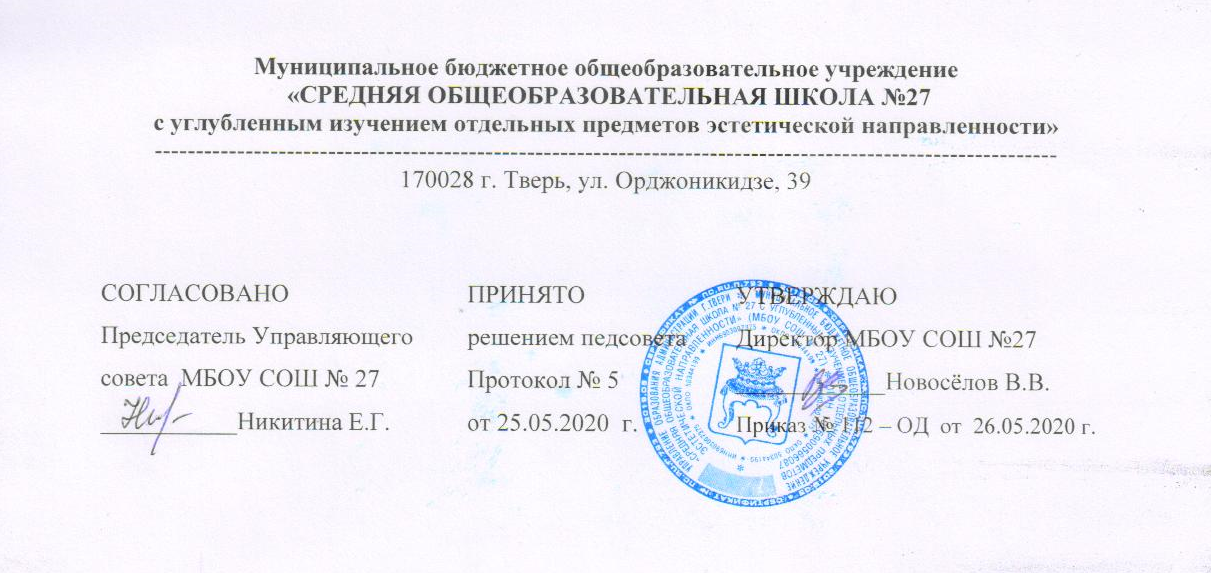 ОСНОВНАЯОБРАЗОВАТЕЛЬНАЯПРОГРАММАНАЧАЛЬНОГО ОБЩЕГООБРАЗОВАНИЯг.Тверь2020СОДЕРЖАНИЕОБЩИЕ ПОЛОЖЕНИЯ1. Образовательная программа – локальный нормативный акт, регламентирующий в соответствии с Законом Российской Федерации «Об образовании», нормативными правовыми актами Российской Федерации в области образования и Уставом, содержание образования в начальной школе  МБОУ СОШ № 27.2. Основная образовательная программа начального общего образования МБОУ СОШ   № 27 (далее - Образовательная программа) разработана в соответствии: - с требованиями Федерального государственного образовательного стандарта начального общего образования (далее – Стандарта) к структуре основной образовательной программы (утвержден приказом Министерства образования и науки Российской Федерации от 6.10.2009 № 373 (с изменениями, Приказ Минобрнауки России от 22.09.11 № 2357, от 29.12.14 № 1643); - с учетом рекомендаций Примерной основной образовательной программы образовательного учреждения, особенностей образовательного учреждения, образовательных потребностей и запросов обучающихся, воспитанников, а также 3.Основная  образовательная  программа начального общего  образования  разработана  на основе  - статьи 14, 15 Закона РФ «Об  образовании»;-Федерального государственного образовательного стандарта начального общего  образования (Приказ Минобрнауки РФ № 373 от 6.10.2009); - на основе «Примерной основной общеобразовательной программы образовательного учреждения»;-  социального заказа родителей учащихся начальных классов;-  Устава  МБОУ СОШ № 27;-  Положения о мониторинге результатов обучения учащихся - Положения о системе оценивания учебных достижений   обучающихся начальной школы -  Положения о внутришкольном  контроле - Положения о классах с углубленным изучением отдельных предметов эстетической направленности-  Положения о приеме детей в первые классы - Положения об оказании платных дополнительных услуг в МБОУ СОШ № 27 с углубленным изучением отдельных предметов эстетической направленности  - Положения о дополнительном образовании в условиях школы с углубленным изучением отдельных предметов эстетической направленности - Положения о психологической службе - Положения  об индивидуальном обучении учащихся на дому в МБОУ СОШ № 27  - Положения о школьном сайте  - Положения о системе оценки качества  образования в МБОУ СОШ № 27 4. Федеральный государственный образовательный стандарт начального общего образования направлен на обеспечение:-   равных возможностей получения качественного начального общего образования;- духовно-нравственного развития и воспитания обучающихся, становление их гражданской идентичности как основы развития гражданского общества;- преемственности основных образовательных программ дошкольного, начального общего, основного общего, среднего (полного) общего, начального профессионального, среднего профессионального, и высшего профессионального образования;- сохранение и развитие культурного разнообразия и языкового наследия многонационального народа Российской Федерации, овладение духовными ценностями и культурой многонационального народа России;- единство образовательного пространства Российской Федерации в условиях многообразия образовательных систем и видов образовательных учреждений;-    демократизация образования и всей образовательной деятельности;-  формирование критериальной оценки результатов освоения  обучающихся основной образовательной программы начального общего образования;- условий для эффективной реализации обучающимися основной образовательной программы начального общего образования, в том числе обеспечение условий для индивидуального развития всех обучающихся, в особенности тех, кто в наибольшей степени нуждается в специальных условиях обучения, - одаренных детей и детей с ограниченными возможностями здоровья. В основе Стандарта лежит системно-деятельностный подход, который предполагает: - воспитание и развитие качества личности, отвечающих требованиям информационного общества, инновационной экономики задачам построения демократического гражданского общества на основе толерантности и диалога культур.- переход к стратегии социального проектирования и конструирования на основе разработки содержания и технологий образования, определяющих пути и способы достижения социально желаемого уровня (результата) личностного и познавательного развития обучающихся;- ориентацию на результаты образования как системообразующий компонент Стандарта, где развитие личности обучающегося на основе усвоения универсальных учебных действий, познания и освоения мира составляет цель и основной результат образования;- признание решающей роли содержания образования, способов организации образовательной деятельности и взаимодействия участников образовательного процесса в достижении целей личностного, социального и познавательного развития обучающихся;- учет индивидуальных возрастных, психологических и физиологических особенностей обучающихся, роли и значения видов деятельности и форм общения для определения целей образования и воспитания и путей их достижения;- обеспечение преемственности дошкольного, начального общего, основного общего и среднего (полного) общего образования;- разнообразие организационных форм и учет индивидуальных особенностей каждого обучающегося (включая одаренных детей и детей с ограниченными возможностями здоровья), обеспечивающих рост творческого потенциала, познавательных мотивов, обогащение форм взаимодействия со сверстниками и взрослыми в познавательной деятельности;- гарантированность достижений планируемых результатов освоения основной образовательной программы начального общего образования, что и создает основу для самостоятельного успешного обучающимися новых знаний, умений, компетенций видов и способов деятельности.В соответствии со Стандартом на ступени начального общего образования осуществляется:- формирование основ умения учиться и способности к организации своей деятельности – умение принимать, сохранять цели и следовать им в учебной деятельности, планировать свою деятельность, осуществлять ее контроль и оценку, взаимодействовать с педагогами и сверстниками в учебном процессе;- духовно нравственное развитие и воспитание обучающихся, предусматривающее принятие ими моральных норм, нравственных установок, моральных ценностей;- укрепление физического и духовного здоровья обучающегося.Обучающимся предоставляется возможность изучать углубленно предметы эстетического цикла начать обучение игре на музыкальном инструменте.Начальное общее образование является базой для получения основного общего образования.6. Начальная школа МБОУ СОШ № 27  реализует образовательную программу, взаимодействуя с органами государственной власти и местного самоуправления, учреждениями  дополнительного образования и культуры, общественными органами и   организациями.1. ЦЕЛЕВОЙ РАЗДЕЛ1.1. Пояснительная записка. Муниципальное бюджетное образовательное учреждение «Средняя общеобразовательная школа № 27 с углубленным изучением отдельных предметов эстетической направленности» (далее – МБОУ СОШ № 27) открыта в 1958 году с целью реализации гарантий прав и удовлетворения потребностей граждан в получении  основного общего и среднего (полного) общего образования,  ориентированного на обучение и развитие учащихся. За время своего существования школа прошла интересный путь становления - от обычной средней школы до средней общеобразовательной школы с  углубленным изучением отдельных предметов эстетической направленности:- 1991 год  решением коллегии областного отдела образования школе было разрешено начать эксперимент, рассчитанный на 10 лет по созданию «Воспитательной системы художественного образования и эстетического воспитания детей от 3-х до 17 лет». В школе начали работать эстетические отделения: общеэстетическое и музыкальное, как формы дополнительного образования;   -  1993 год  детский сад вошел в структуру школы;- 2001 эксперимент завершен. Коллегия Управления образования г. Твери, Департамент образования  Администрации Тверской области признали результаты положительными и рекомендовали сохранить сложившуюся структуру;            - 2007 год школа получила статус общеобразовательной школы с углубленным изучением  отдельных предметов эстетической направленности. Управление школой осуществляется на принципах единоначалия и самоуправления. Высшим органом самоуправления является  Управляющий Совет школы. В состав совета входят: директор школы, учителя, воспитатели детского сада, родители и учащиеся. Школа  имеет:  - Лицензию на право осуществления образовательной деятельности серия 69Л01 № 001019  от 20 марта 2015 г. Регистрационный  № 87  - Свидетельство о Государственной аккредитации 69А01 № 0000316 от 12 мая 2015 г.Регистрационный  № 93.1.1.1. Цели и задачи реализации ООП НОО:Цели реализации основной образовательной программы начального общего образования:  - определение содержания и организации образовательной деятельности при получении начального общего образования в соответствии с требованиями ФГОС НОО;  -  обеспечение достижения обучающимися планируемых результатов освоения ООП НОО в соответствии с требованиями ФГОС НОО.Целью деятельности МБОУ СОШ № 27  является формирование общей культуры личности воспитанников и обучающихся на основе усвоения обязательного минимума содержания основных общеобразовательных программ начального общего, основного общего и среднего (полного) общего образования, их адаптация к жизни в обществе, создание основ для осознанного выбора и последующего освоения профессиональных образовательных программ, воспитание гражданственности, трудолюбия, уважения к правам и свободам человека, любви к окружающей природе, Родине, семье, формирование здорового образа жизни, создание условий для развития творческих способностей, эстетического вкуса, потребности заниматься музыкальным, изобразительным и другими видами искусства,  воспитание личности в соответствии с требованиями ФГОС.МБОУ СОШ № 27 создает условия для реализации гражданами Российской Федерации гарантированного государством права на получение бесплатного дошкольного, начального общего, основного общего, среднего (полного) общего образования в пределах федеральных государственных образовательных стандартов. Создание условий для повышения компетентности учителей начальных классов по вопросам реализации ФГОС НОО;Развитие личностных способностей учащегося, становление его способности быть полноценной, социально активной, конкурентоспособной личностью, обладающей набором ключевых компетенций: умения  учиться  как  основы учебной (образовательной  компетентности), учебного сотрудничества  как основы  коммуникативной  компетентности, грамотности  чтения  информационных  текстов  как основы  информационной компетентности;Обеспечение научно-методических условий для качественной реализации федерального государственного образовательного стандарта начального общего образования;Создание методической помощи в осуществлении реализации учителями начальных классов федерального государственного образовательного стандарта начального общего образования второго поколения;Обобщение педагогического опыта учителей начальных классов по успешной реализации стандартов второго поколения.Достижению поставленных целей при разработке и реализации ООП НОО способствует решение следующих основных задач: − обеспечение равных возможностей получения качественного начального общего образования; − духовно-нравственное развитие и воспитание обучающихся при получении начального общего образования, становление их гражданской идентичности как основы развития гражданского общества; − обеспечение преемственности основных образовательных программ дошкольного, начального общего, основного общего образования; − обеспечение сохранения и развития культурного разнообразия многонационального народа Российской Федерации, овладения духовными ценностями и культурой многонационального народа России; − обеспечение демократизации образования и всей образовательной деятельности, в том числе через развитие форм государственно-общественного управления, расширение возможностей для реализации права выбора педагогическими работниками методик обучения и воспитания, методов оценки знаний обучающихся, воспитанников, использования различных форм образовательной деятельности обучающихся, развития культуры образовательной среды; − формирование критериальной оценки результатов освоения обучающимися основной образовательной программы начального общего образования, деятельности педагогических работников, организации, осуществляющей образовательную деятельность, функционирования системы образования в целом; − обеспечение условий для эффективной реализации и освоения обучающимися ООП НОО, в том числе обеспечение условий для индивидуального развития всех обучающихся, в особенности тех, кто в наибольшей степени нуждается в специальных условиях обучения, одаренных детей и детей с ограниченными возможностями здоровья.Цели образования в начальной школе в МБОУ СОШ № 27В школе реализуется принцип преемственности: «Детский сад – начальная школа» и «Начальная школа – основная школа».  Начальное общее образование использует модель 4-летней начальной школы, применяя программы  УМК «Школа России» и УМК «Перспективная начальная школа»В начальной школе созданы  классы с углубленным изучением предметов эстетической направленности:- с углубленным изучением музыки – 7 классов: 1а, 1в, 2а, 3а, 3в, 4а, 4в;-  с углубленным изучением хореографии – 6 классов: 1б, 1г, 2б, 2в, 3б, 4б;-  хорового пения – 6 классов: 1д, 1е, 2г, 2д, 3г, 4г.В соответствии с  принципами  государственной политики РФ в области образования основными  целями  обучения в начальной школе являются:Сохранение и укрепление физического и психического здоровья и безопасности учащихся;Развитие творческих способностей школьников с учетом их индивидуальных особенностей; сохранение  и поддержка  индивидуальности каждого  ребенка.Формирование  у младших школьников основы теоретического и практического мышления и сознания; Создание педагогических условий, обеспечивающих не только успешное образование на данной ступени, но и широкий перенос средств, освоенных в начальной школе, на следующие ступени образования и во внешкольную практику.Помощь школьникам в овладении основами грамотности в различных ее проявлениях (учебной, двигательной, духовно-нравственной, социально-гражданской, визуально-художественной, языковой, математической, естественнонаучной,  технологической).Предоставление  возможности каждому ребенку ощущать себя субъектом отношений с людьми, с миром и с собой, способным к самореализации в образовательных и других видах  деятельности.1.1.2. Принципы и подходы к формированию ООП НОО и состава участников образовательных отношенийВ основе формирования и реализации основной образовательной программы лежит системно­деятельностный подход, который предполагает: − воспитание и развитие качеств личности, отвечающих требованиям информационного общества, инновационной экономики, задачам построения демократического гражданского общества на основе толерантности, диалога культур уважения многонационального, поликультурного и поликонфессионального состава российского общества; − переход к стратегии социального проектирования и конструирования в системе образования на основе разработки содержания и технологий образования, определяющих пути и способы достижения социально желаемого уровня (результата) личностного и познавательного развития обучающихся; − ориентацию на результаты образования как системообразующий компонент ФГОС НОО, где развитие личности обучающегося на основе усвоения универсальных учебных действий, познания и освоения мира составляет цель и основной результат образования; − признание решающей роли содержания образования, способов организации образовательной деятельности и взаимодействия участников образовательных отношений в достижении целей личностного, социального и познавательного развития обучающихся; − учет индивидуальных возрастных, психологических и физиологических особенностей обучающихся, роли и значения видов деятельности и форм общения для определения целей образования и воспитания и путей их достижения; − обеспечение преемственности дошкольного, начального общего, основного и среднего общего образования;  − разнообразие организационных форм и учет индивидуальных особенностей каждого обучающегося (включая одаренных детей и детей с ограниченными возможностями здоровья), обеспечивающих рост творческого потенциала, познавательных мотивов, обогащение форм взаимодействия со сверстниками и взрослыми в познавательной деятельности; − гарантированность достижения планируемых результатов освоения основной образовательной программы начального общего образования, что и создает основу для самостоятельного успешного усвоения обучающимися новых знаний, умений, компетенций, видов и способов деятельности.Состав участников образовательных отношений: обучающиеся (не младше 6,5 лет); родители (законные представители) несовершеннолетних обучающихся; педагогические работники  Срок получения начального общего образования по ООП НОО составляет четыре года.  В  соответствии со Стандартом при получении начального общего образования осуществляется: − становление основ гражданской идентичности и мировоззрения обучающихся;  − формирование основ умения учиться и способности к организации своей деятельности - умение принимать, сохранять цели и следовать им в учебной деятельности, планировать свою деятельность, осуществлять ее контроль и оценку, взаимодействовать с педагогом и сверстниками в учебной деятельности; − духовно-нравственное развитие и воспитание обучающихся, предусматривающее принятие ими моральных норм, нравственных установок, национальных ценностей; − укрепление физического и духовного здоровья обучающихся. ООП НОО сформирована с учетом особенностей уровня начального общего образования как фундамента всего последующего обучения. Начальная школа — особый этап в жизни ребенка, связанный: с изменением при поступлении в школу ведущей деятельности ребенка — с переходом к учебной деятельности (при сохранении значимости игровой), имеющей общественный характер и являющейся социальной по содержанию; с освоением новой социальной позиции, расширением сферы взаимодействия ребенка окружающим миром, развитием потребностей в общении, познании, социальном признании и самовыражении; с принятием и освоением ребенком новой социальной роли ученика, выражающейся формировании внутренней позиции школьника, определяющей новый образ школьной жизни и перспективы личностного и познавательного развития; с формированием у школьника основ умения учиться и способности к организации своей деятельности: принимать, сохранять цели и следовать им в учебной деятельности; планировать свою деятельность, осуществлять ее контроль и оценку; взаимодействовать с учителем и сверстниками в учебной деятельности; с изменением при этом самооценки ребенка, которая приобретает черты адекватности и рефлексивности; с моральным развитием, которое существенным образом связано с характером сотрудничества со взрослыми и сверстниками, общением и межличностными отношениями дружбы, становлением основ гражданской идентичности и мировоззрения.В  ООП НОО учитываются также характерные для младшего школьного возраста (от 6,5 до  11 лет) особенности: центральные психологические новообразования, формируемые на данном уровне образования: словесно-логическое мышление, произвольная смысловая память, произвольное внимание, письменная речь, анализ, рефлексия содержания, оснований способов действий, планирование и  умение действовать  во внутреннем плане, знаково-символическое мышление, осуществляемое как моделирование существенных связей и отношений объектов; развитие целенаправленной и мотивированной активности обучающегося, направленной на овладение учебной деятельностью, основой которой выступает формирование устойчивой системы учебно-познавательных и социальных мотивов и личностного смысла учения. Определены следующие принципы к формированию ООП НОО: Принцип гуманизации предполагает, что в основе образовательной деятельности является развитие личности ребенка. Принцип добровольности предполагает систему выбора образовательных программ, видов деятельности, режима занятий. Принцип природосообразности личности ребенка акцентирует внимание на врожденные качества ребенка, его способности, индивидуальные черты личности. Принцип креативности нацеливает на развитие творческих способностей личности в системе базового и дополнительного образования. Принцип преемственности обеспечивает непрерывный характер образования. Принцип целостности обеспечивает целостность ООП НОО. Принцип управляемости помогает регулировать реализацию ООП НОО, корректировать действия участников образовательных отношений, осуществлять мониторинги и диагностики. Принцип вариативности позволяет менять содержание основных и дополнительных программ с возможными изменениями ФГОС НОО. ООП НОО ориентирована на становление личностных характеристик выпускника («портрет выпускника начальной школы»), обозначенных в ФГОС НОО:  любящий свой народ, свой край и свою Родину;  уважающий и принимающий ценности семьи и общества;  любознательный, активно и заинтересованно познающий мир;  владеющий основами умения учиться, способный к организации собственной деятельности;  готовый самостоятельно действовать и отвечать за свои поступки перед семьей и обществом;  доброжелательный, умеющий слушать и слышать собеседника, обосновывать свою позицию, высказывать свое мнение;  выполняющий правила здорового и безопасного для себя и окружающих образа жизни.1.1.3. Общая характеристика ООП НООООП НОО определяет содержание и организацию образовательной деятельности при получении начального общего образования и направлена на формирование общей культуры, духовно-нравственное, социальное, личностное и интеллектуальное развитие обучающихся, создание основы для самостоятельной реализации учебной деятельности, обеспечивающей социальную успешность, развитие творческих способностей, саморазвитие и самосовершенствование, сохранение и укрепление здоровья обучающихся. ООП НОО реализуется через организацию урочной и внеурочной деятельности в соответствии с действующим законодательством и санитарными правилами и нормативами. При реализации ООП НОО используются современные образовательные технологии деятельностного типа. Реализация ООП НОО ведется на государственном языке Российской Федерации – русском языке. Преподавание и изучение государственного языка Российской Федерации в рамках ООП НОО осуществляется в соответствии с ФГОС НОО. В целях обеспечения индивидуальных потребностей обучающихся в ООП НОО предусмотрена внеурочная деятельность. Срок получения начального общего образования в соответствии с ФГОС НОО составляет 4 года.              В соответствии с требованиями ФГОС НОО ООП НОО содержит три раздела: целевой, содержательный и организационный. Целевой раздел определяет общее назначение, цели, задачи и планируемые результаты реализации основной образовательной программы начального общего образования, а также способы определения достижения этих целей и результатов. Целевой раздел включает:  пояснительную записку;  планируемые результаты освоения обучающимися основной образовательной программы начального общего образования;  систему оценки достижения планируемых результатов освоения основной образовательной программы начального общего образования. Содержательный раздел определяет общее содержание начального общего образования и включает следующие программы, ориентированные на достижение личностных, предметных и метапредметных результатов:  программу формирования универсальных учебных действий у обучающихся при получении начального общего образования;  программы отдельных учебных предметов, курсов и курсов внеурочной деятельности;  программу духовно-нравственного развития, воспитания обучающихся при получении начального общего образования;  программу формирования экологической культуры, здорового и безопасного образа жизни;  программу коррекционной работы. Организационный раздел определяет общие рамки организации образовательной деятельности, а также механизмы реализации ООП. Организационный раздел включает:  учебный план начального общего образования;  план внеурочной деятельности, календарный учебный график;  систему условий реализации основной образовательной программы в соответствии с требованиями Стандарта. Учебный план начального общего образования и план внеурочной деятельности являются основными организационными механизмами реализации ООП НОО.   МБОУ СОШ № 27  разрабатывает ООП НОО в соответствии со Стандартом с учетом примерной основной образовательной программы начального общего образования.  Программа адресована педагогическим работникам, обучающимся и их родителям (законным представителям).1.1.4.   Общие подходы к организации внеурочной деятельностиВнеурочная деятельность понимается как целенаправленная образовательная деятельность, организуемая в свободное от уроков время для социализации детей и подростков определенной возрастной группы, формирования у них потребностей к участию социально значимых практиках, создания условий для развития значимых качеств личности, реализации их творческой и познавательной активности, участия в содержательном досуге, достижения обучающимися метапредметных и личностных результатов согласно ФГОС.             С учетом ресурсного обеспечения школы в основу организации внеурочной деятельности выбрана оптимизационная модель. В реализации данной модели принимают участие все педагогические работники МБОУ СОШ № 27: учителя, социальный педагог, учитель-логопед, библиотекарь, педагоги дополнительного образования и т.д. Координирующая роль принадлежит, как правило, учителю начальных классов, который соответствии со своими функциональными обязанностями:  - взаимодействует с педагогическими работниками, с учебно-воспитательным персоналом школы; - организует в классе образовательный процесс, способствующий развитию личности учащихся; создает для этого благоприятный микроклимат; - включает учащихся в разнообразные виды деятельности для развития их интересов, склонностей, способностей, разумного проведения свободного времени;  - взаимодействует с родителями учащихся. Данная модель предусматривает взаимодействие образовательных пространств деятельности обучающихся, предполагающую интеграцию учебного, внеучебного, дополнительного внутришкольного образования детей и дополнительного образования в системе сетевого взаимодействия с учреждениями дополнительного образования детей города. Программы внеурочной деятельности разработаны в соответствии с направлениями внеурочной деятельности: спортивно-оздоровительное; духовно-нравственное; общеинтеллектуальное; общекультурное; социальное. Внеурочная деятельность реализуется в формах, отличных от классно-урочной: экскурсии, встречи, исследовательская деятельность, деловые игры, подготовка и проведение концертов, коллективно творческих дел, выставки и т.д.1.2. Планируемые результаты освоения обучающимися основной образовательной программы      Планируемые результаты освоения основной образовательной программы начального общего образования (далее — планируемые результаты) являются одним из важнейших механизмов реализации требований ФГОС НОО к результатам обучающихся, освоивших основную образовательную программу. Они представляют собой систему обобщенных личностно ориентированных целей образования, допускающих дальнейшее уточнение и конкретизацию, что обеспечивает определение и выявление всех составляющих планируемых результатов, подлежащих формированию и оценке. Планируемые результаты:  – обеспечивают связь между требованиями ФГОС НОО, образовательной деятельностью и системой оценки результатов освоения основной образовательной программы начального общего образования, уточняя и конкретизируя общее понимание личностных, метапредметных и предметных результатов для каждой учебной программы с  учетом ведущих целевых установок их освоения, возрастной специфики обучающихся и требований, предъявляемых системой оценки;  – являются основой для разработки основной образовательной программы начального общего образования;  – являются содержательной и критериальной основой для разработки программ учебных предметов, курсов, учебно-методической литературы, а также для системы оценки качества освоения обучающимися основной образовательной программы начального общего образования. Структура и содержание планируемых результатов освоения ООП НОО отражают требования Стандарта, передают специфику образовательной деятельности (в частности, специфику целей изучения отдельных учебных предметов), соответствуют возрастным возможностям обучающихся. Планируемые результаты освоения обучающимися ООП НОО должны уточнять и конкретизировать общее понимание личностных, метапредметных и предметных результатов как с позиций организации их достижения в образовательной деятельности, так и с позиций оценки этих результатов.  Стандарт устанавливает требования к результатам обучающихся, освоивших основную образовательную программу начального общего образования: личностным, включающим готовность и способность обучающихся к саморазвитию,сформированность мотивации к обучению и познанию, ценностно-смысловые установки обучающихся, отражающие их индивидуально-личностные позиции, социальные компетенции, личностные качества; сформированность основ гражданской идентичности.метапредметным, включающим освоенные обучающимися универсальные учебные действия (познавательные, регулятивные и коммуникативные), обеспечивающие овладение ключевыми компетенциями, составляющими основу умения учиться, и межпредметными понятиями.  предметным, включающим освоенный обучающимися в ходе изучения учебного предмета опыт специфической для данной предметной области деятельности по получению нового знания, его преобразованию и применению, а также систему основополагающих элементов научного знания, лежащих в основе современной научной картины мира.Личностные результаты освоения основной образовательной программы начального общего образования должны отражать: 1) формирование основ российской гражданской идентичности, чувства гордости за свою Родину, российский народ и историю России, осознание своей этнической и национальной принадлежности; формирование ценностей многонационального российского общества; становление гуманистических и демократических ценностных ориентаций; 2) формирование целостного, социально ориентированного взгляда на мир в его органичном единстве и разнообразии природы, народов, культур и религий; 3) формирование уважительного отношения к иному мнению, истории и культуре других народов; 4) овладение начальными навыками адаптации в динамично изменяющемся и развиваю-щемся мире; 5) принятие и освоение социальной роли обучающегося, развитие мотивов учебной деятельности и формирование личностного смысла учения; 6) развитие самостоятельности и личной ответственности за свои поступки, в том числе в информационной деятельности, на основе представлений о нравственных нормах, социальной справедливости и свободе; 7) формирование эстетических потребностей, ценностей и чувств; 8) развитие этических чувств, доброжелательности и эмоционально-нравственной отзывчивости, понимания и сопереживания чувствам других людей; 9) развитие навыков сотрудничества со взрослыми и сверстниками в разных социальных ситуациях, умения не создавать конфликтов и находить выходы из спорных ситуаций; 10) формирование установки на безопасный, здоровый образ жизни, наличие мотивации к творческому труду, работе на результат, бережному отношению к материальным и духовным ценностям. Метапредметные результаты освоения основной образовательной программы начального общего образования должны отражать: 1) овладение способностью принимать и сохранять цели и задачи учебной деятельности, поиска средств ее осуществления; 2) освоение способов решения проблем творческого и поискового характера; 3) формирование умения планировать, контролировать и оценивать учебные действия в соответствии с поставленной задачей и условиями ее реализации; определять наиболее эффективные способы достижения результата; 4) формирование умения понимать причины успеха/неуспеха учебной деятельности и способности конструктивно действовать даже в ситуациях неуспеха; 5) освоение начальных форм познавательной и личностной рефлексии; 6) использование знаково-символических средств представления информации для создания моделей изучаемых объектов и процессов, схем решения учебных и практических задач; 7) активное использование речевых средств и средств информационных и коммуникационных технологий (далее - ИКТ) для решения коммуникативных и познавательных задач; 8) использование различных способов поиска (в справочных источниках и открытом учебном информационном пространстве сети Интернет), сбора, обработки, анализа, организации, передачи и интерпретации информации в соответствии с коммуникативными и познавательными задачами и технологиями учебного предмета; в том числе умение вводить текст с помощью клавиатуры, фиксировать (записывать) в цифровой форме измеряемые величины и анализировать изображения, звуки, готовить свое выступление и выступать с аудио-, видео- и графическим сопровождением; соблюдать нормы информационной избирательности, этики и этикета; 9) овладение навыками смыслового чтения текстов различных стилей и жанров в соответствии с целями и задачами; осознанно строить речевое высказывание в соответствии с задачами коммуникации и составлять тексты в устной и письменной формах; 10) овладение логическими действиями сравнения, анализа, синтеза, обобщения, классификации по родовидовым признакам, установления аналогий и причинно-следственных связей, построения рассуждений, отнесения к известным понятиям; 11) готовность слушать собеседника и вести диалог; готовность признавать возможность существования различных точек зрения и права каждого иметь свою; излагать свое мнение и аргументировать свою точку зрения и оценку событий; 12) определение общей цели и путей ее достижения; умение договариваться о распределении функций и ролей в совместной деятельности; осуществлять взаимный контроль в совместной деятельности, адекватно оценивать собственное поведение и поведение окружающих; 13) готовность конструктивно разрешать конфликты посредством учета интересов сторон и сотрудничества; 14) овладение начальными сведениями о сущности и особенностях объектов, процессов и явлений действительности (природных, социальных, культурных, технических и др.) в соответствии с содержанием конкретного учебного предмета; 15) овладение базовыми предметными и межпредметными понятиями, отражающими существенные связи и отношения между объектами и процессами; 16) умение работать в материальной и информационной среде начального общего образования (в том числе с учебными моделями) в соответствии с содержанием конкретного учебного предмета; формирование начального уровня культуры пользования словарями в системе универсальных учебных действий. При получении начального общего образования устанавливаются планируемые результаты освоения:  • междисциплинарной программы «Формирование универсальных учебных действий», а также её разделов «Чтение. Работа с текстом» и «Формирование ИКТ-компетентности обучающихся»; • программ по всем учебным предметам — «Русский язык», «Литературное чтение», «Иностранный язык», «Математика», «Окружающий мир», учебных предметов, реализованных в рамках предметной области «Основы религиозных культур и светской этики», «Изобразительное искусство», «Музыка», «Технология», «Физическая культура». Подробное описание планируемых результатов по годам обучения представлено в рабочих программах учебных предметов.  В результате изучения всех без исключения предметов на уровне начального общего образования у выпускников будут сформированы личностные, регулятивные, познавательные и коммуникативные универсальные учебные действия как основа умения учиться.1.2.1.Формирование универсальных учебных действий (личностные и метапредметные результаты) В результате изучения всех без исключения предметов на ступени начального общего образования у выпускников будут сформированы личностные, регулятивные, познавательные и коммуникативные универсальные учебные действия как основа умения учиться.В сфере личностных универсальных учебных действий будут сформированы: внутренняя позиция обучающегося, адекватная мотивация учебной деятельности, включая учебные и познавательные мотивы, ориентация на моральные нормы и их выполнение. В сфере регулятивных универсальных учебных действий выпускники овладеют всеми типами учебных действий, направленных на организацию своей работы в образовательном учреждении и вне его, включая способность принимать и сохранять учебную цель и задачу, планировать её реализацию (в том числе во внутреннем плане), контролировать и оценивать свои действия, вносить соответствующие коррективы в их выполнение.В сфере познавательных универсальных учебных действий выпускники научатся воспринимать и анализировать сообщения и важнейшие их компоненты — тексты, использовать знаково-символические средства, в том числе овладеют действием моделирования, а также широким спектром логических действий и операций, включая общие приёмы решения задач.В сфере коммуникативных универсальных учебных действий выпускники приобретут умения учитывать позицию собеседника (партнёра), организовывать и осуществлять сотрудничество и кооперацию с учителем и сверстниками, адекватно воспринимать и передавать информацию, отображать предметное содержание и условия деятельности в сообщениях, важнейшими компонентами которых являются тексты.Планируемые результаты: - связь между требованиями Стандарта, образовательным процессом и системой оценки результатов освоения основной образовательной программы начального общего образования, уточняя и конкретизируя общее понимание личностных, метапредметных и предметных результатов для каждой учебной программы с учётом ведущих целевых установок их освоения, возрастной специфики учащихся и требований, предъявляемых системой оценки; - являются содержательной и критериальной основой для разработки программ учебных предметов, курсов, учебно-методической литературы, а также для системы оценки качества освоения обучающимися основной образовательной программы начального общего образования. С этой целью в структуре планируемых результатов по каждой программе учебного курса (предметного, междисциплинарного) выделяются следующие уровни описания. Цели-ориентиры, определяющие ведущие целевые установки и основные ожидаемые результаты изучения данной учебной программы. Их включение в структуру планируемых результатов призвано дать ответ на вопрос: «Зачем нужно изучать данный предмет в образовательном учреждении?». Планируемые результаты, описывающие эту группу целей, представлены в первом, общецелевом блоке, предваряющем планируемые результаты по отдельным разделам программы учебного предмета. Этот блок результатов описывает основной, сущностный вклад данной программы учебного предмета в развитие личности обучающихся, в развитие их способностей; отражает такие общие цели образования как формирование ценностных и мировоззренческих установок, развитие интереса, формирование определенных познавательных потребностей обучающихся.  Цели, характеризующие систему учебных действий в отношении опорного учебного материала. Планируемые результаты, описывающие эту группу целей, приводятся в блоках «Выпускник научится» к каждому разделу учебной программы. Они ориентируют пользователя в том, какой уровень освоения опорного учебного материала ожидается от выпускников. Критериями отбора данных результатов служат: их значимость для решения основных задач образования на данном уровне, необходимость для последующего обучения, а также потенциальная возможность их достижения большинством учащихся – как минимум, на уровне, характеризующем исполнительскую компетентность учащихся. Достижение планируемых результатов этой группы выносится на итоговую оценку, которая может осуществляться как в ходе освоения данной программы (с помощью накопительной оценки, или портфеля достижений), так и по итогам её освоения. Оценка освоения опорного материала на уровне, характеризующем исполнительскую компетентность обучающихся, ведется с помощью заданий базового уровня, а на уровне действий, составляющих зону ближайшего развития, с помощью заданий повышенного уровня. Успешное выполнение обучающимися заданий базового уровня, служит единственным основанием для положительного решения вопроса о возможности перехода на следующий уровень обучения. Цели, характеризующие систему учебных действий в отношении знаний, умений, навыков, расширяющих и углубляющих опорную систему, или выступающих как пропедевтика для дальнейшего изучения данного предмета. Уровень  достижений, соответствующий планируемым результатам этой группы, могут продемонстрировать только отдельные обучающиеся, имеющие более высокий уровень мотивации и способностей. В повседневной практике обучения эта группа целей не отрабатывается со всеми без исключения обучающимися — как в силу повышенной сложности учебных действий для обучающихся, так и в силу повышенной сложности учебного материала и/или его пропедевтического характера на данном уровне обучения. Оценка достижения этих целей ведется преимущественно в ходе процедур, допускающих предоставление и использование исключительно неперсонифицированной информации. Частично задания, ориентированные на оценку достижения этой группы планируемых результатов, могут включаться в материалы итогового контроля.Основные цели такого включения — предоставить возможность обучающимся продемонстрировать овладение более высокими (по сравнению с базовым) уровнями достижений и выявить динамику роста численности группы наиболее подготовленных учащихся. При этом невыполнение обучающимися заданий, являющихся инструментарием, с помощью которых ведется оценка достижения планируемых результатов этой группы, не является препятствием для перехода на следующий уровень обучения. В ряде случаев учёт достижения планируемых результатов этой группы целесообразно вести входе текущего и промежуточного оценивания, а полученные результаты фиксировать посредством накопительной системы оценки (например, в форме портфеля достижений) и учитывать при определении итоговой оценки.Планируемые личностные результаты фиксируются в гипотетической модели выпускника начальной школы, их достижение определяется через различные мониторинговые формы: анкетирование, тестирование, рефлексивные сочинения, публичные презентации ученика. Личностные результаты считаются достигнутыми, если на выпуске из начальной школы, ученик:  принял и освоил социальную роль учащегося (учащего самого себя), позицию субъекта учебной деятельности, понимает личностный смысл образования, владеет основами умения учиться, способностью к организации собственной деятельности;  осознаёт свою гражданскую идентичность, этническую и национальную принадлежность: он любит свою семью, свой народ, свою малую и большую Родину, уважительно относится к истории и культуре своего народа и других народов;  придерживается гуманистических и демократических ценностных ориентаций;  любознательно, заинтересованно познаёт мир в его органичном единстве и разнообразии, активно овладевает начальными навыками адаптации в динамично изменяющемся и развивающемся мире;  готов самостоятельно действовать и отвечать за свои действия и поступки перед семьей и обществом на основе представлений о нравственных нормах;  доброжелательный, эмоционально и нравственно отзывчивый, понимает и сопереживает чувствам других людей, способен не создавать конфликты инаходить выходы из спорных ситуаций;  проявляет склонность к сотрудничеству с взрослыми и сверстниками в разных социальных ситуациях, умеет слушать и слышать собеседника, обосновывать свою позицию, высказывать своё мнение;  обладает эстетическими потребностями, мотивацией к творческому труду, работе на результат, бережно относится к духовным и материальным ценностям;  выполняет правила здорового и безопасного для себя и окружающих образа жизни. Выпускник получит возможность для формирования: • внутренней позиции обучающегося на уровне положительного отношения к школе, понимания необходимости учения, выраженного в преобладании учебно-познавательных мотивов и предпочтении социального способа оценки знаний; • выраженной устойчивой учебно-познавательной мотивации учения; • устойчивого учебно-познавательного интереса к новым общим способам решения задач; • адекватного понимания причин успешности/неуспешности учебной деятельности; • положительной адекватной дифференцированной самооценки на основе критерия успешности реализации социальной роли «хорошего ученика»; • компетентности в реализации основ гражданской идентичности в поступках и деятельности; • установки на здоровый образ жизни и реализации её в реальном поведении и поступках; • осознанных устойчивых эстетических предпочтений и ориентации на искусство как значимую сферу человеческой жизни; • эмпатии как осознанного понимания чувств других людей и сопереживания им, выражающихся в поступках, направленных на помощь и обеспечение благополучия. Регулятивные универсальные учебные действия. Выпускник научится: • принимать и сохранять учебную задачу; • учитывать выделенные учителем ориентиры действия в новом учебном материале в сотрудничестве с учителем; • планировать свои действия в соответствии с поставленной задачей и условиями её реализации, в том числе во внутреннем плане,учитывать установленные правила в планировании и контроле способа решения; • осуществлять итоговый и пошаговый контроль по результату (в случае работы в  интерактивной среде пользоваться реакцией среды решения задачи); • оценивать правильность выполнения действия на уровне адекватной ретроспективной оценки соответствия результатов требованиям данной задачи и задачной области; адекватно воспринимать предложения и оценку учителей, товарищей, родителей и других людей; • различать способ и результат действия;  вносить необходимые коррективы в действие после его завершения на основе его оценки и учёта характера сделанных ошибок, использовать предложения и оценки для создания нового, более совершенного результата, использовать запись (фиксацию) в цифровой форме хода и результатов решения задачи, собственной звучащей речи на русском, родном и иностранном языках; • выполнять учебные действия в материализованной, гипермедийной, громкоречевой и умственной форме. Выпускник получит возможность научиться: • в сотрудничестве с учителем ставить новые учебные задачи; • преобразовывать практическую задачу в познавательную; • проявлять познавательную инициативу в учебном сотрудничестве; • самостоятельно учитывать выделенные учителем ориентиры действия в новом учебном материале; • осуществлять констатирующий и предвосхищающий контроль по результату и по способу действия, актуальный контроль на уровне произвольного внимания; • самостоятельно адекватно оценивать правильность выполнения действия и вносить необходимые коррективы в исполнение как по ходу его реализации, так и в конце действия. Познавательные универсальные учебные действия.  Выпускник научится: • осуществлять поиск необходимой информации для выполнения учебных заданий с использованием учебной литературы, энциклопедий, справочников (включая электронные, цифровые), в открытом информационном пространстве, в том числе контролируемом пространстве Интернета; • осуществлять запись (фиксацию) выборочной информации об окружающем мире и о себе самом, в том числе с помощью инструментов ИКТ; • использовать знаково-символические средства, в том числе модели (включая виртуальные) и схемы (включая концептуальные) для решения задач; • строить сообщения в устной и письменной форме; • ориентироваться на разнообразие способов решения задач; • основам смыслового восприятия художественных и познавательных текстов, выделять существенную информацию из сообщений разных видов (в первую очередь текстов);  • осуществлять анализ объектов с выделением существенных и несущественных признаков; • осуществлять синтез как составление целого из частей; • проводить сравнение, классификацию по заданным критериям; • устанавливать причинно-следственные связи в изучаемом круге явлений; • строить рассуждения в форме связи простых суждений об объекте, его строении, свойствах и связях; • обобщать, т. е. осуществлять генерализацию и выведение общности для целого ряда или класса единичных объектов на основе выделения сущностной связи; • осуществлять подведение под понятие на основе распознавания объектов,выделения существенных признаков и их синтеза; • устанавливать аналогии; • владеть рядом общих приёмов решения задач. Выпускник получит возможность научиться: • осуществлять расширенный поиск информации с использованием ресурсов библиотек и сети Интернет; • записывать, фиксировать информацию об окружающем мире с помощью инструментов ИКТ; • создавать и преобразовывать модели и схемы для решения задач; • осознанно и произвольно строить сообщения в устной и письменной форме; • осуществлять выбор наиболее эффективных способов решения задач в зависимости от конкретных условий; • осуществлять синтез как составление целого из частей, самостоятельно достраивая и восполняя недостающие компоненты; • осуществлять сравнение и классификацию, самостоятельно выбирая основания и критерии для указанных логических операций; • строить логическое рассуждение, включающее установление причинно-следственных связей; • произвольно и осознанно владеть общими приёмами решения задач. Коммуникативные универсальные учебные действия Выпускник научится: • адекватно использовать коммуникативные, прежде всего речевые, средства для решения различных коммуникативных задач, строить монологическое высказывание (в том числе сопровождая его аудиовизуальной поддержкой), владеть диалогической формой коммуникации, используя в том числе средства иинструменты ИКТ и дистанционного общения; • допускать возможность существования у людей различных точек зрения, в том числе не совпадающих с его собственной, и ориентироваться на позицию партнёрав общении и взаимодействии; • учитывать разные мнения и стремиться к координации различных позиций в сотрудничестве; • формулировать собственное мнение и позицию; • договариваться и приходить к общему решению в совместной деятельности, в том числе в ситуации столкновения интересов; • строить понятные для партнёра высказывания, учитывающие, что партнёр знает и видит, а что нет; • задавать вопросы; контролировать действия партнёра; • использовать речь для регуляции своего действия; • адекватно использовать речевые средства для решения различных коммуникативных задач, строить монологическое высказывание, владеть диалогической формой речи. Выпускник получит возможность научиться: • учитывать и координировать в сотрудничестве позиции других людей, отличные от собственной; • учитывать разные мнения и интересы и обосновывать собственную позицию; • понимать относительность мнений и подходов к решению проблемы; • аргументировать свою позицию и координировать её с позициями партнёров в сотрудничестве при выработке общего решения в совместной деятельности; • продуктивно содействовать разрешению конфликтов на основе учёта интересови позиций всех участников; • задавать вопросы, необходимые для организации собственной деятельности и сотрудничества с партнёром; • осуществлять взаимный контроль и оказывать в сотрудничестве необходимую взаимопомощь; • адекватно использовать речь для планирования и регуляции своей деятельности; •адекватно использовать речевые средства для эффективного решения разнообразных коммуникативных задач.1.2.1.1. Чтение. Работа с текстом (метапредметные результаты)В результате изучения всех без исключения учебных предметов на ступени начального общего образования выпускники приобретут первичные навыки работы с содержащейся в текстах информацией в процессе чтения соответствующих возрасту литературных, учебных, научно-познавательных текстов, инструкций. Выпускники научатся осознанно читать тексты с целью удовлетворения познавательного интереса, освоения и использования информации. Выпускники овладеют элементарными навыками чтения информации, представленной в нагляно-символической форме, приобретут опыт работы с текстами, содержащими рисунки, таблицы, диаграммы, схемы.У выпускников будут развиты такие читательские действия, как поиск информации, выделение нужной для решения практической или учебной задачи информации, систематизация, сопоставление, анализ и обобщение имеющихся в тексте идей и информации, интерпретация и преобразование этих идей и информации. Обучающиеся смогут использовать полученную из разного вида текстов информацию для установления несложных причинно-следственных связей и зависимостей, объяснения, обоснования утверждений, а также принятия решений в простых учебных и практических ситуациях.Выпускники получат возможность научиться самостоятельно организовывать поиск информации. Они приобретут первичный опыт критического отношения к получаемой информации, сопоставления её с информацией из других источников и имеющимся жизненным опытом.1. Работа с текстом: поиск информации и понимание прочитанного.Выпускник научится:• находить в тексте конкретные сведения, факты, заданные в явном виде;• определять тему и главную мысль текста;• делить тексты на смысловые части, составлять план текста;• вычленять содержащиеся в тексте основные события и устанавливать их последовательность; упорядочивать информацию по заданному основанию;• сравнивать между собой объекты, описанные в тексте, выделяя два-три существенных признака;• понимать информацию, представленную в неявном виде (например, выделять общий признак группы элементов, характеризовать явление по его описанию; находить в тексте несколько примеров, доказывающих приведённое утверждение);• понимать информацию, представленную разными способами: словесно, в виде таблицы, схемы, диаграммы;• понимать текст, не только опираясь на содержащуюся в нём информацию, но и обращая внимание на жанр, структуру, выразительные средства текста;• использовать различные виды чтения: ознакомительное, изучающее, поисковое, выбирать нужный вид чтения в соответствии с целью чтения;• ориентироваться в соответствующих возрасту словарях и справочниках.Выпускник получит возможность научиться:• использовать формальные элементы текста (например, подзаголовки, сноски) для поиска нужной информации;• работать с несколькими источниками информации;• сопоставлять информацию, полученную из нескольких источников.2. Работа с текстом: преобразование и интерпретация информацииВыпускник научится:• пересказывать текст подробно и сжато, устно и письменно;• соотносить факты с общей идеей текста, устанавливать простые связи, не высказанные в тексте напрямую;• формулировать несложные выводы, основываясь на тексте; находить аргументы, подтверждающие вывод;• сопоставлять и обобщать содержащуюся в разных частях текста информацию;• составлять на основании текста небольшое монологическое высказывание, отвечая на поставленный вопрос.Выпускник получит возможность научиться:• делать выписки из прочитанных текстов с учётом цели их дальнейшего использования;• составлять небольшие письменные аннотации к тексту, отзывы о прочитанном.3. Работа с текстом: оценка информацииВыпускник научится:• высказывать оценочные суждения и свою точку зрения о прочитанном тексте;• оценивать содержание, языковые особенности и структуру текста; определять место и роль иллюстративного ряда в тексте;• на основе имеющихся знаний, жизненного опыта подвергать сомнению достоверность прочитанного, обнаруживать недостоверность получаемых сведений, пробелы в информации и находить пути восполнения этих пробелов;• участвовать в учебном диалоге при обсуждении прочитанного или прослушанного текста.Выпускник получит возможность научиться:• сопоставлять различные точки зрения;• соотносить позицию автора с собственной точкой зрения;• в процессе работы с одним или несколькими источниками выявлять достоверную (противоречивую) информацию.1.2.1.2. Формирование ИКТ-компетентностии обучающихся (метапредметные результаты)В результате изучения всех без исключения предметов на ступени начального общего образования начинается формирование навыков, необходимых для жизни и работы в современном высокотехнологичном обществе. Обучающиеся приобретут опыт работы с гипермедийными информационными объектами, в которых объединяются текст, наглядно-графические изображения, цифровые данные, неподвижные и движущиеся изображения, звук, ссылки и базы данных и которые могут передаваться как устно, так и с помощью телекоммуникационных технологий или размещаться в Интернете.Обучающиеся познакомятся с различными средствами ИКТ, освоят общие безопасные и эргономичные принципы работы с ними; осознают возможности различных средств ИКТ для использования в обучении, развития собственной познавательной деятельности и общей культуры.Они приобретут первичные навыки обработки и поиска информации при помощи средств ИКТ; научатся вводить различные виды информации в компьютер: текст, звук, изображение, цифровые данные; создавать, редактировать, сохранять и передавать гипермедиа сообщения.Выпускники научатся оценивать потребность в дополнительной информации для решения учебных задач и самостоятельной познавательной деятельности; определять возможные источники её получения; критически относиться к информации и к выбору источника информации.Они научатся планировать, проектировать и моделировать процессы в простых учебных и практических ситуациях.В результате использования средств и инструментов ИКТ и ИКТ-ресурсов для решения разнообразных учебно-познавательных и учебно-практических задач, охватывающих содержание всех изучаемых предметов, у обучающихся будут формироваться и развиваться необходимые универсальные учебные действия и специальные учебные умения, что заложит основу успешной учебной деятельности в средней и старшей школе.1.Знакомство со средствами ИКТ, гигиена работы с компьютеромВыпускник научится:•использовать безопасные для органов зрения, нервной системы, опорно-двигательного аппарата, эргономичные приёмы работы с компьютером и другими средствами ИКТ; выполнять компенсирующие физические упражнения (мини зарядку);•организовывать систему папок для хранения собственной информации в компьютере.2.Технология ввода информации в компьютер: ввод текста, запись звука, изображения, цифровых данных.Выпускник научится:•вводить информацию в компьютер с использованием различных технических средств (фото  и видеокамеры, микрофона и т. д.), сохранять полученную информацию;•владеть компьютерным письмом на русском языке; набирать текст на родном языке; набирать текст на иностранном языке, использовать экранный перевод отдельных слов;•рисовать изображения на графическом планшете;•сканировать рисунки и тексты.Выпускник получит возможность научиться:•использовать программу распознавания сканированного текста на русском языке.3.Обработка и поиск информацииВыпускник научится:•подбирать оптимальный по содержанию, эстетическим параметрам и техническому качеству результат видеозаписи и фотографирования, использовать сменные носители (флэш-карты);•описывать по определённому алгоритму объект или процесс наблюдения, записывать аудиовизуальную и числовую информацию о нём, используя инструменты ИКТ;•собирать числовые данные в естественно-научных наблюдениях и экспериментах, используя цифровые датчики, камеру, микрофон и другие средства ИКТ, а также в ходе опроса людей;•редактировать цепочки экранов сообщения и содержание экранов в соответствии с коммуникативной или учебной задачей, включая редактирование текста, цепочек изображений, видео  и аудиозаписей, фотоизображений;•пользоваться основными функциями стандартного текстового редактора, следовать основным правилам оформления текста; использовать полуавтоматический орфографический  контроль; использовать, добавлять и удалять ссылки в сообщениях разного вида;•искать информацию в соответствующих возрасту цифровых словарях и справочниках, базах данных, контролируемом Интернете, системе поиска внутри компьютера; составлять список используемых информационных источников (в том числе с использованием ссылок);•заполнять учебные базы данных. 	Выпускник получит возможность научиться:•грамотно формулировать запросы при поиске в Интернете и базах данных, оценивать, интерпретировать и сохранять найденную информацию; критически относиться к информации и к выбору источника информации.4.Создание, представление и передача сообщенийВыпускник научится:•создавать текстовые сообщения с использованием средств ИКТ: редактировать, оформлять и сохранять их;•создавать сообщения в виде аудио  и видеофрагментов или цепочки экранов с использованием иллюстраций, видеоизображения, звука, текста;•готовить и проводить презентацию перед небольшой аудиторией: создавать план презентации, выбирать аудиовизуальную поддержку, писать пояснения и тезисы для презентации;•создавать диаграммы, планы территории и пр.;•создавать изображения, пользуясь графическими возможностями компьютера; составлять новое изображение из готовых фрагментов (аппликация);•размещать сообщение в информационной образовательной среде образовательного учреждения;•пользоваться основными средствами телекоммуникации; участвовать в коллективной коммуникативной деятельности в информационной образовательной среде, фиксировать ход и результаты общения на экране и в файлах.Выпускник получит возможность научиться:•представлять данные;•создавать музыкальные произведения с использованием компьютера и музыкальной клавиатуры, в том числе из готовых музыкальных фрагментов и «музыкальных петель».5.Планирование деятельности, управление и организацияВыпускник научится:•создавать движущиеся модели и управлять ими в компьютерно управляемых средах;•определять последовательность выполнения действий, составлять инструкции (простые алгоритмы) в несколько действий, строить программы для компьютерного исполнителя с использованием конструкций последовательного выполнения и повторения;•планировать несложные исследования объектов и процессов внешнего мира.Выпускник получит возможность научиться:•проектировать несложные объекты и процессы реального мира, своей собственной деятельности и деятельности группы;•моделировать объекты и процессы реального мира.1.2.2.  Предметные результаты1.2.2.1. Предметная область «Русский язык и литературное чтение».Русский язык:В результате изучения курса русского языка,  обучающиеся на ступени начального общего образования получат возможность:формирования первоначальных представлений о единстве и многообразии языкового и культурного пространства России, о языке как основе национального самосознания;понимания обучающимися того, что язык представляет собой явление национальной культуры и основное средство человеческого общения, осознание значения русского языка как государственного языка Российской Федерации, языка межнационального общения;сформированности позитивного отношения к правильной устной и письменной речи как показателям общей культуры и гражданской позиции человека;овладеть первоначальными представлениями о нормах русского языка (орфоэпических, лексических, грамматических) и правилах речевого этикета; умение ориентироваться в целях, задачах, средствах и условиях общения, выбирать адекватные языковые средства для успешного решения коммуникативных задач;овладеть учебными действиями с языковыми единицами и умение использовать знание для решения познавательных, практических и коммуникативных задач.Выпускник на ступени начального общего образования:• научится осознавать безошибочное письмо как одно из проявлений собственного уровня культуры;• сможет применять орфографические правила и правила постановки знаков препинания (в объёме изученного) при записи собственных и предложенных текстов, овладеет умением проверять написанное, при работе с текстом на компьютере сможет использовать полуавтоматический орфографический контроль, овладеет основными правилами оформления текста на компьютере;• получит первоначальные представления о системе и структуре русского и родного языков: познакомится с разделами изучения языка — фонетикой и графикой, лексикой, словообразованием (морфемикой), морфологией и синтаксисом; в объёме содержания курса научится находить, характеризовать, сравнивать, классифицировать такие языковые единицы, как звук, буква, часть слова, часть речи, член предложения, простое предложение, что послужит основой для дальнейшего формирования общеучебных, логических и познавательных (символико-моделирующих) универсальных учебных действий с языковыми единицами.В результате изучения курса русского языка и родного языка у выпускников, освоивших основную образовательную программу начального общего образования, будет сформирован учебно-познавательный интерес к новому учебному материалу по русскому и родному языкам и способам решения новой языковой задачи, что заложит основы успешной учебной деятельности при продолжении изучения курса русского языка и родного языка на следующей ступени образования.В качестве критериев достижения метапредметных результатов программа определет сформированность у выпускника начальной школы следующих универсальных учебных действий:  умение отделять известное от неизвестного и высказывать предположение о содержании неизвестного;  способность определять (принимать) и сохранять цели и задачи учебной деятельности, вести поиск средств их осуществления;  умения планировать, контролировать и оценивать учебные действия в соответствии с поставленной задачей и условиями ее реализации;  способность определять в условиях коллективно-распределённой деятельности наиболее эффективные способы достижения результата;  способность использовать речевые средства и средства информационных и коммуникационных технологий для решения коммуникативных и познавательных задач;  способность осознанно строить речевое высказывание в соответствии с задачами коммуникации;  владение логическими действиями сравнения, анализа, синтеза, обобщения, классификации по родовидовым признакам, установления аналогий и причинно-следственных связей, построения рассуждений, отнесения к известным понятиям;  умения сбора, обработки, анализа, организации, передачи и интерпретации информации, в том числе умение вводить текст с помощью клавиатуры,  фиксировать (записывать) в цифровой форме измеряемые величины и анализировать изображения, звуки, составлять тексты в устной и письменной формах; готовить свое выступление и выступать с аудио-, видео- и графическим сопровождением; соблюдать нормы информационной избирательности, этики и этикета;  владение навыками смыслового чтения текстов различных стилей и жанров;  умение, использовать знаково-символические средства представления информации (графические, словесные, знаковые) для создания моделей изучаемых объектов и процессов, схем решения учебных и практических задач;  умение рассматривать собственные мысли и действия со стороны, не считая свою точку зрения единственно возможной - готовность слушать собеседника и вести диалог; готовность признавать возможность существования различныхточек зрения и права каждого иметь свою; излагать свое мнение и аргументировать свою точку зрения и оценку событий;  умение договариваться о распределении функций и ролей в совместной деятельности; осуществлять взаимный контроль в совместной деятельности, адекватно оценивать собственное поведение и поведение окружающих, готовность конструктивно разрешать конфликты посредством учета интересовсторон и сотрудничества;  сформированность основы понятийного мышления, владение системой изученных предметных и межпредметных понятий и умением действовать на их основе;  умение работать в материальной и информационной среде начального общего образования (в том числе с учебными моделями) в соответствии с содержанием конкретного учебного предмета. Показателями достижения предметных результатов определены следующие специфические ля каждой области знаний характеристики деятельности младших школьников:1. Содержательная линия «Система языка»Раздел «Фонетика и графика»Выпускник научится:• различать звуки и буквы;• характеризовать звуки русского и родного языков: гласные ударные/безударные; согласные твёрдые/мягкие, парные/непарные твёрдые и мягкие; согласные звонкие/глухие, парные/непарные звонкие и глухие;• знать последовательность букв в русском и родном алфавитах, пользоваться алфавитом для упорядочивания слов и поиска нужной информации.Выпускник получит возможность научиться проводить фонетико-графический (звуко-буквенный) разбор слова самостоятельно по предложенному в учебнике алгоритму, оценивать правильность проведения фонетико-графического (звуко-буквенного) разбора слов.Раздел «Орфоэпия»Выпускник получит возможность научиться:• соблюдать нормы русского и родного литературного языка в собственной речи и оценивать соблюдение этих норм в речи собеседников (в объёме представленного вучебнике материала);• находить при сомнении в правильности постановки ударения или произношения слова ответ самостоятельно (по словарю учебника) либо обращаться за помощью (к учителю, родителям и др.).Раздел «Состав слова (морфемика)»Выпускник научится:• различать изменяемые и неизменяемые слова;• различать родственные (однокоренные) слова и формы слова;• находить в словах окончание, корень, приставку, суффикс.Выпускник получит возможность научиться разбирать по составу слова с однозначно выделяемыми морфемами в соответствии с предложенным в учебнике алгоритмом, оценивать правильность проведения разбора слова по составу.Раздел «Лексика»Выпускник научится:• выявлять слова, значение которых требует уточнения;• определять значение слова по тексту или уточнять с помощью толкового словаря.Выпускник получит возможность научиться:• подбирать синонимы для устранения повторов в тексте;• подбирать антонимы для точной характеристики предметов при их сравнении;• различать употребление в тексте слов в прямом и переносном значении (простые случаи);• оценивать уместность использования слов в тексте;• выбирать слова из ряда предложенных для успешного решения коммуникативной задачи.Раздел «Морфология»Выпускник научится:• определять грамматические признаки имён существительных — род, число, падеж, склонение;• определять грамматические признаки имён прилагательных — род, число, падеж;• определять грамматические признаки глаголов — число,время, род (в прошедшем времени), лицо (в настоящем и будущем времени), спряжение.Выпускник получит возможность научиться:• проводить морфологический разбор имён существительных, имён прилагательных, глаголов по предложенному в учебнике алгоритму; оценивать правильность проведения морфологического разбора;• находить в тексте такие части речи, как личные местоимения и наречия, пред-логи вместе с существительными и личными местоимениями, к которым они относятся, союзы и, а, но, частицу не при глаголах.Раздел «Синтаксис»Выпускник научится:• различать предложение, словосочетание, слово;• устанавливать при помощи смысловых вопросов связь между словами в словосочетании и предложении;• классифицировать предложения по цели высказывания, находить повествовательные/побудительные/вопросительные предложения;• определять восклицательную/невосклицательную интонацию предложения;• находить главные и второстепенные (без деления на виды) члены предложения;• выделять предложения с однородными членами.Выпускник получит возможность научиться:• различать второстепенные члены предложения - определения, дополнения, обстоятельства;• выполнять в соответствии с предложенным в учебнике алгоритмом разбор простого предложения (по членам предложения, синтаксический), оценивать правильность разбора;• различать простые и сложные предложения.2. Содержательная линия «Орфография и пунктуация»Выпускник научится:• применять правила правописания (в объёме содержания курса);• определять (уточнять) написание слова по орфографическому словарю;• безошибочно списывать текст объёмом 80—90 слов;• писать под диктовку тексты объёмом 75—80 слов в соответствии с изученными правилами правописания;• проверять собственный и предложенный текст, находить и исправлять орфографические и пунктуационные ошибки.Выпускник получит возможность научиться:• осознавать место возможного возникновения орфографической ошибки;• подбирать примеры с определённой орфограммой;• при составлении собственных текстов перефразировать записываемое, чтобы избежать орфографических и пунктуационных ошибок;• при работе над ошибками осознавать причины появления ошибки и определять способы действий, помогающих предотвратить её в последующих письменных работах.3. Содержательная линия «Развитие речи»Выпускник научится:• оценивать правильность (уместность) выбора языковых и неязыковых средств устного общения на уроке, в школе, в быту, со знакомыми и незнакомыми, с людьми разного возраста;• соблюдать в повседневной жизни нормы речевого этикета и правила устного общения (умение слышать, точно реагировать на реплики, поддерживать разговор);• выражать собственное мнение, аргументировать его с учётом ситуации общения;• самостоятельно озаглавливать текст;• составлять план текста;• сочинять письма, поздравительные открытки, записки и другие небольшие тексты для конкретных ситуаций общения.Выпускник получит возможность научиться:• создавать тексты по предложенному заголовку;• подробно или выборочно пересказывать текст;• пересказывать текст от другого лица;• составлять устный рассказ на определённую тему с использованием разных ти-пов речи: описание, повествование, рассуждение;• анализировать и корректировать тексты с нарушенным порядком предложений, находить в тексте смысловые пропуски;• корректировать тексты, в которых допущены нарушения культуры речи;• анализировать последовательность собственных действий при работе над изложениями и сочинениями и соотносить их с разработанным алгоритмом; оценивать правильность выполнения учебной задачи: соотносить собственный текст с исходным (для изложений) и с назначением, задачами, условиями общения (для самостоятельно создаваемых текстов);• соблюдать нормы речевого взаимодействия при интерактивном общении (sms-сообщения, электронная почта, Интернет и другие виды и способы связи).Литературное чтение:В результате изучения курса выпускник, освоивший основную образовательную программу начального общего образования:получит понимание литературы как явления национальной и мировой культуры, средства сохранения и передачи нравственных ценностей и традиций;получит осознание значимости чтении для личного развития; формирование представлений о мире, российской истории и культуре, первоначальных этических представлений, понятий о добре и зле, нравственности; успешности обучения по всем учебным предметам; формирования потребности в систематическом чтении;понимание роли чтения, использования различных видов чтения (ознакомительное, изучающее, выборочное, поисковое); умение осознанно воспринимать и оценивать содержание и специфику различных текстов, участвовать в их обсуждении, давать и обосновывать нравственную оценку поступков героев;достижение необходимого для продолжения образования уровня читательской компетентности, общего речевого развития, то есть овладения техникой чтения вслух и про себя, элементарными приемами интерпретации, анализа и преобразования художественных, научно-популярных и учебных текстов с использованием элементарных литературоведческих понятий;умение самостоятельно выбирать интересующую литературу; пользоваться справочными источниками для понимания и получения дополнительной информации.К завершению обучения на ступени начального общего образования будет обеспечена готовность детей к дальнейшему обучению, достигнут необходимый уровень читательской компетентности (чтение и понимание текста), речевого развития, сформированы универсальные действия, отражающие учебную самостоятельность и познавательные интересы.Выпускники овладеют техникой чтения, приёмами понимания прочитанного и прослушанного произведения, элементарными приёмами интерпретации, анализа и преобразования художественных, научно-популярных и учебных текстов. Научатся самостоятельно выбирать интересующую их литературу, пользоваться словарями и справочниками, включая компьютерные, осознают себя как грамотных читателей, способных к творческой деятельности.Обучающиеся научатся вести диалог в различных коммуникативных ситуациях, соблюдая правила речевого этикета, участвовать в диалоге при обсуждении прослушанного (прочитанного) произведения. Они будут составлять несложные монологические высказывания о произведении (героях, событиях), устно передавать содержание текста по плану, составлять небольшие тексты повествовательного характера с элементами рассуждения и описания. Выпускники научатся декламировать (читать наизусть) стихотворные произведения. Они получат возможность научиться выступать перед знакомой аудиторией (сверстников, родителей, педагогов) с небольшими сообщениями, используя иллюстративный ряд (плакаты, аудио- и видео иллюстрации, видеосюжеты и анимации и др.).Выпускники научатся приёмам поиска нужной информации, овладеют алгоритмами основных учебных действий по анализу и интерпретации художественных произведений (деление текста на части, составление плана, нахождение средств художественной выразительности и др.), научатся высказывать и пояснять свою точку зрения, познакомятся с правилами и способами взаимодействия с окружающим миром, получат представления о правилах и нормах поведения, принятых в обществе.Выпускники овладеют основами коммуникативной деятельности (в том числе с использованием средств телекоммуникации), на практическом уровне осознают значимость работы в группе и освоят правила групповой работы.1. Виды речевой и читательской деятельностиВыпускник научится:• осознавать значимость чтения для дальнейшего обучения, понимать цель чтения (удовлетворение читательского интереса и приобретение опыта чтения, поиск фактов и суждений, аргументации, иной информации);• осознанно воспринимать (при чтении вслух и про себя, при прослушивании) содержание различных видов текстов, выявлять их специфику (художественный, научно-популярный, учебный, справочный), определять главную мысль и героев произведения, отвечать на вопросы по содержанию произведения, определять последовательность событий, задавать вопросы по услышанному или прочитанному учебному, научно-популярному и художественному тексту;• оформлять свою мысль в монологическое речевое высказывание небольшого объёма (повествование, описание, рассуждение) с опорой на авторский текст, по предложенной теме или при ответе на вопрос;• вести диалог в различных учебных и бытовых ситуациях общения, соблюдая правила речевого этикета; участвовать в диалоге при обсуждении прослушанного/прочитанного произведения;• работать со словом (распознавать прямое и переносное значение слова, его многозначность, определять значение слова по контексту), целенаправленно пополнять свой активный словарный запас;• читать (вслух и про себя) со скоростью, позволяющей осознавать (понимать) смысл прочитанного;• читать осознанно и выразительно доступные по объёму произведения;• ориентироваться в нравственном содержании прочитанного, осознавать сущность поведения героев, самостоятельно делать выводы, соотносить поступки героев с нравственными нормами;• ориентироваться в построении научно-популярного и учебного текста и использовать полученную информацию в практической деятельности;• использовать простейшие приёмы анализа различных видов текстов: устанавливать причинно-следственные связи и определять главную мысль произведения; делить текст на части, озаглавливать их; составлять простой план; находить различные средства выразительности (сравнение, олицетворение, метафора), определяющие отношение автора к герою, событию;• использовать различные формы интерпретации содержания текстов: интегрировать содержащиеся в разных частях текста детали сообщения; устанавливать связи, не высказанные в тексте напрямую, объяснять (пояснять) их, соотнося с общей идеей и содержанием текста; формулировать, основываясь на тексте, простые выводы; понимать текст, опираясь не только на содержащуюся в нём информацию, но и на жанр, структуру, язык;• передавать содержание прочитанного или прослушанного с учётом специфики научно-популярного, учебного и художественного текстов; передавать содержание текста в виде пересказа (полного или выборочного);• коллективно обсуждать прочитанное, доказывать собственное мнение, опираясь на текст или собственный опыт;• ориентироваться в книге по названию, оглавлению, отличать сборник произведений от авторской книги, самостоятельно и целенаправленно осуществлять выбор книги в библиотеке по заданной тематике, по собственному желанию;• составлять краткую аннотацию (автор, название, тема книги, рекомендации к чтению) литературного произведения по заданному образцу;• самостоятельно пользоваться алфавитным каталогом, соответствующими возрасту словарями и справочной литературой.Выпускник получит возможность научиться:• воспринимать художественную литературу как вид искусства;• осмысливать эстетические и нравственные ценности художественного текста и высказывать собственное суждение;• осознанно выбирать виды чтения (ознакомительное, изучающее, выборочное, поисковое) в зависимости от цели чтения;• определять авторскую позицию и высказывать своё отношение к герою и его поступкам;• доказывать и подтверждать фактами (из текста) собственное суждение;• на практическом уровне овладеть некоторыми видами письменной речи (повествование – создание текста по аналогии, рассуждение – письменный ответ на вопрос, описание – характеристика героя);• писать отзыв о прочитанной книге;• работать с тематическим каталогом;• работать с детской периодикой.2. Творческая деятельностьВыпускник научится:• читать по ролям литературное произведение;• использовать различные способы работы с деформированным текстом (устанавливать причинно-следственные связи, последовательность событий, этапность в выполнении действий; давать последовательную характеристику героя; составлять текст на основе плана);• создавать собственный текст на основе художественного произведения, репродукций картин художников, по серии иллюстраций к произведению или на основе личного опыта.Выпускник получит возможность научиться:• творчески пересказывать текст (от лица героя, от автора), дополнять текст;• создавать иллюстрации, диафильм по содержанию произведения;• работать в группе, создавая инсценировки по произведению, сценарии, проекты;• способам написания изложения.3. Литературоведческая пропедевтикаВыпускник научится:• сравнивать, сопоставлять, делать элементарный анализ различных текстов, выделяя два-три существенных признака;• отличать прозаический текст от поэтического;• распознавать особенности построения фольклорных форм (сказки, загадки, пословицы).Выпускник получит возможность научиться:• сравнивать, сопоставлять, делать элементарный анализ различных текстов, используя ряд литературоведческих понятий (фольклорная и авторская литература, структура текста, герой, автор) и средств художественной выразительности (сравнение, олицетворение, метафора);• определять позиции героев художественного текста, позицию автора художественного текста;• создавать прозаический или поэтический текст по аналогии на основе авторского текста, используя средства художественной выразительности (в том числе из текста).1.2.2.2. Предметная область «Родной язык и литературное чтение на родном языке»РОДНОЙ ЯЗЫК 1) воспитание ценностного отношения к родному языку как хранителю культуры, включение в культурно-языковое поле своего народа, формирование первоначальных представлений о единстве и многообразии языкового и культурного пространства России, о языке как основе национального самосознания; 2) обогащение активного и потенциального словарного запаса, развитие у обучающихся культуры владения родным языком в соответствии с нормами устной и письменной речи, правилами речевого этикета; 3) формирование первоначальных научных знаний о родном языке как системе и как развивающемся явлении, о его уровнях и единицах, о закономерностях его функционирования, освоение основных единиц и грамматических категорий родного языка, формирование позитивного отношения к правильной устной и письменной родной речи как показателям общей культуры и гражданской позиции человека; 4) овладение первоначальными умениями ориентироваться в целях, задачах, средствах и условиях общения, формирование базовых навыков выбора адекватных языковых средств для успешного решения коммуникативных задач; 5) овладение учебными действиями с языковыми единицами и умение использовать знания для решения познавательных, практических и коммуникативных задач.ЛИТЕРАТУРНОЕ ЧТЕНИЕ НА РОДНОМ ЯЗЫКЕ: 1) понимание родной литературы как одной из основных национально-культурных ценностей народа, как особого способа познания жизни, как явления национальной и мировой культуры, средства сохранения и передачи нравственных ценностей и традиций; 2) осознание значимости чтения на родном языке для личного развития; формирование представлений о мире, национальной истории и культуре, первоначальных этических представлений, понятий о добре и зле, нравственности; формирование потребности в систематическом чтении на родном языке как средстве познания себя и мира; обеспечение культурной самоидентификации; 3) использование разных видов чтения (ознакомительное, изучающее, выборочное, поисковое); умение осознанно воспринимать и оценивать содержание и специфику различных текстов, участвовать в их обсуждении, давать и обосновывать нравственную оценку поступков героев; 4) достижение необходимого для продолжения образования уровня читательской компетентности, общего речевого развития, то есть овладение техникой чтения вслух и про себя, элементарными приемами интерпретации, анализа и преобразования художественных, научно-популярных и учебных текстов с использованием элементарных литературоведческих понятий; 5) осознание коммуникативно-эстетических возможностей родного языка на основе изучения выдающихся произведений культуры своего народа, умение самостоятельно выбирать  интересующую литературу; пользоваться справочными источниками для понимания и получения дополнительной информации.1.2.2.3.  Предметная область «Иностранный язык»Иностранный язык (английский)В результате изучения иностранного языка на ступени начального общего образования обучающиеся:приобретут начальные навыки общения в устной и письменной форме с носителями иностранного языка на основе своих речевых возможностей и потребностей; освоение правил речевого и неречевого поведения;освоение начальных лингвистических представлений, необходимых для овладения на элементарном уровне устной и письменной речью на иностранном языке, расширение лингвистического кругозора;формирование дружелюбного отношения и толерантности кносителям другого языка на основе знакомства с жизнью своих сверстников других странах с детским фольклором и доступными образцами детской  художественной литературы.Соизучение языков и культур, общепринятых человеческих и базовых национальных ценностей заложит основу для формирования гражданской идентичности, чувства патриотизма и гордости за свой народ, свой край, свою страну, поможет лучше осознать свою этническую и национальную принадлежность.Процесс овладения иностранным языком на ступени начального общего образования внесёт свой вклад в формирование активной жизненной позиции обучающихся. Обсуждение на уроках иностранного языка актуальных событий, собственных поступков и поступков своих сверстников, выражение своего отношения к литературным героям, обоснование собственного мнения будут способствовать становлению обучающихся как членов гражданского общества.В результате изучения иностранного языка на ступени начального общего образования у обучающихся:• сформируется элементарная коммуникативная компетенция, т. е. способность и готовность общаться с носителями языка с учётом ограниченных речевых возможностей и потребностей в устной (говорение и аудирование) и письменной (чтение и письмо) формах общения; расширится лингвистический кругозор; будет получено общее представление о строе изучаемого языка и его основных отличиях от родного языка;• будут заложены основы коммуникативной культуры, т. е. способность ставить и решать коммуникативные задачи, адекватно использовать имеющиеся речевые и неречевые средства общения, соблюдать речевой этикет, быть вежливыми и доброжелательными речевыми партнёрами;• сформируются положительная мотивация и устойчивый учебно-познавательный интерес к предмету «Иностранный язык», а также необходимые универсальные учебные действия и специальные учебные умения, что заложит основу успешной учебной деятельности по овладению иностранным языком на следующей ступени образования.Коммуникативные уменияГоворениеВыпускник научится:• участвовать в элементарных диалогах (этикетном, диалоге-расспросе, диалоге-побуждении), соблюдая нормы речевого этикета, принятые в англоязычных странах;• составлять небольшое описание предмета, картинки, персонажа;• рассказывать о себе, своей семье, друге.Выпускник получит возможность научиться:• участвовать в элементарном диалоге, расспрашивая собеседника и отвечая на его вопросы;• воспроизводить наизусть небольшие произведения детского фольклора;• составлять краткую характеристику персонажа;• кратко излагать содержание прочитанного текста.АудированиеВыпускник научится:• понимать на слух речь учителя и одноклассников при непосредственном общении и вербально/невербально реагировать на услышанное;• воспринимать на слух в аудиозаписи основное содержание небольших сообщений, рассказов, сказок, построенных на знакомом языковом материале.Выпускник получит возможность научиться:• воспринимать на слух аудиотекст и полностью понимать содержащуюся в нём информацию;• использовать контекстуальную или языковую догадку при восприятии на слух текстов, содержащих некоторые незнакомые слова.ЧтениеВыпускник научится:• соотносить графический образ английского слова с его звуковым образом;• читать вслух небольшой текст, построенный на изученном языковом материале, соблюдая правила произношения и соответствующую интонацию;• читать про себя и понимать содержание небольшого текста, построенного на изученном языковом материале;• читать про себя и находить необходимую информацию.Выпускник получит возможность научиться:• догадываться о значении незнакомых слов по контексту;• не обращать внимания на незнакомые слова, не мешающие понимать основное содержание текста.ПисьмоВыпускник научится:• выписывать из текста слова, словосочетания, простые предложения;• писать поздравительную открытку с Новым годом, Рождеством, днём рождения (с опорой на образец);• писать краткое письмо зарубежному другу (с опорой на образец).Выпускник получит возможность научиться:• в письменной форме кратко отвечать на вопросы к тексту;• составлять рассказ в письменной форме по плану/ключевым словам;• заполнять простую анкету;• правильно оформлять конверт, сервисные поля в системе электронной почты (адрес, тема сообщения).2. Языковые средства и навыки оперирования имиГрафика, каллиграфия, орфографияВыпускник научится:• воспроизводить графически и каллиграфически корректно все буквы английского алфавита (полупечатное написание букв, буквосочетаний, слов);• пользоваться английским алфавитом, знать последовательность букв в нём;• списывать текст;• восстанавливать слово в соответствии с решаемой учебной задачей;• применять основные правила чтения и орфографии, читать и писать изученные слова английского языка;• отличать буквы от знаков транскрипции.Выпускник получит возможность научиться:• сравнивать и анализировать буквосочетания английского языка и их транскрипцию;• группировать слова в соответствии с изученными правилами чтения;• уточнять написание слова по словарю;• использовать экранный перевод отдельных слов (с русского языка на иностранный язык и обратно).Фонетическая сторона речиВыпускник научится:• различать на слух и адекватно произносить все звуки английского языка, соблюдая нормы произношения звуков;• соблюдать правильное ударение в изолированном слове, фразе;• различать коммуникативные типы предложений по интонации;• корректно произносить предложения с точки зрения их ритмико-интонационных особенностей.Выпускник получит возможность научиться:• распознавать связующее «r» в речи и уметь его использовать;• соблюдать интонацию перечисления;• соблюдать правило отсутствия ударения на служебных словах (артиклях, союзах, предлогах);• читать изучаемые слова по транскрипции.Лексическая сторона речиВыпускник научится:• узнавать в письменном и устном тексте изученные лексические единицы, в том числе словосочетания, в пределах тематики на ступени начального общего образования;• восстанавливать текст в соответствии с решаемой учебной задачей;• оперировать в процессе общения активной лексикой в соответствии с коммуникативной задачей.Выпускник получит возможность научиться:• узнавать простые словообразовательные элементы;• опираться на языковую догадку в процессе чтения и аудирования (интернациональные и сложные слова).Грамматическая сторона речиВыпускник научится:• распознавать и употреблять в речи основные коммуникативные типы предложений;• распознавать в тексте и употреблятьв речи изученные части речи: существительные с определённым/неопределённым/нулевым артиклем, существительные в единственном и множественном числе; глагол-связку  «to be»; глаголы в Present, Past, Future Simple;модальные глаголы can, may, must; личные, притяжательные и указательные местоимения; прилагательные в положительной, сравнительной и превосходной степени; количественные (до 100) и порядковые (до 30) числительные; наиболее употребительные предлоги для выражения временных и пространственных отношений.Выпускник получит возможность научиться:• узнавать сложносочинённые предложения с союзами and и but;• использовать в речи безличные предложения  (It’s cold. It’s 5 o’clock. It’s interesting), предложения с конструкцией there is/there are;• оперировать в речи неопределёнными местоимениями some, any (некоторые случаи употребления: Can I have some tea? Is there any milk in the fridge? — No, there isn’t any);• образовывать по правилу прилагательные в сравнительной и превосходной степени и употреблять их в речи;• распознавать в тексте и дифференцировать слова по определённым признакам (существительные, прилагательные, модальные/смысловые глаголы).1.2.2.4. Предметная область «Математика и информатика»МатематикаВ результате изучения курса математики и информатики обучающиеся на ступени начального общего образования овладеют основами логического и алгоритмического мышления, пространственного воображения и математической речи, приобретут необходимые вычислительные навыки.В результате изучения курса математики обучающиеся на ступени начального общего образования:• научатся использовать начальные математические знания для описания окружающих предметов, процессов, явлений, оценки количественных и пространственных отношений;• овладеют основами логического и алгоритмического мышления, пространственного воображения и математической речи, приобретут необходимые вычислительные навыки;• научатся применять математические знания и представления для решения учебных задач, приобретут начальный опыт применения математических знаний в повседневных ситуациях;• получат представление о числе как результате счёта и измерения, о десятичном принципе записи чисел; научатся выполнять устно и письменно арифметические действия с числами; находить неизвестный компонент арифметического действия; составлять числовое выражение и находить его значение; накопят опыт решения текстовых задач;• познакомятся с простейшими геометрическими формами, научатся распознавать, называть и изображать геометрические фигуры, овладеют способами измерения длин и площадей;• приобретут в ходе работы с таблицами и диаграммами важные для практико-ориентированной математической деятельности умения, связанные с представлением, анализом и интерпретацией данных; смогут научиться извлекать необходимые данные из таблиц и диаграмм, заполнять готовые формы, объяснять, сравнивать и обобщать информацию, делать выводы и прогнозы.1. Числа и величиныВыпускник научится:• читать, записывать, сравнивать, упорядочивать числа от нуля до миллиона;• устанавливать закономерность — правило, по которому составлена числовая последовательность, и составлять последовательность по заданному или самостоятельно выбранному правилу (увеличение/уменьшение числа на несколько единиц, увеличение/уменьшение числа в несколько раз);• группировать числа по заданному или самостоятельно установленному признаку;• читать и записывать величины (массу, время, длину,  площадь, скорость), используя основные единицы измерения величин и соотношения между ними (килограмм — грамм; год — месяц — неделя — сутки — час — минута, минута —секунда; километр — метр, метр — дециметр, дециметр —сантиметр, метр — сантиметр, сантиметр — миллиметр), сравнивать названные величины, выполнять арифметические действия с этими величинами.Выпускник получит возможность научиться:• классифицировать числа по одному или нескольким основаниям, объяснять свои действия;• выбирать единицу для измерения данной величины (длины, массы, площади, времени), объяснять свои действия.2. Арифметические действияВыпускник научится:• выполнять письменно действия с многозначными числами (сложение, вычитание, умножение и деление на однозначное, двузначное числа в пределах 10 000) с использованием таблиц сложения и умножения чисел, алгоритмов письменных арифметических действий (в том числе деления с остатком);• выполнять устно сложение, вычитание, умножение и деление однозначных, двузначных и трёхзначных чисел в случаях, сводимых к действиям в пределах 100 (в том числе с нулём и числом 1);• выделять неизвестный компонент арифметического действия и находить его значение;• вычислять значение числового выражения (содержащего 2 – 3  арифметических действия, со скобками и без скобок).Выпускник получит возможность научиться:• выполнять действия с величинами;• использовать свойства арифметических действий для удобства вычислений;• проводить проверку правильности вычислений (с помощью обратного действия, прикидки и оценки результата действия).3. Работа с текстовыми задачамиВыпускник научится:• анализировать задачу, устанавливать зависимость между величинами, взаимосвязь между условием и вопросом задачи, определять количество и порядок действий для решения задачи, выбирать и объяснять выбор действий;• решать учебные задачи и задачи, связанные с повседневной жизнью, арифметическим способом (в 1 – 2  действия);• оценивать правильность хода решения и реальность ответа на вопрос задачи.Выпускник получит возможность научиться:• решать задачи на нахождение доли величины и величины по значению её доли (половина, треть, четверть, пятая, десятая часть);• решать задачи в 3 – 4  действия;• находить разные способы решения задачи.4. Пространственные отношения. Геометрические фигурыВыпускник научится:• описывать взаимное расположение предметов в пространстве и на плоскости;• распознавать, называть, изображать геометрические фигуры (точка, отрезок, ломаная, прямой угол, многоугольник, треугольник, прямоугольник, квадрат, окружность, круг);• выполнять построение геометрических фигур с заданными измерениями (отрезок, квадрат, прямоугольник) с помощью линейки, угольника;• использовать свойства прямоугольника и квадрата для решения задач;• распознавать и называть геометрические тела (куб, шар);• соотносить реальные объекты с моделями геометрических фигур.Выпускник получит возможность научиться распознавать, различать и называть геометрические тела: параллелепипед, пирамиду, цилиндр, конус.5. Геометрические величиныВыпускник научится:• измерять длину отрезка;• вычислять периметр треугольника, прямоугольника  и квадрата, площадь прямоугольника и квадрата;• оценивать размеры геометрических объектов, расстояния приближённо (на глаз).Выпускник получит возможность научиться вычислять периметр и площадь различных фигур прямоугольной формы.6. Работа с информациейВыпускник научится:• читать несложные готовые таблицы;• заполнять несложные готовые таблицы;• читать несложные готовые столбчатые диаграммы.Выпускник получит возможность научиться:• читать несложные готовые круговые диаграммы;• достраивать несложную готовую столбчатую диаграмму;• сравнивать и обобщать информацию, представленную в строках и столбцах несложных таблиц и диаграмм;• распознавать одну и ту же информацию, представленную в разной форме (таблицы и диаграммы);• планировать несложные исследования, собирать и представлять полученную информацию с помощью таблиц и диаграмм;• интерпретировать информацию, полученную при проведении несложных исследований (объяснять, сравнивать и обобщать данные, делать выводы и прогнозы).• понимать простейшие выражения, содержащие логические связки и слова («...и...», «если... то...», «верно/неверно, что...», «каждый», «все», «некоторые», «не»);• составлять, записывать и выполнять инструкцию (простой алгоритм), план поиска информации;1.2.2.5. Предметная область «Обществознание и естествознание»Окружающий мирВ результате изучения курса «Окружающий мир» обучающиеся на ступени начального общего образования:• получат возможность расширить, систематизировать и углубить исходные представления о природных и социальных объектах и явлениях как компонентах единого мира, овладеть основами практико-ориентированных знаний о природе, человеке и обществе, приобрести целостный взгляд на мир в его органичном единстве и разнообразии природы, народов, культур и религий;• обретут чувство гордости за свою Родину, российский народ и его историю, осознают свою этническую и национальную принадлежность в контексте ценностей многонационального российского общества, а также гуманистических и демократических ценностных ориентаций, способствующих формированию российской гражданской идентичности;• приобретут опыт эмоционально окрашенного, личностного отношения к миру природы и культуры; ознакомятся с началами естественных и социально-гуманитарных наук в их единстве и взаимосвязях, что даст учащимся ключ (метод) к осмыслению личного опыта, позволит сделать восприятие явлений окружающего мира более понятными, знакомыми и предсказуемыми, определить своё место в ближайшем окружении;• получат возможность осознать своё место в мире на основе единства рационально-научного познания и эмоционально-ценностного осмысления личного опыта общения с людьми, обществом и природой, что станет основой уважительного отношения к иному мнению, истории и культуре других народов;• познакомятся с некоторыми способами изучения природы и общества, начнут осваивать умения проводить наблюдения в природе, ставить опыты, научатся видеть и понимать некоторые причинно-следственные связи в окружающем мире и неизбежность его изменения под воздействием человека, в том числе на многообразном материале природы и культуры родного края, что поможет им овладеть начальными навыками адаптации в динамично изменяющемся и развивающемся мире;• получат возможность приобрести базовые умения работы с ИКТ-средствами, поиска информации в электронных источниках и контролируемом Интернете, научатся создавать сообщения в виде текстов, аудио- и видеофрагментов, готовить и проводить небольшие презентации в поддержку собственных сообщений;• примут и освоят социальную роль обучающегося, для которой характерно развитие мотивов учебной деятельности и формирование личностного смысла учения, самостоятельности и личной ответственности за свои поступки, в том числе в информационной деятельности, на основе представлений о нравственных нормах, социальной справедливости и свободе.В результате изучения курса выпускники заложат фундамент своей экологической и культурологической грамотности, получат возможность научиться соблюдать правила поведения в мире природы и людей, правила здорового образа жизни, освоят элементарные нормы адекватного природо- и культуросообразного поведения в окружающей природной и социальной среде.1. Человек и природаВыпускник научится:• узнавать изученные объекты и явления живой и неживой природы;• описывать на основе предложенного плана изученные объекты и явления живой и неживой природы, выделять их существенные признаки;• сравнивать объекты живой и неживой природы на основе внешних признаков или известных характерных свойств и проводить простейшую классификацию изученных объектов природы;• проводить несложные наблюдения в окружающей среде и ставить опыты, используя простейшее лабораторное оборудование и измерительные приборы; следовать инструкциям и правилам техники безопасности при проведении наблюдений и опытов;• использовать естественнонаучные тексты (на бумажных и электронных носителях, в том числе в контролируемом Интернете) с целью поиска информации, ответов на вопросы, объяснений, создания собственных устных или письменныхвысказываний;• использовать различные справочные издания (словарь по естествознанию, определитель растений и животных на основе иллюстраций, атлас карт, в том числе и компьютерные издания) для поиска необходимой информации;• использовать готовые модели (глобус, карта, план) для объяснения явлений или описания свойств объектов;• обнаруживать простейшие взаимосвязи между живой и неживой природой, взаимосвязи в живой природе; использовать их для объяснения необходимости бережного отношения к природе;• определять характер взаимоотношений человека и природы, находить примеры влияния этих отношений на природные объекты, здоровье и безопасность человека;• понимать необходимость здорового образа жизни, соблюдения правил безопасного поведения; использовать знания о строении и функционировании организма человека для сохранения и укрепления своего здоровья.Выпускник получит возможность научиться:• использовать при проведении практических работ инструменты ИКТ (фото- и видеокамеру, микрофон и др.) для записи и обработки информации, готовить не-большие презентации по результатам наблюдений и опытов;• моделировать объекты и отдельные процессы реального мира с использованием виртуальных лабораторий и механизмов, собранных из конструктора;• осознавать ценность природы и необходимость нести ответственность за её сохранение, соблюдать правила экологичного поведения в школе и в быту (раздельный сбор мусора, экономия воды и электроэнергии) и природной среде;• пользоваться простыми навыками самоконтроля самочувствия для сохранения здоровья, осознанно выполнять режим дня, правила рационального питания и личной гигиены;• выполнять правила безопасного поведения в доме, на улице, природной среде, оказывать первую помощь при несложных несчастных случаях;• планировать, контролировать и оценивать учебные действия в процессе познания окружающего мира в соответствии с поставленной задачей и условиями её реализации.2. Человек и обществоВыпускник научится:• узнавать государственную символику Российской Федерации и своего региона; описывать достопримечательности столицы и родного края; находить на карте мира Российскую Федерацию, на карте России – Москву, свой регион и егоглавный город;• различать прошлое, настоящее, будущее; соотносить изученные исторические события с датами, конкретную дату с веком; находить место изученных событий на «ленте времени»;• используя дополнительные источники информации (на бумажных и электронных носителях, в том числе в контролируемом Интернете), находить факты, относящиеся к образу жизни, обычаям и верованиям своих предков; на основе имеющихся знаний отличать реальные исторические факты от вымыслов;• оценивать характер взаимоотношений людей в различных социальных группах (семья, общество сверстников, этнос), в том числе с позиции развития этических чувств, доброжелательности и эмоционально-нравственной отзывчивости, понимания чувств других людей и сопереживания им;• использовать различные справочные издания (словари, энциклопедии, включая компьютерные) и детскую литературу о человеке и обществе с целью поиска познавательной информации, ответов на вопросы, объяснений, для создания собственных устных или письменных высказываний.Выпускник получит возможность научиться:• осознавать свою неразрывную связь с разнообразными окружающими социальными группами;• ориентироваться в важнейших для страны и личности событиях и фактах прошлого и настоящего; оценивать их возможное влияние на будущее, приобретая тем самым чувство исторической перспективы;• наблюдать и описывать проявления богатства внутреннего мира человека в его созидательной деятельности на благо семьи, в интересах образовательного учреждения, профессионального сообщества, этноса, нации, страны;• проявлять уважение и готовность выполнять совместно установленные договорённости и правила, в том числе правила общения со взрослыми и сверстниками в официальной обстановке, участвовать в коллективной коммуникативной деятельности в информационной образовательной среде;• определять общую цель в совместной деятельности и пути её достижения, договариваться о распределении функций и ролей, осуществлять взаимный контроль в совместной деятельности, адекватно оценивать собственное поведение и поведение окружающих.1.2.2.6. Предметная область «Искусство»Изобразительное искусствоВ результате изучения изобразительного искусства на ступени начального общего образования у обучающихся:• будут сформированы основы художественной культуры: представление о специфике изобразительного искусства, потребность в художественном творчестве и в общении с искусством, первоначальные понятия о выразительных возможностях языка искусства;• начнут развиваться образное мышление, наблюдательность и воображение, учебно-творческие способности, эстетические чувства, формироваться основы анализа произведения искусства; будут проявляться эмоционально-ценностное отношение к миру, явлениям действительности и художественный вкус;• сформируются основы духовно-нравственных ценностей личности — способности оценивать и выстраивать на основе традиционных моральных норм и нравственных идеалов, воплощённых в искусстве, отношение к себе, другим людям, обществу, государству, Отечеству, миру в целом; устойчивое представление о добре и зле, должном и недопустимом, которые станут базой самостоятельных поступков и действий на основе морального выбора, понимания и поддержания нравственных устоев, нашедших отражение и оценку в искусстве, любви, взаимопомощи, уважении к родителям, заботе о младших и старших, ответственности за другого человека;• появится готовность и способность к реализации своего творческого потенциала в духовной и художественно-продуктивной деятельности, разовьётся трудолюбие, оптимизм, способность к преодолению трудностей, открытость миру, диалогичность;• установится осознанное уважение и принятие традиций, самобытных культурных ценностей, форм культурно-исторической, социальной и духовной жизни родного края, наполнятся конкретным содержанием понятия «Отечество», «родная земля», «моя семья и род», «мой дом», разовьётся принятие культуры и духовных традиций многонационального народа Российской Федерации, зародится целостный, социально ориентированный взгляд на мир в его органическом единстве и разнообразии природы, народов, культур и религий;• будут заложены основы российской гражданской идентичности, чувства сопричастности и гордости за свою Родину, российский народ и историю России, появится осознание своей этнической и национальной принадлежности, ответственности за общее благополучие.Обучающиеся:• овладеют практическими умениями и навыками в восприятии произведений пластических искусств и в различных видах художественной деятельности: графике (рисунке), живописи, скульптуре, архитектуре, художественном конструировании, декоративно-прикладном искусстве;• смогут понимать образную природу искусства; давать эстетическую оценку и выражать своё отношение к событиям и явлениям окружающего мира, к природе, человеку и обществу; воплощать художественные образы в различных формах художественно-творческой деятельности;• научатся применять художественные умения, знания и представления о пластических искусствах для выполнения учебных и художественно-практических задач, познакомятся с возможностями использования в творчестве различных ИКТ-средств;• получат навыки сотрудничества со взрослыми и сверстниками, научатся вести диалог, участвовать в обсуждении значимых для человека явлений жизни и искусства, будут способны вставать на позицию другого человека;• смогут реализовать собственный творческий потенциал, применяя полученные знания и представления об изобразительном искусстве для выполнения учебных и художественно-практических задач, действовать самостоятельно при разрешении проблемно-творческих ситуаций в повседневной жизни.1. Восприятие искусства и виды художественной деятельностиВыпускник научится:• различать основные виды художественной деятельности (рисунок, живопись, скульптура, художественное конструирование и дизайн, декоративно-прикладное искусство) и участвовать в художественно-творческой деятельности, используя различные художественные материалы и приёмы работы с ними для передачи собственного замысла;• различать основные виды и жанры пластических искусств, понимать их специфику;• эмоционально-ценностно относиться к природе, человеку, обществу; различать и передавать в художественно-творческой деятельности характер, эмоциональные состояния и своё отношение к ним средствами художественно-образного языка;• узнавать, воспринимать, описывать и эмоционально оценивать шедевры своего национального, российского и мирового искусства, изображающие природу, человека, различные стороны (разнообразие, красоту, трагизм и т. д.) окружающего мира и жизненных явлений;• приводить примеры ведущих художественных музеев России и художественных музеев своего региона, показывать на примерах их роль и назначение.Выпускник получит возможность научиться:• воспринимать произведения изобразительного искусства, участвовать в обсуждении их содержания и выразительных средств, различать сюжет и содержание в знакомых произведениях;• видеть проявления художественной культуры вокруг (музеи искусства, архитек-тура, скульптура, дизайн, декоративные искусства в доме, на улице, в театре);• высказывать аргументированное суждение о художественных произведениях, изображающих природу и человека в различных эмоциональных состояниях.2. Азбука искусства. Как говорит искусство?Выпускник научится:• создавать простые композиции на заданную тему на плоскости и в пространстве;• использовать выразительные средства изобразительного искусства: композицию, форму, ритм, линию, цвет, объём, фактуру; различные художественные материалы для воплощения собственного художественно-творческого замысла;• различать основные и составные, тёплые и холодные цвета; изменять их эмоциональную напряжённость с помощью смешивания с белой и чёрной красками; использовать их для передачи художественного замысла в собственной учебно-творческой деятельности;• создавать средствами живописи, графики, скульптуры, декоративно-прикладного искусства образ человека: передавать на плоскости и в объёме пропорции лица, фигуры; передавать характерные черты внешнего облика, одежды, украшений человека;• наблюдать, сравнивать, сопоставлять и анализировать пространственную форму предмета; изображать предметы различной формы; использовать простые формы для создания выразительных образов в живописи, скульптуре, графике;• использовать декоративные элементы, геометрические, растительные узоры для украшения своих изделий и предметов быта; использовать ритм и стилизацию форм для создания орнамента; передавать в собственной художественно-творческой деятельности специфику стилистики произведений народных художественных промыслов в России (с учётом местных условий).Выпускник получит возможность научиться:• пользоваться средствами выразительности языка живописи, графики, скульптуры, декоративно-прикладного искусства, художественного конструирования в собственной художественно-творческой деятельности; передавать разнообразные эмоциональные состояния, используя различные оттенки цвета, при создании живописных композиций на заданные темы;• моделировать новые формы, различные ситуации путём трансформации известного, создавать новые образы природы, человека, фантастического существа и построек средствами изобразительного искусства и компьютерной графики;• выполнять простые рисунки и орнаментальные композиции, используя язык компьютерной графики в программе Paint.3. Значимые темы искусства. О чём говорит искусство?Выпускник научится:• осознавать значимые темы искусства и отражать их в собственной художественно-творческой деятельности;• выбирать художественные материалы, средства художественной выразительности для создания образов природы, человека, явлений и передачи своего отношения к ним; решать художественные задачи с опорой на правила перспективы, цветоведения, усвоенные способы действия;• передавать характер и намерения объекта (природы, человека, сказочного героя, предмета, явления и т. д.) в живописи, графике и скульптуре, выражая своё отношение к качествам данного объекта.Выпускник получит возможность научиться:• видеть, чувствовать и изображать красоту и разнообразие природы, человека, зданий, предметов;• понимать и передавать в художественной работе разницу представлений о красоте человека в разных культурах мира, проявлять терпимость к другим вкусам и мнениям;• изображать пейзажи, натюрморты, портреты, выражая к ним своё отношение;• изображать многофигурные композиции на значимые жизненные темы и участвовать в коллективных работах на эти темы.1.2.2.7. Музыка1) сформированность первоначальных представлений о роли музыки в жизни человека, ее роли в духовно-нравственном развитии человека; 2) сформированность основ музыкальной культуры, в том числе на материале музыкальной культуры родного края, развитие художественного вкуса и интереса музыкальному искусству и музыкальной деятельности; 3) умение воспринимать музыку и выражать свое отношение к музыкальному произведению; 4) использование музыкальных образов при создании театрализованных и музыкально-пластических композиций, исполнении вокально-хоровых произведений, в импровизации.В результате изучения музыки на ступени начального общего образования у обучающихся будут сформированы основы музыкальной культуры через эмоциональное активное восприятие, развитый художественный вкус, интерес к музыкальному искусству и музыкальной деятельности; воспитаны нравственные и эстетические чувства: любовь к Родине, гордость за достижения отечественного и мирового музыкального искусства, уважение к истории и духовным традициям России, музыкальной культуре её народов; начнут развиваться образное и ассоциативное мышление и воображение, музыкальная память и слух, певческий голос, учебно-творческие способности в различных видах музыкальной деятельности.Обучающиеся научатся воспринимать музыку и размышлять о ней, открыто и эмоционально выражать своё отношение к искусству, проявлять эстетические и художественные предпочтения, позитивную самооценку, самоуважение, жизненный оптимизм. Они смогут воплощать музыкальные образы при создании театрализованных и музыкально-пластических композиций, разучивании и исполнении вокально-хоровых произведений, игре на элементарных детских музыкальных инструментах.У них проявится способность вставать на позицию другого человека, вести диалог, участвовать в обсуждении значимых для человека явлений жизни и искусства, продуктивно сотрудничать со сверстниками и взрослыми; импровизировать в разнообразных видах музыкально-творческой деятельности.Они смогут реализовать собственный творческий потенциал, применяя музыкальные знания и представления о музыкальном искусстве для выполнения учебных и художественно-практических задач, действовать самостоятельно при разрешении проблемно-творческих ситуаций в повседневной жизни.Обучающиеся научатся понимать роль музыки в жизни человека, применять полученные знания и приобретённый опыт творческой деятельности при организации содержательного культурного досуга во внеурочной и внешкольной деятельности; получат представление об эстетических идеалах человечества, духовных, культурных отечественных традициях, этнической самобытности музыкального искусства разных народов.1. Музыка в жизни человекаВыпускник научится:• воспринимать музыку различных жанров, размышлять о музыкальных произведениях как способе выражения чувств и мыслей человека, эмоционально, эстетически откликаться на искусство, выражая своё отношение к нему в различных видах музыкально-творческой деятельности;• ориентироваться в музыкально-поэтическом творчестве, в многообразии музыкального фольклора России, в том числе родного края, сопоставлять различные образцы народной и профессиональной музыки, ценить отечественные народныемузыкальные традиции;• воплощать художественно-образное содержание и интонационно-мелодические особенности профессионального и народного творчества (в пении, слове, движении, играх, действах и др.).Выпускник получит возможность научиться:• реализовывать творческий потенциал, осуществляя собственные музыкально-исполнительские замыслы в различных видах деятельности;• организовывать культурный досуг, самостоятельную музыкально-творческую деятельность, музицировать и использовать ИКТ в музыкальных играх.2. Основные закономерности музыкального искусстваВыпускник научится:• соотносить выразительные и изобразительные интонации, узнавать характерные черты музыкальной речи разных композиторов, воплощать особенности музыки в исполнительской деятельности на основе полученных знаний;• наблюдать за процессом и результатом музыкального развития на основе сходства и различий интонаций, тем, образов и распознавать художественный смысл различных форм построения музыки;• общаться и взаимодействовать в процессе ансамблевого, коллективного (хорового и инструментального) воплощения различных художественных образов.Выпускник получит возможность научиться:• реализовывать собственные творческие замыслы в различных видах музыкальной деятельности (в пении и интерпретации музыки, игре на детских элементарных музыкальных инструментах, музыкально-пластическом движении и импровизации);• использовать систему графических знаков для ориентации в нотном письме при пении простейших мелодий;• владеть певческим голосом как инструментом духовного самовыражения и участвовать в коллективной творческой деятельности при воплощении заинтересовавших его музыкальных образов.3. Музыкальная картина мираВыпускник научится:• исполнять музыкальные произведения разных форм и жанров (пение, драматизация, музыкально-пластическое движение, инструментальное музицирование, импровизация и др.);• определять виды музыки, сопоставлять музыкальные образы в звучании различных музыкальных инструментов, в том числе и современных электронных;• оценивать и соотносить содержание и музыкальный язык народного и профессионального музыкального творчества разных стран мира.Выпускник получит возможность научиться:• адекватно оценивать явления музыкальной культуры и проявлять инициативу в выборе образцов профессионального и музыкально-поэтического творчества народов мира;• оказывать помощь в организации и проведении школьных культурно-массовых мероприятий, представлять широкой публике результаты собственной музыкально-творческой деятельности (пение, инструментальное музицирование, драматизация и др.), собирать музыкальные коллекции (фонотека, видеотека).1.2.2.8. Предметная область «Технология» Технология1) получение первоначальных представлений о созидательном и нравственном значении труда в жизни человека и общества; о мире профессий и важности правильного выбора профессии; 2) усвоение первоначальных представлений о материальной культуре как продукте предметно-преобразующей деятельности человека; 3) приобретение навыков самообслуживания; овладение технологическими приемами ручной обработки материалов; усвоение правил техники безопасности; 4) использование приобретенных знаний и умений для творческого решения несложных конструкторских, художественно-конструкторских (дизайнерских), технологических и организационных задач; 5) приобретение первоначальных навыков совместной продуктивной деятельности, сотрудничества, взаимопомощи, планирования и организации; 6) приобретение первоначальных знаний о правилах создания предметной и информационной среды и умений применять их для выполнения учебно-познавательных и проектных художественно-конструкторских задач.В результате изучения курса технологии обучающиеся на ступени начального общего образования:• получат начальные представления о материальной культуре как продукте творческой предметно преобразующей деятельности человека, о предметном мире как основной среде обитания современного человека, о гармонической взаимосвязи предметного мира с миром природы, об отражении в предметах материальной среды нравственно-эстетического и социально-исторического опыта человечества; о ценности предшествующих культур и необходимости бережного отношения к ним в целях сохранения и развития культурных традиций;• получат начальные знания и представления о наиболее важных правилах дизайна, которые необходимо учитывать при создании предметов материальной культуры;• получат общее представление о мире профессий, их социальном значении, истории возникновения и развития;• научатся использовать приобретённые знания и умения для творческой самореализации при оформлении своего дома и классной комнаты, при изготовлении подарков близким и друзьям, игрушечных моделей, художественно-декоративных и других изделий.Решение конструкторских, художественно-конструкторских и технологических задач заложит развитие основ творческой деятельности, конструкторско-технологического мышления, пространственного воображения, эстетических представлений, формирования внутреннего плана действий, мелкой моторики рук.Обучающиеся в результате выполнения под руководством учителя коллективных и групповых творческих работ, а также элементарных доступных проектов: •получат первоначальный опыт использования сформированных в рамках учебного предмета коммуникативных универсальных учебных действий в целях осуществления совместной продуктивной деятельности: распределение ролей руководителя и подчинённых, распределение общего объёма работы, приобретение навыков сотрудничества и взаимопомощи, доброжелательного и уважительного общения со сверстниками и взрослыми;• овладеют начальными формами познавательных универсальных учебных действий –  исследовательскими и логическими: наблюдения, сравнения, анализа, классификации, обобщения;• получат первоначальный опыт организации собственной творческой практической деятельности на основе сформированных регулятивных универсальных учебных действий: целеполагания и планирования предстоящего практического действия, прогнозирования, отбора оптимальных способов деятельности, осуществления контроля и коррекции результатов действий; научатся искать, отбирать, преобразовывать необходимую печатную и электронную информацию;• познакомятся с персональным компьютером как техническим средством, с его основными устройствами, их назначением; приобретут первоначальный опыт работы с простыми информационными объектами: текстом, рисунком, аудио- и видеофрагментами; овладеют приёмами поиска и использования информации, научатся работать с доступными электронными ресурсами;• получат первоначальный опыт трудового самовоспитания: научатся самостоятельно обслуживать себя в школе, дома, элементарно ухаживать за одеждой и обувью, помогать младшим и старшим, оказывать доступную помощь по хозяйству.В ходе преобразовательной творческой деятельности будут заложены основы таких социально ценных личностных и нравственных качеств, как трудолюбие, организованность, добросовестное и ответственное отношение к делу, инициативность, любознательность, потребность помогать другим, уважение к чужому труду и результатам труда, культурному наследию.1. Общекультурные и общетрудовые компетенции. Основы культуры труда, самообслуживание.Выпускник научится:• называть наиболее распространённые в своём регионе традиционные народные промыслы и ремёсла, современные профессии (в том числе профессии своих родителей) и описывать их особенности;• понимать общие правила создания предметов рукотворного мира: соответствие изделия обстановке, удобство (функциональность), прочность, эстетическую выразительность – и руководствоваться ими в своей продуктивной деятельности;• анализировать предлагаемую информацию, планировать предстоящую практическую работу, осуществлять корректировку хода практической работы, самоконтроль выполняемых практических действий;• организовывать своё рабочее место в зависимости от вида работы, выполнять доступные действия по самообслуживанию и доступные виды домашнего труда.Выпускник получит возможность научиться:• уважительно относиться к труду людей;• понимать культурно-историческую ценность традиций, отражённых в предметном мире, и уважать их;• понимать особенности проектной деятельности, осуществлять под руководством учителя элементарную проектную деятельность в малых группах: разрабатывать замысел, искать пути его реализации, воплощать его в продукте, демонстрировать готовый продукт (изделия, комплексные работы, социальные услуги).2. Технология ручной обработки материалов.Элементы графической грамоты	Выпускник научится:• на основе полученных представлений о многообразии материалов, их видах, свойствах, происхождении, практическом применении в жизни осознанно подбирать доступные в обработке материалы для изделий по декоративно-художественным и конструктивным свойствам в соответствии с поставленной задачей;• отбирать и выполнять в зависимости от свойств освоенных материалов оптимальные и доступные технологические приёмы их ручной обработки при разметке деталей, их выделении из заготовки, формообразовании, сборке и отделке изделия; экономно расходовать используемые материалы;• применять приёмы рациональной безопасной работы ручными инструментами: чертёжными (линейка, угольник, циркуль), режущими (ножницы) и колющими (швейная игла);• выполнять символические действия моделирования и преобразования модели и работать с простейшей технической документацией: распознавать простейшие чертежи и эскизы, читать их и выполнять разметку с опорой на них; изготавливать плоскостные и объёмные изделия по простейшим чертежам, эскизам, схемам, рисункам.Выпускник получит возможность научиться:• отбирать и выстраивать оптимальную технологическую последовательность реализации собственного или предложенного учителем замысла;• прогнозировать конечный практический результат и самостоятельно комбинировать художественные технологии в соответствии с конструктивной или декоративно художественной задачей.3. Конструирование и моделированиеВыпускник научится:• анализировать устройство изделия: выделять детали, их форму, определять взаимное расположение, виды соединения деталей;• решать простейшие задачи конструктивного характера по изменению вида и способа соединения деталей: на достраивание, придание новых свойств конструкции, а также другие доступные и сходные по сложности задачи;• изготавливать несложные конструкции изделий по рисунку, простейшему чертежу или эскизу, образцу и доступным заданным условиям.Выпускник получит возможность научиться:• соотносить объёмную конструкцию, основанную на правильных геометрических формах, с изображениями их  развёрток;• создавать мысленный образ конструкции с целью решения определённой конструкторской задачи или передачи определённой художественно-эстетической информации, воплощать этот образ в материале.4. Практика работы на компьютереВыпускник научится:• соблюдать безопасные приёмы труда, пользоваться персональным компьютером для воспроизведения и поиска необходимой информации в ресурсе компьютера, для решения доступных конструкторско-технологических задач;• использовать простейшие приёмы работы с готовыми электронными ресурсами: активировать, читать информацию, выполнять задания;• создавать небольшие тексты, использовать рисунки из ресурса компьютера, программы Word и Power Point.Выпускник получит возможность научиться:• пользоваться доступными приёмами работы с готовой текстовой, визуальной, звуковой информацией в сети Интернет, а также познакомится с доступными способами её получения, хранения, переработки.1.2.2.9. Предметная область «Физическая культура»Физическая культура(для обучающихся, не имеющих противопоказаний для занятий физической культурой или существенных ограничений по нагрузке)1) формирование первоначальных представлений о значении физической культуры для укрепления здоровья человека (физического, социального и психологического), о ее позитивном влиянии на развитие человека (физическое, интеллектуальное, эмоциональное, социальное), о физической культуре и здоровье как факторах успешной учебы и социализации; 2) овладение умениями организовывать здоровьесберегающую жизнедеятельность (режим дня, утренняя зарядка, оздоровительные мероприятия, подвижные игры и т. д.); 3) формирование навыка систематического наблюдения за своим физическим состоянием, величиной физических нагрузок, данных мониторинга здоровья (рост, масса тела и др.), показателей развития основных физических качеств (силы, быстроты, выносливости, координации, гибкости), в том числе подготовка к выполнению нормативов Всероссийского физкультурно-спортивного комплекса "Готов к труду и обороне" (ГТО).В результате обучения обучающиеся на ступени начального общего образования:• начнут понимать значение занятий физической культурой для укрепления здоровья, физического развития и физической подготовленности, для трудовой деятельности, военной практики;• начнут осознанно использовать знания, полученные в курсе «Физическая культура», при планировании и соблюдении режима дня, выполнении физических упражнений и во время подвижных игр на досуге;• узнают о положительном влиянии занятий физическими упражнениями на развитие систем дыхания и кровообращения, поймут необходимость и смысл проведения простейших закаливающих процедур.Обучающиеся:• освоят первичные навыки и умения по организации и проведению утренней зарядки, физкультурно-оздоровительных мероприятий в течение учебного дня, во время подвижных игр в помещении и на открытом воздухе;• научатся составлять комплексы оздоровительных и общеразвивающих упражнений, использовать простейший спортивный инвентарь и оборудование;• освоят правила поведения и безопасности во время занятий физическими упражнениями, правила подбора одежды и обуви в зависимости от условий проведения занятий;• научатся наблюдать за изменением собственного роста, массы тела и показателей развития основных физических качеств; оценивать величину физической нагрузки по частоте пульса во время выполнения физических упражнений;• научатся выполнять комплексы специальных упражнений, направленных на формирование правильной осанки, профилактику нарушения зрения, развитие систем дыхания и кровообращения;• приобретут жизненно важные двигательные навыки и умения, необходимые для жизнедеятельности каждого человека: бегать и прыгать различными способами; метать и бросать мячи; лазать и перелезать через препятствия; выполнять акробатические и гимнастические упражнения, простейшие комбинации; передвигаться на лыжах (в снежных районах России) и плавать простейшими способами; будут демонстрировать постоянный прирост показателей развития основных физических качеств;• освоят навыки организации и проведения подвижных игр, элементы и простейшие технические действия игр в футбол, баскетбол и волейбол; в процессе игровой и соревновательной деятельности будут использовать навыки коллективного общения и взаимодействия.1. Знания о физической культуреВыпускник научится:• ориентироваться в понятиях «физическая культура», «режим дня»; характеризовать роль и значение утренней зарядки, физкультминуток и физкультурных пауз, уроков физической культуры, закаливания, прогулок на свежем воздухе, подвижных игр, занятий спортом для укрепления здоровья, развития основных систем организма;• раскрывать на примерах (из истории, в том числе родного края, или из личного опыта) положительное влияние занятий физической культурой на физическое, личностное и социальное развитие;• ориентироваться в понятии «физическая подготовка», характеризовать основные физические качества (силу, быстроту, выносливость, координацию, гибкость) и различать их между собой;• организовывать места занятий физическими упражнениями и подвижными играми (как в помещении, так и на открытом воздухе), соблюдать правила поведения и предупреждения травматизма во время занятий физическими упражнениями.Выпускник получит возможность научиться:• выявлять связь занятий физической культурой с трудовой и оборонной деятельностью;• характеризовать роль и значение режима дня в сохранении и укреплении здоровья; планировать и корректировать режим дня с учётом своей учебной и внешкольной деятельности, показателей своего здоровья, физического развития и физической подготовленности.2. Способы физкультурной деятельностиВыпускник научится:• отбирать и выполнять комплексы упражнений для утренней зарядки и физкультурных минуток в соответствии с изученными правилами;• организовывать и проводить подвижные игры и соревнования во время отдыха на открытом воздухе и в помещении (спортивном зале и местах рекреации), соблюдать правила взаимодействия с игроками;• измерять показатели физического развития (рост, масса) и физической подготовленности (сила, быстрота, выносливость, гибкость), вести систематические наблюдения за их динамикой.Выпускник получит возможность научиться:• вести тетрадь по физической культуре с записями режима дня, комплексов утренней гимнастики, физкультминуток, общеразвивающих упражнений для индивидуальных занятий, результатов наблюдений за динамикой основных показателей физического развития и физической подготовленности;• целенаправленно отбирать физические упражнения для индивидуальных занятий по развитию физических качеств;• выполнять простейшие приёмы оказания доврачебной помощи при травмах и ушибах.3. Физическое совершенствованиеВыпускник научится:• выполнять упражнения по коррекции и профилактике нарушения зрения и осанки, упражнения на развитие физических качеств (силы, быстроты, выносливости, координации, гибкости); оценивать величину нагрузки (большая, средняя, малая) по частоте пульса (с помощью специальной таблицы);• выполнять тестовые упражнения на оценку динамики индивидуального развития основных физических качеств;• выполнять организующие строевые команды и приёмы;• выполнять акробатические упражнения (кувырки, стойки, перекаты);• выполнять гимнастические упражнения на спортивных снарядах (перекладина, брусья, гимнастическое бревно);• выполнять легкоатлетические упражнения (бег, прыжки, метания и броски мяча разного веса и объёма);• выполнять игровые действия и упражнения из подвижных игр разной функциональной направленности.Выпускник получит возможность научиться:• сохранять правильную осанку, оптимальное телосложение;• выполнять эстетически красиво гимнастические и акробатические комбинации;• играть в баскетбол, футбол и волейбол по упрощённым правилам;• выполнять тестовые нормативы по физической подготовке;• плавать, в том числе спортивными способами;• выполнять передвижения на лыжах (для снежных регионов России).1.2.10. Предметная область «Основы религиозных культур и светской этики»  «Основы религиозных культур и светской этики» включают общие результаты по предметной области (учебному предмету) и результаты по каждому учебному модулю с учетом содержания примерных рабочих программ по Основам православной культуры, Основам исламской культуры, Основам буддийской культуры, Основам иудейской культуры, Основам мировых религиозных культур, Основам светской этики.  Общие планируемые результаты в результате освоения каждого модуля курса: 1) готовность к нравственному самосовершенствованию, духовному саморазвитию; 2) знакомство с основными нормами светской и религиозной морали, понимание их значения в выстраивании конструктивных отношений в семье и обществе; 3) понимание значения нравственности, веры и религии в жизни человека и общества; 4) формирование первоначальных представлений о светской этике, о традиционных религиях, их роли в культуре, истории и современности России; 5) первоначальные представления об исторической роли традиционных религий в становлении российской государственности; 6) становление внутренней установки личности поступать согласно своей совести; воспитание нравственности, основанной на свободе совести и вероисповедания, духовных традициях народов России; 7) осознание ценности человеческой жизни. Планируемые результаты по учебным модулям.  Основы православной культуры.  Выпускник научится:  – раскрывать содержание основных составляющих православной христианской культуры, духовной традиции (религиозная вера, мораль, священные книги и места, сооружения, ритуалы, обычаи и обряды, религиозный календарь и праздники, нормы отношений между людьми, в семье, религиозное искусство, отношение к труду и др.);  – ориентироваться в истории возникновения православной христианской религиозной традиции, истории её формирования в России;  – на примере православной религиозной традиции понимать значение традиционных религий, религиозных культур в жизни людей, семей, народов, российского общества, в истории России;  – излагать свое мнение по поводу значения религии, религиозной культуры в жизни людей и общества;  – соотносить нравственные формы поведения с нормами православной христианской религиозной морали;  – осуществлять поиск необходимой информации для выполнения заданий; участвовать в диспутах, слушать собеседника и излагать свое мнение; готовить сообщения по выбранным темам.  Выпускник получит возможность научиться: – развивать нравственную рефлексию, совершенствовать морально- нравственное самосознание, регулировать собственное поведение на основе традиционных для российского общества, народов России духовно- нравственных ценностей;  – устанавливать взаимосвязь между содержанием православной культуры и поведением людей, общественными явлениями;  – выстраивать отношения с представителями разных мировоззрений и культурных традиций на основе взаимного уважения прав и законных интересов сограждан;  – акцентировать внимание на религиозных, духовно-нравственных аспектах человеческого поведения при изучении гуманитарных предметов на последующих уровнях общего образования.  Основы исламской культуры.  Выпускник научится:  – раскрывать содержание основных составляющих исламской культуры, духовной традиции (религиозная вера, мораль, священные книги и места, сооружения, ритуалы, обычаи и обряды, религиозный календарь и праздники, нормы отношений между людьми, в семье, религиозное искусство, отношение к труду и др.);  – ориентироваться в истории возникновения исламской религиозной традиции, истории её формирования в России;  – на примере исламской религиозной традиции понимать значение традиционных религий, религиозных культур в жизни людей, семей, народов, российского общества, в истории России;  – излагать свое мнение по поводу значения религии, религиозной культуры в жизни людей и общества; – соотносить нравственные формы поведения с нормами исламской религиозной морали;  – осуществлять поиск необходимой информации для выполнения заданий; участвовать в диспутах, слушать собеседника и излагать свое мнение; готовить сообщения по выбранным темам.  Выпускник получит возможность научиться:  – развивать нравственную рефлексию, совершенствовать нравственное самосознание, регулировать собственное поведение на основе традиционных для российского общества, народов нравственных ценностей;  – устанавливать взаимосвязь между содержанием исламской культуры и поведением людей, общественными явлениями;  – выстраивать отношения с представителями разных мировоззрений и культурных традиций на основе взаимного уважения прав и законных интересов сограждан;  – акцентировать внимание на религиозных, духовно-нравственных аспектах человеческого поведения при изучении гуманитарных предметов на последующих уровнях общего образования.  Основы буддийской культуры.  Выпускник научится:  – раскрывать содержание основных составляющих буддийской культуры, духовной традиции (религиозная вера, мораль, священные книги и места, сооружения, ритуалы, обычаи и обряды, религиозный календарь и праздники, нормы отношений между людьми, в семье, религиозное искусство, отношение к труду и др.);  – ориентироваться в истории возникновения буддийской религиозной традиции, истории её формирования в России; – на примере буддийской религиозной традиции понимать значение традиционных религий, религиозных культур в жизни людей, семей, народов, российского общества, в истории России;  – излагать свое мнение по поводу значения религии, религиозной культуры в жизни людей и общества; – соотносить нравственные формы поведения с нормами буддийской религиозной морали;  – осуществлять поиск необходимой информации для выполнения заданий; участвовать в диспутах, слушать собеседника и излагать свое мнение; готовить сообщения по выбранным темам.  Выпускник получит возможность научиться:  – развивать нравственную рефлексию, совершенствовать морально- нравственное самосознание, регулировать собственное поведение на основе традиционных для российского общества, народов России духовно- нравственных ценностей;  – устанавливать взаимосвязь между содержанием буддийской культуры и поведением людей, общественными явлениями;  – выстраивать отношения с представителями разных мировоззрений и культурных традиций на основе взаимного уважения прав и законных интересов сограждан;  – акцентировать внимание на религиозных, духовно-нравственных аспектах человеческого поведения при изучении гуманитарных предметов на последующих уровнях общего образования.  Основы иудейской культуры.  Выпускник научится:  – раскрывать содержание основных составляющих иудейской культуры, духовной традиции (религиозная вера, мораль, священные книги и места, сооружения, ритуалы, обычаи и обряды, религиозный календарь и праздники, нормы отношений между людьми, в семье, религиозное искусство, отношение к труду и др.);  – ориентироваться в истории возникновения иудейской религиозной традиции, истории её формирования в России;  – на примере иудейской религиозной традиции понимать значение традиционных религий, религиозных культур в жизни людей, семей, народов, российского общества, в истории России;  – излагать свое мнение по поводу значения религии, религиозной культуры в жизни людей и общества; – соотносить нравственные формы поведения с нормами иудейской религиозной морали;  – осуществлять поиск необходимой информации для выполнения заданий; участвовать в диспутах, слушать собеседника и излагать свое мнение; готовить сообщения по выбранным темам.  Выпускник получит возможность научиться: – развивать нравственную рефлексию, совершенствовать морально- нравственное самосознание, регулировать собственное поведение на основе традиционных для российского общества, народов России духовно- нравственных ценностей;  – устанавливать взаимосвязь между содержанием иудейской культуры и поведением людей, общественными явлениями;  – выстраивать отношения с представителями разных мировоззрений и культурных традиций на основе взаимного уважения прав и законных интересов сограждан;  – акцентировать внимание на религиозных, духовно-нравственных аспектах человеческого поведения при изучении гуманитарных предметов на последующих уровнях общего образования.  Основы мировых религиозных культур  Выпускник научится:  – раскрывать содержание основных составляющих мировых религиозных культур (религиозная вера и мораль, священные книги и места, сооружения, ритуалы, обычаи и обряды, религиозные праздники и календари, нормы отношений людей друг к другу, в семье, религиозное искусство, отношение к труду и др.);  – ориентироваться в истории возникновения религиозных традиций православия, ислама, буддизма, иудаизма, истории их формирования в России; Выпускник получит возможность научиться:  – развивать нравственную рефлексию, совершенствовать морально- нравственное самосознание, регулировать собственное поведение на основе традиционных для российского общества, народов России духовно- нравственных ценностей;  – устанавливать взаимосвязь между содержанием религиозной культуры и поведением людей, общественными явлениями;  – выстраивать отношения с представителями разных мировоззрений и культурных традиций на основе взаимного уважения прав и законных интересов сограждан;  – акцентировать внимание на религиозных духовно-нравственных аспектах человеческого поведения при изучении гуманитарных предметов на последующих уровнях общего образования.  Основы светской этики  Выпускник научится:  – раскрывать содержание основных составляющих российской светской (гражданской) этики, основанной на конституционных обязанностях, правах и свободах человека и гражданина в Российской Федерации (отношение к природе, историческому и культурному наследию народов России, государству, отношения детей и родителей, гражданские и народные праздники, трудовая мораль, этикет и др.);  – на примере российской светской этики понимать значение нравственных ценностей, идеалов в жизни людей, общества;  – излагать свое мнение по поводу значения российской светской этики в жизни людей и общества;  – соотносить нравственные формы поведения с нормами российской светской (гражданской) этики; – осуществлять поиск необходимой информации для выполнения заданий; участвовать в диспутах, слушать собеседника и излагать свое мнение; готовить сообщения по выбранным темам.  Выпускник получит возможность научиться:  – развивать нравственную рефлексию, нравственное самосознание, регулировать собственное поведение на основе общепринятых в российском обществе норм светской (гражданской) этики;  – устанавливать взаимосвязь между содержанием российской светской этики и поведением людей, общественными явлениями;  – выстраивать отношения с представителями разных мировоззрений и культурных традиций на основе взаимного уважения прав и законных интересов сограждан;  – акцентировать внимание на нравственных аспектах человеческого поведения при изучении гуманитарных предметов на последующих уровнях общего образования.Компетентное поведение предполагает: автономное (независимое, самостоятельное, инициативное, ответственное) действие, гибкое использование орудий (включая язык и понятия), согласно их предназначению, функционирование в социально гетерогенных группах. К концу начального образования в соответствии ООП НОО младший школьник сможет быть социально компетентен (иметь социальный опыт): в ориентировке в окружающем пространстве (выборе цели передвижения, планировании маршрута и др.) и времени (определении времени по часам в часах и минутах, определении времени события, последовательности событий); в проведении и организации культурного семейного досуга (досуга с друзьями, в разновозрастных группах) — спортивных и других игр, совместного музицирования,  коллективного чтения и постановки театрализованных представлений, посещения художественных выставок, оценки произведений искусства (выражения собственного мнения), организации семейных и школьных праздников и пр.); в проведении индивидуального культурного досуга (подборе художественной литературы для чтения, чтении и понимании художественного текста; подборе музыкальных произведений для прослушивания; самостоятельном сочинении  несложных литературных и музыкальных произведений, создании несложных выразительных художественных произведений (графических, скульптурных, поделочных и пр.); в получении ответов на возникающие у него вопросы об окружающем мире—определении подходящего способа получения ответа (самостоятельное наблюдение, экспериментирование, поиск информации в разнообразных  информационных источниках), осуществления своей цели; в осуществлении простейших трудовых (бытовых) дел — уборке территории, квартиры; несложном ремонте изделий; изготовлении несложных конструкций из разных материалов для решения собственных задач (в том числе, оценивать величину предметов «на глаз»; пользоваться инструментами; использовать образцы, схемы, эскизы, чертежи; выбирать материалы с учетом свойств по внешним признакам; соблюдать последовательность технологических операций при изготовлении и сборке изделия; осуществлять декоративное оформление и отделку изделий; решении расчетных задач, связанных с бытовыми жизненными ситуациями (покупка, измерение, взвешивание и др., в том числе, с применением технических средств); в осуществлении ухода за своим телом по мере необходимости - осуществлении поддерживающих гигиенических мероприятий, закаливающих процедур, умения почувствовать и осознать симптомы начинающейся болезни (в том числе, обращении за помощью к взрослому в нужный момент),осуществлении простейшей саморегуляции, самообслуживания; в культурном и безопасном поведении в окружающем мире (доме, жилой  местности, на природе); ведении культурного диалога в условиях бытового общения; в осуществлении учебной работы в школе (в классе, группе, паре, разновозрастных группах, индивидуально) и самостоятельной учебной работы (выбор занятия, самоорганизация, простейшее планирование и т.д.). Для приобретения социального опыта особое значение имеют следующие ключевые компетентности, которые должны быть сформированы к концу обучения в начальной школе: 1. В отношении предметного мышления (решения задач, проблем): умение отличать известное от неизвестного; умение в недоопределенной ситуации указать, каких знаний и умений не хватает  для успешного действия; умение формулировать предположения о том, как искать недостающий по содействия (недостающее знание); находить информацию, недостающую для решения задачи, в литературе, у взрослых, в других источниках информации (в том числе, в поисковых компьютерных системах, словарях, справочниках и пр.). 2.В отношении содержательной коммуникации (коммуникативная компетентность): владение способами внутригруппового и межгруппового взаимодействия при решении учебных задач; умение презентировать свои достижения (превращать результат своей работы в продукт, предназначенный для других); умение осуществлять продуктивное взаимодействие с другими участниками совместного исследования или учения (в том числе, пробы общения в сети Интернет); умение понимать несложные научно-популярные тексты, выделяя в них существенное по отношению к предстоящей задаче; способность воспринимать художественные произведения (литературные, музыкальные, изобразительного искусства), выступая в разных позициях(автора, зрителя, критика);  способность понимать позиции разных участников коммуникации и продолжать их логику мышления. 3. В отношении владения информацией (информационная компетентность): правильно, осознанно читать (про себя) простой научно-популярный текст (независимо от скорости); определять главную мысль текста; находить в тексте незнакомые слова, определять их значение разными способами, составлять простейший план несложного текста для пересказа; рассказывать несложный текст по плану, описывать устно объект наблюдения; классифицировать объекты; использовать сравнение для установления общих и специфических свойств объектов; высказывать суждения по результатам сравнения; представлять результаты данных в виде простейших таблиц и диаграмм; читать простейшие картосхемы с внесенной туда информацией о природных и социальных объектах; читать простейшие графики, диаграммы и таблицы, содержащие информацию об объектах и процессах; находить в справочниках, словарях и поисковых компьютерных системах ответ на интересующий вопрос; следовать инструкции по правильному применению приборов, инструментов и технических устройств в соответствии с их назначением и правилами техники безопасности; работать с модельными средствами (знаковыми, графическими, словесными) в рамках изученного материала. 4. В отношении саморазвития (учебная (образовательная) компетентность: способность осуществлять сознательный выбор заданий разного уровня  трудности, материала для тренировки и подготовки творческих работ;  способность критично и содержательно оценивать ход своей предметной работы и полученный результат, сознательно контролировать свои учебные действия; самостоятельность суждений, критичность по отношению к своим и чужим  действиям и высказываниям, инициативность, способность и склонность к  преобразованию сложившихся способов действия, если эти способы действий входят в противоречие с новыми условиями действования; определять последовательность действий для решения предметной задачи, осуществлять простейшее планирование своей работы; обнаруживать свои трудности в выполнении действия тем или иным способом; уметь на основе установленных ими причин ошибок подбирать задания,позволяющие самостоятельно корректировать выполнение действия известнымим способом, определять объем таких заданий, способы их выполнения; предполагать, какие ошибки можно допустить при решении того или иного задания в рамках действия освоенными способами; определять степень сложности заданий; находить образцы для проверки работы;  сопоставлять свою работу с образцом; оценивать свою работу по критериям, выработанным в классе; сопоставлять свою оценку с оценкой другого человека (учителя, одноклассника, родителей);осуществлять свободный выбор продукта, предъявляемого «наоценку» учителю и классу, назначая самостоятельно критерии оценивания. Предметное содержание учебных дисциплин, заложенное в учебных курсах (дисциплинах), образовательных модулях оценивается через основные предметные грамотности (компетентности) в виде установления уровня освоения младшими школьниками культурных (т.е. исторически сложившихся в человеческой культуре) средств и способов действий, позволяющих выпускнику начальной школы решать как учебные, так и внеучебные задачи, а также продолжить обучение на последующих уровнях общего образования. Уровень грамотности младшего школьника определяется степенью овладения учащимися учебными действиями и умениями.  В ходе формирования социальных (социального опыта), предметных и ключевых компетентностей происходит становление личности младшего школьника.1.3. Система оценки достижения планируемых результатов освоения основной образовательной программы.1.3.1. Общие положениеСистема оценки достижения планируемых результатов (далее – система оценки) является частью системы оценки и управления качеством образования в МБОУ СОШ № 27. Система оценки достижения планируемых результатов освоения основной общеобразовательной программы начального общего образования должна: 1) закреплять основные направления и цели оценочной деятельности, описание объекта и содержание оценки, критерии, процедуры и состав инструментария оценивания, формы представления результатов, условия и границы применения системы оценки; 2) ориентировать образовательную деятельность на духовно-нравственное развитие и воспитание обучающихся, достижение планируемых результатов освоения содержания учебных предметов начального общего образования и формирование универсальных учебных действий; 3) обеспечивать комплексный подход к оценке результатов освоения основной образовательной программы начального общего образования, позволяющий вести оценку предметных, метапредметных и личностных результатов начального общего образования; 4) предусматривать оценку достижений обучающихся (итоговая оценка обучающихся, освоивших основную образовательную программу начального общего образования) и оценку эффективности деятельности организации, осуществляющей образовательную деятельность; 5) позволять осуществлять оценку динамики учебных достижений обучающихся. В процессе оценки достижения планируемых результатов духовно-нравственного развития, освоения основной образовательной программы начального общего образования должны использоваться разнообразные методы и формы, взаимно дополняющие друг друга (стандартизированные письменные и устные работы, проекты, практические работы, творческие работы, самоанализ и самооценка, наблюдения, испытания (тесты) и иное).Основными направлениями и целями оценочной деятельности в МБОУ СОШ № 27 в соответствии с требованиями ФГОС НОО являются: оценка образовательных достижений обучающихся на различных этапах обучения как основа их промежуточной и итоговой аттестации, а также основа процедур внутреннего мониторинга образовательной организации, мониторинговых исследований муниципального, регионального и федерального уровней;  оценка результатов деятельности педагогических кадров как основа аттестационных процедур; оценка результатов деятельности образовательной организации как основа аккредитационных процедур. Основным объектом оценки подготовки выпускников на уровне начального общего образования, ее содержательной и критериальной базой выступают требования ФГОС, которые конкретизируются в планируемых результатах освоения обучающимися основной образовательной программы, составляющих содержание блока «Выпускник научится» для каждой программы предмета, курса.  При оценке результатов деятельности школы и педагогических кадров основным объектом оценки, ее содержательной и критериальной базой выступают планируемые результаты освоения основной образовательной программы, составляющие содержание блоков «Выпускник научится» и «Выпускник получит возможность научиться» для каждой учебной программы.  Содержание оценки. Система оценки достижения планируемых результатов освоения основной образовательной программы начального общего образования предполагает комплексный подход к оценке результатов образования, позволяющий вести оценку достижения обучающимися всех трех групп результатов образования: личностных, метапредметных и предметных. Интерпретация результатов оценки ведется на основе контекстной информации об условиях и особенностях деятельности субъектов образовательных отношений. В частности, итоговая оценка обучающихся определяется с учетом их стартового уровня и динамики образовательных достижений. Система оценки включает процедуры внутренней и внешней оценки. Внутренняя оценка включает:  - входной контроль, - текущий контроль, - портфолио, - промежуточную аттестацию обучающихся. К внешним процедурам относятся: - независимая оценка качества образования; - мониторинговые исследования муниципального, регионального и федерального   уровней; - итоговая аттестация. В соответствии с ФГОС НОО система оценки образовательной организации реализует системно-деятельностный, уровневый и комплексный подходы к оценке образовательных достижений. При итоговой оценке качества освоения основной образовательной программы начального общего образования в рамках контроля успеваемости в процессе освоения содержания отдельных учебных предметов учитывается готовность к решению учебно-практических и учебно-познавательных задач на основе:  системы знаний и представлений о природе, обществе, человеке, технологии;  обобщенных способов деятельности, умений в учебно-познавательной и практической деятельности;  коммуникативных и информационных умений;  системы знаний об основах здорового и безопасного образа жизни. Предметом итоговой оценки освоения обучающимися основной образовательной программы начального общего образования станет достижение предметных и метапредметных результатов, необходимых для продолжения образования. В итоговой оценке выделяются две составляющие: результаты промежуточной аттестации обучающихся, отражающие динамику их индивидуальных образовательных достижений, продвижение в достижении планируемых результатов освоения основной образовательной программы начального общего образования; результаты итоговых работ, характеризующие уровень освоения обучающимися основных формируемых способов действий в отношении к опорной системе знаний, необходимых для обучения на следующем уровне общего образования. Результаты итоговой оценки освоения основной образовательной программы начального общего образования используются для принятия решения о переводе обучающихся на следующий уровень общего образования. К результатам индивидуальных достижений обучающихся, не подлежащим итоговой оценке качества освоения основной образовательной программы НОО, относятся: ценностные ориентации обучающегося;  индивидуальные личностные характеристики, в том числе патриотизм, толерантность, гуманизм и др.Модель системы оценки достижения планируемых результатов ООП НОО  МБОУ СОШ № 27 Оценка результатов освоения образовательной программы начального общего образования (объект и содержание оценки) Субъективные методы оценки (инструментарий, процедуры и критерии) Объективные методы оценки (инструментарий, процедуры, критерии) Практические работы Портфель достижений Стартовый, текущий и итоговый контроль Тестирование Мониторинговые исследования Внутренняя оценка Внешняя оценка Механизмы обеспечения качества оценки: - реалистичность требований и критериев; - уровневые требования к результатам образования; - открытость требований, процедур и критериев; - сочетание внешней и внутренней оценки Основные группы пользователей (учащиеся, учителя, родители, представители общественности) Цели использования результатов (принятия решений): переход на другой уровень обучения; оценка качества образования Данная модель нацелена на оценку результатов освоения общеобразовательных  программ. 1.3.2. Оценка личностных, предметных и метапредметных результатовОценка личностных результатовОбъектом оценки личностных результатов  являются сформированные у учащихся универсальные учебные действия, включаемые в три основных блока: самоопределение – сформированность внутренней позиции обучающегося, принятие и освоение новой социальной роли обучающегося; становление основ  российской гражданской идентичности личности как чувства гордости за свою  Родину, народ, историю и осознание своей этнической принадлежности; развитие самоуважения и способности адекватно оценивать себя и свои  достижения, видеть сильные и слабые стороны своей личности;  смыслообразование –  поиск и установление личностного смысла (т. е. «значения  для себя») учения обучающимися на основе устойчивой системы учебно-познавательных и социальных мотивов; понимания границ того, «что я знаю», итого, «что я не знаю», «незнания» и стремления к преодолению этого разрыва; морально-этическая ориентация – знание основных моральных норм и ориентация на их выполнение на основе понимания их социальной необходимости; способность к моральной децентрации - учёту позиций, мотивов и интересов участников моральной дилеммы при её разрешении; развитие этических чувств - стыда, вины, совести как регуляторов морального поведения. Основное содержание оценки личностных результатов  на уровне начального  общего образования строится вокруг оценки: сформированности внутренней позиции обучающегося, которая находит отражение в эмоционально-положительном отношении обучающегося к школе,  ориентации на содержательные моменты образовательного процесса - уроки, познание нового, овладение умениями и новыми компетенциями, характер учебного сотрудничества с учителем и одноклассниками - и ориентации на образец поведения «хорошего ученика» как пример для подражания; сформированности основ гражданской идентичности - чувства гордости за свою Родину, знания знаменательных для Отечества исторических событий; любви к  своему краю, осознания своей национальности, уважения культуры и традиций народов России и мира; развития доверия и способности к пониманию и сопереживанию чувствам других людей; сформированности самооценки, включая осознание своих возможностей в учении, способности адекватно судить о причинах своего успеха/неуспеха в учении; умения видеть свои достоинства и недостатки, уважать себя и верить в успех; сформированности мотивации учебной деятельности, включая социальные, учебно-познавательные и внешние мотивы, любознательность и интерес к новому содержанию и способам решения проблем, приобретению новых знаний и умений, мотивации достижения результата, стремления к совершенствованию  своих способностей; знания моральных норм и сформированности морально-этических суждений, способности к решению моральных проблем на основе децентрации (координации различных точек зрения на решение моральной дилеммы); способности к оценке своих поступков и действий других людей с точки зрения соблюдения/нарушения моральной нормы. Методом оценки личностных результатов учащихся, используемым в образовательной программе, является оценка личностного прогресса ученика с помощью портфолио, способствующего формированию у учащихся культуры мышления, логики, умений анализировать, обобщать, систематизировать,  классифицировать. Личностные результаты выпускников начальной школы на уровне начального образования в полном соответствии с требованиями ФГОС не подлежат итоговой отметке. Оценка личностных результатов обучающегося (ценностных ориентаций, интереса, готовности к обучению, мотивации к обучению и др.) осуществляется в школе в ходе ежегодных мониторинговых исследований. Мониторинговые исследования проводятся классным руководителем (учителем начальных классов). Информация, полученная по итогам мониторинговых исследований личностного развития обучающихся, является основанием для принятия управленческих решений при проектировании и реализации программы развития школы, программ поддержки образовательного процесса. Персональные показатели личностного развития выдаются обучающимся, их родителям (законным представителям), учителям для принятия решений о траектории обучения и её коррекции. При мониторинговых исследованиях персональная информация является конфиденциальной, для анализа используются только агрегированные данные или данные, в которых персональная информация заменена на идентификаторы. Оценивание сформированности личностных результатов проводится с учётом этических принципов охраны и защиты интересов ребёнка и конфиденциальности в форме, не представляющей угрозы личности, психологической безопасности и эмоциональному статусу обучающегося. Для оценки личностного развития применяются психолого-педагогические диагностики, которые проводятся психологом с помощью классных руководителей (оцениваются ситуации и поступки, объясняется смысл своих оценок, мотивов, целей; оценивается самоопределение в жизненных ценностях). Оценка личностного развития обучающихся, которым необходима специальная поддержка, осуществляется только по запросу родителей (законных представителей), учителей, администрации (при согласовании с родителями (законными представителями). Вывод о сформированности внутренней позиции, самооценки, личностной мотивации учебной деятельности, знания моральных норм и морально-этических суждений фиксируется в характеристике обучающегося при переходе из начальной школы в основную. Формирование и достижение указанных выше личностных результатов – задача и ответственность образовательного учреждения. Поэтому оценка этих результатов образовательной деятельности осуществляется не только входе внешних не персонифицированных мониторинговых исследований, но и внутренних. К их осуществлению привлекаются специалисты, обладающие  необходимой компетентностью в сфере психологической диагностики развития личности в детском и подростковом возрасте. Предметом оценки в этом случае становится не прогресс личностного развития обучающегося, а эффективность воспитательно-образовательной деятельности образовательного учреждения. Мониторинговые исследования проводятся два раза (начало 1-го класса и конец 4-го класса). Это принципиальный момент, отличающий оценку личностных результатов от оценки предметных и метапредметных результатов. В рамках системы внутренней оценки возможна ограниченная оценка сформированности отдельных личностных результатов, полностью отвечающая этическим принципам охраны и защиты интересов ребёнка и конфиденциальности, в форме, не представляющей угрозы личности, психологической безопасности и эмоциональному статусу учащегося. Такая оценка направлена на решение задачи оптимизации личностного развития обучающихся и включает три основных компонента: характеристику достижений и положительных качеств обучающегося;  определение приоритетных задач и направлений личностного развития с учетом, как достижений, так и психологических проблем развития ребёнка;  систему психолого-педагогических рекомендаций, призванных обеспечить  успешную реализацию развивающих и профилактических задач развития. Другой формой оценки личностных результатов учащихся может быть оценка индивидуального прогресса личностного развития обучающихся, которым необходима специальная поддержка. Эта задача может быть решена в процессе систематического наблюдения за ходом психического развития ребёнка на основе представлений о нормативном содержании и возрастной периодизации развития - в форме возрастно-психологического консультирования. Такая оценка осуществляется по запросу родителей (законных представителей) обучающихся или по запросу педагогов (или администрации образовательного учреждения) при согласии родителей (законных представителей) и проводится психологом, имеющим специальную профессиональную подготовку в области возрастной психологии. Личностные результаты выпускников на уровне начального общего образования в полном соответствии с требованиями Стандарта не подлежат итоговой оценке, т.к. оценка личностных результатов учащихся отражает  эффективность воспитательной и образовательной деятельности школы. Оценка предметных результатовОценка предметных результатов представляет собой оценку достижения обучающимся планируемых результатов по отдельным предметам. Достижение этих результатов обеспечивается за счёт основных компонентов образовательного процесса - учебных предметов, представленных в обязательной  части учебного плана. В соответствии с пониманием сущности образовательных результатов, заложенном в Стандарте, предметные результаты содержат в себе, во-первых, системуосновополагающих элементов научного знания, которая выражается через учебный материал различных курсов (далее - систему предметных знаний), и, во-вторых, систему формируемых действий (далее — систему предметных действий), которые преломляются через специфику предмета и направлены на применение  знаний, их преобразование и получение нового знания. Оценка достижения предметных результатов ведётся как в ходе текущего и промежуточного оценивания, так и в ходе выполнения итоговых проверочных работ. Результаты накопленной оценки, полученной в ходе текущего и промежуточного оценивания, фиксируются, в форме портфеля достижений и учитываются при определении итоговой оценки. Предметом итоговой оценки освоения обучающимися основной образовательной программы начального общего образования является достижение предметных и метапредметных результатов начального общего образования, необходимых для продолжения образования. На начальном уровне обучения особое значение для продолжения образования имеет усвоение учащимися опорной системы знаний по русскому языку и математике. Однако при оценке предметных результатов основную ценность представляет не само по себе освоение системы опорных знаний и способность воспроизводить их в стандартных учебных ситуациях, а способность использовать эти знания при решении учебно-познавательных и учебно-практических задач. Иными словами, объектом оценки предметных результатов являются действия, выполняемые обучающимися с предметным содержанием. Действия с предметным содержанием (или предметные действия) — вторая важная составляющая предметных результатов. В основе многих предметныхдействий лежат те же универсальные учебные действия, прежде всего познавательные: использование знаково-символических средств; моделирование; сравнение, группировка и классификация объектов; действия анализа, синтеза и обобщения, установление связей (в том числе причинно-следственных) и аналогий;  поиск, преобразование, представление и интерпретация информации, рассуждения и т. д.  Однако на разных предметах эти действия выполняются с разными объектами, например: с числами и математическими выражениями; со звуками и буквами, словами, словосочетаниями и предложениями; высказываниями и текстами; с объектами живой и неживой природы, с музыкальными и художественными произведениями и т. п. Поэтому при всей общности подходов и алгоритмов выполнения действий, сам состав формируемых и отрабатываемых действий носит специфическую «предметную» окраску. Поэтому, в частности, различен и вклад разных учебных предметов в становление и формирование отдельных универсальных учебных действий. Так, например, неоценим вклад технологии в становление и формирование регулятивных учебных действий. Совокупность же всех учебных предметов обеспечивает возможность формирования всех универсальных учебных действий — при условии, что образовательный процесс ориентирован на достижение планируемых результатов. К предметным действиям следует отнести также действия, присущие главным  образом только конкретному предмету, овладение которыми необходимо для  полноценного личностного развития или дальнейшего изучения предмета (в  частности, способы двигательной деятельности, осваиваемые в курсе физической  культуры, или способы обработки материалов, приёмы лепки, рисования, способы музыкальной исполнительской деятельности и др.). Поэтому объектом оценки предметных результатов служит в полном соответствии с требованиями Стандарта способность обучающихся решать учебно-познавательные и учебно-практические задачи с использованием средств,  релевантных содержанию учебных предметов, в том числе на основе  метапредметных действий. В школе используются следующие виды контроля предметных результатов обучения: текущий контроль: сопутствует процессу становления умения и навыка, поэтому проводится на первых этапах обучения, когда еще трудно говорить о сформированности ключевых компетенций учащихся. Его основная цель –анализ хода формирования знаний и умений учащихся. В этот период школьник должен иметь право на ошибку, на подробный, совместный с учителем анализ последовательности учебных действий; тематический контроль: заключается в проверке усвоения программного материала по каждой крупной теме курса, а оценка (отметка) фиксирует результат. Специфика этого вида контроля: - ученику предоставляется дополнительное время для подготовки и обеспечивается возможность пересдать, досдать материал, исправить полученную ранее отметку; - при выставлении окончательной отметки учитель не ориентируется на средний  балл, а учитывает лишь итоговые отметки по сдаваемой теме, которые «отменяют» предыдущие, более низкие, что делает контроль более объективным; - возможность получения более высокой оценки своих знаний; уточнение и углубление знаний становится мотивированным действием ученика, отражает уровень его компетентности и интерес к учению. итоговый контроль: проводится как оценка результатов учения за определенный, достаточно большой промежуток учебного времени (триместр, полугодие, год).Методы и формы организации контроля• устный опрос; •письменный опрос - заключается в проведении различных самостоятельных и контрольных работ. Самостоятельная работа - небольшая по времени письменная проверка знаний, умений и навыков по небольшой (еще не пройденной до конца) теме курса. Различают полную самостоятельную (15-20 минут) и динамическую самостоятельную (5-10 минут) работы. Если самостоятельная работа проводится на начальном этапе становления умения и навыка, то она не оценивается отметкой (либо только положительной отметкой), если умение находится на стадии закрепления, автоматизации, то самостоятельная работа может оцениваться отметкой. Контрольная работа: используется при фронтальном текущем и итоговом контроле с целью проверки знаний, умений школьников по достаточно крупной идо конца изученной теме программы. Проводится в течение всего года и преимущественно по тем предметам, для которых важное значение имеют умения и навыки, связанные с письменным оформлением работы и графическими навыками (русский язык, математика), а также требующие умения излагать мысли, применять правила языка и письменной речи (русский язык, окружающий мир). Контрольная работа оценивается отметкой. К стандартизированным методикам проверки успеваемости относятся тестовые задания. Они позволяют проверить сформированность предметных умений и навыков, давая точную количественную характеристику по каждому предмету. Кроме того, тестовые работы помогают также выявить уровень общего развития: умения применять знания в нестандартной ситуации, находить способ построения учебной задачи, осуществлять контроль над выполнением и т. д. Тестовые работы, позволяющие проверить сформированность предметных умений и навыков, оцениваются отметкой. Параметры оценочной деятельности учителя: • качество усвоения ключевых компетенций, их соответствие требованиям государственного стандарта начального образования; •степень сформированности деятельности младшего школьника (коммуникативной, читательской, трудовой, художественной); •степень развития основных качеств умственной деятельности младшего школьника (умения наблюдать, анализировать, сравнивать, классифицировать, обобщать, связно излагать мысли, творчески решать учебную задачу и др.); •уровень развития познавательной активности и отношения к учебной деятельности; • степень прилежания и старания. Первый параметр оценивается отметкой за результат обучения, остальные словесными суждениями (характеристиками ученика). Требования к оцениванию: • учитывать психологические особенности ребенка младшего школьного возраста: неумение объективно оценить результат своей деятельности, слабый контроль и самоконтроль, неадекватность принятия оценки учителя и др.; • любая проверка знаний должна определяться характером и объемом ранее изученного материала и уровнем общего развития учащихся; • объективность оценки: личное отношение учителя к школьнику не должно отражаться на оценке. Характер принятия школьниками оценки учителя зависит от сформированности у них самооценки. Одним из основных требований к оценочной деятельности является формирование у школьников умений оценивать свои результаты, сравнивать их с эталонными, видеть ошибки, знать требования к работам этого вида. Работа учителя состоит в создании определенного общественного мнения в классе, каким требованиям отвечает работа на "отлично", правильно ли оценена эта работа, каково общее впечатление от работы, что нужно сделать, чтобы исправить эти ошибки? Эти и другие вопросы становятся основой  коллективного обсуждения в классе и помогают развитию оценочной деятельности  школьников. Характеристика цифровой отметки и словесной оценкиУчитель применяет для оценивания цифровой балл (отметку) и оценочное суждение. Итоговая отметка выставляется с учетом фактического уровня подготовки, достигнутого учеником к концу определенного периода. При этом ученик имеет право исправить плохую отметку, получить высокие баллы и повысить свою успеваемость. В первом классе отметки учащимся не выставляются. Отметка как цифровое оформление вводится только тогда, когда школьники знают основные характеристики разных отметок. До введения отметок не применяются никакие другие знаки оценивания. В школе действует пятибалльная система цифровых отметок согласно «Положению о системе оценок, формах, порядке, периодичности промежуточной и текущей аттестации обучающихся». Основные виды контроляПо месту в процессе обучения: предварительный контроль, позволяющий определить исходный уровень обученности и развития учащихся; текущий контроль, позволяющий определять уровень развития учащихся и степень их продвижения в освоении программного материала; итоговый контроль, определяющий итоговый уровень знаний учащихся по предметам и степень сформированности основных компонентов учебной деятельности школьников; По содержанию: прогностический или планирующий контроль, определяющий  последовательность выполнения операций учебного действия или его операционный состав до начала реального выполнения действия; пооперационный контроль, управляющий правильностью, полнотой и последовательностью выполнения операций, входящих в состав действия; контроль по результату, сравнивающий фактический результат или выполненную операцию с образцом после осуществления учебного действия. По субъектам контрольно-оценочной деятельности: внешний контроль, осуществляемый педагогом или одноклассниками; внутренний или рефлексивный контроль, осуществляемый учащимся и обращенный на понимание принципов построения и осуществления собственной деятельности (самоконтроль и самооценка). Алгоритм самооценки (основные вопросы после выполнения задания) 1. Какова была цель задания (задачи)? 2. Удалось получить результат (решение, ответ)? 3. Правильно или с ошибкой? 4. Самостоятельно или с чьей-то помощью?  Формы контроля и учета достиженийТаблица 1 Таблица 2 Стартовая работа проводится в начале учебного года и определяет актуальный  уровень знаний учащихся, необходимый для продолжения обучения. На основе полученных данных учитель организует коррекционно-дифференцированную работу по теме “Повторение”. Текущий контроль позволяет фиксировать степень освоения программного материала во время его изучения. Учитель в соответствии с программой определяет по каждой теме объем знаний и характер специальных умений и навыков, которые формируются в процессе обучения. Тестовая диагностическая работа (“на входе” и “выходе”) включает в себя задания, направленные на проверку пооперационного состава действия, которым необходимо овладеть учащимся в рамках данной учебной задачи. Тематическая проверочная работа проводится по ранее изученной теме, в ходе  изучения следующей на этапе решения частных задач, позволяет фиксировать степень освоения программного материала во время его изучения. Учитель в соответствии с программой определяет по каждой теме объем знаний и характер специальных умений и навыков, которые формируются в процессе обучения. Тематические проверочные работы проводятся после изучения наиболее значительных тем программы. Итоговая проверочная работа проводится в конце триместра, учебного полугодия, года. В первом классе – только в конце учебного года. Включает все основные темы учебного периода. Качественная характеристика знаний, умений и навыков составляется на основе содержательной оценки учителя, рефлексивной самооценки ученика и публичной демонстрации (представления) результатов обучения за год. Оценка метапредметных результатов Оценка метапредметных результатов представляет собой оценку достижения планируемых результатов освоения основной образовательной программы, представленных в разделах «Регулятивные учебные действия», «Коммуникативные учебные действия», «Познавательные учебные действия» междисциплинарной программы формирования универсальных учебных действий у обучающихся на уровне  начального общего образования. Достижение метапредметных результатов обеспечивается за счёт основных компонентов образовательного процесса — учебных предметов, представленных в обязательной части учебного плана. Это обусловливает ряд требований не только к содержанию и форме организации учебного процесса, но и к содержанию, критериям, методам и процедурам оценки. Основным объектом оценки метапредметных результатов служит сформированность у обучающегося указанных выше регулятивных, коммуникативных и познавательных универсальных действий, т.е. таких умственных действий обучающихся, которые направлены на анализ и управление своей познавательной деятельностью. К ним относятся: способность обучающегося принимать и сохранять учебную цель и задачи;  самостоятельно преобразовывать практическую задачу в познавательную, умение планировать собственную деятельность в соответствии с поставленной задачей и условиями её реализации и искать средства её осуществления; умение контролировать и оценивать свои действия, вносить коррективы в их выполнение на основе оценки и учёта характера ошибок, проявлять инициативу и самостоятельность в обучении; умение осуществлять информационный поиск, сбор и выделение существенной информации из различных информационных источников; умение использовать знаково-символические средства для создания моделей изучаемых объектов и процессов, схем решения учебно-познавательных и практических задач;способность к осуществлению логических операций сравнения, анализа, обобщения, классификации по родовидовым признакам, к установлению аналогий, отнесения к известным понятиям; умение сотрудничать с педагогом и сверстниками при решении учебных проблем, принимать на себя ответственность за результаты своих действий. Основное содержание оценки метапредметных результатов на уровне начального общего образования строится вокруг умения учиться, т. е. той совокупности способов действий, которая, собственно, и обеспечивает способность обучающихся к самостоятельному усвоению новых знаний и умений, включая организацию этого процесса. Особенности оценки метапредметных результатов связаны с природой универсальных учебных действий. Метапредметные действия составляют психологическую основу и решающее условие успешности решения обучающимися предметных задач. Соответственно, уровень сформированности  универсальных учебных действий, представляющих содержание и объект оценки  метапредметных результатов, может быть качественно оценён и измерен вследующих основных формах. Во-первых, достижение метапредметных результатов является результатом выполнения специально сконструированных диагностических задач, направленных на оценку уровня сформированности конкретного вида универсальных учебных  действий.  Во-вторых, достижение метапредметных результатов является инструментальной основой (или средством решения) и условием успешности выполнения учебных и учебно-практических задач средствами учебных предметов. В зависимости от успешности выполнения проверочных заданий по математике, русскому языку, чтению, окружающему миру, технологии и другим предметам и с учётом характера ошибок, допущенных ребёнком, можно сделать вывод о сформированности ряда познавательных и регулятивных действий обучающихся.  Проверочные задания, требующие совместной (командной) работы обучающихся на общий результат, позволяют оценить сформированность коммуникативных учебных действий. Оценка метапредметных результатов может проводиться входе различных процедур. Например, в итоговые проверочные работы по предметам или в комплексные работы на межпредметной основе целесообразно выносить оценку (прямую или опосредованную) сформированности большинства познавательных учебных действий и навыков работы с информацией, а также опосредованную оценку сформированности ряда коммуникативных и регулятивных действий. В ходе внутренней оценки, фиксируемой в портфеле достижений в виде оценочных листов и листов наблюдений учителя или школьного психолога, может быть оценено достижение таких коммуникативных и регулятивных действий, которые трудно или нецелесообразно проверить в ходе стандартизированной итоговой проверочной работы. Например, именно в ходе внутренней оценки целесообразно  отслеживать уровень сформированности такого умения как «взаимодействие с партнером»: ориентация на партнера, умение слушать и слышать собеседника; стремление учитывать и координировать различные мнения и позиции в отношении объекта, действия, события и др. Оценку уровня сформированности ряда универсальных учебных действий, уровень овладения которыми имеет определяющее значение для оценки эффективности всей системы начального образования (например, обеспечиваемые системой начального образования уровень «включенности» детей в учебную деятельность, уровень их учебной самостоятельности, уровень сотрудничества и ряд других) можно проводить также в форме не персонифицированных процедур. Оценка метапредметных результатов осуществляется в ходе процедур: - учебное проектирование; -  итоговые проверочные работы; комплексные работы на межпредметной основе; -  мониторинг сформированности основных учебных умений. Целью комплексной проверочной работы является оценка способности обучающихся работать с информацией, представленной в различном виде (в виде литературных и научно-познавательных текстов, таблиц, диаграмм, графиков и др.)и решать учебные и практические задачи на основе сформированных предметных знаний и основным инструментом итоговой оценки являются итоговые комплексные работы – система заданий различного уровня сложности по чтению, русскому языку, математике и окружающему миру. В учебном процессе оценка предметных результатов проводится с помощью диагностических работ (промежуточных и итоговых), направленных на определение уровня освоения темы учащимися. Проводится мониторинг результатов выполнения трех итоговых работ– по русскому языку, математике – и итоговой комплексной работы на межпредметной основе. Достижение предметных результатов обеспечивается за счет основных компонентов образовательного процесса учебных предметов, представленных в инвариантной части базисного учебного плана. При оценке предметных результатов в 1-м классе исключается система балльного (отметочного) оценивания. Во 2 - 4 классах в школе принята 4-балльная шкала отметок: «5» - отлично; «4» -хорошо; «3» - удовлетворительно; «2» - неудовлетворительно. Особенность предлагаемой системы оценки — уровневый подход к представлению планируемых результатов и инструментарию для оценки их достижения. Согласно этому подходу за точку отсчёта принимается не «идеальный образец», отсчитывая от которого «методом вычитания» и фиксируя допущенные ошибки и недочёты, формируется сегодня оценка обучающегося, а необходимый для продолжения образования и реально достигаемый большинством обучающихся опорный уровень образовательных достижений. Достижение этого опорного уровня интерпретируется как безусловный учебный успех ребёнка, как исполнение требований Стандарта. А оценка индивидуальных образовательных достижений ведётся «методом сложения», при котором фиксируется достижение опорного уровня и его превышение. Это позволяет поощрять продвижения обучающихся, выстраивать индивидуальные траектории движения с учётом «зоны ближайшего развития».  В зависимости от успешности выполнения проверочных заданий по математике, русскому языку, литературному чтению, окружающему миру, технологии с учетом характера ошибок, допущенных обучающимся, учитель делает вывод о сформированности ряда познавательных и регулятивных действий обучающихся и оценивает по уровням выполнения задания и по 4-балльной системе, если это возможно.  1.3.3. Портфель достижений (портфолио) как инструмент оценки динамики индивидуальных образовательных достижений Одной из форм оценки личностных, метапредметных и предметных результатов является Портфель достижений (портфолио), который позволяет решить ряд важных педагогических задач: • поддерживать высокую учебную мотивацию обучающихся; • поощрять их активность и самостоятельность, расширять возможности обучения и самообучения; • развивать навыки рефлексивной и оценочной (в том числе самооценочной) деятельности обучающихся; • формировать умение учиться — ставить цели, планировать и организовывать собственную учебную деятельность. • представляет собой специально подобранные работы, которые демонстрируют усилия, прогресс и достижения обучающегося в различных областях. В портфолио показываются результаты, достигнутые обучающимся не только в ходе учебной деятельности в школе и дома, но и в иных формах активности: творческой, социальной, коммуникативной, физкультурно-оздоровительной, трудовой деятельности, протекающей как в рамках повседневной жизни школы, так и за её пределами. Критерии для оценки портфолио могут различаться на разных параллелях и в  разных классах начальной школы. По результатам оценки, которая формируется на основе материалов портфолио, делаются выводы о сформированности у обучающегося универсальных и предметных способов действий, основ умения учиться, об индивидуальном прогрессе в основных сферах развития личности — мотивационно-смысловой, познавательной, эмоциональной, волевой и саморегуляции. Ведение портфолио носит системный характер. В образовательном процессе начальной школы он используется как способ фиксирования достижений учащихся; копилка полезной информации; наглядные доказательства результатов  образовательной и внеурочной деятельности ученика.  В портфель достижений учеников начальной школы, который используется для оценки достижения планируемых результатов начального общего образования, целесообразно включать следующие материалы.1.Выборки детских работ — формальных и творческих, выполненных в ходе обязательных учебных занятий по всем изучаемым предметам, а также в ходе посещаемых учащимися факультативных учебных занятий, реализуемых в рамках образовательной программы образовательного учреждения (как её общеобразовательной составляющей, так и программы дополнительного образования).Обязательной составляющей портфеля достижений являются материалы стартовой диагностики, промежуточных и итоговых стандартизированных работ по отдельным предметам.Остальные работы должны быть подобраны так, чтобы их совокупность демонстрировала нарастающие успешность, объём и глубину знаний, достижение более высоких уровней формируемых учебных действий. Примерами такого рода работ могут быть:2.Систематизированные материалы наблюдений за процессом овладения универсальными учебными действиями, которые ведут учителя начальных классов (выступающие и в роли учителя-предметника, и в роли классного руководителя), иные учителя-предметники, школьный психолог, организатор воспитательной работы и другие непосредственные участники образовательного процесса.3. Материалы, характеризующие достижения обучающихся в рамках внеучебной (школьной и внешкольной) и досуговой деятельности, например результаты участия в олимпиадах, конкурсах, смотрах, выставках, концертах, спортивных мероприятиях, поделки и др. Основное требование, предъявляемое к этим материалам, – отражение в них степени достижения планируемых результатов освоения примерной образовательной программы начального общего образования.Анализ, интерпретация и оценка отдельных составляющих и портфеля достижений в целом ведутся с позиций достижения планируемых результатов с учётом основных результатов начального общего образования, закреплённых в Стандарте.Оценка как отдельных составляющих, так и портфеля достижений в целом ведётся на критериальной основе, поэтому портфели достижений должны сопровождаться специальными документами, в которых описаны состав портфеля достижений; критерии, на основе которых оцениваются отдельные работы, и вклад каждой работы в накопленную оценку выпускника. Критерии оценки отдельных составляющих портфеля достижений могут полностью соответствовать рекомендуемым или быть адаптированы учителем применительно к особенностям образовательной программы и контингента детей.При адаптации критериев целесообразно соотносить их с критериями и нормами, представленными в примерах инструментария для итоговой оценки достижения планируемых результатов, естественно, спроецировав их предварительно на данный этап обучения.По результатам оценки, которая формируется на основе материалов портфеля достижений, делаются выводы о:1) сформированности у обучающегося универсальных и предметных способов действий, а также опорной системы знаний, обеспечивающих ему возможность продолжения образования в основной школе;2) сформированности основ умения учиться, понимаемой как способности к самоорганизации с целью постановки и решения учебно-познавательных и учебно-практических задач;3) индивидуальном прогрессе в основных сферах развития личности — мотивационно-смысловой, познавательной, эмоциональной, волевой и саморегуляции.Итоговая оценка выпускникаПри итоговой оценке качества освоения основной образовательной программы начального общего образования в рамках контроля успеваемости в процессе освоения содержания отдельных учебных предметов  учитывается готовность к решению учебно-практических и учебно-познавательных задач на основе: системы знаний и представлений о природе, обществе, человеке, технологии; обобщенных способов деятельности, умений в учебно-познавательной и практической деятельности; коммуникативных и информационных умений; системы знаний об основах здорового и безопасного образа жизни. Личностные результаты освоения основной образовательной программы основного общего образования оцениванию не подлежат. Оценка динамики личностного развития обучающихся  осуществляется в ходе различных мониторинговых исследований. Достижения личностных результатов является предметом оценки эффективности Учреждения. Итоговая оценка освоения основной образовательной программы начального общего образования направлена на оценивание достижения обучающимися результатов освоения основной образовательной программы начального общего образования. Предметом итоговой оценки освоения обучающимися основной образовательной про-граммы начального общего образования является достижение предметных и метапредметных результатов освоения основной образовательной программы начального общего образования, необходимых для продолжения образования. В итоговой оценке  выделены две составляющие: результаты промежуточной аттестации обучающихся, отражающие динамику их индивидуальных образовательных достижений, продвижение в достижении предметных результатов освоения основной образовательной программы соответствующего года начального общего образования; результаты итоговых работ, характеризующие уровень освоения обучающимися основных формируемых способов действий по отношению к опорной системе знаний, необходимых для получения общего образования следующего уровня. Результаты итоговой оценки освоения основной образовательной программы начального общего образования используются для принятия решения о переводе обучающихся на уровень основного общего образования. Итоговая оценка выпускника формируется на основе накопленной оценки, зафиксированной в журнале, по всем учебным предметам и оценок за выполнение, как минимум, трех итоговых работ (по русскому языку, математике и комплексной работы на межпредметной основе). При этом накопленная оценка характеризует выполнение всей совокупности планируемых результатов, а также динамику образовательных достижений обучающихся за период обучения. А оценки за итоговые работы характеризуют, как минимум, уровень усвоения обучающимися  опорной системы знаний по русскому языку и математике, а также уровень овладения метапредметными действиями. На основании этих оценок по каждому предмету и по программе формирования универсальных учебных действий делаются следующие выводы о достижении планируемых результатов: Формы представления образовательных результатов: табель успеваемости по предметам (с учетом требований, предъявляемых к выставлению отметок); тексты итоговых диагностических контрольных работ, диктантов и анализ их выполнения обучающимся (информация об элементах и уровнях проверяемого знания – знания, понимания, применения, систематизации); устная оценка успешности результатов, формулировка причин неудач и  рекомендаций по устранению пробелов в обученности по предметам; портфолио; результаты психолого-педагогических исследований, иллюстрирующих динамику развития отдельных интеллектуальных и личностных качеств обучающегося, УУД. Критериями оценивания являются:- соответствие достигнутых предметных, метапредметных и личностных результатов обучающихся требованиям к результатам освоения образовательной программы начального общего образования ФГОС; - динамика результатов предметной обученности, формирования УУД. Используемая в школе система оценки ориентирована на стимулирование обучающегося стремиться к объективному контролю, а не сокрытию своего незнания и неумения, на формирование потребности в адекватной и конструктивной самооценке. Педагогический совет школы на основе выводов, сделанных по каждому обучающемуся, рассматривает вопрос об успешном освоении данным обучающимся основной образовательной программы начального общего среднего образования и переводе его на следующий уровень общего образования. В случае, когда полученные обучающимся итоговые оценки не позволяют сделать однозначного вывода о достижении планируемых результатов, решение о переводе на следующий уровень обучения принимается педагогическим советом с учетом динамики образовательных достижений выпускника и контекстной информации об условиях и особенностях его обучения в рамках регламентированных процедур, устанавливаемых Министерством образования и науки Российской Федерации.Портрет выпускника начальной школы МБОУ СОШ № 27:Любящий свой народ, свой край и свою Родину;Уважающий и принимающий ценности семьи и общества;Любознательный, активно и заинтересованно познающий мир;Владеющий основами умения учиться, способный к организации собственной деятельности;Готовый самостоятельно действовать и отвечать за свои поступки перед семьей и обществом;Доброжелательный, умеющий слушать и слышать собеседника, обосновывать свою позицию, высказывать свое мнение;Выполняющий правила здорового и безопасного для себя и окружающих образа жизни;Проявляющий устойчивый интерес к искусству как части окружающего мира;Обладающий общими и специальными способностями творческого характера и проявляющих их в деятельности;Творчески инициативный.СОДЕРЖАТЕЛЬНЫЙ РАЗДЕЛ       2.1.    Программа формирования универсальных учебных действий             Программа формирования универсальных учебных действий на уровне начального общего образования (далее — программа формирования универсальных учебных действий): конкретизирует требования Стандарта к личностным и метапредметным результатам тосвоения основной образовательной программы начального общего образования, дополняет традиционное содержание образовательно-воспитательных программ; служит основой разработки примерных учебных программ, определяет место информационных и коммуникационных технологий как инструментария универсальных учебных действий;  направлена на обеспечение системно-деятельностного подхода, положенного в основу Стандарта, и призвана способствовать реализации развивающего потенциала общего среднего образования, развитию системы универсальных учебных действий, обеспечивающей школьникам умение учиться, способность к саморазвитию и самосовершенствованию.  Все это достигается как путем освоения обучающимися конкретных предметных знаний и навыков в рамках отдельных дисциплин, так и сознательного, активного присвоения ими нового социального опыта. При этом они формируются, применяются и сохраняются в тесной связи с активными действиями самих учащихся. Качество усвоения знаний определяется многообразием и характером видов универсальных действий. Цель программы: создание условий для обеспечения регулирования различных аспектов освоения метапредметных умений, т.е. способов деятельности, применимых в рамках, как образовательного процесса, так и при решении проблем в реальных жизненных ситуациях. Задачи программы: установить ценностные ориентиры начального образования; определить состав и характеристику универсальных учебных действий; выявить в содержании предметных линий универсальные учебные действия и определить условия формирования в образовательном процессе и жизненно важныхситуациях.2.1.1. Ценностные ориентиры начального общего образования:переход к пониманию обучения как процесса подготовки обучающихся к реальной жизни, готовности к тому, чтобы занять активную позицию, успешно решать жизненные задачи, уметь сотрудничать и работать в группе, быть готовым к быстрому переучиванию в ответ на обновление знаний и требования рынка труда. По сути, происходит переход от обучения как преподнесения системы знаний к активному решению проблем с целью выработки определенных решений; от освоения отдельных учебных предметов к полидисциплинарному (межпредметному) изучению сложных жизненных ситуаций; к сотрудничеству учителя и обучающихся в ходе овладения знаниями, к активному участию последних в выборесодержания и методов обучения.  Понятие, функции, состав ихарактеристики универсальных учебных действийПоследовательная реализация деятельностного подхода направлена на повышение эффективности образования, более гибкое и прочное усвоение знаний учащимися, возможность их самостоятельного движения в изучаемой области, существенное повышение их мотивации и интереса к учебе. При оценке сформированности учебной деятельности учитывается возрастная  специфика, которая заключается в постепенном переходе от совместной деятельности учителя и обучающегося к совместно-разделенной (в младшем школьном и младшем подростковом возрасте) и к самостоятельной с элементами самообразования и самовоспитания деятельности (в младшем подростковом и старшем подростковом возрасте). Понятие «универсальные учебные действия»В широком значении термин «универсальные учебные действия» означает умение учиться, т. е. способность субъекта к саморазвитию и самосовершенствованию путем сознательного и активного присвоения нового социального опыта. Достижение умения учиться предполагает полноценное освоение обучающимися всех компонентов учебной деятельности, которые включают: познавательные и учебные мотивы, учебную цель, учебную задачу, учебные действия и операции (ориентировка, преобразование материала, контроль и оценка). Так из общения и сорегуляции развивается способность ребёнка регулировать свою деятельность; из оценок окружающих и, в первую очередь, оценок близкого и взрослого формируется представление о себе и своих возможностях, появляется самопринятие и самоуважение, т. е. самооценка и Я-концепция как результат самоопределения; из ситуативно-познавательного и внеситуативно-познавательного общения формируются познавательные действия ребёнка. Особое внимание в программе развития УУД уделяется становлению коммуникативных универсальных учебных действий. Регуляция общения, кооперации и сотрудничества проектирует определенные достижения и результаты  ебёнка, что вторично приводит к изменению характера его общения и Я-концепции. В качестве ценностных ориентиров на уровне начального общего образования школы определяет следующие ценности-цели, работающие на будущее: гражданская идентичность- осознание своей принадлежности к своему народу, к своей стране; самостоятельность как потребность действовать не только в пределах, которые подкреплены ресурсами, но и в зоне поиска, неизведанного; ответственность, подтверждающая право на самостоятельность, как готовность принять на себя все последствия собственных действий; инициативность - умение сделать шаг в различных видах деятельности; уникальность как альтернатива массовости и усредненности, как признание неповторимости каждого, как стремление к сохранению и раскрытию индивидуальности человека, его «личного кода»;  партнёрство, понимаемое как сотрудничество, взаимодействие, обмен продуктами деятельности. Начальная школа при переходе от дошкольного к начальному общему образованию опирается на возрастные возможности ребёнка, которые она учитывает, поддерживает и развивает, не прерывая и не подавляя ни одну из дошкольных линий развития. В ходе осуществления программы начального общего образования достигаются: смена ведущей деятельности, переход от игры к систематическому, социально организованному обучению (игровая деятельность во всех её разновидностях продолжает оставаться важной для психического развития детей; на ее базе развиваются различные компетентности); формирование системы учебных и познавательных мотивов и установок, умение принимать, сохранять и реализовать учебные цели (в процессе их реализации младший школьник учится планировать, контролировать и оценивать собственные учебные действия и их результат);  развитие выносливости и упорства, позволяющих школьнику осуществлять учебную деятельность, требующую значительного умственного напряжения и длительной сосредоточенности; дальнейшее развитие эмоциональности, отзывчивости и уравновешенности (младший школьник в достаточной степени управляет проявлениями своих чувств, различает ситуации, в которых их необходимо сдерживать, сочувствует товарищу, адекватно реагирует на эмоции учителя);  приобретение опыта жизни в коллективе, когда существенно возрастает значимость межличностных и деловых отношений; усиление роли самооценки младшего школьника: формирование ее на основе того, как оценивают его «значимые другие», которыми, прежде всего,  являются взрослые (родитель и учитель). Полноценным итогом начального обучения являются желание и умение  учиться, а также основы понятийного мышления с характерной для него критичностью, системностью и умением понимать разные точки зрения.Функции универсальных учебных действий: • обеспечение возможностей обучающегося самостоятельно осуществлять деятельность учения, ставить учебные цели, искать и использовать необходимые средства и способы их достижения, контролировать и оценивать процесс и результаты деятельности; • создание условий для гармоничного развития личности и её самореализации  на основе готовности к непрерывному образованию; обеспечение успешного усвоения знаний, формирования умений, навыков и компетентностей в любой предметной области. Универсальный характер учебных действий проявляется в том, что они носят надпредметный, метапредметный характер; обеспечивают целостность общекультурного, личностного и познавательного развития и саморазвития личности; обеспечивают преемственность всех уровней образовательного процесса; лежат в основе организации и регуляции любой деятельности учащегося независимо от её специально-предметного содержания. Универсальные учебные действия обеспечивают этапы усвоения учебного содержания и формирования психологических способностей обучающегося. Виды универсальных учебных действий. В составе основных видов универсальных учебных действий, соответствующих ключевым целям общего образования, можно выделить четыре блока: личностный, регулятивный (включающий также действия саморегуляции), познавательный и коммуникативный.2.1.2. Характеристика универсальных учебных действий на уровне начального общего образования В концепции ФГОС начального общего образования содержится характеристика личностных, регулятивных, познавательных, коммуникативных универсальных учебных действий: Личностные универсальные учебные действия - обеспечивают ценностно-смысловую ориентацию обучающихся (умение соотносить поступки и события с принятыми этическими принципами, знание моральных норм и умение выделить нравственный аспект поведения) и ориентацию в социальных ролях и межличностных отношениях. Применительно к учебной деятельности следует выделить три вида личностных  действий: • личностное, профессиональное, жизненное самоопределение; • смыслообразование, т. е. установление обучающимися связи между целью учебной деятельности и её мотивом, другими словами, между результатом учения и тем, что побуждает к деятельности, ради чего она осуществляется. Ученик должен задаваться вопросом: какое значение и какой смысл имеет для меня учение? — и уметь на него отвечать; • нравственно-этическая ориентация, в том числе, и оценивание усваиваемого  содержания (ис-ходя из социальных и личностных ценностей), обеспечивающее личностный моральный выбор. Регулятивные универсальные учебные действия – обеспечивают обучающимся организацию своей учебной деятельности. К ним относятся: • целеполагание как постановка учебной задачи на основе соотнесения того, что уже известно и усвоено учащимися, и того, что ещё неизвестно;• планирование — определение последовательности промежуточных целей с учётом конечного результата; составление плана и последовательности действий; • прогнозирование — предвосхищение результата и уровня усвоения знаний, его  ременных характеристик; • контроль в форме сличения способа действия и его результата с заданным  эталоном с целью обнаружения отклонений и отличий от эталона; • коррекция — внесение необходимых дополнений и коррективов в план и способ действия в случае расхождения эталона, реального действия и его результата с учётом оценки этого результата самим обучающимся, учителем, товарищами; • оценка — выделение и осознание обучающимся того, что уже усвоено и что ещё нужно усвоить, осознание качества и уровня усвоения; оценка результатов работы; • саморегуляция как способность к мобилизации сил и энергии, к волевому усилию(к выбору в ситуации мотивационного конфликта) и преодолению препятствий. Познавательные универсальные учебные действия включают: общеучебные, логические учебные действия, а также постановку и решение проблемы. Общеучебные универсальные действия: • самостоятельное выделение и формулирование познавательной цели; • поиск и выделение необходимой информации, в том числе решение рабочих задач с использованием общедоступных в начальной школе инструментов ИКТ источников информации; • структурирование знаний; • осознанное и произвольное построение речевого высказывания в устной и письменной форме; • выбор наиболее эффективных способов решения задач в зависимости от конкретных условий; • рефлексия способов и условий действия, контроль и оценка процесса и результатов деятельности; • смысловое чтение как осмысление цели чтения и выбор вида чтения в зависимости от цели; извлечение необходимой информации из прослушанных текстов различных жанров; определение основной и второстепенной информации; свободная ориентация и восприятие текстов художественного, научного, публицистического и официально-делового стилей; понимание и адекватная оценка языка средств массовой информации; • постановка и формулирование проблемы, самостоятельное создание алгоритмов  деятельности при решении проблем творческого и поискового характера. Особую группу общеучебных универсальных действий составляют знаково-символические действия: • моделирование — преобразование объекта из чувственной формы в модель, где  выделены существенные характеристики объекта (пространственно-графическая или знаково-символическая); • преобразование модели с целью выявления общих законов, определяющих данную предметную область. Логические универсальные действия: • анализ объектов с целью выделения признаков (существенных, несущественных); • синтез — составление целого из частей, в том числе самостоятельное достраивание с восполнением недостающих компонентов; • выбор оснований и критериев для сравнения, сериации, классификации объектов; • подведение под понятие, выведение следствий; • установление причинно-следственных связей, представление цепочек объектов и  явлений; • построение логической цепочки рассуждений, анализ истинности утверждений; • доказательство;  • выдвижение гипотез и их обоснование. Постановка и решение проблемы: • формулирование проблемы; • самостоятельное создание способов решения проблем творческого и поискового  характера. Коммуникативные универсальные учебные действия обеспечивают социальную компетентность и учёт позиции других людей, партнеров по общению или деятельности; умение слушать и вступать в диалог; участвовать в коллективном обсуждении проблем; интегрироваться в группу сверстников истроить продуктивное взаимодействие и сотрудничество со сверстниками и взрослыми. К коммуникативным действиям относятся: • планирование учебного сотрудничества с учителем и сверстниками —определение цели, функций участников, способов взаимодействия; • постановка вопросов — инициативное сотрудничество в поиске и сборе информации; • разрешение конфликтов — выявление, идентификация проблемы, поиск и оценка альтернативных способов разрешения конфликта, принятие решения и его реализация; • управление поведением партнера — контроль, коррекция, оценка его действий; • умение с достаточной полнотой и точностью выражать свои мысли в соответствии с задачами и условиями коммуникации; владение монологической и диалогической формами речи в соответствии с грамматическими и синтаксическими нормами родного языка. Развитие системы универсальных учебных действий в составе личностных, регулятивных, познавательных и коммуникативных действий, определяющих развитие психологических способностей личности, осуществляется в рамках нормативно-возрастного развития личностной и познавательной сфер ребёнка.Характеристика результатов формирования универсальных учебных действийна разных этапах обучения 
Показателем успешности формирования УУД будет ориентация школьника на выполнение действий, выраженных в категориях: знаю/могу, хочу,  делаю.2.1.3. Связь универсальных учебных действий с содержанием учебных предметов   Формирование универсальных учебных действий, обеспечивающих решение задач общекультурного, ценностно-личностного, познавательного развития обучающихся реализуется в рамках целостного образовательного процесса в ходе  изучения системы ученых предметов и дисциплин, в метапредметной деятельности, организации форм учебного сотрудничества и решения важных задач жизнедеятельности обучающихся.На уровне начального общего образования имеет особое значение  обеспечение при организации учебного процесса сбалансированного развития у обучающихся логического мышления и наглядно-образного, знаково-символического мышления, исключающее риск развития формализма мышления, формирования псевдологического мышления. Существенную роль в этом играют такие учебные предметы, как «Литературное чтение», «Технология»,«Изобразительное искусство», «Музыка». Каждый учебный предмет в зависимости от предметного содержания и релевантных способов организации учебной деятельности обучающихся раскрывает определенные возможности для формирования универсальных учебных действий. Каждый из предметов УМК «Школа России», помимо прямого эффекта обучения – приобретения определенных знаний, умений, навыков, вносит свой вклад в формирование универсальных учебных умений:Коммуникативных умений, в том числе умения ориентироваться в ситуации общения, адекватно понимать речь партнера и строить свое речевое высказывание; контролировать и корректировать речь в зависимость от задач и ситуации общения; извлекать из текста информацию в соответствии с коммуникативной задачей;Умения использовать знаковые системы и символы для моделирования объектов и отношений между ними;Умений выполнять логические действия абстрагирования, сравнения, нахождения общих закономерностей, анализа, синтеза; осуществлять эвристические действия; выбирать стратегию решения; строить и проверять элементарные гипотезы.	Каждый учебный предмет в зависимости от его содержания и способов организации учебной деятельности учащихся раскрывает определенные возможности для формирования универсальных учебных действий.В частности, учебный предмет «Русский язык», обеспечивает формирование познавательных, коммуникативных и регулятивных действий. Работа с текстом открывает возможности для формирования логических действий анализа, сравнения, установления причинно-следственных связей. Ориентация в морфологической и синтаксической структуре языка и усвоение правил строения слова и предложения, графической формы букв обеспечивает развитие знаково-символических действий — замещения (например, звука буквой),моделирования (например, состава слова путем составления схемы) и преобразования модели (видоизменения слова). Изучение русского языка создает условия для формирования «языкового чутья», как результата ориентировки ребёнка в грамматической и синтаксической структуре родного языка и обеспечивает успешное развитие адекватных возрасту форм и функций речи, включая обобщающую и планирующую функции.  «Литературное чтение». Требования к результатам изучения учебного предмета включают формирование всех видов универсальных учебных действий личностных, коммуникативных, познавательных и регулятивных (с приоритетомразвития ценностно-смысловой сферы и коммуникации). Литературное чтение — осмысленная, творческая духовная деятельность, обеспечивает освоение идейно-нравственного содержания художественной литературы, развитие эстетического восприятия. Важнейшей функцией восприятия художественной литературы является трансляция духовно-нравственного опыта общества, раскрывающая нравственное значение поступков героев литературных произведений. На уровне начального общего образования важным средством организации понимания авторской позиции, отношения автора к героям произведения и отображаемой действительности является выразительное чтение. Учебный предмет «Литературное чтение» обеспечивает формирование следующих универсальных учебных действий: • смыслообразования через прослеживание «судьбы героя» и ориентацию учащегося в системе личностных смыслов; • самоопределения и самопознания на основе сравнения «Я» с героями литературных произведений посредством эмоционально-действеннойидентификации; • основ гражданской идентичности путем знакомства с героическимисторическим прошлым своего народа и своей страны и переживания гордости и эмоциональной сопричастности подвигам и достижениям её граждан; • эстетических ценностей и на их основе эстетических критериев; •нравственно-этического оценивания через выявление морального содержания и нравственного значения действий персонажей; • умения понимать контекстную речь на основе воссоздания картины событий и поступков персонажей; умения произвольно и выразительно строить контекстную речь с учётом целей коммуникации, особенностей слушателя; •умения устанавливать логическую причинно-следственную  последовательность событий и действий героев произведения; •умения строить план с выделением существенной и дополнительной  информации. «Иностранный язык» обеспечивает, прежде всего, развитие коммуникативных действий, формируя коммуникативную культуру обучающегося. Изучение иностранного языка способствует: общему речевому развитию учащегося на основе формирования обобщённых лингвистических структур грамматики и синтаксиса; развитию произвольности и осознанности монологической и диалогической речи; развитию письменной речи; формированию ориентации на партнера, его высказывания, поведение,эмоциональные состояние и переживания; уважение интересов партнера; умение слушать и слышать собеседника; вести диалог, излагать и обосновывать свое мнение в понятной для собеседника форме. Знакомство обучающихся с культурой, историей и традициями других народов и мировой культурой, открытие универсальности детской субкультуры, создает необходимые условия для формирования личностных универсальных действий —формирования гражданской позиции личности, преимущественно в её общекультурном компоненте и доброжелательного отношения, уважения и толерантности к другим странам и народам, компетентности в межкультурном диалоге. Изучение иностранного языка способствует развитию общеучебных познавательных действий, в первую очередь, смыслового чтения (выделение субъекта текста, понимание смысла текста и умение прогнозировать развитие его сюжета; умение задавать вопросы, опираясь на смысл прочитанного текста, сочинение оригинального текста на основе плана). «Математика». Этот предмет является основой развития у обучающихся познавательных действий, в первую очередь логических, включая и знаково-символические, а также планирование(последовательности действий по решению задач), систематизацию и структурирование знаний, перевод с одного языка на другой, моделирование, дифференциацию существенных и несущественных условий,формирование элементов системного мышления. Особое значение имеет математика для формирования общего приёма решения задач как универсального-учебного действия. Моделирование включает в свой состав знаково-символические действия: замещение, кодирование, декодирование. С их освоения и должно начинаться овладение моделированием. Кроме того, учащийся должен осваивать системы социально принятых знаков и символов, существующих в современной культуре и необходимых как для обучения, так и для его социализации. «Окружающий мир». Этот предмет выполняет интегрирующую функцию и обеспечивает формирование у обучающихся целостной научной картины природного и социо-культурного мира, отношений человека с природой,обществом, другими людьми, государством, осознания своего места в обществе, создавая основу становления мировоззрения, жизненного самоопределения иформирования российской гражданской идентичности личности.В сфере личностных универсальных действий изучение предмета «Окружающий мир» обеспечивает формирование когнитивного, эмоционально-ценностного и деятельностного компонентов гражданской российской идентичности: умения различать государственную символику Российской Федерации и своего региона, описывать достопримечательности столицы и родного края, находить на карте Российскую Федерацию, Москву — столицу России, свойрегион и его столицу; ознакомления с особенностями некоторых зарубежных стран; формирование основ исторической памяти — умения различать в историческом времени прошлое, настоящее, будущее, ориентации восновных исторических событиях своего народа и России и ощущения чувства гордости за славу и достижения своего народа и России;формирование основ экологического сознания, грамотности и культуры учащихся,освоение элементарных норм адекватного природосообразного поведения;развитие морально-этического сознания — норм и правил взаимоотношений человека с другими людьми, социальными группами и сообществами.В сфере личностных универсальных учебных действий изучение предмета способствует принятию обучающимися правил здорового образа жизни, пониманию необходимости здорового образа жизни в интересах укрепления физического, психического и психологического здоровья. Изучение предмета «Окружающий мир» способствует формированию общепознавательных универсальных учебных действий: овладению начальными формами исследовательской деятельности, включая уменияпоиска и работы с информацией;формированию действий замещения и моделирования (использования готовых моделей для объяснения явлений или выявления свойств объектов и создания моделей); формированию логических действий сравнения, подведения под понятия, аналогии, классификации объектов живой и неживой природы на основе внешних признаков или известных характерных свойств; установления причинно-следственных связей в окружающем мире, в том числе намногообразном материале природы и культуры родного края. «Музыка». Этот предмет обеспечивает формирование личностных, коммуникативных, познавательных действий. Приобщение к достижениям национальной, российской и мировой музыкальной культуры и традициям, многообразию музыкального фольклора России, образцам народной и профессиональной музыки обеспечит формирование российской гражданской иденичности и толерантности как основы жизни в поликультурном обществе. В области развития общепознавательных действий изучение музыки будет способствовать формированию замещения и моделирования. «Изобразительное искусство». Развивающий потенциал этого предмета связан с формированием личностных, познавательных, регулятивных действий. Моделирующий характер изобразительной деятельности создает условия дляформирования общеучебных действий, замещения и моделирования впродуктивной деятельности учащихся явлений и объектов природного и социо-культурного мира. Такое моделирование является основой развития познания ребёнком мира и способствует формированию логических операций сравнения, установления тождества и различий, аналогий, причинно-следственных связей и отношений. При создании продукта изобразительной деятельности особые требования предъявляются к регулятивным действиям — целеполаганию как формированию замысла, планированию и организации действий в соответствии сцелью, умению контролировать соответствие выполняемых действий способу, внесению корректив на основе предвосхищения будущего результата и его соответствия замыслу.В сфере личностных действий приобщение к мировой и отечественной культуре и освоение сокровищницы изобразительного искусства, народных, национальных традиций, искусства других народов обеспечивают формирование гражданской идентичности личности, толерантности, эстетических ценностей ивкусов, новой системы мотивов, включая мотивы творческого самовыражения,способствуют развитию позитивной самооценки и самоуважения учащихся. «Технология». Специфика этого предмета и его значимость дляформирования универ-сальных учебных действий обусловлена: • ключевой ролью предметно-преобразовательной деятельности как основы  формирования системы универсальных учебных действий; • значением универсальных учебных действий моделирования и планирования, которые являются непосредственным предметом усвоения в ходе выполнения различных заданий по курсу (так, в ходе решения задач на конструирование обучающиеся учатся использовать схемы, карты и модели, задающие полную ориентировочную основу выполнения предложенных заданий и позволяющие выделять необходимую систему ориентиров); • специальной организацией процесса планомерно-поэтапной отработки предметно-преобразовательной деятельности обучающихся в генезисе и развитиипсихологических ново-образований младшего школьного возраста — уменииосуществлять анализ, действовать во внутреннем умственном плане; рефлексии какосознании содержания и оснований выполняемой деятельности; • широким использованием форм группового сотрудничества и проектныхформ работы для реализации учебных целей курса. Изучение «Технологии» обеспечивает реализацию следующих целей:  формирование картины мира материальной и духовной культуры как продукта творческой предметно-преобразующей деятельности человека;  развитие знаково-символического и пространственного мышления,творческого и репродуктивного воображения на основе развития способности учащегося к моделированию и отображению объекта и процесса его преобразования в форме моделей (рисунков, планов, схем, чертежей);  развитие регулятивных действий, включая целеполагание; планирование(умение составлять план действий и применять его для решения задач); прогнозирование (предвосхищение будущего результата при различных условиях выполнения действия), контроль, коррекцию и оценку;  формирование внутреннего плана на основе поэтапной отработки предметно-преобразовательных действий;  развитие планирующей и регулирующей функции речи;  развитие коммуникативной компетентности обучающихся на основе организации совместно-продуктивной деятельности;  развитие эстетических представлений и критериев на основе изобразительной и художественной конструктивной деятельности;  формирование мотивации успеха и достижений младших школьников, творческой самореализации на основе эффективной организации предметно-преобразующей символико-моделирующей деятельности; ознакомление обучающихся с миром профессий и их социальным значением, историей их возникновения и развития как первой ступенью формирования готовности к предварительному профессиональному самоопределению. «Физическая культура». Этот предмет обеспечивает формирование  личностных универсальных действий:  основ общекультурной и российской гражданской идентичности как чувства  гордости за достижения в мировом и отечественном спорте;  освоение моральных норм помощи тем, кто в ней нуждается, готовности  принять на себя ответственность;  развитие мотивации достижения и готовности к преодолению трудностей на  основе конструктивных стратегий овладения и умения мобилизовать свои  личностные и физические ресурсы, стрессоустойчивости;  освоение правил здорового и безопасного образа жизни. «Физическая культура» как учебный предмет способствует :в области регулятивных действий развитию умений планировать,р егулировать, контролировать и оценивать свои действия; в области коммуникативных действий - развитию взаимодействия,риентации на партнера, сотрудничеству и кооперации (в командных видах  спорта — формированию умений планировать общую цель и пути её достижения; договариваться в отношении целей и способов действия,распределения функций и ролей в совместной деятельности; конструктивно разрешать конфликты; осуществлять взаимный контроль, адекватно  оценивать собственное поведение и поведение партнера и вносить необходимые коррективы в интересах достижения общего результата). Для достижения указанных личностных результатов в УМК начальной школы введены соответствующие разделы и темы, разнообразные по форме и содержанию тексты, упражнения, задания, задачи.В курсе «Русский язык» представлены разнообразные по форме и содержанию упражнения и задания о Родине, о защитниках российской Земли, о сохранении мира в своей стране и во всём мире. Содержание курса раскрывает воспитательный потенциал русского языка, развивает внимание к слову, чувство ответственности за сказанное, написанное. Через тексты дети знакомятся с национальными ценностями нашего отечества, памятниками старины и их создателями, русскими умельцами, узнают о великом достоянии нашего народа — русском языке. В этой связи даны тексты И.Д. Тургенева, А.И. Куприна, А.Н.Толстого, Д.С.Лихачёва, М.М. Пришвина, И. С. Соколова-Микитова, К.Г. Паустовского и др., поэтические строки А.С.Пушкина, И.А. Бунина, М.Ю. Лермонтова, Н.М. Рубцова, Н.И. Сладкова, С.Я.Маршака и др., убеждающие учащихся в красоте, образности, богатстве русского языка. Ученики составляют тексты, рассказы о своей малой родине — крае, городе, селе, об их достопримечательностях, природных и культурно-исторических особенностях. В курсе «Литературное чтение» дается анализ и оценка поступков героев, развивается чувство прекрасного, происходит формирование эмоциональной сферы ребенка. Материал представлен в разделах: «Устное народное творчество», «Летописи, былины, жития»,«Сказочные богатыри», «Родина», «Люблю природу русскую», «Там, на неведомых дорожках», «Поэтическая тетрадь», «Природа и мы», «Из русской классической литературы», «Литература зарубежных стран», и др., а также тексты и задания о нашей многонациональной стране, о традициях и обычаях ее народов и народов мира, о многообразии природы и необходимости бережного к ней отношения. Система таких заданий позволяет учащимся осознавать себя гражданами страны, формировать общечеловеческую идентичность. В курсе «Математика» — в сюжетах текстовых задач представлены сведения из исторического прошлого нашей страны — о продолжительности Великой Отечественной войны и о победе в ней, о возрасте Российского флота, о современных достижениях России в области космонавтики; об отраслях промышленности, о богатом культурном наследии страны В курсе «Окружающий мир» отражена связь человека и мира, правила поведения в отношениях «человек-человек», «человек-природа» и т.д. На это направлены темы: «Природа России», «Страницы истории Отечества», «Родной край — часть большой страны», «Современная Россия», «Жизнь города и села», «Что такое Родина?», «Что мы знаем о народах России?», «Что мы знаем о Москве?», «Россия на карте» и другие. В 1 классе дети знакомятся с государственными символами России (гербом и флагом), а во 2 классе на уроках музыки разучивают Гимн России, и продолжают знакомство с государственной символикой государства. В курсе «Музыка» произведения отечественного музыкального искусства рассматриваются в контексте мировой художественной культуры, широко используется принцип диалога культур. Он предполагает знакомство учащихся с народной и профессиональной музыкой различных национальностей на основе ее сопоставления и выявления общности жизненного содержания, нравственно эстетической проблематики, различия стилей, музыкального языка, творческого почерка представителей разных эпох и культур. В курсе «Изобразительное искусство» достижение указанных результатов осуществляется благодаря содержанию конкретных заданий и сквозному принципу построения обучающего материала, в основе которого идея «от родного порога — в мир большой культуры». В курсе «Иностранный язык» (английский) с этой целью предлагаются тексты и диалоги о культуре России и аналогичные тексты о культуре и истории изучаемых стран. Начиная со 2 класса содержание текстов, заданий и упражнений направлены на развитие идеи диалога культур России и изучаемых стран. Учащимся предлагаются увлекательные материалы об этих странах и их столицах; о России и её столице Москве, об английских, американских, российских музеях, о праздниках, традициях и обычаях нашей страны и изучаемых стран. В соответствии с требованиями ФГОС структура и содержание УМК направлены на достижение следующих метапредметных результатов освоения основной образовательной программы: овладение способностью принимать и сохранять цели и задачи учебной деятельности, поиска средств ее осуществления. В учебниках русского языка, математики, окружающего мира, литературного чтения (1-4кл.) для  каждого раздела сформулированы основные цели и задачи учебной деятельности, что позволяет учащимся узнать, чему конкретно они будут учиться, изучая данный раздел. В начале каждого урока представлены цели и задачи учебной деятельности на данном уроке. Это помогает ученикам видеть перспективу работы по теме и соотносить конкретные цели каждого урока с конечным результатом ее изучения. Постановка учебной задачи, как правило, показывает детям недостаточность имеющихся у них знаний, побуждает их к поиску новых знаний и способов действий, которые они «открывают» в результате применения и использования уже известных способов действий и имеющихся знаний. При такой системе построения материала учебников постепенно формируются умения сначала понимать и принимать познавательную цель, сохранять её при выполнении учебных действий, а затем и самостоятельно формулировать учебную задачу, выстраивать план действия для её последующего решения. Способность принимать и сохранять задачи учебной деятельности, находить средства ее реализации развивается через систему заданий, предусмотренных в материале каждого урока. Урок, тема, раздел завершаются заданиями самопроверки, содержание которых способствует организации контрольно оценочной деятельности, формированию рефлексивной позиции школьника, его волевой саморегуляции. Такая дидактическая структура: общая цель — ее конкретизация в начале каждого урока (или раздела) — реализация поставленных задач в содержании урока (раздела) — творческие проверочные задания способствуют формированию регулятивных УУД младшего школьника. Освоение способов решения проблем поискового характера. Формирование и освоение указанных способов и приёмов действий основывается на разработанной в учебниках системе заданий творческого и поискового характера, направленных на развитие у учащихся познавательных УУД и творческих способностей. В учебниках в каждой теме формулируются проблемные вопросы, учебные задачи или создаются проблемные ситуации. В курсе «Русский язык» одним из приёмов решения учебных проблем является языковой эксперимент. Проводя исследование, дети, например, узнают, как можно определить слоги в слове, основу слова; убеждаются, что слов без корня не бывает; определяют, какие глаголы спрягаются, а какие — нет. Учащиеся включаются в поиск ответа, выдвигая предположения, обсуждая их, находя с помощью учебника необходимую информацию, делая выводы и таким образом, овладевают новыми знаниями.Проблемы творческого и поискового характера решаются также при работе над учебными проектами и проектными задачами, которые предусмотрены в каждом классе соответствующих УМК. В курсе «Математика» освоение указанных способов основывается на представленной в учебниках 1—4 классов серии заданий творческого и поискового характера, например, предлагающих: продолжить (дополнить) ряд чисел, числовых выражений, равенств, значений величин, геометрических фигур и др., записанных по определённому правилу; провести классификацию объектов, чисел, равенств, значений величин, геометрических фигур и др. по заданному признаку; провести логические рассуждения, использовать знания в новых условиях при выполнении заданий поискового характера. С первого класса младшие школьники учатся не только наблюдать, сравнивать, выполнять классификацию объектов, рассуждать, проводить обобщения и др., но и фиксировать результаты своих наблюдений и действий разными способами (словесными, практическими, знаковыми, графическими). Проблемы творческого и поискового характера решаются также при работе над учебными проектами по математике, русскому языку, литературному чтению, окружающему миру, технологии, иностранным языкам, информатике, которые предусмотрены в каждом учебнике с 1 по 4 класс. Информационно-коммуникационные технологии – инструментарий универсальных учебных действий. Ориентировка младших школьников в информационных и коммуникативных технологиях (ИКТ) и формирование способности их грамотно применять (ИКТ-компетентность) являются важным элементом формирования универсальных учебных действий обучающихся на ступени начального общего образования, обеспечивающим его результативность. Формирование ИКТ-компетентности обучающихся происходит в рамках системно деятельностного подхода, в процессе изучения всех без исключения предметов учебного плана. Освоение умений работать с информацией и использовать инструменты ИКТ также может входить в содержание кружков, внеклассной деятельности школьников. Подпрограмма формирования ИКТ-компетентности включает следующие разделы: Знакомство со средствами ИКТ. Использование эргономичных и безопасных для здоровья приемов работы со средствами ИКТ. Выполнение компенсирующих упражнений. Организация системы файлов и папок, запоминание изменений в файле, именование файлов и папок. Распечатка файла.Запись, фиксация информации. Ввод информации в компьютер с фото- и видеокамеры. Сканирование изображений и текстов. Учет ограничений в объеме записываемой информации, использование сменных носителей (флэш-карт). Создание текстов с помощью компьютера. Составление текста. Клавиатурное письмо. Работа в простом текстовом редакторе. Полуавтоматический орфографический контроль. Набор текста на родном и иностранном языках, экранный перевод отдельных слов. Создание графических сообщений. Рисование на графическом планшете. Создание планов территории. Создание диаграмм и деревьев. Редактирование сообщений. Редактирование текста фотоизображений и их цепочек (слайд-шоу), видео- и аудиозаписей. Создание новых сообщений путем комбинирования имеющихся. Добавление на экран изображения, звука, текста. Презентация как письменное и устное сообщение. Использование ссылок из текста для организации информации. Добавление объектов и ссылок в географические карты и ленты времени. Создание структурированных сообщений. Создание письменного сообщения. Подготовка устного сообщения с аудиовизуальной поддержкой, написание пояснений и тезисов. Представление и обработка данных. Сбор числовых и аудиовизуальных данных в естественнонаучных наблюдениях и экспериментах с использованием фото- или видеокамеры, цифровых датчиков. Графическое представление числовых данных: в виде графиков и диаграмм. Поиск информации. Поиск информации в соответствующих возрасту цифровых источниках. Поиск информации в Интернете, формулирование запроса, интерпретация результатов поиска. Сохранение найденного объекта. Составление списка используемых информационных источников. Поиск информации в компьютере. Поиск в базах данных. Заполнение баз данных небольшого объема. Коммуникация, проектирование, моделирование, управление и организация деятельности. Передача сообщения, участие в диалоге с использованием средств ИКТ- электронной почты, чата, форума, аудио- и видеоконференции и пр. Проектирование объектов и процессов реального мира, своей собственной деятельности и деятельности группы. Моделирование объектов и процессов реального мира и управления ими с использованием лабораторий и механизмов, собранных из конструктора. Распределение материала по различным предметам не является жестким, начальное освоение тех или иных технологий и закрепление освоенного может происходить в ходе занятий по различным предметам. При освоении личностных действий ведется формирование: критического отношения к информации и избирательности ее восприятия; уважения к информации о частной жизни и информационным результатам других людей. При освоении регулятивных УУД обеспечивается: оценка условий, хода и результатов действий, выполняемых в информационной среде; использование результатов действия, размещенных в цифровой информационной среде, для выполнения оценки выполненного действия самим обучающимся, его товарищами и учителями, а также для их коррекции; создание цифрового портфолио учебных достижений учащегося. При освоении познавательных УУД ИКТ играют ключевую роль в таких общеучебных универсальных действиях, как: поиск информации в индивидуальных информационных архивах учащегося, информационной среде образовательного учреждения, в федеральных хранилищах информационных образовательных ресурсов; фиксация (запись) информации об окружающем мире и образовательном процессе, в том числе - с помощью аудио- и видео- записи, цифрового измерения, оцифровки (работ учащихся и др.) с целью дальнейшего использования записанного (его анализа, цитирования); структурирование знаний, их организация и представление в виде концептуальных диаграмм, карт, линий времени и генеалогических деревьев;подготовка выступления с аудио-визуальной поддержкой;  построение моделей объектов и процессов из конструктивных элементов реальных и виртуальных конструкторов. ИКТ является важным инструментом для формирования коммуникативных учебных действий.  Для этого используются: создание гипермедиа-сообщений; выступление с аудио-визуальной поддержкой; фиксация хода коллективной/личной коммуникации (аудио-видео и текстовая запись); общение в цифровой среде (электронная почта, чат, видео-конференция, форум. блог). Основное содержание программы «Формирование ИКТ-компетентности учащихся» реализуется средствами различных учебных предметов. Важно, чтобы формирование того или иного элемента или компонента ИКТ - компетентности было непосредственно увязано с его применением. Тем самым обеспечивается:   естественная мотивация, цель обучения;   встроенный контроль результатов освоения ИКТ;   повышение эффективности применения ИКТ в данном предмете;  формирование цифрового портфолио по предмету, что важно для оценивания результатов освоения этого предмета. Предлагаемое в данной примерной программе распределение направлено на достижение баланса между временем освоения и временем использования соответствующих умений в различных предметах. Вклад каждого предмета в формирование ИКТ-компетентности учащихся: Русский язык. Различные способы передачи информации (буква, пиктограмма, иероглиф, рисунок). Возможные источники информации и способы ее поиска: словари, энциклопедии, библиотеки, в том числе компьютерные. Расширение своих знаний, языковой компетентности с помощью дополнительных источников информации. Овладение наравне с развитием традиционных навыков письма квалифицированным клавиатурным письмом (с ориентацией на слепой десятипальцевый метод). Знакомство с основными правилами оформления текста в компьютере, основными инструментами создания и простыми видами редактирования текста. Использование полуавтоматического орфографического контроля. Литературное чтение. Работа с мультимедиа-сообщениями (включающими текст, иллюстрации, аудио- и видео- фрагменты, ссылки). Анализ содержания, языковых особенностей и структуры мультимедиа-сообщения; определение роли и места иллюстративного ряда в тексте. Конструирование небольших сообщений: текстов (рассказ, отзыв, аннотация), в том числе с добавлением иллюстраций, видео- и аудио- фрагментов. Оценка собственных сообщений с точки зрения использованной информации. Овладение навыками ведения диалога в различных учебных и бытовых ситуациях общения (включая компьютерные способы коммуникации), соблюдая правила речевого этикета. Создание информационных объектов как иллюстраций к прочитанным художественным текстам (рисунков, фотографий, видео-сюжетов, натурной мультипликации, компьютерной анимации с собственным озвучиванием). Презентация (письменная и устная) с опорой на тезисы и иллюстративный ряд на компьютере. Поиск информации для проектной деятельности на материале художественной литературы, в том числе в контролируемом Интернете. Иностранный язык. Подготовка плана и тезисов сообщения (в том числе гипер-медиа); выступление с сообщением. Создание небольшого текста (устного и письменного), от руки и на компьютере. Фиксация собственной устной речи на иностранном языке в цифровой форме для самокорректировки, устное выступление в сопровождении аудио-видео поддержки. Восприятие и понимание основной информации в небольших устных и письменных сообщениях, в том числе полученных компьютерными способами коммуникации. Использование компьютерного словаря, экранного перевода отдельных слов. Математика и информатика. Применение математических знаний и представлений, а также методов информатики для решения учебных задач, начальный опыт применения математических знаний и информатических подходов в повседневных ситуациях. Представление, анализ и интерпретация данных в ходе работы с текстами, таблицами, диаграммами, несложными графами: извлечение необходимых данных, заполнение готовых форм (на бумаге и на компьютере), объяснение, сравнение и обобщение информации. Выбор оснований для образования и выделения совокупностей. Представление причинно-следственных и временных связей с помощью цепочек. Анализ истинности утверждений, построение цепочек рассуждений. Работа с простыми геометрическими объектами в интерактивной среде компьютера: построение, изменение, измерение, сравнение геометрических объектов. Окружающий мир. Фиксация информации (тексты, фото-, видео-, аудио- и другие виды информации) о внешнем мире и о самом себе с использованием инструментов ИКТ: фото- и видеокамеры, микрофона, цифровых датчиков, цифрового микроскопа, графического планшета и пр. Планирование и осуществление несложных наблюдений, сбор числовых данных, проведение опытов с помощью инструментов ИКТ. Поиск дополнительной информации для решения учебных и самостоятельных познавательных задач, в том числе в контролируемом Интернете. Создание информационных объектов (моделей, макетов, сообщений, графических работ) в качестве отчета о проведенных исследованиях.Использование компьютера при работе с картой (планом территории, лентой времени), добавление ссылок в тексты и графические объекты. Технология. Формирование первоначальных элементов ИКТ- квалификации (важной части формирования ИКТ-компетентности) учащихся. Первоначальное знакомство с компьютером и всеми инструментами ИКТ (включая компьютерное и коммуникационное оборудование, периферические устройства, цифровые измерительные приборы и пр.): назначение, правила безопасной работы. Первоначальный опыт работы с простыми информационными объектами: текстом, рисунком, аудио- и видео-фрагментами; сохранение результатов своей работы. Овладение приемами поиска и использования информации, работы с доступными электронными ресурсами. Знакомство с правилами жизни людей в мире информации: избирательности в потреблении информации, уважению к личной информации другого человека, к процессу познания учения и к состоянию неполного знания и другими аспектами.Умения, связанные с ИКТ, осваиваются в курсе технологии только на базовом, начальном уровне, как правило, непосредственно перед их применением в других курсах для решения конкретных задач соответствующей предметной области, где указанные умения закрепляются и развиваются. Дальнейшее освоение инструментов ИКТ идет в процессе их использования учащимися в различных других предметах и в интегративных проектах. Искусство. Поиск необходимой и дополнительной информации для решения учебных задач искусствоведческого содержания. Знакомство с простыми графическим и растровым редакторами изображений, освоение простых форм редактирования изображений: поворот, вырезание, изменение контрастности, яркости, вырезание и добавление фрагмента, изменение последовательности экранов в слайд-шоу. Создание творческих графических работ, несложных видеосюжетов, натурной мультипликации и компьютерной анимации с собственным озвучиванием, музыкальных произведений, собранных из готовых фрагментов и музыкальных «петель» с использованием инструментов ИКТ: компьютера, сканера, графического планшета, микрофона, видео- и фото-камеры.Планируемые результаты в освоении школьниками универсальных учебных действий по завершении начального обучения.Педагогические ориентиры: Развитие личности. В сфере личностных универсальных учебных действий у выпускников будут сформированы внутренняя позиция обучающегося, адекватная мотивация чебной деятельности, включая учебные и познавательные мотивы, ориентация на моральные нормы и их выполнение. Педагогические ориентиры: Самообразование и самоорганизация В сфере регулятивных универсальных учебных действий выпускники овладеют всеми типами учебных действий, направленных на организацию своей работы в образовательном учреждении и вне его, включая способность принимать и сохранять учебную цель и задачу, планировать её реализацию (в том числе во внутреннем плане), контролировать и оценивать свои действия, вносить соответствующие коррективы в их выполнение.  Педагогические ориентиры: Исследовательская культура. В сфере познавательных универсальных учебных действий выпускники научатся воспринимать и анализировать сообщения и важнейшие их компоненты — тексты,использовать знаково-символические средства, в том числе овладеют действием моделирования, а также широким спектром логических действий и операций, включая общие приёмы решения задач. Педагогические ориентиры: Культура общения. В сфере коммуникативных универсальных учебных действий выпускники приобретут умения учитывать позицию собеседника (партнёра), организовывать и осуществлять сотрудничество и кооперацию с учителем и сверстниками, адекватно воспринимать и передавать информацию, отображать предметное содержание и условия деятельности в сообщениях, важнейшими компонентами которых являются тексты. Условия, обеспечивающие развитие УУД в образовательном процессеУчитель знает: важность формирования универсальных учебных действий школьников; сущность и виды универсальных умений, педагогические приемы и способы их формирования. Учитель умеет: отбирать содержание и конструировать учебный процесс с учетом формирования УУД использовать диагностический инструментарий успешности формирования УУД,  привлекать родителей к совместному решению проблемы формирования УУД. В сфере коммуникативных универсальных учебных действий выпускники приобретут умения учитывать позицию собеседника (партнёра), организовывать и осуществлять сотрудничество и кооперацию с учителем и сверстниками, адекватно воспринимать и передавать информацию, отображать предметное содержание и условия деятельности в сообщениях, важнейшими компонентами которых являются тексты. Преемственность программы формирования УУД при переходе  от дошкольного к начальному и основному общему образованию Организация преемственности осуществляется при переходе от дошкольного образования к начальному образованию, от начального образования к основному образованию, от основного к среднему образованию. На каждом уровне образовательного процесса проводится диагностика (физическая, психологическая, педагогическая) готовности учащихся к обучению на следующий уровень. Реализация основной образовательной программы начального общего образования осуществляется в три этапа:  адаптационный этап - переход ребёнка от дошкольного к школьному образованию;  основной этап - формирование учебной деятельности и учебной общности класса;  переходный этап от начальной к основной школе - опробование в разных ситуациях способа учебной деятельности, формирование основ умения учиться. Первый (адаптационный) этап длится первое полугодие первого класса. Особенности этого этапа характеризуются тем, что:он является переходным, следовательно, психологическая и физиологическая чувствительность ребенка ко всему, что с ним происходит, чрезвычайно обострена; в это время у ребёнка наиболее интенсивно происходит осмысление своего социального положения и закладываются переживания, на многие годы определяющие его отношение к учебной работе, общению с учителями и одноклассниками, к самому пребыванию в школе. Главная педагогическая задача этого этапа - обеспечить условия, при которых произойдет плавный перевод ребенка с игровой на учебную деятельность, и свой приход в школу он будет ощущать как переход на новую ступень взросления. С самого начала учение представляется детям как социально значимая, особо уважаемая взрослыми деятельность. Учитель ведет целенаправленную работу по выработке общих правил и норм учебного взаимодействия. Учебные требования он вводит постепенно и непременно соотносит их с индивидуальным дошкольным опытом ребенка. Это позволяет ученику осознать, что существующие нормы обусловлены не просто желаниями отдельных взрослых, а нужны ему самому. Второй этап - самый длительный. Он начинается во втором полугодии первого класса и продолжается до второго полугодия четвертого класса. Именно на этом этапе:оформляется мотивация учения, зарождаются познавательные интересы, выходящие за рамки учебных предметов; происходит формирование учебной деятельности в классе. Учащиеся обретают первые технические возможности пополнять свое образование без непосредственного руководства учителя; самостоятельность ребенка достигает того уровня, когда часть учебной работы на этапе коррекции своих действий он может и стремится выполнить сам, без посторонней помощи; складывается класс как учебное сообщество, способное втягивать в решение познавательных задач даже наименее мотивированных школьников. Главным результатом этого этапа является формирование у ребёнка способности к рефлексии, составными частями которой становятся: умение отличать известное от неизвестного; умение определять, каких знаний и умений не хватает для успешной работы; умение рассматривать собственные мысли и действия со стороны, не считая свою точку зрения единственно возможной; умение пользоваться разными источниками информации.Серьёзную роль в формировании этих способностей у младших школьников играет принятая на протяжении первого года обучения в начальной школе безотметочная система оценивания, которая является важнейшим педагогическим условием становления учебной самостоятельности младшего школьника. В такой системе оценивания ученик имеет право на ошибку, учится оценивать свои учебные действия содержательно, ориентируясь НЕ на внешнюю оценку учителя (или любого другого взрослого), а на совместно определенный норматив (критерий). Большое значение при этом имеет осознанное отношение младшего школьника к одноклассникам и учителю как к партнёрам по общей деятельности. Для этого широко применяются коллективно-распределённые и групповые формы организации учебной деятельности. Обсудив учебную проблему в группе и придя к какому-то общему мнению, дети берутся за руки, поднимая их вверх. Это сигнал готовности к межгрупповой дискуссии. Такой и другие приёмы организации совместной деятельности объединяют детей, постепенно делая их членами единого учебного сообщества. Третий этап начального обучения начинается со второго полугодия четвертого класса и продолжается весь пятый класс. Он, как и первый, имеет переходный характер. Переход от младшей ступени образования к основной сопровождается достаточно резкими переменами в жизни школьника. Он характеризуется повышением требований к его самостоятельности и ответственности, возрастающей сложностью предметного содержания, новыми отношениями с учителями-предметниками. Чтобы избежать многих широко распространенных кризисных явлений - спад учебной мотивации, нарастание дисциплинарных трудностей, рост тревожности, дезориентация в жизненных ситуациях, - данная программа предусматривает мягкий, постепенный и достаточно длительный переходный период. Главная задача этого периода - осуществить плавный и некризисный перевод обучающихся с начальной на основной уровень образования. Стартовая диагностика определяет основные проблемы, характерные для большинства обучающихся, и в соответствии с особенностями уровней обучения на определенный период выстраивается система работы по преемственности. Преемственность формирования универсальных учебных действий по уровням общего образования обеспечивается за счет: -  принятия в педагогическом коллективе общих ценностных оснований образования, в частности - ориентация на ключевой стратегический приоритет непрерывного образования - формирование умения учиться. -  четкого представления педагогов о планируемых результатах обучения на каждом уровне;  целенаправленной деятельности по реализации условий, обеспечивающих развитие УУД в образовательном процессе (коммуникативные, речевые, регулятивные, общепознавательные, логические и др.).Основанием преемственности разных уровней образовательной системы становится ориентация на ключевой стратегический приоритет непрерывного образования -формирование умения учиться. Значение универсальных учебных действий для успешности обучения в начальной школе и основной школе Проблема организации преемственности обучения затрагивает все звенья существующей образовательной системы, а именно: переходы из дошкольного образовательного учреждения (предшколы) в образовательное учреждение, реализующее основную образовательную программу начального общего образования и далее основную образовательную программу основного и среднего общего образования, и, наконец, в высшее учебное заведение. При этом, несмотря на огромные возрастно-психологические различия между обучающимися, переживаемые ими трудности переходных периодов имеют много общего. Возникновение проблемы преемственности, находящей отражение в трудностях перехода обучающихся на новый уровень  образовательной системы,  имеет следующие причины:  недостаточно плавное, даже скачкообразное изменение методов и содержания обучения, которое при переходе на уровень основного общего образования, а затем среднего образования приводит к падению успеваемости и росту психологических трудностей у учащихся;  обучение на предшествующем уровне  часто не обеспечивает достаточной готовности обучающихся к успешному включению в учебную деятельность нового, более сложного ровня. В частности, серьезной проблемой остается недостаточная подготовленность значительного числа детей к обучению на русском (неродном) языке. Исследования готовности детей к обучению в школе  при переходе от предшкольного к начальному общему образованию показали, что обучение должно рассматриваться как комплексное образование, включающее в себя физическую и психологическую готовности. Физическая готовность определятся состоянием здоровья, уровнем морфофункциональной зрелости организма ребёнка, в том числе развитием двигательных навыков и качеств (тонкая моторная координация), физической и умственной работоспособности. Психологическая готовность включает в себя эмоционально-личностную, интеллектуальную и коммуникативную готовность. В эмоционально-личностной готовности главную роль играет произвольность поведения, учебно-познавательная мотивация и формирование самооценки. Наличие у ребёнка мотивов учения является одним из важнейших условий успешности его обучения в начальной школе. Предпосылками возникновения этих мотивов служат, с одной стороны, формирующееся к концу дошкольного возраста желание детей поступить в школу, с другой — развитие любознательности и умственной активности. Формирование фундамента готовности перехода к обучению на уровне начального общего образования должно осуществляться в рамках специфически детских видов деятельности: сюжетно-ролевой игры, изобразительной деятельности, конструирования, восприятия сказки и пр. Не меньшее значение имеет проблема психологической готовности детей и при переходе обучающихся на следующий уровень общего образования. Трудности такого перехода — ухудшение успеваемости и дисциплины, рост негативного отношения к учению, возрастание эмоциональной нестабильности, нарушения поведения, обусловлены следующими причинами:  необходимостью адаптации обучающихся к новой организации процесса и содержания обучения (предметная система, разные преподаватели и т. д.);  совпадением начала кризисного периода, в который вступают младшие подростки, со сменой ведущей деятельности (переориентацией подростков на деятельность общения со сверстниками при сохранении значимости учебной деятельности);  недостаточной готовностью детей к более сложной и самостоятельной учебной деятельности, связанной с показателями их интеллектуального, личностного развития, и главным образом с уровнем сформированности структурных компонентов учебной деятельности (мотивы, учебные действия, контроль, оценка).Все эти компоненты присутствуют в программе формирования универсальных учебных действий. Основанием преемственности разных ступеней образовательной системы может стать ориентация на ключевой стратегический приоритет непрерывного образования — формирование умения учиться, которое должно быть обеспечено формированием системы универсальных учебных действий.2.2. Программы отдельных учебных предметов  и курсов внеурочной деятельности2.2.1. Общие положенияВ данном разделе ООП НОО приводится основное содержание обязательных учебных предметов, курсов учебных предметов, которое должно быть в полном объёме отражено в соответствующих разделах рабочих программ учебных предметов. Остальные разделы программ учебных предметов и курсов формируются с учётом особых образовательных потребностей обучающихся, а также региональных, национальных и этнокультурных особенностей. Рабочие программы отдельных учебных предметов, курсов, в том числе внеурочной деятельности разрабатываются на основе требований к результатам освоения основной образовательной программы начального общего образования с учетом программ, включенных в ее структуру. Рабочие программы учебных предметов, курсов МБОУ СОШ № 27 содержат: 1) планируемые результаты освоения учебного предмета; 2) содержание учебного предмета; 3) тематическое планирование с указанием количества часов, отводимых на освоение каждой темы. Рабочие программы курсов внеурочной деятельности содержат: 1) результаты освоения курса внеурочной деятельности; 2) содержание курса внеурочной деятельности с указанием форм организации и видов деятельности; 3) тематическое планирование. Рабочие программы по учебных предметам, в том числе курсам внеурочной деятельности разработаны в соответствии с Положением о рабочей программе»2.2.2. Основное содержание учебных предметов на ступени НОООбязательные предметные области2.2.2.1. Предметная область «Русский язык и литературное чтение» Русский языкВ соответствии с требованиями Федерального государственного образовательного стандарта начального общего образования предмет «Русский язык» изучается с 1-го по 4 класс. На изучение русского языка в начальной школе выделяется 675 ч.  В 1 классе — 165 ч (5 ч в неделю, 33 учебные недели): из них 115 ч (23 учебные недели) отводится урокам обучения письму в период обучения грамоте  и 50 ч (10 учебных недель) — урокам русского языка. Во 2—3 классах на уроки русского языка отводится по 170 ч (5 ч в неделю, не менее 34 учебные недели в каждом классе). В 4 классе – 153 часа (+17 часов на изучение родного (русского) языка)УМК «Перспективная начальная школа» Планируемые результаты освоения учебного предмета «Русский язык» Планируемые результаты освоения учебной программы по предмету «Русский язык» к концу 4-го года обучения Содержательная линия «Система языка» Раздел «Фонетика и графика» Выпускник научится: • различать звуки и буквы; • характеризовать звуки русского языка (ударные/безударные; согласные твердые/мягкие, парные/непарные твердые и мягкие, согласные звонкие/глухие, парные/непарные звонкие и глухие); • зная последовательность букв в русском алфавите, пользоваться алфавитом для упорядочивания слов и поиска нужной информации. Выпускник получит возможность научиться: • проводить фонетико-графический (звукобуквенный) разбор слова самостоятельно по предложенному в учебнике алгоритму, оценивать правильность проведения фонетико-графического (звукобуквенного) разбора слов. Раздел «Орфоэпия» Выпускник получит возможность научиться: • правильно произносить орфоэпически трудные слова из орфоэпического минимума, отобранного для изучения в 4 классе; • правильно употреблять предлоги о и об перед существительными, прилагательными, местоимениями; • правильно употреблять числительные оба и обе в разных падежных формах; • соблюдать нормы русского литературного языка в собственной речи и оценивать соблюдение этих норм в речи собеседников (в объеме представленного в учебнике материала); • при сомнении в правильности постановки ударения или произношения слова самостоятельно находить ответ (по словарю учебника) или обращаться за помощью (к учителю, родителям и др.). Раздел «Морфемика и словообразование» Выпускник научится: • проводить морфемный анализ слова (по составу); элементарный словообразовательный анализ; • сравнивать слова, связанные отношениями производности, объяснять, какое из них от какого образовано, находить словообразовательный аффикс, указывая способ словообразования (с помощью приставки, с помощью суффикса, с помощью приставки и суффикса одновременно, сложением основ с соединительным гласным). Раздел «Лексика» Выпускник научится: • выявлять слова, значение которых требует уточнения; • определять значение слова по тексту или уточнять с помощью толкового словаря учебника. Выпускник получит возможность научиться: • подбирать синонимы для устранения повторов в речи; использовать их для объяснения значений слов; • подбирать антонимы для точной характеристики предметов при их сравнении; • различать употребление в тексте слов в прямом и переносном значениях (простые случаи); • выбирать слова из ряда предложенных для успешного решения коммуникативной задачи. Раздел «Морфология» Выпускник научится: • определять части речи: существительное, прилагательное, глагол, местоимение, предлог, союз; • определять три типа склонения существительных; • определять названия падежей и способы их определения; • определять спряжение глаголов по ударным личным окончаниям и глагольным суффиксам начальной формы глагола. Выпускник получит возможность научиться: • проводить морфологический разбор имен существительных, имен прилагательных и глаголов по предложенному в учебнике алгоритму, оценивать правильность проведения морфологического разбора; • находить в тексте такие части речи, как личные местоимения и наречия, предлоги вместе с существительными и личными местоимениями, к которым они относятся, союзы и, а, но, частицу не при глаголах. Раздел «Синтаксис» Выпускник научится: • определять члены предложения: главные (подлежащее и сказуемое), второстепенные (дополнение, обстоятельство, определение); определять однородные члены предложения; • составлять схемы предложений с однородными членами и строить предложения по заданным моделям. Выпускник получит возможность научиться: • различать второстепенные члены предложения — дополнение, обстоятельство, определение; • выполнять в соответствии с предложенным в учебнике алгоритмом разбор простого предложения (по членам предложения, синтаксический), оценивать правильность разбора; • различать простые и сложные предложения. Содержательная линия «Орфография и пунктуация» Выпускник научится: • применять общее правило написания: о, е(ё) после шипящих в суффиксах существительных и прилагательных, в падежных окончаниях существительных и прилагательных, в корне слова, в безударных окончаниях имен прилагательных мужского, женского и среднего рода в единственном числе, а также в окончаниях множественного числа и способ их проверки; • применять правила правописания: безударных окончаний имен существительных трех склонений в единственном и множественном числе и способ их проверки, безударных личных окончаний глаголов 1 и 2 спряжения, суффиксов глаголов в прошедшем времени, суффиксов глаголов в повелительном наклонении; • использовать разные способы проверки орфограмм (путем подбора родственных слов, изменения формы слова, разбора слова по составу, определения принадлежности слова к определенной части речи, использования словаря). • определять (уточнять, проверять) правописание определяемых программой словарных слов по орфографическому словарю учебника; • определять и выделять на письме однородные члены предложения в бессоюзных предложениях и с союзами а, и, но. Выпускник получит возможность научиться: • осознавать место возможного возникновения орфографической ошибки; • подбирать примеры с определенной орфограммой; • при составлении собственных текстов перефразировать записываемое, чтобы избежать орфографических и пунктуационных ошибок; • при работе над ошибками осознавать причины появления ошибки и определять способы действий, помогающие предотвратить ее в последующих письменных работах. Содержательная линия «Развитие речи» Выпускник научится: • различать особенности разных типов текста (повествование, описание, рассуждение); • обнаруживать в реальном художественном тексте его составляющие: описание, повествование, рассуждение; • составлять, с опорой на опыт собственных впечатлений и наблюдений, текст с элементами описания, повествования и рассуждения; • доказательно различать художественный и научно-популярный тексты; • владеть нормами речевого этикета в ситуации предметного спора с одноклассниками; в по-вседневном общении со сверстниками и взрослыми; • составить аннотацию на отдельное литературное произведение и на сборник произведений; • находить нужные словарные статьи в словарях различных типов и читать словарную статью, извлекая необходимую информацию; • писать письма с соблюдением норм речевого этикета. Выпускник получит возможность научиться: • создавать тексты по предложенному заголовку; • подробно или выборочно пересказывать текст; • пересказывать текст от другого лица; • анализировать и корректировать тексты с нарушенным порядком предложений, находить в тексте смысловые пропуски; • корректировать тексты, в которых допущены нарушения культуры речи; • анализировать последовательность собственных действий при работе над изложениями и сочинениями и соотносить их с разработанным алгоритмом; • оценивать правильность выполнения учебной задачи: соотносить собственный текст с исходным (для изложений) и с назначением, задачами, условиями общения (для самостоятельно создаваемых текстов). Ожидаемые результаты формирования УУД к концу 4-го года обучения В области познавательных общих учебных действий выпускник научится: • свободно работать с учебным текстом: уметь выделять информацию, заданную аспектом рассмотрения, и удерживать заявленный аспект; быстро менять аспект рассмотрения в зависимости от учебной задачи; • свободно ориентироваться в учебной книге по предмету и в других книгах комплекта; • в корпусе учебных словарей: уметь находить нужную информацию и использовать ее в разных учебных целях; • свободно работать с разными видами информации (представленными в текстовой форме, в виде таблиц, правил, моделей и схем, дидактических иллюстраций). В области коммуникативных учебных действий: а) в рамках коммуникации как сотрудничества: • разным формам учебной кооперации (работать вдвоем, в малой группе, в большой группе) и разным социальным ролям (ведущего и исполнителя); б) в рамках коммуникации как взаимодействия: • понимать основание разницы между заявленными точками зрения, позициями и уметь мотивированно и корректно присоединяться к одной из них или аргументированно высказывать собственную точку зрения; уметь корректно критиковать альтернативную позицию; • использовать весь наработанный инструментарий для подтверждения собственной точки зрения (словари, таблицы, правила, языковые модели и схемы). В области регулятивных учебных действий: • осуществлять контроль выполнения работы и полученного результата.Содержание учебного предмета «Русский язык»4 классМатериал курса «Русский язык» представлен следующими содержательными линиями:  система языка (основы лингвистических знаний): фонетика, графика, орфоэпия, состав слова (морфемика), грамматика (морфология и синтаксис); орфография и пунктуация;  развитие речи.     Языковой материал призван сформировать научное представление о системе и структуре русского языка с учетом возрастных особенностей младших школьников, а также способствовать усвоению норм русского литературного языка.      Изучение орфографических и пунктуационных правил, а также развитие устной и письменной речи учащихся служит решению практических задач общения и формирует навыки, определяющие культурный уровень учащихся как будущих членов общества. Содержание курса** Количество часов не указывается, т.к. содержание данного раздела изучается в рамках других разделовКалендарно-тематическое планирование 4 классУМК «Школа России» II. Планируемые результаты освоения учебного курса «Русский язык»1 классЛичностные результатыОбучающийся получит возможность для формирования следующих личностных УУД:внутренней позиции школьника на уровне положительного отношения к школе;положительного отношения к урокам русского языка;уважительного отношения к русскому языку как родному языку русского народа и языкам, на которых говорят другие народы;интереса к языковой и речевой деятельности;представления о многообразии окружающего мира, некоторых духовных традициях русского народа;представления об этических чувствах (доброжелательности, сочувствия, сопереживания, отзывчивости, любви ко всему живому на Земле и др.);первоначальных навыков сотрудничества со взрослыми и сверстниками в процессе выполнения совместной учебной деятельности на уроке и в проектной деятельности.Метапредметные результатыОбучающийся получит возможность для формирования следующих регулятивных УУД:принимать и сохранять цель и учебную задачу, соответствующую этапу обучения (определённому этапу урока), с помощью учителя;понимать выделенные ориентиры действий (в заданиях учебника, в справочном материале учебника – в памятках) при работе с учебным материалом;высказывать своё предположение относительно способов решения учебной задачи;проговаривать вслух последовательность производимых действий, составляющих основу осваиваемой деятельности (опираясь на памятку или предложенный алгоритм);оценивать совместно с учителем или одноклассниками результат своих действий, вносить соответствующие коррективы.Обучающийся получит возможность для формирования следующих познавательных УУД :целенаправленно слушать учителя (одноклассников), решая познавательную задачу;ориентироваться в учебнике (на форзацах, шмуцтитулах, страницах учебника, в оглавлении, в условных обозначениях, в словарях учебника);осуществлять под руководством учителя поиск нужной информации в учебнике и учебных пособиях;понимать знаки, символы, модели, схемы, приведённые в учебнике и учебных пособиях (в том числе в электронном приложении к учебнику);работать с информацией, представленной в разных формах (текст, рисунок, таблица, схема), под руководством учителя;понимать текст, опираясь на содержащую в нём информацию, находить в нём необходимые факты, сведения и другую информацию;преобразовывать информацию, полученную из рисунка (таблицы, модели), в словесную форму под руководством учителя;понимать заданный вопрос, в соответствии с ним строить ответ в устной форме;составлять устно монологическое высказывание по предложенной теме (рисунку);анализировать изучаемые факты языка с выделением их отличительных признаков, осуществлять синтез как составление целого из их частей (под руководством учителя);осуществлять сравнение, сопоставление, классификацию изученных фактов языка по заданному признаку (под руководством учителя);делать выводы в результате совместной работы класса и учителя;подводить языковой факт под понятие разного уровня обобщения (предмет и слово, обозначающее предмет; слова, обозначающие явления природы, школьные принадлежности и др.);осуществлять аналогии между изучаемым предметом и собственным опытом (под руководством учителя).Обучающийся получит возможность для формирования следующих коммуникативных УУД::слушать собеседника и понимать речь других;оформлять свои мысли в устной и письменной форме (на уровне предложения или небольшого текста);принимать участие в диалоге;задавать вопросы, отвечать на вопросы других;принимать участие в работе парами и группами;договариваться о распределении функций и ролей в совместной деятельности;признавать существование различных точек зрения; высказывать собственное мнение;оценивать собственное поведение и поведение окружающих, использовать в общении правила вежливости.Предметные результатыОБЩИЕ ПРЕДМЕТНЫЕ РЕЗУЛЬТАТЫ ОСВОЕНИЯ ПРОГРАММЫпредставление о русском языке как государственном языке нашей страны Российской Федерации;представление о значимости языка и речи в жизни людей;представление о некоторых понятиях и правилах из области фонетики, графики, орфоэпии, лексики и грамматики, орфографии и пунктуации (в объёме учебной программы);практические умения работать с языковыми единицами;представление о некоторых изменениях в системе русского языка и его развитии, пополнении словарного запаса русского языка;представление о правилах речевого этикета;адаптация к языковой и речевой деятельности.ПРЕДМЕТНЫЕ РЕЗУЛЬТАТЫ ОСВОЕНИЯ ОСНОВНЫХ СОДЕРЖАТЕЛЬНЫХ ЛИНИЙ ПРОГРАММЫРазвитие речиОсвоение данного раздела распределяется по всем разделам курса.Обучающийся научится:слушать вопрос, понимать его, отвечать на поставленный вопрос;пересказывать сюжет известной сказки по данному рисунку;составлять текст из набора предложений;выбирать заголовок для текста из ряда заголовков и самостоятельно озаглавливать текст;различать устную и письменную речь;различать диалогическую речь;отличать текст от набора не связанных друг с другом предложений.Обучающийся получит возможность научиться:анализировать текст с нарушенным порядком предложений и восстанавливать их последовательность в тексте;определять тему и главную мысль текста;соотносить заголовок и содержание текста;составлять текст по рисунку и опорным словам (после анализа содержания рисунка);составлять текст по его началу и по его концу;составлять небольшие монологические высказывания по результатам наблюдений за фактами и явлениями языка.Система языкаФонетика, орфоэпия, графикаОбучающийся научится:понимать различие между звуками и буквами;устанавливать последовательность звуков в слове и их количество;различать гласные и согласные звуки, правильно их произносить;определять качественную характеристику гласного звука в слове: ударный или безударный;различать гласный звук [и] и согласный звук [й];различать согласные звуки: мягкие и твёрдые, глухие и звонкие, определять их в слове и правильно произносить;различать непарные твёрдые согласные [ж], [ш], [ц], непарные мягкие согласные [ч’], [щ’], находить их в слове, правильно произносить;различать слово и слог; определять количество слогов в слове, делить слова на слоги;обозначать ударение в слове;правильно называть буквы русского алфавита;называть буквы гласных как показателей твёрдости-мягкости согласных звуков;определять функцию мягкого знака (ь) как показателя мягкости предшествующего согласного звука.Обучающийся получит возможность научиться:наблюдать над образованием звуков речи;устанавливать соотношение звукового и буквенного состава в словах типа стол, конь, ёлка;определять функцию букв е, ё, ю, я в словах типа клён, ёлка и др.;обозначать на письме звук [й’] в словах типа майка, быстрый;располагать заданные слова в алфавитном порядке;устанавливать соотношение звукового и буквенного состава в словах типа коньки, утюг, яма, ель;находить случаи расхождения звукового и буквенного состава слов при орфоэпическом проговаривании слов учителем (вода, стриж, день, жить и др.);произносить звуки и сочетания звуков в соответствии с нормами литературного языка (круг слов определён орфоэпическим словарём в учебнике).ЛексикаОсвоение данного раздела распределяется по всем разделам курса.Обучающийся научится:различать слово и предложение, слово и слог, слово и набор буквосочетаний;определять количество слов в предложении, вычленять слова из предложения;классифицировать и объединять заданные слова по значению (люди, животные, растения, инструменты и др.);определять группу вежливых слов (слова-прощания, слова-приветствия, слова-извинения, слова-благодарения).Обучающийся получит возможность научиться:осознавать слово как единство звучания и значения;осознавать, что значение слова можно уточнить или определить с помощью толкового словаря;различать предмет (признак, действие) и слово, называющее этот предмет (признак, действие);на практическом уровне различать слова – названия предметов, названия признаков предметов, названия действий предметов;иметь представление о многозначных и однозначных словах (простые случаи), о словах, близких и противоположных по значению;подбирать слова, близкие и противоположные по значению, при решении учебных задач.МорфологияОбучающийся получит возможность научиться:различать слова, обозначающие предметы (признаки предметов, действия предметов);соотносить слова – названия предметов и вопрос, на который отвечают эти слова;соотносить слова – названия действий предметов и вопрос, на который отвечают эти слова;соотносить слова – названия признаков предметов и вопрос, на который отвечают эти слова;различать названия предметов, отвечающие на вопросы «кто?», «что?».СинтаксисОбучающийся научится:различать текст и предложение, предложение и слова, не составляющие предложения;выделять предложения из речи;соблюдать в устной речи интонацию конца предложений;определять границы предложения в деформированном тексте (из 2-3 предложений), выбирать знак для конца каждого предложения;соотносить схемы предложений и предложения, соответствующие этим схемам;составлять предложения из слов (в том числе из слов, данных не в начальной форме);составлять предложения по схеме, рисунку на заданную тему (например, на тему «Весна»);писать предложения под диктовку, а также составлять их схемы.Обучающийся получит возможность научиться:определять существенные признаки предложения: законченность мысли и интонацию конца предложения;устанавливать связь слов в предложении;сравнивать предложения по цели высказывания и по интонации (без терминов) с опорой на содержание (цель высказывания), интонацию (мелодику, логическое ударение), порядок слов, знаки конца предложения.Орфография и пунктуацияОбучающийся научится:а) применять изученные правила правописания:раздельное написание слов в предложении;написание буквосочетаний жи – ши, ча – ща, чу – щу в положении под ударением;отсутствие мягкого знака после шипящих в буквосочетаниях чк, чн, чт;перенос слов;прописная буква в начале предложения, именах собственных;непроверяемые гласные и согласные в корне слова (перечень слов в орфографическом словаре учебника);знаки препинания конца предложения: точка, вопросительный и восклицательный знаки;б) безошибочно списывать текст объёмом 20 – 25 слов с доски и из учебника;
в) писать под диктовку тексты объёмом 15 – 20 слов в соответствии с изученными правилами.Обучающийся получит возможность научиться:определять случаи расхождения звукового и буквенного состава слов;писать двусложные слова с безударным гласным звуком (простейшие случаи, слова типа вода, трава, зима, стрела);писать слова с парным по глухости-звонкости согласным звуком на конце слова (простейшие случаи, слова типа глаз, дуб и др.);применять орфографическое чтение (проговаривание) при письме под диктовку и при списывании;пользоваться орфографическим словарём в учебнике как средством самоконтроля.2 классЛичностные результатыОбучающийся получит возможность для формирования следующих личностных УУД:представления о своей этнической принадлежности;развития чувства любви к Родине, чувства гордости за свою Родину, народ, великое достояние русского народа – русский язык;представления об окружающем ученика мире (природа, малая родина, люди и их деятельность и др.);осмысления необходимости бережного отношения к природе и всему живому на Земле;посознания положительного отношения к народам, говорящим на разных языках, и их родному языку;представления о своей родословной, достопримечательностях своей малой родины;положительного отношения к языковой деятельности;заинтересованности в выполнении языковых и речевых заданий и в проектной деятельности;понимания нравственного содержания поступков окружающих людей, ориентации в поведении на принятые моральные нормы;развития чувства прекрасного и эстетических чувств через выразительные возможности языка, анализ пейзажных зарисовок и репродукций картин и др.;этических чувств (доброжелательности, сочувствия, сопереживания, отзывчивости, совести и др.); понимания чувств одноклассников, учителей;развития навыков сотрудничества с учителем, взрослыми, сверстниками в процессе выполнения совместной деятельности на уроке и при выполнении проектной деятельности;представления о бережном отношении к материальным ценностям; развития интереса к проектно-творческой деятельности.Метапредметные результатыРЕГУЛЯТИВНЫЕ УУДПринимать и сохранять цель и учебную задачу;высказывать свои предположения относительно способа решения учебной задачи; в сотрудничестве с учителем находить варианты решения учебной задачи;планировать (совместно с учителем) свои действия в соответствии с поставленной задачей и условиями её реализации;учитывать выделенные ориентиры действий (в заданиях учебника, справочном материале учебника – в памятках) в планировании и контроле способа решения;выполнять действия по намеченному плану, а также по инструкциям, содержащимся в источниках информации (в заданиях учебника, справочном материале учебника – в памятках);проговаривать (сначала вслух, потом на уровне внутренней речи) последовательность производимых действий, составляющих основу осваиваемой деятельности;оценивать совместно с учителем или одноклассниками результат своих действий, вносить соответствующие коррективы;адекватно воспринимать оценку своей работы учителем, товарищами, другими лицами;понимать причины успеха и неуспеха выполнения учебной задачи;выполнять учебные действия в устной, письменной речи, во внутреннем плане.ПОЗНАВАТЕЛЬНЫЕ УУДОсознавать познавательную задачу, воспринимать её на слух, решать её (под руководством учителя или самостоятельно);воспринимать на слух и понимать различные виды сообщений (информационные тексты);ориентироваться в учебнике (на форзацах, шмуцтитулах, страницах учебника, в оглавлении, в условных обозначениях, в словарях учебника);работать с информацией, представленной в разных формах (текст, рисунок, таблица, схема), под руководством учителя и самостоятельно;осуществлять под руководством учителя поиск нужной информации в соответствии с поставленной задачей в учебнике и учебных пособиях;пользоваться знаками, символами, таблицами, схемами, приведёнными в учебнике и учебных пособиях (в том числе в электронном приложении к учебнику), для решения учебных и практических задач;пользоваться словарями и справочным материалом учебника;осмысленно читать текст, выделять существенную информацию из текстов разных видов (художественного и познавательного);составлять устно небольшое сообщение об изучаемом языковом объекте по вопросам учителя (с опорой на графическую информацию учебника или прочитанный текст);составлять небольшие собственные тексты по предложенной теме, рисунку;осуществлять синтез как составление целого из частей (под руководством учителя);ориентироваться при решении учебной задачи на возможные способы её решения;находить языковые примеры для иллюстрации изучаемых языковых понятий;осуществлять сравнение, сопоставление, классификацию изученных фактов языка по заданным признакам и самостоятельно выделенным основаниям;обобщать (выделять ряд или класс объектов как по заданному признаку, так и самостоятельно);делать выводы в результате совместной работы класса и учителя;подводить анализируемые объекты (явления) под понятия разного уровня обобщения (слово и часть речи, слово и член предложения, имя существительное и часть речи и др.);осуществлять аналогии между изучаемым предметом и собственным опытом (под руководством учителя); по результатам наблюдений находить и формулировать правила, определения;устанавливать причинно-следственные связи в изучаемом круге явлений, строить рассуждения в форме простых суждений об объекте.КОММУНИКАТИВНЫЕ УУДСлушать собеседника и понимать речь других;оформлять свои мысли в устной и письменной форме (на уровне предложения или небольшого текста);принимать участие в диалоге, общей беседе, выполняя правила речевого поведения (не перебивать, выслушивать собеседника, стремиться понять его точку зрения и др.);выбирать адекватные речевые средства в диалоге с учителем и одноклассниками;задавать вопросы, адекватные речевой ситуации, отвечать на вопросы других; строить понятные для партнёра высказывания;признавать существование различных точек зрения; воспринимать другое мнение и позицию;формулировать собственное мнение и аргументировать его;работать в парах, учитывать мнение партнёра, высказывать своё мнение, договариваться и приходить к общему решению в совместной деятельности; проявлять доброжелательное отношение к партнёру;строить монологическое высказывание с учётом поставленной коммуникативной задачи.Предметные результатыОБЩИЕ ПРЕДМЕТНЫЕ РЕЗУЛЬТАТЫ ОСВОЕНИЯ ПРОГРАММЫПонимание значения русского языка как государственного языка нашей страны Российской Федерации, языка межнационального общения;воспитание уважительного отношения к русскому языку как родному языку русского народа и языкам, на которых говорят другие народы;понимание русского языка как великого достояния русского народа, как явления национальной культуры, как развивающегося явления;первоначальное представление о некоторых нормах русского языка (орфоэпических, орфографических, пунктуационных) и правилах речевого этикета (в объёме изучаемого курса);начальные умения выбирать адекватные языковые средства при составлении небольших монологических высказываний;овладение первоначальными научными представлениями о системе и структуре русского языка, знакомство с некоторыми языковыми понятиями и их признаками из разделов: фонетика и графика, лексика, морфемика, морфология и синтаксис (в объёме изучаемого курса);применение орфографических правил и правил постановки знаков препинания в процессе выполнения письменных работ (в объёме изучаемого курса);первоначальные умения проверять написанное;овладение учебными действиями с изучаемыми языковыми единицами;формирование начальных умений находить, характеризовать, сравнивать, классифицировать такие языковые единицы, как звук, буква, слог, слово, слово как часть речи, слово как член предложения, предложение (в объёме изучаемого курса).ПРЕДМЕТНЫЕ РЕЗУЛЬТАТЫ ОСВОЕНИЯ ОСНОВНЫХ СОДЕРЖАТЕЛЬНЫХ ЛИНИЙ ПРОГРАММЫРазвитие речиОсвоение данного раздела распределяется по всем разделам курса.Обучающийся научится:участвовать в устном общении на уроке (слушать собеседников, говорить на обсуждаемую тему, соблюдать основные правила речевого поведения);строить предложения для решения определённой речевой задачи (для ответа на заданный вопрос, для выражения своего собственного мнения);(самостоятельно) читать тексты учебника, извлекать из них новую информацию, работать с ней в соответствии с учебно-познавательной задачей (под руководством учителя);пользоваться словарями учебника для решения языковых и речевых задач;различать устную и письменную речь;различать диалогическую речь; понимать особенности диалогической речи;отличать текст от набора не связанных друг с другом предложений;анализировать текст с нарушенным порядком предложений и восстанавливать их последовательность в тексте;понимать тему и главную мысль текста (при её словесном выражении), подбирать заглавие к тексту, распознавать части текста по их абзацным отступам, определять последовательность частей текста;читать вопросы к повествовательному тексту, находить на них ответы и грамотно их записывать;составлять текст по рисунку, вопросам и опорным словам; по рисунку и вопросам, по рисунку (после анализа содержания рисунка); составлять текст по его началу и по его концу.Обучающийся получит возможность научиться:анализировать свою и чужую речь при слушании себя и речи товарищей (при ответах на поставленный учителем вопрос, при устном или письменном высказывании) с точки зрения правильности, точности, ясности содержания;соблюдать нормы произношения, употребления и написания слов, имеющихся в словарях учебника;озаглавливать текст по его теме или по его главной мысли;распознавать тексты разных типов: описание и повествование, рассуждение;замечать в художественном тексте языковые средства, создающие его выразительность;составлять небольшие повествовательный и описательный тексты на близкую жизненному опыту детей тему (после предварительной подготовки);находить средства связи между предложениями (порядок слов, местоимения, синонимы);составлять небольшие высказывания по результатам наблюдений за фактами и явлениями языка; на определённую тему;составлять текст (отзыв) по репродукциям картин художников (помещённых в учебнике);письменно излагать содержание прочитанного текста (после предварительной подготовки) по вопросам;проверять правильность своей письменной речи, исправлять допущенные орфографические ошибки, замечать и исправлять неточности в содержании и оформлении.Система языкаФонетика, орфоэпия, графикаОбучающийся научится:различать понятия «звук» и «буква», правильно называть буквы и правильно произносить звуки в слове и вне слова;определять качественную характеристику звука: гласный – согласный, гласный ударный – безударный, согласный твёрдый – мягкий, парный – непарный, согласный глухой – звонкий, парный – непарный (в объёме изученного);характеризовать, сравнивать, классифицировать звуки вне слова и в слове по заданным параметрам;понимать характеристику звука, представленную в модели (в звуковом обозначении);анализировать, сравнивать, группировать слова по указанным характеристикам звуков;определять функции букв е, ё, ю, я в слове;определять способы обозначения буквами твёрдости-мягкости согласных и звука [й’];определять количество слогов в слове и их границы, сравнивать и классифицировать слова по слоговому составу;определять ударный и безударные слоги в слове;правильно называть буквы алфавита, располагать буквы и слова по алфавиту;использовать знание алфавита при работе со словарями;определять функцию мягкого знака (ь) ккак разделительного;устанавливать соотношение звукового и буквенного состава в словах с йотированными гласными е, ё, ю, я и мягким знаком (ь) – показателем мягкости согласного звука: коньки, ёлка, маяк;находить случаи расхождения звукового и буквенного состава слов при орфоэпическом проговаривании слов учителем (моряк, ёж, лось, друг, сказка);произносить звуки и сочетания звуков в соответствии с нормами литературного языка (круг слов определён орфоэпическим словарём учебника).Обучающийся получит возможность научиться:осуществлять звуко-буквенный разбор простых по составу слов с помощью заданного в учебнике алгоритма;устанавливать соотношение звукового и буквенного состава в словах с разделительным мягким знаком (ь): шью, друзья, вьюга;;применять знания фонетического материала при использовании правил правописания и орфоэпии (различать ударные и безударные гласные, согласные звонкие – глухие, шипящие, мягкие и твёрдые и др.);пользоваться при письме небуквенными графическими средствами: пробелом между словами, знаком переноса, абзацем.ЛексикаОсвоение данного раздела распределяется по всем разделам курса.Обучающийся научится:осознавать слово как единство звучания и значения;выявлять в речи незнакомые слова, спрашивать об их значении учителя или обращаться к толковому словарю;различать однозначные и многозначные слова (простые случаи);иметь представление о синонимах и антонимах;распознавать среди предложенных слов синонимы и антонимы;подбирать к предложенным словам 1 – 2 синонима или антонима;наблюдать за использованием синонимов и антонимов в речи;наблюдать за словами, употреблёнными в прямом и переносном значении.Обучающийся получит возможность научиться:выявлять в речи незнакомые слова, спрашивать об их значении учителя или обращаться к толковому словарю;на практическом уровне распознавать слова, употреблённые в прямом и переносном значении (простые случаи);замечать в художественном тексте слова, употреблённые в переносном значении;пользоваться словарями при решении языковых и речевых задач.Состав слова (морфемика)Обучающийся научится:осознавать значение понятия «родственные слова», соотносить его с понятием «однокоренные слова»;владеть первоначальными признаками для опознавания однокоренных слов среди других (неоднокоренных) слов;распознавать группы однокоренных слов при решении учебной задачи; подбирать родственные (однокоренные) слова к данному слову либо с заданным корнем;определять в слове корень (простые случаи), пользуясь заданным алгоритмом (памяткой определения корня слова).Обучающийся получит возможность научиться:различать однокоренные слова и формы одного и того же слова;различать однокоренные слова и слова с омонимичными корнями, однокоренные слова и синонимы;подбирать однокоренные слова и формы слов с целью проверки изучаемых орфограмм в корне слова.МорфологияОбучающийся научится:различать слова, обозначающие предметы (признаки предметов, действия предметов), вопросы, на которые они отвечают, и соотносить их с определённой частью речи;находить грамматические группы слов (части речи) по комплексу усвоенных признаков: имя существительное, имя прилагательное, глагол;находить имена существительные, понимать их значение и употребление в речи, опознавать одушевлённые и неодушевлённые имена существительные по вопросам «кто»? и «что?», собственные и нарицательные имена существительные, определять форму числа имён существительных;находить имена прилагательные, понимать их значение и употребление в речи, опознавать форму числа имён прилагательных, роль в предложении;находить глаголы, понимать их значение и употребление в речи, опознавать форму числа глаголов, роль в предложении; узнавать личные местоимения, понимать их значение и употребление в речи;находить предлоги и понимать их роль в предложении и тексте;подбирать примеры слов разных частей речи и форм этих слов.Обучающийся получит возможность научиться:различать грамматические группы слов (части речи) по комплексу усвоенных признаков, определять их синтаксическую функцию в предложениях;выявлять принадлежность слова к определённой части речи на основе усвоенных признаков, определять признаки частей речи;различать имена существительные, употреблённые в форме одного числа (ножницы, кефир);выявлять роль разных частей речи в художественном тексте;использовать личные местоимения для устранения неоправданных повторов;пользоваться словами разных частей речи в собственных высказываниях.СинтаксисОбучающийся научится:различать текст и предложение, предложение и слова, не составляющие предложения; выделять предложения из речи;определять существенные признаки предложения: законченность мысли и интонацию конца предложения; соблюдать в устной речи интонацию конца предложений;сравнивать предложения по цели высказывания и по интонации (без терминов) с опорой на содержание (цель высказывания), интонацию (мелодику, логическое ударение), порядок слов, знаки конца предложения;находить главные члены предложения (основу предложения): подлежащее и сказуемое;различать главные и второстепенные члены предложения (без дифференциации на виды);устанавливать связи слов между словами в предложении;соотносить предложения со схемами, выбирать предложение, соответствующее схеме;восстанавливать деформированные предложения;составлять предложения по схеме, рисунку, на определённую тему.Обучающийся получит возможность научиться:опознавать предложения распространённые и нераспространённые; составлять такие предложения, распространять нераспространённые предложения второстепенными членами;находить предложения с обращениями.Орфография и пунктуацияОбучающийся научится:а) применять изученные правила правописания:раздельное написание слов в предложении;написание гласных и, а, у после шипящих согласных ж, ш, ч, щ (в положении под ударением и без ударения);отсутствие мягкого знака после шипящих в буквосочетаниях чк, чт, чн, щн, нч;перенос слов;прописная буква в начале предложения, в именах собственных;проверяемые безударные гласные в корне слова;парные звонкие и глухие согласные в корне слова;непроверяемые гласные и согласные в корне слова (перечень слов в учебнике), в том числе удвоенные буквы согласных;разделительный мягкий знак (ь);знаки препинания конца предложения (. ? !);раздельное написание предлогов с именами существительными;раздельное написание частицы не с глаголами;б) применять орфографическое чтение (проговаривание) при письме под диктовку и при списывании;
в) безошибочно списывать текст объёмом 40 – 50 слов с доски и из учебника;
г) писать под диктовку тексты объёмом 30 – 40 слов в соответствии с изученными правилами.Обучающийся получит возможность научиться:осознавать значение понятий «орфограмма», «проверяемая орфограмма», «непроверяемая орфограмма»;определять разновидности орфограмм и соотносить их с изученными правилами;разграничивать орфограммы на изученные правила письма и неизученные;обнаруживать орфограммы по освоенным опознавательным признакам в указанных учителем словах;применять разные способы проверки правописания слов: изменение формы слова, подбор однокоренных слов, использование орфографического словаря;пользоваться орфографическим словарём учебника как средством самоконтроля при проверке написания слов с непроверяемыми орфограммами.3 классЛичностные результатыОсвоение данного раздела распределяется по всем разделам курса.Представление о своей гражданской идентичности в форме осознания «Я» как гражданина России;осознание своей этнической и национальной принадлежности;развитие чувства любви и гордости к Родине, её народу, истории, культуре;развитие чувства любви и уважения к русскому языку как великому ценностному достоянию русского народа; осознание себя носителем этого языка;становление внутренней позиции школьника на уровне положительного отношения к школе, изучению русского языка, понимания необходимости учения;становление элементов коммуникативного, социального и учебно-познавательного мотивов изучения русского языка;развитие интереса к познанию русского языка, языковой деятельности; интереса к чтению и читательской деятельности;формирование мотивации к творческому труду (в проектной деятельности, к созданию собственных информационных объектов и др.);развитие способности к самооценке на основе критерия успешности учебной деятельности; ориентация на понимание причин успеха и неуспеха в учебной деятельности по языку;ориентация на развитие целостного, социально ориентированного взгляда на мир в его органичном единстве и разнообразии природы, народов, культур, религий;развитие этических чувств (доброжелательность, сочувствие, сопереживание, отзывчивость, совесть и др.); понимание чувств одноклассников, собеседников; сочувствие другим людям, сопереживание (в радости, горе и др.);понимание нравственного содержания собственных поступков и поступков окружающих людей; ориентация в поведении на принятые моральные и этические нормы;осознание ответственности за свои поступки, ответственности за произнесённую в общении речь;осознание своих эмоций и чувств, их контроль; определение эмоций собеседников, сочувствие другим людям, сопереживание чувствам радости и горя;развитие чувства прекрасного и эстетических чувств через выразительные возможности языка, анализ пейзажных зарисовок и репродукций картин и др.;ориентация на развитие навыков сотрудничества с учителем, взрослыми, сверстниками в процессе выполнения совместной деятельности на уроке и вне урока;представление о здоровом образе жизни, бережном отношении к материальным ценностям.Метапредметные результатыРЕГУЛЯТИВНЫЕ УУДПринимать и сохранять цель и учебную задачу; в сотрудничестве с учителем ставить новые учебные задачи;овладевать способами решения учебной задачи, выбирать один из них для решения учебной задачи, представленной на наглядно-образном, словесно-образном и словесно-логическом уровнях; проявлять познавательную инициативу;планировать (в сотрудничестве с учителем и самостоятельно) свои действия для решения задачи;учитывать правило (алгоритм) в планировании и контроле способа решения;выполнять действия по намеченному плану, а также по инструкциям, содержащимся в источниках информации (в заданиях учебника, справочном материале учебника – в памятках);выполнять учебные действия в материализованной, громко-речевой и умственной форме;контролировать процесс и результаты своей деятельности с учебным материалом, вносить необходимые коррективы;оценивать свои достижения, определять трудности, осознавать причины успеха и неуспеха и способы преодоления трудностей;адекватно воспринимать оценку своей работы учителями, товарищами, другими лицами.ПОЗНАВАТЕЛЬНЫЕ УУДОсознавать познавательную задачу, решать её (под руководством учителя или самостоятельно);самостоятельно находить в учебнике, учебных пособиях и учебной справочной литературе (с использованием ресурсов библиотек и Интернета) необходимую информацию и использовать её для выполнения учебных заданий;понимать информацию, представленную в изобразительной, графической форме; переводить её в словесную форму;использовать такие виды чтения, как ознакомительное, изучающее, поисковое; осознавать цель чтения;воспринимать смысл читаемых текстов, выделять существенную информацию из текстов разных видов (художественного и познавательного); передавать устно или письменно содержание текста;анализировать и оценивать содержание, языковые особенности и структуру текста, определять место и роль иллюстративного ряда в тексте;осознанно строить речевое высказывание в устной и письменной форме; выступать перед аудиторией одноклассников с небольшими сообщениями, используя иллюстративный материал (плакаты, презентацию);использовать знаково-символические средства (в том числе модели, схемы, таблицы) для решения учебных и практических задач; создавать и преобразовывать модели и схемы для решения лингвистических задач;пользоваться словарями и справочным материалом учебника;анализировать изучаемые языковые объекты с выделением их существенных и несущественных признаков;осуществлять синтез как составление целого из частей;овладевать общими способами решения конкретных лингвистических задач;ориентироваться на возможность решения отдельных лингвистических задач разными способами; выбирать наиболее эффективный способ решения лингвистической задачи;находить языковые примеры для иллюстрации изучаемых языковых понятий;осуществлять анализ, синтез, сравнение, сопоставление, классификацию, обобщение языкового материала как по заданным критериям, так и по самостоятельно выделенным основаниям;осуществлять подведение фактов языка под понятие на основе выделения комплекса существенных признаков и их синтеза;осуществлять аналогии между изучаемым предметом и собственным опытом;составлять простейшие инструкции, определяющие последовательность действий при решении лингвистической задачи;строить несложные рассуждения, устанавливать причинно-следственные связи, делать выводы, формулировать их.КОММУНИКАТИВНЫЕ УУДВыражать свои мысли и чувства в устной и письменной форме, ориентируясь на задачи и ситуацию общения, соблюдая нормы литературного языка и нормы «хорошей» речи (ясность, точность, содержательность, последовательность выражения мысли и др.);ориентироваться на позицию партнёра в общении и взаимодействии;адекватно использовать речевые средства для решения раз- личных коммуникативных задач; понимать зависимость характера речи от задач и ситуации общения;участвовать в диалоге, общей беседе, совместной деятельности (в парах и группах), договариваться с партнёрами о способах решения учебной задачи, приходить к общему решению, осуществлять взаимоконтроль;оценивать мысли, советы, предложения других людей, принимать их во внимание и пытаться учитывать в своей деятельности;строить монологическое высказывание с учётом поставленной коммуникативной задачи;применять приобретённые коммуникативные умения в практике свободного общения.Содержание курса1 класс - 165ч ,Виды речевой деятельности – в течение всего курса           Слушание - в течение всего курса. Осознание цели и ситуации устного общения. Адекватное восприятие звучащей речи. Понимание на слух информации, содержащейся в предложенном тексте, определение основной мысли текста, передача его содержания по вопросам.           Говорение - в течение всего курса. Выбор языковых средств в соответствии с целями и условиями общения для эффективного решения коммуникативной задачи. Практическое овладение диалогической формой речи. Овладение умениями начать, поддержать, закончить разговор, привлечь внимание и т. п. Практическое овладение устными монологическими высказываниями в соответствии с учебной задачей (описание, повествование, рассуждение). Овладение нормами речевого этикета в ситуациях учебного и бытового общения (приветствие, прощание, извинение, благодарность, обращение с просьбой). Соблюдение орфоэпических норм и правильной интонации.            Чтение - в течение всего курса. Понимание учебного текста. Выборочное чтение с целью нахождения необходимого материала. Нахождение информации, заданной в тексте, в явном виде. Формулирование простых выводов на основе информации, содержащейся в тексте. Интерпретация и обобщение содержащейся в тексте информации. Анализ и оценка содержания, языковых особенностей и структуры текста.           Письмо - в течение всего курса. Овладение разборчивым аккуратным письмом с учетом гигиенических требований к этому виду учебной работы. Списывание, письмо под диктовку в соответствии с изученными правилами. Письменное изложение содержания прослушанного и прочитанного текста (подробное,  выборочное). Создание небольших собственных текстов (сочинений) по интересной детям тематике (на основе впечатлений, литературных произведений, сюжетных картин, серий картин, просмотра фрагмента видеозаписи и т. п.).   Обучение письму-115ч.Фонетика  - в течение 23 недель. Звуки речи. Осознание единства звукового состава слова и его значения. Установление числа и последовательности звуков в слове. Сопоставление слов, различающихся одним или несколькими звуками. Составление звуковых моделей слов. Сравнение моделей различных слов. Подбор слов к определённой модели. Различение гласных и согласных звуков, гласных ударных и безударных, согласных твёрдых и мягких, звонких и глухих. Слог как минимальная произносительная единица. Деление слов на слоги. Определение места ударения. Смыслоразличительная роль ударения.Графика- в течение 23 недель Различение звука и буквы: буква как знак звука. Овладение позиционным способом обозначения звуков буквами. Буквы гласных как показатель твёрдости-мягкости согласных звуков. Функция букв е, ё, ю, я. Мягкий знак как показатель мягкости предшествующего согласного звука. Знакомство с русским алфавитом как последовательностью букв. Чтение - в течение 23 недель. Формирование навыка слогового чтения (ориентация на букву, обозначающую гласный звук). Плавное слоговое чтение и чтение целыми словами со скоростью, соответствующей индивидуальному темпу ребёнка. Осознанное чтение слов, словосочетаний, предложений и коротких текстов. Чтение с интонациями и паузами в соответствии со знаками препинания. Развитие осознанности и выразительности чтения на материале небольших текстов и стихотворений. Знакомство с орфоэпическим чтением (при переходе к чтению целыми словами). Орфографическое чтение (проговаривание) как средство самоконтроля при письме под диктовку и при списывании. Письмо- в течение 23 недель Усвоение гигиенических требований при письме. Развитие мелкой моторики пальцев и свободы движения руки. Развитие умения ориентироваться на пространстве листа в тетради и на пространстве классной доски. Овладение начертанием письменных прописных (заглавных) и строчных букв. Письмо букв, буквосочетаний, слогов, слов, предложений с соблюдением гигиенических норм. Овладение разборчивым, аккуратным письмом. Письмо под диктовку слов и предложений, написание которых не расходится с их произношением. Усвоение приёмов и последовательности правильного списывания текста. Овладение первичными навыками клавиатурного письма. Понимание функции небуквенных графических средств: пробела между словами, знака переноса. Слово и предложение - в течение 23 недель Восприятие слова как объекта изучения, материала для анализа. Наблюдение над значением слова. Различение слова и предложения. Работа с предложением: выделение слов, изменение их порядка. Интонация в предложении. Моделирование предложения в соответствии с заданной интонацией. Орфография - в течение 23 недель Знакомство с правилами правописания и их применение: • раздельное написание слов; • обозначение гласных после шипящих (ча—ща, чу—щу, жи—ши); • прописная (заглавная) буква в начале предложения, в именах собственных; • перенос слов по слогам без стечения согласных; • знаки препинания в конце предложения. Развитие речи. - в течение 23 недель Понимание прочитанного текста при самостоятельном чтении вслух и при его прослушивании. Составление небольших рассказов повествовательного характера по серии сюжетных картинок, материалам собственных игр, занятий, наблюдений, на основе опорных слов. Добукварный период  - 20ч Элементы прописи (обложка, титульный лист Знакомство с шариковой ручкой и правилами обращения с ней при письме. Правила посадки при письме. Рабочая строка. Верхняя и нижняя линии рабочей строки. Письмо овалов и полуовалов. Рисование бордюров. Письмо длинных прямых наклонных линий. Освоение правил правильной посадки при письме. Письмо овалов больших и маленьких, их чередование. Письмо коротких и длинных наклонных линий, их чередование. Письмо коротких и длинных наклонных линий с закруглением влево и вправо. Письмо наклонных линий с петлёй вверху и внизу. Письмо строчных и заглавных букв  А, а;  О, о;  и, И; ы; У, у.  Букварный период –80ч         Письмо строчных и заглавных букв  Н, н; С, с; К, к; Т, т; Л, л; Р,р; В,в; Е,е; П, П; М, м; З, з; Б,б; Д,д; Я,я; Г,г; ч, Ч; ь; Ш,ш; Ж,ж; ё, Ё; Й, й; Х,х; Ю,ю; Ц, ц; Э, э; щ, Щ; Ф,ф; ь, ъ.         Послебукварный период -15ч       Письмо букв, буквосочетаний, слогов, слов, предложений с соблюдением гигиенических норм. Овладение разборчивым, аккуратным письмом. Письмо под диктовку слов и предложений, написание которых не расходится с их произношением. Усвоение приёмов и последовательности правильного списывания текста. Овладение первичными навыками клавиатурного письма. Понимание функции небуквенных графических средств: пробела между словами, знака переноса. IV.Календарно-тематическое планирование  по русскому языку.1 класс – 165чКалендарно-тематическое планирование  по русскому языку.2 класс – 170 ч. 3 класс 2.2.2.2.  Предметная область «Русский язык и литературное чтение».                 Литературное чтение. УМК «Перспективная начальная школа»Планируемые результаты изучения учебного предметаЛичностные  результаты:Ученик научится:воспринимать литературное произведение как особый вид искусства;  полноценно воспринимать художественную литературу;проявлять эмоциональную отзывчивость на прочитанное; высказывать свою точку зрения и уважать мнение собеседника.Ученик получит возможность научиться: осознавать значимость чтения для своего дальнейшего развития и успешного обучения;формировать потребность в систематическом чтении как средства  познания мира и самого себя; знакомиться с культурно-историческим наследием России, общечеловеческими ценностями.Метапредметные результаты (регулятивные, познавательные, коммуникативные):Ученик научится:осваивать приемы поиска нужной информации;владеть алгоритмами основных учебных действий по анализу и интерпретации художественных произведений (деление текста на части, составление плана, нахождение средств художественной выразительности и д. р.);высказывать и пояснять свою точку зрения.Ученик получит возможность научиться:усваивать правила и способы взаимодействия с окружающим миром;формировать представления о правилах и нормах поведения, принятых в обществе; овладеть основами коммуникативной деятельности, на практическом уровне осознания значимости работы в группе и освоение правил групповой работы.Предметные результаты:Ученик научится:владеть техникой чтения, приемами понимания прочитанного и прослушанного произведения, владеть элементарными приемами интерпретации, анализа и преобразования художественных, научно-популярных и учебных текстов;пользоваться словарями и справочниками;составлять несложные монологические высказывания о произведении (героях, событиях); устно передавать содержание текста по плану, составлять небольшие тексты повествовательного характера с элементами рассуждения и описания; умение декламировать (читать наизусть) стихотворные произведения, выступать перед знакомой аудиторией (сверстниками, родителями, педагогами) с небольшими сообщениям.Ученик получит возможность научиться:формировать необходимый уровень читательской компетентности;самостоятельно выбирать интересующую ученика литературу;осознать себя как грамотного читателя, способного к творческой деятельности;Содержание предмета, тематическое планирование и основные виды учебной деятельности обучающихся Виды речевой  и читательской деятельностиОсновное содержание обучения в  программе представлено крупными разделами: «Аудирование (слушание)», «Чтение», «Культура речевого общения», «Культура письменной речи», «Круг детского чтения», «Литературоведческая пропедевтика», «Творческая деятельность обучающихся (на основе литературных произведений)».Содержание этого раздела обеспечивает развитие аудирования, говорения, чтения и письма в их единстве и взаимодействии, формируя культуру общения (устного и письменного), включает в себя работу с разными видами текстов. Эта работа предполагает формирование следующих аналитических умений: воспринимать изобразительно-выразительные средства языка художественного произведения, научно-популярного текста (без использования терминологии); воссоздавать картины жизни, представленные автором; устанавливать причинно-следственные связи в художественном, учебном и научно-популярном текстах; понимать авторскую позицию в произведениях;  выделять главную мысль текста (с помощью учителя). Настоящая программа предусматривает знакомство ребенка младшего школьного возраста с книгой как источником различного вида информации и формирование библиографических умений: ориентироваться в книге (учебной, художественной, справочной) по ее элементам, знакомиться с разными видами и типами книг, выбирать книги на основе рекомендованного списка или собственных предпочтений.Аудирование (слушание) – это умение слушать и слышать, т. е. адекватно воспринимать на слух звучащую речь (высказывание собеседника, чтение различных текстов).Чтение понимается как осознанный самостоятельный процесс чтения доступных по объему и жанру произведений, осмысление цели чтения (зачем я буду читать) и выбор вида чтения (ознакомительное, выборочное и т. Д.); выразительное чтение с использованием интонации, темпа, тона, пауз, ударений – логического и др., соответствующих смыслу текста.Раздел «Культура речевого общения» определяет специфические умения участия в диалоге на основе разных видов текстов: отвечать и задавать вопросы по тексту; создавать монолог: отбирать и использовать изобразительно-выразительные средства языка для создания собственного устного высказывания; воплощать свои жизненные впечатления в словесных образах, выстраивать композицию собственного высказывания, раскрывать в устном высказывании авторский замысел, передавать основную мысль текста.Раздел «Культура письменной речи»  предполагает практическое освоение обучаемыми некоторых типов письменной речи (на основе осмысления художественного произведения): текст-повествование, текст-описание, текст-рассуждение; создание собственных мини-сочинений (рассказ по картинке), написание отзыва.В разделе «Круг детского чтения» реализуются принципы отбора содержания чтения младшего школьника, которое обеспечивает формирование мотивированного выбора круга чтения, устойчивого интереса ученика к самостоятельной читательской деятельности, компетентности в области детской литературы: учет эстетической и нравственной ценности текстов, их жанрового и тематического разнообразия, доступности для восприятия детьми 6-10 лет, читательских предпочтений младших школьников.Раздел «Литературоведческая пропедевтика» содержит круг литературоведческих понятий для практического освоения детьми с целью ознакомления с первоначальными представлениями о видах и жанрах литературы, о средствах выразительности языка.Раздел «Творческая деятельность учащихся (на основе литературных произведений)» является ведущим элементом содержания начального этапа литературного образования. Опыт творческой деятельности воплощается в системе читательской и речевой деятельности, что обеспечивает перенос полученных детьми знаний в самостоятельную продуктивную творческую деятельность: постановка «живых картин», чтение по ролям, инсценирование, драматизация. Особое внимание уделяется созданию различных форм интерпретации текста:устное словесное рисование, разные формы пересказа; создание собственного текста на основе художественного произведения (текст по аналогии).Содержание курса4 класс (85 ч., из них 68 ч. – литературное чтение, 17 ч. – литературное чтение на родном (русском) языке)Программа 4 класса, сохраняя единые принципы и задачи изучения литературы как искусства и явления художественной культуры, поднимает учеников на новую ступень общего и эстетического развития. Она впервые знакомит школьников с понятием «миф», а сложная природа мифа, объединяющего обрядовую практику и собственно текст, участвующий в проведении обряда, вводит в фольклор более широкий контекст явлений культуры. Особенностью работы в 4 классе является формирование общего представления о связи мифа с такими жанрами фольклора, как сказка о животных и волшебная сказка, и с такими малыми жанрами фольклора, как загадка, считалка, дразнилка, закличка. На материале фольклорных текстов (волшебной сказки и былины) школьникам показывается проникновение в устное народное творчество фабульных элементов истории (то есть географических и исторических названий, примет и особенностей быта людей письменной эпохи). Вместе с тем школьники убеждаются в том, что при этом жанровые особенности фольклорных произведений сохраняются. Выявление конкретно-исторических черт времени необходимо для формирования полноценных представлений о коренных отличиях народной литературы от авторской: время в народной литературе понимается как ПРИРОДА, как природный цикл, сезонный круг; время в авторской литературе - это история, историческое движение событий и развитие характеров. Главной ценностью в народной литературе является сохранение или восстановление природного и социального порядка; главной ценностью авторской литературы является конкретный человек с присущим ему миром переживаний. Программа 4 класса продолжает знакомить младших школьников с шедеврами отечественной и зарубежной живописи. Живописные произведения «Музейного Дома» каждый раз позволяют обратиться к обсуждаемым эстетическим и этическим проблемам на материале другого вида искусства. Это делает все обсуждаемые проблемы общими проблемами художественной культуры.Программа продолжает углублять представления младших школьников о содержательной выразительности поэтической формы. На разнообразном поэтическом материале школьникам демонстрируется простота и фольклорная укорененность парной рифмы, ритмичность перекрестной и изысканная сложность охватной; энергичность мужских окончаний, спокойная уверенность женских окончаний и песенная протяжность дактилических окончаний. Школьники убеждаются в содержательности выбора поэтами длины строки; знакомятся с богатством возможностей онегинской строфы.Развивается представление учащихся о разных типах повествования: школьники продолжают знакомство с прозаическими и поэтическими текстами и впервые знакомятся с драматическим произведением. Это является своеобразной пропедевтикой грядущего (в основной школе) знакомства с родовым делением литературы на эпос, лирику и драму.Программа 4 класса предусматривает анализ объемных произведений, сложных по композиции и художественному содержанию, передающих целую гамму разнообразных чувств, доступных детям. Выявление авторской точки зрения на изображаемые события завершает формирование представлений об особенностях авторской литературы.Решение проблемы «автора» и «точки зрения» программа предусматривает как решение:проблемы выражения чувств в лирике;проблемы несовпадения мировосприятия рассказчика и героя (программа предусматривает только случаи самоочевидного несовпадения авторской точки зрения и точки зрения героя, когда мир воспринят глазами собачки, волчицы или трехлетнего ребенка);проблемы перевода (детям предлагаются для сравнительного анализа разные переводы одного и того же стихотворения: сначала с именами переводчиков, потом - без имен, чтобы дети попытались сами установить имена переводчиков).Особенность четвертого года изучения литературы состоит в том, что этот год завершает формирование того элементарного инструментария, который будет необходим читателю основной школы для анализа и оценки произведений разных жанров фольклора и разных родов и жанров авторской литературы.Итогом четвертого года обучения должны стать: начальные умения анализа литературного произведения, умения устного и письменного высказывания в рамках разных жанров (сочинение на свободную тему; сравнительный анализ двух произведений в заданном аспекте, отзыв о произведении); первичное интуитивное ориентирование в мире доступной детскому восприятию художественной литературы; эстетическое переживание ценности художественных произведений.Раздел «Виды речевой и читательской деятельности»Совершенствование умения чтения про себя в процессе ознакомительного, просмотрового чтения, выборочного и изучающего чтения.Совершенствование умений и навыков выразительного и осмысленного чтения: учёт тех требований к выразительности чтения, которые продиктованы жанровой принадлежностью текста. Дальнейшее развитие навыков свободного владения устной и письменной речью.Дальнейшее формирование культуры предметного общения:а) умения целенаправленного доказательного высказывания с привлечением текста произведения;б) способности критично относиться к результатам собственного творчества;в) способности тактично оценивать результаты творчества одноклассников.Дальнейшее формирование культуры предметной переписки с научным клубом младшего школьника «Ключ и заря».Умение определять тему и главную мысль произведения; делить текст на смысловые части, составлять план текста и использовать его для пересказа; пересказывать текст кратко и подробно.Умение составлять общее представление о содержании основных литературных произведений, изученных в классе, указывать их авторов и названия; характеризовать героев произведений; сравнивать характеры героев одного и разных произведений; выявлять авторское отношение к герою.Основные виды учебной деятельности обучающихся: аудирование, чтение вслух и про себя, работа с разными видами текста, библиографическая культура, работа с текстом художественного произведения, культура речевого общения.Формирование библиографической культурыДальнейшее формирование умений ориентироваться в книге по её элементам («Содержание» и «Оглавление» книги, титульный лист, аннотация, сведения о художниках – иллюстраторах книги). Формирование умений составлять аннотацию на отдельное произведение и сборник произведений.Использование толкового, фразеологического и этимологического учебных словарей для уточнения значений и происхождения слов и выражений, встречающихся на страницах литературных произведений.Формирование умения выбирать книги в библиотеке на основе рекомендованного списка.Биография автора художественного произведения. Начальные представления о творческой биографии писателя (поэта, художника):роль конкретных жизненных впечатлений и наблюдений в создании художественного произведения;участие воображения и фантазии в создании произведений;диалоги с современным московским детским писателем и современными художниками (авторами иллюстраций к учебнику); детские вопросы к авторам и ответы на них.Представление о библиографическом словаре (без использования термина). Использование биографических сведений об авторе для составления небольшого сообщения о творчестве писателя или поэта.Раздел «Литературоведческая пропедевтика»Устное народное творчество. Формирование общего представления о «мифе» как способе жизни человека в древности, помогающем установить отношения человека с миром природы. Представления о Мировом дереве как связи между миром человека и волшебным миром; представления о тотемных животных и тотемных растениях как прародителях человека. Волшебная сказка. Отражение древних (мифологических) представлений о мире. Герой волшебной сказки. Представление о волшебном мире, волшебном помощнике и волшебных предметах, волшебных числах и словах. Особенности сюжета (нарушение социального (природного) порядка как причина выхода героя из дома; дорога к цели, пролегающая через волшебный мир; испытания, помощь волшебного помощника, победа над волшебным миром как восстановление социального (природного) порядка и справедливости. Отслеживание особенностей мифологического восприятия мира в сказках народов мира, в старославянских легендах и русских народных сказках. Былина как эпический жанр (историческое повествование). Характеристика эпического (исторического) героя (победитель в борьбе с природными силами; защитник границ княжества и отечества; человек, прославляющий своими деяниями — торговлей или ратными подвигами — свое отечество). Проникновение фабульных элементов истории (в виде примет конкретно-исторического времени, исторических и географических названий) в жанры устного народного творчества: волшебной сказки («Морской царь и Василиса Премудрая») и былины («Садко»). Авторская сказка. Сохранение структурных (жанровых и сюжетных) связей с народной сказкой и обретение нового смысла. Развитие сказочной «этики»: от победы с помощью магической силы — к торжеству ума, смекалки (в народной сказке); к осознанию ценности нравственного совершенства и силы любви (в авторской сказке). Жизнь жанров фольклора во времени. Взаимоотношения обрядов и праздников.Жизнь древнего жанра гимна во времени (античный гимн «Природе» и «Гимн России»): жанровое и лексическое сходство.Народная и авторская сказка.Рассказ. Дальнейшие наблюдения за особенностями жанра рассказа: а) событие в рассказе — яркий случай, раскрывающий характер героя;б) сложность характера героя и развитие его во времени;в) драматизм рассказа (А. Чехов «Ванька», Л. Андреев «Петька на даче», Л. Улицкая «Бумажная победа»);г) формирование первичных представлений о художественной правде как правде мира чувств, которая может существовать в контексте вымысла и воображения;д) выразительность художественного языка.Сказочная повесть: С. Лагерлёф «Чудесное путешествие Нильса с дикими гусями». Жанровые особенности, роднящие сказочную повесть с жанром рассказа: наличие нескольких сюжетных линий, многообразие событий, протяженность действия во времени, реальность переживаний героя. Жанровые особенности, роднящие сказочную повесть с жанром сказки: сосуществование реального и волшебного миров, превращения, подвиги героя и выполнение им трудных заданий, волшебные числа и волшебные слова. Герой сказочной повести: проявление характера в поступках и речи, развитие характера во времени. Перенесение победы над волшебным миром в область нравственного смысла: не знание волшебного заклинания, а преодоление собственных недостатков, воспитание в себе нравственных принципов помогают герою вернуть себе человеческий облик.Особенности поэзии. Выражение внутреннего мира автора посредством изображения окружающего мира. Разница картин мира, создаваемых поэтами. Общее представление об образе поэта через его творчество. Формирование представления о разнообразии выразительных средств авторской поэзии: использование приемов олицетворения, сравнения, антитезы (контраста); лексического и композиционного повтора. Общее представление о связи смысла стихотворения с избранной поэтом стихотворной формой (на примере классической и современной поэзии, знакомство с онегинской строфой). Литература в контексте художественной культуры. Связь произведений литературы с произведениями других видов искусства: с живописными и музыкальными произведениями. Дальнейшее формирование культуры сравнительного анализа произведений, принадлежащих к разным видам искусства: произведения сравниваются не на основе их тематического сходства, а на основе сходства или различия мировосприятия их авторов (выраженных в произведении мыслей и переживаний).Основные виды учебной деятельности обучающихся: различение типов рифм, различение жанровых особенностей произведений народного творчества и авторской литературы, узнавание в текстах литературных приемов (сравнение, олицетворение, контраст, гипербола, звукопись и др.) и пониманиепричин их использования.Раздел «Элементы творческой деятельности учащихся»Умение читать выразительно стихотворный и прозаический текст, основываясь на восприятие и передачу художественных особенностей текста, выражение собственного отношения к тексту и в соответствии с выработанными критериями выразительного чтения. Дальнейшее формирование умений обсуждать с одноклассниками иллюстрации в учебнике и репродукции живописных произведений из раздела «Музейный Дом», слушать и обсуждать музыкальные произведения и сравнивать их с художественными текстами и живописными произведениями с точки зрения выраженных в них мыслей, чувств, переживаний. Дальнейшее формирование умений устно и письменно (в виде высказываний и коротких сочинений) делиться своими личными наблюдениями и впечатлениями, возникшими в ходе обсуждения литературных текстов, живописных и музыкальных произведений.Формирование умений выполнять объёмные творческие задания в рамках подготовки к литературной олимпиаде (по материалам, представленным в учебнике).Основные виды учебной деятельности обучающихся: чтение по ролям, устное словесное рисование, работа с репродукциями, создание собственных текстов.Круг чтенияУстное народное творчество (3 ч)Мифологические сюжеты Древней Греции, древних славян.Русские народные волшебные сказки (4 ч)«Крошечка-Хаврошечка», «Морозко»*, «Иван-царевич и серый волк»*, «Финист – ясный сокол»*.Былины (5 ч)Киевского цикла: «Илья Муромец и Соловей-разбойник»;Новгородского цикла: «Садко».Классики русской литературы XVIII – первой половины XX веков (25 ч)В. Жуковский «Славянка» (отрывок), «Весеннее чувство» (отрывок); А.С. Пушкин «Везувий зев открыл…», отрывки из «Евгения Онегина», «Гонимы вешними лучами…», «Сквозь волнистые туманы…»; М. Лермонтов «Парус»; Ф. Тютчев «как весел грохот летних бурь…»; А. Фет «Это утро, радость эта…»; И. Бунин «Нет солнца, но светлы пруды…», «Детство»; Н. «Оттепель»; В. Хлебников «Кузнечик»; В. Маяковский «Хорошее отношение к лошадям»; Б. Пастернак «Опять весна»;», «Мальчики»; Л. Андреев «Петька на даче»; М. Волошин «Зелёный вал отпрянул…»; В. Набоков «Грибы», «Мой друг, я искренно жалею…», «Обида»; А. Погорельский «Чёрная курица, или подземные жители» (в сокращении)*.Классики русской литературы второй половины XX века (16 ч)А. Ахматова «Тайны ремесла», «Перед весной бывают дни…», «Памяти друга»; С. Михалков. Государственный гимн Российской Федерации; Н. Рыленков «К Родине»; Н. Рубцов «Доволен я буквально всем»; Д. Самойлов «Красная осень»; «Все чернила вышли…»; Д. Кедрин «Всё мне мерещиться поле с гречихою…»; Ю. Коваль «Лес, Лес! Возьми мою грусть!»; И. Пивоварова «Как провожают пароходы», «Мы пошли в театр»*; В. Драгунский «Красный шарик в синем небе»*; Л. Улицкая «Бумажная победа»; М. Вайсман «Шмыгимышь»; С. Козлов «Не улетай, пой, птица!», «Давно бы так, заяц», «Б. Сергуненков «Конь Мотылёк»; С. Маршак «как поработала зима»!..»; А. Пантелеев «Главный инженер».Зарубежная литература (15 ч)Древнегреческий «Гимн Природе»; древнегреческое сказание «Персей»; Плиний Младший «Письмо Тациту».Авторские волшебные сказки:»*, Г-Х Андерсен «Снежная королева»* (в отрывках), «Русалочка» (в сокращении); «Стойкий оловянный солдатик», С. Лагерлёф «Путешествие Нильса с дикими гусями» (в отрывках); А. Сент-Экзюпери «Маленький принц»* (в отрывках); Д. Даррелл «Землянично-розовый дом»* (отрывок из повести «Моя семья и другие животные»).Примечание. Произведения, помеченные звездочкой, входят не в учебник, а в хрестоматию.К концу обучения в начальной школе будет обеспечена готовность обучающихся к дальнейшему образованию, достигнут необходимый уровень их литературному чтению развития:• осознавать место и роль литературного чтения в познании окружающего мира, понимать значение чтения для формирования собственной культуры;•  работать с литературным текстом с точки зрения его эстетической (литература как вид искусства, сравнение литературы с другим видами искусства) и нравственной сущности (ценностные ориентации, нравственный выбор);• применять анализ, сравнение, сопоставление для определения жанра, характеристики героя; пересказывать текст;•  осуществлять поиск необходимой информации в художественном, учебном, научно-популярном текстах;• работать со справочно-энциклопедическими изданиями.В результате изучения курса выпускник начальной школы осознаёт значимость чтения для своего дальнейшего развития и для успешного обучения по другим предметам. У него будет формироваться потребность в систематическом чтении как средстве познания мира и самого себя.Младший школьник будет учиться полноценно воспринимать художественную литературу, эмоционально отзываться на прочитанное, высказывать свою точку зрения и уважать мнение собеседника. Он получит возможность познакомиться с культурно-историческим наследием России и общечеловеческими ценностями и воспринимать художественное произведение как особый вид искусства, соотносить его с другими видами искусства.Младший школьник полюбит чтение художественных произведений, которые помогут ему сформировать собственную позицию в жизни, расширять кругозор.Выпускник начальной школы приобретёт первичные умения работы с учебной и научно-популярной литературой, будет находить и использовать информацию для практической работы.К концу обучения в начальной школе будет обеспечена готовность детей к дальнейшему обучению, достигнут необходимый уровень читательской компетентности, речевого развития, сформированы универсальные действия, отражающие учебную самостоятельность познавательные интересы.Выпускники овладеют техникой чтения, приёмами понимания прочитанного и прослушанного произведения, элементарными приёмами интерпретации, анализа и преобразования художественных, научно-популярных и учебных текстов. Научатся самостоятельно выбирать интересующую их литературу, пользоваться словарями и справочниками, осознают себя как грамотного читателя, способного  к творческой деятельности.Они научатся вести диалог в различных коммуникативных ситуациях, соблюдая правила речевого этикета, участвовать в диалоге при обсуждении прослушанного (прочитанного) произведения. Они будут составлять несложные монологические высказывания о произведении (героях, событиях), устно передавать содержание текста по плану, составлять небольшие тексты повествовательного характера с элементами рассуждения и описания. Выпускники научатся декламировать (читать наизусть) стихотворные произведения. Они получат возможность научиться выступать перед знакомой аудиторией (сверстников, родителей, педагогов) с небольшими сообщениями, использую иллюстрированный ряд (плакаты, презентацию).Выпускники научатся приёмам поиска нужной информации, овладеют алгоритмами основных учебных действий по анализу и интерпретации художественных произведений (деление текста на части, составление плана, нахождение средств художественной выразительности и др.), научатся высказывать и пояснять свою точку зрения, познакомятся с правилами и способами взаимодействия с окружающим миром, получат представления о правилах и нормах поведения, принятых в обществе.Выпускники овладеют основами коммуникативной деятельности, на практическом уровне осознают значимость работы в группе и освоят правила групповой работы.Календарно-тематическое планирование 4 классУМК «Школа России»Планируемые результаты изучения курса «Литературное чтение»Личностные результаты:- Формирование  чувства    гордости   за свою Родину, российский   народ  и  историю  России, осознание  своей этнической и национальной принадлежности, формирование ценностей многонационального российского общества; становление гуманистических и демократических    ценностных ориентаций.- Формирование  целостного,  социально  ориентированного  взгляда  на ми   в его органичном  единстве  и  разнообразии природы, народов, культур, религий.- Овладение  начальными  навыками  адаптации в динамично  изменяющемся и  развивающемся мире.- Развитие  доброжелательности и эмоционально - нравственной отзывчивости,  понимания  и сопереживания  чувствам  других  людей.У учениика будут сформированы:внутренняя позиция школьника на уровне положительного отношения к школе, ориентации на содержательные моменты школьной действительности и принятия образца «хорошего ученика»;широкая мотивационная основа учебной деятельности, включающая социальные, учебно­познавательные и внешние мотивы;учебно­познавательный интерес к новому учебному материалу и способам решения новой задачи;ориентация на понимание причин успеха в учебной деятельности, в том числе на самоанализ и самоконтроль результата, на анализ соответствия результатов требованиям конкретной задачи, на понимание оценок учителей, товарищей, родителей и других людей;способность к оценке своей учебной деятельности;основы гражданской идентичности, своей этнической принадлежности в форме осознания «Я» как члена семьи, представителя народа, гражданина России, чувства сопричастности и гордости за свою Родину, народ и историю, осознание ответственности человека за общее благополучие;ориентация в нравственном содержании и смысле как собственных поступков, так и поступков окружающих людей;знание основных моральных норм и ориентация на их выполнение;развитие этических чувств — стыда, вины, совести как регуляторов морального поведения; понимание чувств других людей и сопереживание им;установка на здоровый образ жизни;основы экологической культуры: принятие ценности природного мира, готовность следовать в своей деятельности нормам природоохранного, нерасточительного, здоровьесберегающего поведения;чувство прекрасного и эстетические чувства на основе знакомства с мировой и отечественной художественной культурой.Ученик получит возможность для формирования:внутренней позиции обучающегося на уровне положительного отношения к образовательной организации, понимания необходимости учения, выраженного в преобладании учебно­познавательных мотивов и предпочтении социального способа оценки знаний;выраженной устойчивой учебно­познавательной мотивации учения;устойчивого учебно­познавательного интереса к новым общим способам решения задач;адекватного понимания причин успешности/неуспешности учебной деятельности;положительной адекватной дифференцированной самооценки на основе критерия успешности реализации социальной роли «хорошего ученика»;компетентности в реализации основ гражданской идентичности в поступках и деятельности;морального сознания на конвенциональном уровне, способности к решению моральных дилемм на основе учета позиций партнеров в общении, ориентации на их мотивы и чувства, устойчивое следование в поведении моральным нормам и этическим требованиям;установки на здоровый образ жизни и реализации ее в реальном поведении и поступках;осознанных устойчивых эстетических предпочтений и ориентации на искусство как значимую сферу человеческой жизни; эмпатии как осознанного понимания чувств других людей и сопереживания им, выражающихся в поступках, направленных на помощь другим и обеспечение их благополучия.Метапредметные результаты:Регулятивные универсальные учебные действияУченик  научится:принимать и сохранять учебную задачу;учитывать выделенные учителем ориентиры действия в новом учебном материале в сотрудничестве с учителем;планировать свои действия в соответствии с поставленной задачей и условиями ее реализации, в том числе во внутреннем плане;учитывать установленные правила в планировании и контроле способа решения;осуществлять итоговый и пошаговый контроль по результату;оценивать правильность выполнения действия на уровне адекватной ретроспективной оценки соответствия результатов требованиям данной задачи;адекватно воспринимать предложения и оценку учителей, товарищей, родителей и других людей;различать способ и результат действия;вносить необходимые коррективы в действие после его завершения на основе его оценки и учета характера сделанных ошибок, использовать предложения и оценки для создания нового, более совершенного результата, использовать запись в цифровой форме хода и результатов решения задачи, собственной звучащей речи на русском, родном и иностранном языках.Ученик  получит возможность научиться:в сотрудничестве с учителем ставить новые учебные задачи;преобразовывать практическую задачу в познавательную;проявлять познавательную инициативу в учебном сотрудничестве;самостоятельно учитывать выделенные учителем ориентиры действия в новом учебном материале;осуществлять констатирующий и предвосхищающий контроль по результату и по способу действия, актуальный контроль на уровне произвольного внимания;самостоятельно оценивать правильность выполнения действия и вносить необходимые коррективы в исполнение как по ходу его реализации, так и в конце действия.Познавательные универсальные учебные действияУченик научится:осуществлять поиск необходимой информации для выполнения учебных заданий с использованием учебной литературы, энциклопедий, справочников (включая электронные, цифровые), в открытом информационном пространстве, в том числе контролируемом пространстве сети Интернет;осуществлять запись (фиксацию) выборочной информации об окружающем мире и о себе самом, в том числе с помощью инструментов ИКТ;использовать знаково­символические средства, в том числе модели (включая виртуальные) и схемы (включая концептуальные), для решения задач;проявлять познавательную инициативу в учебном сотрудничестве;строить сообщения в устной и письменной форме;ориентироваться на разнообразие способов решения задач;основам смыслового восприятия художественных и познавательных текстов, выделять существенную информацию из сообщений разных видов (в первую очередь текстов);осуществлять анализ объектов с выделением существенных и несущественных признаков;осуществлять синтез как составление целого из частей;проводить сравнение, сериацию и классификацию по заданным критериям;устанавливать причинно­следственные связи в изучаемом круге явлений;строить рассуждения в форме связи простых суждений об объекте, его строении, свойствах и связях;обобщать, т. е. осуществлять генерализацию и выведение общности для целого ряда или класса единичных объектов, на основе выделения сущностной связи;осуществлять подведение под понятие на основе распознавания объектов, выделения существенных признаков и их синтеза;устанавливать аналогии;владеть рядом общих приемов решения задач.Чтение. Работа с текстом: поиск информации и понимание прочитанногоУченик научится:находить в тексте конкретные сведения, факты, заданные в явном виде;определять тему и главную мысль текста;делить тексты на смысловые части, составлять план текста;вычленять содержащиеся в тексте основные события и
устанавливать их последовательность; упорядочивать информацию по заданному основанию;сравнивать между собой объекты, описанные в тексте, выделяя 2—3 существенных признака;понимать информацию, представленную в неявном виде (например, находить в тексте несколько примеров, доказывающих приведенное утверждение; характеризовать явление по его описанию; выделять общий признак группы элементов);понимать информацию, представленную разными способами: словесно, в виде таблицы, схемы, диаграммы;понимать текст, опираясь не только на содержащуюся в нем информацию, но и на жанр, структуру, выразительные средства текста;использовать различные виды чтения: ознакомительное, изучающее, поисковое, выбирать нужный вид чтения в соответствии с целью чтения;ориентироваться в соответствующих возрасту словарях и справочниках.Ученик получит возможность научиться:использовать формальные элементы текста (например, подзаголовки, сноски) для поиска нужной информации;работать с несколькими источниками информации;сопоставлять информацию, полученную из нескольких источников.Работа с текстом: преобразование и интерпретация информацииУченик научится:пересказывать текст подробно и сжато, устно и письменно;соотносить факты с общей идеей текста, устанавливать простые связи, не показанные в тексте напрямую;формулировать несложные выводы, основываясь на тексте; находить аргументы, подтверждающие вывод;сопоставлять и обобщать содержащуюся в разных частях текста информацию;составлять на основании текста небольшое монологическое высказывание, отвечая на поставленный вопрос.Ученик получит возможность научиться:делать выписки из прочитанных текстов с учетом цели их дальнейшего использования;составлять небольшие письменные аннотации к тексту, отзывы о прочитанном.Работа с текстом: оценка информацииУченик научится:высказывать оценочные суждения и свою точку зрения о прочитанном тексте;оценивать содержание, языковые особенности и структуру текста; определять место и роль иллюстративного ряда в тексте;на основе имеющихся знаний, жизненного опыта подвергать сомнению достоверность прочитанного, обнаруживать недостоверность получаемых сведений, пробелы в информации и находить пути восполнения этих пробелов;участвовать в учебном диалоге при обсуждении прочитанного или прослушанного текста.Ученик получит возможность научиться:сопоставлять различные точки зрения;соотносить позицию автора с собственной точкой зрения;в процессе работы с одним или несколькими источниками выявлять достоверную (противоречивую) информацию.Формирование ИКТ­ компетентности обучающихсяУченик получит возможность научиться:осуществлять расширенный поиск информации с использованием ресурсов библиотек и сети Интернет;записывать, фиксировать информацию об окружающем мире с помощью инструментов ИКТ;создавать и преобразовывать модели и схемы для решения задач;осознанно и произвольно строить сообщения в устной и письменной форме;осуществлять выбор наиболее эффективных способов решения задач в зависимости от конкретных условий;осуществлять синтез как составление целого из частей, самостоятельно достраивая и восполняя недостающие компоненты;осуществлять сравнение, сериацию и классификацию, самостоятельно выбирая основания и критерии для указанных логических операций;строить логическое рассуждение, включающее установление причинно­следственных связей;произвольно и осознанно владеть общими приемами решения задач.Коммуникативные универсальные учебные действияУченик научится:адекватно использовать коммуникативные, прежде всего речевые, средства для решения различных коммуникативных задач, строить монологическое высказывание (в том числе сопровождая его аудиовизуальной поддержкой), владеть диалогической формой коммуникации, используя в том числе средства и инструменты ИКТ и дистанционного общения;допускать возможность существования у людей различных точек зрения, в том числе не совпадающих с его собственной, и ориентироваться на позицию партнера в общении и взаимодействии;учитывать разные мнения и стремиться к координации различных позиций в сотрудничестве;формулировать собственное мнение и позицию;договариваться и приходить к общему решению в совместной деятельности, в том числе в ситуации столкновения интересов;строить понятные для партнера высказывания, учитывающие, что партнер знает и видит, а что нет;задавать вопросы;контролировать действия партнера;использовать речь для регуляции своего действия;адекватно использовать речевые средства для решения различных коммуникативных задач, строить монологическое высказывание, владеть диалогической формой речи.Ученик получит возможность научиться:учитывать и координировать в сотрудничестве позиции других людей, отличные от собственной;учитывать разные мнения и интересы и обосновывать собственную позицию;понимать относительность мнений и подходов к решению проблемы;аргументировать свою позицию и координировать ее с позициями партнеров в сотрудничестве при выработке общего решения в совместной деятельности;продуктивно содействовать разрешению конфликтов на основе учета интересов и позиций всех участников;с учетом целей коммуникации достаточно точно, последовательно и полно передавать партнеру необходимую информацию как ориентир для построения действия;задавать вопросы, необходимые для организации собственной деятельности и сотрудничества с партнером;осуществлять взаимный контроль и оказывать в сотрудничестве необходимую взаимопомощь;адекватно использовать речевые средства для эффективного решения разнообразных коммуникативных задач, планирования и регуляции своей деятельности.Предметные результаты:У ученика будут сформированы:-  осознáнность значимости чтения для дальнейшего развития и успешного обучения по другим предметам на основе осознания и развития дошкольного и внешкольного опыта, связанного с художественной литературой. - потребность в систематическом чтении как средстве познания мира и самого себя. Младшие школьники будут с интересом читать художественные, научно-популярные и учебные тексты, которые помогут им сформировать собственную позицию в жизни, расширят кругозор.Ученик получит возможность для формирования:- знаний о культурно-историческом наследии России и общечеловеческих ценностях для развития этических чувств и эмоционально-нравственной отзывчивости.- умения воспроизводить в воображении словесные художественные образы, эмоционально отзываться на прочитанное, высказывать свою точку зрения и уважать мнение собеседника. - умение воспринимать художественное произведение как особый вид искусства, соотносить его с другими видами искусства как источниками формирования эстетических потребностей и чувств- готовности к дальнейшему обучению и систематическому изучению литературы в средней школе, - необходимого уровня читательской компетентности, речевого развития, основы элементарной оценочной деятельности.Виды речевой и читательской деятельностиУченик научится:- осознавать значимость чтения для дальнейшего обучения, саморазвития; воспринимать чтение как источник эстетического, нравственного, познавательного опыта; понимать цель чтения: удовлетворение читательского интереса и приобретение опыта чтения, поиск фактов и суждений, аргументации, иной информации;- прогнозировать содержание текста художественного произведения по заголовку, автору, жанру и осознавать цель чтения;- читать со скоростью, позволяющей понимать смысл прочитанного;различать на практическом уровне виды текстов (художественный, учебный, справочный), опираясь на особенности каждого вида текста;- читать (вслух) выразительно доступные для данного возраста прозаические произведения и декламировать стихотворные произведения после предварительной подготовки;- использовать различные виды чтения: изучающее, выборочное ознакомительное, выборочное поисковое, выборочное просмотровое в соответствии с целью чтения (для всех видов текстов);- ориентироваться в содержании художественного, учебного и научно-популярного текста, понимать его смысл (при чтении вслух и про себя, при прослушивании): - для художественных текстов: определять главную мысль и героев произведения; воспроизводить в воображении словесные художественные образы и картины жизни, изображенные автором; этически оценивать поступки персонажей, формировать свое отношение к героям произведения; определять основные события и устанавливать их последовательность; озаглавливать текст, передавая в заголовке главную мысль текста; находить в тексте требуемую информацию (конкретные сведения, факты, описания), заданную в явном виде; задавать вопросы по содержанию произведения и отвечать на них, подтверждая ответ примерами из текста; объяснять значение слова с опорой на контекст, с использованием словарей и другой справочной литературы;формулировать простые выводы, основываясь на содержании текста; составлять характеристику персонажа; интерпретировать текст, опираясь на некоторые его жанровые, структурные, языковые особенности; устанавливать связи, отношения, не высказанные в тексте напрямую, например, соотносить ситуацию и поступки героев, объяснять (пояснять) поступки героев, опираясь на содержание текста; - для научно-популярных текстов: определять основное содержание текста; озаглавливать текст, в краткой форме отражая в названии основное содержание текста; находить в тексте требуемую информацию (конкретные сведения, факты, описания явлений, процессов), заданную в явном виде; задавать вопросы по содержанию текста и отвечать на них, подтверждая ответ примерами из текста; объяснять значение слова с опорой на контекст, с использованием словарей и другой справочной литературы; устанавливать взаимосвязь между отдельными фактами, событиями, явлениями, описаниями, процессами и между отдельными частями текста, опираясь на его содержание; - формулировать простые выводы, основываясь на тексте; устанавливать связи, отношения, не высказанные в тексте напрямую, например, объяснять явления природы, пояснять описываемые события, соотнося их с содержанием текста;- ориентироваться в нравственном содержании прочитанного, самостоятельно делать выводы, соотносить поступки героев с нравственными нормами (только для художественных текстов);- различать на практическом уровне виды текстов (художественный и научно-популярный), опираясь на особенности каждого вида текста (для всех видов текстов);- передавать содержание прочитанного или прослушанного с учетом специфики текста в виде пересказа (полного или краткого) (для всех видов текстов);- участвовать в обсуждении прослушанного/прочитанного текста (задавать вопросы, высказывать и - - обосновывать собственное мнение, соблюдая правила речевого этикета и правила работы в группе), опираясь на текст или собственный опыт (для всех видов текстов).Ученик получит возможность научиться:осмысливать эстетические и нравственные ценности художественного текста и высказывать суждение;осмысливать эстетические и нравственные ценности художественного текста и высказывать собственное суждение;высказывать собственное суждение о прочитанном (прослушанном) произведении, доказывать и подтверждать его фактами со ссылками на текст;устанавливать ассоциации с жизненным опытом, с впечатлениями от восприятия других видов искусства; составлять по аналогии устные рассказы (повествование, рассуждение, описание).Круг детского чтения (для всех видов текстов)Ученик научится:осуществлять выбор книги в библиотеке (или в контролируемом Интернете) по заданной тематике или по собственному желанию;вести список прочитанных книг с целью использования его в учебной и внеучебной деятельности, в том числе для планирования своего круга чтения;составлять аннотацию и краткий отзыв на прочитанное произведение по заданному образцу.Ученик получит возможность научиться:работать с тематическим каталогом;работать с детской периодикой;самостоятельно писать отзыв о прочитанной книге (в свободной форме).Литературоведческая пропедевтика (только для художественных текстов)Ученик научится:распознавать некоторые отличительные особенности художественных произведений (на примерах художественных образов и средств художественной выразительности);отличать на практическом уровне прозаический текст
от стихотворного, приводить примеры прозаических и стихотворных текстов;различать художественные произведения разных жанров (рассказ, басня, сказка, загадка, пословица), приводить примеры этих произведений;находить средства художественной выразительности (метафора, олицетворение, эпитет).Ученик получит возможность научиться:воспринимать художественную литературу как вид искусства, приводить примеры проявления художественного вымысла в произведениях;сравнивать, сопоставлять, делать элементарный анализ различных текстов, используя ряд литературоведческих понятий (фольклорная и авторская литература, структура текста, герой, автор) и средств художественной выразительности (иносказание, метафора, олицетворение, сравнение, эпитет);определять позиции героев художественного текста, позицию автора художественного текста.Творческая деятельность (только для художественных текстов)Ученик научится:создавать по аналогии собственный текст в жанре сказки и загадки;восстанавливать текст, дополняя его начало или окончание, или пополняя его событиями;составлять устный рассказ по репродукциям картин художников и/или на основе личного опыта;составлять устный рассказ на основе прочитанных произведений с учетом коммуникативной задачи (для разных адресатов).Ученик получит возможность научиться:вести рассказ (или повествование) на основе сюжета известного литературного произведения, дополняя и/или изменяя его содержание, например, рассказывать известное литературное произведение от имени одного из действующих лиц или неодушевленного предмета;писать сочинения по поводу прочитанного в виде читательских аннотации или отзыва;создавать серии иллюстраций с короткими текстами по содержанию прочитанного (прослушанного) произведения;создавать проекты в виде книжек-самоделок, презентаций с аудиовизуальной поддержкой и пояснениями;работать в группе, создавая сценарии и инсценируя прочитанное (прослушанное, созданное самостоятельно) художественное произведение, в том числе и в виде мультимедийного продукта (мультфильма).Содержание учебного предмета1 класс  (132 ч)(из них 92 часа – обучение чтению, 40 часов – литературное чтение)Обучение чтению1.  Подготовительный (добукварный) период - 16 ч   «Азбука» - первая учебная книга. Речь устная и письменная.  Предложение. Слово и предложение. Слог. Ударение. Звуки в окружающем мире и речи. Звуки в словах. Слог-слияние. Гласный звук [а]. Буквы А, а. Гласный звук [о]. Буквы О, о. Гласный звук [и]. Буквы И, и. Гласный звук [ы]. Гласный звук [у], буквы У,у.2.  Букварный период - 60 чСогласные звуки [н], [н’], буквы Н,н. Согласные звуки [с], [с’]. Буквы С, с. Согласные звуки [к], [к’], буквы К, к. Согласные звуки [т], [т’], буквы Т, т. Согласные звуки [л], [л’]. Буквы Л, л. Согласные звуки [р], [р’], буквы Р, р.  Согласные звуки [в], [в’], буквы В, в. Гласные буквы Е, е. Буква Е-показатель мягкости предшествующего согласного. Согласные звуки [п], [п’]. Буквы П, п. Согласные звуки [м], [м’]. Буквы М, м. Согласные звуки [з], [з’], буквы З, з. 	Сопоставление слогов и слов с буквами З и С. Согласные звуки [б], [б’], буквы Б, б. Сопоставление слогов и слов с буквами б и п. Чтение слов с буквами б и п. Согласные звуки [д], [д’], буквы Д, д. Сопоставление слогов и слов с буквами д и т. Гласные буквы Я, я..	Буква я- показатель мягкости согласного звука. Чтение слов с буквой Я. Согласные звуки [г], [г’], буквы Г, г. Сопоставление слогов и слов с буквами г и к Мягкий согласный звук [ч], буквыЧ,ч. Чтение слов с буквой Ч .Буква ь- показатель мягкости согласных звуков.	Обозначение буквой ь мягкости согласных на конце и в середине слова. Твёрдый согласный звук [ш], буквы Ш,ш. Сочетание ШИ. Твёрдый согласный звук [ж], буквы Ж,ж. Сопоставление звуков [ж ] и [ш ].Гласные буквы Ё,ё. Буква ё- показатель мягкости согласного звука.З вук [i], буквы Й, й. Согласные звуки [х], [х’], буквы Х,х. .Чтение слов с буквой х.. Чтение предложений и коротких текстов. Гласные буквы Ю,ю. Буква ю - показатель мягкости согласного звука. Твёрдый согласный звук [ц], буквы Ц,ц.	Чтение слов с новой буквой Ц. Гласный звук [э], буквы Э,э. Чтение слов с буквой Э. Мягкий глухой согласный звук [щ’]. буквы Щ, щ.	Чтение слов с буквой Щ. Чтение слов с изученными буквами. Согласные звуки [ф], [ф’], буквы Ф,ф. Мягкий и твёрдый разделительные знаки. Русский алфавит. Формирование навыков чтения. Чтение вслух.3.  Послебукварный период - 16 чЕ.Чарушин «Как мальчик Женя научился говорить букву «р». К.Ушинский «Наше Отечество». В.Куприн «Первоучители словенские». В.Куприн «Первый букварь».  А.С.Пушкин. Сказки. Л.Н.Толстой. Рассказы для детей. К.Д.Ушинский. Рассказы для детей. К.И.Чуковский. «Телефон». «Путаница». В.В.Бианки. «Первая охота». С.Я.Маршак. «Угомон», «Дважды два». М.М.Пришвин. «Предмайское утро». «Глоток молока». Стихи А.Л. Барто. С.В. Михалков «Котята». Б.В.Заходер «Два и три». Стихи В.Д. Берестова.Проект: «Живая Азбука». Наши достижения.  Литературное чтение - 40чВводный урок (1ч)Жили-были буквы (7ч)  В. Данько «Загадочные буквы».  И. Токмакова «Аля, Кляксич и буква А».  C. Чёрный «Живая азбука». Ф. Кривин «Почему А поётся, а Б нет».  Г.Сапгир «Про медведя». М. Бородицкая «Разговор с пчелой».  И. Гамазкова «Кто как кричит?», «Живая азбука».        С. Маршак «Автобус номер двадцать шесть».  Урок-обобщение по разделу «Жили-были буквы. Проекты «Создаем город букв».Сказки, загадки, небылицы (7ч) Е. Чарушин «Теремок».  Русская народная сказка «Рукавичка».  Загадки, песенки.  Русские народные потешки, небылицы.  Стишки и потешки из книги «Рифмы Матушки Гусыни».  Русская народная сказка «Петух и собака».  Урок-обобщение «Узнай сказку». Апрель, апрель! Звенит капель... (5ч)  А.Плещеев «Сельская песенка». А. Майков «Весна»; «Ласточка примчалась…».              Т. Белозёров «Подснежники». С. Маршак «Апрель».  И. Токмакова «Ручей». Е. Трутнева «Когда это бывает?».  В. Берестов «Воробушки», Р.Сеф «Чудо».  Урок-обобщение по разделу «Апрель, апрель! Звенит капель...». Проект «Составляем сборник загадок».И в шутку и всерьез (7ч) И. Токмакова «Мы играли в хохотушки». Я. Тайц «Волк». Г. Кружков «Ррры!».  Н. Артюхова «Саша-дразнилка».  К. Чуковский «Федотка». О. Дриз «Привет».  И. Пивоварова «Кулинаки-пулинаки». М. Пляцковская «Помощник».  К.Чуковский «Телефон».  Урок-обобщение по разделу «И в шутку и всерьёз».Я и мои друзья (7ч)Ю. Ермолаев «Лучший друг». Е. Благинина «Подарок».               В. Орлов «Кто первый?». С. Михалков «Бараны». И. Пивоварова «Вежливый ослик».  А. Барто «Вот так защитник». Я. Аким «Моя родня». С. Маршак «Хороший день».  М. Пляцковская «Сердитый дог Буль». Д. Тихомиров «Мальчики и лягушки», «Находка».  Урок-обобщение по разделу «Я и мои друзья». Проект «Наш класс – дружная семья».О братьях наших меньших (6ч)  С. Михалков «Трезор». Р. Сеф «Кто любит собак».  В. Осеева «Собака яростно лаяла». И. Токмакова «Купите собаку».  М. Пляцковский «Цап Царапыч». Г. Сапгир «Кошка».  В. Берестов «Лягушата». Д. Хармс «Храбрый ёж». Н. Сладков «Лисица и Еж».  Урок-обобщение «О братьях наших меньших».  Проекты: «Составляем сборник загадок» Практические занятия: проверка техники чтения.2 класс  (136 ч)Учебно-тематическое планирование 1 класс (132ч)2 класс (136 ч)3 класс (136 ч)2.2.2.3. Предметная область «Родной язык и литературное чтение на родном языке»Родной (русский) языкВ соответствии  учебным планом МБОУ СОШ № 27 г. Твери и примерной программой по Родному (русскому) языку предмет  «Родной (русский) язык» изучается 1 час в 2 недели. Общий объём учебного времени составляет в 4  классе 17 часов Планируемые результаты освоения учебного предметаЛичностные, метапредметные и предметные планируемые результаты освоения учебного предмета «Родной (русский) язык» в 4 классеЛичностными результатами изучения русского языка в начальной школе являются:формирование основ российской гражданской идентичности, чувства гордости за свою Родину, российский народ и историю России,восприятие русского языка как явление национальной культуры;осознание своей этнической и национальной принадлежности; формирование ценностей многонационального российского общества;формирование целостного, социально ориентированного взгляда на мир в его органичном единстве и разнообразии природы, народов, культур и религий становление гуманистических и демократических ценностных ориентаций; формирование уважительного отношения к иному мнению, истории и культуре других народов;осознание языка как основного средства человеческого общения;понимание того, что правильная устная и письменная речь является показателем индивидуальной культуры человека; способность к самооценке на основе наблюдения за собственной речью;  способность к итоговому и пооперационному самоконтролю;овладение словами речевого этикета; развитие этических чувств, доброжелательности и эмоционально - нравственной отзывчивости, понимания и сопереживания чувствам других людей;развитие самостоятельности и личной ответственности за свои поступки, в том числе в информационной деятельности, на основе представлений о нравственных нормах, социальной справедливости и свободе;освоение начальных форм познавательной и личностной рефлексии;формирование умения понимать причины успеха/неуспеха учебной деятельности и способности конструктивно действовать даже в ситуациях неуспеха;формирование установки на безопасный, здоровый образ жизни, наличие мотивации к творческому труду, работе на результат, бережному отношению к материальным и духовным ценностям. Метапредметными результатами изучения предмета «Родной (русский) язык» во 4-м классе является формирование следующих универсальных учебных действий. Регулятивные УУД:уметь  принимать и сохранять цели и задачи учебной деятельности, поиска средств ее осуществления;формировать умение планировать, контролировать и оценивать учебные действия в соответствии с поставленной задачей и условиями ее реализации; учиться определять наиболее эффективные способы достижения результата; формировать умение самостоятельно работать с некоторыми заданиями учебника, осознавать недостаток информации, использовать школьные толковые словари;Познавательные УУД:использование различных способов поиска (в справочных источниках и открытом учебном информационном пространстве сети Интернет), сбора, обработки, анализа, организации, передачи и интерпретации информации в овладении логическими действиями сравнения, анализа, синтеза, обобщения, классификации по родовидовым признакам, установления аналогий и причинно-следственных связей, построения рассуждений, отнесения к известным понятиям; осознанно строить речевое высказывание в соответствии с задачами коммуникации и составлять тексты в устной и письменной формах;овладение начальными сведениями о сущности и особенностях объектов, процессов и явлений действительности (природных, социальных, культурных, технических и др.) в соответствии с содержанием конкретного учебного предмета; овладение базовыми предметными и межпредметными понятиями, отражающими существенные связи и отношения между объектами и процессами; умение работать в материальной и информационной среде начального общего образования (в том числе с учебными моделями) в соответствии с содержанием конкретного учебного предмета; формирование начального уровня культуры пользования словарями в системе универсальных учебных действий; освоение способов решения проблем творческого и поискового характера;Коммуникативные УУД: активное использование речевых средств и средств информационных и коммуникационных технологий для решения коммуникативных и познавательных задач;готовить свое выступление и выступать с аудио-, видео- и графическим сопровождением; соблюдать нормы информационной избирательности, этики и этикета; определение общей цели и путей ее достижения;умение договариваться о распределении функций и ролей в совместной деятельности; осуществлять взаимный контроль в совместной деятельности, адекватно оценивать собственное поведение и поведение окружающих; готовность конструктивно разрешать конфликты посредством учета интересов сторон и сотрудничества; развитие навыков сотрудничества со взрослыми и сверстниками в разных социальных ситуациях, умения не создавать конфликтов и находить выходы из спорных ситуаций; готовность слушать собеседника и вести диалог; готовность признавать возможность существования различных точек зрения и права каждого иметь свою; излагать свое мнение и аргументировать свою точку зрения и оценку событий;Предметными результатами изучения учебного предмета «Родной (русский) язык» в 4 классе являются формирование следующих умений:Обучающийся научится:отличать текст от набора предложений, записанных как текст; находить по абзацным отступам смысловые части текста;выбирать подходящий заголовок из предложенных вариантов, придумывать заголовки к маленьким текстам;осознавать роль ключевых слов в тексте, выделять их;определять тему, основную мысль несложного текста;выделять начальные и завершающие предложения в тексте, осознавать их роль как важных составляющих текста; подбирать заголовки к готовым и продуцируемым текстам (в соответствии с темой, основной мыслью); вести этикетный диалог, используя сведения об этикетных жанрах, изученных в начальной школе;распознавать имена существительные, имена прилагательные, личные местоимения, глаголы;видеть в словах изученные орфограммы с опорой на опознавательные признаки, правильно писать слова с изученными орфограммами;пользоваться словарями; видеть в тексте синонимы и антонимы, подбирать синонимы и антонимы к словам;писать изложение текста повествовательного характера по плану, сочинение на предложенную тему.Обучающийся получит возможность научиться:анализировать абзацные отступы, шрифтовые и цветовые выделения в учебных текстах; знать особенности диалога и монолога; определять лексическое значение слова; знать основные способы правки текста (замена слов, словосочетаний, предложений; исключение ненужного, вставка); продуцировать простые информационные жанры (типа что-где-когда и как произошло) в соответствии с задачами коммуникации; оценивать степень вежливости (свою и других людей) в некоторых ситуациях.Содержание учебного предмета Родной (русский) языкКалендарно- тематическое планирование  по родному (русскому) языку 2.2.2.4. Планируемые результаты освоения учебного предмета, курса «Литературное чтение на родном языке»Личностные, метапредметные и предметные планируемые результаты освоения учебного предмета «Литературное чтение на родном языке» в 4 классеЛичностными результатами изучения литературного чтения на родном языке в начальной школе являются:формирование основ российской гражданской идентичности, чувства гордости за свою Родину, российский народ и историю России,восприятие русского языка как явление национальной культуры;осознание своей этнической и национальной принадлежности; формирование ценностей многонационального российского общества;формирование целостного, социально ориентированного взгляда на мир в его органичном единстве и разнообразии природы, народов, культур и религий становление гуманистических и демократических ценностных ориентаций; формирование уважительного отношения к иному мнению, истории и культуре других народов;осознание языка как основного средства человеческого общения;понимание того, что правильная устная и письменная речь является показателем индивидуальной культуры человека; способность к самооценке на основе наблюдения за собственной речью;  способность к итоговому и пооперационному самоконтролю;овладение словами речевого этикета; развитие этических чувств, доброжелательности и эмоционально - нравственной отзывчивости, понимания и сопереживания чувствам других людей;развитие самостоятельности и личной ответственности за свои поступки, в том числе в информационной деятельности, на основе представлений о нравственных нормах, социальной справедливости и свободе;освоение начальных форм познавательной и личностной рефлексии;формирование умения понимать причины успеха/неуспеха учебной деятельности и способности конструктивно действовать даже в ситуациях неуспеха;развитие этических чувств, доброжелательности и эмоционально - нравственной отзывчивости, понимания и сопереживания чувствам других людей;
Метапредметными результатами изучения предмета «Литературное чтение на родном языке» в 4-м классе является формирование следующих универсальных учебных действий. Регулятивные УУД:уметь  принимать и сохранять цели и задачи учебной деятельности, поиска средств ее осуществления;формировать умение планировать, контролировать и оценивать учебные действия в соответствии с поставленной задачей и условиями ее реализации; учиться определять наиболее эффективные способы достижения результата; формировать умение самостоятельно работать с некоторыми заданиями учебника, осознавать недостаток информации, использовать школьные толковые словари;Познавательные УУД:использовать различные способы поиска (в справочных источниках и открытом учебном информационном пространстве сети Интернет), сбора, обработки, анализа, организации, передачи и интерпретации информации в овладении логическими действиями сравнения, анализа, синтеза, обобщения, классификации по родовидовым признакам, установления аналогий и причинно-следственных связей, построения рассуждений, отнесения к известным понятиям; осознанно строить речевое высказывание в соответствии с задачами и составлять тексты в устной и письменной формах;овладение начальными сведениями о сущности и особенностях объектов, процессов и явлений действительности (природных, социальных, культурных, технических и др.) в соответствии с содержанием конкретного учебного предмета; выделять существенную информацию из текстов разных видов;сравнивать произведения и их героев, классифицировать произведения по заданным критериям; устанавливать причинно-следственные связи между поступками героев произведений; находить аналогии в повседневной жизни; уметь работать в материальной и информационной среде начального общего образования (в том числе с учебными моделями) в соответствии с содержанием конкретного учебного предмета; освоение способов решения проблем творческого и поискового характера;Коммуникативные УУД: активное использование речевых средств и средств информационных и коммуникационных технологий для решения коммуникативных и познавательных задач;готовить свое выступление и выступать с аудио-, видео- и графическим сопровождением; соблюдать нормы информационной избирательности, этики и этикета; определение общей цели и путей ее достижения;умение договариваться о распределении функций и ролей в совместной деятельности; осуществлять взаимный контроль в совместной деятельности, адекватно оценивать собственное поведение и поведение окружающих; готовность конструктивно разрешать конфликты посредством учета интересов сторон и сотрудничества; развитие навыков сотрудничества со взрослыми и сверстниками в разных социальных ситуациях, умения не создавать конфликтов и находить выходы из спорных ситуаций; готовность слушать собеседника и вести диалог; готовность признавать возможность существования различных точек зрения и права каждого иметь свою; излагать свое мнение и аргументировать свою точку зрения и оценку событий;Предметными результатами изучения учебного предмета «Литературное чтение на родном языке» в 4 классе являются формирование следующих умений:Обучающийся научится:отличать подготовленную и неподготовленную речь; осознавать важность соблюдения норм (орфоэпических, лексических, грамматических) для успешного общения; знать и реализовывать жанры комплимента, поздравления с учѐтом коммуникативной ситуации; знать особенности диалога и монолога; знать основные способы правки текста (замена слов, словосочетаний, предложений; исключение ненужного, вставка и т.д.); создавать по аналогии собственный текст в жанре сказки и загадки; восстанавливать текст, дополняя его начало или окончание, или пополняя его событиями; составлять устный рассказ по репродукциям картин художников или на основе личного опыта; составлять устный рассказ на основе прочитанных произведений с учетом коммуникативной задачи (для разных адресатов).В результате изучения курса « Литературное чтение на родном языке» в 4 классе Обучающийся научится:овладению учебными действиями с языковыми единицами и умению использовать знания для решения познавательных, практических и коммуникативных задач;овладению первоначальными умениями ориентироваться в целях, задачах, средствах и условиях общения, формирования базовых навыков выбора адекватных языковых средств для успешного решения коммуникативных задач;обогащению активного и потенциального словарного запаса, культуре владения родным языком в соответствии с нормами устной и письменной речи, правилами речевого этикета;Обучающийся получит возможность научиться:обогащать активный и потенциальный словарный запас, развивать культуру владения родным языком в соответствии с нормами устной и письменной речи, правилами речевого этикета; ценностному отношению к родному языку как хранителю культуры, включится в культурно-языковое поле своего народа,умениям ориентироваться в целях, задачах, средствах и условиях общения, формированию базовых навыков выбора адекватных языковых средств для успешного решения коммуникативных задач;позитивному отношению правильной устной и письменной родной речи как показателям общей культуры и гражданской позиции человека; формированию первоначальных представлений о единстве и многообразии языкового и культурного пространства России, о языке как основе национального самосознания.Содержание учебного предмета «Литературное чтение на родном языке».Календарно – тематическое планирование по литературному чтению на родном языке 2.2.2.5.  Предметная область «Иностранный язык»             Предмет «Английский язык»    УМК «Перспективная начальная школа» Планируемые результаты освоения учебного предмета «Английский язык» Личностные результаты1. Формирование чувства гордости за свою Родину, российский народ и историю России; осознание своей этнической и национальной принадлежности, формирование ценностей многонационального российского общества; становление гуманистических и демократических ценностных ориентаций.2. Формирование целостного, социально ориентированного взгляда на мир в его органичном единстве и разнообразии природы, народов, культур и религий.3. Формирование уважительного отношения к иному мнению, истории и культуре других народов.4. Овладение начальными навыками адаптации в динамично изменяющемся и развивающемся мире.5. Принятие и освоение социальной роли обучающегося, развитие мотивов учебной деятельности и формирование личностного смысла учения.6. Развитие самостоятельности и личной ответственности за свои поступки, в том числе в информационной деятельности, на основе представлений о нравственных нормах, социальной справедливости и свободе.7. Формирование эстетических потребностей, ценностей и чувств.8. Развитие этических чувств, доброжелательности и эмоционально-нравственной отзывчивости, понимания и сопереживания чувствам других людей.9. Развитие навыков сотрудничества со взрослыми и сверстниками в различных социальных ситуациях, умения не создавать конфликтов и находить выходы из спорных ситуаций.10. Формирование установки на безопасный, здоровый образ жизни, мотивации к творческому труду, к работе на результат, бережному отношению к материальным и духовным ценностям.Метапредметныерезультаты1. Овладение способностью принимать и сохранять цели и задачи учебной деятельности, поиска средств её осуществления.2. Формирование умения планировать, контролировать и оценивать учебные действия в соответствии с поставленной задачей и условиями её реализации, определять наиболее эффективные способы достижения результата.3. Использование знаково-символических средств представления информации.4.Активное использование речевых средств и средств для решения коммуникативных и познавательных задач.5. Использование различных способов поиска (в справочных источниках), сбора, обработки, анализа, организации, передачи и интерпретации информации.6. Овладение навыками смыслового чтения текстов различных стилей и жанров в соответствии с целями и задачами: осознанно строить речевое высказывание в соответствии с задачами коммуникации и составлять тексты в устной и письменной формах.7. Овладение логическими действиями сравнения, анализа, синтеза, обобщения, классификации по родовидовым признакам, установления аналогий и причинно-следственных связей, построения рассуждений, отнесения к известным понятиям.8. Готовность слушать собеседника и вести диалог, признавать возможность существования различных точек зрения и права каждого иметь свою, излагать своё мнение и аргументировать свою точку зрения и оценки событий.9. Определение общей цели и путей её достижения; умение договариваться о распределении функций и ролей в совместной деятельности; осуществлять взаимный контроль в совместной деятельности, адекватно оценивать собственное поведение и поведение окружающих.10. Готовность конструктивно разрешать конфликты посредством учёта интересов сторон и сотрудничества.11. Овладение начальными сведениями о сущности и особенностях объектов, процессов и явлений действительности в соответствии с содержанием учебного предмета «Английский  язык».12. Овладение базовыми предметными и межпредметными понятиями, отражающими существенные связи и отношения между объектами и процессами.13. Умение работать в материальной и информационной среде начального общего образования (в том числе с учебными модулями) в соответствии с содержанием учебного предмета «Английский язык».Предметные результатыУченик научится:В русле говорения1. Диалогическая форма Уметь вести:этикетные диалоги в типичных ситуациях бытового, учебно-трудового и межкультурного общения, в том числе полученные с помощью средств коммуникации;диалог-расспрос (запрос информации и ответ на него);диалог-побуждение к действию. 2. Монологическая формаУметь пользоваться:основными коммуникативными типами речи: описание, рассказ, характеристика (персонажей).В русле аудирования ученик научится:Воспринимать на слух и понимать:речь учителя и одноклассников в процессе общения на уроке и вербально/невербально реагировать на услышанное;небольшие доступные тексты в аудиозаписи, построенные в основном на изученном языковом материале, в том числе полученные с помощью средств коммуникации.В русле чтения ученик научится:Читать:вслух небольшие тексты, построенные на изученном языковом материале;про себя и понимать тексты, содержащие как изученный языковой материал, так и отдельные новые слова, находить в тексте необходимую информацию (имена персонажей, где происходит действие и т. д.).В русле письма ученик научится:Владеть:умением выписывать из текста слова, словосочетания и предложения;основами письменной речи: писать по образцу поздравление с праздником, короткое личное письмо.           Языковые средства и навыки пользования имиГрафика, каллиграфия, орфография. Все буквы английского алфавита. Основные буквосочетания. Звуко-буквенные соответствия. Знаки транскрипции. Апостроф. Основные правила чтения и орфографии. Написание наиболее употребительных слов, вошедших в активный словарь.Фонетическая сторона речи. Адекватное произношение и различение на слух всех звуков и звукосочетаний английского языка. Соблюдение норм произношения: долгота и краткость гласных, отсутствие оглушения звонких согласных в конце слога или слова, отсутствие смягчения согласных перед гласными. Дифтонги. Связующее “r” (thereis/thereare). Ударение в слове, фразе. Отсутствие ударения на служебных словах (артиклях, союзах, предлогах). Членение предложений на смысловые группы. Ритмико-интонационные особенности повествовательного, побудительного и вопросительного (общий и специальный вопросы) предложений. Интонация перечисления. Чтение по транскрипции изученных слов. Лексическая сторона речи. Лексические единицы, обслуживающие ситуации общения в пределах тематики начальной школы, в объёме 500 лексических единиц для двустороннего (рецептивного и продуктивного) усвоения, простейшие устойчивые словосочетания, оценочная лексика и речевые клише как элементы речевого этикета, отражающие культуру англоговорящих стран. Интернациональные слова (например, project, portfolio, garage, tennis). Начальное представление о способах словообразования: суффиксация (суффиксы -еr, -от, -tion, -ist, -ful, -ly, -teen, -ty, -th) teach – teacher, friend – friendly, словосложение (postcard), конверсия (play – toplay).Грамматическая сторона речи. Основные коммуникативные типы предложений: повествовательное, вопросительное, побудительное. Общий и специальный вопросы. Вопросительные слова: what, who, when, where, why, how. Порядок слов в предложении. Утвердительные и отрицательные предложения. Простое предложение с простым глагольным сказуемым (Не speaksEnglish.), составным именным (Myfamilyisbig.) и составным глагольным (I liketodance.Shecanskatewell.) сказуемым. Побудительные предложения в утвердительной (Helpme, please.) и отрицательной (Don’tbelate!) формах. Безличные предложения в настоящем времени (Itiscold.It’sfiveo’clock.). Предложения с оборотом thereis/thereare. Простые распространённые предложения. Предложения с однородными членами. Сложносочинённые предложения с союзами and и but. Сложноподчинённые предложения с союзом because.Правильные и неправильные глаголы в Present, Future, PastSimple. Неопределённая форма глагола. Глагол-связка tobe. Модальные глаголы can, may, must, haveto. Глагольные конструкции “I’dliketo ...”. Существительные в единственном и множественном числе (образованные по правилу и исключения), существительные с неопределённым, определённым и нулевым артиклем.       Притяжательный падеж имён существительных. Прилагательные в положительной, сравнительной и превосходной степени, образованные по правилам и исключения.Местоимения: личные (в именительном и объектном падежах), притяжательные, вопросительные, указательные (this/these, that/those), неопределённые (some, any – некоторые случаи употребления).Наречиявремени (yesterday, tomorrow, never, usually, often, sometimes). Наречия степени (much, little, very). Количественные числительные до 100, порядковые числи­тельные до 30. Наиболееупотребительныепредлоги: in, on, at, into, to, from, of, with.Ученик получит возможность научиться:-использовать приобретенные знания и коммуникативные умения в практической деятельности и повседневной жизни для:- устного общения с носителями английского языка в доступных младшим школьникам пределах; развития дружелюбного отношения к представителям других стран;- преодоления психологических барьеров в использовании английского языка как средства общения;- ознакомления с детским зарубежным фольклором;- более глубокого осознания некоторых особенностей родного языка.- преодоления психологических барьеров в использовании английского языка как средства общения;Общая характеристика учебного предмета Изучение иностранного языка способствует развитию коммуникативных способностей младших школьников, что положительно сказывается на развитии речи учащихся на родном языке; развитию их познавательных способностей; формированию общеучебных умений учащихся. Деятельностный характер предмета  соответствует природе младшего школьника, воспринимающего мир целостно, эмоционально и активно. Это позволяет включать иноязычную речевую деятельность в другие виды деятельности, свойственные ребенку данного возраста (игровую, эстетическую и т.п.) и дает возможность осуществлять разнообразные метапредметные связи.Предметное содержание учебного курса4 классКалендарно — тематическое планирование 4 классУМК «Школа России» Планируемые результаты освоения учебного предмета «Английский язык» 2 классЛичностные результатыФормирование любознательности, активности и заинтересованности в приобретении новых знаний.Осознание языка, в том числе иностранного, как основного средства общения между людьми.Принятие и освоение социальной роли обучающегося, развитие мотивов учебной деятельности и формирование личностного смысла учения.Овладение начальным умением учиться, способность к организации собственной деятельности.Развитие навыков сотрудничества со взрослыми и сверстниками в разных ситуациях, умений не создавать конфликтов и находить выходы из спорных ситуаций.Метапредметные результаты1. Развитие умения взаимодействовать с окружающими при выполнении разных ролей в пределах речевых потребностей и возможностей младшего школьника;2. Развитие коммуникативных способностей школьника, умения выбирать адекватные языковые и речевые средства для успешного решения элементарной коммуникативной задачи;3. Расширение общего лингвистического кругозора младшего школьника;4. Развитие познавательной, эмоциональной и волевой сфер младшего школьника;5.Формирование мотивации к изучению иностранного языка;6.Владение умением координированной работы с разными компонентами учебно-методического комплекта (учебником, рабочей тетрадью, аудиодиском и т.д.)Предметные Ученик научится:В плане речевых умений ученик научится:-  участвовать в диалоге в ситуациях повседневного общения, а также в связи с прочитанным или прослушанным произведением детского фольклора: диалог этикетного характера - уметь приветствовать и отвечать на приветствие, познакомиться, представиться, вежливо попрощаться, поздравить и поблагодарить за поздравление, извиниться; диалог-расспрос - уметь расспрашивать («Кто?», «Что?», «Когда?», «Где?».«Куда?»); диалог - побуждение к действию - уметь обратиться с просьбой, выразить готовность или отказ ее выполнить; - соблюдать элементарные нормы  речевого этикета, принятые в  стране изучаемого языка;- составлять небольшие монологические высказывания: рассказ о себе, своем друге, своей семье, описание предмета, картинки; описание персонажей прочитанной сказки с опорой на иллюстрацию;                       воспринимать и понимать речь учителя и собеседников в процессе диалогического общения: небольших простых сообщений;- понимать основное содержание несложных сказок, рассказов (с опорой на иллюстрации, языковую догадку), читать вслух небольшие тексты, содержащие изученный языковой материал; - соблюдать правильное ударение в словах и фразах, правильную интонацию; - читать про себя и понимать небольшие тексты, содержащие только изученный материал,  несложные тексты, содержащие отдельные новые слова, находить в тексте необходимую информацию (имя главного героя, место действия). - использовать двуязычный словарь учебника; - списывать текст: выписывать из него слова, словосочетания и предложения писать с опорой на образец поздравления, короткое личное письмо.В плане языковых знаний и навыков учащиеся должны:- усвоить алфавит изучаемого иностранного языка, основные буквосочетания, звукобуквенные соответствия, знаки транскрипции, основные правила чтения и орфографии. В области фонетики ученик научится: - овладеть адекватным  произношением и различение на слух звуков изучаемого иностранного языка, в том числе долгих и кратких гласных, гласных с твердым приступом, звонких и глухих согласных.- различать оглушение/неоглушенне согласных в конце слога или слова. Отсутствие смягчения согласных перед гласными. Словесное и фразовое ударение, членение предложений на смысловые группы. Ритмико-интонационные особенности основных коммуникативных типов предложений (утверждения, вопроса, побуждения). В области лексики ученик научится: лексические единицы, обслуживающие ситуации общения в пределах тематики начальной школы, простейшие устойчивые словосочетания, оценочная лексика и реплики-клише как элементы речевого этикета, отражающие культуру стран изучаемого языка (употребление и распознавание в речи). Начальное представление о способах словообразования (словосложение и аффиксация) о заимствованиях из других языков (интернациональные слова). В области грамматики ученик научится:- освоить основные коммуникативные типы простого предложения (вопрос, побуждение), предложения типа «Я могу», «Я должен» предложения с глаголом-связкой; предложения с оборотами, типичными для изучаемого иностранного языка (употребление и распознавание в речи).Правильные и неправильные глаголы, глаголы в настоящем, будущем и прошедшем времени (распознавание, различение, употребление в речи). Артикли (неопределенный/ определенный/ нулевой/ частичный/слитный), артикли мужского, женского и среднего рола. Склонение существительных. Наиболее распространенные в речи местоимения, прилагательные, количественные числительные до 100, порядковые числительные до 20, простые предлоги места и направления (распознавание и употребление в речи). В связи с развитием и совершенствованием у учащихся выше перечисленных специальных умений и навыков вытекают основные требования к уровню подготовки по итогам изучения английского языка в 2  классе. Ученик получит возможность научиться:-использовать приобретенные знания и коммуникативные умения в практической деятельности и повседневной жизни для:- устного общения с носителями английского языка в доступных младшим школьникам пределах; развития дружелюбного отношения к представителям других стран;- преодоления психологических барьеров в использовании английского языка как средства общения;- ознакомления с детским зарубежным фольклором;- более глубокого осознания некоторых особенностей родного языка.- преодоления психологических барьеров в использовании английского языка как средства общения;3 класс       Личностные результаты Развитие мотивов учебной деятельности и формирование личностного смысла учения. Формирование учебно-познавательного интереса к новому учебному материалу и способам решения новой задачи.  Развитие этических чувств, доброжелательности и эмоционально-нравсвенной отзывчивости.  Формирования целостного, социально-ориентированного взгляда на мир.5.   Развитие навыков сотрудничества со сверстниками,  умений не создавать конфликтов и находить выходы из спорных ситуаций.Метапредметные результаты1. Овладение способностью принимать и сохранять цели и задачи учебной деятельности, поиска средств её осуществления.2. Формирование умения планировать, контролировать и оценивать учебные действия в соответствии с поставленной задачей и условиями её реализации, определять наиболее эффективные способы достижения результата.3. Овладение умением пользоваться наглядными средствами предъявления языкового материала.4. Овладение начальными формами познавательной и личностной рефлексии.5.Формирование умений планировать, контролировать и оценивать учебные действия в соответствии с поставленной задачей и условиями ее реализации.Предметные результатыВ плане речевых умений ученик научится:-  участвовать в диалоге в ситуациях повседневного общения, а также в связи с прочитанным или прослушанным произведением детского фольклора: диалог этикетного характера - уметь приветствовать и отвечать на приветствие, познакомиться, представиться, вежливо попрощаться, поздравить и поблагодарить за поздравление, извиниться; диалог-расспрос - уметь расспрашивать («Кто?», «Что?», «Когда?», «Где?».«Куда?»); диалог - побуждение к действию - уметь обратиться с просьбой, выразить готовность или отказ ее выполнить; - соблюдать элементарные нормы  речевого этикета, принятые в  стране изучаемого языка;- составлять небольшие монологические высказывания: рассказ о себе, своем друге, своей семье, описание предмета, картинки; описание персонажей прочитанной сказки с опорой на иллюстрацию;                       воспринимать и понимать речь учителя и собеседников в процессе диалогического общения: небольших простых сообщений;- понимать основное содержание несложных сказок, рассказов (с опорой на иллюстрации, языковую догадку), читать вслух небольшие тексты, содержащие изученный языковой материал; - соблюдать правильное ударение в словах и фразах, правильную интонацию; - читать про себя и понимать небольшие тексты, содержащие только изученный материал,  несложные тексты, содержащие отдельные новые слова, находить в тексте необходимую информацию (имя главного героя, место действия). - использовать двуязычный словарь учебника; - списывать текст: выписывать из него слова, словосочетания и предложения писать с опорой на образец поздравления, короткое личное письмо.В плане языковых знаний и навыков учащиеся должны:- усвоить алфавит изучаемого иностранного языка, основные буквосочетания, звукобуквенные соответствия, знаки транскрипции, основные правила чтения и орфографии. В области фонетики ученик научится: - овладеть адекватным  произношением и различение на слух звуков изучаемого иностранного языка, в том числе долгих и кратких гласных, гласных с твердым приступом, звонких и глухих согласных.- различать оглушение/неоглушенне согласных в конце слога или слова. Отсутствие смягчения согласных перед гласными. Словесное и фразовое ударение, членение предложений на смысловые группы. Ритмико-интонационные особенности основных коммуникативных типов предложений (утверждения, вопроса, побуждения). В области лексики ученик научится: лексические единицы, обслуживающие ситуации общения в пределах тематики начальной школы, простейшие устойчивые словосочетания, оценочная лексика и реплики-клише как элементы речевого этикета, отражающие культуру стран изучаемого языка (употребление и распознавание в речи). Начальное представление о способах словообразования (словосложение и аффиксация) о заимствованиях из других языков (интернациональные слова). В области грамматики ученик научится:- освоить основные коммуникативные типы простого предложения (вопрос, побуждение), предложения типа «Я могу», «Я должен» предложения с глаголом-связкой; предложения с оборотами, типичными для изучаемого иностранного языка (употребление и распознавание в речи).Правильные и неправильные глаголы, глаголы в настоящем, будущем и прошедшем времени (распознавание, различение, употребление в речи). Артикли (неопределенный/ определенный/ нулевой/ частичный/слитный), артикли мужского, женского и среднего рола. Склонение существительных. Наиболее распространенные в речи местоимения, прилагательные, количественные числительные до 100, порядковые числительные до 20, простые предлоги места и направления (распознавание и употребление в речи). В связи с развитием и совершенствованием у учащихся выше перечисленных специальных умений и навыков вытекают основные требования к уровню подготовки по итогам изучения английского языка в 3  классе. Ученик получит возможность научиться:-использовать приобретенные знания и коммуникативные умения в практической деятельности и повседневной жизни для:- устного общения с носителями английского языка в доступных младшим школьникам пределах; развития дружелюбного отношения к представителям других стран;- преодоления психологических барьеров в использовании английского языка как средства общения;- ознакомления с детским зарубежным фольклором;- более глубокого осознания некоторых особенностей родного языка.- преодоления психологических барьеров в использовании английского языка как средства общения;Учебно-тематический план2 класс3 классКалендарно — тематическое планирование 2 классКалендарно-тематическое планирование 3 класс2.2.2.6.  Предметная область «Математика и информатика»МатематикаУМК «Перспективная начальная школа»Планируемые результаты освоения учебной программы по предмету «Математика» к концу 4-го года обученияВыпускник научится:• называть и записывать любое натуральное число до 1 000 000 включительно;• сравнивать изученные натуральные числа, используя их десятичную запись или название, и записывать результаты сравнения с помощью соответствующих знаков (>, <, =);• сравнивать доли одного целого и записывать результаты сравнения с помощью соответствующих знаков (>, <, =);• устанавливать (выбирать) правило, по которому составлена данная последовательность;• выполнять сложение и вычитание многозначных чисел на основе законов и свойств этих действий и с использованием таблицы сложения однозначных чисел;• выполнять умножение и деление многозначных чисел на однозначные и двузначные на основе законов и свойств этих действий и с использованием таблицы умножения однозначных чисел;• вычислять значения выражений в несколько действий со скобками и без скобок;• выполнять изученные действия с величинами;• решать простейшие уравнения методом подбора, на основе связи между компонентами и результатом действий;• определять вид многоугольника;• определять вид треугольника;• изображать прямые, лучи, отрезки, углы, ломаные (с помощью линейки) и обозначать их;• изображать окружности (с помощью циркуля) и обозначать их;• измерять длину отрезка и строить отрезок заданной длины при помощи измерительной линейки;• находить длину незамкнутой ломаной и периметр многоугольника;• вычислять площадь прямоугольника и квадрата, используя соответствующие формулы;• вычислять площадь многоугольника с помощью разбивки его на треугольники;• распознавать многогранники (куб, прямоугольный параллелепипед, призма, пирамида) и тела вращения (цилиндр, конус, шар); находить модели этих фигур в окружающих предметах;• решать задачи на вычисление геометрических величин (длины, площади, объема (вместимости));• измерять вместимость в литрах;• выражать изученные величины в разных единицах: литр (л), кубический сантиметр (куб. см или см3), кубический дециметр (куб. дм или дм3), кубический метр (куб. м или м3);• распознавать и составлять разнообразные текстовые задачи;• понимать и использовать условные обозначения, используемые в краткой записи задачи;• проводить анализ задачи с целью нахождения ее решения;• записывать решение задачи по действиям и одним выражением;• различать рациональный и нерациональный способы решения задачи;• выполнять доступные по программе вычисления с многозначными числами устно, письменно и с помощью калькулятора;• решать простейшие задачи на вычисление стоимости купленного товара и при расчете между продавцом и покупателем (с использованием калькулятора при проведении вычислений);• решать задачи на движение одного объекта и совместное движение двух объектов (в одном направлении и в противоположных направлениях);• решать задачи на работу одного объекта и на совместную работу двух объектов;• решать задачи, связанные с расходом материала при производстве продукции или выполнении работ;• проводить простейшие измерения и построения на местности (построение отрезков и измерение расстояний, построение прямых углов, построение окружностей);• вычислять площади участков прямоугольной формы на плане и на местности с проведением необходимых измерений;• измерять вместимость емкостей с помощью измерения объема заполняющих емкость жидкостей или сыпучих тел;• понимать и использовать особенности построения системы мер времени;• решать отдельные комбинаторные и логические задачи;• использовать таблицу как средство описания характеристик предметов, объектов, событий;• читать простейшие круговые диаграммы.	Выпускник получит возможность научиться:• понимать количественный, порядковый и измерительный смысл натурального числа;• сравнивать дробные числа с одинаковыми знаменателями и записывать результаты сравнения с помощью соответствующих знаков (>, <, =);• сравнивать натуральные и дробные числа и записывать результаты сравнения с помощью соответствующих знаков (>, <, =);• решать уравнения на основе использования свойств истинных числовых равенств;• определять величину угла и строить угол заданной величины при помощи транспортира;• измерять вместимость в различных единицах: литр (л), кубический сантиметр (куб. см или см3), кубический дециметр (куб. дм или дм3), кубический метр (куб. м или м3);• понимать связь вместимости и объема;• понимать связь между литром и килограммом;• понимать связь метрической системы мер с десятичной системой счисления;• проводить простейшие измерения и построения на местности (построение отрезков и измерение расстояний, построение прямых углов, построение окружностей);• вычислять площадь прямоугольного треугольника и произвольного треугольника, используя соответствующие формулы;• находить рациональный способ решения задачи (где это возможно);• решать задачи с помощью уравнений;• видеть аналогию между величинами, участвующими в описании процесса движения, процесса работы и процесса покупки (продажи) товара, в плане возникающих зависимостей;• использовать круговую диаграмму как средство представления структуры данной совокупности;• читать круговые диаграммы с разделением круга на 2, 3, 4, 6, 8 равных долей;• осуществлять выбор соответствующей круговой диаграммы;• строить простейшие круговые диаграммы;• понимать смысл термина «алгоритм»;• осуществлять построчную запись алгоритма;• записывать простейшие линейные алгоритмы с помощью блок-схемы.	К концу обучения в начальной школе будет обеспечена готовность обучающихся к продолжению образования, достигнут необходимый уровень их математического развития:• Осознание возможностей и роли математики в познании окружающей действительности, понимание математики как части общечеловеческой культуры.• Способность проводить исследование предмета, явления, факта с точки зрения его математической сущности (числовые характеристики объекта, форма, размеры, продолжительность, соотношение частей и пр.).• Применение анализа, сравнения, обобщения, классификации для упорядочения, установления закономерностей на основе математических фактов, создания и применения различных моделей для решения задач, формулирования правил, составления алгоритма действия.• Моделирование различных ситуаций, воспроизводящих смысл арифметических действий, математических отношений и зависимостей, характеризующих реальные процессы (движение, работа и т. д.).• Выполнение измерений в учебных и житейских ситуациях, установление изменений, происходящих с реальными и математическими объектами.• Прогнозирование результата математической деятельности, контроль и оценка действий с математическими объектами, обнаружение и исправление ошибок.• Осуществление поиска необходимой математической информации, целесообразное ее использование и обобщение.Личностные, метапредметные и предметные результаты усвоения учебного курса.	В результате освоения предметного содержания предлагаемого курса математики у учащихся предполагается формирование универсальных учебных действий (познавательных, регулятивных, коммуникативных, личностных) позволяющих достигать предметных и метапредметных  результатов.Личностными результатами изучения предметно-методического курса «Математика» является формирование следующих умений:Самостоятельно определятьивысказывать самые простые, общие для всех людей правила поведения при совместной работе и сотрудничестве (этические нормы).В предложенных педагогом ситуациях общения и сотрудничества, опираясь на общие для всех простые правила поведения, самостоятельно делать выбор, какой поступок совершить.Ученик научится проявлять познавательную инициативу в оказании помощи соученикам.Метапредметными результатами изучения курса «Математика» в являются формирование следующих универсальных учебных действий.Регулятивные УУД:Определять цель деятельности на уроке с помощью учителя и самостоятельно.Учиться совместно с учителем обнаруживать и формулировать учебную проблему (для этого в учебнике специально предусмотрен ряд уроков).Учиться планировать учебную деятельность на уроке.Высказывать свою версию, пытаться предлагать способ её проверки (на основе продуктивных заданий в учебнике).Самостоятельно формулировать цели урока после предварительного обсуждения. Учиться, совместно с учителем, обнаруживать и формулировать учебную проблему. Составлять план решения проблемы (задачи) совместно с учителемРаботая по предложенному плану, использовать необходимые средства (учебник, простейшие приборы и инструменты).Определять успешность выполнения своего задания и работы всех, исходя из имеющихся критериев в диалоге с учителем и самостоятельно.В диалоге с учителем учиться вырабатывать критерии оценки и определять степень успешности выполнения своей работы и работы всех, исходя из имеющихся критериев. В сотрудничестве с учителем ставить новые учебные задачи.Преобразовывать практическую задачу в познавательнуюОпределять степень успешности выполнения своей работы и работы всех, исходя из имеющихся критериев. Познавательные УУД:Ориентироваться в своей системе знаний: понимать, что нужна дополнительная информация (знания) для решения учебной задачи в один шагДелать предварительный отбор источников информации для решения учебной задачи.Добывать новые знания: находить необходимую информацию как в учебнике, так и в предложенных учителем словарях и энциклопедиях (в учебнике 4-го класса для этого предусмотрена специальная «энциклопедия внутри учебника»).Добывать новые знания: извлекать информацию, представленную в разных формах (текст, таблица, схема, иллюстрация и др.).Перерабатывать полученную информацию: наблюдать и делать самостоятельные выводы.Преобразовывать информацию из одной формы в другую: составлять простой план учебно-научного текста, представлять информацию в виде текста, таблицы, схемы. подводить под понятие (формулировать правило) на основе выделения существенных признаков;проводить сравнение, сериацию, классификации, выбирая наиболее эффективный способ решения  или верное  решение (правильный ответ);строить объяснение в устной форме по предложенному плану;выполнять действия по заданному алгоритму;строить логическую цепь рассуждений.  Коммуникативные УУД:Донести свою позицию до других: оформлять свою мысль в устной и письменной речи (на уровне одного предложения или небольшого текста).Слушать и понимать речь других.Выразительно читать и пересказывать текст.Читать вслух и про себя тексты учебников и при этом: вести «диалог с автором» (прогнозировать будущее чтение; ставить вопросы к тексту и искать ответы; проверять себя); отделять новое от известного; выделять главное; составлять план. Договариваться с людьми: выполняя различные роли в группе, сотрудничать в совместном решении проблемы (задачи). Уважительно относиться к позиции другого, пытаться договариваться. Учитывать разные мнения и интересы и обосновывать собственную позицию.Задавать вопросы, необходимые для организации собственной деятельности и сотрудничества с партнёром.Осуществлять взаимный контроль и оказывать в сотрудничестве необходимую взаимопомощь.Оформлять свои мысли в устной и письменной речи с учётом своих учебных и жизненных речевых ситуаций; Высказывать свою точку зрения и пытаться её обосновать, приводя аргументы;Продуктивно содействовать разрешению конфликтов на основе учёта интересов и позиций всех участников.Адекватно использовать речь для планирования и регуляции своей деятельности.Адекватно использовать речевые средства для эффективного решения разнообразных коммуникативных задач. СОДЕРЖАНИЕ УЧЕБНОГО ПРЕДМЕТАКалендарно-тематическое планирование по предмету «Математика» 4 классУМК «Школа России» Планируемые результаты освоения учебного предмета  «Математика» В результате изучения учебного предмета «Математика» при получении начального общего образования у выпускников будут сформированы личностные, регулятивные, познавательные и коммуникативные универсальные учебные действия как основа умения учиться.Личностные результатыУ выпускника будут сформированы:внутренняя позиция школьника на уровне положительного отношения к школе, ориентации на содержательные моменты школьной действительности и принятия образца «хорошего ученика»;широкая мотивационная основа учебной деятельности, включающая социальные, учебно­познавательные и внешние мотивы;учебно­познавательный интерес к новому учебному материалу и способам решения новой задачи;ориентация на понимание причин успеха в учебной деятельности, в том числе на самоанализ и самоконтроль результата, на анализ соответствия результатов требованиям конкретной задачи, на понимание оценок учителей, товарищей, родителей и других людей;способность к оценке своей учебной деятельности;основы гражданской идентичности, своей этнической принадлежности в форме осознания «Я» как члена семьи, представителя народа, гражданина России, чувства сопричастности и гордости за свою Родину, народ и историю, осознание ответственности человека за общее благополучие;ориентация в нравственном содержании и смысле как собственных поступков, так и поступков окружающих людей;знание основных моральных норм и ориентация на их выполнение;развитие этических чувств — стыда, вины, совести как регуляторов морального поведения; понимание чувств других людей и сопереживание им;установка на здоровый образ жизни;основы экологической культуры: принятие ценности природного мира, готовность следовать в своей деятельности нормам природоохранного, нерасточительного, здоровьесберегающего поведения;чувство прекрасного и эстетические чувства на основе знакомства с мировой и отечественной художественной культурой.Выпускник получит возможность для формирования:внутренней позиции обучающегося на уровне положительного отношения к образовательной организации, понимания необходимости учения, выраженного в преобладании учебно­познавательных мотивов и предпочтении социального способа оценки знаний;выраженной устойчивой учебно­познавательной мотивации учения;устойчивого учебно­познавательного интереса к новым общим способам решения задач;адекватного понимания причин успешности/неуспешности учебной деятельности;положительной адекватной дифференцированной самооценки на основе критерия успешности реализации социальной роли «хорошего ученика»;компетентности в реализации основ гражданской идентичности в поступках и деятельности;морального сознания на конвенциональном уровне, способности к решению моральных дилемм на основе учета позиций партнеров в общении, ориентации на их мотивы и чувства, устойчивое следование в поведении моральным нормам и этическим требованиям;установки на здоровый образ жизни и реализации ее в реальном поведении и поступках;осознанных устойчивых эстетических предпочтений и ориентации на искусство как значимую сферу человеческой жизни; эмпатии как осознанного понимания чувств других людей и сопереживания им, выражающихся в поступках, направленных на помощь другим и обеспечение их благополучия.Регулятивные универсальные учебные действияВыпускник научится:принимать и сохранять учебную задачу;учитывать выделенные учителем ориентиры действия в новом учебном материале в сотрудничестве с учителем;планировать свои действия в соответствии с поставленной задачей и условиями ее реализации, в том числе во внутреннем плане;учитывать установленные правила в планировании и контроле способа решения;осуществлять итоговый и пошаговый контроль по результату;оценивать правильность выполнения действия на уровне адекватной ретроспективной оценки соответствия результатов требованиям данной задачи;адекватно воспринимать предложения и оценку учителей, товарищей, родителей и других людей;различать способ и результат действия;вносить необходимые коррективы в действие после его завершения на основе его оценки и учета характера сделанных ошибок, использовать предложения и оценки для создания нового, более совершенного результата, использовать запись в цифровой форме хода и результатов решения задачи, собственной звучащей речи на русском, родном и иностранном языках.Выпускник получит возможность научиться:-  в сотрудничестве с учителем ставить новые учебные задачи;- преобразовывать практическую задачу в познавательную;- проявлять познавательную инициативу в учебном сотрудничестве;- самостоятельно учитывать выделенные учителем ориентиры действия в новом     учебном материале;- осуществлять констатирующий и предвосхищающий контроль по результату и по способу действия, актуальный контроль на уровне произвольного внимания;- самостоятельно оценивать правильность выполнения действия и вносить необходимые коррективы в исполнение как по ходу его реализации, так и в конце действия.Познавательные универсальные учебные действияВыпускник научится:осуществлять поиск необходимой информации для выполнения учебных заданий с использованием учебной литературы, энциклопедий, справочников (включая электронные, цифровые), в открытом информационном пространстве, в том числе контролируемом пространстве сети Интернет;осуществлять запись (фиксацию) выборочной информации об окружающем мире и о себе самом, в том числе с помощью инструментов ИКТ;использовать знаково­символические средства, в том числе модели (включая виртуальные) и схемы (включая концептуальные), для решения задач;проявлять познавательную инициативу в учебном сотрудничестве;строить сообщения в устной и письменной форме;ориентироваться на разнообразие способов решения задач;основам смыслового восприятия художественных и познавательных текстов, выделять существенную информацию из сообщений разных видов (в первую очередь текстов);осуществлять анализ объектов с выделением существенных и несущественных признаков;осуществлять синтез как составление целого из частей;проводить сравнение, сериацию и классификацию по заданным критериям;устанавливать причинно­следственные связи в изучаемом круге явлений;строить рассуждения в форме связи простых суждений об объекте, его строении, свойствах и связях;обобщать, т. е. осуществлять генерализацию и выведение общности для целого ряда или класса единичных объектов, на основе выделения сущностной связи;осуществлять подведение под понятие на основе распознавания объектов, выделения существенных признаков и их синтеза;устанавливать аналогии;владеть рядом общих приемов решения задач.Выпускник получит возможность научиться:осуществлять расширенный поиск информации с использованием ресурсов библиотек и сети Интернет;записывать, фиксировать информацию об окружающем мире с помощью инструментов ИКТ;создавать и преобразовывать модели и схемы для решения задач;осознанно и произвольно строить сообщения в устной и письменной форме;осуществлять выбор наиболее эффективных способов решения задач в зависимости от конкретных условий;осуществлять синтез как составление целого из частей, самостоятельно достраивая и восполняя недостающие компоненты;осуществлять сравнение, сериацию и классификацию, самостоятельно выбирая основания и критерии для указанных логических операций;строить логическое рассуждение, включающее установление причинно­следственных связей;произвольно и осознанно владеть общими приемами решения задач.Коммуникативные универсальные учебные действияВыпускник научится:адекватно использовать коммуникативные, прежде всего речевые, средства для решения различных коммуникативных задач, строить монологическое высказывание (в том числе сопровождая его аудиовизуальной поддержкой), владеть диалогической формой коммуникации, используя в том числе средства и инструменты ИКТ и дистанционного общения;допускать возможность существования у людей различных точек зрения, в том числе не совпадающих с его собственной, и ориентироваться на позицию партнера в общении и взаимодействии;учитывать разные мнения и стремиться к координации различных позиций в сотрудничестве;формулировать собственное мнение и позицию;договариваться и приходить к общему решению в совместной деятельности, в том числе в ситуации столкновения интересов;строить понятные для партнера высказывания, учитывающие, что партнер знает и видит, а что нет;задавать вопросы;контролировать действия партнера;использовать речь для регуляции своего действия;адекватно использовать речевые средства для решения различных коммуникативных задач, строить монологическое высказывание, владеть диалогической формой речи.Выпускник получит возможность научиться:учитывать и координировать в сотрудничестве позиции других людей, отличные от собственной;учитывать разные мнения и интересы и обосновывать собственную позицию;понимать относительность мнений и подходов к решению проблемы;аргументировать свою позицию и координировать ее с позициями партнеров в сотрудничестве при выработке общего решения в совместной деятельности;продуктивно содействовать разрешению конфликтов на основе учета интересов и позиций всех участников;с учетом целей коммуникации достаточно точно, последовательно и полно передавать партнеру необходимую информацию как ориентир для построения действия;задавать вопросы, необходимые для организации собственной деятельности и сотрудничества с партнером;осуществлять взаимный контроль и оказывать в сотрудничестве необходимую взаимопомощь;адекватно использовать речевые средства для эффективного решения разнообразных коммуникативных задач, планирования и регуляции своей деятельности.Предметные результатыВ результате изучения курса математики обучающиеся на уровне начального общего образования:- научатся использовать начальные математические знания для описания окружающих предметов, процессов, явлений, оценки количественных и пространственных отношений;- овладеют основами логического и алгоритмического мышления, пространственного воображения и математической речи, приобретут необходимые вычислительные навыки;- научатся применять математические знания и представления для решения учебных задач, приобретут начальный опыт применения математических знаний в повседневных ситуациях;- получат представление о числе как результате счета и измерения, о десятичном принципе записи чисел; научатся выполнять устно и письменно арифметические действия с числами; находить неизвестный компонент арифметического действия; составлять числовое выражение и находить его значение; накопят опыт решения текстовых задач;- познакомятся с простейшими геометрическими формами, научатся распознавать, называть и изображать геометрические фигуры, овладеют способами измерения длин и площадей;- приобретут в ходе работы с таблицами и диаграммами важные для практико-ориентированной математической деятельности умения, связанные с представлением, анализом и интерпретацией данных; смогут научиться извлекать необходимые данные из таблиц и диаграмм, заполнять готовые формы, объяснять, сравнивать и обобщать информацию, делать выводы и прогнозы.Числа и величиныВыпускник научится:-   читать, записывать, сравнивать, упорядочивать числа от нуля до миллиона;- устанавливать закономерность — правило, по которому составлена числовая последовательность, и составлять последовательность по заданному или самостоятельно выбранному правилу (увеличение/уменьшение числа на несколько единиц, увеличение/уменьшение числа в несколько раз);-  группировать числа по заданному или самостоятельно установленному признаку;- классифицировать числа по одному или нескольким основаниям, объяснять свои действия;- читать, записывать и сравнивать величины (массу, время, длину, площадь, скорость), используя основные единицы измерения величин и соотношения между ними (килограмм — грамм; час — минута, минута — секунда; километр — метр, метр — дециметр, дециметр — сантиметр, метр — сантиметр, сантиметр — миллиметр).Выпускник получит возможность научиться:- выбирать единицу для измерения данной величины (длины, массы, площади, времени), объяснять свои действия.Арифметические действияВыпускник научится:- выполнять письменно действия с многозначными числами (сложение, вычитание, умножение и деление на однозначное, двузначное числа в пределах 10 000) с использованием таблиц сложения и умножения чисел, алгоритмов письменных арифметических действий (в том числе деления с остатком);- выполнять устно сложение, вычитание, умножение и деление однозначных, двузначных и трехзначных чисел в случаях, сводимых к действиям в пределах 100 (в том числе с нулем и числом 1);-  выделять неизвестный компонент арифметического действия и находить его значение;- вычислять значение числового выражения (содержащего 2—3 арифметических действия, со скобками и без скобок).Выпускник получит возможность научиться:-  выполнять действия с величинами;-  использовать свойства арифметических действий для удобства вычислений;- проводить проверку правильности вычислений (с помощью обратного действия, прикидки и оценки результата действия и др.).Работа с текстовыми задачамиВыпускник научится:- устанавливать зависимость между величинами, представленными в задаче, планировать ход решения задачи, выбирать и объяснять выбор действий;- решать арифметическим способом (в 1—2 действия) учебные задачи и задачи, связанные с повседневной жизнью;- решать задачи на нахождение доли величины и величины по значению ее доли (половина, треть, четверть, пятая, десятая часть);- оценивать правильность хода решения и реальность ответа на вопрос задачи.Выпускник получит возможность научиться:- решать задачи в 3—4 действия;- находить разные способы решения задачи.Пространственные отношенияГеометрические фигурыВыпускник научится:- описывать взаимное расположение предметов в пространстве и на плоскости;- распознавать, называть, изображать геометрические фигуры (точка, отрезок, ломаная, прямой угол, многоугольник, треугольник, прямоугольник, квадрат, окружность, круг);- выполнять построение геометрических фигур с заданными измерениями (отрезок, квадрат, прямоугольник) с помощью линейки, угольника;- использовать свойства прямоугольника и квадрата для решения задач;распознавать и называть геометрические тела (куб, шар);- соотносить реальные объекты с моделями геометрических фигур.Выпускник получит возможность научиться:- распознавать, различать и называть геометрические тела: параллелепипед, пирамиду, цилиндр, конус.Геометрические величиныВыпускник научится:- измерять длину отрезка;- вычислять периметр треугольника, прямоугольника и квадрата, площадь прямоугольника и квадрата;- оценивать размеры геометрических объектов, расстояния приближенно (на глаз).Выпускник получит возможность научиться: вычислять периметр многоугольника, площадь фигуры, составленной из прямоугольников.Работа с информациейВыпускник научится:- читать несложные готовые таблицы;- заполнять несложные готовые таблицы;- читать несложные готовые столбчатые диаграммы.Выпускник получит возможность научиться:- читать несложные готовые круговые диаграммы;- достраивать несложную готовую столбчатую диаграмму;- сравнивать и обобщать информацию, представленную в строках и столбцах несложных таблиц и диаграмм;- понимать простейшие выражения, содержащие логические связки и слова («…и…», «если… то…», «верно/неверно, что…», «каждый», «все», «некоторые», «не»);- составлять, записывать и выполнять инструкцию (простой алгоритм), план поиска информации;- распознавать одну и ту же информацию, представленную в разной форме (таблицы и диаграммы);-планировать несложные исследования, собирать и представлять полученную информацию с помощью таблиц и диаграмм;-интерпретировать информацию, полученную при проведении несложных исследований (объяснять, сравнивать и обобщать данные, делать выводы и прогнозы).Содержание учебного предметаНа изучение математики в каждом классе начальной школы отводится по 4 ч в неделю: в 1 классе — 132 ч (33 учебные недели), во 2—4 классах — по 136 ч (34 учебные недели в каждом классе).1 класс132 часа (33 недели по 4 часа), из них проверочных работ – 6 ч., контрольных работ – 2 ч.,      Сравнение предметов и групп предметов (8ч) Счёт предметов. Взаимное расположение предметов в пространстве. Временные представления. Сравнение    групп   предметов.    Отношения «больше», «меньше», «столько же». На сколько больше. На сколько меньше. Закрепление пройденного. Сравнение групп предметов. Нумерация чисел от 1 до 10 (28 ч)Понятие «много», «один». Письмо цифры 1. Числа 1 и 2. Письмо цифры 2. Числа 1, 2, 3. Письмо цифры 3. Числа 1, 2, 3. Знаки «+», «- «, «=». Число 4. Письмо цифры 4. Число 5. Письмо цифры 5. Числа 1 -5. Состав числа 5 из двух слагаемых. Знаки «>» (больше), «<» (меньше), «=» (равно). Равенство. Неравенство. Числа 6, 7. Письмо цифры 6. Закрепление. Письмо цифры 7. Числа 8, 9. Письмо цифры 8. Закрепление. Письмо цифры 9. Число 10. Запись числа 10.Числа от 1 до 10. Закрепление. Увеличить. Уменьшить. Число 0. Определение закономерностей.    Арифметические действия с числами (48ч)Решение примеров вида:□ + 1, □ – 1. Слагаемые. Сумма. Задача (условие, вопрос). Составление задачи на сложение и вычитание по одному рисунку. Составление и заучивание таблицы на 2. Присчитывание и отсчитывание по 2. Задачи на увеличение (уменьшение) числа на несколько единиц. Классификация объектов, Решение логических задач. □ ± 3. Примеры вычислений. Решение текстовых задач. Составление и заучивание таблицы на 3. Закрепление. Сложение и соответствующие случаи состава чисел. Решение задач. Составление и решение текстовых задач. Решение логических задач. Закрепление темы «Сложение и вычитание чисел». Закрепление пройденного □ ± 1, 2, 3. Задачи на увеличение числа на несколько единиц. Задачи на уменьшение числа на несколько единиц. □ ± 4. Приёмы вычислений. На сколько больше. На сколько меньше.Решение задач. □ ± 4. Составление и заучивание таблицы. Перестановка слагаемых. Перестановка слагаемых и её применение для случаев вида □ + 5, 6, 7. Составление таблицы □ + 5, □ + 6, □ + 7. Состав чисел в пределах 10. Решение сложных задач. Связь между суммой и слагаемыми. Закрепление темы «Связь между суммой и слагаемыми». Уменьшаемое. Вычитаемое. Разность. 6 - □, 7 - □. Состав чисел 6, 7. Вычитание вида 8 - □, 9 - □. Вычитание вида 10- □. Килограмм.  Нумерация чисел от 11 до 20  (38ч)Название и последовательность чисел от 10 до 20. Образование чисел из одного десятка и нескольких единиц. Запись и чтение чисел. Случаи сложения и вычитания основанные на знании нумерации чисел. Подготовка к введению задач в два действия. Решение задач. Текстовые задачи в два действия. Общий   приём   сложения   однозначных  чисел  с   переходом  через десяток. Сложение вида  □+ 2, □ + 3 и тд. Таблица сложения. Решение логических задач. Общие приёмы вычитания с переходом через десяток. Вычитание вида 11 - □ и т.д. Итоговое повторение ( 10ч) Закрепление приёмов вычислений. Повторение знаний о нумерации. Сложение и вычитание. Решение задач изученных видов. Геометрические фигуры.2 класс136 часов (34 недели по 4 часа), из них контрольных работ – 7 ч.,  проверочных работ – 5 ч., Числа от 1 до 100Нумерация (16 ч.)Новая счетная единица – десяток. Счет десятками. Образование и названия чисел, их десятичный состав. Запись и чтение чисел. Числа однозначные и двузначные. Порядок следования чисел при счете. Сравнение чисел. Единицы длины: см, дм, мм, м. Соотношения между ними. Длина ломаной. Периметр многоугольника. Единицы времени: час, минута. Соотношение между ними. Определение времени по часам с точностью до минуты.Монеты (набор и размен). Задачи на нахождение неизвестного слагаемого, уменьшаемого и вычитаемого. Решение задач в 2 действия на сложение и вычитание.Сложение и вычитание (70ч.)Устные и письменные приемы сложения и вычитания чисел в пределах 100.Числовое выражение и его значение. Порядок действий в выражениях, содержащих 2 действия (со скобками и без них). Сочетательное свойство сложения. Использование переместительного и сочетательного свойства сложения для рационализации вычислений. Взаимосвязь между компонентами и результатом сложения (вычитания). Проверка сложения и вычитания. Выражения с одной переменной вида  а+28, 44- b. Уравнение. Решение уравнения. Решение уравнений вида 12+х=12, 25-х=20, х-2=8 способом подбора.Решение уравнений вида 58-х=27, х-36=23, х+38=70 на основе знаний взаимосвязей между компонентами и результатами действий. Углы прямые и непрямые. Прямоугольник (квадрат). Свойство противоположных сторон прямоугольника. Решение задач в 1-2 действия на сложение и вычитание.Умножение и деление (40 ч.)Конкретный смысл и названия действий умножения и деления. Названия компонентов и результата умножения (деления), их использование при чтении и записи выражений. Переместительное свойство умножения. Взаимосвязи между компонентами и результатами каждого действия; их использование при рассмотрении умножения и деления с числами 10 и при составлении таблицы умножения и деления с числами 2. 3, 4.Порядок выполнения действий в выражениях, содержащих 2-3 действия (со скобками и без них).Периметр прямоугольника (квадрата).Решение задач в 1 действие на умножение и деление.Итоговое повторение (10 ч.)3 класс136 часов (34 недели по 4 часа), из них контрольных работ - 10,  проверочных работ - 4.Числа от 1 до 100.Сложение и вычитание (8 ч.)Нумерация чисел в пределах 100. Сложение и вычитание двузначных чисел с переходом через разряд. Выражение с переменной. Решение уравнений. Решение уравнений на основе взаимосвязи между компонентами и результатами действия сложения и вычитания. Обозначение геометрических фигур буквами.Табличное умножение и деление (56 ч.)Действие умножения, его связь со сложением одинаковых слагаемых. Связь между компонентами и результатом действия умножения. Чётные и нечётные числа. Таблица умножения и деления на 3. Решение задач с величинами: цена, количество, стоимость. Решение задач с величинами. Порядок выполнения действий в выражениях со скобками и без скобок. Умножение числа 4 и на 4, соответствующие случаи деления. Знакомство с задачами на увеличение числа в несколько раз. Закрепление табличных случаев умножения и деления на 2, 3, 4. Знакомство с задачами на увеличение числа в несколько раз. Задачи на увеличение и уменьшение числа в несколько раз. Умножение числа 5 и на 5, соответствующие случаи деления. Задачи на кратное сравнение. Умножение числа 6 и на 6, соответствующие случаи деления. Решение составных задач с использованием иллюстрации в виде чертежа. Наши проекты: «Математические сказки». Площадь. Единицы площади. Единица измерения площади - квадратный сантиметр. Площадь прямоугольника. Умножение числа 8 и на 8, соответствующие случаи деления. Умножение числа 8 и на 8, соответствующие случаи деления. Умножение числа 8 и на 8, соответствующие случаи деления. Умножение числа 9 и на 9, соответствующие случаи деления. Знакомство с единицей измерения площади – квадратным дециметром. Таблица умножения. Единица измерения площади – квадратный метр. Умножение на 1. Умножение на 0. Невозможность деления на нуль. Деление нуля на число. Решение составных задач в 3 действия. Доли. Нахождение доли числа и числа по его доле. Сравнение долей. Круг. Окружность. Центр, радиус, диаметр окружности (круга). Единицы времени.Внетабличное умножение и деление (28 ч.)Умножение и деление круглых чисел. Случаи деления вида 80:20. Умножение суммы на число. Умножение двузначного числа на однозначное. Деление суммы на число. Деление двузначного числа на однозначное. Связь между компонентами и результатом действия деления. Проверка деления умножением. Прием деления для случаев вида 87:29, 66:22. Проверка умножения делением. Решение уравнений. Делением с остатком. Деление с остатком методом подбора. Решение задач на деление с остатком. Случаи деления, когда делитель больше делимого. Проверка деления с остаткомЧисла от 1 до 1000. Нумерация(13 ч.) Устная и письменная нумерация. Разряды счётных единиц. Натуральная последовательность трёхзначных чисел. Увеличение (уменьшение) числа в 10, 100 раз.  Замена числа суммой разрядных слагаемых. Сравнение трёхзначных чисел. Определение общего числа единиц (десятков, сотен) в числах. Обозначение чисел римскими цифрами. Единица массы -  грамм.   Сложение и вычитание в пределах 1000 (11 ч)Приёмы устных вычислений вида: 300 + 200; 120 – 60; 450 +30; 620 – 200; 470 + 80; 560 – 90; 260 + 310; 670 – 140. Приёмы письменных вычислений. Алгоритм письменного сложения и вычитания. Виды треугольников: разносторонний, равнобедренный, равностороннийУмножение и деление в пределах 1000 (16 ч)Приёмы устных вычислений вида: 180 * 4; 900 : 3; 240 * 3; 960 : 3;  90 : 30; 300 : 200. Виды треугольников: остроугольный, прямоугольный, тупоугольный. Приёмы письменного умножения на однозначное число. Приёмы письменного деления на однозначное число. Знакомство с калькулятором. Решение примеров на сложение и вычитание с помощью калькулятораПовторение изученного за год (4 ч.)Нумерация. Сложение и вычитание. Умножение и деление. Порядок выполнения действий. Решение задач и уравнений. Геометрические фигуры и величиныТематическое планирование уроков математики  1 класс (132ч.) 2 класс (136ч)3 класс (136ч)2.2.2.7. Предметная область «Обществознание и естествознание»Окружающий мирУМК «Перспективная начальная школа»Планируемые результаты освоения учебной программы по предмету «Окружающий мир» к концу 4-го года обученияВ результате изучения раздела «Человек и природа»Обучающиеся научатся:* находить на карте природные зоны России, свой регион, главный город  своего региона;* читать условные обозначения карт;* использовать готовые модели и иллюстрации учебника для объясненияпричины смены дня и ночи, смены времен года;* находить общие и отличительные признаки природных зон  России (климат, растительность, животный мир);* понимать необходимость соблюдения правил экологического поведения на   природе;* понимать необходимость посильного участия в охране природы родного края;* характеризовать основные функции систем органов человека;* измерять температуру, вес, рост человека;*понимать необходимость использования знаний о строении и функционировании организма человека для сохранения и укреплени своего здоровья;*извлекать необходимую информацию из учебника и его иллюстраций  Обучающиеся получат возможность научиться:* осознавать ценность  природы родного края и необходимость нести   ответственность за ее сохранение;* использовать знаний о строении и функционировании организма человека   для сохранения и укрепления своего здоровья;*выбирать оптимальные формы поведения на основе изученных правил  безопасности.В результате изучения раздела «Человек и общество» Обучающиеся научатся:* рассказывать с использованием информации из Интернета о   государственной символике России;* самостоятельно работать с текстом, иллюстрациями, словарем в условиях   коллективной работы;* обмениваться сведениями о событиях в стране;* готовить необходимые сообщения по Конституции нашей страны;* находить на карте России местоположение  своего края;*работать с глобусом и картой;* пересказывать своими словами тексты из учебника о событиях связанных с    историей Отечества;* определять последовательность событий на ленте времени;* рассказывать с использованием подобранных иллюстраций о памятниках   истории страны; *рассказывать об особенностях труда людей родного края.Обучающиеся получат возможность научиться:* научатся определять часовой пояс своего края;* находить дополнительную информацию о государственной символике России, о прошлом страны и края в Интернете;*составлять представление о единстве духовно – нравственного смысла всех традиционных религий в обрядовой практике. В результате изучения раздела «Правила безопасного поведения»Обучающиеся научатся:* понимать необходимость соблюдать правила безопасного поведения в лесу, у водоемов, во время купания летом, при переправе через водные пространства;* понимать необходимость соблюдения правил безопасного поведения во время приема пищи;*понимать необходимость сохранения своего физического и нравственного здоровья (вред курения, наркотиков, громкой музыки)Обучающиеся получат возможность научиться:* соблюдать правила безопасного поведения в лесу, у водоемов, во время   купания летом, при переправе через водные пространства;* соблюдения правил безопасного поведения во время приема пищи;* заботиться о здоровье и безопасности окружающих людей, сохранения   своего физического и нравственного здоровье. К концу обучения в начальной школе будет обеспечена готовность обучающихся к продолжению образования, так как,  реализуя принцип деятельностного подхода, учебно-методический комплект по курсу «Окружающий мир» в развивающей личностно-ориентированной системе «Перспективная начальная школа» рассматривает процесс учения не только как усвоение системы предметных ЗУНов, составляющих инструментальную основу компетентности учащихся, но и как процесс познавательного развития и развития личности учащихся через организацию системы личностных, познавательных, коммуникативных, регулятивных учебных действий. В связи с этим предметное содержание и планируемые для усвоения детьми способы действий представлены в УМК во взаимосвязи и взаимозависимости через систему вопросов и заданий.Проблемный характер изложения учебных текстов в учебниках достигается посредством:демонстрации не менее двух точек зрения при объяснении нового материала;выходом за пределы учебника в зону словарей и Интернет;системой наблюдений, опытных и экспериментальных исследований явлений окружающего мира;специальным местоположением вопросов-заданий, нацеливающих учеников на творческую работу исследователей-открывателей закономерностей и правил;иллюстрированным материалом (фотографии, таблицы, карты, произведения живописи).Система разнообразных форм учебной деятельности обеспечивается межпредметными связями содержания и способов действия, направленных на личностное, социальное, познавательное и коммуникативное развитие детей.Содержание учебников, учитывая потребности и интересы современного ребёнка, предлагает ему:на выбор источники дополнительной информации;участие в работе научного клуба младшего школьника «Мы и окружающий мир» или проектную деятельность посредством переписки с активом клуба или выхода в Интернет;социальные игры на уроках.Учебные тексты учебников комплекта построены с учётом возможности оценки наличных учебных достижений (как учеником, так и учителем). Это прежде всего:задания на самопроверку и взаимопроверку;задания повышенной сложности, олимпиадные задания, вступительные и контрольные задания для членов клуба;завуалированное требование быть внимательным при чтении текста.Структура каждого учебника обеспечивает разнообразие форм организации учебной деятельности школьников системой специальных заданий, где ученик выступает то в роли обучаемого, то в роли обучающего (консультант, экспериментатор, председатель заседания), то в роли организатора учебной деятельности классного коллектива На первой ступени школьного обучения в ходе освоения предметного содержания обеспечиваются условия для достижения обучающимися следующих личностных, метапредметных и предметных результатов.Содержание учебного предмета4 класс (68 ч.)Человек и природа (40ч)      Общие представления о Вселенной, Солнечной системе. Оно из теоретических предположений ученых о возникновении солнца. Планеты Солнечной системы. Вращение Земли вокруг своей осии   движение вокруг Солнца.     Общие представления о природных зонах России. Зона арктических пустынь, зона тундры, зона лесов, зона степей, зона пустынь, субтропическая зона. Положение на карте, состояние неживой природы, растительного и животного мира, деятельность людей в каждой природной зоне.       Родной Край — часть великой России: положение на карте, состояние неживой природы, растительного и животного мира, деятельность людей. Охрана природы. Заповедные места. Московское время, часовые пояса.       Общие представления о строении тела человека. Системы органов: опорно-двигательная, пищеварительная, дыхательная, система кровообращения, выделительная система, нервная система. Их роль в жизнедеятельности человека.Личная гигиена и укрепление здоровья.Человек и общество (24 часа).Наша родина – Россия. Российская Федерация. Государственная символика России. Конституция – Основной закон РФ. Права ребенка. Президент РФ. Правительство и Парламент страны.     Россия – многонациональная страна. Народы, населяющие Россию. Русский язык –государственный язык РФ. Родной город, регион. Название. Расположение края на карте России. Карта родного края. Особенности труда людей. Народные промыслы.       Россия на карте. Границы России. Названия государств, имеющих сухопутные границы с Россией. Морские границы. Морская граница с Аляской и Японией. Имена великих путешественников и ученых, первооткрывателей морей и земель на карте Азии.      Страны и народы мира. Япония, США, Великобритания, Франция.      Терроризм – международная опасность.      История Отечества. Древние славяне. Древняя Русь. Киевская Русь. Картины быта и труда, традиции, верования. Значимые события. Крещение Руси. Выдающиеся люди разных эпох.       Традиционные российские религии. Отличия народов друг от друга.       Сохранение традиционной обрядовости. Современные сезонные праздники – дань традициям. Историческое и культурное наследие каждого народа.       Москва как летопись истории России, исторические памятники и события, связанные с ними.Правила безопасного поведения (4 часа)      Соблюдение правил безопасного поведения во время летних каникул у водоема.      Соблюдение правил безопасного поведения во время  прогулок в лес. В парк, на луг.      Соблюдение правил безопасного поведения во время приема пищи.      Забота о здоровье и безопасности окружающих людей, личная ответственность за сохранение своего физического и нравственного здоровья.ОСНОВНЫЕ ВИДЫ УЧЕБНОЙ ДЕЯТЕЛЬНОСТИ ОБУЧАЮЩИХСЯСодержательный блок «Человек и природа»:- классификация объектов окружающего мира-выделение отличительных признаков живой природы-распределение объектов в группы по общим признакам (мир живой и неживой природы)-обобщение и систематизация  знаний об объектах и взаимосвязях живой и неживой природы-изучение разнообразия растений и животных родного края- осуществление посильных осенних работ на участке-сбор природного материала-проведение сравнений, сравнение, выбор правильного ответа- работа с источниками информации (учебник, тетрадь, хрестоматия)-самостоятельное маркирование-уточнение представлений о Солнце и Земле, формирование представления я о звездах-знакомство с новым термином «модель», обсуждение того, что представляет собой глобус -выявление причины смены времен года и условий жизни на планете Земля-усвоение понятия «горизонт», выявление свойств воздуха в ходе опытов и наблюдений- расширение представлений о значении воды для жизни на Земле-определение в ходе опытов свойства воды, сравнение их со свойствами воздуха, выявление сходных свойств-обсуждение особенностей процесса питания растений-высказывание суждений по результатам сравнения (на примерах сравнения и выделения существенных признаков растений разных групп)-выявление признаков, отличающих культурные растения от дикорастущих-подготовка доклада о сельскохозяйственных работах на полях родного края-обобщение  и систематизация знаний о садовых растениях родного края, о труде людей в саду-составление таблицы однолетних, двухлетних, многолетних растений своего края-дополнение представлений о грибах, обсуждение материала о способах питания грибов-обсуждение отличительных признаков съедобных грибов, правил сбора грибов; различение и определение съедобных и ядовитых грибов (на примере своей местности)-классификация отличительных признаков животных разных групп-повторение отличительных признаков насекомых, рыб, земноводных, пресмыкающихся, птиц, зверей, приобретение новой информации-углубление знаний о домашних животных, знакомство с жизнью животных на животноводческой ферме -повторение и расширение знаний о диких животных-знакомство с заповедными местами родного края, животными и растениями, которые находятся под охраной-обсуждение понятия «живые существа» или «живые организмы», выяснение, чем человек отличается от других живых существ, установление признаков сходства и отличия людей друг от друга-проведение наблюдений, постановка опытовСодержательный блок «Человек и общество»-участие в исследовательской деятельности-проведение сравнений, выбор правильного ответа- работа с источниками информации (учебник, тетрадь, хрестоматия)-самостоятельное маркирование-описание на основе иллюстрации объектов, выделение  их основных существенных признаков-обсуждение этической темы охраны памятников, посвященных памяти тех, кого чтят в народе-знакомство с профессиями людей, которые работают на ферме-знакомство с различными профессиями, в частности с профессиями людей, которые создают учебники-удовлетворение познавательных интересов о родном крае, родной стране, Москве-ознакомление с историческими событиями, связанными с Москвой-изучение предприятий, обслуживающих жителей города (села)-расширение знаний о населенном пункте, знакомство с его наиболее важными объектами и достопримечательностями, обсуждение правил поведения в общественных местах-изучение родословной-рассмотрение возможностей обмена информацией с помощью средств связи- воспитание любви и уважения к родной стране, к ее законам и символам-моделирование (составление маршрута экскурсии)Содержательный блок «Правила безопасного поведения»:-знакомство с поведением в ходе проведения экскурсий-приобретение знаний о безопасном поведении при проведении опытов-понимание важности здоровья для человека, сформирование начальных представлений о том, как следует заботиться о здоровье, воспитывать ответственное отношение к своему здоровью.-использование основных представлений о режиме питания, о значении питания для человека-обсуждение условий жизни, влияющих на здоровье-знакомство и применение основных правил личной гигиены-классификация первоначальных знаний о причинах простудных заболеваний, их признаках, выявление мер их предупреждения-использование основных правил дорожного движения;-моделирование опасностей, подстерегающих при общении с незнакомыми людьми, при встрече с «оставленными предметами»-обсуждение проблем, связанных с безопасностью в своем доме, правила безопасного обращения с электроприборами, с газовыми установками, правил общения через закрытую дверь с незнакомыми людьмикалендарно - тематическое планирование 4 классУМК «Школа России»Личностные, метапредметные и предметные результаты освоения учебного предмета  «Окружающий мир»1 классЛичностные результатыУ ученика будут сформированы:внутренняя позиция школьника на уровне положительного отношения к школе и принятия образца «хорошего ученика»;      -  учебно­познавательный интерес к новому учебному материалузнание основных моральных норм и ориентация на их выполнение;установка на здоровый образ жизни;Ученик получит возможность для формирования:внутренней позиции обучающегося на уровне положительного отношения к образовательной организации, понимания необходимости учения;устойчивой учебно­познавательной мотивации учения;установки на здоровый образ жизни и реализации ее в реальном поведении и поступках;    Регулятивные универсальные учебные действия    Ученик научится:При помощи учителяпринимать и сохранять учебную задачу;учитывать выделенные учителем ориентиры действия планировать свои действия в соответствии с поставленной задачей осуществлять итоговый и пошаговый контроль своей работыадекватно воспринимать предложения и оценку учителей, товарищей, родителей и других людей;Ученик получит возможность научиться:в сотрудничестве с учителем ставить новые учебные задачи;проявлять познавательную инициативу в учебном сотрудничестве;учитывать выделенные учителем ориентиры действия в новом учебном материале;оценивать правильность выполнения действия.Познавательные универсальные учебные действия    Ученик научится:При помощи учителяосуществлять поиск необходимой информации для выполнения учебных заданий с использованием учебной литературы, энциклопедий, справочников (включая электронные, цифровые)проявлять познавательную инициативу в учебном сотрудничестве;строить сообщения в устной форме;основам смыслового восприятия художественных и познавательных текстов, выделять существенную информацию из сообщений разных видов (в первую очередь текстов);осуществлять анализ объектов с выделением существенных и несущественных признаков;проводить сравнение по заданным критериям;Ученик получит возможность научиться:в сотрудничестве с учителем осуществлять поиск информации с использованием ресурсов библиотек и сети Интернет;строить сообщения в устной форме;осуществлять выбор наиболее эффективных способов решения задач в зависимости от конкретных условий;осуществлять синтез как составление целого из частей, осуществлять сравнение, выбирая основания и критерии для указанных логических операций;Коммуникативные универсальные учебные действияУченик научится:использовать речевые средства для решения различных коммуникативных задач, допускать разные мнения и стремиться к координации различных позиций в сотрудничестве;задавать вопросы;использовать речь для регуляции своего действия;Ученик получит возможность научиться:формулировать собственное мнение и позицию;договариваться и приходить к общему решению в совместной деятельности, в том числе в ситуации столкновения интересов;строить понятные для партнера высказывания,   осуществлять взаимный контроль и оказывать в сотрудничестве необходимую взаимопомощь;Работа с текстомУченик научится:При помощи учителянаходить в тексте конкретные сведения, факты, заданные в явном виде;определять тему и главную мысль текста;делить тексты на смысловые части, составлять план текста;сравнивать между собой объекты, описанные в тексте, пересказывать текст подробноформулировать несложные выводы, основываясь на тексте;составлять на основании текста небольшое монологическое высказываниеУченик получит возможность научиться:в сотрудничестве с учителем работать с источниками информации;сопоставлять информацию, полученную из нескольких источников.   ориентироваться в соответствующих возрасту словарях и справочниках.Предметные результатыУченик научится:узнавать изученные объекты и явления живой и неживой природы;описывать на основе предложенного плана изученные объекты и явления живой и неживой природы, выделять их существенные признаки;сравнивать объекты живой и неживой природы на основе внешних признаков или известных характерных свойствпроводить несложные наблюдения в окружающей средеправилам техники безопасности при проведении наблюденийиспользовать различные справочные издания  для поиска необходимой информации;обнаруживать простейшие взаимосвязи между живой и неживой природой,        понимать необходимость здорового образа жизни, соблюдения правил безопасного поведения;Ученик получит возможность научиться:осознавать ценность природы и необходимость нести ответственность за ее сохранение, соблюдать правила экологичного поведения в школе и в быту (раздельный сбор мусора, экономия воды и электроэнергии) и природной среде;пользоваться простыми навыками самоконтроля самочувствия для сохранения здоровья; осознанно соблюдать режим дня, правила рационального питания и личной гигиены;выполнять правила безопасного поведения в доме, на улице, природной среде, оказывать первую помощь при несложных несчастных случаях;2 классЛичностные результатыУ ученика будут сформированы:внутренняя позиция школьника на уровне положительного отношения к школе и принятия образца «хорошего ученика»;-  учебно­познавательный интерес к новому учебному материалузнание основных моральных норм и ориентация на их выполнение;установка на здоровый образ жизни;Ученик получит возможность для формирования:внутренней позиции обучающегося на уровне положительного отношения к образовательной организации, понимания необходимости учения;устойчивой учебно­познавательной мотивации учения;установки на здоровый образ жизни и реализации ее в реальном поведении и поступках;    Регулятивные универсальные учебные действия    Ученик научится:При помощи учителяпринимать и сохранять учебную задачу;учитывать выделенные учителем ориентиры действия в новом учебном материале; планировать свои действия в соответствии с поставленной задачей осуществлять итоговый и пошаговый контроль своей работыоценивать правильность выполнения действия на уровне адекватной ретроспективной оценки соответствия результатов требованиям данной задачи;адекватно воспринимать предложения и оценку учителей, товарищей, родителей и других людей;вносить необходимые коррективы в действие после его завершения на основе его оценки и учета характера сделанных ошибок,Ученик получит возможность научиться:в сотрудничестве с учителем ставить новые учебные задачи;проявлять познавательную инициативу в учебном сотрудничестве;учитывать выделенные учителем ориентиры действия в новом учебном материале;оценивать правильность выполнения действия и вносить необходимые коррективы в исполнение  по ходу его реализации.Познавательные универсальные учебные действия    Ученик научится:При помощи учителяосуществлять поиск необходимой информации для выполнения учебных заданий с использованием учебной литературы, энциклопедий, справочников (включая электронные, цифровые)проявлять познавательную инициативу в учебном сотрудничестве;строить сообщения в устной форме;использовать знаково­символические средства, в том числе модели и схемы (для решения задач;основам смыслового восприятия художественных и познавательных текстов, выделять существенную информацию из сообщений разных видов (в первую очередь текстов);осуществлять анализ объектов с выделением существенных и несущественных признаков;проводить сравнение по заданным критериям;Ученик получит возможность научиться:в сотрудничестве с учителем осуществлять поиск информации с использованием ресурсов библиотек и сети Интернет;строить сообщения в устной форме;осуществлять выбор наиболее эффективных способов решения задач в зависимости от конкретных условий;осуществлять синтез как составление целого из частей, владеть общими приемами решения задачосуществлять сравнение, выбирая основания и критерии для указанных логических операций;Коммуникативные универсальные учебные действияУченик научится:использовать речевые средства для решения различных коммуникативных задач, допускать разные мнения и стремиться к координации различных позиций в сотрудничестве;задавать вопросы;использовать речь для регуляции своего действия;Ученик получит возможность научиться:формулировать собственное мнение и позицию;договариваться и приходить к общему решению в совместной деятельности, в том числе в ситуации столкновения интересов;строить понятные для партнера высказывания,  осуществлять взаимный контроль и оказывать в сотрудничестве необходимую взаимопомощь;Работа с текстомУченик научится:При помощи учителянаходить в тексте конкретные сведения, факты, заданные в явном виде;определять тему и главную мысль текста;делить тексты на смысловые части, составлять план текста;вычленять содержащиеся в тексте основные события и
устанавливать их последовательность; упорядочивать информацию по заданному основанию;сравнивать между собой объекты, описанные в тексте, пересказывать текст подробноформулировать несложные выводы, основываясь на тексте;составлять на основании текста небольшое монологическое высказываниевысказывать оценочные суждения и свою точку зрения о прочитанном текстеиспользовать различные виды чтения: ознакомительное, изучающее, поисковоеУченик получит возможность научиться:в сотрудничестве с учителем работать с источниками информации;сопоставлять информацию, полученную из нескольких источников.ориентироваться в соответствующих возрасту словарях и справочниках.делать выписки из прочитанных текстов с учетом цели их дальнейшего использования;сопоставлять различные точки зрения;соотносить позицию автора с собственной точкой зрения;Предметные результатыУченик научится:узнавать изученные объекты и явления живой и неживой природы;описывать на основе предложенного плана изученные объекты и явления живой и неживой природы, выделять их существенные признаки;сравнивать объекты живой и неживой природы на основе внешних признаков или известных характерных свойствпроводить несложные наблюдения в окружающей средеправилам техники безопасности при проведении наблюденийиспользовать различные справочные издания  для поиска необходимой информации;обнаруживать простейшие взаимосвязи между живой и неживой природой,распознавать различные виды транспортараспознавать различные профессиинаходить на карте  свою страну Россию, столицу нашей родины – Москву.       понимать необходимость здорового образа жизни, соблюдения правил безопасного поведения;       составлять режим дня, соблюдать личную гигиену       понимать личную ответственность каждого человека за сохранение и укрепление своего физического и нравственного здоровья       оказывать первую помощь при легких травмахУченик получит возможность научиться:осознавать ценность природы и необходимость нести ответственность за ее сохранение, соблюдать правила экологичного поведения в школе и в быту (раздельный сбор мусора, экономия воды и электроэнергии) и природной среде;пользоваться простыми навыками самоконтроля самочувствия для сохранения здоровья; осознанно соблюдать режим дня, правила рационального питания и личной гигиены;выполнять правила безопасного поведения в доме, на улице, природной среде, оказывать первую помощь при несложных несчастных случаях3 классЛичностные результатыУ ученика будут сформированы:внутренняя позиция школьника на уровне положительного отношения к школе, ориентации на содержательные моменты школьной действительности и принятия образца «хорошего ученика»;мотивационная основа учебной деятельности, включающая социальные, учебно­познавательные и внешние мотивы;учебно­познавательный интерес к новому учебному материалу и способам решения новой задачи;ориентация на понимание причин успеха в учебной деятельности, на анализ соответствия результатов требованиям конкретной задачи, на понимание оценок учителей, товарищей, родителей и других людей;способность к оценке своей учебной деятельности;основы гражданской идентичности, своей этнической принадлежности в форме осознания «Я» как члена семьи, гражданина России; ориентация в нравственном содержании собственных поступков, поступков окружающих людей;развитие этических чувств — стыда, вины, совести как регуляторов морального поведения; понимание чувств других людей и сопереживание им;установка на здоровый образ жизни;чувство прекрасного и эстетические чувства на основе знакомства с мировой и отечественной художественной культурой.Ученик получит возможность для формирования:внутренней позиции обучающегося на уровне положительного отношения к образовательной организации, понимания необходимости учения; устойчивого учебно­познавательного интереса к новым общим способам решения задач;адекватного понимания причин успешности/неуспешности учебной деятельности;компетентности в реализации основ гражданской идентичности в поступках и деятельности;морального сознания на конвенциональном уровне, способности к решению моральных дилемм на основе учета позиций партнеров в общении, ориентации на их мотивы и чувства, устойчивое следование в поведении моральным нормам и этическим требованиям;установки на здоровый образ жизни и реализации ее в реальном поведении и поступках;устойчивых эстетических предпочтений и ориентации на искусство как значимую сферу человеческой жизни; понимания чувств других людей и сопереживания им, выражающихся в поступках, направленных на помощь другим и обеспечение их благополучия.Регулятивные универсальные учебные действияУченик научится:принимать и сохранять учебную задачу;учитывать выделенные учителем ориентиры действия в новом учебном материале в сотрудничестве с учителем;планировать свои действия в соответствии с поставленной задачей и условиями ее реализации, в том числе во внутреннем плане;учитывать установленные правила в планировании и контроле способа решения;осуществлять итоговый и пошаговый контроль по результату;оценивать правильность выполнения действия;адекватно воспринимать предложения и оценку учителей, товарищей, родителей и других людей;различать способ и результат действия;вносить необходимые коррективы в действие после его завершения на основе его оценки и учета характера сделанных ошибок, использовать предложения и оценки для создания нового, более совершенного результата;Ученик получит возможность научиться:в сотрудничестве с учителем ставить новые учебные задачи;проявлять познавательную инициативу в учебном сотрудничестве;самостоятельно учитывать выделенные учителем ориентиры действия в новом учебном материале;осуществлять констатирующий и предвосхищающий контроль по результату и по способу действия, актуальный контроль на уровне произвольного внимания;самостоятельно оценивать правильность выполнения действия и вносить необходимые коррективы в исполнение как по ходу его реализации, так и в конце действия.Познавательные универсальные учебные действияУченик научится:осуществлять поиск необходимой информации для выполнения учебных заданий с использованием учебной литературы, энциклопедий, справочников (включая электронные, цифровые), в открытом информационном пространстве, в том числе контролируемом пространстве сети Интернет;осуществлять запись (фиксацию) выборочной информации об окружающем мире и о себе самомиспользовать знаково­символические средства, в том числе модели (включая виртуальные) и схемы (включая концептуальные), для решения задач;проявлять познавательную инициативу в учебном сотрудничестве;строить сообщения в устной и письменной форме;ориентироваться на разнообразие способов решения задач;осуществлять анализ объектов с выделением существенных и несущественных признаков;в сотрудничестве с учителем осуществлять синтез как составление целого из частей;проводить сравнение и классификацию по заданным критериям;устанавливать причинно­следственные связи в изучаемом круге явлений;строить рассуждения в форме связи простых суждений об объекте, его строении, свойствах и связях;владеть рядом общих приемов решения задач.Ученик получит возможность научиться:осуществлять расширенный поиск информации с использованием ресурсов библиотек и сети Интернет;записывать, фиксировать информацию об окружающем мире с помощью инструментов ИКТ;создавать и преобразовывать модели и схемы для решения задач;осознанно и произвольно строить сообщения в устной и письменной форме;осуществлять выбор наиболее эффективных способов решения задач в зависимости от конкретных условий;осуществлять синтез как составление целого из частей, самостоятельно достраивая и восполняя недостающие компоненты;осуществлять сравнение, сериацию и классификацию, самостоятельно выбирая основания и критерии для указанных логических операций;обобщать, т. е. осуществлять генерализацию и выведение общности для целого ряда или класса единичных объектов, на основе выделения сущностной связи;  осуществлять подведение под понятие на основе распознавания объектов, выделения существенных признаков и их синтеза;устанавливать аналогии;строить логическое рассуждение, включающее установление причинно­следственных связей;произвольно и осознанно владеть общими приемами решения задач.Коммуникативные универсальные учебные действияУченик научится:адекватно использовать коммуникативные, прежде всего речевые, средства для решения различных коммуникативных задач, строить монологическое высказывание (в том числе сопровождая его аудиовизуальной поддержкой), владеть диалогической формой коммуникации, используя в том числе средства и инструменты ИКТ и дистанционного общения;допускать возможность существования у людей различных точек зрения, в том числе не совпадающих с его собственной, и ориентироваться на позицию партнера в общении и взаимодействии;учитывать разные мнения и стремиться к координации различных позиций в сотрудничестве;формулировать собственное мнение и позицию;договариваться и приходить к общему решению в совместной деятельностистроить понятные для партнера высказывания, учитывающие, что партнер знает и видит, а что нет;задавать вопросы;контролировать действия партнера;адекватно использовать речевые средства для решения различных коммуникативных задач, строить монологическое высказывание, владеть диалогической формой речи.Ученик получит возможность научиться:учитывать и координировать в сотрудничестве позиции других людей, отличные от собственной;учитывать разные мнения и интересы и обосновывать собственную позицию;понимать относительность мнений и подходов к решению проблемы;продуктивно содействовать разрешению конфликтов на основе учета интересов и позиций всех участников;с учетом целей коммуникации достаточно точно, последовательно и полно передавать партнеру необходимую информацию как ориентир для построения действия;задавать вопросы, необходимые для организации собственной деятельности и сотрудничества с партнером;осуществлять взаимный контроль и оказывать в сотрудничестве необходимую взаимопомощь;адекватно использовать речевые средства для эффективного решения разнообразных коммуникативных задач, планирования и регуляции своей деятельности.    - участвовать в учебном диалоге при обсуждении прочитанного или прослушанного текста.Метапредметные результаты:Ученик научится:находить в тексте конкретные сведения, факты, заданные в явном виде;определять тему и главную мысль текста;вычленять содержащиеся в тексте основные события и
устанавливать их последовательность; упорядочивать информацию по заданному основанию;сравнивать между собой объекты, описанные в тексте, выделяя 2—3 существенных признака;понимать информацию, представленную в неявном виде (например, находить в тексте несколько примеров, доказывающих приведенное утверждение; характеризовать явление по его описанию; выделять общий признак группы элементов);использовать различные виды чтения: ознакомительное, изучающее, поисковое, выбирать нужный вид чтения в соответствии с целью чтения;ориентироваться в соответствующих возрасту словарях и справочниках.формулировать несложные выводы, основываясь на тексте; сопоставлять и обобщать содержащуюся в разных частях текста информацию;составлять на основании текста небольшое монологическое высказывание, отвечая на поставленный вопрос.при работе на компьютере создавать текстовые сообщения с использованием средств ИКТ, редактировать, оформлять и сохранять их;искать информацию в соответствующих возрасту цифровых словарях и справочниках, базах данных, контролируемом Интернете, системе поиска внутри компьютера; составлять список используемых информационных источников (в том числе с использованием ссылок);Ученик получит возможность научиться:использовать формальные элементы текста (например,
подзаголовки, сноски) для поиска нужной информации;работать с несколькими источниками информации;сопоставлять информацию, полученную из нескольких источников.в процессе работы с одним или несколькими источниками выявлять достоверную (противоречивую) информацию.           -  при работе на компьютере грамотно формулировать запросы при поиске в сети Интернет и базах данных, оценивать, интерпретировать и сохранять найденную информацию; критически относиться к информации и к выбору источника информации.-   готовить и проводить презентацию перед небольшой аудиторией: создавать план презентации, выбирать аудиовизуальную поддержку, писать пояснения и тезисы для презентации;Предметные результатыУченик научится:- узнавать изученные объекты и явления живой и неживой природы;- описывать на основе предложенного плана изученные объекты и явления живой и неживой природы, выделять их существенные признаки;- сравнивать объекты живой и неживой природы на основе внешних признаков или известных характерных свойств и проводить простейшую классификацию изученных объектов природы;- проводить несложные наблюдения в окружающей среде и ставить опыты, используя простейшее лабораторное оборудование и измерительные приборы; следовать инструкциям- и правилам техники безопасности при проведении наблюдений и опытов;использовать естественно­научные тексты (на бумажных и электронных носителях, в том числе в контролируемом Интернете) с целью поиска и извлечения информации, ответов на вопросы, объяснений, создания собственных устных или письменных высказываний;- использовать различные справочные издания (словарь по естествознанию, определитель растений и животных на основе иллюстраций, атлас карт, в том числе и компьютерные издания) для поиска необходимой информации;- использовать готовые модели (глобус, карту, план) для объяснения явлений или описания свойств объектов;- обнаруживать простейшие взаимосвязи между живой и неживой природой, взаимосвязи в живой природе; использовать их для объяснения необходимости бережного отношения к природе;- определять характер взаимоотношений человека и природы, находить примеры влияния этих отношений на природные объекты, здоровье и безопасность человека;- понимать необходимость здорового образа жизни, соблюдения правил безопасного поведения; использовать знания о строении и функционировании организма человека для сохранения и укрепления своего здоровья.- узнавать государственную символику Российской Федерации и своего региона; описывать достопримечательности столицы и родного края; находить на карте мира Российскую Федерацию, на карте России Москву, свой регион и его главный город;- используя дополнительные источники информации (на бумажных и электронных носителях, в том числе в контролируемом Интернете), находить факты, относящиеся к образу жизни, обычаям и верованиям своих предков; на основе имеющихся знаний отличать реальные исторические факты от вымыслов;- оценивать характер взаимоотношений людей в различных социальных группах (семья, группа сверстников, этнос), в том числе с позиции развития этических чувств, доброжелательности и эмоционально­нравственной отзывчивости, понимания чувств других людей и сопереживания им;- использовать различные справочные издания (словари, энциклопедии) и детскую литературу о человеке и обществе с целью поиска информации, ответов на вопросы, объяснений, для создания собственных устных или письменных высказываний.Ученик получит возможность научиться:- использовать при проведении практических работ инструменты ИКТ (фото- и видеокамеру, микрофон и др.) для записи и обработки информации, готовить небольшие презентации по результатам наблюдений и опытов;- осознавать ценность природы и необходимость нести ответственность за ее сохранение, соблюдать правила экологичного поведения в школе и в быту (раздельный сбор мусора, экономия воды и электроэнергии) и природной среде;- пользоваться простыми навыками самоконтроля самочувствия для сохранения здоровья; осознанно соблюдать режим дня, правила рационального питания и личной гигиены;- выполнять правила безопасного поведения в доме, на улице, природной среде, оказывать первую помощь при несложных несчастных случаях;- планировать, контролировать и оценивать учебные действия в процессе познания окружающего мира в соответствии с поставленной задачей и условиями ее реализации.- наблюдать и описывать проявления богатства внутреннего мира человека в его созидательной деятельности на благо семьи, в интересах  образовательной организации, социума, этноса, страны;- проявлять уважение и готовность выполнять совместно установленные договоренности и правила, в том числе правила общения со взрослыми и сверстниками в официальной обстановке; участвовать в коллективной коммуникативной деятельности в информационной образовательной среде;- определять общую цель в совместной деятельности и пути ее достижения; договариваться о распределении функций и ролей; осуществлять взаимный контроль в совместной деятельности; адекватно оценивать собственное поведение и поведение окружающих.Содержание учебного предмета1 класс Вводный урок (1ч)Задавайте вопросы.Кто? и Что? (20ч)Что такое Родина. Что мы знаем о народах России. Что мы знаем о Москве. Кто такие насекомые. Кто такие рыбы. Кто такие птицы. Кто такие звери. Что нас окружает дома. Что вокруг нас может быть опасным.Экскурсии: «Что у нас над головой», «Что у нас под ногами», «Что умеет компьютер». Практические работы: Что общего у разных растений. Что растёт на подоконнике. Что растёт на клумбе. Что это за листья. Что такое хвоинки. На что похожа наша планета.Проект «Моя малая Родина»Как, откуда и куда? (12ч)Как живёт семья. Откуда в наш дом приходит вода и куда она уходит. Откуда в наш дом приходит электричество. Как путешествует письмо.Куда текут реки.   Как живут растения. Как живут животные. Откуда берётся и куда девается мусор.Практические работы: Как зимой помочь птицам. Откуда берутся снег и лёд. Откуда в снежках грязь.Где и когда? (11ч)Когда учиться интересно. Когда придет суббота. Когда наступит лето. Где живут белые медведи. Где живут слоны. Где зимуют птицы. Когда появилась одежда. Когда изобрели велосипед. Когда мы станем взрослыми.Проект «Мой класс и моя школа».Почему и зачем? (22ч)Почему солнце светит днём, а звёзды ночью. Почему Луна бывает разной. Почему идёт дождь, дует ветер. Почему мы любим кошек и собак. Почему не нужно рвать цветы, ловить бабочек. Почему в лесу нужно соблюдать тишину. Зачем мы спим ночью. Почему нужно есть много овощей и фруктов. Почему нужно чистить зубы и мыть руки. Зачем нам телефон и телевизор. Зачем нужны автомобили. Зачем нужны поезда. Зачем строят корабли. Зачем строят самолёты. Почему в автомобиле и поезде нужно соблюдать правила безопасности. Почему на корабле и в самолёте нужно соблюдать правила безопасности. Зачем люди осваивают космос.Проект «Мои домашние питомцы».Практические работы: «Почему звенит звонок», «Почему радуга разноцветная»Экскурсия: «Почему мы часто слышим слово «экология» 2 классГде мы живем (4 ч.)Твой адрес в мире. Что нас окружает. Государственная символика России. Наше отношение к окружающему.Природа (20ч.)Неживая и живая природа. Связь между живой и неживой природы. Явление природы.Как изменяют температуру? Что такое погода? В гости к осени. Звездное небо.Заглянем в кладовые Земли. Про воздух… …И про воду.Какие бывают растения? Какие бывают животные?Невидимые нити.Дикорастущие и культурные растения. Дикие и домашние животные.Комнатные растения. Животные живого уголка. Про кошек и собак.Красная книга. Будь природе другом!Жизнь города и села (10 ч.)Город и село. Что такое экономика? Из чего что сделано? Как построить новый дом?Какой бывает транспорт. За покупками. Культура и образование. Все профессии важны.В гости к зиме. Невидимые нити в зимнем лесу.Здоровье и безопасность (9 ч.)Строение тела человека. Если хочешь быть здоров. Поговорим о болезнях. Берегись автомобиля! Домашние опасности. Пожар! Лесные опасности. Как нужно купаться?Очень подозрительный тип…Общение (7 ч.)Наша дружная семья. В школе. Правила вежливости. День рождения. Мы – зрители и пассажиры.Путешествия (18 ч.)Посмотри вокруг… Для чего нужен компас? Формы земной поверхности. Водоемы.В гости к весне. Путешествие по родной стране. Что такое карта и как ее читать?Путешествие по Москве. Московский Кремль. Город на Неве. Путешествие по Оке.Путешествие по планете. Страны мира. Путешествие в космос. Впереди лето.Практические работы: «Как измерить температуру», «Заглянем в кладовые Земли», «Комнатные растения», «Школа пешехода», «Ориентирование на местности».     Экскурсии: в осенний лес с целью наблюдения за природой, в зимний лес с целью наблюдения за природой, в весенний лес с целью наблюдения за природой.Проекты: Проект «Родной город», «Красная книга, или возьмем под защиту», «Профессии», «Родословная», «Города России», «Страны мира».3 классКак устроен мир(6ч.)Природа. Человек. Общество. Что такое экология. Природа в опасности!Проект «Богатства, отданные людям» Эта удивительная природа (19 ч.)Тема, вещества, частицы. Разнообразие вещества. Воздух и его охрана. Вода. Превращение и круговорот воды в природе. Берегите воду! Как разрушаются камни. Что такое почва. Разнообразие растений. Солнце, растения и мы с вами. Размножение и развитие растений. Охрана растений. Разнообразие животных. Кто что ест? Размножение и развитие животных. Охрана животных. В царстве грибов. Великий круговорот жизни.Практические работы: «Разнообразие веществ», «Свойства воды», «Свойства воздуха» «Состав почвы». Проект «Разнообразие природы родного края»Мы и наше здоровье (9 ч.)Организм человека. Органы чувств. Надёжная защита организма. Опора тела и движение. Наше питание. Дыхание и кровообращение. Умей предупреждать болезни. Здоровый образ жизни Практические работы: «Знакомство с внешним строением кожи», «Изучение содержания питательных веществ в различных продуктах»,  «Подсчёт ударов пульса» Проект «Школа кулинаров»Наша безопасность (9 ч.)Огонь, вода и газ. Чтобы путь был счастливым. Дорожные знаки. Опасные места. Природа и наша безопасность. Экологическая безопасность. Практическая работа «Знакомство с устройством и работой бытового фильтра для очистки воды» Проект «Кто нас защищает»Чему учит экономика (12 ч.)Для чего нужна экономика. Природные богатства и труд людей – основа экономики. Полезные ископаемые. Растениеводство. Животноводство. Какая бывает промышленность. Что такое деньги. Государственный бюджет. Семейный бюджет. Экономика и экологияПрактические работы: «Рассматривание и определение образцов полезных ископаемых», «Знакомство с культурными растениями», «Знакомство с современными российскими монетами» Проект «Экономика родного края»Путешествие по городам и странам (13 ч.)Золотое кольцо России. Наши ближайшие соседи. На севере Европы. Что такое Бенилюкс. В центре Европы. По Франции и Великобритании. На юге Европы. По знаменитым местам мира.Проект «Музей путешествий»Календарно – тематическое планирование по окружающему миру1 класс2 класс3 класс2.2.2.8.  Предметная область «Основы религиозных культур и светской этики»Модуль «Основы светской этики»Планируемые результатыЛичностные результаты: У ученика  будут сформированы: – внутренняя позиция школьника на уровне положительного отношения к школе, ориентации на содержательные моменты школьной действительности и принятия образца «хорошего ученика»; – широкая мотивационная основа учебной деятельности, включающая социальные, учебнопознавательные и внешние мотивы – учебнопознавательный интерес к новому учебному материалу и способам решения новой задачи;  – ориентация на понимание причин успеха в учебной деятельности, в том числе на самоанализ и самоконтроль результата, на анализ соответствия результатов требованиям конкретной задачи, на понимание оценок учителей, товарищей, родителей и других людей; – способность к оценке своей учебной деятельности; – основы гражданской идентичности, своей этнической принадлежности в форме осознания «Я» как члена семьи, представителя народа, гражданина России, чувства сопричастности и гордости за свою Родину, народ и историю, осознание ответственности человека за общее благополучие; – ориентация в нравственном содержании и смысле как собственных поступков, так и поступков окружающих людей; – знание основных моральных норм и ориентация на их выполнение; – развитие этических чувств — стыда, вины, совести как регуляторов морального поведения; понимание чувств других людей и сопереживание им; – установка на здоровый образ жизни; – основы экологической культуры: принятие ценности природного мира, готовность следовать в своей деятельности нормам природоохранного, нерасточительного, здоровьесберегающего поведения; – чувство прекрасного и эстетические чувства на основе знакомства с мировой и отечественной художественной культурой. Ученик получит возможность для формирования:  – внутренней позиции обучающегося на уровне положительного отношения к образовательной организации, понимания необходимости учения, выраженного в преобладании учебнопознавательных мотивов и предпочтении социального способа оценки знаний; – выраженной устойчивой учебнопознавательной мотивации учения; – устойчивого учебнопознавательного интереса к новым общим способам решения задач; – адекватного понимания причин успешности/неуспешности учебной деятельности; – положительной адекватной дифференцированной самооценки на основе критерия успешности реализации социальной роли «хорошего ученика»; – компетентности в реализации основ гражданской идентичности в поступках и деятельности; – морального сознания на конвенциональном уровне, способности к решению моральных дилемм на основе учета позиций партнеров в общении, ориентации на их мотивы и чувства, устойчивое следование в поведении моральным нормам и этическим требованиям; – установки на здоровый образ жизни и реализации ее в реальном поведении и поступках; – осознанных устойчивых эстетических предпочтений и ориентации на искусство как значимую сферу человеческой жизни; – эмпатии как осознанного понимания чувств других людей и сопереживания им, выражающихся в поступках, направленных на помощь другим и обеспечение их благополучияРегулятивные универсальные учебные действия: Ученик  научится:– принимать и сохранять учебную задачу; – учитывать выделенные учителем ориентиры действия в новом учебном материале в сотрудничестве с учителем; – планировать свои действия в соответствии с поставленной задачей и условиями ее реализации, в том числе во внутреннем плане; – учитывать установленные правила в планировании и контроле способа решения; – осуществлять итоговый и пошаговый контроль по результату; – оценивать правильность выполнения действия на уровне адекватной ретроспективной оценки соответствия результатов требованиям данной задачи; – адекватно воспринимать предложения и оценку учителей, товарищей, родителей и других людей; – различать способ и результат действия;  – вносить необходимые коррективы в действие после его завершения на основе его оценки и учета характера сделанных ошибок, использовать предложения и оценки для создания нового, более совершенного результата, использовать запись в цифровой форме хода и результатов решения задачи, собственной звучащей речи на русском, родном и иностранном языках.Ученик  получит возможность научиться: – в сотрудничестве с учителем ставить новые учебные задачи; – преобразовывать практическую задачу в познавательную; – проявлять познавательную инициативу в учебном сотрудничестве; – самостоятельно учитывать выделенные учителем ориентиры действия в новом учебном материале; – осуществлять констатирующий и предвосхищающий контроль по результату и по способу действия, актуальный контроль на уровне произвольного внимания; – самостоятельно оценивать правильность выполнения действия и вносить необходимые коррективы в исполнение как по ходу его реализации, так и в конце действия. Познавательные универсальные учебные действия: Ученик  научится: – осуществлять поиск необходимой информации для выполнения учебных заданий с использованием учебной литературы, энциклопедий, справочников (включая электронные, цифровые), в открытом информационном пространстве, в том числе контролируемом пространстве сети Интернет; – осуществлять запись (фиксацию) выборочной информации об окружающем мире и о себе самом, в том числе с помощью инструментов ИКТ; – использовать знаковосимволические средства, в том числе модели (включая виртуальные) и схемы (включая концептуальные), для решения задач; – проявлять познавательную инициативу в учебном сотрудничестве; – строить сообщения в устной и письменной форме; – ориентироваться на разнообразие способов решения задач; – основам смыслового восприятия художественных и познавательных текстов, выделять существенную информацию из сообщений разных видов (в первую очередь текстов); – осуществлять анализ объектов с выделением существенных и несущественных признаков; – осуществлять синтез как составление целого из частей; – проводить сравнение, сериацию и классификацию по заданным критериям; – устанавливать причинноследственные связи в изучаемом круге явлений; – строить рассуждения в форме связи простых суждений об объекте, его строении, свойствах и связях; – обобщать, т. е. осуществлять генерализацию и выведение общности для целого ряда или класса единичных объектов, на основе выделения сущностной связи; – осуществлять подведение под понятие на основе распознавания объектов, выделения существенных признаков и их синтеза; – устанавливать аналогии; – владеть рядом общих приемов решения задач. Ученик получит возможность научиться: – осуществлять расширенный поиск информации с использованием ресурсов библиотек и сети Интернет; – записывать, фиксировать информацию об окружающем мире с помощью инструментов ИКТ; – создавать и преобразовывать модели и схемы для решения задач; – осознанно и произвольно строить сообщения в устной и письменной форме;  – осуществлять выбор наиболее эффективных способов решения задач в зависимости от конкретных условий; – осуществлять синтез как составление целого из частей, самостоятельно достраивая и восполняя недостающие компоненты; – осуществлять сравнение, сериацию и классификацию, самостоятельно выбирая основания и критерии для указанных логических операций; – строить логическое рассуждение, включающее установление причинноследственных связей; – произвольно и осознанно владеть общими приемами решения задач.Коммуникативные универсальные учебные действия: Выпускник научится: – адекватно использовать коммуникативные, прежде всего речевые, средства для решения различных коммуникативных задач, строить монологическое высказывание (в том числе сопровождая его аудиовизуальной поддержкой), владеть диалогической формой коммуникации, используя в том числе средства и инструменты ИКТ и дистанционного общения; – допускать возможность существования у людей различных точек зрения, в том числе не совпадающих с его собственной, и ориентироваться на позицию партнера в общении и взаимодействии; – учитывать разные мнения и стремиться к координации различных позиций в сотрудничестве; – формулировать собственное мнение и позицию; – договариваться и приходить к общему решению в совместной деятельности, в том числе в ситуации столкновения интересов; – строить понятные для партнера высказывания, учитывающие, что партнер знает и видит, а что нет; – задавать вопросы; – контролировать действия партнера; – использовать речь для регуляции своего действия; – адекватно использовать речевые средства для решения различных коммуникативных задач, строить монологическое высказывание, владеть диалогической формой речи. Ученик получит возможность научиться: – учитывать и координировать в сотрудничестве позиции других людей, отличные от собственной; – учитывать разные мнения и интересы и обосновывать собственную позицию; – понимать относительность мнений и подходов к решению проблемы – аргументировать свою позицию и координировать ее с позициями партнеров в сотрудничестве при выработке общего решения в совместной деятельности; – продуктивно содействовать разрешению конфликтов на основе учета интересов и позиций всех участников; – с учетом целей коммуникации достаточно точно, последовательно и полно передавать партнеру необходимую информацию как ориентир для построения действия; – задавать вопросы, необходимые для организации собственной деятельности и сотрудничества с партнером; – осуществлять взаимный контроль и оказывать в сотрудничестве необходимую взаимопомощь; – адекватно использовать речевые средства для эффективного решения разнообразных коммуникативных задач, планирования и регуляции своей деятельности. Основное содержание курс  «Основы светской этики».Рабочая программа «Основы  религиозных культур и светской этики» курс «Основы светской этики» рассчитана на 34 учебные недели (по 1 часу в неделю) Введение. Духовные ценности и нравственные идеалы в жизни человека и общества. (3ч.)Знакомство с понятиями Родина, Россия, национальность  раса; кто такие славяне. Показывать границы Российской Федерации на карте, объяснять значение однокоренных слов, происхождение названия Русь; пересказывать прочитанное, составлять рассказ с введением в него новых фактов.Основы  светской этики. (31ч.)Знакомство  с понятиями этика, этикет, манеры, нравственность (мораль). Следовать правилам хорошего тона; объяснять практические ситуации проявления этики и этикета в повседневной жизни; проявлять стремление к добрым делам и поступкам. Знакомство с понятиями вежливость, уважение, тактичность, скромность. Осознано использовать слова вежливости в разных жизненных ситуациях; соблюдать правила вежливости и этикета на улице, в школе и дома; уметь подобрать к термину новое значение; говорить и слушать, участвовать в беседе, дискутировать, аргументировано объяснять свою точку зрения. Знакомство с понятиями добро, доброта, забота, щедрость, жадность, зло, тактичность, сдержанность, благожелательность, бездушие. Знакомство с понятиями дружба, бескорыстие, порядочность, доверие, честность, трудолюбие, справедливость, ответственность. Знакомство с понятиями честность, искренность, правдивость, тактичность, репутация, закон. Знакомство с понятиями обычай, обряд, помолвка, венчание. Подобрать нужные пословицы и поговорки. Знакомство с понятиями традиция, семья, семейная этика, любовь, забота. Знакомство с понятиями Отечество, защитник, патриот, воин. Определять значение красных дат календаря; планировать и контролировать учебные действия.  Оформлять и представлять результаты труда, оценивать свою деятельность. Уметь защищать свой проект, высказывать своё мнение.                                                                       Календарно-тематическое планирование2.2.2.9. Предметная область «Искусство»Изобразительное искусствоУМК «Перспективная начальная школа»Планируемые результаты  по предмету изобразительное искусство в 4  классе.Личностные результаты.Обучающиеся научатся:· положительно относится  к урокам изобразительного искусства.Учащиеся получат возможность для формирования:· познавательной мотивации к изобразительному искусству;· чувства уважения к народным художественным традициям России;· внимательного отношения к красоте окружающего мира, к произведениям искусства;· эмоционально-ценностного отношения к произведениям искусства и изображаемой действительности. Метапредметные результаты.Метапредметные результаты освоения курса обеспечиваются познавательными и коммуникативными учебными действиями, а также межпредметными связями с технологией, музыкой, литературой, историей и даже с математикой.Поскольку художественно-творческая изобразительная деятельность неразрывно связана с эстетическим видением действительности, на занятиях курса детьми изучается общеэстетический контекст. Это довольно широкий спектр понятий, усвоение которых поможет учащимся осознанно включиться в творческий процесс.Кроме этого, метапредметными результатами изучения курса «Изобразительное искусство» является формирование перечисленных ниже универсальных учебных действий (УУД).Регулятивные УУД.Учащиеся научатся:· адекватно воспринимать содержательную оценку своей работы учителем;· выполнять работу по заданной инструкции;· использовать изученные приёмы работы красками;· осуществлять пошаговый контроль своих действий, используя способ сличения своей работы с заданной в учебнике последовательностью;· вносить коррективы в свою работу;· понимать цель выполняемых действий,· адекватно оценивать правильность выполнения задания;· анализировать результаты собственной и коллективной работы по заданным критериям;· решать творческую задачу, используя известные средства;· включаться в самостоятельную творческую деятельность (изобразительную, декоративную и конструктивную).Познавательные УУД.Учащиеся научатся:· «читать» условные знаки, данные в учебнике;· находить нужную информацию в словарях учебника;· вести поиск при составлении коллекций картинок, открыток;· различать цвета и их оттенки,· соотносить объекты дизайна с определённой геометрической формой.Учащиеся получат возможность научиться:· осуществлять поиск необходимой информации для выполнения учебных заданий, используя справочные материалы учебника;· различать формы в объектах дизайна и архитектуры;· сравнивать изображения персонажей в картинах разных художников;· характеризовать персонажей произведения искусства;· группировать произведения народных промыслов по их характерным особенностям;· конструировать объекты дизайна.Коммуникативные УУД.Учащиеся научатся:· отвечать на вопросы, задавать вопросы для уточнения непонятного;· комментировать последовательность действий;· выслушивать друг друга, договариваться, работая в паре;· участвовать в коллективном обсуждении;· выполнять совместные действия со сверстниками и взрослыми при реализации творческой работы.· выражать собственное эмоциональное отношение к изображаемому;· быть терпимыми к другим мнениям, учитывать их в совместной работе;· договариваться и приходить к общему решению, работая в паре;· строить продуктивное взаимодействие и сотрудничество со сверстниками и взрослыми для реализации проектной деятельности (под руководством учителя).Ожидаемые результаты к концу 4 года обученияПредметные результатыОбучающиеся научатся:получат знания узнают  о композиции, цвете, приёмах декоративного изображения                                                                                                                                                                                                                                                                                                                                                                                        о рисунке, живописи, картине, иллюстрации, узоре, палитре;получат знания о художественной росписи по дереву (Городец), по фарфору (Гжель), о глиняной народной игрушке (Дымково), о декоративной росписи из Сергиева Посада, Семёнова; об основных цветах солнечного спектра, о главных красках (красная, жёлтая, синяя);Научатся работать  акварельными и гуашевыми красками;Научатся применять правила смешения цветов (красный и синий цвета дают в смеси фиолетовый, синий и жёлтый – зелёный, жёлтый и красный – оранжевый и. д.)Обучающиеся получат возможность научиться:выражать отношение к произведению;чувствовать сочетание цветов в окраске предметов их форм;сравнивать свой рисунок с изображаемым предметом;изображать форму, строение, цвет предметов;соблюдать последовательное выполнение рисунка;определять холодные и тёплые цвета;выполнять эскизы декоративных узоров;использовать особенности силуэта, ритма элементов в полосе, прямоугольнике, круге;применять приёмы народной росписи;расписывать готовые изделия по эскизу;применять навыки оформления в аппликации, плетении, вышивке, при изготовлении игрушкиСодержание учебного предмета.Тематическое планированиеУМК «Школа России»Личностные, метапредметные и предметные результаты освоенияучебного предмета «Изобразительное искусство»1классЛичностные результатыЛичностными результатами является формирование следующих умений:-учебно-познавательный интерес к новому учебному материалу и способам решения новой задачи; -основы экологической культуры: принятие ценности природного мира.-ориентация на понимание причин успеха в учебной деятельности, в том числе на самоанализ и самоконтроль результата, на анализ соответствия результатов требованиям конкретной задачи.-способность к самооценке на основе критериев успешности учебной деятельности.Метапредметные результатыРегулятивные УУД:-учитывать выделенные учителем ориентиры действия в новом учебном материале в сотрудничестве с учителем;-планировать свои действия в соответствии с поставленной задачей и условиями её реализации, в том числе во внутреннем плане;-адекватно воспринимать предложения и оценку учителей, товарищей, родителей и других людей;Познавательные УУД:-строить сообщения в устной и письменной форме;-ориентироваться на разнообразие способов решения задач;-строить рассуждения в форме связи простых суждений об объекте, его строении, свойствах и связях;Коммуникативные УУД:- допускать возможность существования у людей различных точек зрения, в том числе не совпадающих с его собственной, и ориентироваться на позицию партнёра в общении и взаимодействии;-формулировать собственное мнение и позицию; ·задавать вопросы;использовать речь для регуляции своего действия.Предметные результаты        Предметные результаты характеризуют опыт учащихся в художественно-творческой деятельности, который приобретается и закрепляется в процессе освоения учебного предмета:сформированность первоначальных представлений о роли изобразительного искусства в жизни человека, его роли в духовно-нравственном развитии человека;сформированность основ художественной культуры, в том числе на материале художественной культуры родного края, эстетического отношения к миру; понимание красоты как ценности, потребности в художественном творчестве и в общении с искусством;овладение практическими умениями и навыками в восприятии, анализе и оценке произведений искусства;овладение элементарными практическими умениями и навыками в различных видах художественной деятельности (рисунке, живописи, скульптуре, художественном конструировании), а также в специфических формах художественной деятельности, базирующихся на ИКТ (цифровая фотография, видеозапись, элементы мультипликации и пр.);знание видов художественной деятельности: изобразительной (живопись, графика, скульптура), конструктивной (дизайна и архитектура), декоративной (народных и прикладные виды искусства);знание основных видов и жанров пространственно-визуальных искусств;понимание образной природы искусства;эстетическая оценка явлений природы , событий окружающего мираприменение художественных умений, знаний и представлений в процессе выполнения художественно-творческих работ;способность узнавать, воспринимать, описывать и эмоционально оценивать несколько великих произведений русского и мирового искусства;умение обсуждать и анализировать произведения искусства,выражая суждения о содержании, сюжетах и выразительных средствах;усвоение названий ведущих художественных музеев Россиии художественных музеев своего региона;умение видеть проявления визуально-пространственных искусств в окружающей жизни: в доме, на улице, в театре, на празднике;способность использовать в художественно-творческой дельности различные художественные материалы и художественные техники;способность передавать в художественно-творческой деятельности характер, эмоциональных состояния и свое отношение к природе, человеку, обществу;умение компоновать на плоскости листа и в объеме заду манный художественный образ;освоение умений применять в художественно-творческой деятельности основы цветоведения, основы графической грамоты;овладение навыками моделирования из бумаги, лепки из пластилина, навыками изображения средствами аппликации и коллажа;умение характеризовать и эстетически оценивать разнообразие и красоту природы различных регионов нашей страны;умение рассуждать о многообразии представлений о красоте у народов мира, способности человека в самых разных природных условиях создавать свою самобытную художественную культуру;изображение в творческих работах особенностей художественной культуры разных (знакомых по урокам) народов, передача особенностей понимания ими красоты природы, человека, народных традиций;способность эстетически, эмоционально воспринимать красоту городов, сохранивших исторический облик, — свидетелей нашей истории;умение приводить примеры произведений искусства, выражающих красоту мудрости и богатой духовной жизни, красоту внутреннего мира человека.К концу 1 классаУченик научится: -различать основные виды художественной деятельности (рисунок, живопись, скульптура, художественное конструирование и дизайн, декоративно-прикладное искусство) и участвовать в художественно-творческой деятельности, используя различные художественные материалы и приёмы работы с ними для передачи собственного замысла;- узнает значение слов: художник, палитра, композиция, иллюстрация, аппликация, коллаж,   флористика, гончар;-   узнавать отдельные произведения выдающихся художников и народных мастеров;-различать основные и составные, тёплые и холодные цвета; изменять их эмоциональную напряжённость с помощью смешивания с белой и чёрной красками; использовать их для передачи художественного замысла в собственной учебно-творческой деятельности;основные и смешанные цвета, элементарные правила их смешивания;-   эмоциональное значение тёплых и холодных тонов;-  особенности построения орнамента и его значение в образе художественной вещи;-  знать правила техники безопасности при работе с режущими и колющими инструментами;-   способы и приёмы обработки различных материалов; -   организовывать своё рабочее место, пользоваться кистью, красками, палитрой; ножницами;-   передавать в рисунке простейшую форму, основной цвет предметов;-   составлять композиции с учётом замысла;-   конструировать из бумаги на основе техники оригами, гофрирования, сминания, сгибания;-   конструировать из ткани на основе скручивания и связывания;-   конструировать из природных материалов;-   пользоваться простейшими приёмами лепки. Ученик получит возможность научиться:- усвоить основы трех видов художественной деятельности: изображение на плоскости и в объеме; постройка или художественное конструирование на плоскости, в объеме и пространстве; украшение или декоративная деятельность с использованием различных художественных материалов;-участвовать в художественно-творческой деятельности, используя различные художественные материалы и приёмы работы с ними для передачи собственного замысла;- приобрести первичные навыки художественной работы в следующих видах искусства: живопись, графика, скульптура, дизайн, декоративно-прикладные и народные формы искусства;- развивать фантазию, воображение;-приобрести навыки художественного восприятия различных видов искусства;- научиться анализировать произведения искусства;- приобрести первичные навыки изображения предметного мира, изображения растений и животных;- приобрести навыки общения через выражение художественного смысла, выражение эмоционального состояния, своего отношения в творческой художественной деятельности и при восприятии произведений искусства и творчества своих товарищей. 2 классЛичностные результатычувство гордости за культуру и искусство Родины, своего народа;уважительное отношение к культуре и искусству других народов нашей страны и мира в целом;понимание особой роли культуры и  искусства в жизни общества и каждого отдельного человека;сформированность эстетических чувств, художественно-творческого мышления, наблюдательности и фантазии;сформированность эстетических потребностей — потребностей в общении с искусством, природой, потребностей в творческом  отношении к окружающему миру, потребностей в самостоятельной практической творческой деятельности;овладение навыками коллективной деятельности в процессе совместной творческой работы в команде одноклассников под руководством учителя;умение сотрудничать с товарищами в процессе совместной деятельности, соотносить свою часть работы с общим замыслом;умение обсуждать и анализировать собственную  художественную деятельность  и работу одноклассников с позиций творческих задач данной темы, с точки зрения содержания и средств его выражения.Метапредметные результатыРегулятивные УУД• Проговаривать последовательность действий на уроке.• Учиться работать по предложенному учителем плану.• Учиться отличать верно выполненное задание от неверного.• Учиться совместно с учителем и другими учениками давать эмоциональную оценку деятельности класса на уроке.  Познавательные УУД• Ориентироваться в своей системе знаний: отличать новое от уже известного с помощью учителя.• Делать предварительный отбор источников информации: ориентироваться в учебнике (на развороте, в оглавлении, в словаре).• Добывать новые знания: находить ответы на вопросы, используя учебник, свой жизненный опыт и информацию, полученную на уроке.• Перерабатывать полученную информацию: делать выводы в результате совместной работы всего класса.• Сравнивать и группировать произведения изобразительного искусства (по изобразительным средствам, жанрам и т.д.).• Преобразовывать информацию из одной формы в другую на основе заданных в учебнике и рабочей тетради алгоритмов самостоятельно выполнять творческие задания.  Коммуникативные УУД• Уметь пользоваться языком изобразительного искусства:а) донести свою позицию до собеседника;б) оформить свою мысль в устной и письменной форме (на уровне одного предложения или небольшого текста).• Уметь слушать и понимать высказывания собеседников.• Уметь выразительно читать и пересказывать содержание текста.• Совместно договариваться о правилах общения и поведения в школе и на уроках изобразительного искусства и следовать им.• Учиться согласованно работать в группе.Предметные результатызнание видов художественной деятельности: изобразительной (живопись, графика, скульптура), конструктивной (дизайн и архитектура), декоративной (народные и прикладные виды искусства);знание основных видов и жанров пространственно-визуальных искусств;понимание образной природы искусства;эстетическая оценка явлений природы, событий окружающего мира;применение художественных умений, знаний и представлений в процессе выполнения художественно-творческих работ;способность узнавать, воспринимать, описывать и эмоционально оценивать несколько великих произведений русского и мирового искусства;умение обсуждать и анализировать произведения искусства, выражая суждения о содержании, сюжетах и выразительных средствах;усвоение названий ведущих художественных музеев России и художественных музеев своего региона;умение видеть проявления визуально-пространственных искусств в окружающей жизни: в доме, на улице, в театре, на празднике;способность использовать в художественно-творческой деятельности различные художественные материалы и художественные техники;  способность передавать в художественно-творческой деятельности характер, эмоциональные состояния и свое отношение к природе, человеку, обществу;умение компоновать на плоскости листа и в объеме задуманный художественный образ;освоение умений применять в художественно—творческой  деятельности основ цветоведения, основ графической грамоты;овладение  навыками  моделирования из бумаги, лепки из пластилина, навыками изображения средствами аппликации и коллажа;умение характеризовать и эстетически оценивать разнообразие и красоту природы различных регионов нашей страны;умение рассуждать о многообразии представлений о красоте у народов мира, способности человека в самых разных природных условиях создавать свою самобытную художественную культуру;изображение в творческих работах  особенностей художественной культуры разных (знакомых по урокам) народов, передача особенностей понимания ими красоты природы, человека, народных традиций;умение узнавать и называть, к каким художественным культурам относятся предлагаемые (знакомые по урокам) произведения изобразительного искусства и традиционной культуры;способность эстетически, эмоционально воспринимать красоту городов, сохранивших исторический облик, — свидетелей нашей истории;умение  объяснять значение памятников и архитектурной среды древнего зодчества для современного общества;выражение в изобразительной деятельности своего отношения к архитектурным и историческим ансамблям древнерусских городов;умение приводить примеры произведений искусства, выражающих красоту мудрости и богатой духовной жизни, красоту внутреннего  мира человека.К концу 2 класса ученик научится:- понимать, что такое деятельность художника (что может изобразить художник – предметы, людей, события; с помощью каких материалов изображает художник – бумага, холст, картон, карандаш, кисть, краски и пр.);- узнавать основные жанры (натюрморт, пейзаж, анималистический жанр, портрет) и виды произведений (живопись, графика, скульптура, декоративно-прикладное искусство и архитектура) изобразительного искусства;- называть известные центры народных художественных ремёсел России (Хохлома, Городец, Дымково);- узнавать отдельные произведения выдающихся отечественных и зарубежных художников, называть их авторов;- сравнивать различные виды изобразительного искусства (графики, живописи, декоративно-прикладного искусства, скульптуры и архитектуры);- различать основные и составные, теплые и холодные цвета; изменять их эмоциональную напряженность с помощью смешивания с белой и черной красками; использовать их для передачи художественного замысла в собственной учебно-творческой деятельности;- использовать декоративные элементы, геометрические, растительные узоры для украшения своих изделий и предметов быта; использовать ритм и стилизацию форм для создания орнамента; передавать в собственной художественно-творческой деятельности специфику стилистики произведений народных художественных промыслов в России (с учетом местных условий);- использовать художественные материалы (гуашь, акварель, цветные карандаши, восковые мелки, тушь, уголь, бумага);- применять основные средства художественной выразительности в рисунке, живописи и скульптуре (с натуры, по памяти и воображению); в декоративных работах – иллюстрациях к произведениям литературы и музыки;- пользоваться простейшими приёмами лепки (пластилин, глина);- выполнять простейшие композиции из бумаги и бросового материала.Ученик получит возможность научиться:- воспринимать произведения изобразительного искусства, участвовать в обсуждении их содержания и выразительных средств, объяснять сюжеты и содержание знакомых произведений;- высказывать суждение о художественных произведениях, изображающих природу и человека в различных эмоциональных состояниях;- пользоваться средствами выразительности языка живописи, графики, скульптуры, декоративно-прикладного искусства, художественного конструирования в собственной художественно-творческой деятельности;- моделировать новые формы, различные ситуации, путем трансформации известного; создавать новые образы природы, человека, фантастического существа средствами изобразительного искусства;- выполнять простые рисунки и орнаментальные композиции, используя язык компьютерной графики в программе Paint;- видеть, чувствовать и изображать красоту и разнообразие природы, человека, зданий, предметов;- изображать пейзажи, натюрморты, портреты, выражая к ним свое эмоциональное отношение3 классЛичностные результаты- формирование у ребёнка ценностных ориентиров в области изобразительного искусства; - воспитание уважительного отношения к творчеству, как своему, так и других людей; - развитие самостоятельности в поиске решения различных изобразительных задач;-  формирование духовных и эстетических потребностей;-  овладение различными приёмами и техниками изобразительной деятельности;-  воспитание готовности к отстаиванию своего эстетического идеала;-  отработка навыков самостоятельной и групповой работы.Метапредметные результатыРегулятивные УУД• Проговаривать последовательность действий на уроке.• Учиться работать по предложенному учителем плану.• Учиться отличать верно выполненное задание от неверного.• Учиться совместно с учителем и другими учениками давать эмоциональную оценку деятельности класса на уроке.Основой для формирования этих действий служит соблюдение технологии оценивания образовательных достижений.Познавательные УУД• Ориентироваться в своей системе знаний: отличать новое от уже известного с помощью учителя.• Делать предварительный отбор источников информации: ориентироваться в учебнике (на развороте, в оглавлении, в словаре).• Добывать новые знания: находить ответы на вопросы, используя учебник, свой жизненный опыт и информацию, полученную на уроке.• Перерабатывать полученную информацию: делать выводы в результате совместной работы всего класса.• Сравнивать и группировать произведения изобразительного искусства (по изобразительным средствам, жанрам и т.д.).• Преобразовывать информацию из одной формы в другую на основе заданных в учебнике и рабочей тетради алгоритмов самостоятельно выполнять творческие задания.Коммуникативные УУД• Уметь пользоваться языком изобразительного искусства:а) донести свою позицию до собеседника;б) оформить свою мысль в устной и письменной форме (на уровне одного предложения или небольшого текста).• Уметь слушать и понимать высказывания собеседников.• Уметь выразительно читать и пересказывать содержание текста.• Совместно договариваться о правилах общения и поведения в школе и на уроках изобразительного искусства и следовать им.• Учиться согласованно работать в группе:а) учиться планировать работу в группе;б) учиться распределять работу между участниками проекта;в) понимать общую задачу проекта и точно выполнять свою часть работы;г) уметь выполнять различные роли в группе (лидера, исполнителя, критика).Предметные результаты, живопись. Скульптура, натюрморт, пейзаж, портрет;- называть разные типы музеев (художественные, архитектурные, музеи-мемориалы);- сравнивать различные виды изобразительного искусства (графики, живописи, декора- сформированность первоначальных представлений о роли изобразительного искусства в жизни и духовно-нравственном развитии человека;-  ознакомление учащихся с выразительными средствами различных видов изобразительного искусства и освоение некоторых из них;-  ознакомление учащихся с терминологией и классификацией изобразительного искусства;-  первичное ознакомление учащихся с отечественной и мировой культурой;-  получение детьми представлений о некоторых специфических формах художественной деятельности, базирующихся на ИКТ (цифровая     фотография, работа с компьютером, элементы мультипликации и пр.), а также декоративного искусства и дизайна.К концу 3 класса ученик научится:- понимать, что приобщение к миру искусства происходит через познание художественного смысла окружающего предметного мира;- понимать, что предметы имеют не только утилитарное значение, но и являются носителями духовной культуры;- понимать, что окружающие предметы, созданные людьми, образуют среду нашей жизни и нашего общения;- понимать, что форма вещей не случайна, в ней выражено понимание людьми красоты. Удобства, в ней выражены чувства людей и отношения между людьми, их мечты и заботы;- работать с пластилином, конструировать из бумаги макеты;- использовать элементарные приёмы изображения пространства;- правильно определять и изображать форму предметов, их пропорции;- называть новые термины: прикладное искусство, книжная иллюстрация, искусство книги тивно-прикладного искусства, скульптуры и архитектуры);- называть народные игрушки (дымковские, филимоновские, городецкие, богородские);- называть известные центры народных художественных ремёсел России (Хохлома, Гжель);- использовать художественные материалы (гуашь, акварель, цветные карандаши, восковые мелки, тушь, уголь, бумага).Ученик получит возможность научиться:- использовать приобретённые знания и умения в практической деятельности и повседневной жизни, для самостоятельной творческой деятельности;- воспринимать произведения изобразительного искусства разных жанров;- оценивать произведения искусства (выражения собственного мнения) при посещении выставок, музеев изобразительного искусства, народного творчества и др.;- использовать приобретённые навыки общения через выражение художественных смыслов, выражение эмоционального состояния, своего отношения к творческой художественной деятельности, а также при восприятии произведений искусства и творчества своих товарищей;- использовать приобретённые знания и умения в коллективном творчестве, в процессе совместной художественной деятельности;- использовать выразительные средства для воплощения собственного художественно-творческого замысла;- анализировать произведения искусства, приобретать знания о конкретных произведениях выдающихся художников в различных видах искусства, активно использовать художественные термины и понятия;- осваивать основы первичных представлений о трёх видах художественной деятельности: изображение на плоскости и в объёме; постройка или художественное конструирование на плоскости, в объёме и пространстве; украшение или декоративная художественная деятельность с использованием различных художественных материалов.Содержание учебного предмета1 класс33 часа (33 недели по 1 часу)1. Ты изображаешь. Знакомство с Мастером Изображения (9 ч)Изображения всюду вокруг нас. Мастер Изображения учит видеть. Изображать можно пятном. Изображать можно в объеме. Изображать можно линией. Разноцветные краски. Изображать можно и то, что невидимо (настроение).Художники и зрители (обобщение)2. Ты украшаешь. Знакомство с Мастером Украшения (7 ч)Мир полон украшений. Красоту надо уметь замечать: узоры на крыльях бабочки. Красоту надо уметь замечать: красивые рыбки. Красоту надо уметь замечать: украшение птиц. Узоры, которые создали люди. Как украшает себя человек. Мастер Украшения помогает сделать праздник3. Ты строишь. Знакомство с Мастером Постройки (9 ч)Постройки в нашей жизни: дом для себя. Дома бывают разными. Домики, которые построила природа. Дом снаружи и внутри. Строим город. Все имеет свое строение. Строим вещи. Город, в котором мы живем.4. Изображение, украшение, постройка всегда помогают друг другу (8 ч)Три Брата-Мастера всегда трудятся вместе. «Сказочная страна» Создание панно. Конструирование из бумаги «Праздник весны». Урок любования. Умение видеть. Здравствуй, лето! Итоговый урок2 класс34 часа (34 недели по 1 часу)Искусство и ты 1.Чем и как работают художники (8 ч)Три основные краски, строящие многоцветие мира. Пять красок - всё богатство цвета и тона.Изображение осеннего леса. Выразительные возможности аппликации.Выразительные возможности графических материалов. Выразительность материалов для работы в объёме. Выразительные возможности бумаги. Для художника любой материал может быть выразительным.2. Реальность и фантазия (7 ч)Изображение и реальность. Изображение и фантазия. Украшение и реальность.Украшение и фантазия. Постройка и реальность. Постройка и фантазия. Конструируем сказочный город.3.О чём говорит искусство? (11 ч)Изображение природы в разных состояниях. Выражение характера изображаемых животных. Образ человека и его характер (женский образ). Образ человека и его характер (мужской образ). Образ человека и его характер в скульптуре. Выражение характера человека через украшения. Как могут говорить украшения? Выражение намерений человека через конструкцию и декор. Образ здания. Замок Снежной Королевы.   Сказочный город.4.Как говорит искусство? (8 ч)Цвет как средство выражения. Тёплые и холодные цвета. Цвет как средство выражения. Тихие и звонкие цвета. Линия как средство выражения. Ритм линий. Линия как средство выражения. Характер линий. Ритм пятен как средство выражения. Пропорция как средство художественной выразительности. Ритм пятен, линий и форм – средства выразительности любой композиции.3 класс34 часа (34 недели по 1 часу)Искусство вокруг нас1.Искусство в твоем доме – 8 часов. Твои игрушки. Посуда у тебя дома. Обои и шторы в твоем доме. Мамин платок. Твои книжки.Открытки. Труд художника для твоего дома (обобщение темы).2.Искусство на улицах твоего города – 7 час.Памятники архитектуры. Парки, скверы, бульвары. Ажурные ограды. Волшебные фонари. Витрины.Удивительный транспорт. Труд художника на улицах твоего города (села) (обобщение темы).3.Художник и зрелище - 11 час.Художник в цирке. Художник в театре. Художник-создатель сценического мира. Театр кукол.Образ куклы, её конструкция и костюм. Маски. Условность языка масок, их декоративная выразительность. Афиша и плакат. Праздник в городе. Элементы праздничного украшения города. Школьный праздник-карнавал (обобщение темы).4.Художник и музей -8 час.Музеи в жизни города. Картина - особый мир. Картина-пейзаж. Картина-портрет. Картина-натюрморт. Картины исторические и бытовые. Учимся смотреть картины. Скульптура в музее и на улице.Художественная выставка (обобщение темы).Тематическое планирование по изобразительному искусству1 класс (33 ч)Тематическое планирование по изобразительному искусству2 класс (34 ч)Тематическое планирование по изобразительному искусству3 класс (34 ч)2.2.2.10. Предметная область «Искусство»МузыкаУМК «Перспективная начальная школа»4 классПланируемые результаты освоения учебного предметаЛичностными результатами изучения курса «Музыка» в 4-м  классе являются формирование следующих умений:- наличие широкой мотивационной основы учебной деятельности, включающей социальные, учебно-познавательные и внешние мотивы;- ориентация на понимание причин успеха в учебной деятельности;      - позитивная самооценка своих музыкально- творческих способностей.- наличие основы ориентации в нравственном содержании и смысле поступков как        собственных. так и окружающих людей;- наличие основы гражданской идентичности личности в форме осознания «я» как гражданина    России, чувства сопричастности и гордости за свою Родину, народ и историю, осознание ответственности человека за общее благополучие;- наличие эмоционально-ценностного отношения к искусству.Регулятивные УУД:- умение использовать знаково-символические средства, представленные в нотных примерах учебника- умение формулировать собственное мнение и позицию;- установление простых причинно-следственных связей.Познавательные УУД:- осуществление поиска необходимой информации для выполнения учебных заданий с использованием учебника для 4-го класса;- умение проводить простые аналогии и сравнения между музыкальными произведениями, а также произведениями музыки, литературы и изобразительного искусства по заданным в учебнике критериям;- осуществление элементов синтеза как составление целого;- понимание основ смыслового чтения художественного текста.Коммуникативные УУД:- наличие стремления находить продуктивное сотрудничество со сверстниками при решении музыкально- творческих задач;- участие в музыкальной жизни класса (школы, города).Предметными результатами изучения курса «Музыка» в 4-м  классе являются формирование следующих умений.Выпускник научится:узнавать изученные музыкальные сочинения, называть их авторов;продемонстрировать знания о различных видах музыки, певческих голосах, музыкальных инструментах, составах оркестров;продемонстрировать личностно-окрашенное эмоционально-образное восприятие музыки, увлеченность музыкальными занятиями и музыкально-творческой деятельностью; высказывать собственное мнение в отношении музыкальных явлений, выдвигать идеи и отстаивать собственную точку зрения;продемонстрировать понимание интонационно-образной природы музыкального искусства, взаимосвязи выразительности и изобразительности в музыке, многозначности музыкальной речи в ситуации сравнения произведений разных видов искусств;эмоционально откликаться на музыкальное произведение и выразить свое впечатление в пении, игре или пластике;охотно участвовать в коллективной творческой деятельности при воплощении различных музыкальных образов;определять, оценивать, соотносить содержание, образную сферу и музыкальный язык народного и профессионального музыкального творчества разных стран мира;использовать систему графических знаков для ориентации в нотном письме при пении  простейших мелодий;исполнять музыкальные произведения отдельных форм и жанров (пение, драматизация, музыкально-пластическое движение, инструментальное музицирование, импровизация и др.).Выпускник получит возможность:показать определенный уровень развития образного и ассоциативного мышления и воображения, музыкальной памяти и слуха, певческого голоса;выражать художественно-образное содержание произведений в каком-либо виде исполнительской деятельности (пение, музицирование); передавать собственные музыкальные впечатления с помощью различных видов музыкально-творческой деятельности,  выступать в роли слушателей, критиков, оценивать собственную исполнительскую деятельность и корректировать ее;соотносить образцы народной и профессиональной музыки;распознавать художественный смысл различных форм строения музыки (двухчастная, трехчастная, рондо, вариации).  Содержание программы4 класс (34ч)Тематическое планирование по музыке 4    классУМК «Школа России»Планируемые результаты освоения учебного предметаВ результате освоения предметного содержания предлагаемого курса музыки у обучающихся предполагается формирование универсальных учебных действий (познавательных, регулятивных, коммуникативных, личностных) позволяющих достигать предметных и метапредметных  результатов.1 класс     Личностными результатами изучения курса «Музыка»  в 1 классе является формирование следующих умений:- наличие широкой мотивационной основы учебной деятельности, включающей социальные, учебно-познавательные и внешние мотивы;- ориентация на понимание причин успеха в учебной деятельности;- наличие эмоционально- ценностного отношения к искусству;- реализация творческого потенциала в процессе коллективного музицирования;- позитивная оценка своих музыкально- творческих способностей.Регулятивные УУД:- умение  строить речевые высказывания о музыке ( музыкальном произведении) в устной форме ( в соответствии с требованиями учебника для 1 класса);- осуществление элементов синтеза как составление целого из частей;- умение формулировать собственное мнение и позицию.Познавательные УУД:- умение проводить простые сравнения между музыкальными произведениями музыки и изобразительного искусства по заданным в учебнике критериям;- умение устанавливать простые аналогии  (образные, тематические) между произведениями музыки и изобразительного искусства;- осуществление поиска необходимой информации для выполнения учебных заданий с использованием учебника.Коммуникативные УУД:- наличие стремления находить продуктивное сотрудничество (общение, взаимодействие) со сверстниками при решении музыкально- творческих задач;- участие в музыкальной жизни класса (школы, города).Предметными результатами изучения курса «Музыка» в 1 классе являются формирование следующих умений.Обучающийся научится:определять характер и настроение музыки с учетом терминов и образных определений, представленных в учебнике для 1 класса;узнавать по изображениям некоторые музыкальные инструменты (рояль, пианино, скрипка, флейта, арфа), а также народные инструменты (гармонь, баян. Балалайка);проявлять навыки вокально-хоровой деятельности (вовремя начинать и заканчивать пение, уметь петь по фразам, слушать паузы, правильно выполнять музыкальные ударения, четко и ясно произносить слова при исполнении, понимать дирижерский жест).воспринимать    музыку  различных   жанров;эстетически    откликаться    на  искусство,  выражая  своё  отношение  к  нему  в  различных  видах  музыкально   творческой    деятельности;общаться  и  взаимодействовать  в  процессе  ансамблевого,  коллективного  (хорового  и  инструментального)  воплощения  различных   художественных    образов.воплощать в звучании голоса или инструмента образы природы и окружающей жизни, настроения, чувства, характер и мысли человека;узнавать изученные музыкальные сочинения, называть их авторов;исполнять музыкальные произведения отдельных форм и жанров (пение, драматизация, музыкально-пластическое движение, инструментальное музицирование, импровизация и др.).Обучающийся получит возможность научиться:владеть некоторыми основами нотной грамоты: названия нот, темпов( быстро- медленно)   динамики (громко- тихо)определять  виды  музыки,  сопоставлять  музыкальные  образы  в звучании   различных   музыкальных   инструментов,    в том  числе  и  современных    электронных;продемонстрировать понимание интонационно-образной природы музыкального искусства, взаимосвязи выразительности и изобразительности в музыке, многозначности музыкальной речи в ситуации сравнения произведений разных видов искусств2 классПланируемые результаты освоения учебного предметаЛичностными результатами изучения курса «Музыка» во 2 классе являются формирование следующих умений:- наличие широкой мотивационной основы учебной деятельности, включающей социальные,  учебно-познавательные и внешние мотивы;- ориентация на понимание причин успеха в учебной деятельности;- наличие учебно-познавательного интереса к новому учебному материалу и способам решения новой частной задачи;- выражение чувства прекрасного и эстетических чувств на основе знакомства с произведениями мировой и отечественной музыкальной культуры;- наличие эмоционально- ценностного отношения к искусству;- развитие этических чувств;- реализация творческого потенциала в процессе коллективного (индивидуального)  музицирования;- позитивная самооценка музыкально- творческих способностей.Регулятивные УУД:- умение строить речевые высказывания о музыке (музыкальных произведениях) в устной  и письменной форме ;- осуществление элементов синтеза как составление целого из частей.Познавательные УУД:- осуществление поиска необходимой информации для выполнения учебных заданий с использованием учебника для 2 класса;- умение проводить простые аналогии и сравнения между музыкальными произведениями, а также произведениями музыки, литературы и изобразительного искусства по заданным в учебнике критериям;- осуществление простых обобщений между отдельными произведениями искусства на основе выявления сущностной связи.Коммуникативные УУД:- наличие стремления находить продуктивное сотрудничество со сверстниками при решении музыкально- творческих задач;- участие в музыкальной жизни класса (школы, города).Предметными результатами изучения курса «Музыка» во 2 классе являются формирование следующих умений. Обучающийся научится:определять характер и настроение музыки с учетом терминов и образных  определений представленных в учебнике для 2 класса;понимать главные отличительные особенности музыкально- театральных жанров - оперы и балета;узнавать по изображениям и различать на слух тембры музыкальных инструментов, пройденных в 1 классе. А также органа и клавесина;узнавать изученные музыкальные сочинения, называть их авторов;продемонстрировать знания о различных видах музыки, певческих голосах, музыкальных инструментах, составах оркестров;продемонстрировать личностно-окрашенное эмоционально-образное восприятие музыки, увлеченность музыкальными занятиями и музыкально-творческой деятельностью; высказывать собственное мнение в отношении музыкальных явлений, выдвигать идеи и отстаивать собственную точку зрения;Обучающийся получит возможность научиться:показать определенный уровень развития образного и ассоциативного мышления и воображения, музыкальной памяти и слуха, певческого голоса;эмоционально откликаться на музыкальное произведение и выразить свое впечатление в пении, игре или пластике;продемонстрировать понимание интонационно-образной природы музыкального искусства, взаимосвязи выразительности и изобразительности в музыке, многозначности музыкальной речи в ситуации сравнения произведений разных видов искусств;владеть основами теории музыки и музыкальной грамоты: мажорный и минорный лады, мелодия, нотные размеры 2/4, 3/4, 4/4, аккомпанемент.3 классПланируемые результаты освоения учебного предметаЛичностными результатами изучения курса «Музыка» в 3-м классе является формирование следующих умений: - наличие широкой мотивационной основы учебной деятельности, включающей социальные, учебно- познавательные и внешние мотивы;- ориентация на понимание причин успеха в учебной деятельности;- наличие учебно- познавательного интереса к новому учебному материалу и способам решения новой частной задачи;- наличие основы гражданской идентичности личности в форме осознания «я» как гражданина России, чувства сопричастности и гордости за свою Родину, народ и историю, осознание ответственности человека за общее благополучие;- наличие основы ориентации в нравственном содержании и смысле поступков как собственных. Так и окружающих людей;- наличие эмпатии как понимания чувств других людей и сопереживания им;- выражение чувства прекрасного и эстетических чувств на основе знакомства  с произведениями мировой и отечественной музыкальной культуры;- позитивная самооценка своих музыкально- творческих способностей.Регулятивные УУД:- умение строить речевые высказывания в устной и письменной форме ( в соответствии с требованиями учебника для 3-го класса)- умение ориентироваться на разнообразие способов решения смысловых и художественно-творческих задач;- умение использовать знаково-символические средства, представленные в нотных примерах учебника.Познавательные УУД:- осуществление поиска необходимой информации для выполнения учебных заданий с использованием учебника для 3-го класса;- умение проводить простые аналогии и сравнения между музыкальными произведениями, а также произведениями музыки, литературы и изобразительного искусства по заданным в учебнике критериям;-осуществление простых обобщений  между отдельными произведениями искусства на основе выявления сущностной связи;- осуществление элементов синтеза как составление целого.Коммуникативные УУД:- наличие стремления находить продуктивное сотрудничество со сверстниками при решении музыкально- творческих задач;- участие в музыкальной жизни класса (школы, города).Предметными результатами изучения курса «Музыка» в 3-м  классе являются формирование следующих умений.Обучающийся научится:демонстрировать знания о различных видах музыки, певческих голосах, музыкальных инструментах, составах оркестров;проявлять  личностно-окрашенное эмоционально-образное восприятие музыки, увлеченность музыкальными занятиями и музыкально-творческой деятельностьювыражать  понимание интонационно-образной природы музыкального искусства, взаимосвязи выразительности и изобразительности в музыке, многозначности музыкальной речи в ситуации сравнения произведений разных видов искусств;эмоционально откликаться на музыкальное произведение и выразить свое впечатление в пении, игре или пластике;показать определенный уровень развития образного и ассоциативного мышления и воображения, музыкальной памяти и слуха, певческого голоса;знать имена выдающихся зарубежных и отечественных композиторов( П.Чайковский, В.Моцарт, А.Бородин, Н.Римский- Корсаков, М.Глинка);уметь соотносить простые образы народной и профессиональной музыки.Обучающийся получит возможность научиться: знание музыкальных инструментов, входящих в группы струнных смычковых и деревянных инструментов;умение исполнять более сложные длительности и ритмические рисунки и несложные элементы двухголосия;определять, оценивать, соотносить содержание, образную сферу и музыкальный язык народного и профессионального музыкального творчества разных стран мира;использовать систему графических знаков для ориентации в нотном письме при пении  простейших мелодий;Содержание программы1 класс (33ч)2 класс (34ч)3 класс (34ч)Тематическое планирование по музыке 1   классТематическое планирование по музыке 2    классТематическое планирование по музыке 3    класс2.2.2.11. Предметная область «Технология»ТехнологияУМК «Перспективная начальная школа»Планируемые результаты освоения учебной программы по предмету «Технология».Личностными результатами изучения курса «Технология» являются воспитание и развитие социально значимых личностных качеств, индивидуально-личностных позиций, ценностных установок, раскрывающих отношение к труду, систему норм и правил межличностного общения, обеспечивающую успешность совместной деятельности. У обучающегося будут сформированы: внутренняя позиция школьника на уровне положительного отношения к школе, ориентация на содержательные моменты школьной действительности и принятия образа «хорошего ученика», широкая мотивационная основа учебной деятельности, включая социальные, учебно-познавательные внешние мотивы; учебно-познавательный интерес к учебному материалу и способам решения новой задачи; -ориентация на понимание причин успеха в учебной деятельности, в т.ч. на самоанализ и самоконтроль результата, на анализ сосответствия результатов требованиям конкретной задачи, на понимание предложений и оценок учителей, товарищей, родителей и других людей; -способность к самооценке на основе критериев успешности учебной деятельности; -осознание себя как гражданина России; -осознание смысла и нравственного содержания собственных поступков и поступков других людей; -знание основных моральных норм и проекция этих норм на собственные поступки; -этические чувства (стыда, вины, совести) как регуляторы морального поведения; -понимание чувств одноклассников, учителей, других людей и сопереживание им; -эстетические чувства на основе знакомства с мировой и отечественной материальной культурой. Регулятивные результаты изучения курса «Технология» Обучающийся научится: -принимать и сохранять учебную задачу; -учитывать выделенные учителем ориентиры действия в новом учебном материале; -планировать свои действия в соответствии с поставленной задачей и условиями еѐ реализации, в т.ч. во внутреннем плане, -следовать установленным правилам в планировании и контроле способа решения; -осуществлять пошаговый и итоговый контроль по результату; -адекватно воспринимать предложения и оценку учителей, товарищей, родителей и других людей; -различать способ и результат действия; -вносить необходимые коррективы в действие после его завершения на основе его оценки и учѐта сделанных ошибок. -самостоятельно находить несколько вариантов решения учебной задачи, представленной на разных уровнях; -в сотрудничестве с учителем ставить новые учебные задачи; -самостоятельно учитывать выделенные учителем ориентиры действия в новом учебном материале; -проявлять познавательную инициативу в учебном сотрудничестве; -адекватно оценивать правильность выполнения действия и вносить необходимые коррективы как по ходу работы, так и по завершению. Познавательные результаты изучения курса «Технология» Обучающийся научится: -осуществлять поиск необходимой информации для выполнения учебных заданий с использованием учебной литературы, энциклопедий, справочников, в открытом информационном пространстве; -использовать знаково-символические средства, в т.ч. модели и схемы для решения задач; -ориентироваться на разнообразие способов решения задач; -устанавливать причинно-следственные связи в изучаемом круге явлений; -строить рассуждения об объекте, его строении, свойствах, связях; -строить речевое высказывание в устной и письменной форме; -использовать такие виды чтения, как ознакомительное, изучающее и поисковое; -воспринимать и анализировать сообщения и важнейшие их компоненты – тексты; -работать с информацией, представленной в форме текста, схемы, чертежи; -анализировать изучаемые объекты с выделением существенных и несущественных признаков; -осуществлять синтез как составление целого из частей; -проводить сравнение, сериацию и классификацию изучаемых объектов по заданным критериям; -обобщать, самостоятельно выделяя ряд или класс объектов; -подводить анализируемые объекты под понятие на основе выделения существенных признаков и их синтеза; -устанавливать аналогии; -владеть рядом общих приѐмов решения задач. -осуществлять расширенный поиск информации с использованием ресурсов библиотек и Интернет; -осознанно и произвольно строить сообщения в устной и письменной форме; -осуществлять синтез, самостоятельно достраивая и восполняя недостающие компоненты; -находить несколько источников информации, делать выписки из используемых источников; -осуществлять сравнение, сериацию и классификацию изученных объектов по самостоятельно выделенным основаниям; -строить логическое рассуждение, включающее установление причинно-следственных связей; -создавать и преобразовывать модели и схемы для решения задач; -осуществлять выбор наиболее эффективных способов решения задач в зависимости от конкретных условий; -произвольно и осознанно владеть общими приѐмами решения задач. Коммуникативные результаты изучения курса «Технология» Обучающийся научится: -адекватно использовать коммуникативные, прежде всего речевые, средства для решения различных коммуникативных задач; -строить монологическое высказывание, владеть диалогической формой коммуникации, используя в т.ч. средства и инструменты ИКТ и дистанционного общения; -допускать возможности существования у людей различных точек зрения, в т.ч. не совпадающих с его собственной, и ориентироваться на позицию партнѐра в общении и взаимодействии; -учитывать разные мнения и стремиться к координации при сотрудничестве; -контролировать действия партнѐра; -формулировать собственное мнение и позицию; -строить понятные для партнѐра высказывания; -задавать вопросы; -использовать речь для регуляции своих действий. -учитывать разные мнения и обосновывать свою позицию; -понимать относительность мнений и подходов к решению проблемы; -аргументировать свою позицию и координировать еѐ с позициями партнѐров при выработке общего решения; К концу 4-го года обучения Выпускник научится:•	составлять сообщения о современных профессиях (в том числе профессиях своих родителей), связанных с и автоматизированным трудом (с учетом региональных особенностей), и описывать их особенности;•	организовывать рабочее место в зависимости от вида работы, распределять рабочее время;отбирать и анализировать информацию из учебника и других дидактических материалов, использовать ее в организации работы;осуществлять контроль и корректировку хода работы;выполнять социальные роли (председатель заседания школьного клуба, консультант, экспериментатор и т. д.);выполнять доступные действия по самообслуживанию (декоративное оформление культурно-бытовой среды, ремонт одежды и книг);отбирать предложенные материалы для изделий по декоративно-художественным и конструктивным свойствам в соответствии с поставленной задачей;применять приемы рациональной и безопасной работы ручными инструментами: чертежными (циркуль), режущими (ножницы, макетный нож);•	размечать бумагу и картон циркулем;•	отбирать и выполнять в зависимости от свойств освоенных материалов оптимальные и доступные технологические приемы их ручной обработки;•	изготавливать объемные изделия по простейшим чертежам, эскизам;•	анализировать конструкцию изделия: определять взаимное расположение деталей, виды их соединений;рассказывать о назначении инструментальных программ, называемых текстовыми редакторами;использовать правила оформления текста (заголовок, абзац, отступ «красная строка»); знать цели работы с принтером как с техническим устройством;•	работать с текстом и изображением, представленными в компьютере;•	использовать возможности оформления текста рисунками, таблицами, схемами;•	использовать возможности поиска информации с помощью программных средств;•	соблюдать безопасные приемы труда при работе на компьютере;•	включать и выключать дополнительные устройства (принтер, сканер), подключаемые к компьютеру;•	использовать элементарные приемы клавиатурного письма;•	использовать элементарные приемы работы с документом с помощью простейшего текстового редактора (сохранять и открывать документ, выводить документ на печать);•	осуществлять поиск, преобразование, хранение и применение информации (в том числе с использованием компьютера) для решения различных задач;•	решать учебные и практические задачи с использованием компьютерных программ;•	подключать к компьютеру дополнительные устройства;•	осуществлять поиск информации в электронных изданиях: словарях, справочниках, энциклопедиях;•	соблюдать правила личной гигиены и использования безопасных приемов работы со средствами информационных и коммуникационных технологий.Выпускник получит возможность научиться:понимать особенность проектной деятельности и осуществлять ее, разрабатывать замысел, искать пути его реализации, воплощать его в продукте, демонстрировать готовый продукт;отбирать и выстраивать оптимальную технологическую последовательность реализации собственного или предложенного учителем замысла;прогнозировать конечный практический результат и самостоятельно комбинировать художественные технологии в соответствии с конструктивной или декоративно-художественной задачей;осуществлять ввод информации в компьютер с клавиатуры.-с учѐтом целей коммуникации достаточно точно, последовательно и полно передавать партнѐру необходимую информацию как ориентир для построения действия; -задавать вопросы, необходимые для организации собственной деятельности и сотрудничества с партнѐром;-осуществлять взаимный контроль и оказывать в сотрудничестве необходимую взаимопомощь;-адекватно использовать речевые средства для эффективного решения разнообразных коммуникативных задач.Содержание учебного предмета.Календарно – тематическое планирование 4 класс.УМК «Школа России»Планируемые результаты изучения учебного предмета«Технология»1 классЛичностныеУченик научится:• под контролем учителя выполнять предлагаемые изделия с опорой на план и образец.• принимать одноклассников, помогать им, принимать помощь от взрослого и сверстников;• с помощью учителя планировать предстоящую практическую деятельность;• чувствовать удовлетворение от сделанного или созданного им самим для родных, друзей, других людей, себя;Ученик получит возможность научиться:• положительно относиться к учению;• проявлять интерес к содержанию предмета «Технология»;• принимать одноклассников, помогать им, принимать помощь от взрослого и сверстников;• чувствовать уверенность в себе, верить в свои возможности;• самостоятельно определять и объяснять свои чувства и ощущения, возникающие в результате наблюдения, рассуждения, обсуждения, самые простые, общие для всех людей правила поведения (основы общечеловеческих нравственных ценностей);• бережно относиться к результатам своего труда и труда одноклассников;• осознавать уязвимость, хрупкость природы, понимать положительные и негативные последствия деятельности человека;МетапредметныеРегулятивные УУДУченик научится:• принимать цель деятельности на уроке;• проговаривать последовательность действий на уроке;• высказывать своё предположение (версию) на основе работы с иллюстрацией учебника;• объяснять выбор наиболее подходящих для выполнения задания материалов и инструментов;• готовить рабочее место, отбирать наиболее подходящие для выполнения задания материалы и инструменты;Ученик получит возможность научиться:• выполнять практическую работу по предложенному учителем плану с опорой на образцы, рисунки учебника;• выполнять контроль точности разметки деталей с помощью шаблона;• совместно с учителем и другими учениками давать эмоциональную оценку своей деятельности на уроке.Познавательные УУДУченик научится с помощью учителя:• наблюдать связи человека с природой и предметным миром, предметный мир ближайшего окружения; сравнивать конструкции и образы объектов природы и окружающего мира, конструкторско-технологические и декоративно-художественные особенности предлагаемых изделий;• сравнивать изучаемые материалы по их свойствам, конструкции предлагаемых изделий, делать простейшие обобщения; группировать предметы и их образы по общему признаку (конструкторскому, технологическому, декоративно-художественному);• анализировать предлагаемое задание, отличать новое от уже известного;• ориентироваться в материале на страницах учебника;Ученик получит возможность научиться:• находить ответы на вопросы, используя учебник, свой жизненный опыт и информацию, полученную на уроке; пользоваться памятками (даны в конце учебника);• делать выводы о результате совместной работы всего класса;• преобразовывать информацию из одной формы в другую — в изделия, художественные образы.Коммуникативные УУДУченик научится:• слушать и слышать учителя и одноклассников, совместно обсуждать предложенную или выявленную проблему.Ученик получит возможность научиться:доносить свою  позицию до  других: высказывать  свою  точку зрения и пытаться её обосновать, приводя аргументы;принимать другую точку зрения, быть  готовым изменить свою точку зрения;уметь   сотрудничать, выполняя  различные роли   в  группе, в совместном решении проблемы (задачи);уважительно относиться к позиции другого, пытаться договариваться.Предметные1. Общекультурные и общетрудовые компетенции. Основы культуры труда. Самообслуживание.Ученик будет знать о (на уровне представлений):• роли и месте человека в окружающем мире; о созидательной, творческой деятельности человека и природе как источнике его вдохновения;• отражении форм и образов природы в работах мастеров художников; о разнообразных предметах рукотворного мира;• профессиях близких и окружающих людей.Ученик получит возможность научиться:• обслуживать себя во время работы (соблюдать порядок на рабочем месте, ухаживать за инструментами и правильно хранить их);• соблюдать правила гигиены труда.2. Технология ручной обработки материалов. Основы художественно-практической деятельности.Ученик будет знать:• общие названия изученных видов материалов (природные, бумага, тонкий картон, ткань, клейстер, клей) и их свойства (цвет, фактура, форма и др.);• последовательность изготовления несложных изделий (разметка, резание, сборка, отделка);• способы разметки («на глаз», по шаблону);• формообразование сгибанием, складыванием, вытягиванием;• клеевой способ соединения;• способы отделки: раскрашивание, аппликация, прямая строчка;• названия и назначение ручных инструментов (ножницы, игла) и приспособлений (шаблон, булавки), правила безопасной работы ими.Ученик получит возможность научиться:• различать материалы и инструменты по их назначению;• качественно выполнять операции и использовать верные приёмы при изготовлении несложных изделий:1) экономно размечать по шаблону, сгибанием;2) точно резать ножницами;3) соединять изделия с помощью клея;4) эстетично и аккуратно отделывать изделия раскрашиванием, аппликационно, прямой строчкой;• использовать для сушки плоских изделий пресс;• безопасно работать и правильно хранить инструменты (ножницы, иглы);• с помощью учителя выполнять практическую работу и осуществлять самоконтроль с опорой на инструкционную карту, образец, с помощью шаблона.3. Конструирование и моделирование.Ученик научится:• различать разборные и неразборные конструкции несложных изделий;Ученик получит возможность научиться:• конструировать и моделировать изделия из различных материалов по образцу, рисунку.2 КЛАССЛичностныеУченик научится с помощью учителя:• объяснять свои чувства и ощущения от наблюдения объектов, иллюстраций, результатов трудовой деятельности мастера;• уважительно относиться к чужому мнению, к результатам труда мастеров;• понимать исторические традиции ремёсел, положительно относиться к людям ремесленных профессий.Ученик получит возможность научиться:• самостоятельно определять и объяснять свои чувства и ощущения, возникающие в результате наблюдения, рассуждения, обсуждения, самые простые, общие для всех людей правила поведения (основы общечеловеческих нравственных ценностей);• бережно относиться к результатам своего труда и труда одноклассников;МетапредметныеРегулятивные УУДУченик научится с помощью учителя:• формулировать цель деятельности на уроке;• выявлять и формулировать учебную проблему (в ходе анализа предъявляемых заданий, образцов изделий);• планировать практическую деятельность на уроке;• выполнять пробные поисковые действия (упражнения) для выявления оптимального решения проблемы (задачи);• предлагать конструкторско-технологические приёмы и способы выполнения отдельных этапов изготовления изделий (на основе пробных поисковых упражнений и продуктивных заданий в учебнике) из числа освоенных;Ученик получит возможность научиться:• работая по плану составленному совместно с учителем, использовать необходимые средства (рисунки, инструкционные карты, приспособления и инструменты), осуществлять контроль точности выполнения операций (с помощью сложных по конфигурации шаблонов, чертёжных инструментов);• определять успешность выполнения своего задания (в диалоге с учителем).Познавательные УУДУченик научится с помощью учителя:• наблюдать конструкции и образы объектов природы и окружающего мира, традиции и творчество мастеров родного края;• сравнивать конструктивные и декоративные особенности предметов быта и осознавать их связь с выполняемыми утилитарными функциями, понимать особенности декоративно-прикладных изделий, называть используемые для рукотворной деятельности материалы;• понимать, что нужно использовать пробно-поисковые практические упражнения для открытия нового знания и умения;Ученик получит возможность научиться:• находить необходимую информацию как в учебнике, так и в предложенных учителем словарях и энциклопедиях (в учебнике для 2 класса для этого предусмотрен словарь терминов, дополнительный познавательный материал);• называть конструкторско-технологические и декоративно-художественные особенности объектов (графических и реальных), искать наиболее целесообразные способы решения задач из числа освоенных;• самостоятельно делать простейшие обобщения и выводы.Коммуникативные УУДУченик научится с помощью учителя:• вести небольшой познавательный диалог по теме урока, коллективно анализировать изделия;• вступать в беседу и обсуждение на уроке и в жизни;• слушать учителя и одноклассников, высказывать своё мнение;• выполнять предлагаемые задания в паре, группе из 3—4 человек.Ученик получит возможность научиться:доносить свою  позицию до  других: высказывать  свою  точку зрения и пытаться её обосновать, приводя аргументы;принимать другую точку зрения, быть  готовым изменить свою точку зрения;уметь   сотрудничатьПредметные1. Общекультурные и общетрудовые компетенции. Основы культуры труда. Самообслуживание.Учащийся будет знать о (на уровне представлений):• элементарных общих правилах создания рукотворного мира (прочность, удобство, эстетическая выразительность — симметрия, асимметрия);• гармонии предметов и окружающей среды;• профессиях мастеров родного края;• характерных особенностях изученных видов декоративно-прикладного искусства.Ученик научится:• самостоятельно отбирать материалы и инструменты для работы;• готовить рабочее место в соответствии с видом деятельности, поддерживать порядок во время работы, убирать рабочее место;• выделять, называть и применять изученные общие правила создания рукотворного мира в своей предметно-творческой деятельности;Ученик получит возможность научиться:• самостоятельно выполнять доступные задания с опорой на технологическую карту в предложенных ситуациях и на общие для всех простые правила поведения, делать выбор, какое мнение принять — своё или другое, высказанное в ходе обсуждения;• применять освоенные знания и практические умения (технологические, графические, конструкторские) в самостоятельной интеллектуальной и практической деятельности.2. Технология ручной обработки материалов. Основы художественно-практической деятельности.Учащийся будет знать:• обобщённые названия технологических операций: разметка, получение деталей из заготовки, сборка изделия, отделка;• названия и свойства материалов, которые учащиеся используют в своей работе;• происхождение натуральных тканей и их виды;• способы соединения деталей из разных материалов, изученные соединительные материалы;• основные характеристики и различие простейшего чертежа и эскиза;• линии чертежа (линия контура и надреза, линия выносная и размерная, линия сгиба) и приёмы построения прямоугольника и окружности с помощью чертёжныхинструментов;• названия, устройство и назначение чертёжных инструментов (линейка, угольник, циркуль).Ученик научится с помощью учителя:• читать простейшие чертежи (эскизы);• выполнять экономную разметку с помощью чертёжных инструментов с опорой на простейший чертёж (эскиз);Ученик получит возможность научиться:• самостоятельно оформлять изделия и соединять детали прямой строчкой и её вариантами;• решать несложные конструкторско-технологические задачи;• справляться с доступными практическими (технологическими) заданиями с опорой на образец и инструкционную карту.3. Конструирование и моделирование.Ученик научится:• отличать макет от модели.• конструировать и моделировать изделия из различных материалов по модели, простейшему чертежу или эскизу;• определять способ соединения деталей и выполнять подвижное и неподвижное соединение известными способами.          4. Использование информационных технологий.Учащийся будет знать о: • назначении персонального компьютера.3 КЛАССЛичностныеУченик научится с помощью учителя:• объяснять свои чувства и ощущения от наблюдения объектов, иллюстраций, результатов трудовой деятельности мастера;• уважительно относиться к чужому мнению, к результатам труда мастеров;• понимать исторические традиции ремёсел, положительно относиться к людям ремесленных профессий.Ученик получит возможность научиться:• отзывчиво относиться и проявлять готовность оказать посильную помощь одноклассникам;• проявлять интерес к историческим традициям России и своего края;• испытывать потребность в самореализации в доступной декоративно-прикладной деятельности, простейшем техническом моделировании;• принимать другие мнения и высказывания, уважительно относиться к ним;• опираясь на освоенные изобразительные и конструкторско-технологические знания и умения, делать выбор способов реализации предложенного или собственного замысла.МетапредметныеРегулятивные УУДУченик научится: • с помощью учителя формулировать цель урока после предварительного обсуждения;• с помощью учителя выявлять и формулировать учебную проблему;• анализировать предложенное задание, отделять известное от неизвестного;• самостоятельно выполнять пробные поисковые действия (упражнения) для выявления оптимального решения проблемы (задачи);• коллективно разрабатывать несложные тематические проекты и самостоятельно их реализовывать, вносить коррективы в полученные результаты;Ученик получит возможность научиться:• осуществлять текущий контроль и точность выполнения технологических операций (с помощью простых и сложных по конфигурации шаблонов, чертёжных инструментов), итоговый контроль общего качества выполненного изделия, задания; проверять модели в действии, вносить необходимые конструктивные доработки;• выполнять текущий контроль (точность изготовления деталей и аккуратность всей работы) и оценку выполненной работы по предложенным учителем критериям.Познавательные УУДУченик научится с помощью учителя:• искать и отбирать необходимую для решения учебной задачи информацию в учебнике (текст, иллюстрация, схема, чертёж, инструкционная карта), энциклопедиях, справочниках, Интернете;• открывать новые знания, осваивать новые умения в процессе наблюдений, рассуждений и обсуждений материалов учебника, выполнения пробных поисковых упражнений;Ученик получит возможность научиться:• преобразовывать информацию (представлять информацию в виде текста, таблицы, схемы (в информационных проектах).Коммуникативные УУДУченик научится:• высказывать свою точку зрения и пытаться её обосновать;• слушать других, пытаться принимать другую точку зрения;• уметь сотрудничать, выполняя различные роли в группе, в совместном решении проблемы (задачи);Ученик получит возможность научиться:• уважительно относиться к позиции другого человека, пытаться договариваться.доносить свою  позицию до  других: высказывать  свою  точку зрения и пытаться её обосновать, приводя аргументы;принимать другую точку зрения, быть  готовым изменить свою точку зрения;Предметные1. Общекультурные и общетрудовые компетенции. Основы культуры труда. Самообслуживание.Ученик научится:• различать профессии мастеров прикладного искусства (в рамках изученного).• узнавать и называть по характерным особенностям образцов или по описанию изученные и распространённые в крае ремёсла;• готовить рабочее место в соответствии с видом деятельности, поддерживать порядок во время работы, убирать рабочее место;• соблюдать правила безопасного пользования домашними электроприборами (светильниками, звонками, теле- и радиоаппаратурой).Ученик получит возможность научиться:• самостоятельно выполнять доступные задания с опорой на технологическую карту в предложенных ситуациях и на общие для всех простые правила поведения, делать выбор, какое мнение принять — своё или другое, высказанное в ходе обсуждения;• применять освоенные знания и практические умения (технологические, графические, конструкторские) в самостоятельной интеллектуальной и практической деятельности2. Технология ручной обработки материалов. Основы художественно-практической деятельности.Ученик будет иметь представление о:• композиции декоративно-прикладного характера на плоскости и в объёме;• традициях канонов декоративно-прикладного искусства в изделиях.Ученик научится (под контролем учителя):• читать простейший чертёж (эскиз) развёрток;• выполнять разметку развёрток с помощью чертёжных инструментов с опорой на чертёж (эскиз);• подбирать и обосновывать наиболее рациональные технологические приёмы изготовления изделий;• выполнять рицовку;• оформлять изделия и соединять детали строчкой косого стежка и её вариантами;• находить и использовать дополнительную информацию из различных источников (в том числе из Интернета);• решать доступные технологические задачи.Ученик получит возможность научиться:• различать названия и свойства наиболее распространённых искусственных и синтетических материалов (бумага, металлы, ткани);• последовательно читать и выполнять разметку развёрток с помощью чертёжных инструментов;• различать линии чертежа (осевая и центровая);• безопасно работать с канцелярским ножом;• способам передачи и сохранения информации (из реального окружения учащихся).3. Конструирование и моделирование.Ученик научится:• конструировать и моделировать изделия из разных материалов по заданным техническим, технологическим и декоративно-художественным условиям;• изменять конструкцию изделия по заданным условиям;• выбирать способ соединения и соединительный материал в зависимости от требований конструкции.Ученик получит возможность научиться:• простейшим способам достижения прочности конструкций.4. Практика работы на компьютере.Ученик будет знать:• названия и назначение основных устройств персонального компьютера для ввода, вывода и обработки информации;• основные правила безопасной работы на компьютере.Ученик будет иметь общее представление о:• назначении клавиатуры, приёмах пользования мышью.• простейшие способы достижения прочности конструкций.Ученик научится (с помощью учителя):• включать и выключать компьютер;• пользоваться клавиатурой (в рамках необходимого для выполнения предъявляемого задания);• выполнять простейшие операции над готовыми файлами и папками (открывать, читать);Ученик получит возможность научиться:• работать с ЭОР (электронными образовательными ресурсами), готовыми материалами на электронных носителях (CD, DVD): активация диска, чтение информации, выполнение предложенных заданий, закрытие материала и изъятие диска из компьютера.Содержание учебного предмета «Технология»                      1 класс (33 часа)Природная мастерская (8 часов)              Рукотворный и природный мир города и села. На земле, на воде и в воздухе. Название транспортных средств в окружающем пространстве. Функциональное назначение транспорта. Природа и творчество. Природные материалы. Виды природных материалов. Сбор, виды засушивания. Составление букв и цифр из природных материалов. Листья и фантазии. Знакомство с разнообразием форм и цвета листьев разных растений. Составление композиций. Семена и фантазии. Знакомство с разнообразием форм и цвета семян разных растений. Составление композиций. Композиция из листьев. Что такое композиция? Знакомство с понятием «композиция». Подбор листьев определённой формы для тематической композиции. Орнамент из листьев. Что такое орнамент? Знакомство с понятием «орнамент». Составление разных орнаментов из одних деталей – листьев (в круге, квадрате, полосе). Природные материалы. Как их соединять? Обобщение понятия «природные материалы». Составление объёмных композиций. Пластилиновая мастерская (5 часа)                 Материалы для лепки. Что может пластилин? Знакомство с пластичными материалами – глина, пластилин, тесто. Исследование свойств пластилина. Введение понятия «инструмент». Знакомство с профессиями людей. В мастерской кондитера. Как работает мастер? Введение понятия «технология». Знакомство с профессией и материалами кондитера. Изготовление пирожных, печенья из пластилина.                В море. Какие цвета и формы у морских обитателей? Обучать умению определять конструктивные особенности изделий и технологию их изготовления. Изготовление морских обитателей из пластилина. Наши проекты. Аквариум. Работа в группах. Бумажная мастерская (15 часов)                 Мастерская Деда Мороза и Снегурочки. Оборудование рабочего места. Знакомство с ножницами, правилами техники безопасности. Изготовление ёлочных игрушек из бумажных полосок. Работа с опорой на рисунки. Изготовление ёлочных игрушек из бумажных полосок.                 Бумага. Какие у неё есть секреты? Введение понятия «бумага - материал». Знакомство с видами бумаги, их использованием. Профессии мастеров, использующих бумагу в своих работах. Бумага и картон. Какие секреты у картона? Введение понятия «картон - материал». Знакомство с разновидностями картона. Исследование свойств картона.                Оригами. Как сгибать и складывать бумагу? Введение понятия «оригами». Точечное наклеивание бумаги. Обитатели пруда. Какие секреты у оригами? Введение понятия «аппликация». Изготовление изделий из оригами. Животные зоопарка. Одна основа, а столько фигурок? Закрепление приёмов сгибания и складывания. Изготовление изделий в технике оригами. Наша армия родная. Представление о 23 февраля - День защитника Отечества, о родах войск, защищающих небо, землю, водное пространство, о родственниках, служивших в армии. Введение понятия «техника». Изготовление изделий в технике оригами.              Введение понятий «конструкция», «мозаика». Выполнение резаной мозаики. Весенний праздник 8 Марта. Как сделать подарок – портрет? О роли матери в жизни человека. Изготовление изделия, включающего отрезание и вырезание бумажных деталей по прямым, кривым и ломаным линиям, а также вытягивание и накручивание бумажных полос. Шаблон. Для чего он нужен? Введение понятие «шаблон». Разнообразие форм шаблонов. Изготовление изделий, в которых разметка деталей выполняется с помощью шаблонов.. Изготовление изделий из деталей, сложенных гармошкой, и деталей, изготовленных по шаблонам. Бабочки.Текстильная мастерская (5 часов)              Мир тканей. Для чего нужны ткани? Введение понятия «ткани и нитки - материалы». Завязывание узелка. Игла – труженица. Что умеет игла? Введение понятий «игла – швейный инструмент», «швейные приспособления», «строчка», «стежок». Изготовление изделия вышивкой строчкой прямого стежка. Вышивка. Для чего она нужна? Обобщение представление об истории вышивки. Прямая строчка и перевивы. Для чего они нужны? Изготовление изделий с вышивкой строчкой прямого стежка и её вариантами. Наши проекты. История моей рубашки (брюк, носков и пр)2 класс (34 часа)Художественная мастерская (10 часов)               Что ты уже знаешь? Аппликация из листьев. Зачем художнику знать о тоне, форме и размере? «Орнамент из семян» Какова роль цвета в композиции? «Цветочный узор» Какие бывают цветочные композиции? « Ваза с цветами» Как увидеть белое изображение на белом фоне? «Объемная аппликация рыбка». Что такое симметрия? Как получить симметричные детали? «Колобок», «Елочка». Можно ли сгибать картон? Как? «Животные» Наши проекты. Африканская саванна. Как плоское превратить в объемное? «Петушок». Как согнуть картон по кривой линии? «Дракон». Проверим себя.Чертёжная мастерская (7 часов)              Что такое технологические операции и способы? «Лапки-пружинки». Что такое линейка и что она умеет? Что такое чертеж и как его прочитать? «Раскладная открытка». Как изготовить несколько одинаковых прямоугольников? Плетение. «Божья коровка». Можно ли разметить прямоугольник по угольнику? «Отрывной календарь». Можно ли без шаблона разметить круг? Учимся работать с циркулем. Мастерская Деда Мороза и Снегурочки. «Елочные игрушки из конусов». Проверим себя.Конструкторская мастерская (10 часов)             Какой секрет у подвижных игрушек? Игрушки-качалки «Черепаха». Как из неподвижной игрушки сделать подвижную? «Мышонок» Еще один способ сделать игрушку подвижной. «Зайка». Что заставляет вращаться винт-пропеллер? «Ветряная мельница». Можно ли соединить детали без соединительных материалов? «Самолет». День защитника Отечества. Открытка «Танк». Изменяется ли вооружение в армии?  Как машины помогают человеку? Макет автомобиля. Поздравляем женщин и девочек. Открытка. Что интересного в работе архитектора? Оригами. «Домики». Наши проекты. Макет города. Проверим себя.Рукодельная мастерская (7 часов)              Какие бывают ткани? «Одуванчик из ваты».  Какие бывают нитки. Как они используются? «Птичка на помпоне».  Что такое натуральные ткани? Каковы их свойства? «Подставка». Строчка косого стежка. Есть ли у неё «дочки»? «Мешочек с сюрпризом». Как ткань превращается в изделие? Лекало. «Футляр для мобильного телефона». Проверим себя. Что узнали, чему учились.3 КЛАСС (34 ч)             Информационная мастерская (3 часов)     Вспомним и обсудим! Знакомимся с компьютером. Компьютер - твой помощник. Проверим себя.Мастерская скульптора (6 часа)Как работает скульптор? Скульптура разных времён и народов. Статуэтки. Рельеф и его виды. Как придать поверхности фактуру и объём?Мастерская рукодельницы (8 часов)Вышивка и вышивание. Строчка петельного стежка. Пришивание пуговиц. Наши проекты. Подарок малышам «Волшебное дерево» История швейной машины. Секреты швейной машины. Футляры. Проверим себя. Наши проекты. Подвеска.Мастерская инженеров- конструкторов, строителей, декораторов (11 часов)Строительство и украшение дома. Объём и объёмные формы. Развёртка. Подарочные упаковки. Декорирование (украшение) готовых форм. Конструирование из сложных развёрток. Модели и конструкции. Наши проекты. Парад военной техники. Наша родная армия. Художник-декоратор. Филигрань и квиллинг. Изонить. Художественные техники из креповой бумаги.Мастерская кукольника (6 часов)Может ли игрушка быть полезной. Театральные куклы-марионетки. Игрушка из носка. Игрушка-неваляшка. Что узнали, чему научились.Календарно – тематическое планирование по технологии1 класс2 класс   3 класс2.2.2.11. Предметная область «Физическая культура»Физическая культураУМК «Перспективная начальная школа»Планируемые результатыК концу учебного года учащиеся научатся:по разделу «Знания о физической культуре» —выполнять организационно-методическиетребования, которые предъявляются на урокефизкультуры (в частности, на уроках лыжнойподготовки, плавания), вести дневник самоконтроля, рассказывать историю появлениямяча и футбола, объяснять, что такое зарядка и физкультминутка, что такое гимнастика и ее значение в жизни человека, правила обгона на лыжне;по разделу «Гимнастика с элементами акробатики» — выполнять строевые упражнения, наклон вперед из положения сидя и стоя, различные варианты висов, вис завесом од-ной и двумя ногами, кувырок вперед с места, с разбега и через препятствие, кувырок назад, стойку на голове, на руках, на лопатках, мост, упражнения на гимнастическом бревне, упражнения на кольцах (вис согнувшись, вис прогнувшись, переворот назад и вперед, выкрут, махи), опорный прыжок, проходить станции круговой тренировки, лазать по гимнастической стенке, по канату в два и три приема, прыгать в скакалку самостоятельно и в тройках, крутить обруч, напрыгивать на гимнастический мостик, выполнять разминки на месте, бегом, в движении, с мешочками, гимнастическими палками, массажными мячами, набивными мячами, малыми и средними мячами, скакалками, обручами, резиновыми кольцами, направленные на раз-витие гибкости и координации движений, на матах, запоминать небольшие временные промежутки, подтягиваться, отжиматься;по разделу «Легкая атлетика» - пробегать 30 и 60 м на время, выполнять челночный бег, метать мешочек на дальность и мяч на точность, прыгать в длину с места и с разбега, прыгать в высоту с прямого разбега, перешагиванием, спиной вперед, проходить полосу препятствий, бросать набивной мяч способами «из-за головы», «от груди», «снизу», правой и левой рукой, пробегать дистанцию 1000 м, передавать эстафетную палочку;по разделу «Лыжная подготовка» — передвигаться на лыжах скользящим и ступающим шагом с лыжными палками и без них, попеременным и одновременным двухшажным ходом, попеременным и одновременным одношажным ходом, «змейкой», выполнять повороты на лыжах переступанием и прыжком,подъем на склон «полуелочкой», «елочкой»,«лесенкой», спуск со склона в основной стойке и в низкой стойке, тормозить «плугом»,проходить дистанцию 2 км, играть в подвижные игры на лыжах «Накаты» и «Поднимипредмет»;по разделу «Плавание» — входить в воду, скользить на груди и спине, плавать кролем на спине и на груди, нырять с тумбы, нырять с открытыми глазами, выполнять повороты в водеи игровые упражнения «Крокодильчик»,«Поплавок», «Стрелка с мотором», «Медуза»,«Звездочка», проплывать дистанцию 50 м, играть в подвижные игры в воде «Кто быстрее с буквами?», «Спрячься в воду»;по разделу «Подвижные и спортивные игры» —выполнять пас ногами и руками, низом, верхом, через волейбольную сетку, ведение мячаногами и руками, прием мяча снизу и сверху,бить и бросать по воротам, бросать и ловитьмяч самостоятельно и в парах, бросать мячв баскетбольное кольцо различными способами, играть в подвижные игры «Ловишка»,«Ловишка на хопах», «Колдунчики», «Салки с домиками», «Салки — дай руку», «Флагна башне», «Бросай далеко, собирай быстрее»,«Собачки», «Собачки ногами», «Командныесобачки», «Вышибалы», «Вышибалы с кеглями», «Вышибалы с ранением», «Вышибалычерез сетку», «Перестрелка», «Волк во рву»,«Антивышибалы», «Зашита стойки», «Капитаны», «Осада города», «Штурм», «Удочка»,«Мяч в туннеле», «Парашютисты», «Ловляобезьян», «Ловля обезьян с мячом», «Горячаялиния», «Будь острожен», «Игра в мяч с фигурами», «Салки и мяч», «Ловишка с мешочком на голове», «Катание колеса», «Маршс закрытыми глазами», «Пионербол», «Точнов цель», «Борьба за мяч», «Командные хвостики», «Ножной мяч», играть в спортивные игры(футбол, баскетбол, гандбол).В соответствии с требованиями к результатам освоения основной образовательной программы начального общего образования Федерального государственного образовательного стандарта (Приказ Министерства образования и науки Российской Федерации от 6 октября 2009 г. №373) данная рабочая программа для 1—4 классов направлена на достижение учащимися личностных, мета предметных и предметных результатов по физической культуре.Личностные результаты формирование чувства гордости за свою Родину, российский народ и историю России, осознание своей этнической и национальной принадлежности; формирование уважительного отношения к культуре других народов; развитие мотивов учебной деятельности и личностный смысл учения, принятие и освоение социальной роли обучающего; развитие этических чувств, доброжелательности и эмоционально-нравственной отзывчивости, понимания и сопереживания чувствам других людей;развитие навыков сотрудничества со сверстниками и взрослыми в разных социальных ситуациях, умение не создавать конфликты и находить выходы из спорных ситуаций; развитие самостоятельности и личной ответственности за свои поступки на основе представлений о нравственных нор мах, социальной справедливости и свободе; формирование эстетических потребностей, ценностей и чувств; формирование установки на безопасный, здоровый образ жизни.Метапредметные результаты овладение способностью принимать и сохранять цели и задачи учебной деятельности, поиска средств её осуществления; формирование умения планировать, контролировать и оценивать учебные действия в соответствии с поставленной задачей и условиями её реализации; определять наиболее эффективные способы достижения результата; определение общей цели и путей её достижения; умение договариваться о распределении функций и ролей в совместной деятельности; осуществлять взаимный контроль в совместной деятельности, адекватно оценивать собственное поведения и поведение окружающих; готовность конструктивно разрешать конфликты посредством учёта интересов сторон и сотрудничества; овладение начальными сведениями о сущности и особенностях объектов, процессов и явлений действительности в соответствии с содержанием конкретного учебного предмета; овладение базовыми предметными и меж предметными понятиями, отражающими существенные связи и отношения
между объектами и процессами.Предметные результаты формирование первоначальных представлений о значениифизической культуры для укрепления здоровья человека (физического, социального и психического), о её позитивном влиянии на развитие человека (физическое, интеллектуальное, эмоциональное, социальное), о физической культуре и здоровье как факторах успешной учёбы и социализации; овладение умениями организовывать здоровье сберегающую жизнедеятельность (режим дня, утренняя зарядка, оздоровительные мероприятия, подвижные игры и т.д.); формирование навыка систематического наблюдения за своим физическим состоянием, величиной физических нагрузок, данными мониторинга здоровья (рост, масса тела и др.), показателями развития основных физических качеств (силы, быстроты, выносливости, координации, гибкости)УМК «Школа России»Планируемые результаты изучения учебного предмета1 классВ результате освоения программного материала по физической культуре учащиеся 1 класса будут:иметь представление:о связи занятий физическими упражнениями с укреплением здоровья и повышением физической подготовленности;о способах изменения направления и скорости движения;о режиме дня и личной гигиене;о правилах составления комплексов утренней зарядки;Ученик научится:выполнять комплексы упражнений, направленные на формирование правильной осанки;выполнять комплексы упражнений утренней зарядки и физкультминуток;играть в подвижные игры;выполнять передвижения в ходьбе, беге, прыжках разными способами;выполнять строевые упражнения;Ученик получит возможность научиться демонстрировать уровень физической подготовленности (см. табл. 1).2 классВ результате освоения Обязательного минимума содержания учебного предмета «Физическая культура» учащиеся 2 класса должны:Ученик будет иметь представление:о зарождении древних Олимпийских игр;о физических качествах и общих правилах определения уровня их развития;о правилах проведения закаливающих процедур;об осанке и правилах использования комплексов физических упражнений для формирования правильной осанки;Ученик научится:определять уровень развития физических качеств (силы, быстроты, гибкости);вести наблюдения за физическим развитием и физической подготовленностью;выполнять закаливающие водные процедуры (обтирание);выполнять комплексы упражнений для формирования правильной осанки;выполнять комплексы упражнений для развития точности метания малого мяча;выполнять комплексы упражнений для развития равновесия;Ученик получит возможность научиться демонстрировать уровень физической подготовленности (см. табл. 2).3 классВ результате освоения обязательного минимума содержания учебного предмета «Физическая культура» учащиеся 3 класса должны:иметь представление:о физической культуре и ее содержании у народов Древней Руси;о символике и ритуале проведения Олимпийских игро разновидностях физических упражнений: общеразвивающих, подводящих и соревновательных;об особенностях игры в футбол, баскетбол, волейбол;Ученик научится:составлять и выполнять комплексы общеразвивающих упражнений на развитие силы, быстроты, гибкости и координации;выполнять комплексы общеразвивающих и подводящих упражнений для освоения технических действий игры в футбол, баскетбол и волейбол;проводить закаливающие процедуры (обливание под душем);составлять правила элементарных соревнований, выявлять лучшие результаты в развитии силы, быстроты и координации в процессе соревнований;вести наблюдения за показателями частоты сердечных сокращений во время выполнения физических упражнений;Ученик получит возможность научиться демонстрировать уровень физической подготовленности (см. табл. 3).Содержание учебного курса «Физическая культура»1 классЗНАНИЯ О ФИЗИЧЕСКОЙ КУЛЬТУРЕ  (2ч)        Физическая культура как система разнообразных форм занятий физическими упражнениями по укреплению здоровья человека.       Ходьба, бег, прыжки, лазанье, ползание, ходьба на лыжах, плавание как жизненно важные способы передвижения человека.        Причины возникновения физической культуры. Этапы возникновения физической культуры.      Физические упражнения, их влияние на организм       Основные физические качества: сила, быстрота, выносливость, ловкость,  гибкость, прыгучестьСПОСОБЫ ФИЗКУЛЬТУРНОЙ ДЕЯТЕЛЬНОСТИ (3ч)       Составление режима дня.       Составление и выполнение комплексов утренней гимнастики        Подбор упражнений для физкультминуток и физкультпауз      Выполнение комплексов упражнений для формирования правильной осанки и развития мышц туловищаФИЗИЧЕСКОЕ СОВЕРШЕНСТВОВАНИЕ (61ч)3.1 Физкультурно-оздоровительная деятельность (3ч)     Комплексы физических упражнений для утренней зарядки, физкультминуток, занятий по профилактике и коррекции нарушений осанки. Комплексы упражнений на развитие физических качеств. Комплексы дыхательных упражнений. Гимнастика для глаз.3.2. Спортивно-оздоровительная деятельность (58ч)3.2.1. Легкая атлетика (26ч)Беговая подготовка (15ч)Сочетание различных видов ходьбы. Ходьба под счет.Обычный бег. Бег с ускорением. Бег с ускорением  из различных исходных положений.Бег с изменением направления, ритма и темпа. Бег в заданном коридоре.  Бег с высоким подниманием бедра. Высокий старт.  Понятие «короткая дистанция». Развитие скоростных качеств, выносливостиБег (30 м),  (60 м). Челночный бег.  Кросс по слабопересеченной  местности до .Смешанное передвижение до 1 км.  Равномерный, медленный бег до 8 мин. 6-минутный бег. Игры и эстафеты  с бегом на местности. Преодоление препятствий Подвижные  игры «Два мороза», «Гуси-лебеди», «Вызов номера»,  «Воробьи и вороны»,  «День и ночь», «Совушка».Прыжковая подготовка (6ч)Прыжки на 1 и на 2 ногах на месте и с продвижением вперед. Прыжок в длину с места. Прыжки со скакалкой. Прыжок в длину с разбега с отталкиванием одной и приземлением на две ноги. Спрыгивание и запрыгивание. Прыжок в высоту с разбега с отталкиванием одной ногой.  Эстафеты. Подвижные игры «Парашютисты» , «Кузнечики», «Прыжок за прыжком».Развитие прыгучести, скоростно-силовых качеств.Броски большого, метания малого мяча (5ч)Броски мяча (1кг) на дальность из различных положений. Метание малого мяча в вертикальную цель.  Метание малого мяча из положения стоя грудью по направлению метания на дальность и заданное расстояние.Передача набивного мяча в максимальном темпе по кругу.Подвижная игра «К своим флажкам»,  «Попади в мяч»,  «Кто дальше бросит», «Разгрузи арбузы»,  «Попади в цель».Развитие скоростно-силовых способностей3.2.2 Подвижные и спортивные игры (10ч)Подвижные игры (4ч)Эстафеты,  подвижные игры  «К своим флажкам»,  «Два мороза»,  «Класс, смирно!», «Октябрята»,  «Метко в цель», «Погрузка арбузов»,  «Через кочки и пенечки», «Кто дальше бросит»,  «Волк во рву», «Посадка картошки», «Капитаны», «Попрыгунчики-воробушки», «Пятнашки », «Зайцы в огороде», «Лисы  и куры», «Точный расчет», «Удочка», «Компас».            Подвижные игры на основе баскетбола (6ч)Бросок мяча снизу на месте. Ловля мяча на месте. Передача мяча снизу на месте. Бросок мяча снизу на месте в щит.Ведение мяча на месте.Эстафеты с мячами. Игры «Бросай и поймай», «Передача мячей в колоннах», «Мяч соседу», «Гонка мячей по кругу», «Передал - садись», «Выстрел в небо», «Круговая лапта», «Мяч в обруч», «Перестрелка»,  «Не давай мяча водящему».   Игра в мини-баскетбол.3.2.3  Гимнастика с основами акробатики (22ч)Движения и передвижения строем (5ч)Основная стойка. Построение в колонну по одному. Построение в круг. Построение в шеренгу. Построение в 2 шеренги.  Перестроение по звеньям, по заранее установленным местам. Размыкание на вытянутые в стороны руки. Повороты направо, налево. Выполнение команд «Класс, шагом марш!», «Класс, стой!». Строевые приемы на месте и в движении.Развитие координационных способностей. ОРУ с предметами и без них. Перешагивание через мячи           Акробатика (6ч)Группировка. Перекаты в группировке. Перекаты в группировке лежа на животе и из упора стоя на коленях. Сед  руки в стороны. Упор присев - упор лежа -  упор присев. Стойка на лопатках.  Развитие координационных способностей. Название основных гимнастических снарядов          Снарядная гимнастика (7ч)Лазание по канату. Перелезание через коня. Ходьба по гимнастической скамейке. Перешагивание через мячи. Лазание по канату. Ходьба по гимнастической скамейке с перешагиванием через препятствия. С места толчком одной ногой, напрыгивание двумя ногами на мостик и, отталкиваясь, прыжок через гимнастического козла. Опорный прыжок с разбега через гимнастического козла. Висы и упоры на низкой перекладине. В упоре на низкой перекладине перемах правой (левой) и обратно.           Прикладная гимнастика (4ч )Лазание по гимнастической стенке. Перелезание через коня, через горку матов. Лазание по гимнастической стенке в упоре присев и стоя на коленях. Подтягивания, лежа на животе на гимнастической скамейке. Передвижение в висе по гимнастической перекладине . Подтягивание в висе на низкой перекладине.  Вис согнув ноги, вис углом. Поднимание прямых ног в висе. Подтягивание в висе на высокой перекладине. Гимнастическая полоса препятствий. 2 классЗНАНИЯ О ФИЗИЧЕСКОЙ КУЛЬТУРЕ  (2ч)Физическая культура как часть общей культуры личности. Правила ТБ при занятиях физической культурой. Организация мест занятий физической культурой, разминка, подготовка инвентаря.Зарождение Олимпийских игр. Связь физической культуры с трудовой и военной деятельностью.Характеристика основных физических качеств: силы, быстроты, выносливости,  гибкости и равновесия.СПОСОБЫ ФИЗКУЛЬТУРНОЙ ДЕЯТЕЛЬНОСТИ (3ч) Закаливание и правила проведения закаливающих процедур. Средства закаливания. Выполнение простейших закаливающих процедур.Выполнение комплексов упражнений для развития основных физических качеств.Измерение длины и массы тела.Контроль за состоянием осанки. Комплексы упражнений для  профилактики  нарушений осанки.ФИЗИЧЕСКОЕ СОВЕРШЕНСТВОВАНИЕ (63ч)3.1 Физкультурно-оздоровительная деятельность (3ч)Комплексы физических упражнений для утренней зарядки, физкультминуток, занятий по профилактике и коррекции нарушений осанки. Комплексы упражнений на развитие физических качеств. Комплексы дыхательных упражнений. Гимнастика для глаз.3.2.  Спортивно-оздоровительная деятельность (60ч)3.2.1. Легкая атлетика (26ч)Беговая подготовка (14ч)Равномерный медленный бег 8 мин. Разновидности ходьбы. Ходьба по разметкам. Ходьба с преодолением препятствий. Бег в заданном коридоре. Бег с ускорением (30 м). Бег (60 м).Специально-беговые упражнения. Челночный бег.  Чередование ходьбы и бега (бег - 60 м, ходьба - 90 м).  Преодоление малых препятствий.  Бег 1 км без учета времени. Игры и эстафеты  с бегом на местности.Эстафеты. Игры  «Пятнашки», «Пустое место», «Вызов номеров», «Рыбаки и рыбки»,  «День и ночь»,  «Команда быстроногих».Прыжковая подготовка (7ч)Прыжки с поворотом на 180°. Прыжок с места. Прыжок в длину с разбега в 3-5 шагов, в 7-9  шагов.Прыжок с высоты (до 40 см). Прыжок в высоту с разбега в 4-5 шагов. Игры  «К своим флажкам», «Прыгающие воробушки». «Волк во рву», «Удочка», «Резиночка». Эстафеты.Броски большого, метания малого мяча (5ч)Метание малого мяча в горизонтальную и в вертикальную цель цель (2 х2 м) с расстояния 4-5 м. Метание малого мяча на дальность отскока от пола и стены. Метание набивного мяча.Эстафеты. Подвижные  игры  «Защита укрепления»,  «Кто дальше бросит»3.2.2.  Подвижные и спортивные игры (10ч)            Подвижные игры (3ч)Эстафеты.  Игры «К своим флажкам», «Два мороза», «Прыгуны и пятнашки», «Гуси-лебеди»,  «Невод»,  «Посадка картошки», «Прыжки по полоскам»,  «Попади в мяч», «Веревочка под ногами», «Вызов номера», «Западня», «Конники-спортсмены», «Птица в клетке», «Салки на одной ноге», «Прыгающие воробушки», «Зайцы в огороде», «Лисы и куры», «Точный расчет».             Подвижные игры на основе футбола (7 ч)Ходьба и бег с остановками по сигналу. Бег с ускорениями по сигналу. Челночный бег.Ведение мяча носком ноги и внутренней частью подъема стопы. Ведение мяча с ускорением по кругу, между стоек. Удар с места и небольшого разбега по неподвижному мячу внутренней стороной стопы.  Удар с разбега по катящемуся мячу.  Остановка катящегося мяча внутренней стороной стопы. Тактические действия в защите.  Игра Мини-футбол.3.2.3  Гимнастика с основами акробатики (24ч)            Движения и передвижения строем (3ч)Размыкание и смыкание приставными шагами. Перестроение из колонны по одному в колонну по два. Передвижение в колонне по одному по указанным ориентирам. Подвижные  игры «Запрещенное движение»» , «Фигуры», «Светофор».           Акробатика (7ч)  Группировка.  Перекаты в группировке лежа на животе и из упора стоя на коленях.  Сед  руки в стороны. Упор присев - упор лежа -  упор присев.     Стойка на лопатках.Кувырок вперед и в сторону. Из стойки на лопатках, согнув ноги, перекат вперед в упор присев.  Акробатическая комбинация из ранее изученных элементов.   Название основных гимнастических снарядов            Снарядная гимнастика (8ч)Вис стоя и лежа.В висе спиной к гимнастической скамейке поднимание согнутых и прямых ног. Вис на согнутых руках. Подтягивания в висе.Перешагивание через набивные мячи. Стойка на двух ногах и одной ноге на бревне. Лазание по гимнастической стенке с одновременным перехватом и перестановкой рук.  Перелезание через коня, бревно. Комбинация на бревне из ранее изученных элементов.Лазание по канату.Опорный прыжок с разбега через гимнастического козла.            Прикладная гимнастика (6ч )Лазание по наклонной скамейке в упоре присев, в упоре стоя на коленях и лежа на животе.Лазание по гимнастической стенке с одновременным перехватом и перестановкой рук.Перешагивание через набивные мячи. Перелезание через коня, бревно.Подтягивание в висе на высокой перекладине. Гимнастическая полоса препятствий. 3 класс	Знания о физической культуре (4 часа)Особенности физической культуры разных народов. Связь   физической культуры с трудовой деятельностью, с традициями и обычаями народа. Возникновение первых спортивных соревнований. Появление мяча, упражнений и игр с мячом. История зарождения древних Олимпийских игр. Физические упражнения, их отличие от естественных движений. Основные физические качества: сила, быстрота, выносливость, гибкость, равновесие. Закаливание организма (обтирание).Виды физических упражнений. Комплексы физических упражнений. Физическая нагрузка.Закаливание – обливание, душ. Способы двигательной (физкультурной) деятельности (в процессе урока)Освоение комплексов общеразвивающих физических упражнений для развития основных физических качеств. Освоение подводящих упражнений для закрепления и совершенствования двигательных действий игры в футбол. Развитие выносливости во время лыжных прогулок. Измерение частоты сердечных сокращений во время и после выполнения физических упражнений. Проведение элементарных соревнований.Физическое совершенствование (64 часов)Гимнастика с основами акробатики (11часов). Организующие команды и приемы. Акробатические упражнения: стойки, седы, упоры, приседы, группировки из положения, лёжа и стоя на спине, кувырок вперёд, кувырок назад с выходом в разные исходные положения. Гимнастический мост из положения, лежа на спине с последующим переходом в исходное положение (лёжа на спине); прыжки со скакалкой с изменяющимся темпом ее вращения.Гимнастические упражнения прикладного характера: лазанье по канату в три приема; передвижения и повороты на гимнастическом бревне.Контрольный урок: строевая подготовка.Контрольный урок: акробатические упражнения.Контрольный урок: акробатическая комбинация № 1.Лёгкая атлетика (22часа).Бег: равномерный бег с последующим ускорением, челночный бег 3 х , бег с изменением частоты шагов. Броски большого мяча снизу из положения стоя и сидя из-за головы. Метание малого мяча на дальность из-за головы. Прыжки в длину. Высокий старт, бег 30 метров, прыжки через скакалку. Контрольный урок: бег 30 м.Контрольный урок: прыжки в длину с места.Контрольный урок: челночный бег 3х10м. Контрольный урок: бросок большого мяча на дальность.Контрольный урок: метание малого мяча на дальность.Подвижные игры (13часов).На материале раздела «Гимнастика с основами акробатики»: «Волна», «Неудобный бросок», «Конники-спортсмены», «Отгадай, чей голос», «Что изменилось», «Посадка картофеля», «Прокати быстрее мяч», эстафеты типа: «Веревочка под ногами», «Эстафеты с обручами». На материале раздела «Легкая атлетика»: «Точно в мишень», «Вызов номеров», «Шишки – желуди – орехи», «Невод», «Заяц без дома», «Пустое место», «Мяч соседу», «Космонавты», «Мышеловка». На материале раздела «Лыжные гонки»: «Проехать через ворота», «Слалом на санках», «Спуск с поворотом», «Подними предмет» (на санках), «Кто быстрее взойдет на горку», «Кто дальше скатится с горки» (на лыжах). На материале раздела «Футбол»: «Передал — садись», «Передай мяч головой», «Гонка мячей», «Метко в цель», «Слалом с мячом», «Футбольный бильярд», «Бросок ногой».Контрольный урок: подвижные игры.Лыжные гонки (15 часов).Техника передвижения на лыжах изученными лыжными ходами.  Спуски с гор в основной стойке.Торможение «плугом», подъём «лесенкой», поворот переступанием. Одновременный двухшажный ход, чередование одновременного двухшажного с попеременным двухшажным.Контрольный урок: техника подъема и торможения.Контрольный урок: одновременный  двухшажный ход.Контрольный урок: попеременный двухшажный ход.Контрольный урок: прохождение дистанции 500 м изученными ходами.Футбол (3 часа).Остановки и повороты. Удары по неподвижному мячу в цель, в стену с разбега, удары по катящемуся мячу. Ведение мяча между предметами и с обводкой предметов. Подвижные игры.Тематическое планирование по физической культуре1 класс (66 ч)2 класс (68ч)3 класс (68 часов)«Ритмическая гимнастика»Распределение учебного материала:Планируемые результаты в 1-ом классе.Личностные результаты:Ученик научится: включаться в общение и взаимодействие со сверстниками на принципах уважения и доброжелательности, взаимопомощи и сопереживания.Ученик получит возможность научиться: проявлять положительные качества личности и управлять своими эмоциями в различных (нестандартных) ситуациях и условиях; - проявлять дисциплинированность, трудолюбие и упорство в достижении поставленных целей;-  оказывать бескорыстную помощь своим сверстникам, находить с ними общий язык и общие интересы.Метапредметными результатамиУченик научится: общаться и взаимодействовать со сверстниками на принципах взаимоуважения и взаимопомощи, дружбы и толерантности;-организовать самостоятельную деятельность с учетом требований ее безопасности, сохранности инвентаря и оборудования, организации места занятий;Ученик получит возможность научиться:оценивать красоту телосложения и осанку, сравнивать их с эталонными образцами;-находить ошибки при выполнении учебных заданий, отбирать способы их исправления.Предметными результатамиУченик научится:представлять движения классического танца для укрепления здоровья и физического развития; Ученик получит возможность научиться:организованно строится (быстро, точно);- держать равнение, равные интервалы;- строить правильный круг.- двигаться в соответствии с характером музыки, различать и передавать в движениях начало и окончание музыкального сопровождения.Регулятивные результатыУченик научится:наблюдать за разнообразными явлениями жизни и искусства.Ученик получит возможность научиться: накапливать представления о ритме, синхронном движении;-понимать и принимать учебную цель и задачи;- в сотрудничестве с педагогом ставить новые учебные задачи.Познавательные результатыУченик научится: выполнять игровые и плясовые движения;- ходить свободным естественным шагом, двигаться по залу в разных направлениях, не мешая друг другу;Ученик получит возможность научиться:под музыку, приветствовать педагога, занимать правильное исходное положение (стоять прямо, не опускать голову, без лишнего напряжения в коленях и плечах, не сутулиться), равняться в шеренге, в колонне;- ходить и бегать по кругу с сохранением правильных дистанций, не сужаякруг и не сходя с его линии;- ритмично выполнять несложные движения руками и ногами;- соотносить темп движений с темпом музыкального произведения;Коммуникативные результатыУченик научится: задавать вопросы, работать в парах.Ученик получит возможность научиться:координировать свои усилия с усилиями других;- работать в коллективе, не создавая проблемных ситуаций.Планируемые результаты во 2-ом классе.Личностные результаты:Ученик научится:элементарные гигиеническиенавыки;- осваивать роль обучающегося.Ученик получит возможность научиться:ценностно относится к искусству и окружающему миру.Метапредметными результатамиУченик научится:общаться и взаимодействовать со сверстниками на принципах взаимоуважения и взаимопомощи, дружбы и толерантности.Ученик получит возможность научиться:оценивать красоту телосложения и осанку, сравнивать их с эталонными образцами.Предметными результатамиУченик научится:двигаться в соответствии с разнообразным характером музыки;- владеть простейшими элементами танца;-выполнять: «подскоки», «галоп», приседания, боковой (приставной) шаг.                                        - понимать и принимать правильное исходное положение в соответствии с содержанием и особенностями музыки и движения;                                                           - передавать в движениях простейшие ритмические рисунки.Ученик получит возможность научиться:различать и точно передавать движением начало и окончание музыкальной фразы, - самостоятельно определять нужное направление движения по словесной инструкции учителя, по звуковым и музыкальным сигналам.                                                                                                      - определять динамические и темповые различия в музыке.Регулятивные результатыУченик научится:наблюдать за разнообразными явлениями жизни и искусства.Ученик получит возможность научиться: накапливать представления о ритме, синхронном движении;-понимать и принимать учебную цель и задачи.Познавательные результатыУченик научится:ходить свободным естественным шагом, двигаться по залу в разных направлениях, не мешая друг другу;Ученик получит возможность научиться:ходить и бегать по кругу с сохранением правильных дистанций, не сужаякруг и не сходя с его линии;- ритмично выполнять несложные движения руками и ногами;- соотносить темп движений с темпом музыкального произведения;Коммуникативные результатыУченик научится:задавать вопросы, работать в парах.Ученик получит возможность научиться: договариваться и приходить к общему решению в совместной репетиционной деятельности, в том числе в ситуации столкновения интересов.Планируемые результаты в 3-ом классе.Личностные результаты:Ученик научится:умения видеть свои достоинства и недостатки, уважать себя и верить в успех.Ученик получит возможность научиться:обладая природным артистизмом, ребенок может мобильно управлять своими эмоциями.Метапредметными результатамиУченик научится:умение действовать по плану и планировать свою деятельность.Ученик получит возможность научиться:оценивать красоту телосложения и осанку, сравнивать их с эталонными образцами. Предметными результатамиУченик научится:двигаться в соответствии с разнообразным характером музыки;- владеть простейшими элементами танца;- понимать и принимать правильное исходное положение в соответствии с содержанием и особенностями музыки и движения;                                                                 - передавать в движениях простейшие ритмические рисунки.Ученик получит возможность научиться:танцевать репертуарные танцы и композиции.- владеть умением выразительно передавать различные игровые образы;- определять динамические и темповые различия в музыке;Регулятивные результатыУченик научится:наблюдать за разнообразными явлениями жизни и искусства.Ученик получит возможность научиться: накапливать представления о ритме, синхронном движении;-понимать и принимать учебную цель и задачи. Познавательные результатыУченик научится:ходить свободным естественным шагом, двигаться по залу в разных направлениях, не мешая друг другу;Ученик получит возможность научиться:ходить и бегать по кругу с сохранением правильных дистанций, не сужаякруг и не сходя с его линии;- ритмично выполнять несложные движения руками и ногами;- соотносить темп движений с темпом музыкального произведения;Коммуникативные результатыУченик научится:задавать вопросы, работать в парах.Ученик получит возможность научиться: договариваться и приходить к общему решению в совместной репетиционной деятельности, в том числе в ситуации столкновения интересов.Планируемые результаты в 4-ом классе.Личностные результаты:Ученик научится: умения видеть свои достоинства и недостатки, уважать себя и верить в успех.Ученик получит возможность научиться: обладая природным артистизмом, ребенок может мобильно управлять своими эмоциями.Метапредметными результатамиУченик научится:умение действовать по плану и планировать свою деятельность.Ученик получит возможность научиться:оценивать красоту телосложения и осанку, сравнивать их с эталонными образцами. Предметными результатамиУченик научится:выполнять танцевальные этюды, комбинации;-  понимать и принимать правильное исходное положение в соответствии с содержанием и особенностями музыки и движения;- управлять своим телом, закреплять навык правильной осанки.Ученик получит возможность научиться:разбираться в основных направлениях хореографии: народная, бальная, классическая, эстрадная, современная, спортивная;- самовыражаться – интерпретирование характера музыки.- называть танцевальные движения русского народного танца. Регулятивные результатыУченик научится:наблюдать за разнообразными явлениями жизни и искусства.Ученик получит возможность научиться: накапливать представления о ритме, синхронном движении;-понимать и принимать учебную цель и задачи.Познавательные результатыУченик научится:ходить свободным естественным шагом, двигаться по залу в разных направлениях, не мешая друг другу;Ученик получит возможность научиться:ходить и бегать по кругу с сохранением правильных дистанций, не сужаякруг и не сходя с его линии;- ритмично выполнять несложные движения руками и ногами;- соотносить темп движений с темпом музыкального произведения; Коммуникативные результатыУченик научится:задавать вопросы, работать в парах.Ученик получит возможность научиться: договариваться и приходить к общему решению в совместной репетиционной деятельности, в том числе в ситуации столкновения интересов.Содержание занятий1 классСодержание занятий2 классСодержание занятий3 классСодержание занятий4 классТематическое планирование занятий1 классТематическое планирование занятий2 классТематическое планирование занятий3 классТематическое планирование занятий4 класс2.3. Программа духовно-нравственного развития и воспитания обучающихсяНормативно-правовой и документальной основой Примерной программы духовно-нравственного развития и воспитания обучающихся на ступени начального общего образования являются Закон Российской Федерации «Об образовании», Стандарт, Концепция духовно-нравственного развития и воспитания личности гражданина России (далее –  Концепция). В соответствии с требованиями Стандарта Концепция и Примерная программа духовно-нравственного развития и воспитания обучающихся являются ориентиром для формирования всех разделов основной образовательной программы начального общего образования.Значительный воспитательный потенциал несут в себе основные типические свойства УМК «Перспективная начальная школа» и УМК «Школа России»:- комплектность предусматривает формирование умений работать с несколькими источниками информации (в т.ч. Интернет), умений делового общения (работа в парах, малом и большом коллективе);- инструментальность обусловливает самостоятельную деятельность детей посредством использования словарей, справочников, хрестоматий на уроке и за его пределами в индивидуальной, парной, групповой работе;- интерактивность способствует организации деятельности ребенка за рамками урока методом прямого диалогового общения с «умным взрослым» (носителем информации), посредством переписки или обращения к компьютеру. УМК выстраивает систему интерактивного общения со школьниками посредством систематического обмена письмами между ними и героями учебников;- интеграция обеспечивает формирование у школьников представлений о целостной картине мира, объединяя естественно-научное и гуманитарное знание, работу на уроке и за его пределами. Заслуживает внимания логика построения некоторых содержательных линий индивидуального развития младшего школьника:- воспитание социально-психологической адаптированности к учебно-воспитательному процессу и к жизни в коллективе: готовности брать ответственность на себя; принимать решение и действовать; работать в коллективе ведомым и ведущим; общаться в коллективе сверстников, со старшими и младшими по возрасту; обоснованно критиковать и адекватно реагировать на критику; оказывать помощь другим; объяснять и доказывать собственное мнение;- воспитание физической культуры: осознания ценности здорового образа жизни, понимания вреда курения, алкоголя и наркотиков, повышения осведомленности  в разных областях физической культуры, развития навыков обеспечения безопасности жизнедеятельности;- формирование эстетического сознания и художественного вкуса: способности видеть и чувствовать красоту окружающего мира и понимать смысл и красоту произведений художественной культуры;  - социально-нравственное воспитание: формирование чувства любви и уважения; развитие чувства сострадания и сопереживания ближнему; формирование умения различать и анализировать собственные эмоциональные переживания и переживания других людей; воспитание  уважения к чужому мнению; обучение правилам поведения в обществе и семье; ознакомление с этическими нормами, их культурно-исторической обусловленностью и формирование осознанного понимания их ценности и необходимости.УМК «Перспективная начальная школа» и УМК «Школа России» большое внимание уделяют развитию личностных качеств, которые обеспечивают ценностно-смысловую ориентацию детей. Конкретно это выражается в умении детей соотносить на основе  моральных норм свои поступки с этическими чувствами (вина, совесть, стыд); в умении анализировать нравственный аспект своих поступков (чувство гордости за совершение хорошего поступка, ответственность за их выполнение). Данная позиция позволяет выполнить требование Стандарта в части единства урочной, внеурочной и внешкольной деятельности.Важнейшей составляющей содержания образования УМК стала система ценностных отношений обучающихся к себе, к другим участникам образовательного процесса, к самому образовательного процессу и его результатам.УМК предлагают сравнительно новые формы проведения учебных занятий, которые, кроме познавательных задач,  решают специфические задачи. Например, учебный поход в лес, поле, парк, заповедник, на ферму обеспечивает нравственно-этическую ориентацию, формирование умений школьников работать с дополнительными информационными источниками путем непосредственного изучения явлений окружающего мира. Другой пример: заседание школьного клуба предусматривает формирование умений делового общения, способствует нравственно-этической ориентации.Таким образом, духовно-нравственное развитие и воспитание обучающихся  интегрируется в основные виды деятельности обучающихся: урочную, внеурочную, внешкольную и общественно полезную. Базовые ценности не локализованы в содержании отдельного учебного предмета, формы или вида образовательной деятельности. Они пронизывают учебное содержание, уклад школьной жизни, многоплановую деятельность школьника как человека, личности, гражданина.Ценностные установки духовно-нравственного развития и воспитания обучающихсяСодержанием духовно-нравственного развития и воспитания являются ценности, хранимые в культурных, этнических, семейных и других социокультурных традициях и передаваемые от поколения к поколению. В Концепции приведена система базовых национальных ценностей. Критерием систематизации и разделения по определённым группам этих ценностей приняты источники нравственности и человечности, т. е. те области общественных отношений, деятельности и сознания, опора на которые позволяет человеку противостоять разрушительным влияниям и продуктивно развивать своё сознание, жизнь, систему общественных отношений.Традиционными источниками нравственности являются:• патриотизм – любовь к Родине, своему краю, своему народу, служение Отечеству;• социальная солидарность — свобода личная и национальная; уважение и доверие к людям, институтам государства и гражданского общества; справедливость, равноправие, милосердие, честь, достоинство;• гражданственность – долг перед Отечеством, правовое государство, гражданское общество, закон и правопорядок, поликультурный мир, свобода совести и вероисповедания, забота о благосостоянии общества;• семья – любовь и верность, забота, помощь и поддержка, равноправие, здоровье, достаток, уважение к родителям, забота о старших и младших, забота о продолжении рода;• личность – саморазвитие и совершенствование, смысл жизни, внутренняя гармония, самоприятие и самоуважение, достоинство, любовь к жизни и человечеству, мудрость, способность к личностному и нравственному выбору;• труд и творчество – уважение к труду, творчество и созидание, целеустремлённость и настойчивость, трудолюбие;• наука – ценность знания, стремление к познанию и истине, научная картина мира;• традиционные религии – представления о вере, духовности, религиозной жизни человека, ценности религиозного мировоззрения, толерантности, формируемые на основе межконфессионального диалога;• искусство и литература – красота, гармония, духовный мир человека, нравственный выбор, смысл жизни, эстетическое развитие;• природа – эволюция, родная земля, заповедная природа, планета Земля, экологическое сознание;• человечество – мир во всём мире, многообразие и уважение культур и народов, прогресс человечества, международное сотрудничество.2.3.1. Цель и задачи духовно-нравственного развития и воспитания обучающихся на ступени начального общего образованияЦель и задачи духовно-нравственного развития и воспитания обучающихся на ступени начального общего образования формулируются, достигаются и решаются в контексте национального воспитательного идеала, представляющего собой высшую цель образования, нравственное (идеальное) представление о человеке, на воспитание, обучение и развитие которого направлены усилия основных социальных субъектов: государства, семьи, школы, традиционных религиозных и общественных организаций.В Концепции такой идеал обоснован и сформулирована высшая цель образования — высоконравственный, творческий, компетентный гражданин России, принимающий судьбу Отечества как свою личную, осознающий ответственность за настоящее и будущее своей страны, укоренённый в духовных и культурных традициях многонационального народа Российской Федерации.Основная педагогическая цель — воспитание, социально-педагогическая поддержка становления и развития высоконравственного, ответственного, инициативного и компетентного гражданина России.Задачи духовно-нравственного развития и воспитания обучающихся на ступени начального общего образования, сформулированные на основе национального воспитательного идеала, важнейших задач духовно-нравственного развития и воспитания, приведённых в Концепции, а также с учётом «Требований к результатам освоения основной образовательной программы начального общего образования», установленных Стандартом:В области формирования личностной культуры:• формирование способности к духовному развитию, реализации творческого потенциала в учебно-игровой, предметно-продуктивной, социально ориентированной деятельности на основе нравственных установок и моральных норм, непрерывного образования, самовоспитания и универсальной духовно-нравственной компетенции — «становиться лучше»;• укрепление нравственности, основанной на свободе воли и духовных отечественных традициях, внутренней установке личности школьника поступать согласно своей совести;• формирование основ нравственного самосознания личности (совести) — способности младшего школьника формулировать собственные нравственные обязательства, осуществлять нравственный самоконтроль, требовать от себя выполнения моральных норм, давать нравственную оценку своим и чужим поступкам;• формирование нравственного смысла учения;• формирование основ морали — осознанной обучающимся необходимости определённого поведения, обусловленного принятыми в обществе представлениями о добре и зле, должном и недопустимом, укрепление у обучающегося позитивной нравственной самооценки, самоуважения и жизненного оптимизма;• принятие обучающимся базовых национальных ценностей, национальных  духовных традиций;• формирование эстетических потребностей, ценностей и чувств;• формирование способности открыто выражать и отстаивать свою нравственно оправданную позицию, проявлять критичность к собственным намерениям, мыслям и поступкам;• формирование способности к самостоятельным поступкам и действиям, совершаемым на основе морального выбора, к принятию ответственности за их результаты;• развитие трудолюбия, способности к преодолению трудностей, целеустремлённости и настойчивости в достижении результата;• осознание обучающимся ценности человеческой жизни, формирование умения противостоять в пределах своих возможностей действиям и влияниям, представляющим угрозу для жизни, физического и нравственного здоровья, духовной безопасности личности.В области формирования социальной культуры:• формирование основ российской гражданской идентичности;• пробуждение веры в Россию, чувства личной ответственности за Отечество;• воспитание ценностного отношения к своему национальному языку и культуре;• формирование патриотизма и гражданской солидарности;• развитие навыков организации и осуществления сотрудничества с педагогами, сверстниками, родителями, старшими детьми в решении общих проблем;• укрепление доверия к другим людям;• развитие доброжелательности и эмоциональной отзывчивости, понимания и сопереживания другим людям;• становление гуманистических и демократических ценностных ориентаций;• формирование осознанного и уважительного отношения к традиционным российским религиям и религиозным организациям, к вере и религиозным убеждениям;• формирование толерантности и основ культуры межэтнического общения, уважения к языку, культурным, религиозным традициям, истории и образу жизни представителей народов России.В области формирования семейной культуры:• формирование отношения к семье как основе российского общества;• формирование у обучающегося уважительного отношения к родителям, осознанного, заботливого отношения к старшим и младшим;• формирование представления о семейных ценностях, гендерных семейных ролях и уважения к ним;• знакомство обучающегося с культурно-историческими и этническими традициями российской семьи.2.3.2. Основные направления и ценностные основы духовно-нравственного развития и воспитания обучающихся Общие задачи духовно-нравственного развития и воспитания учащихся на ступени начального общего образования классифицированы по направлениям, каждое из которых, будучи тесно связанным с другими, раскрывает одну из существенных сторон духовно-нравственного развития личности гражданина России.Каждое из направлений духовно-нравственного развития и воспитания обучающихся основано на определённой системе базовых национальных ценностей и должно обеспечивать усвоение их обучающимися.Организация духовно-нравственного развития и воспитания обучающихся в перспективе достижения национального воспитательного идеала осуществляется по следующим направлениям:• Воспитание гражданственности, патриотизма, уважения к правам, свободам и обязанностям человека.Ценности: любовь к России, своему народу, своему краю, служение Отечеству, правовое государство, гражданское общество, закон и правопорядок, поликультурный мир, свобода личная и национальная, доверие к людям, институтам государства и гражданского общества.• Воспитание нравственных чувств и этического сознания.Ценности: нравственный выбор; жизнь и смысл жизни; справедливость; милосердие; честь; достоинство; уважение родителей; уважение достоинства человека, равноправие, ответственность и чувство долга; забота и помощь, мораль, честность, щедрость, забота о старших и младших; свобода совести и вероисповедания; толерантность, представление о вере, духовной культуре и светской этике.• Воспитание трудолюбия, творческого отношения к учению, труду, жизни.Ценности: уважение к труду; творчество и созидание; стремление к познанию и истине; целеустремлённость и настойчивость, бережливость, трудолюбие.• Формирование ценностного отношения к здоровью и здоровому образу жизни.Ценности: здоровье физическое и стремление к здоровому образу жизни, здоровье нравственное, психологическое, нервно-психическое и социально-психологическое.• Воспитание ценностного отношения к природе, окружающей среде (экологическое воспитание).Ценности: родная земля; заповедная природа; планета Земля; экологическое сознание.• Воспитание ценностного отношения к прекрасному, формирование представлений об эстетических идеалах и ценностях (эстетическое воспитание).Ценности: красота; гармония; духовный мир человека; эстетическое развитие, самовыражение в творчестве и искусстве.Все направления духовно-нравственного развития и воспитания важны, дополняют друг друга и обеспечивают развитие личности на основе отечественных духовных, нравственных и культурных традиций. Ценностные установки духовно-нравственного развития и воспитания учащихся начальной школы согласуются с традиционными источниками нравственности, которыми являются следующие ценности: • патриотизм (любовь к России, к своему народу, к своей малой родине; служение Отечеству); • социальная солидарность (свобода личная и национальная; доверие к людям, институтам государства и гражданского общества; справедливость, милосердие, честь, достоинство); • гражданственность (правовое государство, гражданское общество, долг перед Отечеством, старшим поколением и семьей, закон и правопорядок, межэтнический мир, свобода совести и вероисповедания); • семья (любовь и верность, здоровье, достаток, почитание родителей, забота о старшихи младших, забота о продолжении рода); • труд и творчество (творчество и созидание, целеустремленность и настойчивость, трудолюбие, бережливость); • наука (познание, истина, научная картина мира, экологическое сознание); • традиционные российские религии. Учитывая светский характер обучения в государственных и муниципальных школах, ценности традиционных российских религий принимаются школьниками в виде системных культурологических представлений о религиозных идеалах; •  искусство и литература (красота, гармония, духовный мир человека, нравственный выбор, смысл жизни, эстетическое развитие); •  природа (жизнь, родная земля, заповедная природа, планета Земля); • человечество (мир во всем мире, многообразие культур и народов, прогресс человечества, международное сотрудничество). Процесс трансформации базовых ценностей в личностные ценностные смыслы и ориентиры осуществляется через включение ребенка в процесс открытия для себя смысла той или иной ценности, определения собственного отношения к ней, формирования опыта созидательной реализации этих ценностей на практике. Все направления духовно-нравственного развития, воспитания и социализации важны, дополняют друг друга и обеспечивают развитие личности на основе отечественных духовных, нравственных и культурных традиций. Основное содержание духовно­нравственного развития, воспитания обучающихся. 1) Воспитание гражданственности, патриотизма, уважения к правам, свободам и обя-занностям человека (гражданско-патриотическое воспитание): • элементарные представления о политическом устройстве Российского государства, его институтах, их роли в жизни общества, о его важнейших законах; •  представления о символах государства — Флаге, Гербе России, о флаге и гербе субъекта Российской Федерации, в котором находится образовательное учреждение; •  элементарные представления об институтах гражданского общества, о возможностях участия граждан в общественном управлении; •  элементарные представления о правах и обязанностях гражданина России; •  интерес к общественным явлениям, понимание активной роли человека в обществе; • уважительное отношение к русскому языку как государственному, языку межнационального общения; • ценностное отношение к своему национальному языку и культуре; • начальные представления о народах России, об их общей исторической судьбе, о единстве народов нашей страны; •  элементарные представления о национальных героях и важнейших событиях истории России и её народов; • интерес к государственным праздникам и важнейшим событиям в жизни России, субъекта Российской Федерации, края (населённого пункта), в котором находится образовательное учреждение; • стремление активно участвовать в делах класса, школы, семьи, своего микрорайона, го-рода; •любовь к образовательному учреждению, своему микрорайону, городу, народу, России; •  уважение к защитникам Родины; • умение отвечать за свои поступки; • негативное отношение к нарушениям порядка в классе, дома, на улице, к невыполнению человеком своих обязанностей. 2) Воспитание нравственных чувств и этического сознания (духовно-нравственное вос-питание): •  первоначальные представления о базовых национальных российских ценностях; •  различение хороших и плохих поступков; • представления о правилах поведения в образовательном учреждении, дома, на улице, в населённом пункте, в общественных местах, на природе; • элементарные представления о религиозной картине мира, роли традиционных религий в развитии Российского государства, в истории и культуре нашей страны; • уважительное отношение к родителям, старшим, доброжелательное отношение к сверстникам и младшим; • установление дружеских взаимоотношений в коллективе, основанных на взаимопомощи и взаимной поддержке; • бережное, гуманное отношение ко всему живому; • знание правил вежливого поведения, культуры речи, умение пользоваться «волшебными» словами, быть опрятным, чистым, аккуратным; • стремление избегать плохих поступков, не капризничать, не быть упрямым; умениепризнаться в плохом поступке и анализировать его; •  представления о возможном негативном влиянии на моральнопсихологическое состояние человека компьютерных игр, кино, телевизионных передач, рекламы; • отрицательное отношение к аморальным поступкам, грубости, оскорбительным словам и действиям, в том числе в содержании художественных фильмов и телевизионных передач. 3) Воспитание трудолюбия, творческого отношения к учению, труду, жизни (трудовое воспитание): •  первоначальные представления о нравственных основах учёбы, ведущей роли образования, труда и значении творчества в жизни человека и общества; •  уважение к труду и творчеству старших и сверстников; •  элементарные представления об основных профессиях; •  ценностное отношение к учёбе как виду творческой деятельности; •  элементарные представления о роли знаний, науки, современного производства в жизни человека и общества; • первоначальные навыки коллективной работы, в том числе при разработке и реализации учебных и учебно-трудовых проектов; •  умение проявлять дисциплинированность, последовательность и настойчивость в выполнении учебных и учебно-трудовых заданий; •  умение соблюдать порядок на рабочем месте; •  бережное отношение к результатам своего труда, труда Других людей, к школьному имуществу, учебникам, личным вещам; •  отрицательное отношение к лени и небрежности в труде и учёбе, небережливому отношению к результатам труда людей. 4) Формирование ценностного отношения к здоровью и здоровому образу жизни (Фи-зическое воспитание и формирование культуры здоровья): • ценностное отношение к своему здоровью, здоровью родителей (законных представителей), членов своей семьи, педагогов, сверстников; •  элементарные представления о единстве и взаимовлиянии различных видов здоровья человека: физического, нравственного (душевного), социально-психологического (здоровья семьи и школьного коллектива); •  элементарные представления о влиянии нравственности человека на состояние его здоровья и здоровья окружающих его людей; •  понимание важности физической культуры и спорта для здоровья человека, его образования, труда и творчества; •  знание и выполнение санитарно-гигиенических правил, соблюдение здоровьесберегающего режима дня; •  интерес к прогулкам на природе, подвижным играм, участию в спортивных соревнованиях; •первоначальные представления об оздоровительном влиянии природы на человека; • первоначальные представления о возможном негативном влиянии компьютерных игр, телевидения, рекламы на здоровье человека; •  отрицательное отношение к невыполнению правил личной гигиены и санитарии, уклонению от занятий физкультурой. 5) Воспитание ценностного отношения к природе, окружающей среде (экологическое воспитание): • развитие интереса к природе, природным явлениям и формам жизни, понимание активной роли человека в природе; •  ценностное отношение к природе и всем формам жизни; •  элементарный опыт природоохранительной деятельности; •  бережное отношение к растениям и животным. 6) Воспитание ценностного отношения к прекрасному, формирование представлений об эстетических идеалах и ценностях (художественно-эстетическое воспитание): •  представления о душевной и физической красоте человека; •  формирование эстетических идеалов, чувства прекрасного; умение видеть красоту природы, труда и творчества; •  интерес к чтению, произведениям искусства, детским спектаклям, кон- цертам, выставкам, музыке; •  интерес к занятиям художественным творчеством; •  стремление к опрятному внешнему виду; •  отрицательное отношение к некрасивым поступкам и неряшливости. 7) Воспитание семейных ценностей (семейное воспитание): • первоначальные представления о семье как социальном институте, о роли семьи в жизни человека и общества; нание правил поведение в семье, понимание необходимости их выполнения;  представление о семейных ролях, правах и обязанностях членов семьи; знание истории, ценностей и традиций своей семьи; уважительное, заботливое отношение к родителям,  прародителям,сестрам и братьям; элементарные  представления об этике и психологии семейныхотношений, основанных на традиционных семейных ценностях народов России.Виды деятельности и формы занятий с обучающимися. Программа реализуется в рамках урочной, внеурочной, внешкольной деятельности, социальных и культурных практик с помощью следующих направлений: Направление 1: Гражданско - патриотическое воспитание. Цель: 1. Формирование у учащихся знаниевой базы по истории, устройству, культуре Отечества; 2.  Формирование у учащихся правовой культуры; 3. Формирование у учащихся высокого патриотического сознания, чувства верности своему Отечеству, готовности к выполнению гражданского долга и конституционных обязанностей по защите Родины. 4.  Создание условий осознанного выбора растущим человеком нравственных общечеловеческих ценностей. Задачи: 1. Формирование у учащихся знания о России: ее истории, культуре, традициях через проектную деятельность, тематические классные часы. 2.  Получение и расширение учащимися знаний о природе, человеке, обществе  3.  Формирование и закрепление у учащихся нравственных ценностей общества через передачу им опыта предшествующих поколений . 4. Использование многообразных форм и методов воспитания у учащихся школы гражданской ответственности. Урочная деятельность: - изучение материала и выполнение учебных заданий по нравственно-оценочным линиям развития в разных предметах: - окружающий мир, «современная Россия - люди и государство», «наследие предков в культуре и символах государства, славные и трудные страницы прошлого», «права и обязанности граждан, демократия», «общечеловеческие правила поведения в многоликом обществе, права человека и права ребёнка»; -  литературное чтение - сказки народов России и мира; произведения о России, её природе, людях, истории; Реализация гражданских правил поведения в учебных взаимодействиях: -  посредством технологии оценивания опыт следования совместно выработанным единым для всех правилам, умение отстаивать справедливость оценивания, приходить к компромиссу в конфликтных ситуациях и т.п.; -  групповая работа на разных предметах - опыт оказания взаимной помощи и поддержки, разрешения конфликтных ситуаций, общения в разных социальных ролях; -  специфические предметные методики, требующие коллективного взаимодействия и поддержки товарища (например, в математике - методика решения текстовых задач, ориентированная на совместную деятельность, взаимопомощь). Внеурочная деятельность : -беседы, чтение книг, изучение предметов, предусмотренных базисным учебным планом, на плакатах, картинах; -в процессе экскурсий, путешествий по историческим и памятным местам, сюжетно-ролевых игр гражданского и историко-патриотического содержания, изучения основных учебных дисциплин; -сюжетно-ролевые игры, творческие конкурсы, праздники, посильное участие в социальных проектах, -проведение бесед о подвигах Российской армии, защитниках Отечества, подготовке и проведении игр военно-патриотического содержания, конкурсов и спортивных соревнований, встреч с ветеранами и военнослужащими; -встречи и беседы с выпускниками своей школы, ознакомление с биографиями выпускников, явивших собой достойные примеры гражданственности и патриотизма. Внешкольная деятельность: -участие в национально-культурных праздниках, фестивалях и т.п. -участие в восстановлении памятников культуры и истории родного города, края; - участие в детско-взрослых социальных проектах: по подготовке празднования государственных праздников России, и т.п. Направление 2. Воспитание нравственных чувств и этического сознания (духовно-нравственное воспитание). Цель: формирование системы духовных ценностей и отношений ребенка к окружающему миру. Задачи: 1.  Проведение акции благотворительности. 2.  Организация дискуссий на тему этики человеческих взаимоотношений. 3. Вовлечение учащихся в систематические мероприятия по различным видам социально-значимой деятельности. Урочная деятельность: Изучение материала и выполнение учебных заданий по нравственно-оценочным линиям развития в разных предметах: - литературное чтение (анализ и оценка поступков героев; развитие чувства прекрасного; развитие эмоциональной сферы ребёнка и т.д.). -  русский язык - раскрытие воспитательного потенциала русского языка, развитие внимания к слову и чувства ответственности за сказанное и написанное и т.д.; -  окружающий мир («связь человека и мира», правила поведения в отношениях «человек- человек» и «человек - природа» и т.д.); -  духовно-нравственная культура народов России («добро и зло», «мораль и нравственность», «долг и совесть», «милосердие и справедливость» и т.д.). - риторика (нравственные нормы и правила общения в разных речевых ситуациях, культура диалога, речевой этикет); - формирование жизненной позиции личности - взаимосвязь слова и дела; -  реализация нравственных правил поведения в учебном взаимодействии; -  проблемный диалог (образовательная технология) - это развитие культуры общения в режимах мозговых штурмов, полилогов, требующих поступаться своими интересами и амбициями, слушать и понимать собеседника, корректно полемизировать; -  продуктивное чтение (образовательная технология) - интерпретация текста порождает нравственную оценку, важно и то, в каком стиле проходит обсуждение, насколько откровенно дети делятся своими взглядами, суждениями; -  групповая форма работы, требующая помощи и поддержки товарища Внеурочная деятельность: -изучение учебных инвариантных и вариативных предметов, бесед, экскурсий, заочных путешествий, участия в творческой деятельности- театральные постановки, художественные выставки; -проведение экскурсий в места богослужения, встреч с религиозными деятелями; -проведение внеурочных мероприятий, направленных на формирование представлений о нормах морально-нравственного поведения, -беседы, классные часы, просмотр учебных фильмов, наблюдение и обсуждение в педагогически организованной ситуации поступков, поведения разных людей; -обучение дружной игре, взаимной поддержке, участию в коллективных играх, приобретение опыта совместной деятельности; -посильное участие в делах благотворительности, милосердия, в оказании помощи нуждающимся, заботе о животных, других живых существах, природе; -беседы о семье, о родителях и прародителях; -проведение открытых семейных праздников, выполнение презентации совместно с родителями (законными представителями) и творческих проектов, проведение мероприятий, раскрывающих историю семьи, воспитывающих уважение к старшему поколению, укрепляющих преемственность между поколениями) Внешкольная деятельность:  Посильное участие в оказании помощи другим людям: -  подготовка праздников, концертов для людей с ограниченными возможностями; -  строго добровольный и с согласия родителей сбор собственных небольших средств (например, игрушек) для помощи нуждающимся; -  решение практических личных и коллективных задач по установлению добрых отношений в детских сообществах, разрешение споров, конфликтов; - информационно-просветительская работа. В процессе изучения учебных дисциплин и проведения внеурочных мероприятий обучающиеся получают первоначальные представления о роли знаний, труда и значении творчества в жизни человека и общества: • участвуют в экскурсиях по микрорайону, городу, во время которых знакомятся с различными видами труда, различными профессиями в ходе экскурсий; •  узнают о профессиях своих родителей (законных предтавителей); • получают первоначальные навыки сотрудничества, ролевого взаимодействия со сверстниками, старшими детьми, взрослыми в учебно- трудовой деятельности (в ходе сюжетно ролевых экономических игр, посредством создания игровых ситуаций по мотивам различных профессий, проведения внеурочных мероприятий (конкурсы, города мастеров, организации детских фирм и т. д.), раскрывающих перед детьми широкий спектр профессиональной и трудовой деятельности); • приобретают опыт уважительного и творческого отношения к учебному труду (посредством презентации учебных и творческих достижений, стимулирования творческого учебного труда, предоставления обучающимся возможностей творческой инициативы в учебном труде); •  учатся творчески применять знания, полученные при изучении учебных предметов на практике (в рамках предмета «Технология», участия в разработке и реализации различных проектов); •  приобретают начальный опыт участия в различных видах общественно полезной деятельности на базе образовательного учреждения и взаимодействующих с ним учреждений дополнительного образования, других социальных институтов (природоохранительная деятельность, работа творческих и учебно- производственных мастерских, трудовые акции); • приобретают умения и навыки самообслуживания в школе и дома; •  участвуют во встречах и беседах с выпускниками своей школы, знакомятся с биографиями выпускников, показавших достойные примеры высокого профессионализма, творческого отношения к труду и жизни. Направление 3: Воспитание трудолюбия, творческого отношения к жизни (трудовое воспитание). Урочная деятельность: -  знакомство с разными профессиями, их ролью и ролью труда, творчества, учёбы в жизни люде, изучение материала и выполнение учебных заданий в разных предметах: - технология - роль труда и творчества, его различные виды, обучение разным трудовым операциям, важность их последовательности для получения результата ; окружающий мир - знакомство с профессиями и ролью труда (в т.ч. труда учёных) в развитии общества, преобразования природы; - литературное чтение, изобразительное искусство, музыка - роль творческого труда писателей, художников, музыкантов; -  получение трудового опыта в процессе учебной работы; -  настойчивость в исполнении учебных заданий, доведение их до конца; -  оценивание результатов своего труда в рамках использования технологии оценивания; -  творческое применение предметных знаний на практике, в том числе при реализации различных учебных проектов; -  работа в группах и коллективные учебные проекты; -навыки сотрудничества; -  презентация своих учебных и творческих достижений. Внеурочная деятельность: - экскурсии по городу, во время которых знакомятся с различными видами труда, различными профессиями в ходе экскурсий на производственные предприятия, встречи с представителями разных профессий; -беседы о профессиях своих родителей (законных представителей) и прародителей, участвуют в презентации «Труд наших родных»; -проведение сюжетно-ролевых экономических игр, посредством создания игровых ситуаций по мотивам различных профессий, проведения внеурочных мероприятий- праздники труда, конкурсы, города мастеров, раскрывающих перед детьми широкий спектр профессиональной и трудовой деятельности; -презентации учебных и творческих достижений, стимулирование творческого учебного труда, предоставление обучающимся возможностей творческой инициативы в учебном труде; -изучение предмета «Технология», участие в разработке и реализации различных проектов; занятие народными промыслами, природоохранительная деятельность, деятельность трудовых и творческих общественных объединений в учебное, и в каникулярное время; -встречи и беседы с выпускниками школы, знакомство с биографиями выпускников, показавших достойные примеры высокого профессионализма, творческого отношения к труду и жизни Внешкольная деятельность: Опыт практической пользы своего труда и творчества: -  украшение и наведение порядка в пространстве своего дома, класса, школы, улицы; -  расширение возможностей и навыков по самообслуживанию и устройству быта близких, товарищей дома, в школе, в поездках, турпоходах (приготовление пищи, уборка после еды, приведение в порядок одежды, простейший ремонт вещей и т.п.); занятие народными промыслами; - работа в творческих и учебно-производственных мастерских; -  отдельные трудовые акции, например «Мой чистый двор» (на исключительно добровольной, сознательной основе); -  краткосрочные работы (по желанию и с согласия родителей) в школьных производственных бригадах и других трудовых объединениях (детских и разновозрастных Направление 4: Воспитание ценностного отношения здоровому образу жизни. (Физическое воспитание и формирование культуры здоровья) Цель: формирование личности учащегося, стремящегося к сохранению физического, психического и нравственного здоровья. Задачи: • Пропаганда здорового образа жизни. • Разработка системы мер, формирующих у учащихся знания, умения и навыки, необходимые для принятия разумных решений для сохранения личного здоровья. •  Реализация программы спортивно-оздоровительной работы. • Становление и поддержание школьных спортивно-культурных традиций. •  Поиск новых форм работы с родителями с целью вовлечения их в процесс решения поставленных задач. Урочная деятельность: -Изучение материала и выполнение учебных заданий по знакомству со здоровым образом жизни и опасностями, угрожающими здоровью людей в разных предметах; -  физкультура - овладение комплексами упражнений, разнообразными навыками двигательной активности, спортивных игр, а также понимание их смысла, значения для укрепления здоровья; - окружающий мир - устройство человеческого организма, опасности для здоровья в поведении людей, питании, в отношении к природе, способы сбережения здоровья; - риторика - влияние слова на физическое и психологическое состояние человека («словом может убить, словом может спасти»); -  технология - правила техники безопасности; -  получение опыта укрепления и сбережения здоровья в процессе учебной работы; -  осмысленное чередование умственной и физической активности в процессе учёбы; -  регулярность безопасных физических упражнений, игр на уроках физкультуры, на переменах и т.п.; -  образовательные технологии, построенные на личностно ориентированных подходах, партнёрстве; Внеурочная деятельность: - беседы, просмотр учебных фильмов, в системе внеклассных мероприятий; -  беседы о значении занятий физическими упражнениями, активного образа жизни, спорта, прогулок на природе для укрепления своего здоровья; -при подготовке и проведении подвижных игр, туристических походов, спортивных соревнований; -составление здоровьесберегающего режима дня и контроль его выполнения, поддержание чистоты и порядка в помещениях, соблюдение санитарногигиенических норм труда и отдыха; -просмотра учебных фильмов, игровых и тренинговых программ в системе взаимодействия образовательных и медицинских учреждений; -беседы с педагогами, медицинскими работниками образовательного учреждения, родителями (законными представителями). Внешкольная деятельность: Опыт ограждения своего здоровья и здоровья близких людей от вредных факторов окружающей среды: -  соблюдение правил личной гигиены, чистоты тела и одежды, корректная помощь в этом младшим, нуждающимся в помощи; -составление и следование здоровьесберегающему режиму дня - учёбы, труда и отдыха; -  организация коллективных действий (семейных праздников, дружеских игр) на свежем воздухе, на природе; -  отказ от вредящих здоровью продуктов питания, стремление следовать экологически безопасным правилам в питании, ознакомление с ними своих близких; -противодействие (в пределах своих возможностей) курению в общественных местах, пьянству, наркомании. -Информационно-просветительская работа. Направление 5: Экологическое воспитание. Цель: формирование экологического мышления и усвоения экологической культуры. Задачи: • Изучение учащимися природы и истории родного края. •  Формировать правильное отношение к окружающей среде. •  Организация работы по совершенствованию туристских навыков. •  Содействие в проведении исследовательской работы учащихся. •  Проведение природоохранных акций. Урочная деятельность: Изучение материала и выполнение учебных заданий по изучению правил взаимоотношений человека и природы, экологических правил в разных предметах; -окружающий мир - взаимосвязи живой и неживой природы, природы и хозяйства человека, экологические проблемы и пути их решения, правила экологической этики в отношениях человека и природы; -литературное чтение - опыт бережного отношения к природе разных народов, отражённый в литературных произведениях; -  получение опыта бережного отношения к природе в процессе учебной работы: -  сбережение природных ресурсов в ходе учебного процесса: выключение ненужного электроосвещения, экономное расходование воды, упаковочных материалов, бумаги и т.п. Внеурочная деятельность: беседы; экскурсии, прогулки в природу, высадка растений, создание цветочных клумб, очистка доступных территорий от мусора, подкормка птиц, создание и реализация коллективных природоохранных проектов; участие вместе с родителями (законными представителями) в экологической деятельности по месту жительства. Внешкольная деятельность: забота (в т.ч. вместе с родителями) о живых существах - домашних и в дикой природе; участие в посильных экологических акциях на школьном дворе, на улицах, в местах отдыха людей на природе: посадка растений, очистка территории от мусора, подкормка птиц и т.п.; участие в работе экологических организаций, в отдельных проектах - экологические патрули, работа лесничеств и т.п.; создание текстов (объявления, рекламы, инструкции и пр.) на тему «Бережное отношение к природе». Направление 6: Художественно-эстетическое воспитание  Урочная деятельность: Изучение материала и выполнение учебных заданий в разных предметах, направленных на приобщение к искусству, красоте, художественным ценностям в жизни народов, России, всего мира:  -  изобразительное искусство и Музыка - приобщение к законам изобразительного и музыкального искусства; опыт творческой деятельности; -  литературное чтение - приобщение к литературе как к искусству слова, опыт создания письменных творческих работ; -  технология - приобщение к художественному труду; осознание красоты и гармонии изделий народных промыслов, опыт творческой деятельности; -  получение опыта восприятия искусства и художественного творчества в процессе учебной работы: -  исполнение творческих заданий по разным предметам с целью самовыражения, снятия стресса, а не для «первых мест на выставках»; -  оценка результатов выполнения учебного задания не только с позиции соответствия цели, но и с позиции красоты решения, процесса исполнения задания.  Внеурочная деятельность: разучивание стихотворений, знакомство с картинами, участие в просмотре учебных фильмов, фрагментов художественных фильмов о природе, городских и сельских ландшафтах; обучение понимать красоту окружающего мира через художественные образы; беседы о прочитанных книгах, художественных фильмах, телевизионных передачах, компьютерные игры; обучение различать добро и зло, отличать красивое от безобразного, плохое от хорошего, созидательное от разрушительного; проведение выставок семейного художественного творчества, музыкальных вечеров; участие в художественном оформлении кабинета Внешкольная деятельность: Опыт реализации идеалов красоты в значимой для людей деятельности: -  участие в художественном оформлении помещений, зданий, родного села; -  участие в шефстве класса, школы над памятниками культуры; -  проведение мастер-классов; -  опыт следования идеалам красоты, выражения своего душевного состояния при выборе поступков, жестов, слов, одежды в соответствии с различными житейскими ситуациями. Программа реализуется в рамках урочной, внеурочной, внешкольной деятельности, социальных и культурных практик с помощью следующих инструментов: -  Во-первых, отбор содержания учебного материала осуществлен с ориентацией на формирование базовых национальных ценностей: благородное отношение к своему Отечеству, своей малой Родине, своему народу, его языку, духовным, природным и культурным ценностям, уважительное отношение ко всем народам России, к их национальным культурам, самобытным обычаям и традициям, к государственным символам Российской Федерации. Дети знакомятся с образцами служения Отечеству, постигают причастность каждого человека, каждой семьи к жизни России, осознают значимость усилий каждого для благополучия и процветания Родины, чтобы уже в этом возрасте почувствовать себя маленькими гражданами великой страны. -  Во-вторых, краеведческие знания, содержательное, дидактическое и методическое обеспечение которых составляет значительную часть содержания. Учитывая особенности предметных областей учебного плана начального общего образования, ФГОС и возрастные психологические особенности младших школьников, одной из важнейших задач является развитие у ребенка интереса, переходящего в потребность к познанию, изучению своей страны, ее прошлого и настоящего, ее природы и общественной жизни, ее духовного и культурного величия.  - В-третьих, поликультурность. Она обеспечивается в каждой предметной линии, с учетом предметной специфики и отражает многообразие и единство национальных культур народов России, содействуя формированию у обучающихся толерантности, способности к межнациональному диалогу, знакомству с культурами народов других стран мира. Немаловажным условием формирования духовно-нравственных основ является система традиционных школьных дел и праздников2.3.3. Принципы и особенности организации содержания духовно-нравственного  развития и воспитания обучающихся2.3.3.1. Современные особенности развития и воспитания обучающихся на ступени начального общего образованияОбучающиеся на этой ступени образования требуют особого педагогического внимания. С поступлением в школу у ребёнка осуществляется переход к учебной деятельности, освоение новой социальной позиции, новой роли ученика, расширяется сфера его взаимодействия с окружающим миром, начинается формирование у ребёнка положительного отношения к образованию, школе, педагогам и сверстникам, вырабатываются основы его социального, гражданского поведения, характер трудовой, общественной, творческой деятельности. При этом существенное влияние на формирование указанных новообразований познавательной сферы, качеств и свойств личности обучающегося оказывают принципиально новые условия жизнедеятельности современного ребёнка, которые требуют учёта при формировании подходов к организации его духовно-нравственного развития и воспитания.Современный ребёнок находится в беспредельном информационном и огромном социальном пространстве, не имеющем чётких внешних и внутренних границ. На него воздействуют потоки информации, получаемой благодаря Интернету, телевидению, компьютерным играм, кино. Воспитательное и социализирующее воздействие (не всегда позитивное) этих и других источников информации нередко является доминирующим в процессе развития и воспитания.В современных условиях осуществления ведущей деятельности ребёнка усиливается конфликт между характером усвоения ребёнком знаний и ценностей в школе (системность, последовательность, традиционность, культуросообразность и т. д.) и вне школы (клиповость, хаотичность, смешение высокой культуры и бытовой, размывание границ между культурой и антикультурой и т. д.), который меняет структуру мышления детей, их самосознание и миропонимание, ведёт к формированию эклектичного мировоззрения, потребительского отношения к жизни, морального релятивизма.В силу произошедшей в 1990-е гг. переориентации воспитания с коллективистской на индивидуалистическую модель, фактического отсутствия форм совместной со взрослыми, старшими детьми, подростками, молодёжью социально ориентированной деятельности, девальвации традиционных ценностей произошли существенные изменения в системе отношения ребёнка к окружающему миру, к другим людям, к себе самому. Значительно снизилась ценность других людей и степень участия в их жизни, на первый план вышло переживание и позиционирование самого себя, вследствие чего в обществе распространяется эгоизм, происходит размывание гражданственности, социальной солидарности и трудолюбия.Образовательное учреждение призвано активно противодействовать этим негативным тенденциям. Прежде всего необходим переход от воспитательной работы, построенной на наборах воспитательных технологий по проведению в основном в рамках дополнительного образования отдельных мероприятий, не связанных с содержанием деятельности ребёнка в образовательном учреждении, семье, группе сверстников, в обществе, в его социальном и информационном окружении, к системному духовно-нравственному развитию и воспитанию обучающихся, направленному на формирование морально-нравственного, личностно развивающего, социально открытого уклада школьной жизни.В реализации данной задачи категория «уклад школьной жизни» является базовой для организации пространства духовно-нравственного развития обучающегося, его эффективной социализации и своевременного взросления. Уклад школьной жизни педагогически интегрирует основные виды и формы деятельности ребёнка: урочную, внеурочную, внешкольную, семейную, общественно полезную, трудовую, эстетическую, социально коммуникативную и др. на основе базовых национальных ценностей, традиционных моральных норм, национальных духовных традиций народов России.Организация уклада школьной жизни должна в полной мере учитывать разноуровневый, полисубъектный, многомерно-деятельностный характер современного пространства духовно-нравственного развития и воспитания, скреплённого базовыми национальными ценностями и духовными традициями, в котором, с одной стороны, поддерживается непрерывность детства, а с другой – обеспечивается морально-нравственная, социальная, культурная полноценность перехода ребёнка из дошкольного в младший, а из него в средний школьный возраст.Школе как социальному субъекту – носителю педагогической культуры, несомненно, принадлежит ведущая роль в осуществлении духовно-нравственного развития и воспитания ребёнка. Уклад школьной жизни как уклад жизни обучающегося организуется педагогическим коллективом школы при активном и согласованном участии иных субъектов развития и воспитания (семьи, учреждений дополнительного образования, культуры и спорта, традиционных религиозных и общественных организаций).2.3.3.2.В основе программы духовно-нравственного развития и воспитания обучающихся на ступени начального общего образования и организуемого в соответствии с ней уклада школьной жизни лежат следующие принципы.Принцип ориентации на идеал. Воспитание всегда ориентировано на определённый идеал, который являет собой высшую цель стремлений, деятельности воспитания и самовоспитания, духовно-нравственного развития личности. Воспитательный идеал поддерживает внутреннее (смысловое, содержательное, процессуальное) единство уклада школьной жизни, обеспечивает возможность согласования деятельности различных субъектов воспитания и социализации. Программа духовно-нравственного развития и воспитания обучающихся начальной школы направлена на достижение национальноговоспитательного идеала.Аксиологический принцип. Ценности определяют основное содержание духовно-нравственного развития и воспитания личности младшего школьника. Их отбор среди огромного количества ценностей (общечеловеческих, религиозных, этнических, общественных, корпоративных) происходит на основе национального воспитательного идеала, который, в свою очередь, раскрывается в этой системе ценностей.Принцип следования нравственному примеру. Следование примеру – ведущий метод нравственного воспитания.Пример – это возможная модель выстраивания отношений ребёнка с другими людьми и с самим собой, образец ценностного выбора, совершённого значимым другим. Содержание учебного процесса, внеучебной и внешкольной деятельности должно быть наполнено примерами нравственного поведения.Пример как метод воспитания позволяет расширить нравственный опыт ребёнка, побудить его к внутреннему диалогу, пробудить в нём нравственную рефлексию, обеспечить возможность выбора при построении собственной системы ценностных отношений, продемонстрировать ребёнку реальную возможность следования идеалу в жизни. В примерах, демонстрирующих устремлённость людей к вершинам духа, персонифицируется, наполняется конкретным жизненным содержанием национальный воспитательный идеал. Особое значение для духовно-нравственного развития обучающегося имеет пример учителя.Принцип идентификации (персонификации). Идентификация – устойчивое отождествление себя со значимым другим, стремление быть похожим на него. В младшемшкольном возрасте преобладает образно-эмоциональное восприятие действительности, развиты механизмы подражания, эмпатии, способность к идентификации. В этом возрасте выражена ориентация на персонифицированные идеалы – яркие, эмоционально-привлекательные образы людей (а также природных явлений, живых и неживых существ в образе человека), неразрывно связанные с той ситуацией, в которой они себя проявили. Персонифицированные идеалы являются действенными средствами нравственного воспитания ребёнка.Принцип диалогического общения. В формировании ценностных отношений большую роль играет диалогическое общение младшего школьника со сверстниками, родителями (законными представителями), учителем и другими значимыми взрослыми. Наличие значимого другого в воспитательном процессе делает возможным его организацию на диалогической основе. Диалог исходит из признания и безусловного уважения права воспитанника свободно выбирать и сознательно присваивать ту ценность, которую он полагает как истинную.Диалог не допускает сведения нравственного воспитания к морализаторству и монологической проповеди, но предусматривает его организацию средствами равноправного межсубъектного диалога. Выработка личностью собственной системы ценностей, поиск смысла жизниневозможны вне диалогического общения ребёнка со значимым другим. Содержанием этого педагогически организованного общения должно быть совместное освоение базовых национальных ценностей.Принцип полисубъектности воспитания. В современных условиях процесс развития и воспитания личности имеет полисубъектный, многомерно-деятельностный характер. Младший школьник включён в различные виды социальной, информационной, коммуникативной активности, в содержании которых присутствуют разные, нередко противоречивые ценности и мировоззренческие установки. Уклад школьной жизни предусматривает, что деятельность различных субъектов духовно-нравственного развития и воспитания при ведущей роли образовательного учреждения должна быть по возможности согласована. Механизмы реализации этой идеи в Концепции определены как национальный воспитательный идеал и система базовых национальных ценностей, разделяемых всеми субъектами развития и воспитания обучающихся.Принцип системно-деятельностной организации воспитания. Воспитание, направленное на духовно-нравственное развитие обучающихся и поддерживаемое укладом школьной жизни, включает в себя организацию учебной, внеучебной, внешкольной, в том числе общественно полезной, деятельности младших школьников. Интеграция содержания различных видов деятельности обучающихся в рамках программы их духовно-нравственного развития и воспитания осуществляется на основе базовых национальных ценностей. Каждая из базовых ценностей, педагогически определяемая как вопрос, превращается в воспитательную задачу. Что есть Отечество? семья? милосердие? закон? честь? И т. д. Понимание – это ответ на вопрос. Оно достигается через вопрошание общественного значения ценностей и открытие их личностного смысла. Для решения воспитательных задач обучающиеся вместе с педагогами, родителями, иными субъектами культурной, гражданской жизни обращаются к содержанию:• общеобразовательных дисциплин;• произведений искусства;• периодической литературы, публикаций, радио- и телепередач, отражающих современную жизнь;• духовной культуры и фольклора народов России;• истории, традиций и современной жизни своей Родины, своего края, своей семьи;• жизненного опыта своих родителей (законных представителей) и прародителей;• общественно полезной и личностно значимой деятельности в рамках педагогически организованных социальных и культурных практик;• других источников информации и научного знания.Решение этих задач предполагает, что при разработке предметных программ и учебников в их содержании должны гармонично сочетаться специальные и культурологические знания, отражающие многонациональный характер российского народа.Таким образом, содержание разных видов учебной, семейной, общественно значимой деятельности интегрируется вокруг сформулированной в виде вопроса-задачи ценности. В свою очередь, ценности последовательно раскрываются в содержании образовательного процесса и всего уклада школьной жизни. Базовые национальные ценности не локализованы в содержании отдельного учебного предмета, формы или вида образовательной деятельности. Они пронизывают всё учебное содержание, весь уклад школьной жизни, всю многоплановую деятельность обучающегося как человека, личности, гражданина. Система национальных ценностей создаёт смысловую основу пространства духовно-нравственного развития личности. В этом пространстве снимаются барьеры между отдельными учебными предметами, между школой и семьёй, школой и обществом, школой и жизнью.Перечисленные принципы определяют концептуальную основу уклада школьной жизни. Сам по себе этот уклад формален. Придаёт ему жизненную, социальную, культурную, нравственную силу педагог.Обучающийся испытывает большое доверие к учителю. Для него слова учителя, поступки, ценности и оценки имеют нравственное значение. Именно педагог не только словами, но и всем своим поведением, своей личностью формирует устойчивые представления ребёнка о справедливости, человечности, нравственности, об отношениях между людьми. Характер отношений между педагогом и детьми во многом определяет качество духовно-нравственного развития и воспитания последних.Родители (законные представители), так же как и педагог, подают ребёнку первый пример нравственности. Пример имеет огромное значение в духовно-нравственном развитии и воспитании обучающегося на ступени начального общего образования.Пример – это персонифицированная ценность.Необходимо обеспечивать наполнение всего уклада жизни обучающегося множеством примеров нравственного поведения, которые широко представлены в отечественной и мировой истории, истории и культуре традиционных религий, литературе и различных видах искусства, сказках, легендах и мифах. В содержании каждого из основных направлений духовно-нравственного развития и воспитания должны быть широко представлены примеры духовной, нравственной, ответственной жизни как из прошлого, так и из настоящего, в том числе получаемые при общении обучающихся с людьми, в жизни которых есть место духовному служению и моральному поступку.Наполнение уклада школьной жизни нравственными примерами активно противодействует тем образцам циничного, аморального, откровенно разрушительного поведения, которые в большом количестве и привлекательной форме обрушивают на детское сознание компьютерные игры, телевидение и другие источники информации.Уклад школьной жизни моделирует пространство культуры с абсолютным приоритетом традиционных нравственных начал. Учитель через уклад школьной жизни вводит ребёнка в мир высокой культуры. Но принять ту или иную ценность ребёнок должен сам, через собственную деятельность. Поэтому педагогическая поддержка нравственного самоопределения младшего школьника есть одно из условий его духовно-нравственного развития. В процессе нравственного самоопределения пробуждается самое главное в человеке — совесть, т. е. его нравственное самосознание.Духовно-нравственное развитие и воспитание должны преодолевать изоляцию детства, обеспечивать полноценное социальное созревание младших школьников. Необходимо формировать и стимулировать стремление ребёнка включиться в посильное решение проблем школьного коллектива, своей семьи, села, города, микрорайона, находить возможности для совместной общественно полезной деятельности детей и взрослых, младших и старших детей.Духовно-нравственное развитие и воспитание обучающихся, содержание их деятельности должны раскрывать перед ними их возможное будущее. В условиях изоляции мира детства и виртуальной зрелости детей их собственное будущее превратилось в реальную проблему: они его недостаточно осознают, потому что мало действуют, нередко «застревают» в пространстве собственных переживаний, компьютерных игр, телевидения, индустрии развлечений, проживают чужую жизнь, умаляя при этом свою собственную. Важным условием духовно-нравственного развития и полноценного социального созревания является соблюдение равновесия между самоценностью детства и своевременной социализацией.Первое раскрывает для человека его внутренний идеальный мир, второе — внешний, реальный. Соединение внутреннего и внешнего миров происходит через осознание иусвоение ребёнком моральных норм, поддерживающих, с одной стороны, нравственное здоровье личности, с другой – бесконфликтное, конструктивное взаимодействие человека с другими людьми.2.3.4. Основное содержание и  взаимосвязь направлений, задач, видов и форм духовно-нравственного развития и воспитания обучающихся	В таблице показаны наиболее эффективные виды и формы воспитательных мероприятий, необходимых для реализации задач воспитания.2.3.5.  Виды деятельности и формы занятий с обучающимися для реализации задач воспитания1  КЛАСС2  КЛАСС3-4 КЛАССЫ2.3.6. Совместная деятельность образовательного учреждения, семьи и общественности по духовно-нравственному развитию и воспитанию обучающихсяДуховно-нравственное развитие и воспитание обучающихся на ступени начального общего образования осуществляются не только образовательным учреждением, но и семьёй, внешкольными учреждениями по месту жительства. Взаимодействие образовательного учреждения и семьи имеет решающее значение для организации нравственного уклада жизни обучающегося. В формировании такого уклада свои традиционные позиции сохраняют учреждения дополнительного образования, культуры и спорта. Таким образом, важным условием эффективной реализации задач  духовно-нравственного развития и воспитания обучающихся является эффективность педагогического взаимодействия различных социальных субъектов при ведущей роли педагогического коллектива образовательного учреждения. Для осуществления программы духовно-нравственного развития и воспитания обучающихся на ступени начального общего образования образовательное учреждение  взаимодействует с  общественными организациями и объединениями гражданско-патриотической, культурной, экологической и иной направленности, детско-юношескими  организациями, объединениями, разделяющими в своей деятельности базовые национальные ценности и готовыми содействовать достижению национального педагогического идеала (музеи, филармония, Театр драмы, Театр кукол, библиотеки, туристические фирмы, воинская часть, пожарная часть №1, ГИБДД и др.) Формы взаимодействия:• участие представителей общественных организаций и объединений в проведении отдельных мероприятий в рамках реализации направлений программы духовно-нравственного развития и воспитания обучающихся на ступени начального общего образования;• реализация педагогической работы  организаций и объединений с обучающимися в рамках отдельных программ, согласованных с программой духовно-нравственного развития и воспитания обучающихся на ступени начального общего образования и одобренных педагогическим советом образовательного учреждения и родительским комитетом образовательного учреждения;• проведение совместных мероприятий по направлениям духовно-нравственного развития и воспитания в образовательном учреждении.2.3.7. Повышение педагогической культуры родителей (законных представителей) обучающихсяПедагогическая культура родителей (законных представителей) обучающихся — один из самых действенных факторов их духовно-нравственного развития и воспитания, поскольку уклад семейной жизни представляет собой один из важнейших компонентов, формирующих нравственный уклад жизни обучающегося. Повышение педагогической культуры родителей (законных представителей) рассматривается как одно из важнейшихнаправлений реализации программы духовно-нравственного развития и воспитания обучающихся на ступени начального общего образования. Необходимо восстановление с учётом современных реалий накопленных в нашей стране в советский период её историипозитивных традиций содержательного педагогического взаимодействия семьи и образовательного учреждения, систематического повышения педагогической культуры родителей (законных представителей).Права и обязанности родителей (законных представителей) в современных условиях определены в статьях 38, 43 Конституции Российской Федерации, главе 12 Семейного кодекса Российской Федерации, статьях 17, 18, 19, 52 Закона Российской Федерации «Об образовании».Система работы образовательного учреждения по повышению педагогической культуры родителей (законных представителей) в обеспечении духовно-нравственного развития и воспитания обучающихся младшего школьного возраста  основана на следующих принципах:• совместная педагогическая деятельность семьи и образовательного учреждения, в том числе в определении основных направлений, ценностей и приоритетов деятельности образовательного учреждения по духовно-нравственному развитию и воспитанию обучающихся, в разработке содержания и реализации программ духовно-нравственного развития и воспитания обучающихся, оценке эффективности этих программ;• сочетание педагогического просвещения с педагогическим самообразованием родителей (законных представителей);• педагогическое внимание, уважение и требовательность к родителям (законным представителям);• поддержка и индивидуальное сопровождение становления и развития педагогической культуры каждого из родителей (законных представителей);• содействие родителям (законным представителям) в решении индивидуальных проблем воспитания детей;• опора на положительный опыт семейного воспитания. Знания, получаемые родителями (законными представителями), должны быть востребованы в реальных педагогических ситуациях и открывать им возможности активного, квалифицированного, ответственного, свободного участия в воспитательных программах и мероприятиях. Формы работы: родительское собрание, родительская конференция, организационно-деятельностная и психологическая игра, собрание-диспут, родительский лекторий, семейная гостиная, встреча за круглым столом, вечер вопросов и ответов, семинар, педагогический практикум, тренинг для родителей и др.2.3.8. Планируемые результаты духовно-нравственного развития и воспитания обучающихся Каждое из основных направлений духовно-нравственного развития и воспитания обучающихся должно обеспечивать присвоение ими соответствующих ценностей, формирование знаний, начальных представлений, опыта эмоционально-ценностного постижения действительности и общественного действия в контексте становления идентичности (самосознания) гражданина России. В результате реализации программы духовно-нравственного развития и воспитания обучающихся на ступени начального общего образования должно обеспечиваться достижение обучающимися:• воспитательных результатов – тех духовно-нравственных приобретений, которые получил обучающийся вследствие участия в той или иной деятельности (например, приобрёл, участвуя в каком-либо мероприятии, некое знание о себе и окружающих, опыт самостоятельного действия, пережил и прочувствовал нечто как ценность);• эффекта – последствия результата, того, к чему привело достижение результата (развитие обучающегося как личности, формирование его компетентности, идентичности и т. д.). При этом учитывается, что достижение эффекта – развитие личности обучающегося, формирование его социальной компетентности и т. д. – становится возможным благодаря воспитательной деятельности педагога, других субъектов духовно-нравственного развития и воспитания (семьи, друзей, ближайшего окружения, общественности, СМИ и т. п.), а также собственным усилиям обучающегося. Воспитательные результаты и эффекты деятельности обучающихся распределяются по трём уровням.Первый уровень результатов – приобретение обучающимися социальных знаний (об общественных нормах, устройстве общества, социально одобряемых и не одобряемых формах поведения в обществе и т. п.), первичного понимания социальной реальности и повседневной жизни. Для достижения данного уровня результатов особое значение имеет взаимодействие обучающегося со своими учителями (в основном и дополнительном образовании) как значимыми для него носителями положительного социального знания и повседневного опыта.Второй уровень результатов – получение обучающимся опыта переживания и позитивного отношения к базовым ценностям общества, ценностного отношения к социальной реальности в целом. Для достижения данного уровня результатов особое значение имеет взаимодействие обучающихся между собой на уровне класса, образовательного учреждения, т. е. в защищённой, дружественной просоциальной среде, в которой ребёнок получает (или не получает) первое практическое подтверждение приобретённых социальных знаний, начинает их ценить (или отвергает).Третий уровень результатов – получение обучающимся опыта самостоятельного общественного действия. Только в самостоятельном общественном действии юный человек действительно становится (а не просто узнаёт о том, как стать) гражданином, социальным деятелем, свободным человеком. Для достижения данного уровня результатов особое значение имеет взаимодействие обучающегося с представителями различных социальных субъектов за пределами образовательного учреждения, в открытой общественной среде. С переходом от одного уровня результатов к другому существенно возрастают воспитательные эффекты:• на первом уровне воспитание приближено к обучению, при этом предметом воспитания как учения являются не столько научные знания, сколько знания о ценностях;• на третьем уровне создаются необходимые условия для участия обучающихся в нравственно ориентированной социально значимой деятельности.Таким образом, знания о ценностях переводятся в реально действующие, осознанные мотивы поведения, значения ценностей присваиваются обучающимися и становятся их личностными смыслами, духовно-нравственное развитие обучающихся достигает относительной полноты. Переход от одного уровня воспитательных результатов к другому должен быть последовательным, постепенным. Достижение трёх уровней воспитательных результатов обеспечивает появление значимых эффектов духовно-нравственного развития и воспитанияобучающихся — формирование основ российской идентичности, присвоение базовых национальных ценностей, развитие нравственного самосознания, укрепление духовного и социально-психологического здоровья, позитивного отношения к жизни, доверия к людям и обществу и т. д.По каждому из направлений духовно-нравственного развития и воспитания обучающихся на ступени начального общего образования должны быть предусмотрены и могут быть достигнуты обучающимися следующие воспитательные результаты.Взаимосвязь основных направлениий, ценностных установок и планируемых результатов  духовно-нравственного развития и воспитания обучающихся на ступени начального общего образованияФормируемые социальные компетенции Требования к уровню развития социальной компетенции выпускников начальной школы  С П О С О Б Н О С Т И - способность вступать в общение - способность поддерживать общение - способность принимать и понимать точку зрения партнера (способность встать на позицию другого); - способность к сопереживанию;  - способность определять состояние партнера, ситуацию и условия общения - способность оценивать свои поступки и отвечать за них; - способность не допускать конфликтов; - способность идти на компромисс, на уступки;  - способность внимательно слушать собеседника (устойчивость внимания, способность вос-принимать информацию на слух); - способность четко формулировать свои мысли и высказывать свою точку зрения; - способность к отстаиванию своей позиции, сохранению границы своего «Я»; - способность контролировать свое поведение. К А Ч Е С Т В А  Л И Ч Н О С Т И В требованиях Стандарта обозначено, что программа духовно-нравственного развития, воспитания обучающихся на ступени начального общего образования  должна быть направлена на обеспечение духовно-нравственного развития обучающихся в единстве урочной, внеурочной и внешкольной деятельности, в совместной педагогической работе образовательного учреждения, семьи и других институтов общества.В основу  Программы  положены ключевые воспитательные задачи, базовые национальные ценности российского общества.Программа  обеспечивает: - создание системы воспитательных мероприятий, позволяющих обучающемуся осваивать и на практике использовать полученные знания;- формирование целостной образовательной среды, включающей урочную, внеурочную и внешкольную деятельность и учитывающей историко-культурную, этническую и  региональную специфику;- формирование у обучающегося активной деятельностной позиции.2.4. ПРОГРАММА ФОРМИРОВАНИЯ ЭКОЛОГИЧЕСКОЙ КУЛЬТУРЫ, ЗДОРОВОГО  И  БЕЗОПАСНОГО ОБРАЗА   ЖИЗНИПрограмма формирования экологической культуры, здорового и безопасного образа жизни обучающихся на ступени начального общего образования школы (далее – Программа) составлена на основе Примерной программы формирования культуры здорового и безопасного образа жизни обучающихся на ступени начального общего образования.Нормативно-правовой и документальной основой Программы формирования культуры здорового и безопасного образа жизни  обучающихся на ступени начального общего образования школы являются:Закон Российской Федерации «Об образовании»;Федеральный государственный образовательный стандарт начального общего образования;СанПиН 2.4.2. 2821-10 «Санитарно-эпидемиологические требования к условиям и организации обучения в общеобразовательных учреждениях» (Постановление Главного государственного санитарного врача Российской Федерации от "29" декабря 2010 г. N 189);Рекомендации по организации обучения в первом классе четырехлетней начальной школы (Письмо МО РФ № 408/13-13 от 20.04.2001);Об организации обучения  в первом классе четырехлетней начальной школы (Письмо МО РФ № 202/11-13 от 25.09.2000);О недопустимости перегрузок обучающихся в начальной школе (Письмо МО РФ № 220/11-13 от 20.02.1999);Рекомендации по использованию компьютеров в начальной школе. (Письмо  МО РФ и НИИ гигиены и охраны здоровья детей и подростков РАМ № 199/13 от 28.03.2002);2.4.1. Цель и задачи программы формирования экологической культуры, здорового и безопасного образа жизни обучающихся на ступени начального общего образованияВ соответствии с законом РФ “Об образовании” здоровье школьников отнесено к приоритетным направлениям государственной политики в области образования. Основными целями общеобразовательной школы в современных условиях является сохранение здоровья обучающихся и восстановление адаптационных возможностей организма ребенка, полноценное физическое и психологическое развитие учащихся в соответствии с возрастом, а так же обучение основам здорового и безопасного образа жизни. Само  понятие «здоровье» включает в себя целый спектр жизненных проявления человека и состоит из четырех составляющих: физического, психологического, социального и духовного здоровья. Таким образом, невозможно понять и определить здоровье в отрыве от конкретной среды, в которой живет человек (природа, домашняя обстановка, духовная атмосфера семейного социума, социальное окружение), от всех сфер и проявлений его жизнедеятельности (учебе, труде, поведении, отдыхе), от его назначения и целей, духовного развития. Здоровье, как функция успешной жизни, в наше время становится необходимым условием культурного развития человека.Целью программы является создание системы формирования культуры здорового и безопасного образа жизни ребенка начальной школы.Задачи программы: содействовать сохранению здоровья каждого школьникапродемонстрировать многогранную природу здоровьясформировать у школьника представления об ответственности за собственное здоровье и здоровье окружающих• сформировать основания для критического мышления по отношению к знаниям, навыкам и практическим действиям, направленным на сохранение здоровьяобеспечить учащихся необходимой информацией для формирования собственных стратегий и технологий, позволяющих сохранять и укреплять здоровьесоздать методологические и технологические основания для моделирования различных видов деятельности, направленных на укрепление здоровья в образовательном учреждении всех участников образовательного процессарасширить и разнообразить взаимодействия школы, родителей и общества в контексте укрепления здоровьяС помощью программы возможно  формирование у детей:заинтересованного отношения к собственному здоровьюустановки на использование здорового питанияпривычки к занятиям физической культурой и спортомзнаний о негативных факторах риска здоровью детей (сниженной двигательной активности, курении, алкоголе, наркотиках и других психоактивных веществах, заболеваниях) и их противостояниюпотребности безбоязненно обращаться к врачу по вопросам роста и развития, состояния здоровьяготовности самостоятельно поддерживать свое здоровье на основе использования навыков личной гигиеныТаким образом, работу по формированию культуры здорового и безопасного образа жизни можно разделить на несколько направлений:формирование ценностного отношения к здоровью и здоровому образу жизни;создание здоровьесберегающей инфраструктуры образовательного учреждения;рациональная организация образовательного процесса в школе и дома;организация физкультурно-оздоровительной работы;реализация дополнительных образовательных программ;просветительская работа с родителями (законными представителями).Для каждого из направлений указанных выше соответствуют определенные задачи формирования здорового и безопасного образа жизни:              Направления:                                                                       Задачи:2.4.2. Направления деятельности по здоровьесбережению, обеспечению безопасности и формированию экологической культуры обучающихся, отражающие специфику образовательного учреждения, запросы участников образовательного процессаВзаимосвязь направлений, задач, видов и форм здоровьесберегающих мероприятийВ качестве основных подходов к организации педагогической практики в реализации данной программы будут:культурологическийсистемно-деятельностныйличностно - деятельностныйкомпетентностныйКультурологический подход призван акцентировать внимание учащихся на мотивационно – ценностной стороне знаний и информации, направленной на становление личности и ее здоровья, как субъекта жизни и культуры Системный подход предполагает анализ и проектирование образовательной среды и отдельных мероприятий в аспекте взаимодействия элементов (в том числе субъектов) образовательной системы, в их педагогических, психологических, социально-психологических и других характеристиках.Личностно - деятельностный подход ориентирует учащихся на активное усвоение и выработку предметного деятельностного подхода в формировании культуры здоровья, здорового стиля жизни и создание условий для личностного развития ребенка. Основой деятельностного подхода являются диалогизация образовательного процесса, креативность и рефлексивность деятельности, предоставление учащимся педагогически обоснованной свободы выбора (способа выполнения заданий, вида отчётности и т.д., а в конечном итоге – модели правильного поведения). Компетентностный подход преимущественно ориентирован на личность учащегося и отражает те компетентности, которые должны быть сформированы у современного человека, и одновременно отражает те требования к личности, которые будут оценены как качество его подготовки к социальной	 и личной жизни во всех ее проявлениях и трудностях.Оценку результативности освоения программы через компетентностный подход возможно провести, оценивая у учащихся создание представлений о тех или иных явлениях, связанных со здоровьем и собственным состоянием, сформированности осознанных отношений к ним, и выработку на основе этих представлений и отношений динамического стереотипа поведения, стратегии поведения или модели поведения2.4.3. Результаты деятельности, обеспечивающей формирование основ экологической культуры, сохранение и укрепление физического, психологического и социального здоровья обучающихся на ступени начального общего образования, описание ценностных ориентиров, лежащих в ее основеформирование представлений об основах экологической культуры на примере экологически сообразного поведения в быту и природе, безопасного для человека и окружающей среды;  пробуждение в детях желания заботиться о своем здоровье (формирование заинтересованного отношения к собственному здоровью) путем соблюдения правил здорового образа жизни и организации здоровьесберегающего характера учебной деятельности и общения; формирование познавательного интереса и бережного отношения к природе; формирование установок на использование здорового питания; использование оптимальных двигательных режимов для детей с учетом их возрастных, психологических и иных особенностей, развитие потребности в занятиях физической культурой и спортом; соблюдение здоровьесозидающих режимов дня; формирование негативного отношения к факторам риска здоровью детей (сниженная двигательная активность, курение, алкоголь, наркотики и другие психоактивные вещества, инфекционные заболевания); становление умений противостояния вовлечению в табакокурение, употребление алкоголя, наркотических и сильнодействующих веществ; формирование потребности ребенка безбоязненно обращаться к врачу по любым вопросам, связанным с особенностями роста и развития, состояния здоровья, развитие готовности самостоятельно поддерживать свое здоровье на основе использования навыков личной гигиены; формирование основ здоровьесберегающей учебной культуры: умений организовывать успешную учебную работу, создавая здоровьесберегающие условия, выбирая адекватные средства и приемы выполнения заданий с учетом индивидуальных особенностей; формирование умений безопасного поведения в окружающей среде и простейших умений поведения в экстремальных (чрезвычайных) ситуациях. 
Предполагаемые результаты в соответствии с ценностными установками:Ценностная установка                                                                     Результат 2.4.4. Модель организации работы МБОУ СОШ № 27 по формированию у обучающихся экологической культуры, здорового и безопасного образа жизниКритерии, показатели эффективности деятельности в части  формирования здорового и безопасного образа жизни и экологической культуры обучающихся Создание банка данных о состоянии здоровья каждого обучающегося на всех ступенях образования, который будет использоваться для совершенствования модели медико - педагогического сопровождения обучающихся.Сформированность у обучающихся устойчивых навыков здорового образа жизни, повышающих успешность обучения и воспитания.Стабилизация здоровья детей, снижение количества случаев травматизма в школе и дома. Снижение  заболеваемости всех участников образовательного процесса.Повышение  уровня знаний обучающихся  по вопросам здоровья и его сохраненияМетодика и инструментарий мониторинга достижения планируемых результатов по формированию экологической культуры, культуры здорового и безопасного образа жизни обучающихся.
        Основные результаты реализации программы  формирования экологической культуры, здорового и безопасного образа жизни обучающихся оцениваются в рамках мониторинговых процедур, предусматривающих выявление: динамики сезонных заболеваний; динамики школьного травматизма; утомляемости обучающихся и т.п.Развиваемые у обучающихся в образовательном процессе компетенции в области здоровьсбережения выявляются в процессе урочной и внеурочной деятельности:  на уроках в процессе обсуждения вопросов, связанных с охраной и укреплением здоровья, во внеурочной деятельности в процессе реализации дополнительных программ оздоровительной направленности.2.5   Коррекционная работа.2.5.1. Перечень, содержание и план реализации индивидуально ориантированных коррекционных мероприятий, обеспечивающихудовлетворение особых потребностей детей с ОВЗПрограмма коррекционной работы в соответствии с требованиями ФГОС НОО направлена на обеспечение коррекции недостатков в физическом и (или) психическом развитии детей с ограниченными возможностями здоровья и оказание помощи детям этой категории в освоении основной образовательной программы начального общего образования.  Программа коррекционной работы обеспечивает: - выявление особых образовательных потребностей детей с ограниченными возможностями здоровья, обусловленных недостатками в их физическом и (или) психическом развитии;  - осуществление индивидуально ориентированной психолого-медико-педагогической помощи детям с ограниченными возможностями с учѐтом особенностей психофизического развития и индивидуальных возможностей детей (в соответствии с рекомендациями психолого-медико-педагогической комиссии);  - возможность освоения детьми с ограниченными возможностями здоровья основной образовательной программы начального общего образования и их интеграции в организации, осуществляющей образовательную деятельность.  Дети с ОВЗ — дети, состояние здоровья которых препятствует освоению образовательных программ общего образования вне специальных условий обучения и воспитания, т. е. это дети-инвалиды либо другие дети в возрасте до 18 лет, не признанные в установленном порядке детьми-инвалидами, но имеющие временные или постоянные отклонения в физическом и (или) психическом развитии и нуждающиеся в создании специальных условий обучения и воспитания.  Дети с ОВЗ могут иметь разные по характеру и степени выраженности нарушения в физическом и (или) психическом развитии в диапазоне от временных и легкоустранимых трудностей до постоянных отклонений, требующих адаптированной к их возможностям индивидуальной программы обучения или использования специальных образовательных программ.  Программа коррекционной работы предусматривает создание специальных условий обучения и воспитания, позволяющих учитывать особые образовательные потребности детей с ОВЗ посредством индивидуализации и дифференциации образовательного процесса.  Программа коррекционной работы может предусматривать как вариативные формы получения образования, так и различные варианты специального сопровождения детей с ограниченными возможностями здоровья. Это могут быть формы обучения в общеобразовательном классе или в отдельных классах или отдельных организациях, осуществляющих образовательную деятельность по адаптированным образовательным программам или по индивидуальной программе, с использованием надомной и (или) дистанционной формы обучения. Варьироваться могут степень участия специалистов сопровождения и организационные формы работы.  Программа коррекционной работы содержит:  перечень, содержание и план реализации индивидуально ориентированных коррекционных мероприятий, обеспечивающих удовлетворение особых образовательных потребностей детей с ограниченными возможностями здоровья, их интеграцию в организации, осуществляющей образовательную деятельность и освоение ими адаптированной образовательной программы начального общего образования;  систему комплексного психолого-медико-педагогического сопровождения детей с ограниченными возможностями здоровья в условиях образовательной деятельности, включающего психолого-медико-педагогическое обследование детей с целью выявления их особых образовательных потребностей, мониторинг динамики развития детей, их успешности в освоении образовательной программы начального общего образования, корректировку коррекционных мероприятий;  описание специальных условий обучения и воспитания детей с ограниченными возможностями здоровья, в том числе безбарьерной среды их жизнедеятельности, использование адаптированных образовательных программ начального общего образования и методов обучения и воспитания, специальных учебников, учебных пособий и дидактических материалов, технических средств обучения коллективного и индивидуального пользования, предоставление услуг ассистента (помощника), оказывающего детям необходимую техническую помощь, проведение групповых и индивидуальных коррекционных занятий;  механизм взаимодействия в разработке и реализации коррекционных мероприятий учителей, специалистов в области коррекционной педагогики, медицинских работников организации, осуществляющей образовательную деятельность и других организаций, специализирующихся в области семьи и других институтов общества, который должен обеспечиваться в единстве урочной, внеурочной и внешкольной деятельности;  планируемые результаты коррекционной работы. Основными направлениями в коррекционной работе являются: удовлетворение особых образовательных потребностей обучающихся с ОВЗ; коррекционная помощь в овладении базовым содержанием обучения; развитие эмоционально-личностной сферы и коррекция ее недостатков; развитие познавательной деятельности и целенаправленное формирование высших психических функций; формирование произвольной регуляции деятельности и поведения; коррекция нарушений устной и письменной речи; обеспечение ребенку успеха в различных видах деятельности с целью предупреждения негативного отношения к учебе, ситуации школьного обучения в целом, повышения мотивации к школьному обучению. При возникновении трудностей в освоении обучающимся с ОВЗ содержания АООП НОО педагоги, осуществляющие психолого-педагогическое сопровождение, оперативно дополняют структуру программы коррекционной работы соответствующим направлением работы, которое сохраняет свою актуальность до момента преодоления возникших затруднений. В случае нарастания значительных стойких затруднений в обучении, взаимодействии с учителями и обучающимися школы (класса) обучающийся с ОВЗ направляется на комплексное психолого-медико-педагогическое обследование с целью выработки рекомендаций по его дальнейшему обучению. Психолого-педагогическое сопровождение обучающихся с ОВЗ осуществляют специалисты: педагог-психолог, логопед, педагоги, имеющие соответствующую профильную подготовку, социальный педагог.  Целью программы коррекционной работы является создание системы комплексного психолого-медико-педагогического сопровождения процесса освоения АООП НОО обучающимися с ОВЗ, позволяющего учитывать их особые образовательные потребности на основе осуществления индивидуального и дифференцированного подхода в образовательном процессе.     Задачи программы: – своевременное выявление детей с трудностями адаптации, обусловленными ограниченными возможностями здоровья;  – определение особых образовательных потребностей детей с ОВЗ, детей-инвалидов;  – определение особенностей организации образовательной деятельности для рассматриваемой категории детей в соответствии с индивидуальными особенностями каждого ребенка, структурой нарушения развития и степенью его выраженности;  – создание условий, способствующих освоению детьми с ОВЗ основной образовательной программы начального общего образования и их интеграции в образовательной организации;  – осуществление индивидуально ориентированной психолого-медико-педагогической помощи детям с ОВЗ с учетом особенностей психического и (или) физического развития, индивидуальных возможностей детей (в соответствии с рекомендациями психолого-медико-педагогической комиссии);  – разработка и реализация индивидуальных учебных планов, организация индивидуальных и (или) групповых занятий для детей с выраженным нарушением в физическом и (или) психическом развитии, сопровождаемые поддержкой тьютора образовательной организации;  – обеспечение возможности обучения и воспитания по дополнительным образовательным программам и получения дополнительных образовательных коррекционных услуг;  – реализация системы мероприятий по социальной адаптации детей с ОВЗ;  – оказание родителям (законным представителям) детей с ОВЗ консультативной и методической помощи по медицинским, социальным, правовым и другим вопросам.       Принципы коррекционной работы: 1. Принцип приоритетности интересов обучающегося определяет отношение работников организации, которые призваны оказывать каждому обучающемуся помощь в развитии с учетом его индивидуальных образовательных потребностей. 2. Принцип системности - обеспечивает единство всех элементов коррекционно-воспитательной работы: цели и задач, направлений осуществления и содержания, форм, методов и приемов организации, взаимодействия участников. 3. Принцип непрерывности обеспечивает проведение коррекционной работы на всем протяжении обучения школьников с учетом изменений в их личности. 4. Принцип вариативности предполагает создание вариативных программ коррекционной работы с обучающимся с учетом их особых образовательных потребностей и возможностей психофизического развития.  5. Принцип комплексности коррекционного воздействия предполагает необходимость всестороннего изучения обучающихся и предоставления квалифицированной помощи специалистов разного профиля с учетом их особых образовательных потребностей и возможностей психофизического развития на основе использования всего многообразия методов, техник и приемов коррекционной работы. 6. Принцип единства психолого-педагогических и медицинских средств, обеспечивающий взаимодействие специалистов психолого-педагогического и медицинского блока в деятельности по комплексному решению задач коррекционно-воспитательной работы. 7. Принцип сотрудничества с семьей основан на признании семьи как важного участника коррекционной работы, оказывающего существенное влияние на процесс развития ребенка и успешность его интеграции в общество. Коррекционная работа с обучающимися с ОВЗ осуществляется в ходе всего учебно-образовательного процесса:  через содержание и организацию образовательного процесса (индивидуальный и дифференцированный подход, несколько сниженный темп обучения, структурная упрощенность содержания, повторность в обучении, активность и сознательность в обучении);  в форме специально организованных индивидуальных и групповых занятий (психокоррекционные и логопедические занятия, занятия ритмикой или музыкально-ритмические занятия);  в рамках психологического и социально-педагогического сопровождения обучающихся. Программа коррекционной работы на уровне начального общего образования обучающихся с ОВЗ включает в себя взаимосвязанные направления, отражающие ее основное содержание: Диагностическая работа обеспечивает своевременное выявление детей с ограниченными возможностями здоровья, проведение их комплексного обследования и подготовку рекомендаций по оказанию им психолого-медико-педагогической помощи в условиях образовательного учреждения. Проведение диагностической работы предполагает осуществление: — выявление детей, нуждающихся в специализированной помощи;  — ранняя (с первых дней пребывания ребѐнка в образовательном учреждении) диагностика отклонений в развитии и анализ причин трудностей адаптации;  — комплексный сбор сведений о ребѐнке на основании диагностической информации от специалистов разного профиля;  — определение уровня актуального и зоны ближайшего развития обучающегося с ограниченными возможностями здоровья, выявление его резервных возможностей;  — изучение развития эмоционально-волевой сферы и личностных особенностей обучающихся;  — изучение социальной ситуации развития и условий семейного воспитания ребѐнка;  — изучение адаптивных возможностей и уровня социализации ребѐнка с ограниченными возможностями здоровья;  — системный контроль специалистов за уровнем и динамикой развития ребѐнка;  — анализ успешности коррекционно-развивающей работы.  Коррекционно-развивающая работа обеспечивает своевременную специализированную помощь в освоении содержания образования и коррекцию недостатков в физическом и (или) психическом развитии детей с ограниченными возможностями здоровья в условиях общеобразовательного учреждения; способствует формированию универсальных учебных действий у обучающихся (личностных, регулятивных, познавательных, коммуникативных).  Коррекционно-развивающая работа включает: — выбор оптимальных для развития ребѐнка с ограниченными возможностями здоровья коррекционных программ/методик, методов и приѐмов обучения в соответствии с его особыми образовательными потребностями;  — организация и проведение специалистами индивидуальных и групповых коррекционно-развивающих занятий, необходимых для преодоления нарушений развития и трудностей обучения; — системное воздействие на учебно-познавательную деятельность ребѐнка в динамике образовательного процесса, направленное на формирование универсальных учебных действий и коррекцию отклонений в развитии;  — коррекция и развитие высших психических функций;  — развитие эмоционально-волевой и личностной сфер ребѐнка и психокоррекцию его поведения; — социальная защита ребѐнка в случаях неблагоприятных условий жизни при психотравмирующих обстоятельствах.  Коррекционная  работа  включает  систематическое  психолого-педагогическое наблюдение в учебной и внеучебной деятельности, разработку и реализацию  индивидуального  маршрута  комплексного  психолого–педагогического  сопровождения  каждого  обучающегося  с ОВЗ  на  основе психолого-педагогической  характеристики,  составленной  по  результатам изучения его особенностей и возможностей развития, выявления трудностей в овладении  содержанием  начального  общего  образования,  особенностей личностного развития, межличностного взаимодействия с детьми и взрослыми и др.  Консультативная работа обеспечивает непрерывность специального сопровождения детей с ограниченными возможностями здоровья и их семей по вопросам реализации дифференцированных психолого-педагогических условий обучения, воспитания, коррекции, развития и социализации обучающихся.      Консультативная работа включает: — выработка совместных обоснованных рекомендаций по основным направлениям работы с обучающимся с ограниченными возможностями здоровья, единых для всех участников образовательного процесса;  — консультирование специалистами педагогов по выбору индивидуально-ориентированных методов и приѐмов работы с обучающимся с ограниченными возможностями здоровья;  — консультативная помощь семье в вопросах выбора стратегии воспитания и приѐмов коррекционного обучения ребѐнка с ограниченными возможностями здоровья.  Информационно-просветительская работа предполагает осуществление разъяснительной деятельности в отношении педагогов и родителей по вопросам, связанным с особенностями осуществления процесса обучения и воспитания обучающихся с ОВЗ, взаимодействия с педагогами и сверстниками, их родителями (законными представителями) и др. Информационно-просветительская работа включает:    проведение тематических выступлений для педагогов и родителей по разъяснению индивидуально-типологических особенностей различных категорий, обучающихся;  психологическое просвещение педагогов с целью повышения их психологической компетентности;  психологическое просвещение родителей с целью формирования у них элементарной психолого-психологической компетентности. 2.5.2. Система комплексного психолого-медико-педагогического сопровождения детей с ограниченными возможностями здоровья Основными механизмами реализации программы коррекционной работы являются оптимально выстроенное взаимодействие специалистов  учреждения, обеспечивающее комплексное, системное сопровождение образовательного процесса, и социальное партнерство, предполагающее профессиональное взаимодействие учреждения с внешними ресурсами (сотрудничество с образовательными организациями и другими ведомствами по вопросам преемственности обучения, развития, социализации здоровьесбережения обучающихся с ОВЗ; сотрудничество со средствами массовой информации; сотрудничество с родительской общественностью). Модель коррекционно-развивающего образования МБОУ СОШ № 27 предусматривает  координацию усилий всех субъектов образовательного процесса для создания адаптивной педагогической среды, направленной на коррекцию отклонений в развитии обучающихся, формирование их положительных личностных качеств, социальную реабилитацию, подготовку к самостоятельной жизни, труду, интеграции в общество и представляет собой специально организованную  систему комплексной помощи  детям, учитывая индивидуальные психические и речевые особенности их развития.  Целью комплексного сопровождения обучающегося с ОВЗ в образовательном процессе является обеспечение максимально возможного его развития  (в соответствии с нормой развития в соответствующим возрасте). Задачи комплексного сопровождения:  предупреждение возникновения проблем развития ребенка;  помощь (содействие) ребенку в решении актуальных задач развития, обучения, социализации: учебные трудности, проблемы с выбором образовательного  маршрута, нарушения эмоционально-волевой сферы, проблемы взаимоотношений со сверстниками, учителями, родителями;  комплексное (психолого-педагогическое и медико-социальное) обеспечение образова-тельных программ;  развитие психолого-педагогической и медико-социальной компетентности   обучаю-щихся, родителей, педагогов. В целях комплексной помощи обучающимся с ОВЗ функционирует психолого-медико-педагогический консилиум. Структурные компоненты комплексного сопровождения разви-тия детей с ограниченными возможностями здоровья: I.  Психолого-педагогическое сопровождение. II. Медицинское сопровождение. III. Социально-педагогическое сопровождение Функции ПМПк: а)  сбор медицинского анамнеза на каждого обучающегося; б)  педагогическое обследование обучающегося; в) логопедическое обследование обучающегося; г)  психологическое исследование обучающегося; д)  социальное обследование обучающегося; е)  мониторинг учебной деятельности обучающегося. На заседаниях  ПМПк рассматриваются следующие  вопросы: а)  итоги комплексной диагностики психофизического развития и обучаемости обучающихся; б)  организация психолого – педагогического сопровождения; в)  динамика развития обучающихся, их успешности в освоении основной общеобразовательной программы; г) готовность обучающихся  4 класса (выпускников)  к получению основного общего образования.Программа медико-психолого-педагогического изучения ребёнка Служба сопровождения приступает к работе с письменного согласия (договор) родителей (законных представителей) ребенка и на основании имеющегося заключения ПМПК.  Этапы работы службы сопровождения образовательной организации: Подготовительный этап- анализ ресурсов образовательной организации (кадровых, методических, нормативно-правовых, материально-технических, финансовых), утверждение состава консилиума, обсуждение возможности решения проблем сопровождения; анализ рекомендаций ЦПМПК/ТПМПК на ребенка с ОВЗ.  Этап входящей диагностики: обследование ребенка с ОВЗ всеми имеющимися специалистами в образовательной организации или приглашенными на основе договорных отношений. Проводятся психологическое, логопедическое, медицинское и педагогическое обследования ребенка с ОВЗ. Индивидуальные заключения и данные диагностик заносятся в карту развития ребенка с ОВЗ. Этап планирования - проводится коллегиальное обсуждение результатов диагностики, уточняется представление об особенностях развития ребенка после выступления каждого специалиста. Определяется вероятный прогноз его дальнейшего развития и планируется комплекс коррекционных мероприятий. Вырабатывается решение  по специфике адаптированной образовательной программы. Определяются сроки реализации и ответственные.  Коррекционно-развивающий этап- реализация адаптированной образовательной программы, проведение мониторинга и при необходимости - корректировка.  Контрольный этап - итоговая диагностика и отслеживание результативности адаптированной образовательной  программы.  Организация деятельности ПМПк. 1. Состав консилиума – учителя предметники, социальный педагог, педагог-психолог, учитель-логопед, администратор. 2. Руководит консилиумом  заместитель директора по учебно-воспитательной работе. 3. Деятельность ПМПк осуществляется в соответствии с планом работы школы. 4. В течение года проводятся плановые и внеплановые консилиумы Содержание  работы Программа коррекционной работы в структуре АООП НОО включает в себя взаимосвязанные направления. Данные направления отражают основное содержание деятельности специалистов МБОУ СОШ № 27 в области коррекционной педагогики и психологии:  2.5.3. Описание специальных условий обучения и воспитания детей с ОВЗОписание условий реализации программы коррекционной работы Одним из основных механизмов реализации коррекционной работы является оптимально выстроенное взаимодействие специалистов образовательного учреждения, обеспечивающее системное сопровождение детей с ограниченными возможностями здоровья специалистами различного профиля в образовательном процессе. Такое взаимодействие включает: комплекс-ность в определении и решении проблем ребенка, предоставлении ему квалифицированной по-мощи специалистов разного профиля; многоаспектный анализ личностного и познавательного развития ребёнка; составление комплексных индивидуальных программ общего развития и коррекции отдельных сторон учебно-познавательной, речевой, эмоционально-волевой и личностной сфер ребёнка. Психолого-педагогическое обеспечение Психолого-педагогические условия реализации образовательной программы начального общего образования  в МБОУ СОШ № 27 обеспечивают:   учет специфики возрастного и психофизического развития обучающихся с ОВЗ;   формирование и развитие психолого-педагогической компетентности педагогических и административных работников, родителей (законных представителей) обучающихся;   вариативность направлений психолого-педагогического сопровождения участников образовательного процесса:  сохранение и укрепление психологического здоровья обучающихся;   формирование ценности здоровья и безопасного образа жизни; использование здоровьесберегающих технологий;  дифференциация и индивидуализация обучения с учетом степени и структуры нарушения, особенностей психофизического развития обучающихся с ОВЗ, состояния здоровья и индивидуальных личностных особенностей каждого ребенка;  мониторинг образовательных потребностей, компенсаторных возможностей и способностей обучающихся с ограниченными возможностями здоровья;   формирование коммуникативных навыков в разновозрастной среде и среде сверстников, поддержка детских объединений, ученического самоуправления;   диверсификацию уровней психолого-педагогического сопровождения (индивидуальный, групповой, уровень класса, уровень учреждения);   вариативность форм психолого-педагогического сопровождения участников образовательного процесса (профилактика, диагностика, консультирование, коррекционная работа, развивающая работа, просвещение, экспертиза);  обеспечение оптимального режима учебных нагрузок, вариативные формы получения образования и специализированной помощи;  коррекционная направленность учебно-воспитательного процесса, учет индивидуальных особенностей ребенка, соблюдение комфортного психоэмоционального режима, использование современных коррекционных образовательных технологий и специальных приемов обучения;  комплексное коррекционное воздействие на обучающихся с ОВЗ на индивидуальных и групповых логопедических занятиях. Кадровое обеспечение Важным моментом реализации программы коррекционной работы является кадровое обеспечение. Специалисты, сопровождающие образовательный процесс: педагог-психолог, социальный педагог, учитель-логопед, педагоги, классный руководитель, медицинский работник. Уровень квалификации работников школы, реализующих  программу коррекционной работы для обучающихся с ограниченными возможностями здоровья, для каждой занимаемой должности соответствует   квалификационным  характеристикам   по  соответствующей  должности,   а  также квалификационной категории.   Специфика организации образовательной и коррекционной работы с детьми, имеющими нарушения развития, обусловливает необходимость специальной подготовки педагогического коллектива общеобразовательного учреждения. Для этого обеспечивается на постоянной основе подготовка, переподготовка и повышение квалификации работников школы, занимающихся решением вопросов образования детей с ограниченными возможностями здоровья. Педагогические работники образовательного учреждения имеют чѐткое представление об особенностях психического и (или) физического развития детей с ограниченными возможностями здоровья, о методиках и технологиях организации образовательного и реабилитационного процесса. Материально-техническое обеспечение Материально-техническое обеспечение заключается в создании надлежащей материально-технической базы, позволяющей обеспечить адаптивную и коррекционно-развивающую среды образовательного учреждения, в том числе материально-технические условия, обеспечивающие возможность для беспрепятственного доступа детей с ОВЗ в здания и помещения образовательного учреждения и организацию их пребывания и обучения в школе. Для коррекционной работы оборудованы кабинет психолога, кабинет логопеда. Соблюдаются санитарно-гигиенические нормы и правила.  Программно- методическое обеспечение В процессе реализации программы коррекционной работы могут быть использованы коррекционно-развивающие программы, методики и технологии, диагностический и  коррекционно-развивающий инструментарий, необходимый для осуществления профессиональной деятельности учителя, педагога-психолога, социального педагога, учителя-логопеда. В случаях обучения детей с выраженными нарушениями психического и (или) физиче-ского развития по индивидуальному учебному плану целесообразным является использование специальных (коррекционных) образовательных программ, учебников и учебных пособий для специальных (коррекционных) образовательных учреждений (соответствующего вида), в томчисле цифровых образовательных ресурсов. Информационное обеспечение Создаются условия для функционирования современной информационно-образовательной среды, обеспечивающей достижение каждым обучающимся максимально возможных для него результатов освоения основной образовательной программы начального  общего образования. Все участники коррекционного образовательного процесса  имеют доступ к организационной технике в образовательном учреждении, где можно осуществлять подготовку необходимых индивидуализированных материалов для процесса обучения ребѐнка с ОВЗ. Предусматривается материально-техническая поддержка, в том числе сетевая, процесса координации и взаимодействия специалистов разного профиля, вовлечѐнных в процесс образования, родителей (законных представителей) обучающегося с ОВЗ. Для специалистов предусматривается возможность обратиться к информационным ресурсам в сфере специальной психологии и коррекционной педагогики, включая электронные библиотеки, порталы и сайты, дистанционный консультативный сервис, получить индивидуальную консультацию квалифицированных профильных специалистов. Также предусматривается организация регулярного обмена информацией между специалистами разного профиля, специалистами и семьей посредством сетевых ресурсов и технологий. 2.5.5. Планируемые результаты коррекционной работы: Программа коррекционной работы предусматривает выполнение требований к результатам, определенным ФГОС НОО. Планируемые результаты коррекционной работы имеют дифференцированный характер и могут определяться индивидуальными программами развития детей с ОВЗ.  В зависимости от варианта организации коррекционной работы планируются разные группы результатов (личностные, метапредметные, предметные или личностные и предметные).  Личностные результаты включают овладение обучающимися компетенциями, необходимыми для решения практико-ориентированных задач и обеспечивающими становление социальных отношений обучающихся в различных средах, сформированность мотивации к обучению и познанию. Метапредметные результаты включают освоенные обучающимися универсальные учеб-ные действия (познавательные, регулятивные и коммуникативные), которые составляют основу умения учиться, обеспечивают овладение межпредметными знаниями, приобретение опыта по-знания и осуществление разных видов деятельности. Предметные результаты связаны с овладением обучающимися содержанием каждой предметной области, характеризуют опыт специфической для предметной области деятельно-сти по получению нового знания, достижения в усвоении знаний и умений, возможности их применения в практической деятельности и жизни. Предметные результаты овладения содержанием коррекционно-развивающей области обеспечивают обучающимся с ОВЗ эффективное освоение ООП НОО, коррекцию и профилактику нарушений развития, социализацию и социальную адаптацию. Предполагаемые результаты реализации программы коррекционной работы- успешная адаптация на уровне начального общего образования;  ‒ развитие познавательной активности детей;  ‒ развитие общеинтеллектуальных умений;  ‒ нормализация учебной деятельности, воспитание самоконтроля и самооценки;  ‒ положительная динамика в коррекции нарушений речи;  ‒ психокоррекция поведения ребенка;  ‒ уменьшение количества учащихся со стойкими проблемами в обучении и личностном развитии;  ‒ формирование высокоэффективных поведенческих стратегий и личностных ресурсов у детей с ОВЗ;  ‒ включение в систему коррекционной работы школы взаимодействия с другими организациями;  ‒ сформированность личностных установок, способствующих оптимальной адаптации в условиях реальной жизненной ситуации.  Особенностями системы оценки индивидуальных образовательных достижений обучащихся с ОВЗ являются:  комплексный подход к оценке результатов образования (оценка предметных, метапредметных и личностных результатов НОО);  использование планируемых результатов освоения основных образовательных программ в качестве содержательной и критериальной базы оценки;  оценка успешности освоения содержания отдельных учебных предметов на основе системно-деятельностного подхода;  оценка динамики индивидуальных образовательных достижений обучающихся; использование накопительной системы оценивания, характеризующей динамику индивидуальных образовательных достижений;  создание условий для сочетания внешней и внутренней оценки как механизма обеспечения качества образования (на максимальном уровне, возможном для ребенка с ОВЗ);  использование персонифицированных процедур  промежуточной аттестации обучающихся и неперсонифицированных процедур оценки состояния и тенденций развития системы образования;  опора на принцип разноуровневой дифференциации, уровневый подход к разработке планируемых результатов, инструментария и представлению их  в зависимости от уровня овладения темой, уровня и особенностей психо-физического развития ребенка с ОВЗ;  использование наряду со стандартизированными письменными или устными работами  таких форм и методов оценки, как проектные задачи, задания и деятельность, практических работы, творческие работы, самоанализ, самооценка, наблюдения и др. (на максимально возможном уровне для детей с ОВЗ с учетом особенностей их развития и компенсаторных возможностей).  При оценивании индивидуальных образовательных достижений ребенка с ОВЗ учитываются:   психо-физиологические особенности, характерные для учащихся с ОВЗ;  индивидуальные особенности конкретного ребенка Оцениванию не подлежат:  темп работы ученика;  личностные качества школьников;  своеобразие их психических процессов (особенности памяти, внимания, восприятия и т.д.). При оценке результатов освоения ООП НОО учитываем индивидуальный темп освоения содержания образования ребенка с ОВЗ. Выясняем, что ребенок должен знать и уметь на дан-ном уровне образования, что из полученных знаний и умений он может и должен применять на практике, насколько активно, свободно и творчески он их применяет. Нецелесообразно оценивать результаты овладения программой по отдельным предметам в силу особенностей развития ребенка с ОВЗ, необходим комплексный подход к оценке знаний по всем учебным дисциплинам. Неуспешность ребенка по отдельным предметам, связанная с особенностями его развития и ведущим нарушением не должна служить препятствием для пе-рехода на следующий уровень образования.  Формы представления образовательных результатов:  обсуждение на ПМП-консилиуме и устная оценка успешности результатов, формули-ровка причин неудач и рекомендаций по устранению проблем;  результаты психолого-педагогических исследований, иллюстрирующих динамику раз-вития отдельных интеллектуальных и личностных качеств обучающегося, УУД. Уровень достижения конкретных предметных и метапредметных результатов отслеживается с помощью «листов учебных достижений», «листов динамики динамического наблюдения». Цель которых: отследить динамику продвижения учащегося в достижении личностных, предметных и метапредметных результатов. При создании данных листов учитываются программа, реализуемая образовательным учреждением, а также программа, по которой обучается ребенок с ОВЗ и требования к обязательному минимуму содержания образования. Заполняется после проведения самостоятельных и контрольных работ. Отслеживание результатов  достижений может вестись по следующим критериям:  по темпу освоения учебного материала;  по объему выполнения учебных (письменных и устных) заданий на уроке;  по качеству выполнения письменных и устных учебных заданий;  по познавательной самостоятельности выполнения учебных заданий.  по виду, объему и длительности оказываемой помощи при выполнении заданий;  по специфике организационной и произвольной деятельности Корректировка коррекционных мероприятий Школьный психолого-медико-педагогический консилиум анализирует выполнение индивидуального плана коррекционно-развивающей работы с конкретными обучающимися с ОВЗ, даёт рекомендации для следующего этапа обучения, проводит выбор дифференцированных педагогических условий, необходимых для обеспечения общей коррекционной направленности учебно-воспитательного процесса, включающей активизацию познавательной деятельности детей, повышение уровня их речевого развития, сохранение и поддержание здоровья, нормализацию учебной деятельности, профилактику и коррекцию негативных тенденций развития. Коррекционная работа ведѐтся в тесном сотрудничестве с родителями (законными представителями) обучающегося с ОВЗ.3. ОРГАНИЗАЦИОННЫЙ ОТДЕЛ.3.1. Учебный план начального общего образованияУчебный (образовательный) план начальной ступени МБОУ СОШ № 27 составлен на основе нормативно-правовых документовНормативной правовой основой учебного плана являются:Федеральный уровеньФедеральный закон от 29.12.2012 N 273-ФЗ «Об образовании в Российской Федерации»;Порядок организации и осуществления образовательной деятельности по основным общеобразовательным программам - образовательным программам начального общего, основного общего и среднего общего образования (приказ Минобрнауки России от 30.08.2013 N 1015).СанПиН 2.4.2.2821-10 «Санитарно-эпидемиологические требования к условиям и организации обучения в общеобразовательных учреждениях» (постановление Главного государственного санитарного врача Российской Федерации от 24 ноября 2015 г. № 81);Учебный план МБОУ СОШ № 27 - разработан на основе требований федерального государственного образовательного стандарта начального общего образования, основного общего образования, федерального компонента государственного образовательного стандарта общего образования, федерального базисного учебного плана, примерных учебных планов для образовательных учреждений Российской Федерации, реализующих программы общего образования.Учебный план МБОУ СОШ №27 гарантирует овладение выпускниками школы необходимого минимума ключевых компетенций, обеспечивающих возможность продолжения образования, и призван реализовать следующие принципы получаемого учащимися образования:гуманизацию обучения;развивающее обучение;индивидуальное обучение;дифференцированное обучение;возможность получения углубленного музыкального и художественно-эстетического образования;целостность образования;гуманитаризацию образования;непрерывность образования;9.  профильность образования.Учебный план МБОУ СОШ № 271. создаёт условия для получения учащимися массовой школы полноценного, разностороннего образования;2. соблюдает обязательный минимум содержания общеобразовательных программ; 3.обеспечивает ведение федерального государственного образовательного стандарта начального общего образования и основного общего образования в пятых классах;4. предоставляет учащимся возможность углубленного изучения отдельных предметов эстетической направленности с целью формирования личности, отличающейся высокой общей, нравственной и художественно-эстетической культурой;5. создаёт условия для выявления и развития творческих способностей, обучающихся;6.  осуществляет предпрофильную и профильную подготовку.НАЧАЛЬНОЕ ОБЩЕЕ ОБРАЗОВАНИЕУчебный план для 1 - 4 классов МБОУ СОШ № 27 с углубленным изучением отдельных предметов эстетической направленности ориентирован на четырехлетний срок освоения образовательных программ начального общего образования.В школе созданы условия для реализации Федерального государственного образовательного стандарта начального общего образования: 1.  Изучены нормативные документы. 2.  Разработана Основная образовательная программа начального общего образования ОО с учётом нормативных требований. 3. Разработаны рабочие программы по предметам обязательной части и части, формируемой участниками образовательных отношений учебного плана. 4. Имеются учителя, способные обеспечить реализацию основной образовательной программы начального общего образования (пройдена курсовая подготовка по ФГОС НОО).  Образование в начальной школе является базой, фундаментом всего последующего обучения. В начальной школе формируются универсальные учебные действия, закладывается основа формирования учебной деятельности ребенка – система учебных и познавательных мотивов, умение принимать, сохранять, реализовывать учебные цели, умение планировать, контролировать и оценивать учебные действия и их результат. Начальный уровень школьного обучения обеспечивает  познавательную мотивацию и интересы учащихся, их готовность и способность к сотрудничеству и совместной деятельности ученика с учителем и одноклассниками, формирует основы нравственного поведения, определяющего отношения личности с обществом и окружающими людьми. Углубленное изучение предметов эстетического цикла (сольфеджио, слушание музыки, хоровое пение, хореография, игра на музыкальных инструментах) позволяет учащимся начальной школы начать-формирование художественно-эстетической культуры обучающихся как неотъемлемой части культуры духовной, -  формирование культурно-исторической грамотности, -  формирование художественно-практической компетентности, -  формирование коммуникативной компетентности, -  развитие музыкальных, хореографических, певческих способностей обучающихся, - развитие способности к сопереживанию произведениям искусства через различные виды художественной  деятельности, овладение практическими умениями и навыками в различных видах музыкально-творческой деятельности.В 2020 - 2021 учебном году во всех первых, вторых, третьих и четвертых классах школы реализуется федеральный государственный образовательный стандарт начального общего образования.   В 1 –4 классах преподавание осуществляется по программе «Школа России» в рамках ФГОС НОО.  Учебный план определяет состав предметных областей и обязательных учебных предметов для реализации основной образовательной программы начального общего образования, и учебное время, отводимое на их изучение по классам (годам) обучения. В нем зафиксированы следующие предметные области:русский язык и литературное чтение;родной язык и литературное чтение на родном языке;иностранный язык;математика и информатика;обществознание и естествознание;основы религиозных культур  и светской этики;искусство;технология;физическая культура.Обязательные предметные области и основные задачи реализации содержания предметных областей приведены в таблице: 	Предметная область «Русский язык и литературное чтение » представлена следующими учебными предметами: «Русский язык», «Литературное чтение». На изучение учебного предмета «Русский язык» в 1 – 4 классах отводится по 5 часов в неделю (1 час добавлен из части, формируемой участниками образовательного процесса). Учебный предмет «Литературное чтение» изучается с 1по 3 класс по 4 часа в неделю, а в 4 классе по 3 часа в неделю. 	Предметная область «Родной язык и литературное чтение на родном языке» представлена учебными предметами «Родной (русский) язык» и  «Литературное чтение на родном (русском) языке, которые изучаются во втором полугодии в 4 классе  в объеме по 17 часов в год.	Обязательное изучение учебного предмета «Иностранный язык» из предметной области «Иностранный язык»  осуществляется по 2 часа в неделю со 2 класса. При проведении занятий по учебному предмету «Иностранный язык»  осуществляется деление классов на две группы при наполняемости 25 и более человек. Предметная область «Математика и информатика» представлена учебным предметом «Математика». На освоение содержания математики отводится по 4 часа в неделю с 1 класса.Предметная область «Обществознание и естествознание» представлена учебным предметом «Окружающий мир», который изучается с 1 класса по 2 часа в неделю.Предметная область «Основы религиозных культур и светской этики» представлена учебным предметом «Основы религиозных культур и светской этики», который изучается в 4 классе 1 час в неделю.Предметная область «Искусство» представлена учебными предметами «Музыка» и «Изобразительное искусство». На изучение учебного предмета «Музыка» отводится 1 час в неделю в 1 – 4 классах. Ведение пилотной программы «Музыка» осуществляется в 1в, 3в и 4в классах на основании Приказа № 2836/пк  Министерства Тверской области от 23.20.2014. Учебный предмет «Изобразительное искусство» изучается по 1 часу в неделю с 1 класса.Предметная область  и учебный предмет «Технология»  изучается в 1-4 классах по 1 часу в неделю. Модуль «Практика работы на компьютере» реализуется в рамках предмета «Технология»  со второго класса.Предметная область «Физическая культура» представлена учебным предметом «Физическая культура», на освоение которого выделяется 3 часа в неделю.Содержание образования, определенное обязательной частью,  обеспечивает приобщение обучающихся к общекультурным и национально-значимым ценностям, формирует систему предметных навыков и личностных качеств, соответствующих требованиям Федерального государственного образовательного стандарта начального общего образования.  Внеурочная деятельность в 1 – 4 классах организуется в соответствии с требованиями Стандарта по основным направлениям развития личности:- духовно-нравственное;- социальное;- общеинтеллектуальное;- общекультурное;- спортивно-оздоровительное.Углубленное освоение предметов области «Искусство» (хоровое пение, хореография, игра на музыкальных инструментах), которое осуществляется в рамках внеурочной деятельности,  направлено на: • приобщение школьников к искусству как эмоциональному, нравственно-эстетическому феномену, осознание через творчество жизненных явлений, раскрывающих духовный опыт поколений; • расширение музыкального и общего культурного кругозора школьников; воспитание их эстетического вкуса, устойчивого интереса к искусству и творчеству своего народа и других народов мира, классическому и современному музыкальному и художественному наследию; • развитие творческого потенциала, ассоциативности мышления, воображения, позволяющих проявить творческую индивидуальность в различных видах художественной деятельности; • развитие способности к эстетическому освоению мира, способности оценивать произведения искусства по законам гармонии и красоты; • овладение основами музыкальной, хореографической, певческой грамотности в опоре на способность эмоционального восприятия музыки как живого образного искусства во взаимосвязи с жизнью, на специальную терминологию и ключевые понятия искусства. Организация промежуточной и итоговой аттестации учащихся.На основании «Положения о промежуточной аттестации обучающихся МБОУ СОШ №27 и переводе их в следующий класс по итогам учебного года» промежуточная аттестация в школе предусмотрена для учащихся 2 – 4 классов. 	Промежуточная аттестация подразделяется: на текущую, включающую в себя поурочную аттестацию по темам, аттестацию по триместрам (2 – 4 классы), и годовую – по результатам административных контрольных работ.		Промежуточная аттестация проводится во 2-4 классах - 2 раза в год (во II триместре (за первое полугодие), и в конце учебного года (апрель-май)).Полугодовая аттестация проводится в конце ноября и до 25 декабря, по следующим предметам:- по русскому языку (диктант) во 2-4 классах;- по математике (контрольная работа) во 2 - 4 классах;- проверка техники чтения во 2-4 классах;Годовая аттестация проводится с 15.04  по 15.05. текущего года и включает в себя:- проверку техники чтения в 1- 4 классах;- диктант по русскому языку в 2 - 4 классах;- контрольная работа по математике в 2-4 классах;Контрольные  работы, тестовые работы:- по окружающему миру - 3-4 классы;	Текущая промежуточная аттестация может проводиться в форме контрольных работ, диктантов, защиты рефератов, тестирования.Недельный учебный планначального общего образования для 1-4 классов на 2020 - 2021 учебный год3.2. План внеурочной деятельности.План внеурочной деятельности является организационным механизмом реализации основной образовательной программы начального общего образования. План внеурочной деятельности обеспечивает учет индивидуальных особенностей и потребностей обучающихся через организацию внеурочной деятельности. Внеурочная деятельность организуется по направлениям развития личности (спортивно-оздоровительное, духовно-нравственное, социальное, общеинтеллектуальное, общекультурное) на добровольной основе в соответствии с выбором участников образовательных отношений. План внеурочной деятельности определяет состав и структуру направлений, формы организации, объем внеурочной деятельности для обучающихся при получении начального общего образования (до 1350 часов за четыре года обучения) с учетом интересов обучающихся и возможностей школы. Цель организации внеурочной деятельности в соответствии с ФГОС НОО -  создание  условий для достижения учащимися  необходимого для жизни в обществе социального опыта и формирования принимаемой обществом системы ценностей, создание условий для многогранного развития и социализации каждого учащегося в свободное от учёбы время; создание воспитывающей среды, обеспечивающей активизацию социальных, интеллектуальных интересов учащихся, развитие здоровой,  творчески растущей личности, с формированной гражданской ответственностью и правовым самосознанием, подготовленной к жизнедеятельности в новых условиях, способной на социально значимую практическую деятельность.Внеурочная деятельность МБОУ СОШ № 27 направлена на достижение воспитательных результатов:  приобретение учащимися социального опыта; формирование положительного отношения к базовым общественным ценностям;  приобретение школьниками опыта самостоятельного общественного действия. К числу планируемых результатов освоения программы внеурочной деятельности  отнесены: личностные результаты — готовность и способность обучающихся к саморазвитию, сформированность мотивации к учению и познанию, ценностно-смысловые установки выпускников начальной школы, отражающие их индивидуально-личностные позиции, социальные компетентности, личностные качества; сформированность основ российской, гражданской идентичности; метапредметные результаты — освоенные обучающимися УУД  (познавательные, регу-лятивные и коммуникативные). Кроме того, внеурочная деятельность в начальной школе  позволяет педагогическому коллективу решить ещё целый ряд очень важных задач: обеспечить благоприятную адаптацию ребенка в школе; оптимизировать учебную нагрузку учащихся; улучшить условия для развития ребенка; учесть возрастные и индивидуальные особенности детей. Структура внеурочной деятельности. Внеурочная деятельность в начальной школе осуществляется через: учебный план школы; дополнительные образовательные программы; образовательные программы учреждений дополнительного образования детей; классное руководство. Направления, виды и формы внеурочной деятельности. Организация занятий по направлениям внеурочной деятельности является неотъемлемой частью образовательного процесса в школе. Часы, отводимые на внеурочную деятельность, используются по желанию учащихся и их родителей в формах, отличных от урочной системы обучения. Направления, виды и формы внеурочной деятельности очень тесно взаимосвязаны между собой. Направления внеурочной деятельности: 1. Спортивно-оздоровительное 2. Духовно – нравственное 3. Общеинтеллектуальное 4. Общекультурное 5. Социальное 1. Спортивно–оздоровительное  направление  заключается  в  формировании  знаний,  установок, личностных ориентиров и норм поведения, обеспечивающих сохранение и укрепление физического, психологического и социального здоровья обучающихся как одной из ценностных составляющих, способствующих познавательному и эмоциональному развитию ребенка, достижению планируемых результатов освоения основной образовательной программы. Во время занятий формируется культура здорового и безопасного образа жизни; используется оптимальный двигательный режим для детей с учетом их возрастных, психологических и иных особенностей; развиваются потребности в занятиях физической культурой и спортом.  2. Духовно-нравственное направление обеспечивает развитие обучающихся в единстве урочной, внеурочной и внешкольной деятельности, в совместной педагогической работе школы, семьи и других институтов общества. В основу работы по данному направлению положены ключевые воспитательные задачи, базовые национальные ценности российского общества, формирование общечеловеческих ценностей в контексте развития у обучающихся гражданской идентичности; воспитание нравственного, ответственного, инициативного и компетентного гражданина России; приобщение обучающихся к культурным ценностям своей этнической или социокультурной группы; последовательное расширение и укрепление ценностно-смысловой сферы личности; формирование духовной культуры, привитие любви к малой Родине, гражданской ответственности и чувства патриотизма, позитивного отношения к базовым ценностям общества 3. В основу организации  внеурочной  деятельности в рамках социального направления положена проблема формирования сознательного гражданина с прочными убеждениями, воспитания ценностного отношения к окружающей среде, людям; формирования социально-трудовой компетенции, воспитания с ранних лет коллективизма, требовательности к себе и друг другу, честности и правдивости, стойкости, трудолюбия, потребности приносить пользу окружающим, целенаправленно формировать мотивационно – потребностную сферу растущего человека. Без усвоения норм взаимоотношений невозможно формирование социальной активности, в процессе развития которой происходит повышение уровня самоопределения ребенка, расширение понимания им своего места в системе отношений «я и мои сверстники», «я и взрослые», «я и общество». Критерием оценки выполнения программ социального направления является не просто ее продукт (он может быть минимален), а степень сформированности ответственного отношения к общему делу.  4. Общеинтеллектуальное направление базируется на развитии творческого мышления, воспитании культуры умственного труда, развитие интеллектуальных способностей ребенка, формировании представления об исследовательском обучении как ведущем способе учебной деятельности, обучение детей специальным знаниям, необходимым для проведения самостоятельных исследований. В результате занятий у детей развивается устойчивый интерес учебно-познавательной и исследовательской деятельности, формируется углубленное представление об объекте исследования как области, в рамках которой ведется исследование отношений и свойств для получения новой информации, развивается умение добывать знания и умения использовать их на практике, стимулирование развития потребности в познании.  5. Общекультурное направление способствует воспитанию способности к духовному развитию, нравственному самосовершенствованию, формированию ценностных ориентаций, развитие обшей культуры, знакомству с общечеловеческими ценностями мировой культуры, духовными ценностями отечественной культуры, нравственноэтическими ценностями многонационального народа России и народов других стран, развивает эмоциональную сферу ребенка, чувства прекрасного, творческие способности, формирует коммуникативную и общекультурную компетенции, формирует активную жизненную позицию. Виды внеурочной деятельности:  Игровая деятельность  Познавательная деятельность  Проблемно – ценностное общение  Досугово – развлекательная деятельность  Художественное творчество  Социальное творчество  Спортивно-оздоровительная деятельность Формы внеурочной деятельности:  Кружок  Студия  Секция  Игра  Соревнование  Встреча  Концерт  Спектакль  Экскурсия  Культпоход Результаты внеурочной деятельности Все виды, направления и формы  внеурочной деятельности учащихся на уровне начального общего образования  строго ориентированы на воспитательные результаты. Воспитательный результат внеурочной деятельности — непосредственное духовно-нравственное приобретение ребёнка благодаря его участию в том или ином виде деятельности. Воспитательный эффект внеурочной деятельности — влияние (последствие) того или иного духовно-нравственного приобретения на процесс развития личности ребёнка. Планируемые результаты внеурочной деятельности Результат внеурочной деятельности - итог участия школьника в деятельности (получение предметных знаний, знаний о себе и окружающих, опыта самостоятельного действия). Первый уровень результатов – приобретение школьником социальных знаний, первичной реальности и повседневной жизни. Для достижения данного уровня результатов особое значение имеет взаимодействие ученика со своими учителями как значимыми для него носителями положительного социального знания и повседневного опыта. Второй уровень результатов – получение школьником опыта переживания и позитивного отношения к базовым ценностям общества, ценностного отношения к социальной реальности в целом. Для достижения данного уровня результатов особое значение имеет взаимодействие школьников между собой на уровне класса, школы, т.е. в защищенной, дружественной среде.  Третий уровень результатов – получение школьником опыта самостоятельного общественного действия. Для достижения данного уровня результатов особое значение имеет взаимодействие школьника с социальными субъектами за пределами школы, в открытой общественной среде. Рабочие программы по внеурочной деятельности составляются в соответствии с Положением о рабочей программе. Занятия по внеурочной деятельности проводятся в формах, отличных от классно-урочной на добровольной основе в соответствии с выбором участников образовательных отношений, таких как: кружки, творческие объединения, экскурсии, проектная деятельность, исследовательская деятельность, концертная деятельность, школьные внеклассные мероприятия. Проведение занятий осуществляется на базе школы, педагогами данного образовательного учреждения.  Кроме того,  при организации внеурочной деятельности обучающихся МБОУ СОШ № 27 использует возможности учреждений дополнительного образования, культуры и спорта города, так задействованы Музыкальная школа им. М.П.Мусоргского, детская музыкальная школа им. В В Андреева, детская юношеская спортивная  школа, филармония, ТЮЗ.Время, отведённое на внеурочную деятельность, не учитывается при определении максимально допустимой недельной нагрузки обучающихся.Во внеурочную деятельность не включены занятия в рамках дополнительного образования. Продолжительность занятия внеурочной деятельности составляет 40 минут, для обу-чающихся первых классов в первом полугодии – 30 минут. Балльное оценивание результатов освоения курсов внеурочной деятельности не производится. Расписание занятий внеурочной деятельности составлено отдельно от расписания уроков. Педагогические работники, ведущие занятия в рамках внеурочной деятельности, прошли повышение квалификации по реализации ФГОС начального или основного общего образования. Учет    занятий    внеурочной    деятельности    осуществляется    педагогическими работниками, ведущими занятия. Для этого в школе оформляются журналы учета занятий внеурочной   деятельности,   в   которые   вносятся   списки   обучающихся,   Ф.И.О. педагогических работников. Даты и темы проведенных занятий вносятся в журнал в соответствии с рабочими программами курсов внеурочной деятельности.3.4.	Система условий  реализации  ООП НОО.В основе реализации основной образовательной программы начального общего образования МБОУ СОШ № 27  лежит системно-деятельностный подход, который предполагает: •	воспитание и развитие качеств личности, отвечающих требованиям информационного общества, инновационной экономики, задачам построения российского гражданского общества на основе принципов толерантности, диалога культур и уважения его многонационального, поликультурного поликонфессионального состава;•	переход к стратегии социального проектирования и конструирования на основе разработки содержания и технологий образования, определяющих пути и способы достижения социально желаемого уровня (результата) личностного и познавательного развития обучающихся;•	ориентацию на достижение цели и основного результата образования— развитие личности обучающегося на основе освоения универсальных учебных действий, познания и освоения мира;•	признание решающей роли содержания образования, способов организации образовательной деятельности и учебного сотрудничества в достижении целей личностного и социального развития обучающихся;•	учёт индивидуальных возрастных, психологических и физиологических особенностей обучающихся, роли и значения видов деятельности и форм общения при определении образовательно-воспитательных целей и путей их достижения;•	обеспечение преемственности дошкольного, начального общего, основного общего, среднего (полного) общего и профессионального образования;•	разнообразие индивидуальных образовательных траекторий и индивидуального развития каждого обучающегося (включая одарённых детей и детей с ограниченными возможностями здоровья), обеспечивающих рост творческого потенциала, познавательных мотивов, обогащение форм учебного сотрудничества и расширение зоны ближайшего развития.•	опору на современные образовательные технологии деятельностного типа:	- технологию формирования типа правильной читательской деятельности (технологию продуктивного чтения), 	- проблемно-диалогическую технологию, 	- технологию оценивания образовательных достижений (учебных успехов).3.3.1.Кадровые условия.Требования к кадровым условиям реализации основной образовательной программы начального общего образования включают:  укомплектованность школв педагогическими, руководящими и иными работниками;  уровень квалификации педагогических и иных работников школы;  непрерывность профессионального развития педагогических работников.  Учреждение укомплектовано кадрами, имеющими необходимую квалификацию для решения задач, определённых образовательной программой НОО, способными к инновационной профессиональной деятельности. Разработаны должностные инструкции, содержащие конкретный перечень должностных обязанностей работников, с учётом особенностей организации труда и управления, а также прав, ответственности и компетентности работников, служат квалификационные характеристики, представленные в Едином квалификационном справочнике должностей руководителей, специалистов и служащих. Основным условием формирования и наращивания необходимого и достаточного кадрового потенциала МБОУ СОШ № 27 является обеспечение в соответствии с новыми образовательными реалиями и задачами адекватности системы непрерывного педагогического образования происходящим изменениям в системе образования в целом. Администрация и учителя школы принимают участие в конференциях, семинарах, конкурсах, показывают мастер-классы, дают открытые уроки, посещают уроки других учителей школы и города. Одним из условий введения ФГОС начального общего образования является создание системы методической работы, обеспечивающей сопровождение деятельности педагогов на всех этапах реализации требований ФГОС. Организация методической работы  Участие в семинарах  Проектирование ООП НОО.  Организация внеурочной деятельности.  Оформление и пополнение рубрик сайта школы  Родительские собрания Для достижения результатов основной образовательной программы в ходе еёреализации предполагается оценка качества и результативности деятельности педагогических работников с целью коррекции их деятельности, а также определения стимулирующей части фонда оплаты труда. Показатели и индикаторы разработаны МБОУ СОШ № 27 на основе планируемых результатов и в соответствии со спецификой основной образовательной программы школы и содержатся в Положении о распределении стимулирующей части фонда оплаты труда иоценочном листе профессиональной деятельности учителя. Они отражают динамику образовательных достижений обучающихся, а также активность и результативность их участия во внеурочной деятельности, образовательных, творческих и социальных проектах. При оценке качества деятельности педагогических работников учитывается использование учителямисовременных педагогических технологий, в том числе ИКТ и здоровьесберегающих; участие в методической и научной работе, распространение передового педагогического опыта; повышение уровня профессионального мастерства; работа учителя по формированию и сопровождению индивидуальных образовательных траекторий обучающихся, руководству их проектной деятельностью; взаимодействие со всеми участниками образовательного процесса и др. Профессиональное развитие и повышение квалификации педагогических работников. Уровень квалификации работников школы, реализующей основную образовательную программу начального общего образования, для каждой занимаемой должности отвечает квалификационным требованиям, указанным в квалификационных справочниках, и (или) профессиональным стандартам по соответствующей должности.  Основным условием формирования и наращивания необходимого и достаточного кадрового потенциала является обеспечение в соответствии с новыми образовательными реалиями и задачами адекватности системы непрерывного педагогического образования происходящим изменениям в системе образования в целом. При этом могут быть использованы различные организации, осуществляющие образовательную деятельность, имеющие соответствующую лицензию.  В МБОУ СОШ  № 27 разработан и реализуется план повышения квалификации педагогов, согласно которому все педагоги и руководящие работники проходят курсы повышения квалификации не реже чем один раз в 3 года.  Формы повышения квалификации: стажировки, участие в конференциях, обучающих семинарах и мастерклассах по отдельным направлениям реализации основной образовательной программы, дистанционное образование, участие в различных педагогических проектах, создание и публикация методических материалов.  Аттестация педагогических работников в соответствии с Федеральным законом «Об образовании в Российской Федерации» (ст. 49) проводится в целях подтверждения их соот-ветствия занимаемым должностям на основе оценки их профессиональной деятельности, с учетом желания педагогических работников в целях установления квалификационной категории. Проведение аттестации педагогических работников в целях подтверждения их соответствия занимаемым должностям осуществляется один раз в 5 лет на основе оценки их профессиональной деятельности аттестационными комиссиями, самостоятельно формируемыми школой.  Проведение аттестации в целях установления квалификационной категории педагогических работников осуществляется один раз в 5 лет аттестационными комиссиями, формируемыми федеральными органами исполнительной власти, в ведении которых эти организации находятся. Порядок проведения аттестации педагогических работников устанавливается федеральным органом исполнительной власти, осуществляющим функции по выработке государственной политики и нормативно-правовому регулированию в сфере образования, по согласованию с федеральным органом исполнительной власти, осуществляющим функции по выработке государственной политики и нормативно-правовому регулированию в сфере труда. Ожидаемый результат повышения квалификации— профессиональная готовность работников образования к реализации ФГОС:  обеспечение оптимального вхождения работников образования в систему ценностей современного образования;  принятие идеологии ФГОС общего образования;  освоение новой системы требований к структуре основной образовательной программы, результатам её освоения и условиям реализации, а также системы оценки итогов образовательной деятельности обучающихся;  овладение учебно-методическими и информационно-методическими ресурсами, необходимыми для успешного решения задач ФГОС.Модель аналитической таблицы для оценки базовых  компетентностей педагоговДля реализации  Образовательной программы   начального общего образования имеется коллектив специалистов, выполняющих функции: Педагогические кадры школы.Педагогический коллектив школы насчитывает 67 педагога. Из них в начальной школе 4 – молодые специалисты.  Учителя начальной школы имеют награды:Награждены Почетной грамотой Министерства образования и науки РФ – 1 учитель, Награждены Почётной  грамотой Министерства образования Тверской области –  2 учителейНаграждены Почетной грамотой управления образования  – 7 учителейВсе учителя  активно участвуют  в освоении новых  педтехнологий, повышении  своего профессионального  уровня 3.3.2.Психолого-педагогические условия реализации основной образовательной программыПсихолого-педагогические условия реализации ООП НОО обеспечивают:  преемственность содержания и форм организации образовательной деятельности, обеспечивающих реализацию основных образовательных программ дошкольного образования и начального общего образования;  учет специфики возрастного психофизического развития обучающихся;  формирование и развитие психолого-педагогической компетентности педагогических и административных работников, родителей (законных представителей) обучающихся;  вариативность направлений психолого-педагогического сопровождения участников образовательных отношений (сохранение и укрепление психологического здоровья обучающихся; формирование ценности здоровья и безопасного образа жизни; дифференциация и индивидуализация обучения; мониторинг возможностей и способностей обучающихся, выявление и поддержка одаренных детей, детей с ограниченными возможностями здоровья; формирование коммуникативных навыков в разновозрастной среде и среде сверстников; поддержка детских объединений, ученического самоуправления);  диверсификацию уровней психолого-педагогического сопровождения (индивидуальный, групповой, уровень класса);  вариативность форм психолого-педагогического сопровождения участников образовательных отношений (профилактика, диагностика, консультирование, коррекционная работа, развивающая работа, просвещение, экспертиза). Основными формами психолого-педагогического сопровождения являются:  диагностика, направленная на выявление особенностей статуса школьника. Она может проводиться на этапе знакомства с ребёнком, после зачисления его в школу и в конце каждого учебного года;  консультирование педагогов и родителей, которое осуществляется учителем, классным руководителем с учётом результатов диагностики, а также администрацией школы;  профилактика, экспертиза, развивающая работа, просвещение, коррекционная работа, осуществляемая в течение всего учебного времени. К основным направлениям психолого-педагогического сопровождения относятся: • сохранение и укрепление психологического здоровья; • мониторинг возможностей и способностей обучающихся; • формирование у обучающихся ценности здоровья и безопасного образа жизни; • развитие экологической культуры; • выявление и поддержка детей с особыми образовательными потребностями; • формирование коммуникативных навыков в разновозрастной среде и среде сверстников; • поддержка детских объединений и ученического самоуправления; • выявление и поддержка одарённых детей. Психологическая диагностика является основой проведения мониторингов с целью оценки успешности личностного и познавательного развития детей, позволит сохранить единство преемственности ступеней образовательной системы, что является необходимым условием для успешного введения ФГОС в систему образования. Результатом психолого-педагогического сопровождения является успешная адаптация учащихся к школьной жизни, развитие эмоциональной регуляции поведения учащихся, снижение тревожности и страхов, повышение уверенности в себе.3.3.3.Финансовое обеспечение реализации основной образовательной программыФинансовое обеспечение реализации основной образовательной программы начального общего образования опирается на исполнение расходных обязательств, обеспечивающих конституционное право граждан на бесплатное и общедоступное общее образование. Объём действующих расходных обязательств отражается в задании учредителя по оказанию государственных (муниципальных) образовательных услуг в соответствии с требованиями федеральных государственных образовательных стандартов общего образования.Задание учредителя обеспечивает соответствие показателей объёмов и качества предоставляемых образовательным учреждением услуг (выполнения работ) размерам направляемых на эти цели средств бюджета. Финансовое обеспечение задания учредителя по реализации основной образовательной программы начального общего образования осуществляется на основе нормативного подушевого финансирования. Введение нормативного подушевого финансирования определяет механизм формирования расходов и доведения средств на реализацию государственных гарантий прав граждан на получение общедоступного и бесплатного общего образования в соответствии с требованиями Стандарта.Применение принципа нормативного подушевого финансирования на уровне образовательного учреждения заключается в определении стоимости стандартной (базовой) бюджетной образовательной услуги в образовательном учреждении не ниже уровня фактически сложившейся стоимости в предыдущем финансовом году.       Нормативное подушевое финансирование реализации государственных гарантий прав граждан на получение общедоступного и бесплатного общего  образования является гарантированным минимально допустимым объемом финансовых  средств  на реализацию ФГОС начального общего  образования.Реализация принципа нормативного подушевого финансирования осуществляется на трёх следующих уровнях:• межбюджетных отношений (бюджет субъекта РФ — муниципальный бюджет);• внутрибюджетных отношений (муниципальный бюджет — образовательное учреждение);• образовательного учреждения. Источниками формирования имущества и финансовых ресурсов Учреждения являются:- имущество, закрепленное за Учреждением на праве оперативного управления;- имущество приобретенное Учреждением за счет средств выделенных ему Учредителем на приобретение такого имущества и за счет средств, получаемых от приносящей доход деятельности;-финансовые средства Учреждения, в т.ч. средства, полученные от предпринимательской и иной приносящей доход деятельности;- безвозмездные и благотворительные взносы, пожертвования организаций, учреждений и граждан;- гранты, в том числе от международных организаций и иностранных физических лиц;- иные источники в соответствии с законодательством Российской Федерации;- средства от сдачи в аренду;- кредиты банков и иных кредиторов на цели производственного и социального развития(с согласия Учредителя);- доходы от оказания платных образовательных и оздоровительных услуг, от приносящей доход деятельности;- субвенции и субсидии из муниципального бюджета на выполнение Учреждением муниципального задания, иные субвенции и субсидии, предоставляемые из областного бюджета. Финансовое обеспечение Учреждения осуществляется на основе нормативов, определяемых в расчете на одного учащегося в соответствии с типом и видом образовательного Учреждения. В дополнение к нормативному финансированию Учреждение имеет право получать целевые ассигнования из внебюджетных или иных источников целевого государственного, регионального и местного финансирования. Привлечение Учреждением дополнительных средств не влечет за собой снижения нормативов и (или) абсолютных размеров ее финансирования Учредителем. Неиспользованные Учреждением в текущем году финансовые средства не могут быть у него изъяты или зачтены Учредителем в объеме финансирования последующего года.Финансовые средства Учреждения образуются: из бюджетных ассигнований,средств спонсоров, добровольных поступлений от юридических и физических лиц,средств, заработанных Учреждением путем оказания платных дополнительных образовательных услуг,средств, полученных от сдачи в аренду зданий и помещений,средств, полученных Учреждением по другим, незапрещенным законом  основаниям.При осуществлении финансово-хозяйственной деятельности Учреждение имеет право:с разрешения Учредителя принимать участие в других хозяйственных обществах, приобретать за счет собственных средств акции, облигации, другие ценные бумаги;привлекать для своей уставной деятельности доходы, полученные от предпринимательской деятельности, от оказания платных дополнительных услуг;оказывать платные дополнительные образовательные услуги, а также другие услуги;устанавливать цены на платные дополнительные образовательные услуги в соответствии с законодательством Российской Федерации (цены на услуги подлежат обязательному согласованию с учредителем);осуществлять предпринимательскую деятельность;самостоятельно распоряжаться полученной прибылью (доходами), оставшейся после уплаты налогов и других обязательных платежей, предусмотренных законодательством РФ;самостоятельно вести внешнеэкономическую деятельность в порядке, установленном законодательством РФ.Учреждение осуществляет развитие материально-технической базы, материально-технического обеспечения и оснащение образовательного процесса в пределах закрепленных (бюджетных) и собственных средств. 3.3.4.   Материально-технические условия реализации  основной   образовательной программыМатериально-техническая база МБОУ СОШ № 27 приведена в соответствие с задачами по обеспечению реализации основной образовательной программы образовательного учреждения и созданию соответствующей образовательной и социальной среды.Для этого в МБОУ СОШ № 27 разработано  и закреплено локальным актом перечень оснащения и оборудования образовательного учреждения.Критериальными источниками оценки учебно-материального обеспечения образовательного процесса являются требования Стандарта, постановление Федеральной службы по надзору в сфере защиты прав потребителей и благополучия человека, «Санитарно-эпидемиологические требования к условиям и организации обучения в общеобразовательных учреждениях»;В соответствии с требованиями Стандарта для обеспечения всех предметных областей и внеурочной деятельности МБОУ СОШ № 27 обеспечено мебелью, офисным освещением, хозяйственным инвентарём и оборудовано:• учебными кабинетами с рабочими местами обучающихся и педагогических работников;• помещениями для занятий музыкой, хореографией;• помещением библиотеки с книгохранилищем, обеспечивающими сохранность книжного  фонда;• актовым залом;• спортивным  залом; • помещениями для питания обучающихся, а также для хранения и разогрева пищи, обеспечивающими возможность организации качественного горячего питания, в том числе горячих завтраков;• помещениями медицинского назначения;• административными и иными помещениями, оснащёнными необходимым оборудованием, в том числе для организации учебного процесса с детьми с ОВЗ;• гардеробами, санузлами, местами личной гигиены;• участком (территорией) с необходимым набором оснащённых зон.МБОУ СОШ № 27 располагает комплектом средств обучения, поддерживаемых инструктивно-методическими материалами обеспечивающим реализацию основных образовательных программ в соответствии с требованиями Стандарта.Состав комплекта средств обучения объединяет  как современные (инновационные) средства обучения на базе цифровых технологий, так и традиционные — средства наглядности (печатные материалы, натуральные объекты, модели), а также лабораторное оборудование, приборы и инструменты для проведения натурных экспериментов и исследований, расходные материалы и канцелярские принадлежности.Состав комплекта сформирован с учётом:• возрастных, психолого-педагогических особенностей обучающихся;• его необходимости и достаточности;• универсальности (возможности применения одних и тех же средств обучения для решения комплекса задач в учебной и внеурочной деятельности, в различных предметных областях, а также при использовании разнообразных методик обучения);• необходимости единого интерфейса подключения и обеспечения эргономичного режима работы участников образовательного процесса;• согласованности совместного использования (содержательной, функциональной, программной и пр.).Инновационные средства обучения содержат:• аппаратную часть, включающую: модуль масштабной визуализации, управления и тиражирования информации, организации эффективного взаимодействия всех участников образовательного процесса;• программную часть, включающую многопользовательскую операционную систему и прикладное программное обеспечение;• электронные образовательные ресурсы по предметным областям.3.3.5. Описание учебно-методического и информационного обеспечения условий реализации ООП НОО  МБОУ СОШ № 27 обеспечено учебниками, учебно-методической литературой и материалами по всем учебным предметам основной образовательной программы начального общего образования. В  школе имеется доступ к печатным и электронным образовательным ресурсам (ЭОР), в том числе к электронным образовательным ресурсам, размещенным в федеральных и региональных базах данных ЭОР  Библиотека школы укомплектована печатными образовательными ресурсами и ЭОР по всем учебным предметам учебного плана, а также имеет фонд дополнительной литературы, который включает детскую художественную и научно-популярную литературу, справочно-библиографические и периодические издания, сопровождающие реализацию основной образовательной программы начального общего образования. Информационно-образовательная среда (ИОС) МБОУ СОШ № 27 включает себя:   совокупность технологических средств (компьютеры, базы данных, коммуникационные каналы, программные продукты и др.),  культурные и организационные формы информационного взаимодействия,  компетентность участников образовательных отношений в решении учебно-познавательных задач с применением информационно-коммуникационных технологий (ИКТ)  службу поддержки применения ИКТ. Информационно-образовательная среда обеспечивает возможность осуществлять в электронной (цифровой) форме следующие виды деятельности:  планирование образовательной деятельности;  размещение и сохранение материалов образовательной деятельности, в том числе работ обучающихся и педагогов, используемых участниками образовательных отношений  информационных ресурсов;   фиксацию хода образовательной деятельности и результатов освоения ООП НОО;   взаимодействие между участниками образовательных отношений, в том числе дистанционное посредством сети Интернет, возможность использования данных, формируемых в ходе образовательной деятельности для решения задач управления образовательной деятельностью;  контролируемый доступ участников образовательных отношений к информационным образовательным ресурсам в сети Интернет (ограничение доступа к информации, несовместимой с задачами духовно-нравственного развития и воспитания обучающихся);   взаимодействие учреждения с органами, осуществляющими управление в сфере образования, и с другими организациями, осуществляющими образовательную деятельность, организациями. Все указанные виды деятельности обеспечиваются расходными материалами. Функционирование информационной образовательной среды обеспечивается средствами ИКТ и квалификацией работников, ее использующих и поддерживающих. Функционирование информационной образовательной среды соответствует законодательству Российской Федерации. Необходимое для использования ИКТ оборудование отвечает современным требованиям и обеспечивает использование ИКТ:  в учебной деятельности;  во внеурочной деятельности;  в исследовательской и проектной деятельности;  при измерении, контроле и оценке результатов образования;  в административной деятельности, включая дистанционное взаимодействие всех участников образовательного процесса, в том числе в рамках дистанционного образования, а также дистанционное взаимодействие учреждения с другими организациями социальной сферы и органами управления. Технические средства: компьютер, мультимедийный проектор; принтер; цифровой фотоаппарат; сканер. Программные инструменты: операционные системы и служебные инструменты; офисный пакет П; графический редактор для обработки растровых изображений; графический редактор для обработки векторных изображений. Обеспечение технической, методической и организационной поддержки: разработка планов, заключение договоров; подготовка распорядительных документов учредителя; подготовка локальных актов учреждения; подготовка индивидуальных программ развития для каждого педагога. Отображение образовательного процесса в информационной среде: размещаются домашние задания (текстовая формулировка, вспомогательные материалы); результаты выполнения аттестационных работ обучающихся; творческие работы учителей и обучающихся; осуществляется связь учителей, администрации, родителей, органов управления; осуществляется методическая поддержка учителей. Компоненты на бумажных носителях: учебники, словари. Компоненты на CD и DVD: электронные приложения к учебникам; электронные наглядные пособия; электронные тренажёры, практикумы. Образовательная среда начальной школы формируется как информационная среда, т.е. такая среда, которая обеспечивает активную интеграцию информационных технологий в образовательный процесс и создаёт условия для развития информационной компетентности всех участников процесса. Информация, предназначенная для сопровождения учебно-воспитательного процесса в начальных классах, сосредоточена в трёх основных виртуальных отделах: Электронный журнал (электронный дневник ученика). Благодаря программному комплексу он доступен через интернет всем участникам образовательных отношений  начальной школы, таким образом, обладает большими коммуникативными возможностями в налаживании эффективной работы по схеме учитель-ученик-родитель. Электронный журнал также выступает как эффективное средство: • мониторинга формирования предметно-содержательных и компетентностных результатов учащихся; • дистанционного обучения детей; • портфолио достижений учащихся и учителей; • повышения квалификации учителя; • менеджмента качества и т. д. Сайт школы постоянно пополняется новой информацией, связанной с образовательной деятельностью начальной школы и её главными мероприятиями. Для обеспечения информационного сопровождения образовательного процесса на всех уровнях общего образования создана и действует информационно-педагогическая система, состоящая из следующих взаимодействующих элементов: • библиотека; • компьютерная зона Библиотечный фонд укомплектован современными печатными и электронными изданиями основной учебной литературы по всем предметам учебного плана. Он в достаточном объёме располагает справочными, научно-популярными и периодическими изданиями. Компьютерная зона - 1 компьютерный кабинет с выходом в интернет. Здесь проводятся учебные занятия младших школьников по основам информатики. Информационно-методическое обеспечение реализации основной образовательной программы начального общего образования направлено на обеспечение широкого, постоянного и устойчивого доступа для всех участников образовательного процесса к любой информации, связанной с реализацией основной образовательной программы, планируемыми результатами, организацией образовательного процесса и условиями его осуществления. Перечень учебного и компьютерного оборудования для оснащения учреждения            В описании приводятся рекомендованные технические характеристики средств информационных и коммуникационных технологий. Это вызвано их быстрым развитием на современном этапе, а также снижением стоимости на фоне повышения стоимости традиционного учебного оборудования. Значительная часть учебных материалов, входящих в данный перечень, в том числе тексты, комплекты иллюстраций, схемы, таблицы, диаграммы могут быть представлены не на полиграфических, а на цифровых (электронных) носителях. Использование цифровых образовательных ресурсов повышает эффективность учебных материалов, прежде всего за счет использования интерактивности и возможностей деятельностного подхода. Широкое использование цифровых ресурсов позволяет снизить стоимость затрат на размножение и доставку за счет низкой стоимости копирования и использования Интернет для распространения.               Количество учебного оборудования приводится в требованиях в расчете на один учебный кабинет. При этом использование значительной части указанных технических средств связано с решением не только внутрипредметных, но и общеучебных задач. Конкретное количество указанных средств и объектов материально-технического обеспечения учитывает средний расчет наполняемости класса (25 учащихся). Перечень материально – технического оснащения периодически пополняется, потому в основной образовательной программе он выведен в отдельное Приложение. Использование ТСО и КТ в образовательном процессе  и  управлении учреждения (виды работ) 1. На уроках: просмотр видеофрагментов (литературных, научно-популярных), демонстрационный эксперимент, работа с интерактивными моделями, тестирование учащихся по предметам, слайдовая защита проектов. 2. Внеурочная деятельность: работа в интернет, создание слайдов, слайдовая защита проектов. 3. В управлении ОУ: мониторинг образовательного процесса в школе, электронная почта, интернет, сайт школы, Сетевой город. Принципы отбора объектов и средств материально-технического обеспечения. Для реализации практической направленности процесса обучения младших школьников, получения возможности организовать на уроке их разнообразную деятельность необходим специальный отбор средств обучения, включающих как печатные материалы, так и натуральные объекты, модели и т.п. Доля разных видов средств представлена с учетом специфики каждого предмета. Например, для уроков музыки наиболее значимы технические средства обучения, а для уроков окружающего мира - натуральные объекты.Требования составлены с учетом ориентации на использование как традиционных, проверенных временем, и привычных для учителя массовой школы средств обучения (таблицы, плакаты, оборудование класса), так и новые, отражающие современные средства информатизации процесса обучения. Перечень включает номенклатуру, выпускаемую в настоящее время, и перспективные средства, которые в ближайшие годы обеспечат методическую поддержку введения государственного стандарта. Предлагаемый перечень не включает конкретные (авторские) объекты материально-технического обеспечения, а определяет только общую номенклатуру всех технико-методических средств обучения. Это объясняется тем, что в настоящее время существует различная печатная продукция, дидактические материалы, оборудование и др., различающиеся по конкретному содержанию, материалу, внешнему оформлению и пр. Например, в настоящее времяпромышленность выпускает традиционные классные доски, на которых пишут мелом, а также магнитные, со специальным покрытием для фломастеров и др. С учетом условий школа может приобретать любой объект, отвечающий санитарногигиеническим требованиям и возрастным нормам. Отдельные объекты могут быть выполнены самодеятельным способом (учителем, учащимися, родителями). К таким объектам могут быть отнесены иллюстративные материалы, фотоальбомы, макеты и др. Реализация принципа вариативности; преемственность на разных уровнях образования. Представленные в перечне виды средств обучения дают возможность школе (учителю) составить определенный набор объектов, применение которых соотносится с программой обучения, условиями образовательного учреждения, уровнем развития детей и особенностями методики. Это позволяет сохранить вариативный подход в обучении, использовать творческий потенциал учителя. Характеристика расчета количественных показателейматериально-технического обеспечения.Расчет количественных показателей подчиняется следующим требованиям: минимальным затратам материальных средств школы; целесообразности использования данного средства обучения (индивидуальная, групповая, демонстрационная работа и т.п.); возможности применения одного и того средства обучения для решения различныхдидактических задач; легкости (удобности) пользования и хранения. Количество учебного оборудования приведено, исходя из его необходимого минимума, при наличии соответствующих возможностей школа может изменять это количество в сторону увеличения. Характеристика учебного кабинета.Обучение в начальной школе обычно проходит в одном помещении (класс, как правило на 4 года закрепляется за одним учителем). Такие условия определяют реальную возможность использования межпредметных связей, т.к. все наглядные материалы и технические средства находятся "под рукой" учителя. Это, однако, не отрицает возможность организации классов-кабинетов по отдельному предмету. Например, занятия музыкой проходят в музыкальном кабинете, оборудованном в соответствии с требованиями к процессу музыкального развития детей. Рабочее место учителя укомплектовано техническими средствами, отвечающими современным требованиям музыкальной педагогики. Занятия физкультурой - в спортивном зале школы. Их расположение и оборудование соответствует установленным санитарно-гигиеническим нормам технике безопасности. 3.3.6. Обоснование необходимых изменений в имеющихся условиях в соответствии с приоритетами ООП НОО Система условий реализации ООП МБОУ СОШ №27 базируется на результатах проведенной в ходе разработки программы комплексной аналитико-обобщающей и прогностической работы, включающей: -анализ имеющихся в учреждении условий и ресурсов реализации ООП НОО; -установление степени их соответствия требованиям ФГОС, а также целям и задачам основной образовательной программы Учреждения, сформированным с учетом потребностей всех участников образовательного процесса; -выявление проблемных зон и установление необходимых изменений в имеющихся условиях для приведения их в соответствие с требованиями ФГОС; -разработку с привлечением всех участников образовательного процесса и возможных партнеров механизмов достижения целевых ориентиров в системе условий; -разработку сетевого графика (дорожной карты) создания необходимой системы условий. Для достижения планируемых результатов освоения ООП НОО всеми обучающимися учреждения необходимо обеспечить -обновление нормативно-правовой базы учреждения; -внесение изменений и дополнений в ООП НОО в соответствии с документами Министерства просвещения РФ; - повышение квалификации всех педагогов, работающих на уровне начального общего образования каждые 3 года;  -регулярное информирование родителей (законных представителей) и общественности в соответствии с основными приоритетами ООП ООО; -ведение мониторинга достижений обучающихся в соответствии с основными приори-тетами ООП ООО; -укрепление материально-технической базы учреждения. 3.3.7. Механизмы достижения целевых ориентиров в системе условий Интегративным результатом выполнения требований к условиям реализации ООП НОО является создание и поддержание комфортной развивающей образовательной среды, адекватной задачам достижения личностного, социального, познавательного (интеллектуального), коммуникативного, эстетического, физического, трудового развития обучающихся.  Созданные в МБОУ СОШ № 27, реализующей основную образовательную программу начального общего образования, условия:  - соответствуют требованиям ФГОС;  - гарантируют сохранность и укрепление физического, психологического и социального здоровья обучающихся;  - обеспечивают реализацию ООП НОО и достижение планируемых результатов ее освоения;  - учитывают особенности Учреждения, его организационную структуру, запросы участников образовательной деятельности;  - предоставляют возможность взаимодействия с социальными партнерами, использования ре-сурсов социума.  3.3.8. Сетевой график (дорожная карта) по формированию необходимой системы условий реализации ООП 3.3.9. Контроль состояния системы условий     Контроль состояния системы условий осуществляется в рамках внутренней системы оценки качества образования на основании соответствующих Положений МБОУ СОШ № 27. Контролю подлежат кадровые, психолого-педагогические, финансовые, материально-технические условия, учебно-методическое и информационное обеспечение.      Целью внутришкольного контроля является обеспечение уровня преподавания и качества обучения и воспитания обучающихся в соответствии с требованиями, предъявленными ФГОС НОО. Система внутришкольного контроля и мониторинга включает в себя мероприятия, позволяющие получить реальные данные о состоянии образовательной деятельности в учреждении.  Проводимый в рамках внутришкольного контроля мониторинг включает в себя проверку, оценку и сопоставление количественных и качественных результатов обученности, воспитанности обучающихся, роста профессионального мастерства учителей. Мониторинг проводится как по промежуточным, так и по конечным результатам. Такой подход позволяет своевременно корректировать технологию прохождения образовательных программ, содержание образования, выбирать эффективные формы, средства и методы обучения и воспитания.  Направления внутришкольного контроля:   Контроль качества преподавания: выполнение учебных программ, эффективность урока; методический уровень учителя, рост профессионального мастерства; обеспеченность учебным и дидактическим материалом; индивидуальная работа с обучающимися; выполнение санитарно-гигиенических требований в процессе реализации ООП НОО.   Контроль качества обучения: уровень знаний, умений и навыков обучающихся; достижение федеральных государственных образовательных стандартов; навыки самостоя тельного познания обучающихся.   Контроль ведения школьной документации: ведение школьных журналов; ведение ученических дневников; ведение ученических тетрадей; оформление личных дел обучающихся.  Стр.Стр.Общие положения441. ЦЕЛЕВОЙ РАЗДЕЛ   1.1. Пояснительная записка66   1.2. Планируемые результаты освоения обучающимися основной образовательной программы1212         1.2.1. Формирование универсальных учебных действий (личностные и                                   метапредметные  результаты)1414             1.2.1.1. Чтение. Работа с текстом (метапредметные результаты)1919             1.2.1.2. Формирование ИКТ-компетентности обучающихся                 (метапредметные результаты)2020        1.2.2. Предметные результаты2323            1.2.2.1  Предметная область «Русский язык  и литературное чтение»2323            1.2.2.2  Предметная область «Родной язык и литературное чтение на родном языке»     2929            1.2.2.3  Предметная область «Иностранный язык». Английский язык3030            1.2.2.4  Предметная область «Математика и информатика».  Математика 3333           1.2.2.5 Предметная область «Обществознание и естествознание».Окружающий мир3535            1.2.2.6  Предметная область «Искусство». Изобразительное искусство3737            1.2.2.7  Предметная область «Искусство». Музыка4040            1.2.2.8  Предметная область «Технология». Технология4141            1.2.2.9  Предметная область «Физическая культура». Физическая культура4444            1.2.2.10 Предметная область «ОРКСЭ»4646  1.3. Система оценки достижения планируемых результатов освоения  ООП НОО5252            1.3.1. Общие положения5252            1.3.2.Особенности оценки личностных, метапредметных и предметных результатов5555            1.3.3. Портфель достижений как инструмент оценки динамики индивидуальных                    образовательных достижений6464            1.3.4. Итоговая оценка выпускника66662. СОДЕРЖАТЕЛЬНЫЙ РАЗДЕЛ  2.1. Программа формирования универсальных учебных действий у  обучающихся6969         2.1.1. Ценностные ориентиры начального общего образования6969         2.1.2. Характеристика универсальных учебных действий на ступени  НОО 7171         2.1.3. Связь универсальных учебных действий с содержанием  учебных предметов7777  2.2. Программы отдельных учебных предметов, курсов9191         2.2.1. Общие положения9191         2.2.2. Основное содержание учебных предметов9292ПНШШР            2.2.2.1 Предметная область «Русский язык и литературное чтение». Русский язык92102           2.2.2.2 Предметная область «Русский язык и литературное чтение». Литерат.чтение133143           2.2.2.3. Предметная область «Родной язык и литературное чтение на родном             языке». Родной (русский) язык 163           2.2.2.4  Предметная область «Родной язык и литературное чтение на родном            языке». Литературное чтение на родном  (русском) языке167           2.2.2.5  Предметная область «Иностранный язык». Английский  язык170175           2.2.2.6. Предметная область «Математика и информатика». Математика183191           2.2.2.7. Предметная область «Обществознание и естествознание». Окружающий мир209215           2.2.2.8. Предметная область «ОРКСЭ». ОРКСЭ229           2.2.2.9. Предметная область «Искусство». Изобразительное искусство234238           2.2.2.10  Предметная область «Искусство». Музыка250254              2.2.2.11  Предметная область «Технология». Технология267273              2.2.2.12. Предметная область «Физическая культура»285288   2.3. Программа духовно-нравственного развития и воспитания обучающихся312312              2.3.1. Цель и задачи духовно-нравственного развития и воспитания обучающихся314314              2.3.2. Основные направления и ценностные основы духовно-нравственного               развития и воспитания обучающихся315315              2.3.3. Принципы и особенности организации содержания духовно-нравственного               развития и воспитания обучающихся325325              2.3.4. Основное содержание духовно-нравственного развития и воспитания                обучающихся329329              2.3.5. Виды деятельности и формы занятий с обучающимися332332              2.3.6.Совместная деятельность образовательного учреждения, семьи и              общественности по духовно-нравственному развитию и воспитанию  обучающихся342342              2.3.7. Повышение педагогической культуры родителей (законных представителей)               обучающихся342342              2.3.8. Планируемые результаты духовно-нравственного развития и воспитания               обучающихся343343    2.4. Программа формирования экологической культуры, здорового и  безопасного                образа жизни349349              2.4.1. Цель и задачи деятельности349349              2.4.2.  Направления деятельности352352              2.4.3.  Результаты деятельности356356              2.4.4. Модель организации работы358358              2.4.5. Критерии, показатели эффективности деятельности359359              2.4.6. Методика и инструментарий мониторинга360360    2.5. Программа  коррекционной работы361361              2.5.1. Перечень, содержание и план реализации программы361361              2.5.2. Система комплексного ПМПК-сопровождения детей с ОВЗ365365              2.5.3.Описание специальных условий обучения и воспитания детей с ОВЗ370370              2.5.4. Механизм взаимодействия в разработке и реализации коррекционных               мероприятий371371              2.5.5. Планируемые результаты372372 3. ОРГАНИЗАЦИОННЫЙ РАЗДЕЛ    3.1. Учебный план начального общего образования375375    3.2. План внеурочной деятельности381381    3.3. Система условий реализации основной образовательной программы   386386               3.3.1. Кадровые условия реализации ООП НОО387387               3.3.2.Психолого-педагогические условия реализации ООП НОО397397               3.3.3.Финансовое обеспечение реализации ООП НОО398398               3.3.4. Материально-технические условия реализации ООП НОО400400               3.3.5. Учебно-методические и информационные обеспечения условия реализации               ООП НОО401401              3.3.6. Обоснование необходимых изменений в имеющихся условиях в                соответствии с приоритетами ООП НОО404404              3.3.7. Механизмы достижения целевых ориентиров в системе условий405405              3.3.8. Сетевой график по формированию необходимой системы условий405405              3.3.9. Контроль за состоянием системы условий408408Обязательные формы и методы  контроляОбязательные формы и методы  контроляИные формы учета достижений Иные формы учета достижений Текущая  аттестация Итоговая аттестация (триместр, год) Урочная деятельность Внеурочная деятельность Устный опрос Письменная самостоятельная работа Диктанты Тестовые задания Графическая работа Изложение Сообщение Творческая работа Практическая работа Диагностическая контрольная работа Комплексная контрольная работа Диктанты Изложение Контроль техники чтения Портфель достижений (портфолио) Анализ  динамики текущей успеваемости Участие в выставках, конкурсах, соревнованиях Активность в проек-тах и программах внеурочной деятель-ности Творческий отчет Самооценка № п/п Вид контрольно- оценочной деятельности Время проведенияСодержание Формы и виды оценки 1.  Входной контроль (стартовая работа) Начало сентября. Определяет актуальный уровень знаний, необходимый для продолжения обучения, а также намечает «зону ближайшего развития» и предметных знаний, организует коррекционную работу в зоне актуальных знаний.Фиксируется учителем в журнале. Результаты работы не влияют на дальнейшую итоговую оценку. 2.  Диагностическая работа, тестовая диагностическая работаПроводится на входе и выходе из темы. Направлена на проверку пооперационного состава действия, которым необходимо овладеть учащимся в рамках изучения темы. Результаты фиксируются отдельно по каждой отдельной операции и не влияют на дальнейшую итоговую оценку. 3Проверочная работа Проводится после изучения темы. Проверяется уровень освоения учащимися предметных способов/средств действия. Представляет собой задания разного уровня сложности. Все задания  обязательны для  выполнения. Учитель оценивает все задания по уровням и диагностирует уровень овладения способами учебного действия. 4Итоговая проверочная работа Конец триместра, полугодия, года. Включает основные темы Задания рассчитаны на проверку не только предметных, но и метапред-метных результатов. Задания разного уровня сложности. Оценивание осуществляется отдельно по уровням. Сравнение результатов стартовой и итоговой работы. 5Предъявление/ демонстрация достижений ученика за год конец года Каждый учащийся в конце года может демонстрировать результаты своей учебной и внеучебной деятельности. Философия этой формы оценки – в смещении акцента с того, что учащийся не знает и не умеет, к тому, что он знает и умеет по данной теме и данному предмету; перенос педагогического ударения с оценки на самооценку. предметвиды работрусский, родной язык и литературное чтение, литературное чтение на родном языке, иностранный языкдиктанты и изложения, сочинения на заданную тему, сочинения на произвольную тему,  «дневники читателя», иллюстрированные «авторские» работы детей, материалы их самоанализа и рефлексии и т.п.;математикаматематические диктанты,оформленные результаты мини-исследований, записи решения учебно-познавательных и учебно-практических задач, математические модели, аудиозаписи устных ответов (демонстрирующих навыки устного счёта, рассуждений, доказательств, выступлений, сообщений на математические темы), материалы самоанализа и рефлексии и т.п.;окружающий мирдневники наблюдений, оформленные результаты мини-исследований и мини-проектов, интервью, аудиозаписи устных ответов, творческие работы, материалы самоанализа и рефлексии и·т.п.;предметы эстетического циклааудиозаписи, фото- и видеоизображения примеров исполнительской деятельности, иллюстрации к музыкальным произведениям, иллюстрации на заданную тему, продукты собственного творчества, аудиозаписи монологических высказываний-описаний, материалы самоанализа и рефлексии и т. п.;технологияфото- и видеоизображения продуктов исполнительской деятельности,  аудиозаписи монологических высказываний-описаний, продукты собственного творчества, материалы самоанализа и рефлексии и т. п.;физкультуравидеоизображения примеров исполнительской деятельности, дневники наблюдений и самоконтроля, самостоятельно составленные расписания и режим дня, комплексы физических упражнений, материалы самоанализа и рефлексии и т. п.Сформированность УУДВывод   В материалах накопительной системы оценки зафиксировано достижение планируемых результатов по всем основным разделам учебной программы, причём не менее чем по половине разделов выставлена оценка «хорошо» или «отлично», а результаты выполнения итоговых работ свидетельствуют о правильном выполнении не менее 65% заданий базового уровня и получении не менее 50% от максимального балла за выполнение заданий повышенного уровня.Выпускник овладел опорной системой знаний, необходимой для продолжения образования на следующей ступени на уровне осознанного произвольного овладения учебными действиями.В  материалах накопительной системы оценки зафиксировано достижение планируемых результатов по всем основным разделам учебной программы, как минимум, с оценкой «зачтено» (или «удовлетворительно»), а результаты выполнения итоговых работ свидетельствуют о правильном выполнении не менее 50% заданий базового уровня.Выпускник овладел опорной системой знаний и учебными действиями, необходимыми для продолжения образования на следующей ступени, и способен использовать их для решения простых учебно-познавательных и учебно-практических задач средствами данного предмета.В материалах накопительной системы оценки не зафиксировано достижение планируемых результатов по всем основным разделам учебной программы, а результаты выполнения итоговых работ свидетельствуют о правильном выполнении менее 50% заданий базового уровня.Выпускник не овладел опорной системой знаний и учебными действиями, необходимыми для продолжения образования на следующей ступени.КлассЛичностные УУДРегулятивные УУД Познавательные УУДКоммуникативные УУД1 класс1. Ценить и принимать следующие базовые ценности:  «добро», «терпение», «родина», «природа», «семья».2. Уважать к своей семье, к своим родственникам, любовь к родителям. 3. Освоить  роли  ученика; формирование интереса (мотивации) к учению.4. Оценивать  жизненные ситуаций  и поступки героев художественных текстов с точки зрения общечеловеческих норм.1. Организовывать свое рабочее место под руководством учителя. 2. Определять цель выполнения заданий на уроке, во внеурочной деятельности, в жизненных ситуациях под руководством учителя. 3. Определять план выполнения заданий на уроках, внеурочной деятельности, жизненных ситуациях под руководством учителя.4. Использовать в своей деятельности простейшие приборы: линейку, треугольник и т.д.1. Ориентироваться в учебнике: определять умения, которые будут сформированы на основе изучения данного раздела. 2. Отвечать на простые вопросы учителя, находить нужную информацию в учебнике.3. Сравнивать предметы, объекты: находить общее и различие.4. Группировать предметы, объекты на основе существенных признаков.5. Подробно пересказывать прочитанное или прослушанное; определять тему. 1. Участвовать в диалоге на уроке и в жизненных ситуациях.2. Отвечать на вопросы учителя, товарищей по классу. 2. Соблюдать простейшие нормы речевого этикета: здороваться, прощаться, благодарить.3. Слушать и понимать речь других.4. Участвовать  в паре. 2 класс1. Ценить и принимать следующие базовые ценности:  «добро», «терпение», «родина», «природа», «семья», «мир», «настоящий друг».2. Уважение к своему народу, к своей родине.  3. Освоение личностного смысла учения, желания учиться. 4. Оценка жизненных ситуаций  и поступков героев художественных текстов с точки зрения общечеловеческих норм.1. Самостоятельно организовывать свое рабочее место.2. Следовать режиму организации учебной и внеучебной деятельности.3. Определять цель учебной деятельности с помощью учителя и самостоятельно. 4. Определять план выполнения заданий на уроках, внеурочной деятельности, жизненных ситуациях под руководством учителя.5.  Соотносить выполненное задание  с образцом, предложенным учителем.6. Использовать в работе простейшие  инструменты и более сложные приборы (циркуль). 6. Корректировать выполнение задания в дальнейшем.7. Оценка своего задания по следующим параметрам: легко выполнять, возникли сложности при выполнении. 1. Ориентироваться в учебнике: определять умения, которые будут сформированы на основе изучения данного раздела; определять круг своего незнания. 2. Отвечать на простые  и сложные вопросы учителя, самим задавать вопросы, находить нужную информацию в учебнике.3. Сравнивать  и группировать предметы, объекты  по нескольким основаниям; находить закономерности; самостоятельно продолжать их по установленном правилу.  4. Подробно пересказывать прочитанное или прослушанное;  составлять простой план .5. Определять,  в каких источниках  можно  найти  необходимую информацию для  выполнения задания. 6. Находить необходимую информацию,  как в учебнике, так и в  словарях в учебнике.7. Наблюдать и делать самостоятельные   простые выводы1.Участвовать в диалоге; слушать и понимать других, высказывать свою точку зрения на события, поступки.2.Оформлять свои мысли в устной и письменной речи с учетом своих учебных и жизненных речевых ситуаций. 3.Читать вслух и про себя тексты учебников, других художественных и научно-популярных книг, понимать прочитанное. 4. Выполняя различные роли в группе, сотрудничать в совместном решении проблемы (задачи).3 класс1. Ценить и принимать следующие базовые ценности:  «добро», «терпение», «родина», «природа», «семья», «мир», «настоящий друг», «справедливость», «желание понимать друг друга», «понимать позицию другого».2. Уважение к своему народу, к другим народам, терпимость к обычаям и традициям других народов.3. Освоение личностного смысла учения; желания продолжать свою учебу.4. Оценка жизненных ситуаций  и поступков героев художественных текстов с точки зрения общечеловеческих норм, нравственных и этических ценностей.1. Самостоятельно организовывать свое рабочее место в соответствии с целью выполнения заданий.2. Самостоятельно определять важность или  необходимость выполнения различных задания в учебном  процессе и жизненных ситуациях.3. Определять цель учебной деятельности с помощью самостоятельно. 4. Определять план выполнения заданий на уроках, внеурочной деятельности, жизненных ситуациях под руководством учителя.5. Определять правильность выполненного задания  на основе сравнения с предыдущими заданиями, или на основе различных образцов. 6. Корректировать выполнение задания в соответствии с планом, условиями выполнения, результатом действий на определенном этапе. 7. Использовать в работе литературу, инструменты, приборы. 8. Оценка своего задания по  параметрам, заранее представленным.1. Ориентироваться в учебнике: определять умения, которые будут сформированы на основе изучения данного раздела; определять круг своего незнания; планировать свою работу по изучению незнакомого материала.  2. Самостоятельно предполагать, какая  дополнительная информация буде нужна для изучения незнакомого материала;отбирать необходимые  источники информации среди предложенных учителем словарей, энциклопедий, справочников.3. Извлекать информацию, представленную в разных формах (текст, таблица, схема, экспонат, модель, а, иллюстрация и др.)4. Представлять информацию в виде текста, таблицы, схемы, в том числе с помощью ИКТ.5. Анализировать, сравнивать, группировать различные объекты, явления, факты. 1. Участвовать в диалоге; слушать и понимать других, высказывать свою точку зрения на события, поступки.2.Оформлять свои мысли в устной и письменной речи с учетом своих учебных и жизненных речевых ситуаций. 3.Читать вслух и про себя тексты учебников, других художественных и научно-популярных книг, понимать прочитанное. 4. Выполняя различные роли в группе, сотрудничать в совместном решении проблемы (задачи).5. Отстаивать свою точку зрения, соблюдая правила речевого этикета. 6. Критично относиться к своему мнению7. Понимать точку зрения другого 8. Участвовать в работе группы, распределять роли, договариваться друг с другом. 4 класс1. Ценить и принимать следующие базовые ценности:  «добро», «терпение», «родина», «природа», «семья», «мир», «настоящий друг», «справедливость», «желание понимать друг друга», «понимать позицию другого», «народ», «национальность» и т.д.2. Уважение  к своему народу, к другим народам, принятие ценностей других народов.3. Освоение личностного смысла учения;  выбор дальнейшего образовательного маршрута.4. Оценка жизненных ситуаций  и поступков героев художественных текстов с точки зрения общечеловеческих норм, нравственных и этических ценностей, ценностей гражданина России.1. Самостоятельно  формулировать задание: определять его цель, планировать алгоритм его выполнения, корректировать работу по ходу его выполнения, самостоятельно оценивать.2. Использовать  при выполнения задания различные средства: справочную литературу, ИКТ, инструменты и приборы. 3. Определять самостоятельно критерии оценивания, давать самооценку. 1. Ориентироваться в учебнике: определять умения, которые будут сформированы на основе изучения данного раздела; определять круг своего незнания; планировать свою работу по изучению незнакомого материала.  2. Самостоятельно предполагать, какая  дополнительная информация буде нужна для изучения незнакомого материала;отбирать необходимые  источники информации среди предложенных учителем словарей, энциклопедий, справочников, электронные диски.3. Сопоставлять  и отбирать информацию, полученную из  различных источников (словари, энциклопедии, справочники, электронные диски, сеть Интернет). 4. Анализировать, сравнивать, группировать различные объекты, явления, факты. 5. Самостоятельно делать выводы, перерабатывать информацию, преобразовывать её,  представлять информацию на основе схем, моделей, сообщений.6. Составлять сложный план текста.7. Уметь передавать содержание в сжатом, выборочном или развёрнутом виде.Участвовать в диалоге; слушать и понимать других, высказывать свою точку зрения на события, поступки.2.Оформлять свои мысли в устной и письменной речи с учетом своих учебных и жизненных речевых ситуаций. 3.Читать вслух и про себя тексты учебников, других художественных и научно-популярных книг, понимать прочитанное. 4. Выполняя различные роли в группе, сотрудничать в совместном решении проблемы (задачи).5. Отстаивать свою точку зрения, соблюдая правила речевого этикета; аргументировать свою точку зрения с помощью фактов и дополнительных сведений.  6. Критично относиться к своему мнению. Уметь взглянуть на ситуацию с иной позиции и договариваться с людьми иных позиций.7. Понимать точку зрения другого 8. Участвовать в работе группы, распределять роли, договариваться друг с другом. Предвидеть  последствия коллективных решений.Психологическая терминология Педагогическая терминология Язык ребенка Педагогический ориентир. (результат педагогического воздействия, принятый и реализуемый школьником ) знаю/могу, хочу, делаюЛичностные УУД Воспитаниеличности (Нравственное развитие и формирование познавательного интереса) «Я сам». Что такое хорошо и что такое плохо «Хочу учиться» «Учусь успеху» «Живу в России» «Расту хорошим человеком» «В здоровом теле здоровый дух!» Регулятивные УУД Самоорганизация «Я могу»«Понимаю и действую» «Контролирую ситуацию» «Учусь оценивать» «Думаю, пишу, говорю, показываю и делаю»Познавательные УУД Исследовательская  культура «Я учусь». «Ищу и нахожу» «Изображаю и фиксирую» «Читаю, говорю, понимаю» «Мыслю логически» «Решаю проблему» Коммуникативные УУД Культура общения «Мы вместе»«Всегда на связи» «Я и Мы»Смысловые акценты УУДРусский языкЛитературное чтениеМатематика Окружающий мирличностныежизненное само-определениенравственно-этическая ориентациясмыслообразованиенравственно-этическая ориентациярегулятивныецелеполагание, планирование, прогнозирование, контроль, коррекция, оценка, алгоритмизация действий (Математика, Русский язык, Окружающий мир, Технология, Физическая культура и др.)целеполагание, планирование, прогнозирование, контроль, коррекция, оценка, алгоритмизация действий (Математика, Русский язык, Окружающий мир, Технология, Физическая культура и др.)целеполагание, планирование, прогнозирование, контроль, коррекция, оценка, алгоритмизация действий (Математика, Русский язык, Окружающий мир, Технология, Физическая культура и др.)целеполагание, планирование, прогнозирование, контроль, коррекция, оценка, алгоритмизация действий (Математика, Русский язык, Окружающий мир, Технология, Физическая культура и др.)познавательныеобщеучебныемоделирование (перевод устной речи в письменную) смысловое чтение, произвольные и осознанные устные и письменные высказываниямоделирование, выбор наиболее эффективных способов решения задачширокий спектр источников информациипознавательные логическиеформулирование личных, языковых, нравственных проблем. Самостоятельное создание способов решения проблем поискового и творческого характераформулирование личных, языковых, нравственных проблем. Самостоятельное создание способов решения проблем поискового и творческого характераанализ, синтез, сравнение, группировка, причинно-следственные связи, логические рассуждения, доказательства, практические действияанализ, синтез, сравнение, группировка, причинно-следственные связи, логические рассуждения, доказательства, практические действиякоммуникативныеиспользование средств языка и речи для получения и передачи информации, участие в продуктивном диалоге;     самовыражение: монологические высказывания разного типа.  использование средств языка и речи для получения и передачи информации, участие в продуктивном диалоге;     самовыражение: монологические высказывания разного типа.  использование средств языка и речи для получения и передачи информации, участие в продуктивном диалоге;     самовыражение: монологические высказывания разного типа.  использование средств языка и речи для получения и передачи информации, участие в продуктивном диалоге;     самовыражение: монологические высказывания разного типа.  УУДРезультаты развития УУДЗначение для обученияЛичностные действия- смыслообразование- самоопределениеРегулятивные действияАдекватная школьная мотивация. Мотивация достижения.Развитие основ гражданской идентичности.Рефлексивная адекватная самооценкаОбучение в зоне ближайшего развития ребенка. Адекватная оценка учащимся  границ «знания и незнания». Достаточно высокая самоэффективность в форме принятия учебной цели и работы над ее достижением.Регулятивные, личностные, познавательные, коммуникативные действияФункционально-структурная сформированность учебной деятельности. Произвольность восприятия, внимания,  памяти, воображения.Высокая успешность в усвоении учебного содержания. Создание предпосылок для дальнейшего перехода к самообразованию.Коммуникативные (речевые), регулятивные действияВнутренний план действияСпособность действовать «в уме». Отрыв слова от предмета, достижение нового уровня обобщения.Коммуникативные, регулятивные действияРефлексия – осознание учащимся содержания, последовательности и оснований действийОсознанность и критичность учебных действий. Разделы, темыЧасы по программе4 кл.Фонетика и орфография25Синтаксис и пунктуация25Морфемика и словообразование15Морфология и лексика70Развитие речи35итого 170№ п/пНазвание разделаКол-во часовОсновное содержание4 класс (170 ч., из них 153ч. – русский язык и 17 ч. – родной (русский) язык, в том числе контрольных работ – 7, всероссийских проверочных работ – 1( 2 урока)4 класс (170 ч., из них 153ч. – русский язык и 17 ч. – родной (русский) язык, в том числе контрольных работ – 7, всероссийских проверочных работ – 1( 2 урока)4 класс (170 ч., из них 153ч. – русский язык и 17 ч. – родной (русский) язык, в том числе контрольных работ – 7, всероссийских проверочных работ – 1( 2 урока)4 класс (170 ч., из них 153ч. – русский язык и 17 ч. – родной (русский) язык, в том числе контрольных работ – 7, всероссийских проверочных работ – 1( 2 урока)1Фонетика и орфография23Системные наблюдения над фонетическими чередованиями согласных звуков (по глухости-звонкости, твердости-мягкости, месту и способу образования) и гласных звуков (замена ударных и безударных гласных).Место ударения в слове. Разноместность и подвижность словесного ударения.Расширение зоны применения общего правила обозначения фонетических чередований на письме: чередующиеся в одной и той же морфеме звуки обозначаются на письме одинаково, в соответствии с проверкой. Различные способы проверок подобных написаний.Правописание гласных в приставках (на примере приставок за-, про-, на-).Правописание гласных в суффиксах (на примере суффиксов -лив- и -ов-).Написание двойных согласных в словах иноязычного происхождения.Чередования гласных с нулевым звуком («беглый гласный»).Написание суффиксов -ик-/-ек- с учетом наличия/отсутствия беглого гласного (повторение).Написание о-ё после шипящих в разных частях слова: корнях, суффиксах и окончаниях (повторение).Написание букв и-ы после приставки перед корнем, начинающимся на -и-.Звукобуквенный разбор слова.Словарные слова2Лексика**Значение слова. Лексическое и грамматическое значение слова. Связь значений слова между собой (прямое и переносное значения; разновидности переносных значений).Омонимия, антонимия, синонимия как лексические явления.Паронимия (без введения термина) в связи с вопросами культуры речи.Активный и пассивный словарный запас. Наблюдения над устаревшими словами и неологизмами.Использование сведений о происхождении слов при решении орфографических задач.Русская фразеология. Наблюдения над различиями между словом и фразеологизмом. Источники русской фразеологии. Стилистические возможности использования устойчивых выражений.3Морфемика и словообразование13Система способов словообразования в русском языке. Представление о словообразовательном аффиксе (без введения термина). Словообразование и орфография. Решение элементарных словообразовательных задач. Наблюдения над индивидуальным словотворчеством в поэзии.Морфемная структура русского слова.Две основы глагола (основа начальной формы и формы настоящего времени). «Чередования звуков, видимые на письме» (исторические чередования), при словообразовании и словоизменении глаголов.Разбор слов разных частей речи по составу.4Морфология63Система частей речи русского языка: самостоятельные и служебные части речи (повторение).Имя существительное. Категориальное значение имен существительных (значение предметности). Правописание безударных падежных окончаний имен существительных трех склонений в единственном и множественном числе и их проверка (повторение). Синтаксическая функция имен существительных в предложении.Морфологический разбор имени существительного.Имя прилагательное. Категориальное значение имен прилагательных (значение признака). Правописание безударных падежных окончаний имен прилагательных мужского, женского и среднего рода в единственном числе и окончаний прилагательных во множественном числе.Синтаксическая функция имен прилагательных в предложении.Местоимение. Категориальное значение местоимений (значение указания на имя). Личные местоимения. Склонение личных местоимений. Стилистические особенности употребления местоимений.Синтаксическая роль местоимений в предложении.Глагол. Категориальное значение глагола (значение действия). Грамматическое значение глагола и система его словоизменения.Виды глагола. Времена глагола (повторение). Формы времени глаголов несовершенного и совершенного вида. Изменение в настоящем и будущем времени по лицам и числам. Грамматическое значение личных окончаний. Понятие о типах спряжения: два набора личных окончаний. Изменение в прошедшем времени по родам и числам. Грамматическое значение окончаний прошедшего времени.Правописание безударных личных окончаний: необходимость определения спряжения глагола. Способы определения спряжения глагола: по ударным личным окончаниям; по суффиксу начальной формы при безударных личных окончаниях. Правописание глаголов-исключений.Правописание глаголов в прошедшем времени.Наблюдения за значением и написанием глаголов в изъявительном и повелительном наклонении (без введения терминов) типа «выпишете-выпишите».Синтаксическая функция глаголов в предложении.Союз. Представление о союзе как о части речи. Сведения об употреблении союзов. Синтаксическая функция союза в предложении с однородными членами и в сложном предложении. Правописание союзов а, и, но в предложении с однородными членами.5Синтаксис и пунктуация24Понятие об однородных членах предложения и способах оформления их на письме: бессоюзная и союзная связь. Предложения с однородными главными и однородными второстепенными членами предложения.Формирование умения составлять схему предложения с однородными членами.Разбор простого предложения по членам предложения.Представления о сложном предложении (наблюдения).Сопоставление пунктуации в простых и сложных предложениях с союзами.6Лексикография**Использование учебных словарей: толкового, словаря устойчивых выражений, орфографического (словарь «Пиши правильно»), обратного, орфоэпического (словарь «Произноси правильно»), этимологического (Словарь происхождения слов), словообразовательного для решения различных лингвистических задач. Создание учебных и внеучебных ситуаций, требующих обращения учащихся к словарям.7Развитие речи с элементами культуры речи30Освоение изложения как жанра письменной речи.Сочинение по наблюдениям с использованием описания и повествования.Определение в реальном научно-популярном и художественном текстах элементов рассуждения. Использование элементов рассуждения в собственном сочинении по наблюдениям или впечатлениям.Знакомство с жанром аннотации. Тематическое описание (выделение подтем) литературного произведения и составление аннотации на конкретное произведение. Составление аннотации на сборник произведений. Определение основной идеи (мысли) литературного произведения для составления аннотации с элементами рассуждения (рецензии), без введения термина «рецензия».Сочинение по живописному произведению с использованием описания и повествования, с элементами рассуждения.Азбука вежливости. Культура диалога. Речевые формулы, позволяющие корректно высказывать и отстаивать свою точку зрения, тактично критиковать точку зрения оппонента. Необходимость доказательного суждения в процессе диалога. Правила употребления предлогов о и об (о ежике, об утке; об этом, о том; об изумрудном, о рубиновом).Правила употребления числительных ОБА и ОБЕ в разных падежных формах.№ п/пТема урока1Безударный гласный, проверяемый ударением, в корне, суффиксе  и приставке2Безударный гласный, проверяемый ударением3Безударный гласный в корне, суффиксе и приставке4Безударный гласный, проверяемый ударением в суффиксе и приставке5Развитие речи с элементами культуры речи. Знакомимся с текстом - рассуждением.6Различение суффиксов. Значения суффиксов7Различение суффиксов. 8Слова с удвоенной буквой согласного, пришедшие из других языков9Слова с удвоенной буквой согласного. Словарный  диктант№110Однородные члены предложения11Однородные члены предложения. Закрепление12Входная контрольная работа13Работа над ошибками. Однородные члены предложения14Знаки препинания при однородных членах предложения. Где поставить запятую?15Развитие речи с элементами культуры речи. Учимся рассуждать с опорой на наблюдение16Знаки препинания при однородных членах предложения. Что такое союзы?17Знаки препинания при однородных членах предложения. 18Контрольное списывание № 1 с грамматическим заданием19Работа над ошибками. Развитие речи с элементами культуры речи. Учимся рассуждать20Глагол.  Спряжение. Ударные и безударные личные окончания21Сравниваем личные окончания глаголов, принадлежащих к разным спряжениям22Учимся различать спряжение глаголов по ударным личным окончаниям23Учимся правильно писать безударные личные, окончания глаголов24Развитие речи с элементами культуры речи. Работа с картиной Ивана Фирсова «Юный живописец»25Правописание безударных личных окончаний глаголов26Правило употребления предлогов о и об27Продолжаем определять спряжение глагола по его начальной форме28Продолжаем определять спряжение глагола 29Определение спряжения глагола по его начальной форме30Спряжения глаголов. Словарный диктант№231Продолжаем определять спряжение глагола. Начальная форма глагола32Продолжаем определять спряжение глагола по его начальной форме. Закрепление33Развитие речи с элементами культуры речи. Учимся делать научное сообщение34Продолжаем определять спряжение глагола по его начальной форме.35Глагол. Спряжение глаголов «брить», «стелить»36Развитие речи с элементами культуры речи. Продолжаем знакомиться с текстом- рассуждением»37Глагол, значение и употребление. Спряжение глаголов «брить», «стелить»38Диктант №1 с грамматическим заданием 39Работа над ошибками. Написание безударных суффиксов глагола в форме прошедшего времени40Написание безударных суффиксов глагола в форме прошедшего времени41Написание безударных суффиксов глагола 42Развитие речи с элементами культуры речи. Продолжаем знакомиться с текстом- рассуждением43Суффиксы повелительной формы глагола. Различение повелительной формы множественного числа и формы 2-го лица множественного числа44Суффиксы повелительной формы глагола.  Суффиксы повелительной формы глагола. Различение повелительной формы множественного числа и формы 2-го лица множественного числа. Закрепление45Суффиксы повелительной формы глагола.  Суффиксы повелительной формы глагола. Различение повелительной формы множественного числа и формы 2-го лица множественного числа. Закрепление46Суффиксы повелительной формы глагола. Различение повелительной формы множественного числа и формы 2-го лица множественного числа. Обобщение47Развитие речи с элементами культуры речи. Письменное изложение «Одуванчик»48Трудности написания глаголов на –ять в настоящем (или будущем) и в прошедшем времени49Трудности написания глаголов на –ять  Словарный диктант№350Глагол. Как изменяются глаголы, имеющие в начальной форме суффикс –чь51Развитие речи с элементами культуры речи. Учимся делать научное сообщение52Слова с удвоенной буквой согласного, пришедшие из других языков53Усекаемая и неусекаемая основа глаголов54Усекаемая и неусекаемая основа глаголов. 55Усекаемая и неусекаемая основа глаголов. 56Развитие речи с элементами культуры речи. Описание, повествование и рассуждение57Написание о и ё после шипящих (в окончаниях и суффиксах существительных и прилагательных, в корнях существительных)58Написание о и ё после шипящих в окончаниях и суффиксах существительных 59Контрольный диктант по теме «Глагол» с грамматическим заданием60Работа над ошибками. Развитие речи с элементами культуры речи. Работа с картиной И. Левитана «Тихая обитель»61Написание о и ё после шипящих в корнях существительных62Написание о и ё после шипящих (в окончаниях и суффиксах существительных, в корнях существительных) Словарный диктант№463Написание о и ё после шипящих (в окончаниях и суффиксах существительных и прилагательных, в корнях существительных). Закрепление64Написание о и ё после шипящих (в окончаниях и суффиксах существительных и прилагательных, в корнях существительных). 65Развитие речи с элементами культуры речи. Что такое монолог и диалог66Административная контрольная работа за 1 полугодие 67Работа над ошибками. Изменение глаголов по лицам и числам в настоящем и будущем времени. Фронтальный опрос68Написание о и ё после шипящих.69Неопределенная форма глагола70Развитие речи с элементами культуры речи. Письменное изложение71Ударные и безударные личные окончания72Ударные и безударные личные окончания73Ударные и безударные личные окончания74Правописание безударных личных окончаний 75Правописание безударных личных окончаний76Ударные и безударные личные окончания глагола. Словарный диктант№577Где используются однородные члены78Диктант №2 с грамматическим заданием79Развитие речи с элементами культуры речи. Азбука вежливости. Учимся отстаивать свое мнение (свою точку зрения) в споре80Где используются однородные члены. Главные и второстепенные члены предложжения81Существительное. Олимпиадное задание82Развитие речи с элементами культуры речи. Работа с картиной В. Джеймса «Кот на окне». Сочинение- рассуждение на тему «О чем размышляет кот, сидя на окне?»83Глагол, значение и употребление84Глагол. Словарный  диктант№685Развитие речи с элементами культуры речи. Учимся писать сочинение86Устойчивые выражения87Простая и сложная формы будущего времени глагола88Развитие речи с элементами культуры речи. Как устроена книга89Простая и сложная формы будущего времени глагола. Изменение глагола по временам90Простая и сложная формы глагола. Словарный  диктант№791Простая и сложная формы будущего времени глагола. Закрепление92Местоимение. Личные местоимения93Развитие речи с элементами культуры речи. Рассуждаем о нашем прошлом94Личные местоимения95Разбор слова по составу96 Диктант № 3 с грамматическим заданием97Работа над ошибками. Развитие речи с элементами культуры речи. Что такое аннотация и как ее составить98Орфограммы в корнях слов. Словарный диктант№899Орфограммы в корнях слов. Закрепление100Орфограммы в корнях слов. Обобщение101Орфограммы в суффиксах слов102Существительные. Беглый гласный103Существительные. Беглый гласный в суффиксах существительных104Существительные. Буквы о и е  после  шипящих105Существительные. Безударный гласный, проверяемый ударением106Прилагательные. Буквы о и е после шипящих и ц107Контрольный диктант с грамматическим заданием по теме: «Части речи»108Работа над ошибками. Прилагательные. Буквы о и е после шипящих и ц109Прилагательные. Бездарный гласный в суффиксе, который надо запомнить110Развитие речи с элементами культуры речи. Что такое монолог и диалог111Глагольные суффиксы112Глагольные суффиксы прошедшего времени113Орфограммы в окончаниях существительных114Развитие  речи с элементами культуры речи.  Учимся составлять аннотации115Орфограммы в окончаниях существительных. Словарный  диктант№9116Орфограммы в окончаниях прилагательных117Орфограммы в окончаниях глаголов118Орфограммы в окончаниях глаголов. Закрепление119Развитие речи с элементами культуры речи. Продолжаем знакомиться с текстом рассуждением120Орфограммы в окончаниях глаголов Повторение121Орфограммы в окончаниях глаголов. Обобщение122Учимся различать форму 2-го лица множественного числа и повелительную форму глагола   123Учимся различать форму глагола   124Развитие речи с элементами культуры речи. Работа с картиной Н. Богданова-  Бельского «Дети». 125Орфограммы в приставках. Закрепление126Работа разделительного ь знака127ВПР. Диктант128Орфограммы в приставках129ВПР. Тест130Развитие речи с элементами культуры речи. Письменное изложение «Муравьишкин корабль»131Работа разделительного ь в прилагательных, отвечающих на вопрос чей?132Работа разделительного ь в прилагательных133Работа разделительного ь в прилагательных, отвечающих на вопрос чей? Обобщение134Развитие речи с элементами культуры речи. Учимся составлять аннотации135Мягкий знак после шипящих на конце основы в словах разных частей речи. Существительные136Мягкий знак после шипящих на конце основы в словах разных частей речи. Прилагательные. Краткая форма137Контрольное списывание №2138Работа над ошибками. Написание -ться и –тся в глаголах139Развитие речи с элементами культуры речи. Рассматриваем старые фотографии140Развитие речи с элементами культуры речи. Учимся писать сочинение. Сочинение- описание и рассуждение на тему «О чем мне рассказала старая фотография»141Простые и сложные предложения. Знаки препинания в сложных предложениях142Административная контрольная работа за 2 полугодие.143Работа над ошибками. Отличие сложных предложений от простых предложений с однородными членами 144Отличие сложных предложений от простых предложений с однородными членами 145Работа над ошибками. Сложные предложения и простые предложения с однородными членами 146Развитие речи с элементами культуры речи. Учимся рассказывать о творчестве писателя или поэта147Отличие сложных предложений от простых предложений с однородными членами148Сложные предложения и простые предложения с однородными членами. Отличительные признаки149Отличие сложных предложений от простых предложений с однородными членами. Повторение150Отличие сложных предложений от простых предложений с однородными членами. Тест151Развитие речи с элементами культуры речи. Учимся писать сочинение152Анализ сочинений. Учимся давать характеристику предложению153Олимпиадное задание. Заседание для членов клуба «Ключ и заря»Разделы, темыПрограмма по классамПрограмма по классамПрограмма по классамПрограмма по классам1 кл.2 кл.3 кл.4 кл.Обучение письму115Фонетика и орфография36523215Синтаксис и пунктуация5181315Морфемика и словообразование6177Морфология и лексика47694115Развитие речи5181418Итого :165170170170Всего:675 ч.Систематический курс1 класс – 50чРазвитие речи – 5чЗнакомство с учебником. Язык и речь, их значение в жизни людей. Виды речи (общее представление). Речь устная и речь письменная (общее представление) Русский язык — родной язык русского народа. Текст (общее представление). Смысловая связь предложений в тексте. Заголовок текста. Морфология и лексика – 4ч. Слово. Роль слов в речи. Слова-названия предметов и явлений, слова-названия признаков предметов, слова-названия действий предметов. Тематические группы слов.Вежливые слова. Слова однозначные и многозначные (общее представление).Слова, близкие и противоположные по значению. Словари учебника: толковый, близких и противоположных по значению слов. Составление текста по рисунку и опорным словам.Фонетика, орфоэпия  и орфография – 36чСлог как минимальная произносительная единица (общее представление). Деление слов на слоги. Правила переноса слов. Ударение Способы выделения ударения. Слогообразующая роль гласных звуков. Зависимость значения слова от ударения. Графическое обозначение ударения. Произношение звуков и сочетаний звуков в соответствии с нормами современного русского литературного языка. Знакомство с орфоэпическим словарём.Смыслоразличительная роль звуков и букв в слове. Условные звуковые обозначения слов. Значение алфавита. Знание алфавита: правильное называние букв, их последовательность. Использование алфавита при работе со словарями. Буквы, обозначающие гласные звуки. Различение звуков и букв. Буквы е, ё, ю, я и их функции в слове. Обозначение на письме твердости и мягкости согласных звуков. Установление соотношения звукового и буквенного состава слов. Слова с буквой э. Использование на письме мягкого знака как показателя мягкости предшествующего согласного звука в конце слова и в середине слова перед согласным. Правило правописания сочетаний чк, чн, чт, нч. Правило правописания сочетаний жи—ши, ча—ща, чу—щу. Слова с непроверяемым написанием. Заглавная буква в именах, фамилиях, отчествах, кличках животных, названиях городов и т.д. (общее представление). Нахождение в слове ударных и безударных гласных звуков  Произношение безударного гласного звука в слове и его обозначение буквой на письме. Особенности проверяемых и проверочных слов. Правило обозначения буквой безударного гласного звука в двусложных словах. Способы проверки написания буквы, обозначающей безударный гласный звук (изменение формы слова).Написание слов с непроверяемой буквой безударного гласного звука  Работа с орфографическим словарём. Буквы, обозначающие согласные звуки. Смыслоразличительная роль согласных звуков и букв, обозначающих согласные звуки (точка — бочка). Слова с удвоенными согласными. Буквы Й и И Согласные парные и непарные по твёрдости-мягкости. Буквы для обозначения твёрдых и мягких согласных звуков. Обозначение мягкости согласных звуков на письме буквами и, е, ё, ю, ь. Звонкие и глухие согласные звуки на конце слова. Произношение парного по глухости-звонкости согласного звука на конце слова и его обозначение буквой на письме. Правило обозначения буквой парного по глухости-звонкости согласного звука на конце слова в двусложных словах. Особенности проверяемых и проверочных слов. Способы проверки написания буквы, обозначающей парный по глухости-звонкости согласный звук (изменение формы слова). Шипящие согласные звуки. Определение качественной характеристики звука.Синтаксис и пунктуация – 5чПредложение как группа слов, выражающая законченную мысль. Выделение предложения из речи. Установление связи слов в предложении. Диалог. Знаки препинания в конце предложения (точка, вопросительный, восклицательный знаки)2 класс – 170 ч (5 ч в неделю), Наша речь (4ч.)Язык как средство общения людей. Осознание ситуации общения: с какой целью, с кем и где происходит общение? Практическое овладение диалоговой и монологической формами речи. Текст (5 ч) Признаки текста. Тема текста. Части текста. Связь по смыслу предложений в тексте. Красная строка в тексте.Предложение (12 ч)Предложение – единица языка и речи. Роль предложения в общении. Нахождение главных членов предложения: подлежащее и сказуемое. Установление связи между словами в словосочетании и предложении. Различение главных и второстепенных членов предложения. Наблюдения за интонацией предложения. Распространенные и нераспространенные предложения. Точка, вопросительный и восклицательный знаки в конце предложения. Логическое ударение в предложении.Слова, слова, слова… (20 ч)Номинативная функция слова. Слово и его лексическое значение. Однозначные и многозначные слова. Прямое и переносное значение слов. Синонимы. Антонимы. Работа со словарями синонимов и антонимов. Овладение понятием «родственные (однокоренные) слова». Корень слова. Выделение в словах с однозначно выделяемыми морфемами корня.  Различение однокоренных слов и различных форм одного и того же слова. Различение однокоренных слов и синонимов, однокоренных слов и слов с омонимичными корнями. Слог как минимальная произносительная единица. Деление слов на слоги. Слогообразующая роль гласных звуков. Словесное ударение и логическое (смысловое) ударение в предложениях. Словообразующая функция ударения. Ударение, произношение звуков и сочетаний звуков в соответствии с нормами современного русского литературного языка. Работа с орфоэпическим словарем. Перенос слов по слогам.Звуки и буквы (57 ч)Различение звуков и букв. Звуки и их обозначение буквами на письме. Использование небуквенных графических средств: пробела между словами, знака переноса, красной строки (абзаца), пунктуационных знаков (в пределах изученного). Знание алфавита: правильное называние букв, их последовательность. Использование алфавита при работе со словарями, справочниками, каталогами. Признаки гласного звука. Смыслоразличительная и слогообразующая роль гласных звуков. Буквы е,ё,ю,я и их функции в слове.Нахождение в слове ударных и безударных гласных звуков  Произношение ударного гласного звука в слове и его обозначение буквой на письме. Произношение безударного гласного звука в слове и его обозначение буквой на письме. Особенности проверяемых и проверочных слов. Способы проверки написания буквы, обозначающей безударный гласный звук в корне слова (изменение формы слова и подбор однокоренных слов). Написание слов с непроверяемой буквой безударного гласного звука  Работа с орфографическим словарём. Представление об орфограмме. Проверяемые и непроверяемые орфограммы.Признаки согласного звука. Смыслоразличительная роль согласных звуков в слове. Согласный звук й и буква «и краткое». Слова с удвоенными согласными. Твердые и мягкие согласные звуки и буквы для их обозначения.  Обозначение мягкости согласных звуков на письме буквами и, е, ё, ю, я,ь.Правописание ь на конце и в середине слова перед другими согласными. Правописание слов с ь на конце и в середине слова. Буквосочетания чк, чн, чт, щн, нч и их правописание. Правописание буквосочетаний жи-ши, ча-ща, чу-щу.Звонкие и глухие согласные звуки.Звонкие и глухие согласные звуки на конце слова. Произношение парного по глухости-звонкости согласного звука на конце слова и в корне перед согласным и его обозначение буквой на письме. Правило обозначения буквой парного по глухости-звонкости согласного звука на конце слова. Особенности проверяемых и проверочных слов. Способы проверки написания буквы, обозначающей парный по глухости-звонкости согласный звук, на конце слова или перед согласным в корне:  изменение формы слова, подбор однокоренных слов. Правописание гласных и согласных в корне слова. Использование на письме разделительного ь. Правило написания разделительного ь в слоЧасти речи (56 ч)Общее знакомство с частями речи (имена существительные, глаголы,  прилагательные,  местоимение, предлоги).Имя существительное как часть речи: общее значение, вопросы, роль в предложении. Имена существительные одушевленные и неодушевленные. Имена существительные собственные и нарицательные. Заглавная буква в собственных именах существительных.  Изменение имен существительных по числам. Имена существительные, которые употребляются только в единственном и только во множественном числе.Глагол как часть речи: общее значение, вопросы, роль в предложении. Изменение глаголов по числам. Правописание не с глаголами. Выбор наиболее точного глагола для выражения мысли. Наблюдение за употреблением глаголов в различных временных формах. Глаголы близкие и противоположные по смыслу.Имя прилагательное как часть речи: значение и употребление в речи. Изменение имен прилагательных по числам. Зависимость формы числа имени прилагательного от формы числа имени существительного. Имена прилагательные близкие и противоположные по смыслу. Наблюдение за согласованием в числе имени существительного и глагола, имени существительного и прилагательного (практически, в процессе составления предложений). Роль имен прилагательных в тексте – описании.Местоимение как часть речи. Употребление местоимений в речи. Использование личных местоимений как средства связи предложений в текстеТекст – рассуждение. Структура текста – рассуждения. Работа с текстРоль предлогов в речи. Ознакомление с наиболее употребительными предлогами. Функции предлогов. Раздельное написание со словами наиболее распространенных предлогов: В, НА, О, ОБ, С, ИЗ, БЕЗ, НАД, ПОД, ОТ, ДО, У, ОКОЛО.Повторение  - 16чКорень слова. Выделение в словах с однозначно выделяемыми морфемами корня.  Корень слова. Выделение в словах с однозначно выделяемыми морфемами корня.  Способы проверки написания буквы, обозначающей безударный гласный звук в корне слова (изменение формы слова и подбор однокоренных слов). Написание слов с непроверяемой буквой безударного гласного звука Способы проверки написания буквы, обозначающей парный по глухости-звонкости согласный звук, на конце слова или перед согласным в корне:  изменение формы слова, подбор однокоренных слов. Правописание гласных и согласных в корне слова. Правило написания разделительного ь в словах. Имя существительное. Глагол. Имя прилагательное. Местоимение. Текст. Виды текстов.3 класс – 170ч.Наша речь (2 ч) Виды речи. Язык и речь. Диалог и монолог.Текст. Предложение. Словосочетание (14 ч) Признаки текста. Тема и главная мысль. Типы текстов Части текста. Признаки предложения. Знаки препинания в конце предложения. Связь слов в предложении. Словосочетание. Виды предложений по цели высказывания. Виды предложений по интонации. Предложения с обращением. Главные и второстепенные члены предложения. Распространённые и нераспространённые предложения. Простое и сложное предложение.Слово в языке и речи (19 ч) Лексическое значение слова. Однозначные и многозначные слова. Прямое и переносное значение слов. Синонимы и антонимы. Омонимы. Фразеологизмы. Слово и словосочетание. Однокоренные слова. Звуки и буквы. Гласные и согласные звуки. Звонкие и глухие согласные звуки. Разделительный мягкий знак. Части речи: имя существительное, имя прилагательное, имя числительное, глагол, местоимениеСостав слова (16 ч) Что такое корень слова? Как найти в слове корень? Сложные слова. Окончания. Приставки. Как найти в слове окончание? Суффиксы. Значение суффиксов. Что такое приставка? Как найти в слове приставку? Значение приставок. Что такое основа слова?Правописание частей слова (29 ч) Правописание слов с безударными гласными в корне. Правописание слов с глухими и звонкими согласными в корне. Правописание слов с непроизносимыми согласными в корне. Правописание слов с удвоенными согласными. Правописание слов с разделительными твёрдым и мягким знаками. Правописание суффиксов и приставок. Правописание приставок и предлогов.Имя существительное (31 ч) Части речи. Имя существительное и его роль в речи. Одушевлённые и неодушевлённые имена существительные. Собственные и нарицательные. Число, род, склонение, падеж имён существительных. Мягкий знак на конце существительных после шипящихИмя прилагательное (18 ч)Значение и употребление имен прилагательных в речи. Роль прилагательных в тексте. Текст-описание. Изменение прилагательных по родам, числам, падежам.Местоимение (5 ч)Личные местоимения. Изменение местоимений по родам.Глагол (21 ч) Значение и употребление глаголов в речи. Неопределённая форма глагола. Число глаголов. Изменение глаголов по временам. Род глаголов в прошедшем времени. Не с глаголами.Повторение и систематизация изученного (14 ч)Части речи. Обобщение изученного о слове, предложении. Текст . Имя существительное. Изменение имен существительных. Имя существительное. Глагол. Изменение глаголов. Изменение имен существительных. окончаний имен прилагательных. Правописание приставок и предлогов. Правописание парных согласных в корне слова. Правописание безударных гласных. Однокоренные слова.№Содержание (разделы, темы)Добукварный период. (20ч.)Добукварный период. (20ч.)Пропись – первая учебная тетрадь.Рабочая строка. Верхняя и нижняя линии рабочей строки.  Прямые и вертикальные наклонные.Полуовалы. Овалы.Полуовалы. Овалы. Межстрочное пространство.Строка и межстрочное пространство. Рисование бордюров.Письмо длинных прямых наклонных линий.7.Письмо наклонной длинной линии с закруглением внизу (влево). Письмо короткой наклонной линии с закруглением внизу (вправо).8.Наклонная линия с закруглением внизу. Наклонная линия с закруглением вверху.9.Письмо овалов больших и маленьких, их чередование. Короткие наклонные линии.10.Короткие и длинные наклонные линии с закруглением и без закруглений.11.Письмо короткой наклонной линии с закруглением внизу вправо. Короткие наклонные линии с закруглением, петлей вверху и внизу.12.Письмо короткой наклонной линии с закруглением внизу вправо. Короткие наклонные линии с закруглением, петлей вверху и внизу13.Наклонная линия с петлей внизу, вверху. Письмо полуовалов, овалов, их чередование.14.Наклонная линия с петлей внизу, вверху. Письмо полуовалов, овалов, их чередование.15.Строчная и заглавная буквы А, а.16.Строчная и заглавная буквы О, о.17.Строчная буква и.18.Заглавная буква И.19.Строчная буква ы.20.Строчная и заглавная буквы У, у.Букварный период.(80 ч.)Букварный период.(80 ч.)21.Строчная и заглавная буквы Н, н 22.Строчная и заглавная буквы С,с.23.Заглавная буква С.24.Строчная и заглавная буквы К, к25.Строчная и заглавная буквы Т, т26.Строчная и заглавная буквы Т, т27.Повторение и закрепление изученного .28. Строчная и заглавная буквы Л, л.29.Строчная и заглавная буквы Л, л.30.Письмо слогов и слов с изученными буквами .31.Строчная и заглавная буквы Р, р.32.Строчная и заглавная буквы В, в.33.Строчная и заглавная буквы Е, е. 34.Письмо слогов и слов с изученными буквами.35.Письмо слогов и слов с изученными буквами.36Строчная буква п.37.Заглавная буква П38.Строчная буква м39.Строчная и заглавная буквы М, м 40.Письмо слов с буквами М, м41.Письмо слов с буквами М, м42.Строчная буква з43.Заглавная буква З 44.Письмо слов с буквами З, з  45.Строчная буква б 46.Заглавная буква Б47.Письмо слов с буквами Б, б 48.Строчная буква д 49.Заглавная буква Д 50.Письмо слов с буквами Д, д51.Строчная буква я 52.Заглавная буква Я53.Письмо слов с буквами Я, я 54.Строчная буква г 55.Заглавная буква Г56.Письмо слов с буквами Г, г 57.Строчная буква ч. Сочетания ча, чу.           58.Заглавная буква Ч 59.Буква Ь 60.Письмо слов с буквой Ь 61.Письмо слов с Ь на конце слова и в середине 62.Строчная буква ш 63.Заглавная буква Ш64.Письмо слов с буквами Ш, ш. Сочетание ШИ 65.Письмо слов с изученными буквами66.Строчная буква ж67.Заглавная буква Ж 68.Письмо слов с буквами Ж, ж. Сочетание ЖИ69.Письмо слов с буквами Ж, ж. Сочетания ЖИ, ШИ70.Письмо слов и предложений с изученными буквами71.Строчная буква ё   72.Заглавная буква Ё 73.Строчная буква й 74.Письмо слов с буквой й 75.Письмо слов и предложений с изученными буквами.76.Строчная буква ч. Сочетания ча, чу.           77.Строчная буква х 78.Заглавная буква Х79.Письмо слов с буквами Х, х 80.Письмо предложений с буквами Х, х81.Письмо предложений с лов с изученными буквами82.Строчная буква ю 83.Заглавная буква Ю84.Письмо слов с буквами Ю, ю 85.Строчная буква ц86.Заглавная буква Ц 87.Письмо слов с буквами Ц, ц 88.Строчная буква э 89.Заглавная буква Э 90.Строчная буква щ 91.Письмо слов с буквой щ. Сочетания ща, щу92.Заглавная буква Щ 93.Строчная буква ф 94.Заглавная буква Ф95.Письмо слов с Ь и Ъ знаками96.Письмо слов и предложений с изученными буквами  97.Письмо слов и предложений с изученными буквами.98.Алфавит. Звуки и буквы.99.Алфавит. Списывание текста100.Оформление предложений в текстеПослебукварный период (15ч.)Послебукварный период (15ч.)101.Слова, отвечающие на вопросы кто, что?102.Слова, отвечающие на вопросы что делать?. что сделать?103.Слова, отвечающие на вопросы какой, какая, какое?104.Предлоги.105.Диктант №1.106.Работа над ошибками.  Оформление предложений в тексте107.Правописание безударных гласных в корне  слова108.Правописание звонких и глухих согласных109.Правописание жи.ши110.Правописание ча-ща, чу-щу111.Правописание чк-чн, щн112.Заглавная буква в именах собственных113.Словарный диктант. Деление слов на слоги.114.Контрольное списывание.115.Работа над ошибками. Закрепление изученного.Русский язык.Систематический курс. (50ч.)Русский язык.Систематический курс. (50ч.).Наша речь. (2ч.).Наша речь. (2ч.)116.Наша речь117Устная и письменная речь.Текст, предложение, диалог. (3ч.).Текст, предложение, диалог. (3ч.)118.Текст.  Заголовок текста.119.Предложение. Выделение предложений из речи. Знаки препинания в конце предложений.120.Диалог.Слова, слова, слова… (4ч.)Слова, слова, слова… (4ч.)121.Роль слова в речи122.Слова – названия предметов, признаков предметов, действий предметов123.«Вежливые» слова124.Однозначные и многозначные слова. Близкие и противоположные по значению слова.Слово и слог. Ударение. (6ч.).Слово и слог. Ударение. (6ч.)125.Слог.126.Деление слов на слоги.127.Перенос слов.128.Правила переноса слов.129.Ударение.130.Графическое обозначение ударения. Ударные и безударные слоги.Звуки и буквы.(35ч.)Звуки и буквы.(35ч.)131.Смыслоразличительная роль звуков и букв в слове.132.Условные звуковые обозначения слов. Значение алфавита.133.Проверочный диктант №2.134.Работа над ошибками. Использование алфавита при работе со словами.135.Буквы, обозначающие гласные звуки.136.Смыслоразличительная роль гласных звуков и букв.137.Буквы е,ё,ю,я и их функция в слове.138.Произношение ударного гласного звука в слове.139.Произношение безударного гласного звука в слове.140.Проверка безударного гласного в двусложных словах.141.Итоговая комплексная работа.142.Анализ комплексной работы. Способы проверки безударного гласного звука.143.Буквы, обозначающие согласные звуки.144.Смыслоразличительная роль согласных звуков и букв.145.Слова с удвоенными согласными.146.Согласные парные и непарные по твердости и мягкости.147.Буквы для обозначения твердых и мягких согласных звуков.148.Обозначение мягкости согласных звуков на письме буквами и,е,ё,ю,я,ь.149.Мягкий знак как показатель мягкости согласного звука.150.Мягкий знак в конце слова.151.Мягкий знак в середине слова.152.Звонкие и глухие согласные звуки на конце слова.153.Парные согласные на конце.154.Особенности проверяемых и проверочных слов.155.Способы проверки парного согласного звука.156.Административная контрольная работа.157.  Работа над ошибками. 158.Буквосочетания ЧК, ЧН, ЧТ.159.Буквосочетания ЧК, ЧН, ЧТ.160.Буквосочетания ЖИ-ШИ, ЧА-ЩА,ЧУ-ЩУ.161.Правило правописания сочетаний ЖИ-ШИ, ЧА-ЩА,ЧУ-ЩУ.162.Р.р . Воспроизведение по памяти сказки «Лиса и Журавль».163.Заглавная буква в именах, фамилиях, отчествах.164.Заглавная буква в кличках животных, названиях городов.165. Повторение изученных правил.	Итого:№Содержание   (разделы, темы)Наша речь(4)1.Знакомство с учебником. Какая бывает речь?2.Что можно узнать о человеке по его речи?3.Как отличить диалог от монолога?	4.Закрепление  знаний по теме: « Наша речь»ТЕКСТ (5 Ч)5.Что такое текст? Контрольное списывание №1.6.Что такое тема и главная мысль текста?7.Части текста.8.Объяснительный диктант.9.Закрепление по теме « Текст».ПРЕДЛОЖЕНИЕ (12 Ч)10.Что такое предложение?11.Входная контрольная работа. Диктант.12.Работа над ошибками. Как из слов составить предложение?13.Что такое главные члены предложения?14.Что такое второстепенные члены предложения?15.Подлежащее и сказуемое – главные члены предложения.16.Что такое распространённые и нераспространённые члены предложения? Словарный диктант.17.Как установить связь слов  в предложении?18Развитие речи. Обучающее сочинение по картине  И. С. Остроухова « Золотая осень».19Анализ сочинений.20Контрольный диктант по теме: «Предложение».21.Работа над ошибками.СЛОВА, СЛОВА, СЛОВА…(20 Ч)22.Что такое лексическое значение слова?23.Что такое лексическое значение слова?24.Что такое однозначные и многозначные слова?25Что такое прямое и переносное значение многозначных слов?26.Что такое синонимы?27.Что такое антонимы?28.Что такое антонимы?29.Развитие речи. Изложение текста по данным к нему вопросам.30.Что такое родственные слова?31.Что такое родственные слова?32.Что такое корень слова?33.Что такое корень слова? Что такое однокоренные слова?34.Что такое корень слова? Что такое однокоренные слова?35.Какие бывают слоги?36.Как переносить слова с одной строки на другую?37.Как переносить слова с одной строки на другую? С ловарный диктант.38.Обучающее сочинение по серии картинок. 39.Повторение по  теме  «Слово» ( тест)40.Контрольный диктант по теме: «Слово».41.Работа над ошибками.Звуки и буквы (57ч.)42. Как различать звуки и буквы?43.Значение алфавита. Как мы используем алфавит?44.Значение алфавита. Как мы используем алфавит?45.Какие слова пишутся с заглавной буквы?46.Как определить гласные звуки?47.Какими буквами на письме обозначаются глас. звуки. Буквы е, ё, ю, я и их функции в слове.48.Правописание слов с безударным гласным звуком в корне.49.Правописание слов с безударным гласным звуком в корне.50.Правописание слов с непроверяемыми безударными гласными звуками в корне.51.Способы проверки написания букв, обозначающих без. гласные52.Повторение по теме «Правописание слов с безударной гласной в корне».53.Контрольное списывание по теме: «Правописание слов с безударными гласными в корне».54.Работа над ошибками.55.Развитие речи. Коллективное составление рассказа по репродукции картины З.Е.Серебряковой  «За обедом»56.Анализ  работы. Работа над ошибками.57.Как определить согласные звуки?58.Согласный звук [Й] и буква И краткое.59.Слова с удвоенными согласными. Контрольный словарный диктант.60.Твёрдые и мягкие согласные звуки и буквы для их обозначения.61.Твёрдые и мягкие согласные звуки и буквы для их обозначения.62.Развитие речи. Обучающее сочинение по картине А. С, Степанова « Лоси».63.Анализ сочинения. Работа над ошибками.64.Как обозначить мягкость согласного звука на письме?65.Правописание мягкого знака в конце и середине слова перед другими согласными.66.Правописание слов с мягким знаком на конце и в середине слова.67.Правописание слов с мягким знаком на конце и в середине слова.68.Наши проекты. Пишем письмо Деду Морозу.69.Буквосочетания ЧК, ЧН, ЧТ, ЩН, НЧ.70.Правописание сочетаний ЧК, чн,чт, щн, нч.71.Итоговый контрольный диктант  за I полугодие.72.Работа  над ошибками.73.Буквосочетания ЖИ –ШИ, ЧА – ЩА, ЧУ – ЩУ.74.«Буквосочетания ЖИ –ШИ, ЧА – ЩА, ЧУ – ЩУ.» Контрольный словарный диктант.75.Закрепление знаний по теме «Правописание буквосочетаний  с шипящими звуками»76.Звонкие и глухие согласные звуки. Контрольный словарный диктант.77.Звонкие и глухие согласные звуки.78.Как отличить звонкие согласные от глухих? Произношение парных согласных на конце и в корне перед согласным.79.Как отличить звонкие согласные от глухих? Произношение парных согласных на конце и в корне перед согласным.80.Как отличить звонкие согласные от глухих? Произношение парных согласных на конце и в корне перед согласным.81.Проверка парных согласных в корне  слова. Особенности проверяемых и проверочных слов.82.Проверка парных согласных в корне  слова.  Особенности проверяемых и проверочных слов.83.Проверка парных согласных в корне слова.  Особенности проверяемых и проверочных слов.84.Распознавание проверяемых и проверочных слов. Проверка парных согласных.85.Распознавание проверяемых и проверочных слов. Проверка парных согласных.86.Изложение повествовательного текста.87.Анализ работ учащихся.88.Правописание парных звонких и глухих согласных на конце слова.89.Правописание парных звонких и глухих согласных на конце слова90.Правописание парных звонких и глухих согласных на конце слова. Словарный диктант.91.Обобщение изученного материала по теме «Правописание парных согласных звуков»92.Контрольный диктант по теме «Правописание парных согласных звуков».93.Работа над ошибками.94.Правописание слов с разделительным мягким знаком.95.Правописание слов с разделительным мягким знаком.96.Разделительный мягкий знак. Обобщение изученного материала. 97.Обучающее сочинение «Зимние забавы»98.Анализ работ учащихся.ЧАСТИ РЕЧИ (56ч.)99.Что такое части речи?100.Что такое части речи?101.Что такое имя существительное? Имя существительное как часть речи: значение и употребление.102.Что такое имя существительное? Имя существительное как часть речи: значение и употребление.103.Что такое имя существительное? Имя существительное как часть речи: значение и употребление.104.Одушевлённые и неодушевлённые имена существительные.105.Одушевлённые и неодушевлённые имена существительные.106.Одушевлённые и неодушевлённые имена существительные.107.Одушевлённые и неодушевлённые имена существительные.108.Собственные и нарицательные имена существительные. Словарный диктант.109.Заглавная буква в написаниях кличек животных.110.Заглавная буква в географических названиях.111.Развитие речи. Обучающее сочинение по картине В. М. Васнецова «Богатыри».112.Анализ работ учащихся. Обобщение знаний о написании слов с заглавной буквы.113.Единственное и множественное число имён существительных.114.Единственное и множественное число имён существительных.115.Обобщение знаний по теме. « Имя существительное»116.Контрольное списывание  по теме « Имя существительное».117.Анализ работ учащихся. Работа над ошибками.118.Обучающее изложение.119.Работа над ошибками. Повторение и обобщение   по теме: «Имя  существительное»120.Контрольный диктант по теме: «Имя существительное».121.Работа над ошибками. Что такое глагол?122.Глагол как часть речи и его употребление в речи.123.Синтаксическая функция глагола в предложении.124.Единственное и множественное число глагола.125.Единственное и множественное число глаголов.126.Правописание частицы НЕ с глаголами.127.Обобщение и закрепление знаний по теме «Глагол».128.Обобщение и закрепление знаний по теме «Глагол».129.Проверка знаний ( тест)130.Развитие речи. Составление рассказа по репродукции А. К, Саврасова « Грачи прилетели»131.Анализ  работ учащихся.132.Что такое имя прилагательное?133.Синтаксическая функция имени прилагательного в предложении.134.Связь имени прилагательного с именем существительным135.Связь имени прилагательного с именем существительным.136.Прилагательные близкие и противоположные по значению.137.Прилагательные близкие и противоположные по значению.138.Единственное и множественное число имён прилагательных.139.Изменение имён прилагательных по числам.140.Повторение по теме «Имя прилагательное». Словарный диктант141.Закрепление знаний по теме «Имя прилагательное» Текст – описание.142.Контрольный диктант по теме « Имя прилагательное».143.Работа над ошибками. Текст - описание.144.Что такое местоимение?145.Что такое местоимение?146.Закрепление знаний о местоимении.147.Итоговая комплексная работа.148.Работа над ошибками.149.Общее понятие о предлоге.150.Раздельное написание предлогов со словами.151.Раздельное написание предлогов со словами.152.Развитие речи. Контрольное списывание № 3 с заданием. Восстановление деформированного текста.153.Обобщение знаний о предлоге ( тест)154.Наши проекты «В словари - за частями речи».ПОВТОРЕНИЕ (16 Ч)155.Повторение по теме «Текст».156.Сочинение по картине И . И. Шишкина.  « Утро в сосновом лесу».157.Анализ сочинений. Повторение по теме «Предложение».158.Повторение по теме «Слово и его значение». Словарный диктант.159.Повторение по теме «Части речи».160.Административная контрольная работа.	161.Работа над ошибками. Повторение по теме «Звуки и буквы».162.Повторение по теме «Звуки и буквы».163.Повторение по теме «Правила правописания».164.Повторение по теме: «Правописание звонких и глухих согласных».165.Повторение по теме: «Правописание звонких и глухих согласных». Словарный диктант.166.Повторение по теме: «Правописание звонких и глухих согласных».167.Заглавная буква в правописании кличек животных.168.Правописание безударных гласных, непроверяемых ударением. Повторение.169.Обобщение знаний по теме Глагол.170.Обобщение знаний по теме Глагол.№ Тема урокаЯзык и речь (2 ч.)1Наша речь. Виды речи.2Наш язык.Текст.  Предложение. Словосочетание. (14 ч.)3Текст. 4Типы текстов. Тест.5Виды предложений по цели высказывания.6Виды предложений по интонации.7Предложение. Синтаксический разбор предложения.8Предложения с обращением.9Контрольное списывание № 110Главные и второстепенные члены предложения.11Главные и второстепенные члены предложения.12Входной контрольный диктант  с грамматическим заданием № 1 по теме: «Повторение за курс 2 класса».13Работа над ошибками. Простое предложение. 14Сложное предложение.15Словосочетание.16Словосочетание.Слово в языке и речи. (19 ч.)17Лексическое значение слова. Однозначные и многозначные слова.18Синонимы и антонимы.19Омонимы. Словарный диктант.20Слово и словосочетание.21Фразеологизмы.22Обучающее изложение.23Работа над ошибками. Части речи.24Имя существительное.25Имя прилагательное.26Глагол.27Имя числительное.28Однокоренные слова.29Звуки и буквы. Гласные звуки.30Звуки и буквы. Согласные звуки.31Обучающее изложение.32Работа над ошибками. Звонкие и глухие согласные звуки.33Разделительный мягкий знак. Закрепление изученного.34Контрольный диктант с грамматическим заданием  № 2 по теме: «Слово в языке и в речи»35Работа над ошибками. Проект «Рассказ о слове.»Состав слова (16 ч.)36Что такое корень слова?37Как найти в слове корень?38Сложные слова. Словарный диктант.39Что такое окончание? 40Как найти в слове окончание?41Что такое приставка? Как найти в слове приставку?42Значение приставок.43Что такое суффикс? Как найти в слове суффикс?44Значение суффиксов.45Сочинение по картине А.А.Рылова «В голубом просторе»46Работа над ошибками. Что такое основа слова?47Обобще6ние знаний о составе слова.48Контрольный диктант с грамматическим заданием  № 3 по теме «Состав слова».49Работа над ошибками.Обобщение знаний о составе слова.50Закрепление знаний.51Проект «Семья слов»Правописание частей слова (29 ч.)52В каких значимых частях слова есть орфограммы?53Правописание слов с безударными гласными в корне.54Правописание слов с безударными гласными в корне.55Правописание слов с безударными гласными в корне. Словарный диктант.56Правописание слов с глухими и звонкими согласными в корне.57Правописание слов с глухими и звонкими согласными в корне.58Правописание слов с глухими и звонкими согласными в корне.59Правописание слов с глухими и звонкими согласными в корне. 60Проверочная работа по теме «Правописание слов с глухими и звонкими согласными в корне».61Правописание слов с непроизносимыми согласными в корне.62Правописание слов с непроизносимыми согласными в корне.63Правописание слов с непроизносимыми согласными в корне.64Правописание слов с удвоенными согласными.65Правописание слов с удвоенными согласными. Проверочная работа.66Р/о. Закрепление изученного. 67Сочинение по картине В.М. Васнецова «Снегурочка».68Работа над ошибками. Правописание суффиксов и приставок.69Правописание суффиксов и приставок.70Правописание суффиксов и приставок.71Правописание суффиксов и приставок. Тест.72Контрольный диктант с грамматическим заданием за 1 полугодие 73Работа над ошибками.  Проект «Орфографический словарь»74Правописание приставок и предлогов.75Правописание приставок и предлогов.76Правописание приставок и предлогов. Словарный диктант.77Правописание слов с разделительным твердым знаком.78Разделительные твёрдый и мягкий знак.79Разделительные твёрдый и мягкий знак.  80Контрольное списывание № 2.ЧАСТИ РЕЧИ (76 ч.)Имя существительное (31 ч.)81Части речи.82Имя существительное и его роль в речи.83Имя существительное.84Одушевлённые и неодушевлённые имена существительные85Одушевлённые и неодушевлённые имена существительные86Собственные и нарицательные имена существительные. Проект «Тайна имени»87Изложение 88Работа над ошибками. Число имён существительных89Число имён существительных90Род имён существительных. 91Род имён существительных. Проверочная работа.92Мягкий знак на конце существительных после шипящих93Мягкий знак на конце существительных после шипящих94Изложение95Работа над ошибками. Склонение имен существительных96Падеж имён существительных97Падеж имён существительных98Сочинение по картине И.Я. Билибина «Иван-царевич и лягушка-квакушка»99Анализ сочинений. Работа над ошибками.100Именительный падеж101Родительный падеж102Дательный падеж103Винительный падеж104Творительный падеж105Предложный падеж106Все падежи. Проверочная работа.107Все падежи.108Повторение изученного по теме «Падеж имён существительных».109Контрольный диктант с грамматическим заданием  №5 по теме «Имя существительное»110Работа над ошибками. Обобщение знаний.111Проект «Зимняя страничка»Имя прилагательное (18 ч.)112Значение и употребление имен прилагательных в речи. 113Значение и употребление имен прилагательных в речи.114Роль прилагательных в тексте. Словарный диктант.115Текст-описание116Сочинение по картине М.А.Врубеля «Царевна-Лебедь»117Анализ сочинений. Род имён прилагательных118Изменение имён прилагательных по родам119Изменение имён прилагательных по родам120Число имён прилагательных121Число имён прилагательных122Изменение прилагательных по падежам123Изменение прилагательных по падежам 124Закрепление знаний по теме « Изменение имён прилагательных по родам»125Обобщение знаний  по теме «Изменение прилагательных по падежам»126Сочинение по картине А.А.Серова «Девочка с персиками»127Анализ сочинений. Обобщение знаний по теме «Имя прилагательное»128Контрольный диктант с грамматическим заданием  №6 по теме «Имя прилагательное»129Работа над ошибками. Проект «Имена прилагательные в загадках»Местоимение (5 ч.130Личные местоимения131Изменение личных местоимений по родам132Местоимение. 133Местоимение 134Обобщение по теме «Местоимение». ТестГлагол (22 ч.)135Значение и употребление глаголов в речи.136Значение и употребление глаголов в речи. 137Значение и употребление глаголов в речи.138Неопределённая форма глагола139Неопределённая форма глагола. Словарный диктант.140Число глаголов141Число глаголов142Времена глаголов143Времена глаголов. 2 – е лицо глаголов. Самостоятельная работа.144Изменение глаголов по временам145Изменение глаголов по временам146Обучающее изложение147Работа над ошибками. Род глаголов в прошедшем времени.148Итоговая комплексная работа.149Род глаголов в прошедшем времени.150Правописание частички не с глаголами151Правописание частички не с глаголами152Повторение изученного. 153Повторение изученного. Диктант.154Р/о. Повторение изученного.155 Административная контрольная работа за год.156Работа над ошибками. Обобщение знаний Повторение (14 ч.)157Части речи158Имя существительное. Изменение имен существительных.159Глагол. Изменение глаголов. 160Контрольное списывание № 3161Обобщение изученного о слове, предложении.162Правописание окончаний имен прилагательных.163Правописание окончаний имен прилагательных.164Правописание безударных гласных. Словарный диктант.165Правописание парных согласных в корне слова.166Однокоренные слова.167Текст168Правописание приставок и предлогов.169Сочинение на тему «Почему я жду летних каникул»170КВН «Знатоки русского языка»Итого:Итого:№ п/пТема урока1Как люди в древности представляли себе окружающий мир. Древнегреческое сказание «Персей» Поход в «Музейный Дом». Икона с изображением Георгия Победоносца.2Знакомство с понятием «Тотем» Особенности героя волшебной сказки Поход в «Музейный Дом». Икона «Христос спускаетсяв ад»3Знакомство с понятием «Тотем» Особенности героя волшебной сказки Поход в «Музейный Дом». Икона «Христос спускаетсяв ад»4Русская народная сказка«Сивка-бурка».5Русская народная сказка«Крошечка-Хаврошечка»6Русская народная сказка «Морской царь и Василиса Премудрая»7Русская народная сказка «Гуси –Лебеди» или «Морозко». Входной котроль.8Былина как эпический жанр. Былина «Илья Муромец и Соловей- разбойник»10Былина «Илья Муромец и Соловей-разбойник». По- ход в «Музейный Дом». Репродукция картины М. Врубеля «Богатырь»11Илья Муромец и Святогор. Репродукция картины Виктора Васнецова «Богатырь»12Былина «Садко».Поход в «Музейный Дом». Репродукция кар- тины Н. Рериха «Замор- ские гости»13Былина «Садко».Поход в «Музейный Дом». Репродукция кар- тины Н. Рериха «Заморские гости»15Особенности авторской сказки.Г.-Х. Андерсен «Русалочка»16Такой хрупкий и такой прочный мир чувств. Г.-Х. Андерсен «Русалочка»18Авторские сказки. Г.-Х. Андерсен«Стойкий оловянный солдатик»19Г.-Х. Андерсен «Снежная королева». Реальное и фантастическое в сказке. Характеристика героев.21Г.-Х. Андерсен «Снежная королева». Реальное и фантастическое в сказке. Характеристика героев. Тест22Природа, увиденная глаза- ми поэта и художника. В. Жуковский «Славянка», Поход в «Музейный Дом». Репродукции кар- тин И. Левитана «Тихая обитель»,23Природа, увиденная глаза- ми поэта и художника. В. Жуковский «Весеннее чувство». Поход в «Музейный Дом». Репродукции картин И. Левитана «Тропинка в лиственном лесу. Папоротники»24Давид Самойлов «Красная осень».Николай Заболоцкий «Сентябрь».Поход в «Музейный Дом». Репродукция кар- тины М. Врубеля «Жемчужина»25Пейзажная лирика. Николай Заболоцкий «Оттепель»26Поэзия как особое переживание мира. Иван Бунин«Нет солнца, но светлы пруды…», «Детство»,27Своеобразие лирического повествования в прозе писателя. Владимир Набоков «Обида» Контрольная работа28Поэтическое восприятие мира. !». Владимир Набо- ков «Грибы», «Мой друг, я искренно жалею...»29Своеобразие изображения природы писателями и худож-никами. Юрий Коваль«Лес, лес! Возьми мою глоть!».Поход в «Музейный Дом». Репродукция кар- тины С. Лучишкина «Шар улетел»30Виктор Драгунский «Красный шарик в синем небе»32Борис Сергуненков «Конь Мотылек».Репродукция картины В. Ватенина «Голуби в небе»33Джералд Даррелл «Земля- нично-розовый дом» (отрывок из повести «Моя семья и другие звери»). Репродукции картин Г. Захарова «Зимние разговоры» и «Пейзаж с карасями». Тест34Административная контрольная работа35Леонид Андреев «Петька на даче»36Леонид Андреев «Петька на даче». Репродукции картин Н. Богданова-Бельского «Ученицы», «У дверей школы»37Леонид Андреев «Петька на даче». Репродукции картин Н. Богданова-Бельского «Ученицы», «У дверей школы»38Проверка техники чтения. Антон Чехов «Ванька». 39Антон Чехов «Ванька». Два мира Ваньки Жукова.40Антон Чехов «Ванька». Поход в «Музейный Дом». Репродукция картины Н. Богданова-Бельского «Визитеры», «Дети за пианино»41Сравнительные характеристики героев, Антон Чехов «Мальчики» 42Сравнительные характеристики героев, Антон Чехов «Мальчики» Контрольная работа43Авторская сказка. Антоний Погорельский «Черная курица, или «Подземные жители»44Авторская сказка. Антоний Погорельский «Черная курица, или «Подземные жители»45Авторская сказка. Антоний Погорельский «Черная курица, или «Подземные жители»46Ирина Пивоварова «Как провожают пароходы»47Людмила Улицкая «Бумажная победа». Характер героя.48Людмила Улицкая «Бу- мажная победа».Поход в «Музейный Дом». Репродукция кар- тины З. Серебряковой «Катя с натюрмортом»49Сергей Козлов «Не улетай, пой, птица!»51Сергей Козлов «Давно бы так, заяц!»Поход в «Музейный Дом». Репродукция кар- тины Ван Гога «Огоро- женное поле»46Владимир Соколов «О умножение листвы на золотеющих  дорожках!», «Все чернила вышли, вся бумага, все карандаши» Борис Пастернак «Опять весна»(отрывок).54Сельма Лагерлѐф «Чудесное путешествие Нильса с дикими гусями»55Сельма Лагерлѐф «Чудесное путешествие Нильса с дикими гусями»57Антуан де Сент-Экзюпери «Маленький принц»58Антуан де Сент-Экзюпери «Маленький принц»59Антуан де Сент-Экзюпери «Маленький принц»60Константин Паустовский «Теплый хлеб»61Константин Паустовский «Теплый хлеб».  Поход в «Музейный Дом». Репро- дукции рисунков углем В. Серова «Портрет Елиза- веты Карзинкиной», «Портрет Клеопатры Обнинской».Тест63Мария Вайсман «Шмыги- мышь». Поход в «Музейный Дом». Репродукции картин П. Пикассо «Плачущая женщина», Э. Мунка «Крик», М. Шагала. Контрольная работа64Поход в «Музейный Дом». Репродукция кар- тины Франца Марка «Птицы». В. Хлебников «Кузнечик». А. Ахматова «Тайны ремесла», «Перед весной бывают днитакие…». Поход в «Музейный Дом». Репродукция кар- тины Натана Альтмана «Портрет Анны Ахматовой»80А. Кушнер «Сирень». Поход в «Музейный Дом». Репродукция кар- тины П. Кончаловского «Сирень»81В. Маяковский «Хорошее отношение к лошадям»84Тайны поэзии в мастерстве Афанасий Фета.«Это утро, радость эта…» Федор Тютчев «Как весел грохот летних бурь…»85М. Лермонтов «Парус»; Максимилиан Волошин «Зеленый вал отпрянул и пугливо умчался вдаль…». Поход в «Музейный Дом». Репродукция кар- тины И. Айвазовского «Девятый вал»86Особенности рифмовки в стихотворении Самуила Маршака «Как поработала зима!».87Проверка техники чтения. А. Пушкин «В тот год осенняя погода», «Зима!.. Крестьянин, торжествуя…» 90Обобщение по теме «Убеждаемся, что без прошлого у людей нет будущего. Задумываемся над тем, что такое отечество»93Алексей Пантелеев «Главный инженер»Поход в «Музейный Дом». Репродукция кар- тины А. Дейнеки «Окраина Москвы»94Анна Ахматова «Памяти друга» Поход в «Музейный Дом». Репродукция картины П. Пикассо «Герника» Н. Рыленков«К Родине»96Николай Рубцов «Доволен я буквально всем!». Дм. Кедрин «Все мне мерещится поле с гречихою…».98Древнегреческий гимн природе. Государственный гимн Российской Федерации. Поход в «Музейный Дом». Репродукция картины К. Брюллова «Последний день Помпеи».100Плиний Младший «Письмо Тациту»А. Пушкин «Везувий зев открыл – дым хлынул клубом…» 102Обобщение по теме «Человек в мире культуры. Его прошлое, настоящее и будущее»Самое великое чудо на свете (5 ч)          Р. Сеф. Выставка книг по теме. Книги, прочитанные летом. Любимые книги. Герои любимых книг.Устное народное творчество (17 ч)         Русские народные песни, потешки и прибаутки, считал ки, небылицы и перевертыши, загадки, пословицы и поговорки.Сказки о животных, бытовые и волшебные сказки («Сказка по лесу идет...» Ю. Мориц, «Петушок и бобовое зернышко», «У страха глаза велики», «Лиса и тетерев», «Лиса и журавль», «Каша из топора», «Гуси-лебеди»).Люблю природу русскую. Осень (8 ч)          Ф. Тютчев. «Есть в осени первоначальной...», К. Бальмонт. «Поспевает брусника», А. Плещеев. «Осень наступила...», А. Фет. «Ласточки пропали...», А. Толстой. «Осень. Обсыпается весь наш бедный сад...», С. Есенин. «Закружилась листва золотая...», В. Брюсов. «Сухие листья», И. Токмакова. «Опустел скворечник...», В. Берестов. «Хитрые грибы», «Грибы» (из энциклопедии), М. Пришвин. «Осеннее утро».Русские писатели (12 ч)          А. Пушкин. «У лукоморья дуб зеленый...», «Вот север тучи нагоняя», «Зима!.. Крестьянин, торжествуя...», «Сказка о рыбаке и рыбке». И. Крылов. «Лебедь, Щука и Рак», «Стрекоза и Муравей». Л. Толстой. «Старый дед и внучек».О братьях наших меньших (10 ч)         Б. Заходер. «Плачет киска в коридоре...», И. Пивоварова. «Жила-была собака...», В. Берестов. «Кошкин дом», М. Пришвин. «Ребята и утята», Е. Чарушин. «Страшный рассказ», Б. Житков. «Храбрый утенок».Из детских журналов (9 ч)          Д. Хармс. «Игра», «Вы знаете?..»; С. Маршак. «Веселые чижи»; Д. Хармс. «Что это было?»; Н. Гернет, Д. Хармс. «Очень-очень вкусный пирог»; Ю.Владимиров. «Чудаки»; А. Введенский. «Ученый Петя».Люблю природу русскую. Зима (8 ч)         И. Бунин. «Зимним холодом...», К. Бальмонт. «Светло-пушистая...», Я. Аким. «Утром кот...», Ф. Тютчев. «Чародейкою Зимою...», С. Есенин. «Поет зима – аукает...», «Береза».Писатели – детям (16 ч)         Произведения о детях, о природе. К. И. Чуковский («Путаница», «Радость»), С. Я. Маршак («Кот и лодыри»), С. В. Михалков («Мой секрет», «Сила воли». «Мой щенок»), А. Л. Барто («Веревочка», «Мы не заметили жука...», «В школу», «Вовка – добрая душа»), Н. Н. Носов («Затейники», «Живая шляпа»).Я и мои друзья (12 ч)         В. Берестов. «За игрой», Э. Мошковская. «Я ушел в свою обиду...», В. Берестов. «Гляжу с высоты...», В. Лунин. «Я и Вовка», Н. Булгаков. «Анна, не грусти!», Ю. Ермолаев. «Два пирожных», В. Осеева. «Хорошее».Люблю природу русскую. Весна (11 ч)        Весенние загадки. Ф. Тютчев «Зима недаром злиться», «Весенние воды», А. Плещеев «Весна», «Сельская песенка», «В бурю», А. Блок «На лугу», С. Маршак «Снег теперь уже не тот…», И. Бунин «Матери», Стихи о маме. Е. Благинина, Э. Мошковская. С. Васильев «Я помню ранило березу…» И в шутку и всерьез (16 ч)    Б. Заходер. «Товарищам детям», «Что красивей всего?», «Песенки Винни Пуха»;  Э.Успенский. «Чебурашка», «Если был бы я девчонкой...», «Над нашей квартирой», «Память»;  В. Берестов. «Знакомый», «Путешественники», «Кисточка»;  И. Токмакова. «Плим», «В чудной стране», Г. Остер. «Будем знакомы».Литература зарубежных стран (12 ч)       Детский фольклор стран Западной Европы и Америки, произведения зарубежных классиков («Бульдог по кличке Дог», «Перчатки», «Храбрецы», «Сюзон и мотылек», «Знают мамы, знают дети»). Сказки Ш. Перро («Кот в сапогах», «Красная Шапочка»), Г. X. Андерсена («Принцесса на горошине»), Э. Хогарт («Мафин и паук»).        Проекты: «О чём может рассказать школьная библиотека», «Сочини волшебную сказку», «Книжка  загадок о животных», «Мой любимый журнал», «Мой лучший друг», «День Победы» (тема на выбор).3 класс (136 ч)Самое великое чудо на свете (5 ч)Рукописные книги Древней Руси. Рукописные книги древней Руси. Первопечатник Иван Федоров.Устное народное творчество (14 ч)Русские народные песни. Докучные сказки.  Сказки («Сивка-Бурка», «Сестрица Аленушка и братец Иванушка», «Иван –царевич и серый волк»).  Поэтическая тетрадь 1 (11 ч)Русские поэты XIX – XX веков. Ф.И.Тютчев «Весенняя гроза», «Листья». А.А.Фет «Мама! Глянь-ка из окошка…», «Зреет рожь над жаркой нивой…». И.С.Никитин «Полно, степь моя…». И.З.Суриков «Детство», «Зима».Великие русские писатели (24 ч)А.С.Пушкин. («Уж небо осенью дышало…», «В тот год осенняя погода…», «Опрятней модного паркета…», «Зимнее утро», Зимний вечер», «Сказка о царе Салтане…» И.А.Крылов. («Мартышка и Очки», «Зеркало и Обезьяна», «Ворона и Лисица»). М.Ю.Лермонтов. («Горные вершины…», «На севере диком…», «Утес», «Осень». Л.Н.Толстой. («Детство Л.Н.Толстого», «Акула», «Прыжок», «Лев и собачка», «Какая бывает роса на траве», «Куда девается вода из моря?»).Поэтическая тетрадь 2 (6 ч)Н.А.Некрасов. («Славная осень! Здоровый, ядреный…», «Не ветер бушует над бором…», «Дедушка Мазай и зайцы»). К.Д.Бальмонт.(«Золотое слово»). И.А.Бунин («Детство», «Полевые цветы», «Густой зеленый ельник у дороги»).Литературные сказки (8 ч)        Д.Н.Мамин-Сибиряк («Аленушкины сказки», «Сказка про храброго Зайца – Длинные Уши, Косые Глаза, Короткий Хвост»). В.М.Гаршин («Лягушка-путешественница»). В.Ф.Одоевский («Мороз Иванович»).Были-небылицы (10 ч)       М.Горький «Случай с Евсейкой», К.Г.Паустовский «Растрепанный воробей», А.И.Куприн «Слон».Поэтическая тетрадь 1 (6 ч)       С.Черный («Что ты тискаешь утенка?», «Воробей», «Слон»). А.А.Блок («Ветхая избушка», «Сны», «Ворона»). С.А.Есенин («Черемуха»).Люби живое (16 ч)       М.М.Пришвин «Моя Родина», И.С.Соколов-Микитов «Листопадничек», В.И.Белов «Малька провинилась», «Еще про Мальку», В.В.Бианки «Мышонок Пик», Б.С.Житков «Про обезьянку», В.Л.Дуров «наша Жучка», В.П.Астафьев «Капалуха», В.Ю.Драгунский «Он живой и светится».Поэтическая тетрадь 2 (8 ч)      С.Я.Маршак («Гроза днем», «В лесу над росистой поляной»). А.Л.Барто («Разлука», «В театре»). С.В.Михалков («Если»). Е.А.Благинина («Кукушка», «Котенок»).Собирай по ягодке – наберешь кузовок (12 ч)       Б.В.Шергин «Собирай по ягодке-наберешь кузовок»). А.П.Платонов («Цветок на земле», «Еще мама»). М.М.Зощенко («Золотые слова», «Великие путешественники»). Н.Н.Носов («Федина задача»). В.Ю.Драгунский («Друг детства»).По страницам детских журналов (8 ч)      «Мурзилка» и «Веселые картинки». Ю.И.Ермолаев («Проговорился», «Воспитатели»). Г.Б.Остер («Вредные советы», «Как получаются легенды»). Роман Сеф («Веселые стихи»).Зарубежная литература (8 ч)        Древнегреческий миф «Храбрый Персей». Г.Х.Андерсен («Гадкий утенок»).№ Тема урокаОбучение чтению (92 ч)Обучение чтению (92 ч)Добукварный период (16 ч)Добукварный период (16 ч)1«Азбука» - первая учебная книга2Речь устная и письменная. Предложение3Слово и предложение4Слог. 5Ударение6Звуки в окружающем мире и речи7Звуки в словах8Слог-слияние9Повторение и обобщение по теме «Слог. Слово. Предложение»10Гласный звук [a].  Буквы А, а.11Гласный звук [a]. Буквы А, а.12Гласный звук [о]. Буквы О, о.13Гласный звук [и]. Буквы И, и.14Гласный звук [ы]. Буква ы.15Гласный звук [у]. Буквы У, у.16Закрепление изученных буквБукварный период - 64 чБукварный период - 64 ч17Согласные звуки н, н’, буквы Н, н18Согласные звуки н, н’, буквы Н, н19Согласные звуки с, с’, буквы С, с20Согласные звуки с, с’, буквы С, с21Согласные звуки к, к’, буквы К, к22Согласные звуки к, к’, буквы К, к23Согласные звуки т, т’, буквы Т, т24Согласные звуки т, т’, буквы Т, т25Согласные звуки л, л’, буквы Л, л26Согласные звуки л, л’, буквы Л, л27Согласные звуки р, р’, буквы Р, р28Согласные звуки в, в’, буквы В, в29Гласные буквы Е, е.30Буква Е-показатель мягкости предыдущего согласного31Согласные звуки п, п’, буквы П, п32Согласные звуки п, п’, буквы П, п33Согласные звуки м, м’, буквы М, м34Согласные звуки м, м’, буквы М, м35Согласные звуки з, з’, буквы З, з36Сопоставление слогов и слов с буквами з и с.37Согласные звуки б, б’, буквы Б, б38Сопоставление слогов и слов с буквами б и п.39Чтение слов с буквами б и п40Согласные звуки д, д’, буквы Д, д41Сопоставление слогов и слов с буквами д и т.42Гласные буквы Я, я.43Буква я — показатель мягкости согласного звука44Чтение слов с буквой я45Согласные звуки г, г’, буквы Г, г.46Сопоставление слогов и слов с буквами г и к.47Мягкий согласный звук ч’, буквы Ч, ч.48Чтение слов с буквой Ч49Буква ь — показатель мягкости согласных звуков.50Обозначение буквой ь мягкости согласных на конце и в середине слова51Твёрдый согласный звук ш, буквы Ш, ш.52Сочетание ши53Твёрдый согласный звук ж, буквы Ж, ж.54Сопоставление звуков ж и ш.55Гласные буквы Ё, ё.56Буква ё — показатель мягкости согласного звука57Звук й’, буквы Й, й.58Согласные звуки х, х’, буквы Х, х.59Чтение слов с буквой х60Чтение предложений и коротких текстов.61Гласные буквы Ю, ю.62Буква ю -показатель мягкости согласного звука63Твёрдый согласный звук ц, буквы Ц, ц.64Чтение слов с новой буквой Ц65Гласный звук э, буквы Э, э.66Чтение  слов с буквой Э67Мягкий глухой согласный звук щ’. Буквы Щ, щ68Чтение слов с буквой Щ69Чтение слов с изученными буквами70Согласные звуки ф, ф’, буквы Ф, ф.71Чтение слов с буквой Ф72Мягкий и твёрдый разделительные знаки73Мягкий и твёрдый разделительные знаки74Русский алфавит.75Формирование навыков чтения76Чтение вслухПослебукварный период (16 ч)Послебукварный период (16 ч)77Е. Чарушин «Как мальчик Женя научился говорить букву «р»78К. Ушинский «Наше Отечество»79В. Крупин «Первоучители словенские»80В. Крупин «Первый букварь»81А.С. Пушкин «Сказки»82Л.Н. Толстой «Рассказы для детей»83К.Д. Ушинский  «Рассказы для детей»84К.И. Чуковский «Телефон», «Путаница»85В.В. Бианки «Первая охота»86С.Я. Маршак «Угомон», «Дважды два»87М.М. Пришвин «Предмайское утро»,  «Глоток молока»88Стихи А.Л. Барто89С.В. Михалков «Котята»90Б. Заходер «Два и три»91Стихи В.Д. Берестова. Проект: «Живая Азбука»92Обобщение и повторение пройденного. Наши достижения.Литературное чтение (40 ч)Литературное чтение (40 ч)93Вводный урокЖили-были буквы (7ч)Жили-были буквы (7ч)94В. Данько «Загадочные буквы». 95И.Токмакова «Аля, Кляксич и буква А».96С.Чёрный «Живая азбука». Ф.Кривин «Почему «А» поёт, а «Б» нет».97Г.Сапгир «Про медведя». М.Бородицкая «Разговор с пчелой».98И.Гамазкова «Кто как кричит?»99Е.Григорьева «Живая азбука». С.Маршак «Автобус №26».100Урок-обобщение по разделу «Жили-были буквы.Сказки, загадки, небылицы (7 ч)Сказки, загадки, небылицы (7 ч)101 Е. Чарушин «Теремок».102Русская народная сказка «Рукавичка».103 Загадки, песенки.  104Русские народные потешки, небылицы.105Стишки и потешки из книги «Рифмы Матушки Гусыни».106 Русская народная сказка «Петух и собака»107Урок-обобщение. Викторина  «Узнай сказку».Апрель. Апрель. Звенит капель...(5 ч)Апрель. Апрель. Звенит капель...(5 ч)108А.Плещеев «Сельская песенка». А. Майков «Весна», «Ласточка примчалась…»109Т. Белозёров «Подснежники». С. Маршак «Апрель».110Стихи-загадки. И. Токмакова «Ручей». Е. Трутнева «Когда это бывает?».111В. Берестов «Воробушки», Р.Сеф «Чудо».112Урок-обобщение по разделу «Апрель, апрель! Звенит капель…».И в шутку и в серьез (7 ч)И в шутку и в серьез (7 ч)113И. Токмакова «Мы играли в хохотушки». Я. Тайц «Волк». Г. Кружков «Ррры!».114Н. Артюхова «Саша-дразнилка».115К. Чуковский «Федотка». О. Дриз «Привет».116И. Пивоварова «Кулинаки-пулинаки».117  К.Чуковский «Телефон».118 М. Пляцковский «Помощник».119 Урок-обобщение по разделу «И в шутку и всерьёз».Я и мои друзья (7 ч)Я и мои друзья (7 ч)120Ю. Ермолаев «Лучший друг». Е. Благинина «Подарок».121 В. Орлов «Кто первый?». С. Михалков «Бараны».122Р. Сеф «Совет», В. Берестов «В магазине игрушек», В. Орлов Если дружбой дорожить…», И. Пивоварова «Вежливый ослик».123С. Маршак «Хороший день».124М. Пляцковская «Сердитый дог Буль», Ю. Энтин «Про дружбу»125Из старинных книг.  Д. Тихомиров «Мальчики и лягушки», «Находка».126Урок-обобщение по разделу «Я и мои друзья».О братьях наших меньших (6 ч)О братьях наших меньших (6 ч)127С. Михалков «Трезор». Р. Сеф «Кто любит собак».128В. Осеева «Собака яростно лаяла». И. Токмакова «Купите собаку».129Стандартизированная комплексная работа.130М. Пляцковский «Цап Царапыч». Г. Сапгир «Кошка».131В. Берестов «Лягушата». Д. Хармс «Храбрый ёж». Н. Сладков «Лисица и Еж».132Урок-обобщение «О братьях наших меньших». Проект «Составляем сборник загадок» № п/пТема урокаСамое великое чудо на свете (5ч)1Знакомство с учебником по литературному чтению. 2Самое великое чудо на свете. 3Книги, прочитанные летом. 4 Сеф  «Читателю».5Проект: «О чём может рассказать школьная библиотека». Экскурсия в библиотеку.Устное народное творчество (17 ч)6Устное народное творчеств. Проверка техники чтения7Русские народные песни.8Потешки и прибаутки. 9Считалки и небылицы 10Загадки.11Пословицы и поговорки.12Ю. Коваль «Сказки», Ю. Мориц «Сказка по лесу идет»13Русская народная сказка «Петушок и бобовое зёрнышко».14Русская народная сказка  «У страха глаза велики».15Русская народная сказка. «Лиса и тетерев».16Русская народная сказка . «Лиса и журавль»17Русская народная сказка «Каша из топора»18Русская народная сказка «Каша из топора»19Русская народная сказка «Гуси-лебеди». 20Русская народная сказка «Гуси-лебеди». 21Проект «Сочини волшебную сказку». Обобщение по разделу «Устное народное творчество».22Проверь себя и оцени свои достижения  по разделу «Устное народное творчество».Люблю природу русскую. Осень. (8ч)23Осенние загадки.24Ф. Тютчев «Есть в осени первоначальной…», К. Бальмонт «Поспевает брусника…».25 А. Плещеев «Осень наступила…», А. Фет «Ласточки пропали».26Стихи об  осени А. Толстого, С. Есенина, 27Стихи об осени В. Брюсова, И. Токмаковой.28С. Есенин, В. Берестов «Хитрые грибы», «Грибы». 29М. Пришвин «Осеннее утро».30Обобщение и систематизация знаний по разделу: «Люблю природу русскую. Осень»Русские писатели (12ч)31А. С. Пушкин. Вступление к поэме «Руслан и Людмила».32А. С. Пушкин «Вот север тучи нагоняя…», «Зима! Крестьянин торжествуя...»33А. С. Пушкин «Сказка о рыбаке и рыбке». 34А. С. Пушкин «Сказка о рыбаке и рыбке». 35А. С. Пушкин «Сказка о рыбаке и рыбке».36И. А. Крылов «Лебедь, рак и щука».37И. А. Крылов «Стрекоза и Муравей»38Л. Н. Толстой «Старый дед и внучек».39Л. Н. Толстой «Филипок». 40Л. Н. Толстой «Филипок», «Правда всего дороже». 41Л. Н. Толстой «Котёнок».42Проверка знаний и оценка своих достижений по разделу « Русские писатели».О братьях наших меньших (10ч)43Н . Сладков «Они и мы», Весёлые стихи Б. Заходера, И. Пивоваровой. Проект «Книжка  загадок о животных»44В. Берестов «Кошкин щенок».45М. Пришвин «Ребята и утята». 46Е. Чарушин «Страшный рассказ».47Б. Жидков «Храбрый утёнок».48В. Бианки «Музыкант». 49В. Бианки «Музыкант». 50В. Бианки «Сова»..51В. Бианки «Сова». 52Защита проектов «Книжка  загадок о животных». Обобщение по разделу.Из детских журналов (9ч)53Вопросы из детских журналов. 54Д. Хармс «Игра»55Д. Хармс « Вы знаете».56С. Я. Маршак «Весёлые чижи».57Д. Хармс «Что это было», Н. Гернет «Очень-очень вкусный пирог».58Ю. Владимирова «Чудаки», А. Введенский «Учёный Петя», 59А. Введенский «Лошадка». Проверка техники чтения.60Проект:«Мой любимый детский журнал». Экскурсия в библиотеку.61Обобщение по разделу « Из детских журналов».Люблю природу русскую. Зима (8ч)62Стихи о первом снеге. И. Бунин,  К. Бальмонт,63Стихи о зиме. Ф. Тютчев, Я. Аким.64С. Есенин «Поет зима – акукает…», «Береза».65Русская народная сказка. «Два мороза».66Русская народная сказка.«Два мороза». 67С. Михалков «Новогодняя быль».68А. Барто «Дело было в январе…», С. Дрожжин «Улицей гуляет…».69Обобщение по разделу «Люблю природу русскую. Зима»Писатели детям (16ч)70К. И. Чуковский «Путаница».71К. И. Чуковский  «Радость».72К. И. Чуковский «Федорино горе». 73К. И. Чуковский «Федорино горе»..74С. Я. Маршак «Кот и лодыри».75С. В. Михалков «Мой секрет».76С. В. Михалков «Сила воли».77С. В. Михалков «Мой щенок».78А. Л. Барто «Верёвочка», «Мы не заметили жука».79А. Л. Барто «В школу», «Вовка – добрая душа».80Н. Н. Носов «Затейники»..81Н. Н. Носов «Затейники». 82Н. Н. Носов «Живая шляпа». 83Н. Н. Носов «Живая шляпа»..84Н. Н. Носов «На горке». 85Обобщение по разделу «Писатели детям». 	Я и мои друзья (12 ч)86В. Берестов « За игрой», « Гляжу с высоты»87Э. Мошковская « Я ушёл в свою обиду»88В. Лунин «Я и Вовка».89Н. Булгаков «Анна, не грусти!». 90Н. Булгаков «Анна, не грусти!». 91Ю. Ермолаев «Два пирожных».92В. Осеева «Волшебное слово».93В. Осеева «Хорошее».94В. Осеева «Почему». 95В. Осеева «Почему». 96Проект «Мой лучший друг».97Проверим и оценим себя по разделу «Я и мои друзья».Люблю природу русскую. Весна (11 ч)98Весна. Весенние загадки.99Ф. Тютчев «Зима не даром злится»100Ф. Тютчев «Весенние воды».101А. Плещеев «Весна», «Сельская песенка».102А. Блок «На лугу», С. Маршак «Снег теперь уже не тот…»103И. Бунин «Матери»104А. Плещеев « В бурю».105Стихи о маме. Е. Благинина, Э. Мошковская.106С. Васильев «Я помню ранило березу…» 107Проект  «День Победы»(тема на выбор).108Обобщение по разделу «Люблю природу русскую. Весна»И в шутку и всерьез (16 ч)109Г. Кружков «Роль фантазии в науке»,Б . Заходер «Товарищам детям»110Б. Заходер «Что красивей всего».111А. Милн «Винни – Пух и все, все, все». Обзор книги.112Б. Заходер «Песенки Винни-Пуха».113Э. Успенский «Чебурашка»..114Э. Успенский «Чебурашка».115Э. Успенский «Если был бы я девчонкой…»116Проверка техники чтения. Защита проекта «День Победы»117Э. Успенский  «Над нашей квартирой», «Память».118В. Берестов «Знакомый», «Путешественники», «Кисточка».119И. Токмакова «Плим», «В чудной стране».120 Г. Остер «Будем знакомы».121В. Драгунский «Тайное становится явным».122В. Драгунский «Тайное становится явным». 123Весёлые произведения детских писателей. 124Проверим себя и оценим свои достижения по разделу «И в шутку и всерьез».Литература зарубежных стран (12 ч)125Литература зарубежных стран126Американская народная песенка «Бульдог по кличке Дог».127Английские народные песенки «Перчатки», «Храбрецы».  128Французская народная песенка «Сюзон и мотылёк».129Немецкая народная песенка «Знают мамы, знают дети»130Ш. П. «Кот в сапогах». 131Ш. П. «Кот в сапогах».132Ш. Перро «Красная шапочка».133Г. Х. Андерсен «Принцесса на горошине».134Э. Хогарт «Мафин и паук». 135Э. Хогарт «Мафин и паук»..136Проверим себя и оценим свои достижения по разделу  «Зарубежная литература».№ п/пТема урокаУстное народное творчество (20 ч)1Введение. Знакомство с учебником. 2Знакомство с названием раздела.3В мире книг4Русские народные песни.5Докучные сказки. Сочинение докучных сказок.6Произведения прикладного искусства: гжельская и хохломская посуда, дымковская и богородская игрушка. 7Русская народная сказка «Сестрица Алёнушка и братец Иванушка».8Русская народная сказка «Сестрица Алёнушка и братец Иванушка».9Русская народная сказка «Сестрица Алёнушка и братец Иванушка».10Русская народная сказка «Иван царевич и серый волк».11Русская народная сказка «Иван царевич и серый волк».12Русская народная сказка «Иван царевич и серый волк».13Русская народная сказка «Иван царевич и серый волк». 14Проверка техники чтения.15Русская народная сказка «Сивка-бурка».16Русская народная сказка «Сивка-бурка».17Русская народная сказка «Сивка-бурка».18Художники-иллюстраторы В. Васнецов и И. Билибин.19КВН (обобщающий урок по разделу «Устное народное творчество»). Проверим себя и оценим свои достижения по разделу «Устное народное творчество».20Проект «Сочиняем волшебную сказку». Поэтическая тетрадь 1 (10 ч)21Знакомство с названием раздела.22Проект «Как научиться читать стихи» (на основе научно-популярной статьи Я.Смоленского).23Ф. Тютчев «Листья». Сочинение-миниатюра «О чём расскажут осенние листья».24А. Фет «Мама! Глянь-ка из окошка…»25И. С. Никитин «Встреча зимы».26И.З. Суриков «Детство».27И. Суриков «Зима». Сравнение как средство создания картины природы в лирическом стихотворении.28Н.А. Некрасов «Не ветер бушует над бором…»29Путешествие в Литературную страну (обобщающий урок по разделу «Поэтическая тетрадь 1»)30Проверим себя и оценим свои достижения по разделу «Поэтическая тетрадь»Великие русские писатели (27 ч)31Знакомство с названием раздела.32В мире книг33А. Пушкин. Подготовка сообщения «Что интересного я узнал о жизни А.С.Пушкина».34А. Пушкин. «Уж небо осенью дышало…»35А. Пушкин «В тот год осенняя погода…», 36А. Пушкин «Опрятней модного паркета»37А.С.Пушкин «Зимнее утро».38А.С.Пушкин «Зимнее утро».39А.С.Пушкин «Зимний вечер».40А.С.Пушкин «Сказка о царе Салтане …».41А.С.Пушкин «Сказка о царе Салтане …».42А.С.Пушкин «Сказка о царе Салтане …».43А.С.Пушкин «Сказка о царе Салтане …».44Рисунки И. Билибина к сказке. Соотнесение рисунков с художественным текстом.45И. Крылов. Подготовка сообщения о И.А. Крылове на основе статьи учебника, книг о Крылове.46И.А. Крылов «Мартышка и очки».47И.А. Крылов «Ворона и Лисица».48М.Ю. Лермонтов. Статья В. Воскобойникова. Подготовка сообщения о Лермонтове  на основе статьи.49М.Ю. Лермонтов «Утёс»50М.Ю. Лермонтов «Горные вершины», «На севере диком стоит одиноко…».51Л. Толстой «Детство» (из воспоминаний писателя). Подготовка сообщения.52Л.Н. Толстой«Какая бывает роса на траве», Л.Н. Толстой «Куда девается вода из моря?». Сравнение текстов.53Л.Н. Толстой «Акула».54Л.Н. Толстой «Прыжок».55Проверим себя и оценим свои достижения по разделу56Проверка техники чтения.57Литературный праздник (обобщающий урок по разделу «Великие русские писатели»). Проверим себя и оценим свои достижения по разделу  «Великие русские писатели».Литературные сказки (10ч)58Знакомство с названием раздела.59Д. Мамин-Сибиряк «Сказка про храброго Зайца -Длинные Уши, Косые Глаза, Короткий Хвост».60Д. Мамин-Сибиряк «Сказка про храброго Зайца -Длинные Уши, Косые Глаза, Короткий Хвост».61В.Ф. Одоевский «Мороз Иванович».62В.Ф. Одоевский «Мороз Иванович».63В.Ф. Одоевский «Мороз Иванович».64В. Гаршин «Лягушка-путешественница».65В. Гаршин «Лягушка-путешественница».66В. Гаршин «Лягушка-путешественница».67Проверим себя и оценим свои достижения по разделу. КВН (обобщающий урок по I части учебника).Были-небылицы (14 ч)68Знакомство с названием раздела.69Как подробно пересказать  произведение с помощью плана.70М. Горький «Случай с Евсейкой».71М. Горький «Случай с Евсейкой».72М. Горький «Случай с Евсейкой».73К.Г. Паустовский «Растрёпанный воробей».74К.Г. Паустовский «Растрёпанный воробей».75К.Г. Паустовский «Растрёпанный воробей».76А. Куприн «Слон».77А. Куприн «Слон».78А. Куприн «Слон».79А. Куприн «Слон».80А. Куприн «Слон».81Урок-путешествие по разделу «Были-небылицы». Проверим себя и оценим свои достижения по разделу «Были–небылицы».Поэтическая тетрадь 2 (8 ч)82Знакомство с названием раздела. 83С. Чёрный «Что ты тискаешь утёнка?..».84С. Чёрный «Воробей», «Слон».85А. Блок «Ветхая избушка».86А. Блок «Сны», «Ворона».87М. Пришвин «Моя родина». Заголовок -«входная дверь» в текст. 88С. Есенин «Черёмуха».89Урок-викторина по разделу «Поэтическая тетрадь 2».  Проверим себя и оценим свои достижения по разделу «Поэтическая тетрадь 2»Люби живое (11 ч)90Знакомство с названием раздела.91И. Соколов-Микитов «Листопадничек».92И. Соколов-Микитов «Листопадничек».93В. Белов «Малька провинилась».94В. Белов «Ещё раз про Мальку».95В. Драгунский «Он живой и светится…».96В. Астафьев «Капалуха».97Б. Житков «Про обезьянку».98Б. Житков «Про обезьянку».99Б. Житков «Про обезьянку».100Проверим себя и оценим свои достижения по разделуПоэтическая тетрадь 3 (9 ч)101Знакомство с названием раздела.102С. Маршак «Гроза днём», «В лесу над росистой поляной…».103А. Барто «Разлука».104А. Барто «В театре».105С. Михалков «Если»106М. Дружинина «Мамочка-мамуля», «Т.Бокова «Родина – слово большое»107Е. Благинина «Кукушка», «Котёнок».108«В мире детской поэзии» (обобщающий урок по разделу «Поэтическая тетрадь 3»). 109Проверим себя и оценим свои достижения по разделу «Поэтическая тетрадь 3»Собирай по ягодке - наберёшь кузовок (14 ч)110Знакомство с названием раздела.111Как сочинить стихотворение112Б. Шергин «Собирай по ягодке - наберёшь кузовок». Особенность заголовка произведения.113М. Зощенко «Золотые слова».114М. Зощенко «Золотые слова».115М. Зощенко «Великие путешественники».116М. Зощенко «Великие путешественники».117М. Зощенко «Великие путешественники».118Н. Носов «Федина задача».119А. Платонов «Цветок на земле».120А. Платонов «Цветок на земле».121А. Платонов «Цветок на земле».122Н. Носов «Телефон».123Урок-конкурс по разделу «Собирай по ягодке -наберёшь кузовок». Проверим себя и оценим свои достижения по разделу  «Собирай по ягодке – наберёшь кузовок».Зарубежная литература (7 ч)124Знакомство с названием раздела. 125В мире книг. Проверка техники чтения.126Г.Х. Андерсен «Гадкий утёнок».127Г.Х. Андерсен «Гадкий утёнок».128Г.Х. Андерсен «Гадкий утёнок».129Г.Х. Андерсен «Гадкий утёнок».130Развивающий час по теме «Зарубежная литература».Повторение (6 ч)131Русская народная сказка132Стихотворения русских поэтов XIX – XX веков.133Произведения великих русских писателей134Рассказы о животных135Веселые рассказы М.М.Зощенко, Н.Н.Носова, В.Ю.Драгунского136Обобщающий урок за курс 3 класса. «Брейн - ринг».№ п/пТема урокаКоличество часовЯзык и речь. Русский язык - родной язык русского народа. Русский язык – государственный язык Российской Федерации1Развитие речи с элементами культуры речи.6Значение и употребление частей речи в родном (русском) языке4Орфография 1Лексика4Викторина1Итого:17 ч.№ п/пТема урока1Язык и речь. Русский язык - родной язык русского народа. Русский язык – государственный язык Российской Федерации 2Развитие речи с элементами культуры речи. Текст - рассуждение.3Развитие речи с элементами культуры речи. Учимся делать научное сообщение4Развитие речи с элементами культуры речи. Азбука вежливости. Учимся давать оценку сообщениям, докладам и выступлениям своих товарищей5Значение и употребление глаголов в родном (русском) языке6Значение и употребление существительных в родном (русском) языке7Значение  и употребление прилагательных в родном (русском) языке8Значение и употребление местоимений в родном (русском) языке9Орфограммы в корнях слов разных частей речи.10Развитие речи с элементами культуры речи. Письменное изложение «Самолетик»11Синонимы. Слово и его значение.12Устойчивые выражения. Слово и его значение13Речевой этикет. Способы выражения вежливой речи. Этикетные средства в устной и письменной речи.14Словари – наши друзья и помощники.15Слова, которые легко перепутать16Сочинение – рассуждение: «Зачем нужен русский язык?»17Игра – викторина «Язык родной, дружи со мной»№п/пНаименование разделаКол-вочасов 1Постигаем законы волшебной сказки: отыскиваем в ней отражение древних представлений о мире. Древнегреческое сказание «Персей», Русская народная сказка «Морской царь и Василиса Премудрая», Русская народная сказка «Морозко».22Знакомимся с повествованиями, основанными на фольклоре «Илья Муромец и Святогор», Г.-Х. Андерсен «Стойкий оловянный солдатик»23Учимся у поэтов, писателей и художников видеть красоту природы и красоту человека. Заболоцкий «Сентябрь».14Всматриваемся в лица наших сверстников, живших задолго до нас Антон Чехов «Ванька».35Пытаемся понять, как на нас влияет красотаВ. Соколов «О умножение листвы на золотеющих  дорожках!»16Приближаемся к разгадке тайны особого зрения И Пивоварова «Мы пошли в театр»К.  Паустовский «Теплый хлеб», А. Ахматова «Тайны ремесла».  27Обнаруживаем, что у искусства есть своя особенная правда А. Кушнер «Сирень», С.Козлов «Лисичка».28Убеждаемся, что без прошлого у людей нет будущего. Задумываемся над тем, что такое отечество. Государственный гимн Российской Федерации.Паустовский «Теплый хлеб»39Человек в мире культуры. Его прошлое, настоящее и будущееА.Пушкин «Гонимы вешними лучами…»1№ п/пТема1Как люди в древности представляли себе окружающий мир. Древнегреческое сказание «Персей»2Русская народная сказка «Морской царь и Василиса Премудрая»3Русская народная сказка «Морозко».4«Илья Муромец и Святогор». Репродукция картины Виктора Васнецова «Богатырь»5Авторские сказки. Г.-Х. Андерсен«Стойкий оловянный солдатик»6Давид Самойлов «Красная осень».Николай Заболоцкий «Сентябрь».Поход в «Музейный Дом». Репродукция кар- тины М. Врубеля «Жемчужина»7Антон Чехов «Ванька». Два мира Ваньки Жукова.8Антон Чехов «Ванька». Два мира Ваньки Жукова.9Антон Чехов «Ванька». Поход в «Музейный Дом». Репродукция картины Н. Богданова-Бельского «Визитеры», «Дети за пианино». Тест10Владимир Соколов «О умножение листвы на золотеющих  дорожках!»11Константин Паустовский «Теплый хлеб»12Константин Паустовский «Теплый хлеб».  Поход в «Музейный Дом». Репродукции рисунков углем В. Серова «Портрет Елиза- веты Карзинкиной», «Портрет Клеопатры Обнинской».Тест13А. Ахматова «Тайны ремесла», «Перед весной бывают дни такие…». Поход в «Музейный Дом». Репродукция картины Натана Альтмана «Портрет Анны Ахматовой»14А. Кушнер «Сирень». Поход в «Музейный Дом». Репродукция картины П. Кончаловского «Сирень»15С.Козлов «Лисичка»16И Пивоварова «Мы пошли в театр»17А.Пушкин «Гонимы вешними лучами…»№ модуляТемаКоличество часовСнова вместе!21Семья и друзья!82Рабочийдень!83Вкусные угощения!84В зоопарке!95Где вы были вчера?86Расскажи сказку!87Памятные дни!88Места для отдыха!968 ч№Тема урокаСнова вместе!           2часа1, 2Назад вместе!Модуль 1. Семья и друзья!             8 часов3, 4Одна большая счастливая семья!5.Мой лучший друг! 6.Мой лучший друг! Весело в школе!7.Злотовласка и три медведя8.Англо-говорящие страны мира. Русские города миллионеры9.Теперь я знаю10.Контрольная работа 1Модуль 2. Рабочий день!              8 часов11,12Больница для животных13.Работай и играй!14.Работай и играй! Весело в школе!15.Златовласка и три медведя16.День в моей жизни! Кем русские дети хотят быть17.Теперь я знаю18. Контрольная работа 2Модуль 3. Вкусные угощения!        8 часов19, 20Фруктовый салат пирата!21.Сделай еду из этого!22.Сделай еду из этого! Весело в школе!23.Златовласка и три медведя24.Что для пудинга? Что бы вы хотели  к чаю?25.Теперь я знаю 26.Контрольная работа 3Модуль 4. В зоопарке!    9 часов27,28.Забавные животные!29.Дикая природа о животных!30.Дикая природа о животных! Весело в школе!31.Златовласка и три медведя32.Прогулка в дикую природу! Животные нуждаются в нашей помощи!33.Теперь я знаю34. Контрольная работа 435.С Новым годом!Модуль 5. Где вы были вчера?      8 часов36,37Чайная вечеринка!38.Все наше вчера!39.Все наше вчера! Весело в школе!40.Златовласка и три медведя41.Пожелания на день рождения! День города42.Теперь я знаю43.Контрольная работа 5Модуль 6. Расскажи сказку!      8 часов44,45.Заяц и черепаха46.Жили были!47.Жили были! Весело в школе!48.Златовласка и три медведя49.Рассказ перед рифмой! Мир сказок50.Теперь я знаю51.Контрольная работа 6Модуль 7. Памятные дни!            8 часов52,53.Лучшие времена!54.Волшебные моменты!55.Волшебные моменты! Весело в школе!56.Злотовласка и три медведя57.Элтонские башни. Дни, которые мы помним58.Теперь я знаю59.Контрольная работа 7Модуль 8. Места для отдыха!           9 часов60,61.Хорошие времена впереди!62.Здравствуй, солнечный свет!63.Здравствуй, солнечный свет! Весело в школе!64.Златовласка и три медведя65.Флоридское веселье! Путешествие это весело!66.Теперь я знаю67.Контрольная работа 868.Апрельский День Дурака! № модуляТемаКоличество часовВводные занятияЗнакомство с английскими звуками.7Вводный модульЯ и моя семья!41.Это мой дом!112.Моя любимая еда!113.Животные!114.Игрушки!115.Мы любим лето!1368 ч№ модуляРазделы программыКоличество часов1.Подготовительный этап22.Школьные дни!83.Семейные моменты!84.Все чем я люблю заниматься!8.  5.Давай поиграем!86.Забавные друзья!87.Дом, любимый дом!88.Выходной!89.День за днем!1068 ч№Тема урокаЗнакомство с английскими звуками     7 часов1.Поехали!2.Алфавит3.Мои буквы4.Буквосочетания 5.Животные6.Животные. Звуки7.Большие и маленькиеЯ и моя семья   4 часа8.Привет!9.Привет! Мы в школе10.Моя семья11.Бабушки и дедушки. ЦветаЭто мой дом      11 часов12.Мой дом13.Домик на дереве14.Где Чаклз?15. Мои комнаты16.В ванной!17.Чьи следы?18.Портфолио. Веселимся в школе19.Сады в Великобритании и России20.Городская мышка и деревенская21.Теперь я знаю22.Я люблю английский. Моя любимая еда       11 часов23.Мой день рождения24.Считаем свечки25.Вкусный шоколад26.Я люблю бутерброды27.Моя любимая еда28.Я люблю чипсы29.Портфолио. Веселимся в школе30.Предпочтения в еде. Российские блюда31.Городская мышка и деревенская32.Теперь я знаю33.Я люблю английскийЖивотные        11 часов34.Мои животные!35.Любимое животное36.Я умею прыгать37.Ты умеешь летать?38.В цирке39.Что умеют делать животные40.Портфолио. Веселимся в школе41.Без ума от животных. Питомцы в России42.Городская мышка и деревенская43.Теперь я знаю44.Я люблю английскийИгрушки       11 часов45.Мои игрушки46.Мы играем47.У нее голубые глаза48.В моей коробке с игрушками49.Мой любимый мишка50.Кукольный театр51.Портфолио. Веселимся в школе52.Магазин игрушек. Старинные игрушки53.Городская мышка и деревенская54.Теперь я знаю55.Я люблю английскийМы любим лето          13 часов56.Мои каникулы!57.Идет дождь58.Ветрено59.Погода60.61.Волшебный остров62.Портфолио. Веселимся в школе63.Праздники в России64.Городская мышка и деревенская65.Теперь я знаю66.Я люблю английский67,68.Резервные уроки№урокаТема урока1С возвращением!2С возвращением!Модуль 1. Школьные дни            8   часов3Снова в школу!4Снова в школу!5Школьные предметы!6Школьные предметы! Артур и Раскал!7Игрушечный солдатик!8Школы в Британии. Начальная школа в России.9Теперь я знаю!10Контрольная работа 1.Модуль 2. Семейные моменты     8часов11Новый член семьи!12Новый член семьи!13Счастливая семья14Счастливая семья. Весело в школе! Артур и Раскал!15Игрушечный солдатик!16Семья близко и далеко! Семьи в  России.17Теперь я знаю!18Контрольная работа 2.Модуль 3. Все чем я люблю заниматься.          8 часов19Он любит желе!20Он любит желе!21В моей коробке для ланча!22В моей коробке для ланча! Весело в школе! Артур и Раскал!23Игрушечный солдатик24Перекусить! Я требую мороженное25Теперь я знаю!26Контрольная работа 3.Модуль 4. Давай поиграем!      8  часов27Игрушки для маленькой Бетси!28Игрушки для маленькой Бетси!29В моей комнате!30В моей комнате! Весело в школе! Артури Раскал!31Игрушечный солдатик!32Теско супермагазин! Все любят подарки!33Теперь я знаю!34Контрольная работа 4Модуль 5. Забавные друзья.          8 часов35Коровы забавные!36Коровы забавные!37Умные животные38Умные животные! Весело в школе! Артур и Раскал!39Игрушечный солдатик!40Животные! Чудесная страна дедушки Дурова!41Теперь я знаю!42Контрольная работа 5Модуль 6. Дом, любимый дом!    8 часов43Бабушка! Дедушка!44Бабушка! Дедушка!45Мой дом!46Мой дом! Весело в школе! АртуриРаскал!47Игрушечный солдатик!48Дома в Британии! Дома- музеи в России!49Теперь я знаю!50Контрольная работа 6.Модуль 7. Выходной!     8 часов51Мы хорошо проводим время!52Мы хорошо проводим время!53В парке!54В парке! Весело в школе! Артур и Раскал!55Игрушечный солдатик56На старт, внимание, марш! Веселье после школы!57Теперь я знаю.58Контрольная работа 7Модуль 8. День за днем.               10 часов59Веселый день!60Веселый день!61В воскресенье!62В воскресенье! Весело в школе! Артур и Раскал!63Игрушечный солдатик!64Любимые мультфильмы! Время мультфильмов!65Теперь я знаю!66Контрольная работа 867Счастливого рождества всем!68Мамин день!№п/пНаименование разделовКол-во часов1.Натуральные и дробные числа.Новая разрядная единица - миллион (1000000). Знакомство с нумерацией чисел класса миллионов и класса миллиардов.Понятие доли и дроби. Запись доли и дроби с помощью упорядоченной пары натуральных чисел: числителя и знаменателя. Дробная черта как отличительный знак записи дроби. Сравнение дробей с одинаковыми знаменателями.16 ч.2.Действия над числами и величинами.Алгоритм письменного умножения многозначных чисел столбиком. Предметный смысл деления с остатком. Ограничение на остаток как условие однозначности. Способы деления с остатком. Взаимосвязь делимого, делителя, неполного частного и остатка. Деление нацело как частный случай деления с остатком. Алгоритм письменного деления с остатком столбиком. Случаи деления многозначного числа на однозначное и многозначного числа на многозначное.Сложение и вычитание однородных величин.Умножение величины на натуральное число как нахождение кратной величины.Деление величины на натуральное число как нахождение доли от величины. Умножение величины на дробь как нахождение части от величины. Деление величины на дробь как нахождение величины по данной ее части. Деление величины на однородную величину как измерение.32 ч.3.Величины и их измерение.Единица времени — секунда. Соотношение между минутой и секундой (1 мин = 60 с), часом и секундой.Понятие об объеме. Объем тел и вместимость сосудов. Измерение объема тел произвольными мерками. Общепринятые единицы объема: кубический сантиметр, кубический дециметр, кубический метр. Соотношения между единицами объема, их связь с соотношениями между соответствующими единицами длины. Литр как единица объема и вместимости. Сосуды стандартной вместимости. Соотношение между литром и кубическим сантиметром, между литром и кубическим дециметром.22 ч.4.Элементы геометрии.Диагональ многоугольника. Разбиение многоугольника на несколько треугольников. Разбиение прямоугольника на два равных треугольника.Площадь прямоугольного треугольника как половина площади соответствующего прямоугольника. Определение площади треугольника с помощью разбиения его на два прямоугольных треугольника.Знакомство с некоторыми многогранниками (призма, пирамида) и телами вращения (шар, цилиндр, конус).24 ч.5.Арифметические сюжетные задачи.Текстовые задачи на пропорциональную зависимость величин: скорость - время - расстояние; цена - количество - стоимость; производительность - время работы - объем работы.Задачи на вычисление различных геометрических величин: длины, площади, объема.Алгебраический способ решения арифметических сюжетных задач. Знакомство с комбинаторными и логическими задачами.24 ч.6.Элементы алгебры.Буквенные выражения. Знакомство с понятием переменной величины. Буквенное выражение как выражение с переменной (переменными). Нахождение значения буквенного выражения при заданных значениях переменной (переменных).Уравнения. Корень уравнения. Понятие о решении уравнения. Способы решения уравнений: подбором, на основе зависимости между результатом и компонентами действий, на основе свойств истинных числовых равенств. 18 ч.№Тема урока1.Сначала займёмся повторением.2.Сначала займёмся повторением.3.Сначала займёмся повторением.4.Самостоятельная работа №1 «Повторение».5.Работа над ошибками. Когда известен результат разностного сравнения.6.Когда известен результат разностного сравнения.7.Когда известен результат кратного сравнения.8.Когда известен результат кратного сравнения.9.Учимся решать задачи.10.Контрольная работа №1 «Задачи на разностное и кратное сравнение». Входной контроль11.Работа над ошибками. Алгоритм умножения столбиком.12.Поупражняемся в вычислениях столбиком.13.Тысяча тысяч, или миллион.14.Разряд единиц миллионов и класс миллионов.15.Когда трех классов для записи числа недостаточно.16.Поупражняемся в сравнении чисел и повторим пройденное.Арифметический диктант.17.Может ли величина изменяться?18.Всегда ли математическое выражение является числовым?19.Зависимость между величинами.20.Поупражняемся в нахождении значений зависимой величины.21.Проверочная работа по теме «Класс миллионов. Числа и величины».22.Работа над ошибками. Стоимость единицы товара, или цена.23.Стоимость единицы товара, или цена.24.Когда цена постоянна.25.Учимся решать задачи.26.Самостоятельная работа № 2 «Задачи на «куплю-продажу».27.Работа над ошибками. Деление нацело и деление с остатком.28.Неполное частное и остаток.29.Остаток и делитель.30.Когда остаток равен 0.31.Когда делимое меньше делителя.32.Деление с остатком и вычитание. Арифметический диктант.33.Какой остаток может получиться при делении на 2?34.Какой остаток может получиться при делении на 2?35.Поупражняемся в вычислениях и повторим пройденное.36.Запись деления с остатком столбиком.37.Способ поразрядного нахождения результата деления.38.Поупражняемся в делении столбиком.39.Контрольная работа №2 «Деление с остатком».40.Работа над ошибками. Вычисления с помощью калькулятора. 41.Час, минута и секунда.42.Кто или что движется быстрее?43.Длина пути в единицу времени, или скорость.44.Учимся решать задачи.45.Самостоятельная работа №3 «Задачи на движение».46.Какой сосуд вмещает больше?47.Литр. Сколько литров?48.Вместимость и объем.49.Вместимость и объем. Арифметический диктант.50.Кубический сантиметр и измерение объема.51.Кубический дециметр и кубический сантиметр.52.Кубический дециметр и литр.53.Литр и килограмм.54.Разные задачи.55.Разные задачи. Проверка устного счета.56.Поупражняемся в измерении объема.57.Подготовка к контрольной работе.58.Административная контрольная работа  за 1 полугодие59.Работа над ошибками. 60.Кто выполнил большую работу?61.Производительность – это скорость выполнения работы.62.Производительность – это скорость выполнения работы.63.Учимся решать задачи.64.Учимся решать задачи.65.Самостоятельная работа № 4 «Задачи на работу».66.Отрезки; соединяющие вершины многоугольника.67.Разбиение многоугольника на треугольники.68.Деление на однозначное число столбиком.69.Деление на однозначное число столбиком. Арифметический диктант.70.Число цифр в записи неполного частного.71.Деление на двузначное число столбиком.72.Алгоритм деления столбиком.73.Алгоритм деления столбиком.74.Сокращенная форма записи деления столбиком.75.Поупражняемся в делении столбиком.76.Контрольная работа №4 по теме «Деление столбиком».77.Работа над ошибками. Сложение и вычитание величин.78.Умножение величины на число и числа на величину.79.Деление величины на число.80.Нахождение доли от величины и величины по ее доле.81.Нахождение части от величины.82.Нахождение величины по ее части.83.Деление величины на величину.84.Самостоятельная работа №5 «Действия над величинами».85.Работа над ошибками. Поупражняемся в действиях над величинами.86.Когда время движения одинаковое.87.Когда длина пройденного пути одинаковая.88.Движение в одном и том же направлении.89.Движение в одном и том же направлении. Арифметический диктант.90.Движение в противоположных направлениях.91.Учимся решать задачи.92.Контрольная работа № 5 «Текстовые задачи»93.Работа над ошибками. Поупражняемся в вычислениях и повторим пройденное.94.Когда время работы одинаковое.95.Когда объем выполненной работы одинаковый.96.Производительность при совместной работе.97.Время совместной работы.98.Учимся решать задачи и повторим пройденное.99.Самостоятельная работа № 6 «Задачи на работу».100Работа над ошибками. Когда количество одинаковое.101Когда стоимость одинаковая.102Цена набора товаров.103Учимся решать задачи.104Поупражняемся в вычислениях и повторим пройденное.105Самостоятельная работа № 7 «Задачи на «куплю-продажу».106Работа над ошибками. Вычисления с помощью калькулятора.107Как в математике применяют союз «и» и союз «или».108Когда выполнение одного условия обеспечивает выполнение другого.109Не только одно, но и другое.110Учимся решать логические задачи.111Поупражняемся в вычислениях и повторим пройденное.112Контрольная работа №6 «Текстовые задачи. Логика».113Работа над ошибками. Квадрат и куб.114Круг и шар. Проверка устного счета.115Площадь и объем.116Измерение площади с помощью палетки.117Всероссийская проверочная работа.118Работа над ошибками. Поупражняемся в нахождении площади и объема.119Поупражняемся в вычислениях и повторим пройденное.120Уравнение. Корень уравнения.121Учимся решать задачи с помощью уравнений.122Поупражняемся в вычислениях и повторим пройденное.123Административная контрольная работа124Работа над ошибками. Разные задачи.125Натуральные числа и число 0.126Натуральные числа и число 0.127Алгоритм вычисления столбиком.128Алгоритм вычисления столбиком.129Действия с величинами.130Действия с величинами.131Как мы научились решать задачи.132Как мы научились решать задачи. Самостоятельная работа № 8133Геометрические фигуры и их свойства.134Буквенные выражения и уравнения.135Буквенные выражения и уравнения.136Подведение итогов.Разделы, темыПрограмма по классамПрограмма по классамПрограмма по классамПрограмма по классам1 кл.2 кл.3 кл.4 кл.Сравнение предметов и групп предметов8Нумерация чисел66161310Арифметические действия с числами48110119114Итоговое повторение1010412Итого: 132136136136Всего540 ч.№ п/пТема урока.   1.Сравнение предметов и групп предметов.Пространственные и временные представления. (8ч)Учебник математики. Роль математики в жизни людей и общества. Счет предметов.2.Сравнение предметов и групп предметов предметов   (с использованием количественных и порядковых числительных3.Пространственные представления(выше – ниже, слева – справа, левее – правее, сверху – снизу, между, за).4.Временные представления: сначала, потом, до, после, раньше, позже. Пространственные представления: перед, за, между, рядом5.Отношения « столько же» « больше»,« меньше».6.Отношение «на сколько больше (меньше)?» Сравнение групп предметов.Пространственные представления.7.Закрепление знаний по теме: «Сравнение предметов и групп предметов. Пространственные и временные представления»8.Что мы узнали? Чему научились? Проверочная работа9.Числа от 1 до 10 и число 0. Нумерация. (28ч)Много. Один. Письмо цифры 1.10.Числа 1, 2. Письмо цифры 2. Состав числа 2.11.Число 3. Письмо цифры 3. Состав числа 3.12.Числа 1,2,3. Знаки «+», «–«  , «=».13.Число 4. Письмо цифры 4.Состав числа 4.14.Понятия «длиннее», « короче», «одинаковые по длине»15.Число 5. Письмо цифры 5.16.Числа от 1 до 5: получение, сравнение, запись, соотнесение числа и цифры. Состав числа 517Точка. Линия: кривая, прямая. Отрезок. Луч.18Ломаная линия. Звено ломаной, вершины. Стартовая работа19.Числа от 1 до 5. Закрепление изученного материала20Знаки  «больше», «меньше», «равно».21.Понятия «равенство», «неравенство».22.Многоугольники.23.Числа 6, 7. Письмо цифры 6.24.Чтение, запись и сравнение чисел. Письмо цифры 7.25.Числа 8, 9. Письмо цифры 8.26.Числа от 1 до 9 . Письмо цифры 9.27.Число 10. Запись числа 10.28.Числа от 1 до 10. Название, обозначение, последовательность чисел. Чтение, запись и сравнение чисел.29.Единицы длины - сантиметр.30.Понятия «увеличить на, уменьшить на..».31.Число 0.Цифра 0.32.Сложение с 0. Вычитание 0.33.Закрепление знаний по теме «Нумерация. Числа от 1 до 10 и число 0.34.Закрепление знаний по теме «Нумерация. Числа от 1 до 10 и число 0.35.Закрепление знаний по теме «Нумерация. Числа от 1 до 10 и число 0. Проверочная работа.36.Закрепление знаний по теме «Нумерация. Числа от 1 до 10 и число 0. «Что узнали? Чему научились?»37.Сложение и вычитание (55ч)Сложение и вычитание вида  + 1,  – 1.Знаки +, –, =.38.Присчитывание и отсчитывание по одному – 1 – 1,  + 1+ 1.39.Сложение и вычитание  вида  +2,  – 2. Приемы вычислений.40.Конкретный смысл и  название действия сложения. Название чисел при сложении.41.Задача. Структура задачи(условие, вопрос).Анализ задачи. Запись решения и ответа задачи.42.Составление задач на сложение и вычитание по одному рисунку.43. ± 2. Составление и заучивание таблиц.44.Присчитывание и отсчитывание по 2.45.Решение задач на увеличение (уменьшение) числа на несколько единиц.46.Повторение пройденного« Что узнали. Чему научились?»47.Сложение и вычитание вида  ± 3. Примеры вычислений.48.Сложение и вычитание вида  ±3. Решение текстовых задач.49.Сложение и вычитание вида  ±3. Решение текстовых задач.50.Сложение и вычитание вида  ± 3. Составление и заучивание таблиц.51.Присчитывание и отсчитывание по 3.52.Решение задач изученных видов.53.Закрепление изученного материала по теме: «Прибавить и вычесть числа 1,2, 3».54.Закрепление изученного материала.55.Административная контрольная работа  за 1 полугодие56.Работа над ошибками. Обобщение.57.Повторение пройденного: вычисления вида +,- 1, 2,3.58.Решение текстовых задач. Задачи на увеличение числа на несколько единиц (с двумя множествами предметов)59.Решение текстовых задач. Задачи на уменьшение числа  на несколько единиц (с двумя множествами предметов).60.Сложение и вычитание вида  ± 4. Приемы вычислений.61.Сложение и вычитание вида  ±4. Закрепление изученного материала.62.Задачи на разностное сравнение чисел.63.Решение задач на разностное сравнение чисел.64.Решение задач на увеличение (уменьшение) числа на несколько единиц, задачи на разностное сравнение65. ± 4.  Составление и заучивание таблиц. Закрепление. Решение задач. Выполнение вычислений .66.Закрепление. Решение задач. Выполнение вычислений67.Переместительное свойство сложения.68.Применение  переместительного свойства сложения  для случаев вида  + 5,  +6,  + 7,  + 8,  + 9.Составление таблицы вычитания и сложения.69.Составление таблицы вычитания и сложения..70.Закрепление пройденного материала. Состав чисел в пределах 10.Решение задач71.Состав чисел в пределах 10.Решение задач.72.Закрепление. Проверочная работа.73.Связь между суммой и слагаемыми.74Связь между суммой и слагаемыми. Решение задач.75.Название чисел при вычитании (уменьшаемое, вычитаемое, разность)76.Вычитание в случаях вида6 – , 7 – . Состав чисел 6 и 7.77Вычитание из чисел 6,7.Связь сложения и вычитания..78Вычитание в случаях вида8 – , 9 – . Состав чисел 8 и 9.79.Вычитание из чисел 8,9.Решение задач.80.Вычитание в случаях вида10 – .81Таблица сложения и соответствующие случаи вычитания.82Единица массы: килограмм.Определение массы предметов с помощью весов, взвешиванием.83Единица вместимости литр.84Проверочная работа по теме: «Сложение и вычитание чисел первого десятка»85Числа от 11 до 20. Нумерация.Устная нумерация чисел от 1 до 20.86Образование чисел из одного десятка и нескольких.87Чтение и запись чисел.88Единица длины дециметр. Соотношение между дециметром и сантиметром.89Случаи сложения и вычитания, основанные на знании нумерации:10+7,17-7,17-10.90Решение задач и выражений.91.Повторение пройденного. « Что узнали? Чему научились?»92.Закрепление знаний.93.Подготовка к введению задач в два действия.94.Решение задач.95.Ознакомление с задачей в два действия.96.Решение задач в два действия.97.Закрепление по теме «Числа от 1 до 20»98.Закрепление по теме «Числа от 1 до 20» Проверочная работа  .99.Закрепление по теме «Числа от 1 до 20»100.Табличное сложение (11ч)Прием сложения однозначных чисел с переходом через десяток.101.Сложение с переходом через десяток вида  + 2,  + 3.102.Сложение с переходом через десяток вида  + 4.103.Сложение с переходом через десяток вида  + 5.104.Сложение с переходом через десяток вида  + 6.105.Сложение с переходом через десяток вида  + 7.106.Сложение с переходом через десяток вида  + 8,  + 9.107.Таблица сложения. Проверочная работа108.Решение текстовых задач, числовых выражений.109.Закрепление знаний по теме «Табличное сложение»110.Закрепление знаний по теме «Табличное сложение»111.Закрепление знаний по теме «Табличное сложение»Проверка устного счета.112.Табличное вычитание(11ч)Приемы вычитания с переходом через десяток.113.Вычитание вида 11 – .114.Вычитание вида 12 – .115Вычитание вида 13 – .116.Вычитание вида 14 – .117.Вычитание вида 15 – .118.Вычитание вида 16 – .119.Вычитание вида 17 – .,18-. Проверочная работа120.Закрепление знаний по теме «Табличное сложение и вычитание»121.Административная контрольная работа.122.Работа над ошибками. Закрепление  по теме «Табличное сложение и вычитание»Повторение пройденного (10ч.)123.Повторение знаний о нумерации. Числа от 1 до 10.124.Повторение знаний о нумерации. Числа от 11 до 20.125.Пространственные и временные представления (правее - левее, перед - за, сначала - потом)126.Сложение и вычитание.127.Сложение и вычитание.128.Геометрические фигуры.129.Решение задач изученных видов.130.Решение задач изученных видов.131.Решение задач на логическое мышление.132.Итоговый урок.Итого:№ п/пТема урока.ЧИСЛА ОТ 1 ДО 100        Нумерация (16 ч)1Числа от 1 до 20.2Числа от 1 до 20.(Закрепление)3Десяток. Счет десятками до 100.4Счет десятками. Образование и запись чисел от 20 до 100.5Поместное значение цифр.6Однозначные и двузначные числа. Самостоятельная работа.7Единица измерения длины – миллиметр.8 Метр. Таблица единиц длины.9Наименьшее трехзначное число. Сотня.10Сложение и вычитание вида: 30+5, 35-30, 35-5.11Замена двузначного числа суммой разрядных слагаемых. 12Рубль. Копейка.13Решение задач в 1-2 действия на сложение и вычитание. Арифметический диктант.14Повторение по теме «Нумерация»15Контрольная работа по теме «Нумерация чисел от 1 до 100».(входной контроль)16Р/о. Закрепление по теме «Нумерация»Сложение и вычитание (70 ч)17Задачи, обратные данной.18Сумма и разность отрезков.19Задачи на нахождение неизвестного уменьшаемого. 20Задачи на нахождение неизвестного вычитаемого.21Час, минута. Определение времени по часам. Самостоятельная работа.22Длина ломаной.23Способы нахождения длины ломаной. Периметр многоугольника.24Числовое выражение и его значение.25Сравнение числовых выражений.26Порядок действий  в числовых выражениях,27Порядок действий      в числовых выражениях, содержащих 2 действия со скобками.28Свойства сложения. Проверочная работа.29Упражнение в использовании законов сложения для рационализации вычислений.30Решение заданий на сравнение длины. (Странички для любознательных.)  Арифметический диктант.31Повторение по теме «Сложение и вычитание».32Контрольная работа по теме «Сложение и вычитание»33Р/о. Закрепление по теме «Сложение и вычитание».34Проект «Математика вокруг нас. Узоры на посуде».35Проект «Математика вокруг нас. Узоры на посуде».36Повторение пройденного. «Что узнали.  Чему научились».37Устные вычисления с использованием свойств  сложения.38Прием сложения вида 36+2, 36+20, 60+18…..39Прием вычитания вида 36-2, 36-20, 36-2240Прием сложения вида 26+4.41Прием вычитания вида 30-7.42Прием вычитания вида 60-34. Самостоятельная работа.43 Решение задач на нахождение третьего неизвестного слагаемого.44Простые задачи на встречное движение.45Упражнение в решении составных задач на встречное движение.46Прием сложения вида 26+7.47Прием вычитания вида 35-7. Арифметический диктант.48Закрепление изученных приемов сложения и вычитания.49Контрольная работа по теме «Числа от 1 до 100. Устные приёмы сложения и вычитания»50Р/о. Повторение пройденного. «Что узнали. Чему научились»51Повторение пройденного. «Что узнали. Чему научились»52Буквенные выражения.53Выражения с одной переменной вида а+28, 43-b.54Уравнение.55Уравнение.56Уравнение. Проверочная работа.57Проверка сложения.58Проверка вычитания.59Проверка сложения и вычитания. Арифметический диктант.60 Административная контрольная работа за 1 полугодие.61Проверка сложения и вычитания62Р/о. Закрепление пройденного по теме «Решение задач»63Закрепление пройденного по теме «Решение уравнений»64Закрепление пройденного по теме « Сложение и вычитание»65Прием письменного сложения вида 45+2366Прием письменного вычитания вида 57-26.67Письменное сложение двузначных чисел без перехода через разряд.68Письменное сложение двузначных чисел без перехода через разряд.69Виды углов.70Прием письменного сложения вида 37+48.71Прием письменного сложения вида 37+53.72Прямоугольник. Проверочная работа.73Прием письменного сложения вида 87+13. Арифметический диктант.74Закрепление. Решение задач.75Прием письменного вычитания вида 40-8.76Прием письменного вычитания вида 50-24.77Свойства противоположных сторон прямоугольника.78Приемы письменного сложения и вычитания (закрепление).79Квадрат.80Повторение пройденного. «Что узнали. Чему научились».81 Контрольная  работа по теме  «Письменные приемы сложения и вычитания».82Решение задач. Случай вычитания    52-24.83Решение текстовых задач.84Квадрат. Наши проекты. Оригами.85Повторение по теме «Письменные приемы вычислений чисел в пределах 100». Самостоятельная работа.86Решение логических задач и задач повышенной сложности. (Странички для любознательных.)Умножение и деление (40 ч)	Умножение и деление (18 ч)87Конкретный смысл действия умножения.88Конкретный смысл действия умножения.89Прием умножения с помощью сложения.90Задачи на нахождение произведения.91Периметр прямоугольника. Арифметический диктант.92Приемы умножения единицы и нуля.93Названия компонентов и результата умножения.94Переместительное свойство умножения.95Задачи на нахождение произведения. Самостоятельная работа.96Конкретный смысл действия деления.97Конкретный смысл действия деления.98Решение задач на деление. Арифметический диктант.99 Решение задач на деление.100Название компонентов и результата деления.101Решение задач на умножение и деление. 102Проверочная работа по теме «Умножение и деление» 103Р/о. Закрепление пройденного «Что узнали. Чему научились».104Решение логических задач. (Странички для любознательных.)Табличное умножение и деление (22 ч)105Взаимосвязь между компонентами действий умножения и деления.106Задачи на нахождение неизвестного третьего слагаемого.107Приемы умножения и деления на 10.108Приемы умножения и деления на 10. Самостоятельная работа.109Задачи на нахождение неизвестного третьего слагаемого.110Задачи на нахождение неизвестного третьего слагаемого.111Проверочная работа по теме «Решение задач на умножение и деление».112Р/о. Умножение числа 2. Умножение на 2.113Приемы умножения числа 2.114Деление на 2.115Закрепление изученного материала по теме «Умножение и деление на 2». 116Закрепление изученного материала по теме «Умножение и деление на 2». Арифметический диктант.117Решение логических задач. (Странички для любознательных.) 118Повторение пройденного. «Что узнали. Чему научились».119Умножение числа 3. Умножение на 3.120Умножение числа 3. Умножение на 3.121Административная годовая контрольная работа122Р/о. Деление на 3.123Деление на 3.  124Закрепление таблицы умножения и деления на 2 и 3125Контрольная  работа по теме «Табличное умножение и деление»126 Повторение по теме «Табличное умножение и деление».	Итоговое повторение (10 ч)127Повторение по теме: «Нумерация чисел от 1 до 100 и число 0».128Повторение по теме « Сложение и вычитание в пределах 100».129 Повторение по теме « Сложение и вычитание в пределах 100».130 Повторение по теме « Решение задач».131Повторение по теме «Числовые выражения».132Повторение по теме  «Сложение и вычитание».133Повторение по теме «Решение уравнений».134Повторение по теме «Сложение и вычитание в пределах 100».135Повторение по теме «Единицы длины. Геометрические фигуры».136Математический КВН.ИТОГО:№ п/пТема урокаЧисла от 1 до 100. Сложение и вычитание – 8 ч.1Нумерация чисел в пределах 100.2Сложение и вычитание двузначных чисел с переходом через разряд.3Выражение с переменной.4Решение уравнений.   5Решение уравнений на основе взаимосвязи между компонентами и результатами действия сложения и вычитания6Обозначение геометрических фигур буквами.7Контрольная работа № 1 (входной контроль) по теме «Повторение»8Работа над ошибками. Обобщение и систематизация  изученного материала. Числа от 1 до 100. Умножение и деление – 56 ч.9Действие умножения, его связь со сложением одинаковых слагаемых.10Связь между компонентами и результатом действия умножения.11Чётные и нечётные числа.  Тест «Умножение и деление»12Таблица умножения и деления на 3.13Решение задач с величинами: цена, количество, стоимость.14Решение задач с величинами.15Порядок выполнения действий в выражениях со скобками и без скобок.16Порядок выполнения действий. Закрепление изученного материала.17Порядок выполнения действий. Закрепление изученного материала. Проверочная работа.18Повторение пройденного. «Что узнали. Чему научились».19Контрольная работа № 2 по теме «Решение простых задач на умножение и деление»20Работа над ошибками. Повторение по теме «Решение задач на умножение и деление»21Умножение числа 4 и на 4, соответствующие случаи деления.22Закрепление табличных случаев умножения и деления на 2, 3, 4. Тест.23Знакомство с задачами на увеличение числа в несколько раз.24Задачи на увеличение числа в несколько раз.25Задачи на уменьшение числа в несколько раз.26Решение задач на уменьшение числа в несколько раз. Самостоятельная работа.27Умножение числа 5 и на 5, соответствующие случаи деления.28Задачи на кратное сравнение.29Решение задач  на кратное сравнение.30Решение задач изученных типов. Арифметический диктант.31Умножение числа 6 и на 6, соответствующие случаи деления.32Решение составных задач с использованием иллюстрации в виде чертежа.33Решение задач на нахождение четвертого пропорционального.34Закрепление. Решение задач изученных видов. Тест  «Задачи на умножение и деление»35Умножение числа 7 и на 7, соответствующие случаи деления.36Наши проекты: «Математические сказки»37Повторение пройденного. «Что узнали. Чему научились».38Контрольная работа № 3 по теме «Табличное умножение»39Анализ контрольной работы. Закрепление по теме «Табличное умножение»40Площадь. Единицы площади.41Единица измерения площади - квадратный сантиметр.42Площадь прямоугольника.43Умножение числа 8 и на 8, соответствующие случаи деления.44Закрепление таблицы умножения числа 8. Самостоятельная работа.45Решение задач.46Умножение числа 9 и на 9, соответствующие случаи деления.47Знакомство с единицей измерения площади – квадратным дециметром.48Таблица умножения. Систематизация знаний. Арифметический диктант.49Единица измерения площади – квадратный метр.50Обобщение и систематизация  изученного материала.51Контрольная работа № 4 по теме «Таблица умножения и деления»52Работа над ошибками. Повторение пройденного. «Что узнали. Чему научились».53Умножение на 1.54 Умножение на 0. Невозможность деления на нуль.55Умножение и деление с числами 1, 0.56Деление нуля на число.57Решение составных задач в 3 действия.58Повторение пройденного. «Что узнали. Чему научились».59Административная контрольная работа за I полугодие.60Анализ контрольной работы. Закрепление по теме «Табличное умножение и деление»61Доли. Нахождение доли числа и числа по его доле. Сравнение долей.62Круг. Окружность.63Центр, радиус, диаметр окружности (круга).64Единицы времени. Арифметический диктант.	Внетабличное умножение и деление (28 ч)65Умножение и деление круглых чисел.66Случаи деления вида 80:20.67Умножение суммы на число.68Умножение суммы на число. Самостоятельная работа.69Умножение двузначного числа на однозначное.70Умножение двузначного числа на однозначное.71Закрепление пройденного материала. Тест.72Деление суммы на число.73Деление суммы на число. Решение задач.Деление двузначного числа на однозначное75Связь между компонентами и результатом действия деления.76Проверка деления умножением. Арифметический диктант.77Прием деления для случаев вида 87:29, 66:22.78Проверка умножения делением.79Решение уравнений.80Решение уравнений.81Повторение пройденного. «Что узнали. Чему научились».82Контрольная работа № 6 по теме «Внетабличное умножение и деление чисел в пределах 100».83Анализ контрольной работы. Закрепление по теме «Внетабличное умножение и деление чисел в пределах 100».84Делением с остатком.85Делением с остатком.86Делением с остатком.87Деление с остатком методом подбора. Проверочная работа.88Решение задач на деление с остатком.89Случаи деления, когда делитель больше делимого.90Проверка деления с остатком.91Контрольная работа № 7 по теме «Деление с остатком»92Анализ контрольной работы. Обобщение изученного материала.Нумерация. Числа от 1 до 1000. (13 ч)93Понятие о тысяче как новой счетной единице.94Образование и название трехзначных чисел.95Запись и чтение чисел в пределах 100096Письменная нумерация в пределах 1000.97Увеличение, уменьшение числа в 10, 100 раз. Арифметический диктант.98Представление трехзначных чисел в виде суммы разрядных слагаемых.99Приемы устных вычислений в пределах 1000.100Сравнение трёхзначных чисел.101Сравнение трёхзначных чисел.102Единицы массы. Грамм.103Повторение пройденного. «Что узнали. Чему научились».104Контрольная работа № 8 по теме «Устная и письменная  нумерация чисел в пределах 100».105Анализ контрольной работы. Закрепление по теме «Устная и письменная  нумерация чисел в пределах 1000».Числа от 1 до 1000. Сложение и вычитание (11 ч.)106Приёмы устных вычислений для случаев вида.107Приёмы устных вычислений для случаев вида 450+30, 620-200.108Приёмы устного сложения и вычитания вида 470+80, 560-70.109Приёмы устных вычислений вида 260+310, 670-140. Проверочная работа.110Приёмы письменных вычислений без перехода через десяток.111Алгоритм письменного сложения трёхзначных чисел.112Письменное вычитание трёхзначных чисел.113Виды треугольников. Арифметический диктант.114Закрепление по теме «Сложение и вычитание в пределах 1000».115Контрольная работа № 9 по теме «Приемы устных и письменных вычислений в пределах  1000»116Анализ контрольной работы. Закрепление по теме «Приемы устных и письменных вычислений в пределах  1000»Числа от 1 до 1000. Умножение и деление (16 ч.)117Приёмы устных вычислений для вида 400·2, 600:3.118Приемы устных вычислений для вида 240·3, 203·4, 960:3.119Приёмы устных вычислений  для вида 800:200120Виды треугольников.121Закрепление  пройденного.122Административная годовая контрольная работа.123Анализ контрольной работы.124Приёмы письменного умножения трёхзначного числа на однозначное.125Алгоритм письменного умножения трёхзначного числа на однозначное.126Письменные приёмы умножения в пределах 1000. Закрепление.127Обобщение и закрепление изученного материала. Проверочная работа.128Деление трехзначного числа на однозначное.129Приёмы письменного деления трехзначных чисел.130Проверка деления с помощью умножения.131Приёмы письменного деления чисел. Закрепление изученного материалаАрифметический диктант.132Знакомство с калькулятором.Повторение изученного за год (4 ч.)133Повторение по темам: «Нумерация. Сложение и вычитание».134Повторение по темам: «Умножение и деление. Порядок выполнения действий».135Повторение по теме:  «Решение задач и уравнений».136Повторение по теме: «Геометрические фигуры и величины»ИТОГО:№п/пТема урока1.Древние славяне.2.Древняя Русь.3.Крещение Руси.4.Борьба Руси с западными завоевателями.5.Возникновение Москвы. Первые московские князья.6.Вера в единого бога и сохранение традиционной обрядовости. (Первое заседание клуба.)7.Обобщение по теме «Древние славяне». Проверочная работа.8.Солнечная система.9.Вращение Земли вокруг своей оси и ее движение вокруг Солнца.10.Природные зоны нашей страны.11.Обобщение по теме «Земля – планета Солнечной системы». Проверочная работа.12.Ледяная зона. Особенности неживой природы ледяной зоны. Растения ледяной зоны. (Второе заседание клуба.) 13.Животные ледяной зоны. Арктика и человек.14.Тундра.15.Тундра и человек.16.Зона лесов. Растения зоны лесов. 17.Животные зоны лесов. Роль леса в природе и жизни людей.18.Зона степей. 19.Степь и человек.20.Зона пустынь. 21.Жизнь человека в пустыне.22.Субтропическая зона. Природные условия субтропиков. Растения Черноморского побережья Кавказа. (Третье заседание клуба.)23.Животный мир Черноморского побережья Кавказа. Отдых на Черноморском побережье.24.Обобщение по теме «Путешествие по природным зонам России». (Готовимся к олимпиаде.) Проверочная работа.25.Твой родной край.26.Московское время.27.Карта твоего края.28.Поверхность и водоемы твоего края.29.А что можешь сделать ты?30.Полезные ископаемые твоего края.31.Растения твоего края.32.Отрасли животноводства твоего края и домашние животные.33.Народные промыслы твоего края.34.Заповедные места твоего края.35.Обобщение по теме «Родной край – часть великой России». (Готовимся к олимпиаде.) Проверочная работа.36.Как устроен организм человека. (Письмо руководителей клуба школьникам.)37.Путешествие в мир клеток.38.Самый большой орган чувств.39.Как человек двигается.40.Пищеварительная система.41.Система кровообращения.42.Познакомимся с дыхательной системой.43.Все о вдохе и выдохе. Береги свои легкие.44.Как почки удаляют из организма вредные вещества.45.Нервная система человека.46.Обобщение по теме «Человеческий организм». Готовимся 
к школьной олимпиаде. Проверочная работа.47.«Как мы воспринимаем окружающий мир». Спроси у носа, что такое запах. (Четвертое заседание клуба.)48.Высуни язык и скажи: «А».49.«Взгляд» на глаз.50.Ухо не только орган слуха.51.Ухо – орган равновесия.52.Распознавание предметов путем соприкосновения с ними.53.Советы врача.54.Обобщение по теме «Изучаем органы чувств».Готовимся к школьной олимпиаде.Проверочная работа.55.Границы России.56.Границы России.57.Соединенные штаты Америки (США).58.Великобритания.59.Франция. Обобщение по теме «Путешествие по странам мира». 60. Всероссийская проверочная работа61.День народного единства.62.Москва: память о войне 1812 года.63.Память Москвы о героях Великой Отечественной войны 1941–1945 годов.64.Памятники Москвы покорителям космоса.65.Обобщение по теме «Москва как летопись истории России». (Готовимся к школьной олимпиаде.)Проверочная работа.66.Имя нашей страны – Россия или Российская Федерация.67.Основной закон страны – Конституция России. Президент России.68.Обобщение по теме: «Мы – граждане России» или экскурсия в краеведческий музей. № п/пТема урокаВводный урок (1ч)1Задавайте вопросы!Кто? и Что? (20ч)2Что такое Родина3Что мы знаем о народах России4Что мы знаем о Москве5Родной край — частица России. Проект «Моя малая Родина».6Что у нас над головой (экскурсия)7Что у нас под ногами (экскурсия)8Что общего у разных растений. Практическая работа №19Что растёт на подоконнике. Практическая работа №210Что растёт на клумбе. Практическая работа №311Что это за листья. Практическая работа №412Что такое хвоинки? Практическая работа №513Кто такие насекомые.14Кто такие рыбы.15Кто такие птицы.16Кто такие звери.17Что нас окружает дома. ОБЖ.18Что умеет компьютер (экскурсия в компьютерный класс)19Что вокруг нас может быть опасным. ОБЖ.20На что похожа наша планета. Практическая работа №6.21Проверим себя и оценим свои достижения по разделу «Что? и  Кто?»Как, откуда и куда? (12ч)22Как живёт семья23Откуда в наш дом приходит вода и куда она уходит24Откуда в наш дом приходит электричество25Как путешествует письмо26Куда текут реки27Откуда берутся снег и лёд. Практическая работа №728Как живут растения29Как живут животные30Как зимой помочь птицам. Практическая работа №831Откуда берётся и куда девается мусор32Откуда в снежках грязь. Практическая работа №933Проверим себя и оценим свои достижения по разделу «Как, откуда и куда?»Где и когда? (11ч)34Когда учиться интересно35«Мой класс и моя школа». Проектная деятельность.36Когда придет суббота37Когда наступит лето38Где живут белые медведи39Где живут слоны40Где зимуют птицы41Когда появилась одежда42Когда изобрели велосипед43Когда мы станем взрослыми44Проверим себя и оценим свои достижения по разделу «Где и когда?»Почему и зачем? (22ч)45Почему солнце светит днём, а звёзды ночью46Почему Луна бывает разной47Почему идёт дождь, дует ветер48Почему звенит звонок. Практическая работа №1049Почему радуга разноцветная. Практическая работа №11.50Почему мы любим кошек и собак51Проект «Мои домашние питомцы».52Почему не нужно рвать цветы, ловить бабочек53Почему в лесу нужно соблюдать тишину54Зачем мы спим ночью55Почему нужно есть много овощей и фруктов56Почему нужно чистить зубы и мыть руки57Зачем нам телефон и телевизор58Зачем нужны автомобили59Зачем нужны поезда60Зачем строят корабли61Зачем строят самолёты62Почему в автомобиле и поезде нужно соблюдать правила безопасности63Почему на корабле и в самолёте нужно соблюдать правила безопасности64Зачем люди осваивают космос65Почему мы часто слышим слово «экология» (экскурсия)66Проверим себя и оценим свои достижения по разделу «Почему и зачем?»№ п/пТема урокаГде мы живем (3ч)1Родная страна.2Город и село. Проект «Родной город».3Природа и рукотворный мир4Проверим себя и оценим свои достижения по разделу «Где мы живём?»Природа (20ч)5Неживая и живая природа6Явления природы. Практическая работа №1 « Как измерить температуру» 7Что такое погода8В гости к осени. Неживая природа (экскурсия)9В гости к осени. Живая природа.10Звёздное небо11 Заглянем в кладовые земли. Практическая работа №212Про воздух и про воду13Про воздух и про воду14Какие бывают растения15Какие бывают животные16Невидимые нити17Дикорастущие и культурные растения18Дикие и домашние животные19Комнатные растения. Практическая работа № 320Животные живого уголка21Про кошек и собак22Красная книга23Будь природе другом. Проект «Красная книга, или возьмём под защиту»24Проверим себя и оценим свои достижения по разделу «Природа»Жизнь города и села (10ч)25Что такое экономика.26Из чего что сделано27Как построить дом28Какой бывает транспорт29Культура и образование30Все профессии важны. Проект «Профессии»31В гости к зиме (экскурсия)32В гости к зиме 33Проверим себя и оценим свои достижения по разделу «Жизнь города и села»34Презентация проектов «Родной город», «Красная книга, или возьмём под защиту», «Профессии» Здоровье и безопасность (9ч)35Строение тела человека36Если хочешь быть здоров37Берегись автомобиля!38Практическая работа № 4 «Школа пешехода»39Домашние опасности40Пожар!41На воде и в лесу42Опасные незнакомцы43Проверим себя и оценим свои достижения по разделу «Здоровье и безопасность»Общение  (7ч)44Наша дружная семья45Проект «Родословная»46В школе47Правила вежливости48Ты и твои друзья49Мы – зрители и пассажиры50Проверим себя и оценим свои достижения по разделу «Общение»Путешествия  (18 ч)51Посмотри вокруг52Практическая работа № 5 «Ориентирование на местности»53Формы земной поверхности54Водные богатства55В гости к весне (экскурсия)56В гости к весне57Россия на карте.58Проект «Города России»59Путешествие по Москве60Московский Кремль61Город на Неве62Путешествие по планете63Путешествие по материкам64Страны мира. Проект «Страны мира»65Проверим себя и оценим свои достижения по разделу «Путешествия»66Презентация проектов «Города России», «Страны мира»67Презентация проектов «Города России», «Страны мира»68Впереди лето№ п/п	Тема урока	 «Как устроен мир» (6 часов)1Природа. Ценность природы для людей. Экскурсия  «Что нас  окружает» .2Человек. Ступеньки познания3Проверочная работа №1 (стартовая)4Общество. Проект «Богатства, отданные людям» 5Что изучает экология. 6 Природа в опасности!«Эта удивительная природа» (19 часов)7Тела, вещества, частицы8Разнообразие веществ. Практическая работа №1.9Воздух и его охрана. Практическая работа №2.10Вода. Практическая работа №3.11Превращения и круговорот воды12Берегите воду!13Что такое почва. Практическая работа №4.14Разнообразие растений. Тест15Солнце, растения и мы с вами16Размножение и развитие растений17Охрана растений.18Разнообразие животных.19Кто что ест?20Проект «Разнообразие природы родного края»21Размножение и развитие животных.22Охрана животных23В царстве грибов.24Великий круговорот жизни.25Обобщение по разделу. Проверочная работа №2«Мы и наше здоровье» (9 часов)26Организм человека27Органы чувств. 28Надёжная защита организма. Практическая работа №5.29Опора тела и движение30Наше питание. 31Проект «Школа кулинаров»32Дыхание и кровообращение. Практическая работа №6.33Умей предупреждать болезни.34Здоровый образ жизни. Проверочная работа №3«Наша безопасность» (9 часов)35Огонь, вода и газ.36Чтобы путь был счастливым.37Чтобы путь был счастливым.38Дорожные знаки.39Проект «Кто нас защищает». 40Опасные места.41Природа и наша безопасность.42Природа и наша безопасность.43Экологическая безопасность. Тест.Раздел «Чему учит экономика» (12 часов)44Для чего нужна экономика.45Природные богатства и труд людей – основа экономики.46Полезные ископаемые. Практическая работа №7.47Полезные ископаемые.48Растениеводство.49Животноводство.50Какая бывает промышленность.51Проект «Экономика родного края» 52Что такое деньги.53Государственный бюджет.54Семейный бюджет. 55Экономика и экология . Проверочная работа №4«Путешествия по городам и странам» (13 часов)56Золотое кольцо России57Золотое кольцо России58Обобщение по теме «Золотое кольцо России»59Наши ближайшие соседи.60На севере Европы.61Что такое Бенилюкс.62В центре Европы. Тест.63По Франции и Великобритании 64По Франции и Великобритании 65На юге Европы.66Проверим себя и оценим свои достижения за второе полугодие. Проверочная работа №5.67Обобщение изученного материала. По знаменитым местам мира68Обобщение изученного материала. По знаменитым местам мира№Тема урока    Введение. Духовные ценности и нравственные идеалы в жизни человека и общества. 3 ч.    Введение. Духовные ценности и нравственные идеалы в жизни человека и общества. 3 ч.1.Введение. Духовные ценности и нравственные идеалы в жизни человека и общества.2Россия — наша Родина.3.Россия — наша Родина.Основы светской этики  31ч.Основы светской этики  31ч.4Этика и этикет.5Этика и этикет.6Вежливоть.7Вежливоть.8Добро и зло.9Добро и зло.10Дружба и ответственность.11Дружба и ответственность.12Честность и искренность.13Честность и искренность.14Гордость и гордыня.15Гордость и гордыня.16Обычаи и обряды русского народа.17Обычаи и обряды русского народа.18Терпение и труд. Трудовая мораль.19Терпение и труд. Трудовая мораль.20Семья.21Семья.22Семейные традиции.23Семейные традиции.24Сердце матери.25Сердце матери.26Правила твоей жизни.27Правила твоей жизни.28Праздники народов России.29Праздники народов России.30Защитники Отечества. Мораль защитника Отечества.31Защитники Отечества. Мораль защитника Отечества.32Итоговая презентация творческих проектов учащихся33Итоговая презентация творческих проектов учащихся34Итоговая презентация творческих проектов учащихся№Раздел:ТемыВиды практических  работКол-во часов:1.Рисование с натуры и по  памяти представлению  (рисунок, живопись)«Композиция из овощей и  фруктов». (2 часа)Рисование коробкиРисование шараКувшин фруктыРисование птицфигуры человека.Выполнение графических и живописных упражнений – весенние цветы Cсовременные машинsживописьрисуноксветотеньрисунокрисунокрисунокживописьрисунок92.Тематическое рисование. Иллюстрирование. (Композиция, составление проектов).«День города»«Восход солнца на море».«Сказка о рыбаке и рыбке» (2 часа)    «Зимние развлечения».«По щучьему велению».День защитника Отечества».Космическое пространство»«Слава труду»«Ворона и лисица»«Оформление стенной газеты»Рисунокживописьрисунокрисунокрисунокрисунокживописьтворческая работаиллюстрациярисунок103.Декоративные работы.(Экскурсии)«Роспись  тарелки». (хохлома)Новогодний пригласительный билет.Роспись готового изделия« 8 Мар «Пасха Христова та»«День Победы»«Шрифты»рисунокрисунокрисунокрисунокрисунокрисунокрисунок84.Беседа об изобразительном искусстве и красоте вокруг нас (виртуальные экскурсии)Знакомство с картинами Айвазовского.Виды росписей в декоративно-прикладном искусстве.Искусство натюрморта.Сказки«Красота родной природы в творчестве  художников»беседабеседабеседабеседавиртуальнаяэкскурсиябеседа55ЛепкаЖивотныхФигуры человекаподелкаподелка2                                                                                                  Всего часов:                                                                                                  Всего часов:                                                                                                  Всего часов:34№ урока Тема урокаИскусство вокруг нас. 9 ч.1Вводный инструктаж по ТБ.Тематическое рисование «Летний пейзаж»2Беседа: Знакомство с картинами Айвазовского.Рисование на тему: «Восход солнца на море». 3Беседа: Знакомство с картинами Айвазовского.Рисование на тему: «Восход солнца на море». 4Декоративное рисование: «Роспись  тарелки». Виды росписей в декоративно-прикладном искусстве (Хохломская, Городецкая  и т. д. росписи).5Декоративное рисование: «Роспись  тарелки». Виды росписей в декоративно-прикладном искусстве (Хохломская, Городецкая  и т. д. росписи).6 Композиция из овощей и  фруктов.7 Композиция из овощей и  фруктов.8Рисование на тему: «Сказка о рыбаке и рыбке»     А. С. Пушкин9Рисование на тему: «Сказка о рыбаке и рыбке»     А. С. ПушкинВ мире изобразительного искусства» 7 ч.10Изучаем азбуку изобразительного искусства.Рисование с натуры коробки.11Рисование с натуры предмета объемной формы - шар.12«Искусство натюрморта» – рисование с натуры натюрморта из яблока и кувшина.13«Искусство натюрморта» – рисование с натуры натюрморта из яблока и кувшина.14Лепка животных с натуры и по представлению.15Рисование птиц с натуры и по представлению.16. Декоративное оформление Новогоднего пригласительного билета.«Зимушка - зима» 10 ч.17Рисование с натуры фигуры человека.Лепка18Рисование с натуры фигуры человека.Лепка19Рисование на тему: «Зимние развлечения».20Беседа: «Сказка». Иллюстрирование русской народной сказки: «По щучьему велению».21Беседа: «Сказка». Иллюстрирование русской народной сказки: «По щучьему велению».22Рисование на тему: «23 февраля – День защитника Отечества».23Беседа: «Декоративно – прикладное искусство». Эскиз росписи готового изделия.24Творческий проект: «Поздравление с праздником Весны – 8 Марта».25Беседа: «Красота родной природы в творчестве  художников». Выполнение графических и живописных упражнений – весенние цветы, родной природы.26Беседа: «Красота родной природы в творчестве  художников». Выполнение графических и живописных упражнений – весенние цветы, родной природы.«Мы любим рисовать». 8 ч.27Рисование на тему: «Космическое пространство». Использование приемов живописи.28Декоративное рисование: Пасха Христова29Рисование с натуры или по памяти современных машин.30Люди труда в изобразительном искусстве. Составление мозаичного панно «Слава труду».31Рисование плаката: «9 Мая – День Победы».32Иллюстрирование басни И. Крылова «Ворона и лисица»33Изучение отдельных видов шрифта. Написание букв34Оформление стенной газеты, рекламы.№ п/пТема урокаТы изображаешь.Знакомство с Мастером Изображения (9 ч)Ты изображаешь.Знакомство с Мастером Изображения (9 ч)1.Изображения всюду вокруг нас. Рисунок солнца.2.Мастер Изображения учит видеть. Сказочный лес.3.Изображать можно пятном. Изображение зверюшки.4.Изображать можно в объеме. Лепка животного.5.Изображать можно в объеме (продолжение).6.Изображать можно линией. Рисунок на тему: «Расскажи нам о себе»7.Разноцветные краски. Создание разноцветного коврика.8.Изображать можно и то, что невидимо (настроение).9.Художник и зрители (обобщение темы).Ты украшаешь. Знакомство с Мастером Украшения (7 ч)Ты украшаешь. Знакомство с Мастером Украшения (7 ч)10.Мир полон украшений. Изображение сказочного цветка.11.Красоту надо уметь замечать: узоры на крыльях бабочки.12.Красоту надо уметь замечать: красивые рыбы.13.Красоту надо уметь замечать: украшения птиц.14.Узоры, которые создали люди. Рисование орнамента.15.Как украшает себя человек. Рисование сказочных героев и их украшений.16.Мастер Украшения помогает сделать праздник. Изготовление украшений к празднику.Ты строишь.Знакомство с Мастером Постройки (9 ч)Ты строишь.Знакомство с Мастером Постройки (9 ч)17.Постройка в нашей жизни: дом для себя. Рисование домиков для сказочных героев.18.Дома бывают разными. Построение домика на бумаге с помощью печаток.19.Домики, которые построила природа. Лепка сказочного домика в форме овощей или фруктов.20.Домики, которые построила природа (продолжение).21.Дом снаружи и внутри. Рисование дома в виде буквы алфавита.22.Строим город. Складывание домика из бумаги.23.Все имеет свое строение. Аппликация из геометрических фигур. Изображение животного.24.Строим вещи. Конструирование и украшение упаковок.25.Город, в котором мы живем (обобщение темы). Создание панно «Город, в котором мы живём.»(коллективная работа)Изображение, украшение, постройка всегда помогают друг другу (8 ч)Изображение, украшение, постройка всегда помогают друг другу (8 ч)26.Три Брата-Мастера всегда трудятся вместе. Рассматривание работ художников и детских работ.27.Три Брата-Мастера всегда трудятся вместе (продолжение).28.«Сказочная страна». Создание панно.29.«Сказочная страна». Создание панно (продолжение).30.Конструирование из бумаги. «Праздник весны».31.Урок любования. Умение видеть. Разноцветные жуки.32.Урок любования. Умение видеть. (продолжение).33.«Здравствуй, лето!»№ п/пТема урокаЧем и как работает художник (8 ч)1.Три основных цвета. Изображение цветов. Работа с гуашью.2.Пять красок – все богатство цвета и тона:- Темное и светлое.. Изображение природных стихий дождя и солнечного дня3.Пастель и цветные мелки, акварель, их выразительные возможности. Изображение осеннего леса.4.Выразительные возможности аппликации. Создание коврика «Осенняя земля с опавшими листьями»5.Выразительные возможности графических материалов. Изображение зимнего леса.6.Выразительность материалов для работы в объеме. Изображение животных родного края - заяц.7.Выразительные возможности бумаги. Склеивание простых объемных форм (конус, цилиндр, «лесенка», «гармошка»). Аппликация «Ежик»8.Неожиданные материалы. Изображение ночного праздничного города Реальность и фантазия (7 ч)9.Изображение и реальность. Изображение животных по памяти, увиденных в зоопарке, в деревне, дома. 10.Изображение и фантазия. Сказочные персонажи: драконы, кентавры и т.д. 11.Украшение и реальность. Изображение паутинок с росой и веточками деревьев.12.Украшение и фантазия. Украшение кокошника.13.Постройка и реальность. Конструирование из бумаги подводного мира. «Аквариум»14.Постройка и фантазия. Рисование по теме «Фантастический город».15.Братья-Мастера Изображения, Украшения и Постройки всегда работают вместе. Обобщение темы – творческая работа.О чем говорит искусство (11ч)16.Изображение природы в различных состояниях. 17.Изображение характера животных. Собачка в движении.18.Изображение противоположных по характеру сказочных образов - Золушка и мачеха.19.Изображение героя сказки А. Пушкина «Сказка о царе Салтане»;20.Образ человека в скульптуре. Создание в объеме образов с ярко выраженным характером - Царевна Лебедь.21.Образ человека в скульптуре. Продолжение работы.22.Изображение состояний природы. Изображение состояний природы. по сказке (А. Пушкин «Сказка о рыбаке и рыбке»).23.Выражение характера человека через украшение: Украшение вырезанных из бумаги богатырских доспехов. 24.О чем говорят украшения. Украшение вырезанных из бумаги сарафанов.25.О чем говорят украшения. Изображение намерений через украшение:Княжеского и пиратского флотов.26.Обобщение темы – творческая работа.Как говорит искусство (8 ч)27.Цвет как средство выражения: теплые и холодные цвета. Составление теплых и холодных цветовых гамм.28.Цвет как средство выражения: теплые и холодные цвета. Изображение пера жар-птицы.29.Цвет как средство выражения: тихие (глухие) и звонкие цвета.  Изображение весенней земли .30.Линия как средство выражения: ритм линий: Изображение весенних ручьев. 31.Ритм пятен как средство выражения. Ритмическое расположение летящих птиц. Обрывная аппликация.32.Пропорции выражают характер. Лепка птиц. «Павлин».33.Ритм линий, пятен, цвет, пропорции — средства выразительности. Создание коллективного панно на тему «Весна. Шум птиц».34. Рисование на свободную тему Передача настроения в творческой работе.№ п/пТема урокаИскусство в твоем доме  (8 ч)1.Вводное занятие. «Твои игрушки». Лепка из пластилина.2.«Посуда у тебя дома». Красота букетов из Жостова. Рисование и роспись подноса. 3.«Обои и шторы у тебя дома». Эскиз обоев или штор для комнаты. 4.«Мамин платок».  Эскиз платка для мамы, девочки или бабушки5.«Твои книжки». Иллюстрация твоей книжки. 6.«Твои книжки». Декоративная закладка. 7.«Открытки». Изготовление объёмной  поздравительной открытки.8.«Труд художника для твоего дома». Изображение при помощи рисунка самой красивой вещи в доме. Искусство на улицах твоего города (7 ч)9.Памятники архитектуры. Зодчество. Изучение и изображение одного из архитектурных памятников города.10.Парки, скверы, бульвары. Изображение парка, сквера. 11.Ажурные ограды. Создание проекта ажурной решётки. 12.Волшебные фонари. Виды и назначение фонарей. Графическое изображение формы фонаря.13.Витрины. Создание проекта оформления витрины любого магазина. 14.Удивительный транспорт. Виды транспорта. Изображение образов фантастических машин.15.Труд художника на улицах твоего города. Создание коллективного панно «Наш город» в технике аппликации.Художник и зрелище  (11ч)16.Художник в цирке. Занавес, костюмы,реквизит, освещение. Выполнение рисунка на тему циркового представления.17.Художник в цирке. Выполнение аппликации на тему циркового представления.18.Художник в театре. Макет, декорация.Создание картонного макета и персонажей сказки для игры в спектакль.19.Художник в театре. Завершение работы над созданием картонного макета20.Театр кукол. Создание куклы к кукольному спектаклю. 21.Театр кукол. Завершение работы над созданием куклы к кукольному спектаклю.22.Маски. Конструирование выразительных и острохарактерных масок.23.Маски.  Завершение работы над созданием выразительных и острохарактерных масок.24.Афиша и плакат. Создание эскиза афиши, плаката к спектаклю или цирковому представлению.25.Праздник в городе. Выполнение рисунка проекта оформления праздника. 26.Школьный карнавал. Праздничное оформление к школьным и домашним праздникам. Обобщение темы.Художник и музей  (8 ч)27.Музей в жизни города. Художественный музей. Рисование на свободную тему.28.Картина – особый мир. Картина-пейзаж. Роль цветав пейзаже. Изображение пейзажа по представлению.29.Картина – портрет. Жанр портрет и его разновидности.   Создание портрета кого-либо из дорогих, хорошо знакомых людей.30.Картина – портрет. Жанр портрет и его разновидности.    Создание автопортрета.31.Картина-натюрморт. Создание радостного, праздничного или тихого, грустного натюрморта.32.Картины исторические и бытовые. Изображение сцены из своей повседневной жизни в семье.33.Скульптура в музее и на улице. Пластика человеческого тела в объеме. Лепка фигуры животного для парковой скульптуры.34.Художественная выставка. Рисование по представлению. Обобщение темы.№ п/пНаименование разделаСодержание программы1.Музыкальное путешествие(9ч)Особенности звучания различных видов оркестров: народных инструментов. Панорама музыкальной жизни родного края и музыкальные традиции, придающие самобытность его музыкальной культуре.С.Рахманинов. Концерт № 2.Д.Тухманов. Россия.Е.Теличеева. Родина моя.М.Мусоргский. Рассвет на Москве- реке. С няней. Вечерняя песня. Гопак.Н.Римский-Корсаков. Тема Шахриара.А.Бородин. Половецкая пляска.Н.Лысенко. Элегия.Есть в лесу калина. Укр. Нар. Песня.А.Пахмутова. Белоруссия.Бульба. Кума. Реченька. Белорусские народные песни.Шопен. Концерт №1.О.Девочкина. Осень.В.Серебренников. Осенняя песня.М.Глинка. Полонез. Венецианская ночь.М.Огинский. Полонез.Г.Струве, ст. В.Викторова. Полонез дружбы.Санта Лючия. Итальянская народная песня.2.Великие композиторы, великие произведения(10ч)Формы построения музыки как обобщенное выражение художественно-образного содержания произведений. Различные виды музыки Выразительность и изобразительность в музыке.  Музыкальное исполнение как способ творческого самовыражения в искусстве. Различные виды музыки: вокальная, сольная Дж.Верди. марш.Й.Гайдн. Квартет. Мы дружим с музыкой.В.Моцарт. Ария царицы ночи. Симфония №40. Хор «Звуки хрустально чисты».Л.Бетховен. Соната №8. Свободный человек.Ф.Шуберт. В путь. Два вальса. Музыкальный момент. Ave Maria.И.Бах. Токката ре минор. Осень. Зима.Э.Григ. В пещере горного короля. Заход солнца.Волшебный смычок. Камертон. Норвежская песня.П.Чайковский. Симфония №1.А.Алябьев. Зимняя дорога.Ф.Шопен. Ноктюрн. Весна. Этюд до минор.Б.Броневицкий. Сердце Шопена.3.Сказочные и былинные образы в музыке(7ч) Жанр былины в русском музыкальном фольклоре. Особенности повествования (мелодика и ритмика былин). Певцы-гусляры. Образы былинных сказителей (Садко, Баян), певцов-музыкантов (Лель), народные традиции и обряды в музыке русских композиторов. Мелодии в народном стиле. Имитация тембров русских народных инструментов в звучании симфонического оркестра. Звучащие картины.Сценическое воплощение отдельных фрагментов оперных спектаклей. Выразительное, интонационно осмысленное исполнение сочинений разных жанров и стилейН.Савичева. Песня о цирке.Н.Римский-Корсаков. Шествие чуд морских.Р.Щедрин.  Вариация золотых рыбок.Г.Фиртич . Песня о кораблях.О.Мессиан. Пастухи. Ликование звезд.Г.Фрид. Ветер.В.Шаинский. Облака.Б.Бриттан. Вариации и фуга.А.Сальери. Втроем как один. Е.Адлер. Наш оркестр.А.Скрябин. Прометей. Кода.Р.Шуман Арлекин; Пьеро.4.Жанры в музыке(6ч)Путешествие в музыкальный театр. Обобщение и систематизация жизненно-музыкальных представлений школьников об особенностях разных жанров музыкальных произведений.. Сравнительный анализ музыкальных тем-характеристик действующих лиц, сценических ситуаций, драматургии в произведениях. . Особенности музыкального языка, манеры исполнения.Выразительное, интонационно осмысленное исполнение сочинений разных жанров и стилей.Я.Дубравин. Джаз.Р.Бойко. Дело было в Каролине.Р.Роджерс. Звуки музыки.В.Семенов. Когда я стану миллионером.В.Косма. Музыка к к/ф «Игрушка», «Папаши».Э.Морриконе. Музыка из к/ф  «Профессионал».Пастушка. Французская народная песня.П.Чайковский. Май. Белые ночи. Увертюра «1812 год».О.Газманов. Москва, звенят колокола.А.Петров. Я шагаю по Москве.Г.Свиридов. Песня о Москве.М.Ройтейштерн. У Кремлевской стены.Дж..Гершвин. Песня Порги.5.Россия любимая наша страна(2ч)Обобщенное представление исторического прошлого в музыкальных образах. Сочинения отечественных композиторов о Родине.Интонация как внутреннее озвученное состояние, выражение эмоций и отражение мыслей.  Государственный гимн Российской Федерации.Р.Тульбович. Детям мира.С.Смирнов. Не грусти, улыбнись и пой. А.Александров, ст. С.Михалкова.№п/п                                                     Тема  урока1.«Россия — любимая наша страна...»2.Великое содружество русских композиторов3.Тема Востока в творчестве русских композиторов4.Музыка Украины5.Музыка Белоруссии6.Музыкант из Желязовой Воли7.Блеск и мощь полонеза8.Музыкальное путешествие в Италию9.«Народный» композитор Италии Джузеппе Верди10.Музыкальная Австрия. Венские музыкальные классики11.Знаменитая Сороковая12.Героические образы JI. Бетховена13.Песни и танцы   Ф. Шуберта14.«Не ручей — море ему имя»15.Суровая красота Норвегии. Музыка Э Грига16.«Так полюбил я древние дороги...»17.Ноктюрны Ф. Шопена18.«Музыка Шопена — это пушки, прикрытые цветами»19.Арлекин и Пьеро20.В подводном царстве21.Цвет и звук: «музыка витража»22.Вознесение к звездам23.Симфонический оркестр24.Группы инструментов симфонического оркестра25.Поэма огня «Прометей»26.«Жизненные правила для музыкантов» Р. Шумана27.Джазовый оркестр28.Что такое мюзикл?29.Под небом Парижа30.Могучая кучка31.Петербург. Белые ночи32.«Москва! Как много в этом звуке...»33.Песни о Москве34.«Россия — любимая наша Родина»№ п/пНаименование раздела и количества часовСодержание программы1.Музыка, музыка всюду нам слышна… (9ч)Музыка и ее роль в повседневной жизни человека. Композитор – исполнитель – слушатель. Песни, танцы и марши — основа многообразных жизненно-музыкальных впечатлений детей. Музы водят хоровод. Мелодия – душа музыки. Образы осенней природы в музыке. Словарь эмоций. Первые  опыты вокальных, ритмических и пластических импровизаций. Выразительное исполнение сочинений разных жанров и стилей. Музыкальная азбука.Г.Струве, ст. Ибряева. Мы теперь ученики.Г.Струве, ст.В.Викторова .Веселая песенка.Г.Струве, ст. Н.Соловьевой. Так уж получилось.В.Иванников, ст. Т.Башмаковой. Осенняя сказка.А.Филиппенко, ст. В.Кукловской. Мы на луг ходили.П.Чайковский, Ноктюрн, соч. 19 № 4.В.Николаев. ст. И. Сусидко .Песенка об осеннем солнышке.В.Николаев, ст. Н.Алпаровой. На прогулку под дождем.Е.Поплянова, ст. Н.Пикулевой. Эхо.Е.Попляновой, ст. В.Татаринова. Камышинка- дудочка.М.Мусоргский, Балет невылупившихся птенцов.Г.Струве, ст. В.Викторова. Переменка.2.Наши любимые праздники. (7ч) Звучание окружающей жизни, природы, настроений, чувств и характера человека. Истоки возникновения музыки. Песня, танец, марш. Основные средства музыкальной выразительности (мелодия).Песни, танцы и марши — основа многообразных жизненно-музыкальных впечатлений детейМузыка и ее роль в повседневной жизни человека. Показать, что каждое жизненное обстоятельство находит отклик в музыкеД.Шостакович, Вальс- шутка.А.Спадавеккиа, ст. Е. Шварца. Добрый жук.Потанцуй со мной, дружок. Немецкая народная песня.Гусята. Немецкая народная песня.Камаринская. Во поле береза стояла. Ах, вы сени. Светит месяц. Коробейники. Русские народные песни.П.Чайковский, Марш деревянных солдатиков. Болезнь куклы.Встанем в круг. Английская народная песня.Г.Струве. ст. В. Семернина. Маленькая мама.А.Лядов. Музыкальная табакерка..Г.Струве, ст. Н.Соловьевой. Пестрый колпачок.Р.Шуман. Дед Мороз.Г.Вихарева. Елочка любимая.П.Чайковский.Вариация из балета «Щелкунчик»Г.Струве, ст. Н.Соловьевой. Новогодний хоровод.Г.Вихарева. Дед  Мороз.3.Основы музыкальной грамоты. (7ч)Нотная грамота как способ фиксации музыкальной речи. Элементы нотной грамоты. Система графических знаков для записи музыки.Роль музыки в отражении различных явлений жизни, в том числе и школьной. Увлекательное путешествие в школьную страну и музыкальную грамоту.П.Чайковский. Вальс снежных хлопьев.Н.Перунов. Белый пух; Мороз, мороз.М.Красев, ст. С. Вышеславцевой. Зимняя песенка.В.Герчик, ст. Н.Френкель. Нотный хоровод.А.Островский, ст. З.Петровой. До, ре, ми.И.Стравинский. Русская. Из балета « Петрушка».Едет масленица дорогая. Перед весной. Русские народные песни.Г.Струве, ст. Т.Волгиной. Песенка о гамме.4.Природа в музыке. (5ч)Жизненно-музыкальные впечатления ребенка с утра до вечера. Образы природы, портрет в вокальной и инструментальной музыке. Выразительность и изобразительность музыки разных жанров Звучание окружающей жизни, природы, настроений, чувств и характера человека. Песенность. .Е.Соколова. Сегодня мамин день.П.Чайковский. Песня жаворонка.Ой, бежит ручьем вода. Веснянка. Украинские народные песни.И.Стравинский. У петрушки. И. Брамс. Петрушка.И.Стравинский. Тема « Весеннего произрастания».В.Моцарт. Тоска по весне. П.Чайковский. Старинная французская песня.Я. Дубравин, ст. Е.Руженцева. Капли и море.Р. Шуман. Май, милый май.С.Прокофьев. Ходит месяц над лугами.А.Филиппенко, ст. Т.Волгиной .Весенний вальс.5.Музыкальные  инструменты. (5ч). Тембровая окраска музыкальных инструментов и их выразительные возможности.. Народные музыкальные традиции Отечества. Региональные музыкальные традиции.Музыкальные инструменты русского народа – свирели, дудочки, рожок, гусли. Внешний вид, свой голос, умельцы-исполнители и мастера-изготовители народных инструментов. Знакомство с понятием «тембр».К.Дебюсси. Лунный свет.Г.Левкодимов, ст. Э.Костиной. Веселые инструменты.М.Завалишина, ст. И.Андреевой. музыкальная семья.В.Дементьев, ст. И.Векшегоновой. Необычный концерт.Б.Савельев, ст. А. Хайта. Неприятность эту мы переживем.Ю.Тугаринов. Добрые волшебники.В.Алеев. ст. С.Маршака. Спектакль « Чиполлино».С.Прокофьев. Симфоническая сказка « Петя и волк».№ п/пНаименование разделаСодержание программы1.Картинки с выставки (5ч)Музыкальные  инструменты. Симфонический оркестр. Музыкальные портреты и образы в симфонической музыке. Основные средства музыкальной выразительности (тембр).Музыкальные  инструменты. Симфонический оркестр. Знакомство  с  внешним  видом,  тембрами,  выразительными  возможностями музыкальных  инструментов  симфонического оркестра. Музыкальные портреты в симфонической музыке. Музыкальное развитие в сопоставлении и столкновении человеческих чувств, тем, художественных образов. Основные средства музыкальной выразительности (тембр) .        Т.Чудова. На полянке.С.Прокофьев. Кузнечики и стрекозы. Из балета «Золушка».В.Шаинский, ст. М.Пляцковского. Мир похож на цветной луг.М.Мусоргский. Прогулка; Баба Яга; Балет невылупившихся птенцов.А.Заруба, ст.Р.Сефа. Странное дело.С.Соснин, ст. П.Синявского. До чего же грустно.Серпы золотые. Осень. Русские  народные песни.Ю.Чичков, ст. И.Мазнина. Осень.Н.Римский- Корсаков. Три чуда. Белка.Г.Струве, ст. Пушкина. Ветер по морю гуляет.Во саду ли, в огороде. Русская народная песня.Н.Римский-Корсаков. Окиан-море синее; Хороводная песня Садко.У меня ль во садочке. Русская народная песня.2.Мелодия душа музыки (6ч) Интонационно-образная природа музыкального искусства. Музыкальные средства выразительности. Рождение музыки как естественное проявление человеческого состояния. Интонационно-образная природа музыкального искусства. Интонация как внутреннее озвученное состояние, выражение эмоций и отражение мыслей. Основные средства музыкальной выразительности (мелодия). Песенность, как отличительная черта русской музыки. Углубляется понимание мелодии как основы музыки – ее душиТ.Попатенко, ст. Е.Авдиенко. Листопад.Д.Васильев- Буглай, ст. А.Плещеева. Осенняя песня.Р.Шуман. Веселый крестьянин.Л.Бетховен. Сурок.Д.Кабалевский. Клоуны.В.Шаинский, ст. М.Матусовского. Вместе весело шагать.Т.Попатенко, ст. М.Кравчука. Частушки.М.Раухвергер, ст. В.Мартынова. Школьные частушки.Мальчишечьи куплеты.Э.Григ, русский  текст М.Слонова. Песня Сольвейг.Г.Струве, ст. Н.Соловьевой. Моя Россия.В.Моцарт. Маленькая ночная серенада. Волшебные колокольчики. Из оперы «Волшебная флейта». С.Прокофьев. Вариация Феи осени.3.Основы музыкальной грамотности (4ч)Выразительность и изобразительность в музыке. Музыкальная речь как сочинения композиторов, передача информации, выраженной в звуках. Основные средства музыкальной выразительности (мелодия, темп,   песня, танец, марш. Основные средства музыкальной выразительности (мелодия, ритм, темп, лад). Композитор – исполнитель – слушатель. Музыкальная речь как способ общения между людьми, ее эмоциональное воздействие на слушателей.                                               С.Прокофьев, ст. А.Барто. Болтунья.В.Алеев. Песня графа Вишенки.Е.Поплянова, ст. Н.Пикулевой. Дождик.М.Мусоргский. Лимож. Рынок.Ю.Литовко. Веселые лягушка.И.Бах. Токката ре минор. За рекою старый дом.С.Прокофьев. Вальс; Полночь.Т.Попатенко, ст. В.Викторова. Котенок и щенок.4.Великие композиторы, великие произведения (5ч)Знакомство с творчеством композиторов-классиков.Формы построения музыки как обобщенное выражение художественно-образного содержания произведений. Различные виды музыки Выразительность и изобразительность в музыке.  Музыкальное исполнение как способ творческого самовыражения в искусстве. Различные виды музыки: вокальная, сольная П.Чайковский. Увертюра;.Сражение.В.Алеев, ст. Т.Науменко. Песня Мышильды. Песня Щелкунчика.С.Прокофьев. Вариация Феи зимы.Ц.Кюи, ст. Е.Баратынского. Зима.П.Чайковский. Вальс. Трепак. Полька.Г.Струве. ст. В.Викторова. Я стараюсь.М.Глинка. марш Черномора.Л.Лядова, ст. М.Садовского. все мы моряки.5.Музыкальное представление(7ч)Музыкальная речь как сочинения композиторов, передача информации, выраженной в звуках. Региональные музыкально-поэтические традиции: содержание, образная сфера и музыкальный язык. Многозначность музыкальной речи, выразительность и смысл. Основные средства музыкальной выразительности (мелодия, лад )    Н. Осьминина. Пушкинские сказки.Г.Вольф, ст. Э.Мерике. Садовник.П.Чайковский. Мама.М.Славкин, ст. Е.Каргановой. Праздник бабушек и мам.В.Шаинский .Песенка мамонтенка.Э.Колмановский. Красивая мама.Н.Римский- Корсаков. Вступление; Первая песня Леля.Е.Крылатов. Ласточка.В.Кикта, ст. В.Татаринова. Веселый колокольчик.В.Алеев. Особенные знаки.В.Герчик. Нотный хоровод.В.Шаинский. Антошка.6.Жанры в музыке (7ч)Песенность, танцевальность, маршевость как основа становления более сложных жанров – оперы. Интонации музыкальные и речевые. Обобщенное представление об основных образно-эмоциональ-ных сферах музыки и о многообразии музыкальных жанров.Э.Григ. Утро.С.Полонский, ст. Н.Виноградовой. Весенняя песенка.В.Райн. Вот уж снег последний тает.И.Стравинский. Балет «Жар- птица». Фрагменты.И.Бах. Гавот.Г.Гладков. Дуэт принцессы и короля.И.Бах. итальянский концерт.С.Рахманинов. Прелюдия.С.Прокофьев. Симфония № 7.А.Зацепин. Песенка о медведях.Г.Гладков. Песня друзей.А.Рыбников. Буратино. Песня красной шапочки.№ п/пНаименование разделаСодержание программы1.О чем рассказывает музыка(9ч)Музыкальная речь как способ общения между людьми, ее эмоциональное воздействие на слушателей. Музыкальная речь как сочинения композиторов, передача информации, выраженной в звуках. Музыка – источник вдохновения и радости. Звучание окружающей жизни, природы, настроений, чувств и характера человека. Песенность. Выразительность и изобразительность в музыкальных произведениях .М.Славкин. Волшебная палочка.К.Певзнер. Оранжевая песенка.Ю.Чичков. Родная песенка.С.Прокофьев. Джульетта- девочка.М.Старокадомский, ст. А.Барто. Любитель- рыболов.Э.Григ. Гном.А.Журбин. Смешной человечек.П.Чайковский. Симфония №4.М.Глинка. Ария Руслана.Е.Птичкин. Русская изба.Т.Чудова. Протяжная.А.Бородин. Богатырская симфония.Ю.Антонов. Родные места.С.Прокофьев. Кантата «Александр Невский».Г.Гладков. Край в котором ты живешь.М.Глинка. Рондо Фарлафа.2.Основы музыкальной грамоты(4ч) Интонационно-образная природа музыкального искусства. Музыкальные средства выразительности. Музыка — источник вдохновения, надежды и радости жизни. Роль композитора, исполнителя, слушателя в создании и бытовании музыкальных сочинений. Сходство и различие музыкальной речи разных композиторов.М.Мусоргский. С куклой.Ц.Кюи. Зима.Я.Дубравин. Добрый день.Ф.Шопен. Прелюдия ля мажор.Л.Бетховен. Симфония №5.Г.Телеман. Счастье.Л.Бетховен. Гремят барабаны3.Наши праздники(5ч)Музыкальная речь как способ общения между людьми, ее эмоциональное воздействие на слушателей. Музыкальная речь как сочинения композиторов, передача информации, выраженной в звуках. Музыка – источник вдохновения и радостиЕ.Крылатов. Кабы не было зимы.Н.Римский-Корсаков. Колядка дивчат.В.Алеев. Дети верят в чудо.Е.Крылатов. Песенка о снежинке.Д.Тухманов. Колокольчик мой хрустальный.М.Мусоргский. Пролог. «Борис Годунов».П.Чайковский. В церкви.П.Чайковский. Ноябрь.4.Наша Родина(7ч)Народные музыкальные традиции Отечества. Интонации музыкальные и речевые. Сходство и различие. Песенность, маршевость. Солдатская песня. Патриотическая тема в русских народных песнях. Обобщенное представление исторического прошлого в музыкальных образах. Народная и профессиональная музыка.Н.Римский-Корсаков. Протяжная песня.Л.Афанасьев. Гляжу в озера синие.М.Глинка. Ария Сусанина. Хор «Славься».Н.Римский-Корсаков. Проводы зимы.Перед весной. Русская народная песня.В.Шаинский  Веселая фуга.С.Прокофьев Пятнашки. Марш.В.Моцарт. Детские игры.Г.Гендель. М.Глинка. Арагонская хота. Патриотическая песня.5.Мир музыкальных инструментов(5ч)Жанр инструментального концерта. Мастерство композиторов и исполнителей в воплощении диалога солиста и симфонического оркестра. «Вторая жизнь» народной песни в инструментальном концерте (П. Чайковский). Музыкальные инструменты: флейта, скрипка, их выразительные возможности .. Выдающиеся скрипичные мастера и исполнители. Звучащие картины. Контрастные образы программной сюиты, симфонииА.Дворжак. Вальс.Р.Бойко. Скрипка.С.Прокофьев. «Петя и волк».В.Шаинский. В мире много сказок.Ф.Таррега. Воспоминание о Альгамбре. Н.Римский-Корсаков. Полет шмеля.6.Музыкальное исполнительство(4ч)Музыкальное развитие в сопоставлении и столкновении человеческих чувств, тем, художественных образов. Формы построения музыки как обобщенное выражение художественно-образного содержания произведения. Певческие голоса..Д.Тухманов. День Победы. Аист на крыше.Т.Попатенко. Вот какая бабушка.Солдатушки,  бравы ребятушки. Русская народная песня.А.Зацепин. Волшебник.М.Минков. Да здравствует сюрприз.С.Рахманинов. Прелюдия.К.Сен-Санс. Рондо- каприччио.Музыканты. Немецкая народная песня.П.Чайковский. Концерт № 1.Р.Шуман. Грезы.№п/п                                                     Тема  урока1.«Нас в школу приглашают задорные звонки»  (экскурсия).2.«Музыка, музыка всюду нам слышна»  (путешествие).3.«Я хочу увидеть музыку, я хочу услышать музыку» (прогулка).4.Краски осени  (виртуальное  путешествие).5.«Что ты рано в гости, осень к нам пришла»  6.Музыкальное эхо (концерт-загадка)7.«Мои первые в жизни каникулы: будем веселиться» (концерт)8.«Мои первые в жизни каникулы: будем веселиться». 9.«Встанем скорей с друзьями в круг – пора танцевать».10.Ноги сами в пляс пустились.11.Русские народные музыкальные инструменты. Оркестр русских народных музыкальных инструментов.12.Марш деревянных солдатиков.13.«Детский альбом» П.И. Чайковского.14.Волшебная страна звуков. В гостях у сказки.15.«Новый год! Новый год! Закружился хоровод». Обобщающий урок.16.Зимние игры.17.Зимние игры 18.«Водят ноты хоровод».19.«Кто-кто в теремочке живёт?»20.Весёлый праздник Масленица.21.Весёлый праздник Масленица  22.Где живут ноты?23.Весенний вальс.24.Природа просыпается.25.В детском музыкальном театре.   Обобщающий  урок.26.Мелодии и краски весны.27.Мелодии дня.28.Музыкальные инструменты. Тембры-краски.29.Легко ли стать музыкальным исполнителем?30.На  концерте.31.«Но на свете почему-то торжествует доброта» (музыка в мультфильмах).32.«Давайте сочиним оперу»..33.Обобщающий урок по пройденным темам№п/п                                                     Тема  урока1.Прогулка2.«Картинки с выставки»3.Осенины4.Композитор-сказочник Н.А.Римский- Корсаков6.Осень: поэт – художник - композитор7.Весело - грустно8.Весело - грустно9.Озорные частушки10.«Мелодия – душа музыки»11.«Вечный солнечный свет в музыке – имя тебе Моцарт!»5.В оперном театре12.Музыкальная интонация13.Ноты долгие и короткие14.Величественный орган15.«Балло» означает «танцую»16.Рождественский балет П.И.Чайковского «Щелкунчик»17.Зима: поэт – художник – композитор18.Для чего нужен музыкальный размер?19.Для чего нужен музыкальный размер?20.«Марш Черномора»21.Инструмент-оркестр. Фортепиано22.Музыкальный аккомпанемент23.Праздник бабушек и мам24.«Снегурочка» - весенняя сказка Н.А.Римского-Корсакова25.«Снегурочка» - весенняя сказка Н.А.Римского-Корсакова26.Диезы, бемоли, бекары27.«Где это вида-но…» (смешные истории о музыке)28.Весна: поэт – художник - композитор29.Звуки-краски30.Звуки клавесина31.Тембры-краски32.«Эту музыку легкую… называют эстрадною…»33.Музыка в детских кинофильмах34.Музыкальные театры мира№п/п                                                     Тема  урока1.Картины природы в музыке2.Может ли музыка «нарисовать» портрет?3.В сказочной стране гномов.4.Многообразие в единстве: вариации5.«Дела давно минувших дней…»6.«Там русский дух… там Русью пахнет!»7.«На Руси родной, на Руси большой не бывать врагу»8.Бег по кругу: рондо.9.Бег по кругу: рондо.10.Какими бывают музыкальные интонации11.Какими бывают музыкальные интонации12.Знаки препинания в музыке13.«Мороз и солнце, день чудесный»14.«Рождество Твое, Христе Боже наш…»15.«Рождество Твое, Христе Боже наш…»16.Колокольные звоны на Руси.17.Музыка в храме.18.М.И. Глинка – основоположник русской классической музыки.19.Что такое патриотизм?20.Русский национальный герой Иван Сусанин.21.Прощай Масленица!22.Заключительный урок.23.Музыкальная имитация.24.Музыкальная имитация.25.Композиторы детям.26.Картины, изображающие музыкальные инструменты.27.«Жизненные правила для музыкантов» Р. Шумана.28.Струнные смычковые инструменты.29.С. Прокофьев. Симфоническая сказка «Петя и волк»30.С. Прокофьев. Симфоническая сказка «Петя и волк»31.Вечная память героям. День Победы.32.Легко ли быть музыкальным исполнителем?33.Выдающиеся музыканты-исполнители.34.Концертные залы мира.№ п/п№ п/пНаименование разделаКоличество часовКоличество часов4 класс 34 часа4 класс 34 часа4 класс 34 часа4 класс 34 часа4 класс 34 часа1.Первоначальные умения проектной деятельностиСбор и анализ информации о создаваемом изделии. Поиск и построение плана деятельности, выбор лучшего варианта, определение последовательности изготовления изделия, выбор средств достижения поставленной задачи; изготовление изделия; проверка изделия в действии; представление и оценка результатов деятельности.Варианты проектов: макет села Мирного.Первоначальные умения проектной деятельностиСбор и анализ информации о создаваемом изделии. Поиск и построение плана деятельности, выбор лучшего варианта, определение последовательности изготовления изделия, выбор средств достижения поставленной задачи; изготовление изделия; проверка изделия в действии; представление и оценка результатов деятельности.Варианты проектов: макет села Мирного.2 ч.2.Искусственные материалы Бумага и картонБумага бархатная, ватман, крепированная. Выбор материалов в зависимости от назначения изделия, его конструкции и отделки.Краткая характеристика операций обработки бумаги и картона: изгибать заготовку по жесткому ребру, скручивать поверхность; отрывать (отделить часть с усилием, дернув). Практические работы. Изготовление плоских и объемных изделий из бумаги по образцам, рисункам, эскизам и чертежам: выбор заготовок с учетом свойств материалов и размеров изделия; разметка заготовок, деталей циркулем; резание ножницами по контуру; складывание и сгибание заготовок, надрезание ножницами и ножом; изгибание по жесткому ребру, скручивание на оправке, отрывание, прокалывание шилом; соединение деталей клеем, «в надрез», встык; сборка изделия; выявления несоответствия формы и размеров деталей изделия относительно заданного. Декоративное оформление изделия аппликацией.Варианты объектов труда: игрушки, головоломки, бусы из бумаги в технике оригами, маски из бумаги, декоративные панно, поздравительные открытки.Искусственные материалы Бумага и картонБумага бархатная, ватман, крепированная. Выбор материалов в зависимости от назначения изделия, его конструкции и отделки.Краткая характеристика операций обработки бумаги и картона: изгибать заготовку по жесткому ребру, скручивать поверхность; отрывать (отделить часть с усилием, дернув). Практические работы. Изготовление плоских и объемных изделий из бумаги по образцам, рисункам, эскизам и чертежам: выбор заготовок с учетом свойств материалов и размеров изделия; разметка заготовок, деталей циркулем; резание ножницами по контуру; складывание и сгибание заготовок, надрезание ножницами и ножом; изгибание по жесткому ребру, скручивание на оправке, отрывание, прокалывание шилом; соединение деталей клеем, «в надрез», встык; сборка изделия; выявления несоответствия формы и размеров деталей изделия относительно заданного. Декоративное оформление изделия аппликацией.Варианты объектов труда: игрушки, головоломки, бусы из бумаги в технике оригами, маски из бумаги, декоративные панно, поздравительные открытки.11ч.3.Текстильные материалыСопоставление тканей растительного и животного происхождения по переплетению нитей. Выбор тканей по их свойствам и назначению, способам отделки. Экономное расходование материала при разметке по выкройке.Краткая характеристика операций обработки текстильных материалов: размечать детали по выкройкам; натягивать нитки на картонную основу, обматывать нитками картонные кольца; способы выполнения ручных швов: простой крест. Практические работы. Изготовление плоских изделий из текстильных материалов: подбор ткани и ниток с учетом их свойств и размеров; разметка и раскрой ткани; определение припуска на швы; резание ножницами по линиям разметки; ниточное соединение деталей; декоративное оформление изделия вышивкой.Варианты объектов труда: декоративные композиции из нитяных колец, оформление изделий вышивкой простым крестом, нитяная графика.Текстильные материалыСопоставление тканей растительного и животного происхождения по переплетению нитей. Выбор тканей по их свойствам и назначению, способам отделки. Экономное расходование материала при разметке по выкройке.Краткая характеристика операций обработки текстильных материалов: размечать детали по выкройкам; натягивать нитки на картонную основу, обматывать нитками картонные кольца; способы выполнения ручных швов: простой крест. Практические работы. Изготовление плоских изделий из текстильных материалов: подбор ткани и ниток с учетом их свойств и размеров; разметка и раскрой ткани; определение припуска на швы; резание ножницами по линиям разметки; ниточное соединение деталей; декоративное оформление изделия вышивкой.Варианты объектов труда: декоративные композиции из нитяных колец, оформление изделий вышивкой простым крестом, нитяная графика.4 ч.4.МеталлыПроволока, ее виды. Фольга. Выбор материала по его свойствам: упругость, гибкость, толщина. Подготовка материалов к работе. Экономное расходование материалов при разметке.Краткая характеристика операций по обработке проволоки и фольги: размечать заготовки из проволоки нужной длины; сгибать и скручивать заготовки, скреплять части между собой, закреплять готовые каркасы на подставке; продавливать заготовки по линиям для получения выпуклого изображения. Практические работы. Изготовление изделий из проволоки: правка и резание заготовок, сгибание и скручивание на оправке, способы соединения частей из проволоки; изготовление изделий из фольги тиснением.Варианты объектов труда: каркасные модели, броши.МеталлыПроволока, ее виды. Фольга. Выбор материала по его свойствам: упругость, гибкость, толщина. Подготовка материалов к работе. Экономное расходование материалов при разметке.Краткая характеристика операций по обработке проволоки и фольги: размечать заготовки из проволоки нужной длины; сгибать и скручивать заготовки, скреплять части между собой, закреплять готовые каркасы на подставке; продавливать заготовки по линиям для получения выпуклого изображения. Практические работы. Изготовление изделий из проволоки: правка и резание заготовок, сгибание и скручивание на оправке, способы соединения частей из проволоки; изготовление изделий из фольги тиснением.Варианты объектов труда: каркасные модели, броши.2 ч.5.ПолуфабрикатыПластмассовые емкости (тюбики, бутылки). Выбор материала в зависимости от назначения изделия, его конструкции и отделки. Подготовка материала к работе. Экономное расходование материала. Упаковочная тара из пенопласта. Выбор материалов по их свойствам: твердость, легкость, хрупкость, режется (ножницами или резаком), соединяется (клеем), продавливается. Практические работы. Изготовление объемных изделий из полуфабрикатов: выбор материалов с учетом их поделочных качеств, формы и размера изделия; резание ножницами; изгибание заготовок; установление пространственных отношений между деталями изделия; соединение деталей клеем; декоративное оформление изделия аппликацией.Варианты объектов труда: вазы для осенних букетов, пособия для уроков по окружающему миру (осадкомер), подставки из пластиковых емкостей, плоские подвески из пенопласта.ПолуфабрикатыПластмассовые емкости (тюбики, бутылки). Выбор материала в зависимости от назначения изделия, его конструкции и отделки. Подготовка материала к работе. Экономное расходование материала. Упаковочная тара из пенопласта. Выбор материалов по их свойствам: твердость, легкость, хрупкость, режется (ножницами или резаком), соединяется (клеем), продавливается. Практические работы. Изготовление объемных изделий из полуфабрикатов: выбор материалов с учетом их поделочных качеств, формы и размера изделия; резание ножницами; изгибание заготовок; установление пространственных отношений между деталями изделия; соединение деталей клеем; декоративное оформление изделия аппликацией.Варианты объектов труда: вазы для осенних букетов, пособия для уроков по окружающему миру (осадкомер), подставки из пластиковых емкостей, плоские подвески из пенопласта.5ч.6.Практика работы на компьютереОсновы работы за компьютеромПовторение. Организация рабочего места. Подключение к компьютеру дополнительных устройств для работы с текстом (принтер, сканер.Технология работы с инструментальными программамиИнструментальные программы для работы с текстом (текстовые редакторы). Организация работы на компьютере с соблюдением санитарно-гигиенических норм. Освоение клавиатуры компьютера. Клавиатурный тренажер. Работа с клавиатурным тренажером. Знакомство с правилами клавиатурного письма (ввод букв и цифр, заглавной буквы, точки, запятой, интервала между словами, переход на новую строку, отступ, удаление символов). Ввод в компьютер простого текста с клавиатуры. Оформление текста. Рисунок в тексте. Таблица в тексте. Схема в тексте. Использование текстового редактора для творческой работы учащихся. Приемы работы с документом. Сохранение документа на жестком диске. Открытие документа. Вывод документа на печать. Демонстрация возможности ввода текста документа со сканера. Первоначальное представление о поиске информации на основе использования программных средств. Примеры использования программных средств для поиска информации (по ключевому слову, каталогам). Работа с простейшими аналогами электронных справочников.Практика работы на компьютереОсновы работы за компьютеромПовторение. Организация рабочего места. Подключение к компьютеру дополнительных устройств для работы с текстом (принтер, сканер.Технология работы с инструментальными программамиИнструментальные программы для работы с текстом (текстовые редакторы). Организация работы на компьютере с соблюдением санитарно-гигиенических норм. Освоение клавиатуры компьютера. Клавиатурный тренажер. Работа с клавиатурным тренажером. Знакомство с правилами клавиатурного письма (ввод букв и цифр, заглавной буквы, точки, запятой, интервала между словами, переход на новую строку, отступ, удаление символов). Ввод в компьютер простого текста с клавиатуры. Оформление текста. Рисунок в тексте. Таблица в тексте. Схема в тексте. Использование текстового редактора для творческой работы учащихся. Приемы работы с документом. Сохранение документа на жестком диске. Открытие документа. Вывод документа на печать. Демонстрация возможности ввода текста документа со сканера. Первоначальное представление о поиске информации на основе использования программных средств. Примеры использования программных средств для поиска информации (по ключевому слову, каталогам). Работа с простейшими аналогами электронных справочников.10 ч.4 ч.6 ч.№Тема урока1Ваза для осеннего букета.2Пластмассы.3Подставка из пластиковых емкостей.4Головоломка.5Игрушка-перевертыш.6Ремонт книг.7Олимпийский символ из пяти цветных колец.8Металлы. Спортивный значок.9Каркасные модели из проволоки.10Лепка декоративного рельефа. Фигурки из глины или пластической массы.11Игрушки-гармошки.12Бусы из бумаги в технике оригами.13Новогодние фонарики.14Игрушки из пенопласта.15Маски из бумаги.16Футляр из ткани.17Игрушки из бумаги.18Оформление изделий вышивкой простым крестом.19Декоративное панно.20Подарочная открытка.21Ремонт одежды.22Сборка моделей транспортирующих средств.23Сборка моделей транспортирующих средств.24Проект коллективного создания макета села Мирного.25Электронный текст. Технические средства для работы с текстом.26Компьютерные программы для работы с текстом.27Ввод текста с клавиатуры.28Текстовый редактор.29Редактирование текста. Форматирование текста.30Сохранение электронного текста.31Иллюстрирование текста.32Вопросы и задания для самопроверки. Работаем с текстовым редактором на компьютере.33Электронные справочные издания. Детская электронная энциклопедия.34Работаем с электронной энциклопедией.№ п/пТема урокаПриродная мастерская1Рукотворный и природный мир города2Рукотворный и природный мир села3На земле, на воде и в воздухе.4Природа и творчество. Природные материалы. Экскурсия в природу. ОБЖ.5Работаем с природными материалами. Листья и фантазии.6Работаем с природными материалами. Фантазии из шишек, желудей, веточек.7Композиция из листьев. То такое композиция?8Работаем с природными материалами. Орнамент из листьев. Что такое орнамент?Пластилиновая мастерскаяПластилиновая мастерская9Материалы для лепки. Что может пластилин? Изделие «Баночка для мелочей».10В мастерской кондитера. Как работает мастер?    Узор из пластилиновых шариков в крышке .11В море. Какие цвета и формы у морских обитателей? Пластилиновая живопись.12Наши проекты. Аквариум13Наши проекты. Аквариум (окончание).Бумажная мастерская14Мастерская Деда Мороза. Свойства бумаги. Аппликация. Изделие «Новогодний сувенир»15Мастерская Деда Мороза.  Ёлки из бумажных полос.16Мастерская Деда Мороза.  «Снежинки».17Школа оригами. Основные условные обозначения оригами.18Заготовка квадратов разного размера.  Базовые формы оригами.19Какие секреты у оригами? Фигурки оригами. «Бабочка»20Животные. Одна основа, а сколько фигурок?  Фигурка «Божья коровка», «Птица»21Ножницы. Что ты о них знаешь? Аппликация «Кораблик»22Поздравительная открытка ко Дню Защитника Отечества.23Весенний праздник 8 марта. Как сделать подарок – портрет?24Шаблон для чего он нужен? Как изготовить его из листа бумаги? Изделие «Весенний цветок»25Весенний орнамент в полосе. Для чего нужен орнамент?26Какие краски у весны? Аппликация «Весна пришла».27Настроение весны. Что такое колорит?  Изделие «Весенние цветы из креповой бумаги».28Праздники и традиции весны. «Корзинка для пасхального яйца».Текстильная мастерская29Мир тканей. Для чего нужны ткани? «Маковые узелки»30Игла-труженица. Что умеет игла? «Лучи – узелки на солнышке».31Вышивка. Для чего она нужна? «Веселая игольница»32Прямая строчка и перевивы. Орнамент в круге.33Прямая строчка и перевивы. Для чего они нужны? «Закладка».№ п/пТема урокаХудожественная мастерская - 10 часов 1 Что ты уже знаешь? Аппликация из листьев.2Зачем художнику знать о тоне, форме и размере? «Орнамент из семян»3Какова роль цвета в композиции? «Цветочный узор»4Какие бывают цветочные композиции? « Ваза с цветами»5Как увидеть белое изображение на белом фоне? Объемная аппликация «Рыбка».6Что такое симметрия? Как получить симметричные детали? «Колобок», «Елочка».7Можно ли сгибать картон? Как? «Животные»8Наши проекты. Африканская саванна.9Как плоское превратить в объемное? «Петушок».10Как согнуть картон по кривой линии? «Дракон». Проверим себя.Чертёжная мастерская11 Что такое технологические операции и способы? «Лапки-пружинки».12Что такое линейка и что она умеет? Учимся работать с линейкой.13Что такое чертеж и как его прочитать? «Раскладная открытка».14Как изготовить несколько одинаковых прямоугольников? Плетение. «Божья коровка».15Можно ли разметить прямоугольник по угольнику? «Отрывной календарь».16Можно ли без шаблона разметить круг? Учимся работать с циркулем.17Мастерская Деда Мороза и Снегурочки. «Елочные игрушки из конусов». Проверим себя.Конструкторская мастерская18Какой секрет у подвижных игрушек? Игрушки-качалки «Черепаха».19Как из неподвижной игрушки сделать подвижную? «Мышонок»20Еще один способ сделать игрушку подвижной. «Зайка».21Можно ли соединить детали без соединительных материалов? «Самолет». 22День защитника Отечества. Открытка «Танк».23Изменяется ли вооружение в армии?  24Как машины помогают человеку? Макет автомобиля.25Поздравляем женщин и девочек. Открытка.26Что интересного в работе архитектора? Оригами. «Домики».27Наши проекты. Макет города. Проверим себя.Рукодельная мастерская28Какие бывают ткани? «Одуванчик из ваты».  29Какие бывают нитки. Как они используются? «Птичка на помпоне».30Что такое натуральные ткани? Каковы их свойства? «Подставка».31Строчка косого стежка. Есть ли у неё «дочки»? «Мешочек с сюрпризом».32Как ткань превращается в изделие? Лекало. «Футляр для мобильного телефона».33Как ткань превращается в изделие? Лекало. «Футляр для мобильного телефона».34Проверим себя. Что узнали, чему учились.№ п/пТема урока       Информационная мастерская  (3 ч.)1Вспомним и обсудим, пройденное во 2 классе.2Знакомимся с компьютером.3Компьютер – твой помощник.Мастерская скульптора (6 ч.)4Как работает скульптор? Барельеф «Растительный узор»5Скульптуры разных времен и народов. «Домашние животные»6Статуэтка «Олень».7Рельеф и его виды. Как придать поверхности фактуру и объём? «Боярыня»8Рельеф и его виды. Как придать поверхности фактуру и объём? «Петушок»9Конструируем из фольги. «Заколка для волос»Мастерская рукодельницы (8 ч.)10 Вышивка и вышивание. Повторение изученных швов.11Строчка петельного стежка.12Пришивание пуговиц.13Наши проекты. Подарок  малышам «Волшебное дерево»14История швейной машины. Стебельчатый шов.15Секреты швейной машины. Обметочный шов.16Футляр для ключей.17Наши проекты. Подвеска.Мастерская инженеров- конструкторов, строителей, декораторов (11 ч.)18Строительство и украшение дома. «Стульчик», работа с конструктором.19Объём и объёмные формы. Развёртка.20Объём и объёмные формы. «Шкаф для одежды»21Декорирование (украшение) готовых форм. Подарочная упаковка. 22Модели и конструкции. «Качели», работа с конструктором.23Конструирование из сложных развёрток. «Машинка»24Наша родная армия. Модель военной техники.25Наши проекты. Парад военной техники.26Художник-декоратор. Филигрань и квиллинг. «Цветок»27Изонить. Творческая работа.28 Художественные техники из креповой бумаги. Аппликация «Весна»Мастерская кукольника (6 ч.)29Что такое игрушка. «Веселый зайка»30Театральные куклы. Марионетки. «Сказка «Репка»31Игрушка из носка. «Петрушка»32Кукла-неваляшка из пластиковых коробочек «Киндер- сюрприза»33Кукла-неваляшка (продолжение).34Что узнали? Чему научились?№ Тема урока№ Тема урока1Организационно-методические требования на уроках физической культуры2Тестирование бега на 30 м с высокого старта3Техника челночного бега4Тестирование челночного бега 3*10 м5Прыжки в длину с разбега на результат6Контрольный урок по прыжкам в длину с разбега7Тестирование метания малого мяча на точность8Тестирование наклона вперед из положения стоя9Тестирование подъема туловища из положения лежа за 30 с10Тестирование прыжка в длину с места11Тестирование подтягивания на низкой перекладине из виса лежа согнувшись12Подвижная игра «Перестрелка»13Подвижная игра «Осада города»14Броски и ловля мяча в парах15Закаливание16Ведение мяча17Подвижные игры18Круговая тренировка19Круговая тренировка20Вис завесом одной и двумя ногами на перекладине21Лазанье и перелезание по гимнастической стенке22Прыжки в скакалку23Прыжки в скакалку в тройках24Лазание по канату в три приема25Круговая тренировка26Лазание по наклонной гимнастической скамейке27Варианты вращения обруча28Круговая тренировка29Ступающий и скользящий шаг на лыжах без лыжных палок30Ступающий и скользящий шаг на лыжах с лыжными палками31Повороты на лыжах переступанием и прыжком32Попеременный двухшажный ход на лыжах33Одновременный двухшажный ход на лыжах34Подъем «полуелочкой» и «елочкой», спуск под уклон в основной стойке на лыжах35Подъем «лесенкой» и торможение «плугом» на лыжах36Передвижение и спуск на лыжах «змейкой»37Подвижная игра на лыжах «Накаты»38Спуск на лыжах со склона в низкой стойке39Прохождение дистанции 1,5 км на лыжах40Контрольный урок по лыжной подготовке41Полоса препятствий42Усложненная  полоса препятствий43Эстафеты с мячом44Подвижные игры45Броски  мяча через волейбольную  сетку46Подвижная игра «Пионербол»47Волейбол как вид спорта48Подготовка к волейболу49Контрольный урок по волейболу50Броски набивного мяча способами «от груди» и «снизу»51Броски набивного мяча правой и левой рукой52Тестирование виса на время53Тестирование наклона вперед из положения стоя54Тестирование прыжка в длину с места55Тестирование подтягивания на низкой перекладине из виса лежа согнувшись56Тестирование подъема туловища из положения лёжа за 30 с57Знакомство с баскетболом58Тестирование метания малого мяча на точность59Спортивная игра «Баскетбол»60Беговые упражнения.61Тестирование бега на 30м с высокого старта62Тестирование челночного бега 3*10м63Тестирование метания мешочка (мяча) на дальность64Спортивная игра «Футбол»65Подвижная игра «Флаг на башне»66Бег на 1000 м67Спортивные игры68Спортивные игрыКонтрольные упражненияУровеньУровеньУровеньУровеньУровеньУровеньУровеньКонтрольные упражнениявысокийвысокийсреднийнизкийвысокийсреднийнизкийКонтрольные упражненияМальчикиМальчикиМальчикиМальчикиДевочкиДевочкиДевочкиПодтягивание на низкой перекладине из виса лежа, кол-во раз11 – 129 – 109 – 107 – 89 – 107 – 85 – 6Прыжок в длину с места, см118 – 120115 – 117115 – 117105 – 114116 – 118113 – 11595 – 112Наклон вперед, не сгибая ног в коленяхКоснуться лбом коленКоснуться ладонями полаКоснуться ладонями полаКоснуться пальцами полаКоснуться лбом коленКоснуться ладонями полаКоснуться пальцами полаБег  с высокого старта, с6,2 – 6,06,7 – 6,36,7 – 6,37,2 – 7,06,3 – 6,16,9 – 6,57,2 – 7,0Бег Без учета времениБез учета времениБез учета времениБез учета времениБез учета времениБез учета времениБез учета времениКонтрольные упражненияУровеньУровеньУровеньУровеньУровеньУровеньУровеньКонтрольные упражнениявысокийвысокийсреднийнизкийвысокийсреднийнизкийКонтрольные упражненияМальчикиМальчикиМальчикиМальчикиДевочкиДевочкиДевочкиПодтягивание на низкой перекладине из виса лежа, кол-во раз14 – 168 – 138 – 135 – 713 – 158 – 125 – 7Прыжок в длину с места, см143 – 150128 – 142128 – 142119 – 127136 – 146118 – 135108 – 117Наклон вперед, не сгибая ног в коленяхКоснуться лбом коленКоснуться ладонями полаКоснуться ладонями полаКоснуться пальцами полаКоснуться лбом коленКоснуться ладонями полаКоснуться пальцами полаБег  с высокого старта, с6,0 – 5,86,7 – 6,16,7 – 6,17,0 – 6,86,2 – 6,06,7 – 6,37,0 – 6,8Бег Без учета времениБез учета времениБез учета времениБез учета времениБез учета времениБез учета времениБез учета времениКонтрольные упражненияУровеньУровеньУровеньУровеньУровеньУровеньКонтрольные упражнениявысокийсреднийнизкийвысокийсреднийнизкийКонтрольные упражненияМальчикиМальчикиМальчикиДевочкиДевочкиДевочкиПодтягивание в висе, кол-во раз543Подтягивание в висе лежа, согнувшись, кол-во раз1285Прыжок в длину с места, см150 –160131 –149120 -130143 –152126 –142115 –125Бег  с высокого старта, с5,8 – 5,66,3 – 5,96,6-6,46,3 – 6,06,5-5,96,8 –6,6Бег , мин. с5.005.306.006.006.307.00Ходьба на лыжах , мин. с8.008.309.008.309.009.30№ п/пТема урока1Организационно-методические указания. Физическая культура как система занятий по укреплению здоровья человека. Инструктаж ТБ2Понятие «короткая дистанция». Бег 30 м. Подвижная игра «Вызов номеров».3Челночный бег. Бег с ускорением. Подвижная игра «Гуси-лебеди».4Тестирование челночного бега 3 х 10 м. Подвижная игра «Гуси-лебеди».5Контрольный урок. Бег 30 м. Комплекс упражнений гимнастики для глаз6Разновидности ходьбы. Бег с ускорением. Бег 60м. Возникновение физической культуры и спорта.7Разновидности прыжков. Подвижная игра «Зайцы в огороде».8Прыжки на одной ноге, на двух на месте. Прыжки с продвижением вперёд. ОРУ. Подвижная игра «Зайцы в огороде». Олимпийские игры.9Прыжок в длину с места. ОРУ. Подвижная игра «Совушка». Что такое физическая культура10Бег с изменением направления, ритма и темпа. Развитие скоростно-силовых способностей.11Бег в заданном коридоре.  Бег с высоким подниманием бедра. Высокий старт. Подвижная  игра «Воробьи и вороны» 12Подвижные игры «Волк во рву», «К своим флажкам». Личная гигиена человека.13Подвижные игры «Пятнашки », «Лисы  и куры». Составление режима дня.14Метание малого мяча в вертикальную цель. Подвижная игра «Попади в цель».15Метание малого мяча из положения стоя грудью по направлению метания на дальность и заданное расстояние. Подвижная игра «Кто дальше бросит».16Передача набивного мяча в максимальном темпе по кругу. Подвижная игра «Разгрузи арбузы».17Подвижные игры «Через кочки и пенечки», «Зайцы в огороде». Комплекс дыхательных упражнений. 18Броски мяча (1кг) на дальность из различных положений. Подвижная игра «Волк во рву».19Броски мяча (1кг) на дальность из различных положений. Развитие скоростно-силовых способностей20Прыжки на 1 и на 2 ногах на месте и с продвижением вперед. Спрыгивание и запрыгивание. Подвижная игра «Кузнечики»21Контрольный урок. Прыжок в длину с места. Подвижная игра «Прыжок за прыжком».22Прыжки со скакалкой. Подвижная игра «Гуси-лебеди»23Прыжок в длину с разбега с отталкиванием одной и приземлением на две ноги. Подвижная игра «Парашютисты», «Два мороза» 24Контрольный урок. Прыжок в длину  с разбега способом «согнув ноги»25Прыжок в высоту с разбега с отталкиванием одной ногой. Подвижная игра «Вызов номера». Подбор упражнений для утр. зарядки 26Развитие прыгучести, скоростно-силовых качеств. Эстафеты.27Комплекс упражнений для формирования правильной осанки. Подвижная игра «Вызов номера»28Основная стойка. Построение в колонну по одному. Построение в круг. ОРУ с предметами и без них29Построение в шеренгу. Построение в 2 шеренги. Перешагивание через мячи30Перестроение по звеньям. Размыкание на вытянутые в стороны руки. Подвижная  игра «Воробьи и вороны»31Повороты направо, налево. Выполнение команд «Класс, шагом марш!», «Класс, стой!». ОРУ. Подвижная игра «Совушка».32Строевые приемы на месте и в движении. Развитие координационных способностей. ОРУ. Подвижная игра «День - ночь».33Название основных гимнастических снарядов. Сед  руки в стороны. 34Группировка. Перекаты в группировке.  Комплекс упражнений на развитие физических качеств. Подвижная игра «Совушка».35Перекаты в группировке лежа на животе и из упора стоя на коленях. ОРУ. Подвижная игра «Два мороза».36Упор присев - упор лежа -  упор присев. ОРУ. Подвижная игра «К своим флажкам».37Стойка на лопатках.  Развитие координационных способностей. Подвижная игра «Прыжок за прыжком». 38Контрольный урок. Акробатическая комбинация39Подвижные игры «Пятнашки », «Точный расчет»40Комплексы дыхательных упражнений. Подвижные  игры «Два мороза», «Вызов номера»,  41Ходьба по гимнастической скамейке с перешагиванием через препятствия. Перелезание через коня. 42 В упоре на низкой перекладине перемах правой (левой) и обратно. 43Висы и упоры на низкой перекладине. Лазание по канату. 44Лазание по канату. 45С места толчком одной ногой, напрыгивание двумя ногами на мостик и, отталкиваясь, прыжок через гимнастического козла. 46Опорный прыжок с разбега через гимнастического козла. 47Контрольный урок. Опорный прыжок через гимнастического козла. 48Лазание по гимнастической стенке. Подтягивания, лежа на животе на гимнастической скамейке. ОРУ.49Передвижение в висе и подтягивание в висе на низкой перекладине. Подвижная игра «Волк во рву».50Подтягивание в висе на высокой перекладине. Поднимание прямых ног в висе. Подвижная игра «Пятнашки».51Контрольный урок. Подтягивание в висе. Вис согнув ноги, вис углом52Физические упражнения, их влияние на организм. ОРУ. Подвижная игра «Пятнашки».53Бросок мяча снизу на месте. Игры «Бросай и поймай», «Передача мячей в колоннах»54Ловля мяча на месте. Игры  «Мяч соседу», «Гонка мячей по кругу»,55Передача мяча снизу на месте. Игры «Круговая лапта», «Мяч в обруч»56Основные физические качества: сила, быстрота, выносливость и т.д.. Комплекс упражнений на развитие физических качеств.57Бросок мяча снизу на месте в щит. Игра в мини-баскетбол.58Ведение мяча на месте. Игра «Не давай мяча водящему».   60Ведение мяча на месте. Эстафеты с мячами.61Смешанное передвижение до 1 км. Игра  «Мяч соседу»  62Равномерный, медленный бег до 6 мин. » Игра «Передача мячей в колоннах»63Контрольный урок. Бег 30 м. Подвижная игра «Гуси-лебеди»  64Равномерный, медленный бег до 8 мин. Преодоление препятствий 65Кросс по слабопересеченной  местности до 66Игры и эстафеты  с бегом на местности. № п/пТема урока1Разновидности ходьбы. Ходьба по разметкам. Правила ТБ при занятиях физической культурой.  2Зарождение Олимпийских игр. Связь физической культуры с трудовой и военной деятельностью. Ходьба с преодолением препятствий.  3Равномерный медленный бег 8 мин. Специально-беговые упражнения. П/и «Гуси-лебеди».  4Специально-беговые упражнения. Равномерный медленный бег 8 мин.  П/и «Гуси-лебеди»5Бег в заданном коридоре. Характеристика основных физических качеств. П/и «К своим флажкам».6Челночный бег. Комплекс ОРУ для укрепления физических качеств. П/и «К своим флажкам»7Чередование ходьбы и бега (бег - 60 м, ходьба - 90 м). Закаливание и правила проведения закаливающих процедур.8Чередование ходьбы и бега (бег - 60 м, ходьба - 90 м). Средства закаливания. П/и  «Два мороза»9Игры и эстафеты  с бегом на местности.10Бег с ускорением . П/и  «Два мороза»11Бег 30 м. Контрольный урок.12Чередование ходьбы и бега. Эстафета. «Команда быстроногих».13Преодоление малых препятствий. Игра  «Пустое место».14Преодоление малых препятствий. Игра «Рыбаки и рыбки».15Бег (60 м). Игры  «Пятнашки», «Пустое место».16Комплекс ОРУ для укрепления физических качеств. П/и «Вызов номеров».17Челночный бег. Игры и эстафеты  с бегом на местности.18Прыжки с поворотом на 180°. Игра  «Прыгающие воробушки». 19Прыжок в длину с места. Игра  «Волк во рву», 20Прыжок в длину с места. Контрольный урок.21Прыжок с высоты (до 40 см). Игра  «Удочка».22Прыжок в длину с разбега в 3-5 шагов. Игры  «Прыгающие воробушки». «Резиночка».23Прыжок в длину с разбега в 7-9  шагов. Игра   «К своим флажкам».24Прыжок в длину с разбега. Контрольный урок. Игра «Волк во рву». 25Прыжок в высоту с разбега в 4-5 шагов. Игры  «К своим флажкам», «Резиночка».26Комплекс ОРУ по профилактике и коррекции нарушений осанки. Спортивная эстафета27Метание малого мяча в горизонтальную и в вертикальную цель  (2 х2 м) с расстояния 4-5 м. П/  и  «Защита укрепления»,  28Метание малого мяча на дальность отскока от пола и стены. П/  и  «Защита укрепления».  29Метание малого мяча на дальность отскока от пола и стены. П/  и  «Кто дальше бросит»30Метание малого мяча на дальность. Контрольный урок. П/  и  «Кто дальше бросит». 31Метание набивного мяча. Комплекс ОРУ для коррекции осанки. П/  и  «Защита укрепления».  32Комплекс дыхательных упражнений. Игры и эстафеты  с мячом.33Ходьба и бег с остановками по сигналу. Бег с ускорениями по сигналу. П/и «Прыжки по полоскам»,  34Ведение мяча носком ноги и внутренней частью подъема стопы. Игра «Зайцы в огороде»,35Ведение мяча с ускорением по кругу, между стоек. П/и  «Прыжки по полоскам».36Удар с места и небольшого разбега по неподвижному мячу внутренней стороной стопы. П/и  «Посадка картошки».37Удар с разбега по катящемуся мячу.  Челночный бег. П/и «Посадка картошки»,38Остановка катящегося мяча внутренней стороной стопы. П/и «Веревочка под ногами».39Тактические действия в защите.  Челночный бег. П/и «Веревочка под ногами».40Игра Мини-футбол. Контроль за состоянием осанки.41Наклон вперед, не сгибая ног в коленях. Контрольный урок. Эстафеты.  42Размыкание и смыкание приставными шагами. Комплексы дыхательных упражнений. П/  и «Фигуры».43Перестроение из колонны по одному в колонну по два. П/  и «Запрещенное движение»»44Передвижение в колонне по одному по указанным ориентирам. П/  и «Светофор».45Название основных гимнастических снарядов.  Группировка. П/и «Зайцы в огороде»,46Перекаты в группировке лежа на животе и из упора стоя на коленях.  Сед  руки в стороны. П/и «Западня».47Упор присев - упор лежа -  упор присев. ОРУ для физзарядки.  П/и «Западня».48Стойка на лопатках. ОРУ для физзарядки.  П/и «Конники-спортсмены».49Кувырок вперед и в сторону. П/и «Конники-спортсмены», «Лисы и куры»50Из стойки на лопатках, согнув ноги, перекат вперед в упор присев. П/и  «Лисы и куры»  51Акробатическая комбинация из ранее изученных элементов.  П/и «Прыгающие воробушки».52Акробатическая комбинация. Контрольный урок. П/и «Прыгающие воробушки».53Эстафета «Веселые старты»  Игры «Зайцы в огороде», «Невод».54Вис стоя и лежа. Игры «Зайцы в огороде», «Невод».55В висе спиной к гимнастической скамейке поднимание согнутых и прямых ног. П/и «Прыжки по полоскам».56Вис на согнутых руках. Подтягивания в висе. Контрольный урок.57Стойка на двух ногах и одной ноге на бревне. Перелезание через коня, бревно. П/и «Птица в клетке», «Салки на одной ноге»,58Перешагивание через набивные мячи. Перелезание через коня, бревно. П/и «Птица в клетке», «Салки на одной ноге»,59Лазание по гимнастической стенке с одновременным перехватом и перестановкой рук.  П/и «Точный расчет».60Опорный прыжок с разбега через гимнастического козла. П/и «Конники-спортсмены».61Опорный прыжок с разбега через гимнастического козла. Игры «Зайцы в огороде», «Невод».62Лазание по канату. Бег Контрольный урок.63Лазание по наклонной скамейке в упоре присев, в упоре стоя на коленях и лежа на животе. П/и «Точный расчет».64Лазание по гимнастической стенке с одновременным перехватом и перестановкой рук. П/и «Западня».65Подтягивание в висе на высокой перекладине. П/и «Точный расчет».66Подтягивание в висе на высокой перекладине. Кросс 1 км. Контрольный урок.67Гимнастическая полоса препятствий. П/и «Салки на одной ноге», «Зайцы в огороде».68Игры и эстафеты  с бегом на местности.№ п/пТема урока1Инструктаж по ТБ. Правила ТБ при занятиях физической культурой.  ОРУ.2ОРУ. Повторение техники беговых упражнений.3Изучение техники  высокого старта. Бег с ускорением. Подвижная игра «Вызов номера».4Изучение техники  высокого старта. Бег с ускорением. Подвижная игра «Вызов номера».5ОРУ. Контрольный урок: бег 30 м. Подвижная игра: «Вышибалы»6ОРУ. Бег с переходом на поочерёдные прыжки. Подвижная игра «Пятнашки».7ОРУ. Повторение техники прыжков. Прыжок в длину с места. Подвижная игра «Два мороза».8ОРУ. Повторение техники прыжков. Прыжок в длину с места. Подвижная игра «Два мороза».9ОРУ. Контрольный урок: прыжок в длину с места. Подвижная игра: «Рыбак».10ОРУ. Прыжки на месте через скакалку. Подвижные игры: «Резиночка»11ОРУ. Прыжки на месте через скакалку. Подвижные игры: «Аисты»12ОРУ. Бег с изменением направления передвижения. Подвижные игры: «Пустое место»13ОРУ. Равномерный бег в режиме умеренной интенсивности. Подвижные игры: «Вышибалы»14ОРУ. Контрольный урок: бег на 1000 метров.15ОРУ. Подвижные игры с элементами лёгкой атлетики. Подвижные игры: «Вызов номеров», «Шишки – жёлуди – орехи ».16ОРУ. Подвижные игры с элементами лёгкой атлетики. Подвижные игры: «Невод», «Пустое место».Знания о физической культуре (1), подвижные игры (2), гимнастика (11).Знания о физической культуре (1), подвижные игры (2), гимнастика (11).17ОРУ. Подвижные игры с основами акробатики. Подвижные игры: «Невод», «Пустое место».18Инструктаж по охране труда. ОРУ на месте и в движении. Составление комплексов физических упражнений.19ОРУ. Повторение основных строевых команд и приёмов. Повороты «Направо!», «Налево!», «Кругом!».20ОРУ. Строевые действия в шеренге и колонне. Подвижные игры: «Салки», «Кто дальше бросит»21ОРУ. Контрольный урок: строевая подготовка. Подвижные игры «Заяц без логова», «Мяч – среднему»22ОРУ. Повторение акробатических упражнений. Подвижные игры «Западня», «Светофор»23ОРУ. Лазанье по канату в три приема. Подвижные игры «Маскировка в колоннах», «Фигуры»24ОРУ. Лазанье по канату в три приема. Подвижные игры «Обезьянки», «Посадка картофеля»25ОРУ. Контрольный урок: лазанье по канату в три приема. Подвижные игры «Космонавты», «Не ошибись!»26ОРУ. Разучивание акробатической комбинации №2. Подвижные игры «Что изменилось», «Запрещенное движение»27ОРУ. Разучивание акробатической комбинации №2. Подвижные игры «Белые медведи»28ОРУ. Контрольный урок: акробатическая комбинация №2. Подвижные игры «Смена сторон»29ОРУ. Передвижения и повороты на гимнастическом бревне. Подвижные игры «Команда быстроногих»30ОРУ. Подвижные игры с основами акробатики. Подвижные игры «Западня», «Светофор»Знания о физической культуре (1), подвижные игры (6), лыжная подготовка (15)Знания о физической культуре (1), подвижные игры (6), лыжная подготовка (15)31Подвижные игры с элементами лыжной подготовки. Подвижная игра «Проехать через ворота»32Инструктаж по охране труда. Подвижная игра «Спуск с поворотом»33Подвижные игры с элементами лыжной подготовки. Подвижная игра «Проехать через ворота».34Лыжная строевая подготовка. Изучение техники поворота. Подвижная игра «Спуск с поворотом»35Техника подъёма «лесенкой», торможение «плугом». Эстафета: «Спуск с поворотом».36Изучение поворота, подъём «лесенкой», торможение «плугом». Подвижная игра «Кто быстрее взойдет на горку».37Контрольный урок: техника подъема и торможения. Прохождение дистанции в умеренном темпе.38Повторение техники скользящего и ступающего шага. Подвижная игра «Проехать через ворота».39Изучение техники одновременного двухшажного хода. Подвижная игра «Кто дальше скатится с горки» (на лыжах).40Изучение техники одновременного двухшажного хода. Эстафеты.41Изучение техники одновременного двухшажного хода. Эстафеты.42Контрольный урок: одновременный  двухшажный ход. Эстафеты.43Изучение техники двухшажного попеременного хода. Игра «Кто быстрее?».44Изучение техники двухшажного попеременного хода. Эстафеты.45Изучение техники двухшажного попеременного хода. Игра «Кто быстрее?».46Контрольный урок: попеременный двухшажный ход. Подвижная игра «Спуск с поворотом»47Отработка изученных ходов. Подвижная игра «Кто дальше скатится с горки» (на лыжах).48Отработка изученных ходов. Подвижная игра «Проехать через ворота».49Контрольный урок: прохождение дистанции 500 м изученными ходами. Подвижная игра «Спуск с поворотом»50Подвижные игры с элементами лыжной подготовки. Подвижная игра «Проехать через ворота».51Подвижные игры с элементами лыжной подготовки. Игра «Кто быстрее?».52Подвижные игры с элементами лыжной подготовки. Подвижная игра «Кто дальше скатится с горки» (на лыжах).Знания о физической культуре (1), лёгкая атлетика (12), футбол (3)Знания о физической культуре (1), лёгкая атлетика (12), футбол (3)53Ходьба под счет. Бег с ускорением. Бег . Подвижная игра «Вызов номера».54ОРУ. Инструктаж по охране труда.  Подвижная игра «Вызов номера».55ОРУ. Специальные беговые упражнения. Подвижная игра «Эстафета зверей»56ОРУ. Повторение техники челночного бега 3х10 м. Подвижная игра «Рыбаки и рыбки»57ОРУ. Техника челночного бега 3х10 м. Эстафета.58Контрольный урок: челночный бег 3х10 м. ОРУ. Эстафета.59ОРУ. Повторение техники броска большого мяча на дальность. Игра «Кто дальше бросит».60Техника броска большого мяча на дальность. Игра «Кто дальше бросит».61ОРУ. Контрольный урок: бросок большого мяча на дальность. . Подвижные игры «Точно в мишень», «Вызов номеров».62ОРУ. Повторение техники метания малого мяча на дальность. Подвижная игра «К своим флажкам».63ОРУ. Изучение техники метания малого мяча на дальность. Подвижная игра «К своим флажкам».64Контрольный урок: метание малого мяча на дальность. Подвижная игра «К своим флажкам».65ОРУ. Ходьба под счет. Бег с ускорением. Бег . Подвижная игра «Вызов номера».66Инструктаж по охране труда. Футбол. Техника остановки и поворотов. Подвижная игра «Кто обгонит».67Техника ударов по неподвижному и катящемуся мячу. Подвижная игра «Дальние броски».68Футбол. Техника ведения мяча. Подвижная игра «Прыгающие воробушки».№Разделы предметаКлассыКлассыКлассыКлассы№Разделы предмета1кл.2кл.3кл.4кл.1 Вводное занятие. Инструктаж по ТБ. Инструктаж по ПБ1 ч.1 ч.1 ч.1 ч.2Общеразвивающие упражнения6 ч.6 ч.6 ч.6 ч.3ОРУ с предметом6 ч.6 ч.6 ч.6 ч.4Упражнения «Стретчинга» и акробатики3 ч.4 ч.6 ч.8 ч.5Хореография 5 ч.6 ч.6 ч.6 ч.6Музыкальные игры8 ч.7 ч.5 ч.3 ч.7Открытые уроки для родителей 1 ч.1 ч.1 ч.1 ч.8Контрольные уроки по итогам года1 ч.1 ч.1 ч.1 ч.9Участие в школьных массовых мероприятиях2 ч.2 ч.2 ч.2 ч.Итого:Итого:33 ч.34 ч.34 ч.34 ч.№ЗанятиеКол-во часов1.Вводный урок. Инструктаж  по ТБ, ПБ.Поклон-приветствие1 ч.2. ОРУ без предмета. Ритмическая разминка. Движение по кругу, по одному. Быстро. Медленно. 6 ч.3. ОРУ с гимнастическими предметами: гимнастическая палка, мяч, обруч, скакалка6 ч.4. Упражнение «Стретчинга» (на полу): сидя, лежа. Акробатические упражнения.5 ч.5. Хореография: танцевальный бег, танцевальные комбинации, позиции рук, ног; танцевальные шаги.3 ч.6. Музыкальные игры: «В зоопарке», «Кошки-мышки», « Прогулка в лес», « Замри» и др.8 ч.7. Открытый урок для родителей1 ч.8. Контрольный урок по итогам года 1 ч.9. Участие в школьных массовых мероприятиях2 ч.Итого:33 ч.№ЗанятиеКол-во часов1.Вводный урок. Инструктаж  по ТБ, ПБ.Поклон-приветствие1 ч.2. ОРУ без предмета. Ритмическая разминка. Шаги. Перестроение.6 ч.3. ОРУ с предметами: гимнастическая палка, мяч, обруч, скакалка6 ч.4. Упражнение «Стретчинга» (на полу). Акробатические упражнения.6 ч.5. Хореография: танцевальные комбинации, позиции рук, ног; танцевальные шаги.4 ч.6. Музыкальные игры: «Музыкальный капкан», «Кошки-мышки», «Автомобили-пешеходы» и др.7 ч.7. Открытый урок для родителей1 ч.8. Контрольный урок по итогам года 1 ч.9. Участие в школьных массовых мероприятиях2 ч.Итого:34 ч.№ЗанятиеКол-во часов1.Вводный урок. Инструктаж  по ТБ, ПБ.Поклон-приветствие.1 ч.2. ОРУ без предмета. Шаги. Перестроения, ориентация в пространстве. Ритмическая разминка. 6 ч.3. ОРУ с гимнастическими предметами: гимнастическая палка, мяч, обруч, скакалка6 ч.4. Упражнение «Стретчинга» (на полу). Акробатические упражнения.6 ч.5. Хореография: танцевальные этюды и комбинации; позиции рук, ног; танцевальные шаги.6 ч.6. Музыкальные игры: «Музыкальный капкан», «Зайцы, волки, охотники», « Замри» и др.5 ч.7. Открытый урок для родителей1 ч.8. Контрольный урок по итогам года 1 ч.9. Участие в школьных массовых мероприятиях2 ч.Итого:34ч.№ЗанятиеКол-во часов1.Вводный урок. Инструктаж  по ТБ, ПБ.1 ч.2. ОРУ без предмета. Шаги, в колонне по одному, по двое; перестроения.Разминка.6 ч.3. ОРУ с гимнастическими предметами: гимнастическая палка, мяч, обруч, скакалка6 ч.4. Упражнение «Стретчинга».Сидя, лежа на спине, животе. Акробатические упражнения.6 ч.5. Хореография: танцевальные этюды и комбинации, позиции рук, ног; танцевальные шаги.8 ч.6. Музыкальные игры: «Музыкальный капкан», «Возьми кеглю», « Охота», « Замри» и др.3 ч.7. Открытый урок для родителей1 ч.8. Контрольный урок по итогам года 1 ч.9. Участие в школьных массовых мероприятиях2 ч.Итого:34 ч.№Тема урока1Вводный урок. Инструктаж по ТБ, ПБ, ПДД.2Поклон; марш; бег; ходьба на носочках.3Разминка. ОРУ без предмета, приседания.4Разминка. Марш, бег. ОРУ без предмета.5Разминка. Хореография. Музыкальнаяигра.6Разминка. «Стретчинг». Музыкальнаяигра.7Разминка. ОРУ с предметом (гимнастическ. палка)8Ритмическая разминка. ОРУ с предметом (мяч).9Разминка. Приседания с гимнастической палкой.10Разминка.Наклоны корпуса (ОРУ). «Стретчинг».11Разминка.ОРУ с мячом,ведение мяча.12Контрольный урок.13Разминка. ОРУ со скакалкой. Музыкальная игра.14Разминка. ОРУ с обручем. Хореография.15Разминка. Упражнения с обручем.16Разминка. Упражнения со скакалкой. Хореография.17Разминка. Хореография. Музыкальная игра.18Разминка. ОРУ без предмета. «Стретчинг».19Разминка. «Стретчинг». Хореография.20Разминка. Хореография. (Позиции рук,ног).21Разминка. Позиции рук, ног. Музыкальнаяигра.22Контрольный урок.23Разминка. «Стретчинг». Хореография.24Разминка. Хореография. Музыкальная игра.25Разминка. «Стретчинг». Хореография.26Разминка. ОРУ. Хореография.27Разминка. Хореография. Музыкальнаяигра.28Разминка. Хореография. Музыкальнаяигра.29Разминка. «Стретчинг». Хореография.30Открытый урок для родителей.31Разминка. «Стретчинг». Хореография.32Разминка. ОРУ. «Стретчинг». Музыкальная игра.33Контрольный урок.№Тема урока1Вводный урок. Инструктаж по ТБ, ПБ,ПДД. Поклон.2Ритмич. разминка. ОРУ без предмета. Музыкальная игра.3Разминка. ОРУ без предмета. Музыкальнаяигра.4Разминка. ОРУ с предметом (гимнастическая палка).5Разминка. «Стретчинг». Музыкальнаяигра.6Разминка. Хореография. Музыкальнаяигра.7Разминка. Хореография. Музыкальнаяигра.8Разминка. «Стретчинг». Музыкальная игра.9Разминка. Хореография. «Стретчинг».10Разминка. ОРУ с предметом (мяч).11Разминка. ОРУ с предметом (мяч).12Контрольный урок.13Разминка. ОРУ спредметом (гимнастическ. палка).14Разминка. Хореография. Музыкальная игра.15Разминка. «Стретчинг». Акробатика.16Разминка. ОРУ спредметом (мяч).17Разминка. Хореография. Музыкальная игра.18Разминка. Хореография. Музыкальная игра.19Разминка. ОРУ с предметом (скакалкой).20Разминка. «Стретчинг». Хореография.21Разминка. «Стретчинг». Акробатика.22Разминка.ОРУ без предмета.23Контрольный урок.24Разминка. ОРУ спредметом (гимнастическ.палка).25Разминка. Хореография. Музыкальная игра.26Разминка. Хореография. Музыкальная игра.27Разминка.ОРУ с предметом(обруч).28Разминка. ОРУ с предметом(обруч).29Разминка. ОРУ с предметом (скакалка).30Разминка. «Стретчинг». Акробатика.31Разминка. «Стретчинг». Музыкальная игра.32Открытый урок дляродителей.33Разминка. ОРУ с Предметом (мяч).34Контрольный урок.№Тема урока      1Вводный урок. Инструктаж по ТБ, ПБ, ПДД. Поклон.2Ритмич. разминка. ОРУ без предмета. Музыкальная игра.3Разминка. ОРУ без предмета. Музыкальнаяигра.4Разминка. ОРУ с предметом (гимнастическ.палка).5Разминка. «Стретчинг». Музыкальнаяигра.6Разминка. Хореография. Музыкальная игра.7Разминка. Хореография. Музыкальная игра.8Разминка. «Стретчинг». Музыкальная игра.9Разминка. Хореография. «Стретчинг».10Разминка. ОРУ с предметом (мяч).11Разминка. ОРУ с предметом (мяч).12Контрольный урок.13Разминка. ОРУ спредметом (гимнастическ. палка).14Разминка. Хореография. Музыкальная игра.15Разминка. «Стретчинг». Акробатика.16Разминка. ОРУ спредметом (мяч).17Разминка. Хореография. Музыкальная игра.18Разминка. Хореография. Музыкальная игра.19Разминка. ОРУ с предметом (скакалкой).20Разминка. «Стретчинг». Хореография.21Разминка. «Стретчинг». Акробатика.22Разминка.ОРУ без предмета.23Контрольный урок.24Разминка. ОРУ спредметом (гимнастическ. палка).25Разминка. Хореография. Музыкальная игра.26Разминка. Хореография. Музыкальная игра.27Разминка.ОРУ с предметом(обруч).28Разминка.ОРУ с предметом(обруч).29Разминка. ОРУ с предметом (скакалка).30Разминка. «Стретчинг». Акробатика.31Разминка. «Стретчинг». Музыкальная игра.32Открытый урок дляродителей.33Разминка. ОРУ с предметом (мяч).34Контрольный урок.№Тема урока      1Вводный урок. Инструктаж по ТБ, ПБ,ПДД. Поклон.2Ритмическая разминка. ОРУ без предмета. Хореография.3Ритмическая разминка. ОРУ без предмета. Хореография.4Разминка. ОРУ с предметом (мяч).5Разминка. ОРУ с предметом (мяч).6Разминка. «Стретчинг». Хореография.7Разминка. «Стретчинг». Хореография.8Разминка. ОРУ без предмета Хореография.9Разминка. «Стретчинг». Музыкальнаяигра.10Разминка. Хореография. Музыкальнаяигра.11Разминка. Хореография. «Стретчинг».12Контрольный урок.13Разминка. ОРУ без предмета. Музыкальнаяигра.14Разминка. ОРУ без предмета Хореография.15Разминка. «Стретчинг». Хореография.16Разминка. ОРУ с предметом (гимнастическ.палка).17Разминка. ОРУ с предметом (гимнастическ. палка).18Разминка. «Стретчинг». Акробатика.19Разминка. «Стретчинг». Акробатика.20Разминка. ОРУ без предмета Хореография.21Разминка. ОРУ спредметом (скакалкой).22Разминка. ОРУ спредметом (скакалкой).23Контрольный урок.24Разминка. ОРУ без предмета Хореография.25Разминка. ОРУ с предметом(обруч).26Разминка.ОРУ с предметом(обруч).27Разминка. «Стретчинг». Хореография.28Разминка. «Стретчинг». Хореография.29Разминка. ОРУ без предмета. Музыкальнаяигра.30Разминка. ОРУ без предмета.«Стретчинг».31Открытый урок для родителей.32Разминка. ОРУ без предмета. Хореография.33Разминка. ОРУ без предмета. Хореография.34Контрольный урок.Направления воспитанияЗадачи воспитанияВиды и формы воспитательных мероприятийВоспитание гражданственности, патриотизма, уважения к правам, свободам и обязанностям человека.- сформировать элементарные представления о политическом устройстве Российского государства, его символах и институтах, их роли в жизни общества, о его важнейших законах;- сформировать элементарные представления об институтах гражданского общества и общественном управлении; о правах и обязанностях гражданина России;- развивать интерес к общественным явлениям, понимание активной роли человека в обществе;- сформировать уважительное отношение к русскому языку, к своему национальному языку и культуре;- сформировать начальные представления о народах России, об их общей исторической судьбе, о единстве народов нашей страны;- сформировать элементарные представления о национальных героях и важнейших событиях истории России и её народов;- мотивировать стремление активно участвовать в делах класса, школы, семьи, своего села, города;- воспитывать уважение к защитникам Родины;- развивать умение отвечать за свои поступки.- беседа, экскурсия (урочная, внеурочная, внешкольная);- классный час (внеурочная);- туристическая деятельность, краеведческая работа (внеурочная, внешкольная);- просмотр кинофильмов (урочная, внеурочная, внешкольная);- путешествия по историческим и памятным местам (внеурочная, внешкольная);- сюжетно-ролевые игры гражданского и историко-патриотического содержания (урочная, внеурочная, внешкольная);- творческие конкурсы, фестивали, праздники, спортивные соревнования (урочная, внеурочная, внешкольная);- изучение вариативных учебных дисциплин;- участие в социальных проектах и мероприятиях, проводимых детско-юношескими организациям (внеурочная, внешкольная);- встречи с ветеранами и военнослужащими (урочная, внеурочная, внешкольная)Направления воспитанияЗадачи воспитанияВиды и формы воспитательных мероприятийФормирование нравственных чувств и этического сознания.- сформировать первоначальные представления о базовых национальных российских ценностях;- сформировать представления о правилах поведения;- сформировать элементарные представления о религиозной картине мира, роли традиционных религий в развитии Российского государства, в истории и культуре нашей страны;- воспитывать уважительное отношение к людям разных возрастов;- развивать способность к установлению дружеских взаимоотношений в коллективе, основанных на взаимопомощи и взаимной поддержке.- беседа, экскурсии, заочные путешествия  (урочная, внеурочная, внешкольная); - театральные постановки, литературно-музыкальные композиции  (внеурочная, внешкольная); - художественные выставки, уроки этики  (внеурочная, внешкольная); - встречи с религиозными деятелями (внеурочная, внешкольная);- классный час (внеурочная);- просмотр учебных фильмов (урочная, внеурочная, внешкольная);- праздники, коллективные игры (внеурочная, внешкольная);- акции благотворительности, милосердия (внешкольная);- творческие проекты, презентации (урочная, внеурочная, внешкольная).Направления воспитанияЗадачи воспитанияВиды и формы воспитательных мероприятийВоспитание трудолюбия, творческого отношения к учению, труду, жизни.- сформировать первоначальные представления о нравственных основах учебы, ведущей роли образования, труда и значении творчества в жизни человека и общества;- воспитывать уважение к труду и творчеству старших и сверстников;- сформировать элементарные представления о профессиях;- сформировать первоначальные навыки коллективной работы;- развивать умение проявлять дисциплинированность, последовательность и настойчивость в выполнении учебных и учебно-трудовых заданий;- формировать бережное отношение к результатам своего труда, труда других людей, к школьному имуществу, учебникам, личным вещам.- экскурсии на производственные предприятия, встречи с представителями разных профессий (урочная, внеурочная, внешкольная),- беседа (урочная, внеурочная, внешкольная).- презентации «Труд наших родных»,  сюжетно-ролевые экономические игры (урочная, внеурочная, внешкольная);- праздники труда, ярмарки,  город мастеров  (внеурочная, внешкольная);- конкурсы  (урочная, внеурочная, внешкольная); - организации работы детских фирм (внеурочная, внешкольная);- работа творческих и учебно-производственных мастерских, трудовые акции (внеурочная, внешкольная).Направления воспитанияЗадачи воспитанияВиды и формы воспитательных мероприятийФормирование ценностного отношения к здоровью издоровому образу жизни.- сформировать элементарные представления о единстве и взаимовлиянии различных видов здоровья человека: физического, нравственного, социально-психологического; о влиянии нравственности человека на состояние его здоровья и здоровья окружающих его людей;- сформировать понимание важности физической культуры и спорта для здоровья человека, его образования, труда и творчества;- развивать интерес к прогулкам на природе, подвижным играм, участию в спортивных соревнованиях;- сформировать первоначальные представления об оздоровительном влиянии природы на человека;- сформировать первоначальные представления о возможном негативном влиянии компьютерных игр, телевидения, рекламы на здоровье человека;- формировать потребность в соблюдении правил личной гигиены, режима дня, здорового питания.- беседа, просмотр учебных фильмов  (урочная, внеурочная, внешкольная);- встречи со спортсменами, тренерами, представителями профессий (внеурочная, внешкольная);- прогулки на природе для укрепления своего здоровья (урочная, внеурочная, внешкольная);- урок  физической культуры (урочная);- спортивные секции (внеурочная, внешкольная);-  подвижные игры (урочная, внеурочная, внешкольная);- туристические походы (внеурочная, внешкольная);- спортивные соревнования (внешкольная);- игровые и тренинговые программы в системе взаимодействия образовательных и медицинских учреждений (внешкольная);Направления воспитанияЗадачи воспитанияВиды и формы воспитательных мероприятийФормирование ценностного отношения к природе, окружающей среде (экологическое воспитание).- развивать интерес к природе, природным явлениям и формам жизни, понимание активной роли человека в природе;- формировать ценностное отношение к природе и всем формам жизни;- сформировать элементарный опыт природоохранительной деятельности;- воспитывать бережное отношение к растениям и животным.- предметные уроки (урочная); - беседа, просмотр учебных фильмов (урочная, внеурочная, внешкольная), -экскурсий, прогулок, туристических походов и путешествий по родному краю, экологические акции, десанты, коллективные природоохранные проекты (внеурочная, внешкольная);- участие в деятельности детско-юношескихобщественных экологических организаций (внешкольная),Направления воспитанияЗадачи воспитанияВиды и формы воспитательных мероприятийФормирование ценностного отношения к прекрасному,формирование представлений об эстетических идеалах и ценностях (эстетическое воспитание).- сформировать представления об эстетических идеалах и ценностях;- сформировать представления о душевной и физической красоте человека;-сформировать эстетические идеалы, развивать чувства прекрасного; умение видеть красоту природы, труда и творчества;- развивать интерес к чтению, произведениям искусства, детскимспектаклям, концертам, выставкам, музыке;- развивать интерес к занятиям художественным творчеством;- развивать стремление к опрятному внешнему виду;- предметные уроки (урочная); - беседа, просмотр учебных фильмов (урочная, внеурочная, внешкольная);-экскурсий на художественные производства, к памятникам зодчества и на объекты современной архитектуры, ландшафтного дизайна и парковых ансамбле; посещение музеев, выставок  (внеурочная, внешкольная);- посещение конкурсов и фестивалей исполнителей народной музыки, художественных мастерских, ярмарок, фестивалей народного творчества, тематических выставок (внеурочная, внешкольная);- проведение выставок семейного художественного творчества, музыкальных вечеров (внеурочная, внешкольная)- участие в художественном оформлении помещений (внеурочная, внешкольная).Сроки  проведенияМероприятиеЦельОтветственныеОжидаемые     результатыСентябрьЛинейка             «1 сентября!»Праздник  «День знаний»Создание праздничного настроенияЗам. директора по ВР.Классные руководителиПедагог-организаторВоспитание любви к школе, малой родине. Развитие и созидание творчества, стремление к знаниямСентябрьЗнакомство со школой.ЭкскурсияПознакомить учащихся со школой,  ее традициями, правилами поведенияКлассные руководителиВоспитание любви к школе, ее традициям, усвоение правил поведения СентябрьДиагностика уровня воспитанности учащихсяВыявление уровня воспитанностиКлассные руководители. ПсихологОценка уровня воспитанности учащихсяВ течение годаПроведение уроков, бесед, классных часов по изучению Правил дорожного движения. Оформление листов-вкладышей «Мой безопасный путь в школу»Познакомить учащихся с правилами поведения на улице.Классные руководителиСоблюдение правил поведения учащимися на улицеВ течение годаПосещение филармонииЭстетическое и духовное воспитаниеЗам. директора по ВР.Классные руководителиЗнакомство с филармонией.Развитие духовного мира учащегосяОктябрьДень учителя.Конкурс рисунковНравственное и эстетическое воспитаниеКлассные руководителиПедагог-организаторРазвитие творческих способностей и приобщение учащихся к художественному творчествуСентябрь, октябрь, майУборка на пришкольном участке, на территории школыВоспитывать трудолюбие, чувство коллективизма.Экологическое воспитаниеКлассные руководителиВоспитание трудолюбия (значимость труда и потребность в нем).Уважение к труду, бережное отношение к его результатам.Воспитание любви к школе, городуОктябрьСпортивные соревнования.Веселые стартыВоспитание здорового образа жизни.Воспитание нравственных качеств (взаимопомощь, поддержка и др.)Классные руководителиПедагог-организаторУчитель физкультурыФормирование коллектива.Привитие любви к спортуОктябрьПосвящение в первоклассникиПропаганда школьных традиций. Воспитание гордости за свою школу, усвоение правил поведения в школе. Патриотическое и эстетическое воспитаниеКлассные руководителиПедагог-организаторПропаганда школьных традиций. Воспитание гордости за свою школу, усвоение правил поведения в школеВ течение годаПосещение театров, музеев.ЭкскурсииПатриотическое и эстетическое воспитаниеКлассные руководителиЗнакомство с музеями, театрами, достопримечательностью города.Приобретение новых знаний.Воспитание любви к своей малой родинеНоябрьПосещение библиотеки.ЭкскурсияПознакомить с правилами поведения в библиотеке.Заинтересовать учащихся и научить их пользоваться библиотекойЗав. Библиотекой. Классные руководителиУчащиеся знают правила пользования библиотекой и берут книгиНоябрьСпортивные соревнования,Детские Олимпийские игрыВоспитание здорового образа жизни.Воспитание нравственных качеств (взаимопомощь, поддержка и др.)Классные руководителиПедагог-организаторФормирование коллектива.Привитие любви к спортуНоябрьДень Матери.Конкурс рисунков и стихотворенийДуховно-нравственное воспитаниеКлассные руководителиПедагог-организаторВоспитание нравственных чувств и формирование семейных ценностейДекабрьДень памяти Михаила Тверского.Библиотечный урокПатриотическое, духовное и нравственное воспитаниеКлассные руководителиПедагог-организаторВоспитание любви к Родине, служение Отечеству, воспитание духовности и нравственностиДекабрьДень освобождения города КалининаВстречи, беседы, просмотр видеофильмов и презентацийПатриотическое и нравственное воспитаниеКлассные руководителиПедагог-организаторВоспитание любви к малой родине, чувства гордости за подвиг народа в годы ВОВ, чувства долга перед предками и странойДекабрьНовогодние мероприятия.Утренник, посещение филармонии, театров, циркаЭстетическое воспитаниеЗав. Директора по ВР.Классные руководителиПедагог-организаторРазвитие духовного мира учащихся, сохранение народных традиций, приобщение к культурному отдыхуЯнварьДень рождения школы.Встречи, беседы, классные часы.Конкурс рисунковПатриотическое, духовно-нравственное, эстетическое воспитаниеКлассные руководителиПедагог-организаторВоспитание любви к друзьям, школе, учителям.Формирование школьных традиций.Развитие творчества и созиданияФевральДень защитника Отечества.Встречи, беседы, классные часы.Конкурс поделокПатриотическое, духовно-нравственное, эстетическое воспитаниеКлассные руководителиПедагог-организаторВоспитание патриотизма, гражданственности, семейных и общечеловеческих ценностейМарт(ежегодно)Городской фотоконкурс  «Ритм. Ракурс. Момент»Нравственное, эстетическое, патриотическое воспитаниеЗав. Директора по ВР.Классные руководителиПедагог-организаторПознание мира, эстетическое развитие учащихся, бережное отношение к природе.МартМеждународный Женский день.Беседы, классные часы.Конкурс рисунковДуховно-нравственное, эстетическое воспитаниеКлассные руководителиПедагог-организаторФормирование семейных ценностей, добрых чувств, мыслей и поступков, общечеловеческих ценностей.Развитие творческих способностейМарт Прощание с букваремНравственное, эстетическоевоспитаниеКлассные руководителиПедагог-организаторФормирование школьных традиций.Развитие творчества и созиданияАпрельНеделя детского творчестваДуховно-нравственное, эстетическое воспитаниеЗав. директора по ВР.Классные руководителиПедагог-организаторФормирование общекультурных ценностей, развитие духовного мира, привитие чувства меры, вкуса, гармонии МайДень Победы.Встреча с ветеранами. Уроки мужества.Классные часы.Конкурс чтецовПатриотическое, духовно-нравственное, эстетическое воспитание.Воспитание здорового образа жизниКлассные руководителиПедагог-организаторФормирование общечеловеческих, общенациональных и семейных ценностей.Формирование физического и душевного здоровья, воспитание чувства прекрасногоСроки  проведенияМероприятиеЦельОтветственныеОжидаемые     результатыСентябрьЛинейка             «1 сентября!»Праздник  «День знаний»Духовно-нравственное воспитаниеЗам. директора по ВР.Классные руководителиПедагог-организаторВоспитание любви к школе, малой родине.Развитие и созидание творчества, стремление к знаниямСентябрьДиагностика уровня воспитанности учащихсяВыявление уровня воспитанностиКлассные руководители. ПсихологОценка уровня воспитанности учащихсяСентябрь Классный часУстав школыЗнакомство с Уставом школы (права и обязанности учащихся) Классные руководителиСоблюдения Устава школы (прав и обязанностей)В течение годаКлассные часы по ПДДЗакрепление знаний  учащихся по правилам дорожного движенияКлассные руководителиПедагог-организаторСоблюдение правил дорожного движения  на улицах городаВ течение годаПосещение филармонииЭстетическое и духовное воспитаниеЗам. директора по ВР.Классные руководителиВоспитание любви к искусству.Развитие духовного мира учащегосяОктябрьДень учителя.Конкурс рисунковНравственное и эстетическое воспитаниеКлассные руководителиПедагог-организаторРазвитие творческих способностей и приобщение учащихся к художественному творчествуСентябрь, октябрь, майУборка на пришкольном участке, на территории школыВоспитывать трудолюбие, чувство коллективизма.Экологическое воспитаниеКлассные руководителиВоспитание трудолюбия (значимость труда и потребность в нем).Уважение к труду, бережное отношение к его результатам.Воспитание любви к школе, городуОктябрьСпортивные соревнования.Веселые стартыВоспитание здорового образа жизни.Воспитание нравственных качеств (взаимопомощь, поддержка и др.)Классные руководителиПедагог-организаторУчитель физкультурыСплочение коллектива.Привитие любви к спорту. Воспитание гордости за свои результатыВ течение годаПосещение театров, музеев.ЭкскурсииПатриотическое, эстетическое, духовно-нравственное воспитаниеЗам. директора по ВР.Классные руководителиЗнакомство с музеями, театрами, достопримечательностями города. Развитие познавательного интересаВоспитание любви к своей малой родине.Духовно-нравственное развитиеНоябрьПосещение библиотеки.ЭкскурсияЗаинтересовать учащихся и научить их пользоваться библиотекойЗав. библиотекой. Классные руководителиУчащиеся пользуются библиотечными книгамиНоябрьДень Матери.Конкурс рисунков и стихотворенийДуховно-нравственное воспитаниеКлассные руководителиПедагог-организаторВоспитание нравственных чувств и формирование семейных ценностейНоябрьСпортивные соревнования,Детские Олимпийские игрыВоспитание здорового образа жизни.Воспитание нравственных качеств (взаимопомощь, поддержка и др.)Классные руководителиПедагог-организаторУчитель физкультурыФормирование коллектива.Привитие любви к спортуДекабрьДень памяти Михаила Тверского.Библиотечный урокПатриотическое, духовное и нравственное воспитаниеКлассные руководителиПедагог-организаторВоспитание любви к Родине, служение Отечеству, воспитание духовности и нравственностиДекабрьДень освобождения города КалининаВстречи, беседы, просмотр видеофильмов и презентацийПатриотическое и нравственное воспитаниеКлассные руководителиПедагог-организаторВоспитание любви к малой родине,  чувства гордости за подвиг народа в годы ВОВ,  чувства долга перед предками и странойДекабрь (в течение года)Дни боевой славыПатриотическое и нравственное воспитаниеКлассные руководителиПедагог-организаторВоспитание любви к  родине,  чувства гордости за подвиг народа в годы ВОВ,  чувства долга перед предками и странойДекабрьНовогодние мероприятия.Утренник, посещение филармонии, театров, циркаЭстетическое воспитаниеЗав. директора по ВР.Классные руководителиПедагог-организаторРазвитие духовного мира учащихся, сохранение народных традиций, приобщение к культурному отдыхуЯнварьДень рождения школы.Встречи, беседы, классные часы.Конкурс рисунковПатриотическое, духовно-нравственное, эстетическое воспитаниеКлассные руководителиПедагог-организаторВоспитание любви к друзьям, школе, учителям.Формирование школьных традиций.Развитие творчества и созиданияФевральДень защитника Отечества.Встречи, беседы, классные часы.Конкурс поделокПатриотическое, духовно-нравственное, эстетическое воспитаниеКлассные руководителиПедагог-организаторВоспитание патриотизма, гражданственности, семейных и общечеловеческих ценностейМартГородской фотоконкурс  «Ритм. Ракурс. Момент»Нравственное, эстетическое, патриотическое воспитаниеЗав. директора по ВР.Классные руководителиПознание мира, эстетическое развитие учащихся, бережное отношение к природе.МартМеждународный Женский день.Беседы, классные часы.Конкурс рисунковДуховно-нравственное, эстетическое воспитаниеКлассные руководителиПедагог-организаторФормирование семейных ценностей, добрых чувств, мыслей и поступков, общечеловеческих ценностей.Развитие творческих способностейАпрельНеделя детского творчестваДуховно-нравственное, эстетическое воспитаниеЗав. директора по ВР.Классные руководителиПедагог-организаторФормирование общекультурных ценностей, развитие духовного мира, привитие чувства меры, вкуса, гармонии МайДень Победы.Встреча с ветеранами. Уроки мужества.Классные часы.Конкурс чтецовПатриотическое, духовно-нравственное, эстетическое воспитание.Воспитание здорового образа жизниКлассные руководителиПедагог-организаторФормирование общечеловеческих, общенациональных и семейных ценностей.Формирование физического и душевного здоровья, воспитание чувства прекрасногоСроки  проведенияМероприятиеЦельОтветственныеОжидаемые     результатыСентябрьЛинейка             «1 сентября!»Праздник  «День знаний»Духовно-нравственное воспитаниеЗам. директора по ВР.Классные руководителиПедагог-организаторВоспитание любви к школе, малой родине.Развитие и созидание творчества, стремление к знаниямСентябрьДиагностика уровня воспитанности учащихсяВыявление уровня воспитанностиКлассные руководители. ПсихологОценка уровня воспитанности учащихсяСентябрь Классный часУстав школыЗнакомство с Уставом школы (права и обязанности учащихся) Классные руководителиПедагог-организаторСоблюдения Устава школы (прав и обязанностей)В течение годаКлассные часы по ПДДЗакрепление знаний  учащихся по правилам дорожного движенияКлассные руководителиПедагог-организаторСоблюдение правил дорожного движения  на улицах городаВ течение годаПосещение филармонииЭстетическое и духовное воспитаниеЗам. директора по ВР.Классные руководителиВоспитание любви к искусству.Развитие духовного мира учащегосяОктябрьДень учителя.Выставка детских поделок ко Дню УчителяНравственное и эстетическое воспитаниеКлассные руководителиПедагог-организаторРазвитие творческих способностей и приобщение учащихся к художественному творчествуСентябрь, октябрь, майУборка на пришкольном участке, на территории школыВоспитывать трудолюбие, чувство коллективизма.Экологическое воспитаниеКлассные руководителиВоспитание трудолюбия (значимость труда и потребность в нем).Уважение к труду, бережное отношение к его результатам.Воспитание любви к школе, городуОктябрьСпортивные соревнования.Мама, папа, я -  спортивная семьяВоспитание здорового образа жизни.Воспитание нравственных качеств (взаимопомощь, поддержка и др.)Классные руководителиПедагог-организаторУчитель физкультурыРазвитие физических способностей.Привитие любви к спорту. Воспитание гордости за свои результатыВ течение годаПосещение театров, музеев.ЭкскурсииПатриотическое, эстетическое, духовно-нравственное воспитаниеЗам. директора по ВР.Классные руководителиРазвитие познавательного интересаВоспитание любви к своей малой родине.Духовно-нравственное развитиеНоябрьДень единения России.Классные часыНравственное и патриотическое воспитаниеКлассные  руководителиПедагог-организаторВоспитание чувства гордости за свою страну, формирование активной гражданской и патриотической позицииНоябрьДень Матери.Конкурс рисунков и стихотворений«Нашим мамам посвящается…»Духовно-нравственное воспитаниеКлассные руководителиПедагог-организаторВоспитание нравственных чувств и формирование семейных ценностейНоябрьСпортивные соревнования,Детские Олимпийские игрыВоспитание здорового образа жизни.Воспитание нравственных качеств (взаимопомощь, поддержка и др.)Классные руководителиПедагог-организаторУчитель физкультурыФормирование коллектива.Привитие любви к спорту5 декабря(ежегодно)Классные часы, беседы, экскурсии «Михаилу Ярославовичу Тверскому посвящается…»Патриотическое, духовное и нравственное воспитаниеКлассные руководителиПедагог-организаторВоспитание любви к Родине, служение Отечеству, воспитание духовности и нравственностиДекабрьДень КонституцииКлассные часы, беседы.Патриотическое, правовое, этическое  и нравственное воспитаниеКлассные руководителиПедагог-организаторФормирование патриотических ценностей, гражданственности, толерантности16 декабря(ежегодно)День освобождения города КалининаВстречи, беседы, просмотр видеофильмов и презентацийПатриотическое и нравственное воспитаниеКлассные руководителиПедагог-организаторВоспитание  любви к  малой родине,  чувства гордости за подвиг народа в годы ВОВ,  чувства долга перед предками и странойДекабрь (в течение года)Дни боевой славыПатриотическое и нравственное воспитаниеКлассные руководителиПедагог-организаторВоспитание любви к  родине,  чувства гордости за подвиг народа в годы ВОВ,  чувства долга перед предками и странойДекабрьНовогодние мероприятия.Утренник, посещение филармонии, театров, циркаЭстетическое воспитаниеЗав. директора по ВР.Классные руководителиПедагог-организаторРазвитие духовного мира учащихся, сохранение народных традиций, приобщение к культурному отдыхуЯнварьДень рождения школы.Встречи, беседы, классные часы.Конкурс рисунковПатриотическое, духовно-нравственное, эстетическое воспитаниеКлассные руководителиПедагог-организаторВоспитание любви к друзьям, школе, учителям.Формирование школьных традиций.Развитие творчества и созиданияФевраль Смотр строя и песниГражданско-патриотическое воспитаниеКлассные руководителиПедагог-организаторВоспитание патриотизма, гражданственности, здорового образа жизни.Формирование готовности к защите Отечества и долга перед предками и странойФевральДень защитника Отечества.Встречи, беседы, классные часы.Конкурс поделокПатриотическое, духовно-нравственное, эстетическое воспитаниеКлассные руководителиПедагог-организаторВоспитание патриотизма, гражданственности, семейных и общечеловеческих ценностейМартГородской фотоконкурс  «Ритм. Ракурс. Момент»Нравственное, эстетическое, патриотическое воспитаниеЗав. директора по ВР.Классные руководителиЭстетическое развитие учащихся, воспитание патриотизма, бережное отношение к природе, развитие способности к познаниюМартМеждународный Женский день.Беседы, классные часы.Конкурс поделокДуховно-нравственное, эстетическое воспитаниеКлассные руководителиПедагог-организаторФормирование семейных ценностей, добрых чувств, мыслей и поступков, общечеловеческих ценностей.Развитие творческих способностейАпрельНеделя детского творчестваДуховно-нравственное, эстетическое воспитаниеЗав. директора по ВР.Классные руководителиПедагог-организаторФормирование общекультурных ценностей, развитие духовного мира, привитие чувства меры, вкуса, гармонии МайДень Победы.Встреча с ветеранами. Уроки мужества.Классные часы.Конкурс чтецов. Игра «Зарничка»Патриотическое, духовно-нравственное, эстетическое воспитание.Воспитание здорового образа жизниКлассные руководителиПедагог-организаторФормирование общечеловеческих, общенациональных и семейных ценностей.Формирование физического и душевного здоровья, воспитание чувства прекрасного.Воспитание силы воли и уверенности в себеНаправления воспитанияЦенностные установкиПланируемые результаты воспитательной деятельностиВоспитание гражданственности, патриотизма, уважения к правам, свободам и обязанностям человека.Любовь к России, своему народу, краю, служение Отечеству, правовое государство, гражданское общество, закон и правопорядок, поликультурный мир, свобода личная и национальная, доверие к людям, институтам государства и гражданского общества.-сформировано ценностное отношение к России, своему народу, краю, государственной символике, законам РФ, родному языку, народным традициям, старшему поколению;- учащиеся имеют элементарные представления об институтах гражданского общества, о государственном устройстве и структуре российского общества, о традициях и культурном достоянии своего края, о примерах исполнения гражданского и патриотического долга;- учащиеся имеют опыт ролевого взаимодействия и реализации гражданской, патриотической позиции;- учащиеся имеют опыт социальной и межкультурной коммуникации;- учащиеся имеют начальные представления о правах и обязанностях человека, гражданина, семьянина, товарища.Направления воспитанияЦенностные установкиПланируемые результаты воспитательной деятельностиРазвитие нравственных чувств и этического сознания.Нравственный выбор;  справедливость; милосердие; честь; достоинство; уважение,равноправие, ответственность и чувство долга; забота и помощь, мораль, честность, забота о старших и младших; свобода совести и вероисповедания; толерантность, представление о вере, духовной культуре и светской этике; стремление к развитию духовности.- учащиеся имеют начальные представления о моральных нормах и правилах нравственного поведения, в т.ч. об этических нормах взаимоотношений в семье, между поколениями, этносами, носителями разных убеждений, представителями социальных групп;- учащиеся имеют нравственно-этический опыт взаимодействия с людьми разного возраста;- учащиеся уважительно  относятся к традиционным религиям;- учащиеся неравнодушны к жизненным проблемам других людей, умеют сочувствовать человеку, находящемуся в трудной ситуации;- формируется способность эмоционально реагировать на негативные проявления в обществе, анализировать нравственную сторону своих поступков и поступков других людей;- учащиеся знают традиции своей семьи и образовательного учреждения, бережно относятся к ним.Направления воспитанияЦенностные установкиПланируемые результаты воспитательной деятельностиВоспитание трудолюбия, творческого отношения к учению, труду, жизни.Уважение к труду; творчество и созидание;стремление к познанию и истине; целеустремлённость и настойчивость, бережливость, трудолюбие.- сформировано ценностное отношение к труду  и творчеству;- учащиеся имеют элементарные представления о различных профессиях;- учащиеся обладают первоначальными навыками трудового творческого сотрудничества с людьми разного возраста;- учащиеся осознают приоритет  нравственных основ труда, творчества, создания нового;- учащиеся имеют первоначальный опыт участия в различных видах деятельности;- учащиеся мотивированы к самореализации в творчестве, познавательной, общественно полезной деятельности.Направления воспитанияЦенностные установкиПланируемые результаты воспитательной деятельностиФормирование ценностного отношения к здоровью издоровому образу жизни.Здоровье физическое и стремление к здоровому образу жизни, здоровье нравственное, психологическое,нервно-психическое и социально-психологическое.- у учащихся сформировано ценностное отношение к своему здоровью, здоровью близких и окружающих людей;- учащиеся имеют элементарные представления о важности морали и нравственности в сохранении здоровья человека;- учащиеся имеют первоначальный личный опыт здоровьесберегающей деятельности;- учащиеся имеют первоначальные представления о роли физической культуры и спорта для здоровья человека, его образования, труда и творчества;- учащиеся знают о возможном негативном влиянии компьютерных игр, телевидения, рекламы на здоровье человека.Направления воспитанияЦенностные установкиПланируемые результаты воспитательной деятельностиФормирование ценностного отношения к природе, окружающей среде (экологическое воспитание).Родная земля; заповедная природа; планета Земля; экологическое сознание.- учащиеся имеют первоначальный опыт эстетического, эмоционально-нравственного отношения к природе;- учащиеся имеют элементарные знания о традициях нравственно-этического отношения к природе в культуре народов России, нормах экологической этики;- у учащихся есть первоначальный опыт участия в природоохранной деятельности в школе, на пришкольном участке, по месту жительства;- у учащихся есть личный опыт участия в экологических инициативах, проектах.Направления воспитанияЦенностные установкиПланируемые результаты воспитательной деятельностиФормирование ценностного отношения к прекрасному,формирование представлений об эстетических идеалах и ценностях (эстетическое  воспитание)Красота; гармония; духовный мир человека;эстетическое развитие, самовыражение в творчестве и искусстве.- учащиеся имеют элементарные представления о эстетических и художественных ценностях отечественной культуры;- учащиеся имеют первоначальный опыт эмоционального постижения народного творчества, этнокультурных традиций, фольклора народов России;- у учащихся есть первоначальный опыт эстетических переживаний, отношения к окружающему миру и самому себе;самореализации в различных видах творческой деятельности;- учащиеся мотивированы к реализации эстетических ценностей в образовательном учреждении и семье.толерантность  как принятие  уважительное отношение к языку  интерес к изучению языка  владение культурой речи товарищество дружеское отношение к представителям другой культуры  стремление установить дружеские контакты   готовность оказать бескорыстную помощь воспитанность  вежливость  соблюдение норм поведения  оказание посильной помощи пожилым людям доброта дружелюбие  готовность поделиться игрушками, книгами и т.п.  готовность привлечь к общей деятельности, позвать играть и т.п. порядочность (честность)  искренность  правдивость  адекватность оценки своих и чужих поступков толерантность как допу­щение и признание  признание наличия другого мнения и уважение права другого иметь свое мнение  отсутствие стремления подчинить всех своей воле (отказ от доминирования)  достижение желаемого с помощью умения договариваться, не допускать конфликта такт наблюдательность и внимательное отношение к состоянию людей, с кем вступает во взаимодействие  чуткость к состоянию других и выбор средств общения в соответствии с этим состоянием (такт)  проявление радости за достижения других людей, и сострадания и сопереживания в случае их неудач ответственность  аккуратность  добросовестное выполнение поручений  забота дисциплинированность  соблюдение норм и правил поведения и общения  соблюдение правил игр  соблюдение правил, принятых в коллективе сверстников воля  настойчивость в достижении цели  решительность, уверенность  терпение любознательность  интерес ко всему новому и интересному  обращение с вопросами к окружающим с целью удовлетворить познавательный интерес  любовь к чтениюБлоки-направленияПрограммное содержаниеCоздание здоровье-сберегающей инфраструктурыВ школьном здании созданы необходимые условия для сбережения здоровья обучающихся. Все школьные помещения соответствуют санитарным и гигиеническим нормам, нормам пожарной безопасности, требованиям охраны здоровья и охраны труда обучающихся. В школе работает буфет, позволяющий организовывать горячие  завтраки и обеды в урочное время. Охват  обучающихся  начальных классов горячим  питанием 100  %.Обучающиеся  начальных  классов получают бесплатные  завтраки.  В школе имеется:1) спортивный зал, хореографический зал.2) медицинский кабинет.Эффективное функционирование созданной здоровьсберегающей инфраструктуры в школе поддерживает квалифицированный состав специалистов.Рациональнаяорганизация учебной и внеучебной деятельности обучающихсяПрограмма   формирования   культуры   здорового   и   безопасного   образа   жизни  средствами урочной деятельности может быть реализовано с помощью предметов  УМК  «Перспективная начальная школа» и УМК «Школа России». Система учебников формирует установку школьников на  безопасный,  здоровый   образ   жизни . С этой целью предусмотрены соответствующие разделы  и  темы. Их содержание направлено на обсуждение с детьми проблем, связанных с безопасностью  жизни, укреплением собственного физического, нравственного и духовного здоровья, активным отдыхом. В курсе «Окружающий мир» для формирования установки на безопасный, здоровый образ жизни в учебниках выделена целая глава "Человек разумный - часть природы", основными разделами которой являются:- Условия, необходимые для жизни человека.- Понятие о здоровье: стойкость к болезням, жизнерадостность, выносливость.- Режим школьника.- Утренняя гимнастика, физические упражнения, их значение для здоровья.- Правила организации домашней учебной работы.- Личная гигиена.- Предупреждение простудных заболеваний.На отдельных уроках учебник помогает детям понять, что главный человек, который должен каждый день заботиться о своем здоровье, это он сам. Красочные рисунки иллюстрируют, кто и как заботиться о здоровье детей. Самое важное - в этих рисунках подчеркнуты две мысли:1) о здоровье детей заботятся взрослые, например, родители, врачи, учителя, директор школы, работники школьной столовой;2) очень важно, чтобы и сами  дети заботились о своем здоровье каждый день. Для этого нужно не только знать, но и ежедневно выполнять правила здорового образа жизни.В курсе «Технология» при первом знакомстве с каждым инструментом или приспособлением в учебниках обязательно вводятся правила  безопасной  работы с ним.Каждый компонент УМК «Перспективная начальная школа» и  УМК «Школа России»  отвечает санитарно-гигиеническим требованиям (формат, вес, шрифт, система выделений, иллюстрации, качество бумаги).Организация учебного процессаСоблюдение норм СанПиНа:- смена видов деятельности- учет периодов работоспособности детей на уроках (период высокой и низкой работоспособности с признаками утомления); - учет возрастных и физиологических особенностей ребенка на занятиях; - чередование позы с учетом видов деятельности; - использование физкультурных пауз на уроках;- подвижные игры на переменах;- строго соблюдаются все требования к использованию технических средств обучения, в том числе компьютеров и аудиовизуальных средств.- включение элементов игры в учебный процесс и прогулки.Организация  физкультурно – оздоровительной работыСистема физкультурно-оздоровительной работы в школе направлена на обеспечение рациональной организации двигательного режима обучающихся, нормального физического развития и двигательной подготовленности обучающихся всех возрастов, повышение адаптивных возможностей организма, сохранение и укрепление здоровья обучающихся и формирование культуры здоровья. Сложившаяся система включает:-полноценную и эффективную работу с обучающимися всех групп здоровья (на уроках физкультуры, в секциях и т. п.);-рациональную и соответствующую организацию уроков физической культуры и занятий активно-двигательного характера на ступени начального общего образования;- организацию динамических перемен, физкультминуток на уроках, способствующих эмоциональной разгрузке и повышению двигательной активности; -организацию работы спортивных секций и создание условий для их эффективного функционирования;-регулярное проведение спортивно-оздоровительных мероприятий (Малые олимпийские игры, Весёлые старты, Дни здоровья, соревнования и конкурсы различного уровня)Просветительская работа с родителямиСкладывающаяся система работы с родителями (законными представителями) по вопросам охраны и укрепления здоровья детей направлена на повышение их уровня знаний и включает: -Просвещение родителей по вопросам здоровьесбережения(проведение соответствующих лекций, семинаров, круглых столов и т. п.); -привлечение родителей (законных представителей) к совместной работе по проведению оздоровительных мероприятий и спортивных соревнований;Направления   формирования  здорового образа жизниНаправления   формирования  здорового образа жизниЗадачи формирования  здорового образа жизниВиды и формы здоровьесберегающих  мероприятийВиды и формы здоровьесберегающих  мероприятийФормирование ценностного отношения к здоровью издоровому образу жизни.Формирование ценностного отношения к здоровью издоровому образу жизни.Пробуждение в детях желания заботиться о своем здоровье (формирование заинтересованного отношения к собственному здоровью).Обеспечение заинтересованного отношения педагогов, родителей к здоровью детей.Беседа (урочная, внеурочная, внешкольная). Спортивные секции, туристические походы; встречи со спортсменами, тренерами (внеурочная, внешкольная).Урок  физической культуры (урочная).Подвижные игры (урочная, внеурочная, внешкольная).Спортивные соревнования,  игровые и тренинговые программы  (внешкольная).Беседа (урочная, внеурочная, внешкольная). Спортивные секции, туристические походы; встречи со спортсменами, тренерами (внеурочная, внешкольная).Урок  физической культуры (урочная).Подвижные игры (урочная, внеурочная, внешкольная).Спортивные соревнования,  игровые и тренинговые программы  (внешкольная).Создание здоровьесберегающая инфраструктура ОУ.Создание здоровьесберегающая инфраструктура ОУ.Организация качественного горячего питания учащихся.Оснащение кабинетов (в т.ч. медицинского), физкультурного зала, спортплощадок необходимым оборудованием и инвентарем (медицинским, спортивным, игровым).Организация качественного горячего питания учащихся.Оснащение кабинетов (в т.ч. медицинского), физкультурного зала, спортплощадок необходимым оборудованием и инвентарем (медицинским, спортивным, игровым).Укрепление материально-технической базы.Комплектование необходимого и квалифицированного состава специалистов, обеспечивающих оздоровительную работу с обучающимися  (логопеды, учителя физической культуры, психологи, медицинские работники).Рациональная организация образовательного процесса.Повышение эффективности учебного процесса, снижение чрезмерного функционального напряжения и утомления, создание условий для снятия перегрузки, нормального чередования труда и отдыха.Обеспечение возможности обучающихся осуществлять учебную и внеучебную деятельности  в соответствии с возрастными и индивидуальными возможностями.Повышение эффективности учебного процесса, снижение чрезмерного функционального напряжения и утомления, создание условий для снятия перегрузки, нормального чередования труда и отдыха.Обеспечение возможности обучающихся осуществлять учебную и внеучебную деятельности  в соответствии с возрастными и индивидуальными возможностями.Повышение эффективности учебного процесса, снижение чрезмерного функционального напряжения и утомления, создание условий для снятия перегрузки, нормального чередования труда и отдыха.Обеспечение возможности обучающихся осуществлять учебную и внеучебную деятельности  в соответствии с возрастными и индивидуальными возможностями.Использование методов и методик обучения, адекватных возрастным возможностям и особенностям обучающихся (использование методик, прошедших апробацию).Индивидуализация обучения (учет индивидуальных особенностей развития: темпа развития и темпа деятельности), работа по индивидуальным программам начального общего образования.Организация физкультурно-оздоровительной работыОбеспечение рациональной организации двигательного режима обучающихся, нормального физического развития и двигательной подготовленности обучающихся, повышение адаптивных возможностей организма, сохранение и укрепление здоровья обучающихся и формирование культуры здоровья.Обеспечение рациональной организации двигательного режима обучающихся, нормального физического развития и двигательной подготовленности обучающихся, повышение адаптивных возможностей организма, сохранение и укрепление здоровья обучающихся и формирование культуры здоровья.Обеспечение рациональной организации двигательного режима обучающихся, нормального физического развития и двигательной подготовленности обучающихся, повышение адаптивных возможностей организма, сохранение и укрепление здоровья обучающихся и формирование культуры здоровья.Организация занятий по лечебной физкультуре; динамических перемен, физкультминуток на уроках.Организация работы спортивных секций и создание условий для их эффективного функционирования.Проведение спортивно-оздоровительных мероприятий (дней спорта, соревнований, олимпиад, походов и т. п.).Реализация дополнительных образовательных программ.Включение каждого учащегося в здоровьесберегающую деятельность.Включение каждого учащегося в здоровьесберегающую деятельность.Включение каждого учащегося в здоровьесберегающую деятельность.Проведение дней здоровья, конкурсов, праздников и т. п.Создание общественного совета по здоровьесбережению.Просветительская работа с родителями (законными представителями).Включение  родителей  (законных представителей) в здоровьесберегающую и здоровьеукрепляющую деятельность школы.Включение  родителей  (законных представителей) в здоровьесберегающую и здоровьеукрепляющую деятельность школы.Включение  родителей  (законных представителей) в здоровьесберегающую и здоровьеукрепляющую деятельность школы.Лекции, семинары, консультации, курсы по различным вопросам роста и развития ребёнка, его здоровья, факторам, положительно и отрицательно влияющим на здоровье детей.Приобретение для родителей  необходимой научно-методической литературы.ЭтапыМероприятияПервый этап (организационный)Анализ состояния и планирование работы по:организации режима дня детей, их нагрузкам, питанию, физкультурно-оздоровительной работе, сформированности элементарных навыков гигиены, рационального питания и профилактике вредных привычек;организации просветительской работы с учащимися и родителями (законными представителями);выделению приоритетов в работе с учётом результатов проведённого анализа, а также возрастных особенностей обучающихся на ступени начального общего образования.Второй этап Организация просветительской работы Просветительско-воспитательная работа с обучающимися, направленная на формирование ценности здоровья и здорового образа жизни, включает:внедрение в систему работы дополнительных образовательных программ, направленных на формирование ценности здоровья и здорового образа жизни, которые должны носить модульный характер, реализовываться во внеурочной деятельности либо включаться в учебный процесс;лекции, беседы, консультации по проблемам сохранения и укрепления здоровья, профилактики вредных привычек;проведение дней здоровья, конкурсов, праздников и других активных мероприятий, направленных на пропаганду здорового образа жизни;Второй этап Организация просветительской работы Просветительская и методическая работа с педагогами, специалистами и родителями (законными представителями), направленная на повышение квалификации работников школы и повышение уровня знаний родителей (законных представителей) по проблемам охраны и укрепления здоровья детей:проведение соответствующих лекций, семинаров, круглых столов и т.п.;приобретение для педагогов, специалистов и родителей (законных представителей) необходимой научно-методической литературы;привлечение педагогов и родителей (законных представителей) к совместной работе по проведению оздоровительных мероприятий и спортивных соревнований.Третий этап(аналитический)Анализ результатов работы, корректировка методик, разработка методических рекомендации по организации формирования культуры здорового и безопасного образа жизниФормирование   банка   методических разработок   уроков, внеклассных мероприятий,     классных часов, валеологического направления.№ п/пПроцедуры мониторингаСрокиОтветственныеМедосмотр обучающихся. ОктябрьМарт  узкие специалисты, врачи  детской поликлиникимед. работникВедение мониторинга здоровья.В теч. годамед. работникМониторинг физических достижений.В теч. годаучителя физ. культурыпросвещение учителей, учащихся, родителей по организации ЗОЖВ теч. годаучителякоррекционно – развивающая работа с учащимися, требующими особого внимания.В теч. годаучителя, логопедПроверка уровня компетенций обучающихся в области здоровьсбереженияВ теч. годав процессе урочной и внеурочной работы, анкетирование детей и родителейучителя, педагоги доп. образованияСовершенствование материально – технической базы учреждения.В теч. годаруководство школыИзучение ребенка Содержание работы Где и кем выполняется работа Медицинское Выявление состояния физического и психического здоровья. Изучение медицинской документации: история развития ребенка, здоровье родителей. Физическое состояние учащегося. Изменения в физическом развитии (рост, вес и т. д.). Нарушения движений (скованность, расторможенность, параличи, порезы, стереотипные и навязчивые движения). Утомляемость. Состояние анализаторов Медицинский работник, классный руководитель Наблюдения во время занятий, в перемены, во время игр и т. д. (педагог). Обследование ребенка врачом во время плановых осмотров.  Психолого-     логопедическоеОбследование актуального уровня психического и речевого развития, определение зоны ближайшего развития. Внимание: устойчивость, переключаемость с одного вида деятельности на другой, объем, работоспособность. Мышление: визуальное (линейное, структурное); понятийное (интуитивное, логическое); абстрактное, речевое, образное. Память: зрительная, слуховая, моторная, смешанная. Быстрота и прочность запоминания. Индивидуальные особенности. Моторика. Речь. Наблюдение за ребенком на занятиях и во внеурочное время (учитель) Диагностическое обследование (педагог - психолог) Беседы с ребенком, с родителями. Наблюдения за речью ребенка на занятиях и в свободное время. Изучение письменных работ (учитель) Социально-педагогическое Семья ребенка. Состав семьи. Условия воспитания. Умение учиться. Организованность, выполнение требований педагогов, самостоятельная работа, самоконтроль. Трудности в овладении новым материалом. Мотивы учебной деятельности. Прилежание, отношение к отметке, похвале или порицанию учителя. Эмоционально-волевая сфера. Преобладание настроения ребенка. Наличие аффективных вспышек. Способность к волевому усилию, внушаемость, проявления негативизма. Особенности личности, интересы, потребности, идеалы, убеждения. Наличие чувства долга и ответственности. Соблюдение правил поведения в обществе, школе, дома. Взаимоотношения с коллективом: роль в коллективе, симпатии, дружба с детьми, отношение к младшим и старшим товари-щам. Нарушения в поведении: гиперактивность,замкнутость, аутистические проявления, обидчивость, эгоизм. Уровень притязаний и самооценка Изучение особенностей семейного воспитания ребенка (социальный педагог) Наблюдения во время занятий Изучение работ ученика (классный руководитель, педагог) Анкетирование по выявлению школьных трудностей (учитель) Беседа с родителями и учителями- предметниками Анкета для родителей и учителей Наблюдение за ребёнком в различных видах деятельности Диагностическое обследование  (педагог - психолог) Содержание работы Организационная деятельность I этап. ПодготовительныйI этап. Подготовительныйподбор методов изучения личности; подбор методик изучения психологических особенностей; подбор методик для определения уровня обученности, обучаемости, воспитанности, воспитуемости; подбор методик изучения семьи обучаю-щихся; методическая и практическая подготовка педагогических кадров изучение состояние вопроса; предварительное планирование; разработка и отбор оптимального содержа-ния, методов и форм предстоящей деятель-ности; обеспечение условий предстоящей  дея-тельности; подбор педагогических кадров и распреде-ление конкретных участников работы; постановка задач перед исполнителями и создание настроя на работуII этап. Сбор информации (начало учебного года)II этап. Сбор информации (начало учебного года)проведение  бесед, тестирования, анкетиро-вания, экспертных оценок, наблюдения, ло-гопедического обследования; изучение личных дел учащихся; изучение листа здоровья учащихся; консультация специалистов; посещение семей учащихсяконсультативная помощь в процессе сбора информации; контроль за сбором информации на входе в коррекционно-развивающую деятельность III этап. Систематизация потока информации (начало учебного года) Консилиум (плановый) III этап. Систематизация потока информации (начало учебного года) Консилиум (плановый) уточнение полученной информации; определение особенностей развития обу-чающегося; выделение группы контроля за учебно-познавательной деятельностью, группы контроля за поведением, группы контроля за семьей учащегося, профиля личностного развития; выработка рекомендаций по организации учебно-воспитательного процесса анализ результатов психолого-медико- педа-гогического обследования на входе в кор-рекционно-развивающую работу; анализ состояния здоровья обучающихся; планирование коррекционно-развивающей деятельности IV этап. Проведение коррекционно-развивающей деятельности IV этап. Проведение коррекционно-развивающей деятельности включение коррекционно-развивающих це-лей в учебно-воспитательное планирование, привлечение к работе других специалистов; проведение  занятий  школьным психоло-гом, учителем-логопедом, педагогами; проведение игр и упражнений педагогами; медикаментозное  лечение учащихся; работа с родителями помощь в процессе реализации коррекци-онно-развивающей работы; контроль  за проведением коррекционно-развивающей работы V этап. Сбор информации (конец учебного года) V этап. Сбор информации (конец учебного года) проведение бесед, тестирования, анкетиро-вания, экспертных оценок, наблюдения, ло-гопедического обследованияконсультативная помощь в процессе сбора информации; контроль   за  сбором информации на выхо-де в коррекционно-развивающую деятель-ность VI этап. Систематизация потока информации (конец учебного года)  Консилиум (плановый) VI этап. Систематизация потока информации (конец учебного года)  Консилиум (плановый) уточнение полученной информации; оценка динамики развития: положительный результат – завершение  работы,    отрица-тельный результат – корректировка    дея-тельности,  возврат     на II – VI этап анализ хода и результатов коррекционно-развивающей работы; подведение итогов VII этап. Завершение работы (при положительных результатах).  Консилиум (заключительный). VII этап. Завершение работы (при положительных результатах).  Консилиум (заключительный). отбор оптимальных форм, методов, средств, способов, приемов взаимодействия педаго-гов с обучающимися, родителями, повышение профессиональной подготовки педагогов; перспективное планирование обобщение опыта работы; подведение итогов; планирование дальнейшей коррекционной работыСубъекты реализации коррекционной работы МБОУ СОШ №27 Содержание деятельности специалистов Заместитель директора по УВР, председатель ПМПк курирует работу по реализации программы; руководит работой ПМПк;  взаимодействует с ТПМПК,  лечебными учреждениями; осуществляет просветительскую деятельность при работе с родителями детейПсихолог является связующим звеном в комплексной группе специалистов по организации коррекционной работы с учащимися; изучает личность учащегося и коллектива класса; анализирует адаптацию ребенка в образовательной среде; выявляет дезадаптированных учащихся; изучает взаимоотношения младших школьников со взрослыми и сверстниками; подбирает пакет диагностических методик для организации профилактической и коррекционной работы; выявляет и развивает интересы, склонности и способности школьников; осуществляет психологическую поддержку нуждающихся в ней младших школьников; консультативная помощь семье в вопросах коррекционно-развивающего воспитания и обученияУчитель делает первичный запрос специалистам и дает первичную информацию о ребенке; осуществляет индивидуальную коррекционную работу (педагогическое сопровождение); консультативная помощь семье в вопросах коррекционно-развивающего воспитания и обучения Учитель-логопед исследует речевое развитие учащихся; организует логопедическое сопровождение учащихся Социальный педагог изучает жизнедеятельность ребенка вне школы; осуществляет профилактическую и коррекционную работу с учащимися; взаимодействие с семьей обучающегося, с лечебными учреждениями; Медицинский работник  изучает медицинскую документацию обучающихся, историю развития ребенка; выявляет уровень физического и психического здоровья обучающихся; участвует в заседаниях ПМПк; консультирует родителей по вопросам профилактики заболеваний; консультирует педагогов по вопросам организации режимных моментов с учетом индивидуальных особенностей обучающихся Классный руководи-тель изучает интересы учащихся; создает условия для их реализации; развивает творческие возможности личности; решает проблемы рациональной организации свободного времени.Предметные области Основные задачи реализации содержания Русский язык и литературное чтениеФормирование первоначальных представлений о русском языке как государственном языке Российской Федерации, как средстве общения людей разных национальностей в России и за рубежом. Развитие диалогической и монологической устной и письменной речи, коммуникативных умений, нравственных и эстетических чувств, способностей к творческой деятельности. Родной язык и литературное чтение на родном языкеФормирование первоначальных представлений о единст-ве и многообразии языкового и культурного пространства России, о языке как основе национального самосознания. Развитие диалогической и монологической устной и письменной речи на родном языке, коммуникативных умений, нравственных и эстетических чувств, способностей к творческой деятельности на родном языке. Иностранный язык Формирование дружелюбного отношения и толерантности к носителям другого языка на основе знакомства с жизнью своих сверстников в других странах, с детским фольклором и доступными образцами детской художественной литературы, формирование начальных навыков общения в устной и письменной форме с носителями иностранного языка, коммуникативных умений, нравственных и эстетических чувств, способностей к творческой деятельности на иностранном языке. Математика и ин-форматика Развитие математической речи, логического и алгоритмического мышления, воображения, обеспечение первоначальных представлений о компьютерной грамотностиОбществознание и естествознание  (Окружающий мир) Формирование уважительного отношения к семье, населенному пункту, региону, России, истории, культуре, природе нашей страны, ее современной жизни. Осознание ценности, целостности и многообразия окружающего мира, своего места в нем. Формирование модели безопасного поведения в условиях повседневной жизни и в различных опасных и чрезвычайных ситуациях. Формирование психологической культуры и компетенции для обеспечения эффективного и безопасного взаимодействия в социуме.Основы религиозных культур и светской этики Воспитание способности к духовному развитию, нравственному самосовершенствованию. Формирование первоначальных представлений о светской этике, об отечественных традиционных религиях, их роли в культуре, истории и современности России Искусство Развитие способностей к художественно-образному, эмоционально-ценностному восприятию произведений изобразительного и музыкального искусства, выражению в творческих работах своего отношения к окружающему миру Технология Формирование опыта как основы обучения и познания, осуществление поисково-аналитической деятельности для практического решения прикладных задач с использованием знаний, полученных при изучении других учебных предметов, формирование первоначального опыта практической преобразовательной деятельности Физическая культура Укрепление здоровья, содействие гармоничному физическому, нравственному и социальному развитию, успешному обучению, формирование первоначальных умений саморегуляции средствами физической культуры. Формирование установки на сохранение и укрепление здоровья, навыков здорового и безопасного образа жизни.Предметные областиУчебные предметы/классыКоличество часов в неделюКоличество часов в неделюКоличество часов в неделюКоличество часов в неделюВсегоПредметные областиУчебные предметы/классы1234ВсегоОбязательная частьОбязательная частьОбязательная частьОбязательная частьОбязательная частьОбязательная частьРусский язык и литературное чтениеРусский язык 555520Русский язык и литературное чтениеЛитературное чтение444315Родной язык и литературное чтение на родном языкеРодной язык (русский)0,50,5Родной язык и литературное чтение на родном языкеЛитературное чтение на родном языке (русском)0,50,5Иностранный языкАнглийский язык2226Математика и информатикаМатематика555419Обществознание и естествознаниеОкружающий мир22228Основы религиозных культур и светской этикиОРКСЭ11ИскусствоМузыка 11114ИскусствоИзобразительное искусство11114ТехнологияТехнология11114Физическая культураФизическая культура22228ИТОГОИТОГО2123232390Максимально допустимая недельная нагрузкаМаксимально допустимая недельная нагрузка2123232390Направление внеурочной деятельности Планируемый   результат    (выпускник   научится   или   получит возможность научиться) Спортивно- оздоровительное ценностному  отношению  к  своему  здоровью,  здоровью  близких  и окружающих людей; элементарным    представлениям    о    взаимосвязи    физического, нравственного,   психологического,   психического   и   социально- психологического   здоровья   человека,   о   важности   морали   и нравственности в сохранении здоровья человека; получит   первоначальный   личный   опыт   здоровьесберегающей деятельности; получит первоначальные представления о роли физической культуры и спорта для здоровья человека, его образования, труда и творчества; ориентироваться  в  понятиях  подвижных  игр,  играть  в  подвижные игры; раскрывать на примерах (из истории, в том числе родного края, или из личного   опыта)   положительное   влияние   подвижной   игры   на физическое, личностное и социальное развитие; ориентироваться в понятии «физическая подготовка», характеризовать основные   физические   качества   (силу,   быстроту,   выносливость, координацию, гибкость) и различать их между собой; организовать   места   занятий   физическими    упражнениями   и подвижными играми (как в помещении, так и на открытом воздухе), соблюдать  правила  поведения  и  предупреждения  травматизма  во время занятий физическими упражнениями; выявлять связь занятий подвижными играми с трудовой и оборонной деятельностью; характеризовать  роль  и  значение  подвижной  игры  в  сохранении  и укреплении  здоровья;  планировать  и  корректировать  режим  дня  с учѐтом  своей  учебной  и  внешкольной  деятельности,  показателей своего здоровья, физического развития и физической подготовленности; отбирать и выполнять подвижные игры в соответствии с изученными правилами; организовать и проводить подвижные игры и соревнования во время отдыха  на  открытом  воздухе  и  в  помещении  (спортивном  зале  и местах рекреации), соблюдать правила взаимодействия с игроками; целенаправленно  отбирать  подвижные  игры  для  индивидуальных занятий по развитию физических качеств; выполнять  простейшие  приѐмы  оказания  доврачебной  помощи  при травмах и ушибах. играть в подвижные игры бессюжетные, игры забавы, народные игры и подвижные игры с элементами спорта; выполнять правила личной гигиены; использовать различные виды закаливания организма; представление  о  работе  организма  человека  во  время  физических нагрузок Духовно- нравственное -  ценностному отношению  к  России,  своему  народу,  своему краю, отечественному культурно-историческому наследию; -  элементарным  представлениям  о  наиболее  значимых  страницах истории страны, об этнических традициях и культурном достоянии своего края, о примерах исполнения гражданского и патриотического долга; -    получит    нравственно-этический    опыт    взаимодействия    со сверстниками,   старшими   и   младшими   детьми,   взрослыми   в соответствии с общепринятыми нравственными нормами; -  первоначальный  опыт  участия  в  различных  видах  общественно полезной и личностно значимой деятельности; -   доброжелательности,   доверию   и   внимательности   к   людям, готовности к сотрудничеству и дружбе, оказанию помощи тем, кто в ней нуждается Общеинтеллек-туальное - умению слышать и слушать партнера, уважать свое и чужое мнение, учитывать позиции всех участников общения и сотрудничества; - умению планировать и реализовывать совместную деятельность, как в позиции лидера, так и в позиции рядового участника; -  рациональным  приѐмам  и  способам  самостоятельного  поиска информации  в  соответствии  с  возникающими  в  ходе  обучения задачами; - методам аналитико-синтетической переработки информации; - практическому использованию технологии подготовки и оформления результатов  самостоятельной  учебной  и  познавательной  работы (подготовке сочинений, рассказов, писем); - навыкам взаимопомощи в группе в решении общих задач; - умению проектировать процесс; - умению планировать деятельность, время, ресурсы; - умению принимать решения и прогнозировать их последствия Общекультурное- умению слышать и слушать партнера, уважать свое и чужое мнение, учитывать позиции всех участников общения и сотрудничества; - организовывать рабочее место и поддерживать порядок на нем во время работы; - контролировать качество выполненной работы по этапам и в целом с помощью шаблона, линейки, угольника, циркуля; - справляться с доступными практическими заданиями с опорой на образец и инструкционную карту. - проводить коллективное обсуждение предложенных учителем или возникающих в ходе работы учебных проблем; - выдвигать возможные способы решения учебных задач; - навыкам сотрудничества в малых и больших группах; Социальное получит нравственно-этический опыт взаимодействия со сверстниками,   старшими   и   младшими   детьми,   взрослыми   в соответствии с общепринятыми нравственными нормами; -  приобретет  первоначальный  опыт  участия  в  различных  видах общественно полезной и личностно значимой деятельности; ‒ иметь собственную точку зрения на жизненные проблемы, уметь слушать мнение других людей, сочувствует человеку, находящемуся в трудной ситуации; ‒  может  легко  адаптироваться  к  новым  условиям  в  общении,  в обучении№ п/пБазовые компетентности педагогаХарактеристики компетентностейПоказателиоценки компетентности1. Личностные качества1. Личностные качества1. Личностные качества1. Личностные качества1.1Вера в силы и возможности обучающихсяДанная компетентность является выражением гуманистической позиции педагога. Она отражает основную задачу педагога — раскрывать потенциальные возможности обучающихся. Данная компетентность определяет позицию педагога в отношении успехов обучающихся. Вера в силы и возможности обучающихся снимает обвинительную позицию в отношении обучающегося, свидетельствует о готовности поддерживать ученика, искать пути и методы, отслеживающие успешность его деятельности. Вера в силы и возможности ученика есть отражение любви к обучающемуся. Можно сказать, что любить ребёнка — значит верить в его возможности, создавать условия для разворачивания этих сил в образовательной деятельности— Умение создавать ситуацию успеха для обучающихся;— умение осуществлять грамотное педагогическое оценивание, мобилизующее академическую активность;— умение находить положительные стороны у каждого обучающегося, строить образовательный процесс с опорой на эти стороны, поддерживать позитивные силы развития;— умение разрабатывать индивидуально ориентированные образовательные проекты1.2Интерес к внутреннему миру обучающихсяИнтерес к внутреннему миру обучающихся предполагает не просто знание их индивидуальных и возрастных особенностей, но и выстраивание всей педагогической деятельности с опорой на индивидуальные особенности обучающихся. Данная компетентность определяет все аспекты педагогической деятельностиУмение составить устную и письменную характеристику обучающегося, отражающую разные аспекты его внутреннего мира;— умение выяснить индивидуальные предпочтения (индивидуальные образовательные потребности), возможности ученика, трудности, с которыми он сталкивается;— умение построить индивидуализированную образовательную программу;умение показать личностный смысл обучения с учётом индивидуальных характеристик внутреннего мира1.3Открытость к принятию других позиций, точек зрения (неидеологизи-рованное мышление педагога)Открытость к принятию других позиций и точек зрения предполагает, что педагог не считает свою точку зрения единственно правильной. Он интересуется мнением других и готов их поддерживать в случаях достаточной аргументации. Педагог готов гибко реагировать на высказывания обучающегося, включая изменение собственной позиции— Убеждённость, что истина может быть не одна;— интерес к мнениям и позициям других;— учёт других точек зрения в процессе оценивания обучающихся1.4Общая культураОпределяет характер и стиль педагогической деятельности. Заключается в знаниях педагога об основных формах материальной и духовной жизни человека. Во многом определяет успешность педагогического общения, позицию педагога в глазах обучающихся— Ориентация в основных сферах материальной и духовной жизни;— знание материальных и духовных интересов молодёжи;— возможность продемонстрировать свои достижения;— руководство кружками и секциями1.5Эмоциональная устойчивостьОпределяет характер отношений в учебном процессе, особенно в ситуациях конфликта. Способствует сохранению объективности оценки обучающихся. Определяет эффективность владения классом— В трудных ситуациях педагог сохраняет спокойствие;— эмоциональный конфликт не влияет на объективность оценки;— педагог не стремится избежать эмоционально напряжённых ситуаций1.6Позитивная направленность на педагогическую деятельность. Уверенность в себеВ основе данной компетентности лежит вера в собственные силы, собственную эффективность. Способствует позитивным отношениям с коллегами и обучающимися. Определяет позитивную направленность на педагогическую деятельность— Осознание целей и ценностей педагогической деятельности;— позитивное настроение;— желание работать;— высокая профессиональная самооценка2. Постановка целей и задач педагогической деятельности2. Постановка целей и задач педагогической деятельности2. Постановка целей и задач педагогической деятельности2. Постановка целей и задач педагогической деятельности2.1Умение перевести тему урока в педагогическую задачуОсновная компетенция, обеспечивающая эффективное целеполагание в учебном процессе. Обеспечивает реализацию субъект-субъектного подхода, ставит обучающегося в позицию субъекта деятельности, лежит в основе формирования творческой личности— Знание образовательных стандартов и реализующих их программ;— осознание нетождественности темы урока и цели урока;— владение конкретным набором способов перевода темы в задачу2.2Умение ставить педагогические цели и задачи сообразно возрастным и индивидуальным особенностям обучающихсяДанная компетентность является конкретизацией предыдущей. Она направлена на индивидуализацию обучения и благодаря этому связана с мотивацией и общей успешностью— Знание возрастных особенностей обучающихся;— владение методами перевода цели в учебную задачу в конкретном возрасте3. Мотивация учебной деятельности3. Мотивация учебной деятельности3. Мотивация учебной деятельности3. Мотивация учебной деятельности3.1Умениеобеспечитьуспехв деятельностиКомпетентность, позволяющая обучающемуся поверить в свои силы, утвердить себя в глазах окружающих, один из главных способов обеспечить позитивную мотивацию учения— Знание возможностей конкретных учеников;— постановка учебных задач в соответствии с возможностями ученика;— демонстрация успехов обучающихся родителям, одноклассникам3.2Компетентность в педагогическом оцениванииПедагогическое оценивание служит реальным инструментом осознания обучающимся своих достижений и недоработок. Без знания своих результатов невозможно обеспечить субъектную позицию в образовании— Знание многообразия педагогических оценок;— знакомство с литературой по данному вопросу;— владение различными методами оценивания и их применение3.3Умениепревращатьучебнуюзадачув личностнозначимуюЭто одна из важнейших компетентностей, обеспечивающих мотивацию учебной деятельности— Знание интересов обучающихся, их внутреннего мира;— ориентация в культуре;— умение показать роль и значение изучаемого материала в реализации личных планов4. Информационная компетентность4. Информационная компетентность4. Информационная компетентность4. Информационная компетентность4.1Компетентность в предмете преподаванияГлубокое знание предмета преподавания, сочетающееся с общей культурой педагога. Сочетание теоретического знания с видением его практического применения, что является предпосылкой установления личностной значимости учения— Знание генезиса формирования предметного знания (история, персоналии, для решения каких проблем разрабатывалось);— возможности применения получаемых знаний для объяснения социальных и природных явлений;— владение методами решения различных задач;— свободное решение задач ЕГЭ, олимпиад: региональных, российских, международных4.2Компетентность в методах преподаванияОбеспечивает возможность эффективного усвоения знания и формирования умений, предусмотренных программой. Обеспечивает индивидуальный подход и развитие творческой личности— Знание нормативных методов и методик;— демонстрация личностно ориентированных методов образования;— наличие своих находок и методов, авторской школы;— знание современных достижений в области методики обучения, в том числе использование новых информационных технологий;— использование в учебном процессе современных методов обучения4.3Компетентность в субъективных условиях деятельности (знание учеников и учебных коллективов)Позволяет осуществлять индивидуальный подход к организации образовательного процесса. Служит условием гуманизации образования. Обеспечивает высокую мотивацию академической активности— Знание теоретического материала по психологии, характеризующего индивидуальные особенности обучающихся;— владение методами диагностики индивидуальных особенностей (возможно, совместно со школьным психологом);— использование знаний по психологии в организации учебного процесса;— разработка индивидуальных проектов на основе личных характеристик обучающихся;— владение методами социометрии;— учёт особенностей учебных коллективов в педагогическом процессе;— знание (рефлексия) своих индивидуальных особенностей и их учёт в своей деятельности4.4Умение вести самостоятельный поиск информацииОбеспечивает постоянный профессиональный рост и творческий подход к педагогической деятельности. Современная ситуация быстрого развития предметных областей, появление новых педагогических технологий предполагают непрерывное обновление собственных знаний и умений, что обеспечивает желание и умение вести самостоятельный поиск— Профессиональная любознательность;— умение пользоваться различными информационно-поисковыми технологиями;— использование различных баз данных в образовательном процессе5. Разработка программ педагогической деятельности и принятие педагогических решений5. Разработка программ педагогической деятельности и принятие педагогических решений5. Разработка программ педагогической деятельности и принятие педагогических решений5. Разработка программ педагогической деятельности и принятие педагогических решений5.1Умениеразработатьобразовательнуюпрограмму,выбратьучебникии учебныекомплектыУмение разработать образовательную программу является базовым в системе профессиональных компетенций. Обеспечивает реализацию принципа академических свобод на основе индивидуальных образовательных программ. Без умения разрабатывать образовательные программы в современных условиях невозможно творчески организовать образовательный процесс. Образовательные программы выступают средствами целенаправленного влияния на развитие обучающихся. Компетентность в разработке образовательных программ позволяет осуществлять преподавание на различных уровнях об- чености и развития обучающихся. Обоснованный выбор учебников и учебных комплектов является составной частью разработки образовательных программ, характер представляемого обоснования позволяет судить о стартовой готовности к началу педагогической деятельности, сделать вывод о готовности педагога учитывать индивидуальные характеристики обучающихся— Знание образовательных стандартов и примерных программ;— наличие персонально разработанных образовательных программ: характеристика этих программ по содержанию, источникам информации; по материальной базе, на которой должны реализовываться программы; по учёту индивидуальных характеристик обучающихся;— обоснованность используемых образовательных программ;— участие обучающихся и их родителей в разработке образовательной программы, индивидуального учебного плана и индивидуального образовательного маршрута;— участие работодателей в разработке образовательной программы;— знание учебников и учебно-методических комплектов, используемых в образовательных учреждениях, рекомендованных органом управления образованием;— обоснованность выбора учебников и учебно-методических комплектов, используемых педагогом5.2Умениеприниматьрешенияв различныхпедагогическихситуацияхПедагогу приходится постоянно принимать решения:— как установить дисциплину;— как мотивировать академическую активность;— как вызвать интерес у конкретного ученика;— как обеспечить понимание и т. д. Разрешение педагогических проблем составляет суть педагогической деятельности. При решении проблем могут применяться как стандартные решения (решающие правила), так и творческие (креативные) или интуитивные— Знание типичных педагогических ситуаций, требующих участия педагога для своего решения;— владение набором решающих правил, используемых для различных ситуаций;— владение критерием предпочтительности при выборе того или иного решающего правила;— знание критериев достижения цели;— знание нетипичных конфликтных ситуаций;— примеры разрешения конкретных педагогических ситуаций;— развитость педагогического мышления6. Компетенции в организации учебной деятельности6. Компетенции в организации учебной деятельности6. Компетенции в организации учебной деятельности6. Компетенции в организации учебной деятельности6.1Компетентность в установлении субъект-субъектных отношенийЯвляется одной из ведущих в системе гуманистической педагогики. Предполагает способность педагога к взаимопониманию, установлению отношений сотрудничества, способность слушать и чувствовать, выяснять интересы и потребности других участников образовательного процесса, готовность вступать в помогающие отношения, позитивный настрой педагога— Знание обучающихся;— компетентность в целеполагании;— предметная компетентность;— методическая компетентность;— готовность к сотрудничеству6.2Компетентностьв обеспечениипониманияпедагогическойзадачии способовдеятельностиДобиться понимания учебного материала — главная задача педагога. Этого понимания можно достичь путём включения нового материала в систему уже освоенных знаний или умений и путём демонстрации практического применения изучаемого материала— Знание того, что знают и понимают ученики;— свободное владение изучаемым материалом;— осознанное включение нового учебного материала в систему освоенных обучающимися знаний;— демонстрация практического применения изучаемого материала;— опора на чувственное восприятие6.3Компетентность в педагогическом оцениванииОбеспечивает процессы стимулирования учебной активности, создаёт условия для формирования самооценки, определяет процессы формирования личностного «Я» обучающегося, пробуждает творческие силы. Грамотное педагогическое оценивание должно направлять развитие обучающегося от внешней оценки к самооценке. Компетентность в оценивании других должна сочетаться с самооценкой педагога— Знание функций педагогической оценки;— знание видов педагогической оценки;— знание того, что подлежит оцениванию в педагогической деятельности;— владение методами педагогического оценивания;— умение продемонстрировать эти методы на конкретных примерах;— умение перейти от педагогического оценивания к самооценке6.4Компетентность в организации информационной основы деятельности обучающегосяЛюбая учебная задача разрешается, если обучающийся владеет необходимой для решения информацией и знает способ решения. Педагог должен обладать компетентностью в том, чтобы осуществить или организовать поиск необходимой для ученика информации— Свободное владение учебным материалом;— знание типичных трудностей при изучении конкретных тем;— способность дать дополнительную информацию или организовать поиск дополнительной информации, необходимой для решения учебной задачи;— умение выявить уровень развития обучающихся;— владение методами объективного контроля и оценивания;— умение использовать навыки самооценки для построения информационной основы деятельности (ученик должен уметь определить, чего ему не хватает для решения задачи)6.5Компетентность в использовании современных средств и систем организации учебно-воспитательного процессаОбеспечивает эффективность учебно-воспитательного процесса— Знание современных средств и методов построения образовательного процесса;— умение использовать средства и методы обучения, адекватные поставленным задачам, уровню подготовленности обучающихся, их индивидуальным характеристикам;— умение обосновать выбранные методы и средства обучения6.6Компетентность в способах умственной деятельностиХарактеризует уровень владения педагогом и обучающимися системой интеллектуальных операций— Знание системы интеллектуальных операций;— владение интеллектуальными операциями;— умение сформировать интеллектуальные операции у учеников;— умение организовать использование интеллектуальных операций, адекватных решаемой задаче№ № п/пКатегория участниковобразовательного процессаФункцииКоличество специалистов в начальной школе11Учителя начальных классовОрганизация условий для успешного продвижения  обучающихся  в рамках образовательного процесса1811Учителя английского языкаОрганизация условий для успешного продвижения  обучающихся  в рамках образовательного процесса211Учитель  ритмической гимнастикиОрганизация условий для успешного продвижения  обучающихся  в рамках образовательного процесса111Учитель музыкиОрганизация условий для успешного продвижения  обучающихся  в рамках образовательного процесса211Учитель хорового пенияОрганизация условий для успешного продвижения  обучающихся  в рамках образовательного процесса111Учитель сольфеджиоОрганизация условий для успешного продвижения  обучающихся  в рамках образовательного процесса111Учитель хореографииОрганизация условий для успешного продвижения  обучающихся  в рамках образовательного процесса111Учитель физкультурыОрганизация условий для успешного продвижения  обучающихся  в рамках образовательного процесса122Педагог - психологПомощь  учителю в выявлении условий, необходимых для развития  обучающегося в соответствии с его возрастными и индивидуальными особенностями43ВоспитательОтвечает за организацию условий, при которых учащийся  может освоить  внеучебное пространство как пространство взаимоотношений и взаимодействия между  людьми154педагог-организаторОтвечает за организацию внеучебных видов  деятельности  младших  школьников во внеурочное время165библиотекарьОбеспечивает интеллектуальный и физический  доступ к информации, участвует в процессе воспитания культурного и гражданского самосознания, содействует формированию информационной компетентности  гимназистов  путем  обучения поиску, анализу, оценке и обработке  информации176Педагог дополнительного образованияОбеспечивает реализацию  вариативной части  образовательной программы687Администрация школыОбеспечивает   учителям  школы условия для эффективной работы, осуществляет контроль и текущую организационную работу398Медицинские работникиОбеспечивает первую медицинскую помощь и диагностику, выработку рекомендаций по сохранению и укреплению здоровья, организует диспансеризацию и вакцинацию гимназистов219Информационно-технологический  персоналОбеспечивает функционирование информационной структуры (включая  ремонт техники, выдачу книг в библиотеке, системное  администрирование, организацию выставок, поддержание сайта школы )Направление ме­роприятий Мероприятия Сроки реализации I. Нормативное обеспечение введе-ния ФГОС НОО  1. Наличие решения органа государственно общественного управления (совета Учреждения) о введении в образовательной организации ФГОС НОО  с начала введения в школе ФГОС НОО  I. Нормативное обеспечение введе-ния ФГОС НОО  2. Разработка на основе примерной основной образовательной программы начального общего образования основной образовательной программы Учреждения  с начала введения в школе ФГОС НОО  I. Нормативное обеспечение введе-ния ФГОС НОО  3. Утверждение основной образовательной программ организации, осуществляющей образовательную деятельность  по мере внесения изменений  I. Нормативное обеспечение введе-ния ФГОС НОО  4. Обеспечение соответствия нормативной базы школы требованиям ФГОС НОО  постоянно  I. Нормативное обеспечение введе-ния ФГОС НОО  5. Приведение должностных инструкций работников Учреждения в соответствие с требованиями ФГОС НОО и тарифноквалификационными характеристиками и профессиональным стандартом  по мере необходимо-сти  I. Нормативное обеспечение введе-ния ФГОС НОО  6. Разработка и утверждение плана-графика введения ФГОС НОО с начала введения в школе ФГОС НОО  I. Нормативное обеспечение введе-ния ФГОС НОО  7. Определение списка учебников и учебных пособий, используемых в образовательной деятельности в соответствии со ФГОС НОО апрель, ежегодно  I. Нормативное обеспечение введе-ния ФГОС НОО  8. Разработка локальных актов, устанавливающих требования к различным объектам инфраструктуры Учреждения с учетом требований к минимальной оснащенности учебной деятельности по мере необходимо-сти  I. Нормативное обеспечение введе-ния ФГОС НОО  9. Разработка:  -образовательных программ (индивидуальных и др.);  -учебного плана;  -рабочих программ учебных предметов, курсов, дисциплин, модулей;  -годового календарного учебного графика;  -положений о внеурочной деятельности обучающихся;  -положения об организации текущей и итоговой оценки достижения обучающимися планируемых результатов освоения основной образовательной программы  ежегодно, по мере не-обходимости  II. Финансовое обеспечение введения  1. Определение объема расходов, необходимых для реализации ООП и достижения планируемых результатов  по мере поступления средств  II. Финансовое обеспечение введения  2. Корректировка локальных актов (внесение изменений в них), регламентирующих установление заработной платы работников Учреждения, в том числе стимулирующих надбавок и доплат, порядка и размеров премирования по мере необходимо-сти II. Финансовое обеспечение введения  3. Заключение дополнительных соглашений к трудовому договору с педагогическими работниками  по мере необходимо-сти  III. Организацион-ное обеспечение введения ФГОС НОО  1. Обеспечение координации взаимодействия участников образовательных отношений по организации введения ФГОС НОО  постоянноIII. Организацион-ное обеспечение введения ФГОС НОО  2. Разработка и реализация моделей взаимодействия общеобразовательных организаций и организаций дополнительного образования, обеспечивающих организации внеурочной деятельности  в течение всего вре-мени  III. Организацион-ное обеспечение введения ФГОС НОО  3. Разработка и реализация системы мониторинга образовательных потребностей обучающихся и родителей по использованию часов вариативной части учебного плана и внеурочной деятельности  Март, ежегодно  III. Организацион-ное обеспечение введения ФГОС НОО  4. Привлечение органов государственно-общественного управления Учреждения к проектированию основной образовательной программы начального общего образования  по мере необходимо-сти  IV. Кадровое обес-печение введения ФГОС НОО  1. Анализ кадрового обеспечения введения и реализации ФГОС НОО  постоянноIV. Кадровое обес-печение введения ФГОС НОО  2. Создание (корректировка) плана-графика повышения квалификации педагогических и руководящих работников  образовательной организации в связи с введением ФГОС НОО  2 раза в год  IV. Кадровое обес-печение введения ФГОС НОО  3. Разработка (корректировка) плана научно-методической работы (внутришкольного повышения квалификации) с ориентацией на проблемы введения ФГОС НОО  V. Информацион-ное обеспечение введения ФГОС НОО  1. Размещение на сайте Учреждения  информационных материалов овведения ФГОС НОО постоянно  V. Информацион-ное обеспечение введения ФГОС НОО  2. Широкое информирование родительской общественности о введении и реализации ФГОС НОО и порядке перехода на них  постоянноV. Информацион-ное обеспечение введения ФГОС НОО  3. Организация изучения общественного мнения по вопросам введения и реализации ФГОС НОО и внесения дополнений в содержание ООП  постоянно  V. Информацион-ное обеспечение введения ФГОС НОО  4. Обеспечение публичной отчетности образовательной организации о ходе и результатах введения и реализации ФГОС НОО  в конце учебного года  Материально-техническое обеспечение ведения ФГОС НОО1. Анализ материально-технического обеспечения введения и реализации ФГОС НОО начального общего образования  ежегодно, май  Материально-техническое обеспечение ведения ФГОС НОО2. Обеспечение соответствия материально-технической базы образовательной организации требованиям ФГОС НОО  постоянноМатериально-техническое обеспечение ведения ФГОС НОО3. Обеспечение соответствия санитарно-гигиенических условий требованиям ФГОС НОО  Материально-техническое обеспечение ведения ФГОС НОО4. Обеспечение соответствия условий реализации ООП противопожарным нормам, нормам охраны труда работников Учреждения  Материально-техническое обеспечение ведения ФГОС НОО5. Обеспечение соответствия информацион-нообразовательной среды требованиям ФГОС НОО  Материально-техническое обеспечение ведения ФГОС НОО6. Обеспечение укомплектованности библиотечно-информационного центра печатными и электронными образовательными ресурсами  по мере поступления средств  Материально-техническое обеспечение ведения ФГОС НОО7. Наличие доступа Учреждения к электронным образовательным ресурсам (ЭОР), размещенным в федеральных, региональных и иных базах данных  постоянноМатериально-техническое обеспечение ведения ФГОС НОО8. Обеспечение контролируемого доступа участников образовательных отношений к информационным образовательным ресурсам в Интернете постоянно Объект контроля Содержание контроля Кадровые условия реа-лизации ООП НОО Проверка укомплектованности педагогическими, руководящими и иными работниками Кадровые условия реа-лизации ООП НОО Установление соответствия уровня квалификации педагогических и иных работников требованиям единого квалификационного справочника должностей руководителей, специалистов и служащих (сверка кадров) Кадровые условия реа-лизации ООП НОО Проверка обеспеченности непрерывности профессионального развития педагогических работников Психолого - педагогические условия реализации ООП НООПроверка степени освоения педагогами образовательной программы повышения квалификации (знание материалов ФГОС НОО) Психолого - педагогические условия реализации ООП НООПроверка обеспечения реализации обязательной части ООП НОО и части, формируемой участниками образовательных отношений Финансовые условия реализации ООП НОО Выполнение плана Финансовой сметы Материально-технические условия реализации ООП НОО Наличие акта готовности Учреждения к началу учебного года  Проверка соблюдения: СанПиН; пожарной и электробезопасности; требований охраны труда; своевременных сроков и необходимых объемов текущего и капитального ремонта Материально-технические условия реализации ООП НОО Проверка наличия доступа обучающихся с ограниченными возможностями здоровья к объектам инфраструктуры школы Материально-технические условия реализации ООП НОО Проверка обеспечения доступа для всех участников образовательных отношений к сети Интернет  Материально-технические условия реализации ООП НОО Контроль обеспечения контролируемого доступа участников образовательных отношений к информационным образовательным ресурсам в сети Интернет.Учебно-методическое и информационное обеспечение ООП НОО Проверка достаточности учебников, учебно-методических и дидактических материалов, наглядных пособий и др Учебно-методическое и информационное обеспечение ООП НОО Проверка обеспеченности доступа для всех участников образовательных отношений к информации, связанной с реализацией ООП, планируемыми результатами, организацией образовательной деятельности и условиями его осуществления Учебно-методическое и информационное обеспечение ООП НОО Проверка обеспеченности доступа к печатным и электронным образовательным ресурсам (ЭОР), в том числе к электронным образовательным ресурсам, размещенным в федеральных и ре-гиональных базах данных ЭОР август Обеспечение учебниками и (или) учебниками с электронными приложениями, являющимися их составной частью, учебно-методической литературой и материалами по всем учебным предметам ООП НОО Учебно-методическое и информационное обеспечение ООП НОО Обеспечение фондом дополнительной литературы, включающий детскую художественную и научно-популярную литературу, справочнобиблиографические и периодические издания, сопровождающие реализацию ООП НОО Учебно-методическое и информационное обеспечение ООП НОО Обеспечение учебно-методической литературой и материалами по курсам внеурочной деятельности, реализуемым в рамках ООП НОО 